УТВЕРЖДЕНА                                                         Внесены дополнения и изменения.                                                                                     Протокол педсовета  №1 от 26.08.2019 г. Приказ №24  от 28.08.2009 г.                                    Директор МОУ ПСОШ №2                                     УТВЕРЖДЕНА в новой редакции                                                                                                                    ____________ Марков А. А.                                  Приказ №229  от 26.08.2019 г.                                                                                                                   Директор МБОУ ПСОШ № 2                                                                                     ______________  Марков А.А.ОБРАЗОВАТЕЛЬНАЯ ПРОГРАММАМуниципального бюджетного образовательного учрежденияПесчанокопской средней общеобразовательной школы №2с. Песчанокопское2019 – 2020 учебный годСодержание:I.  Пояснительная записка    1. Тип, статус организации, осуществляющей образовательную деятельность.          Нормативно-правовая база    2. Характеристика контингента обучающихся    3. Целевое назначение            3.1.  Начальная школа            3.2.  Основная школа            3.3.  Средняя школаII. ООП начального образования    1.  Целевой раздел            1.1.  Пояснительная записка             1.2.  Планируемые результаты                1.3.  Система оценки      2.  Содержательный раздел             2.1.  Программа УУД               2.2.  Программы предметов и курсов               2.3.  Программа духовно-нравственного развития  2.4.  Программа формирования экологической культуры, здорового и безопасного образа жизни               2.5.  Программа коррекционной работы      3.  Организационный раздел             3.1.  Базисный учебный план               3.2.  Внеурочная деятельность               3.3.  Система условий  III. ООП основного образования (в рамках реализации ФГОС)    1.  Целевой раздел              1.1.  Пояснительная записка              1.2.  Планируемые результаты               1.3.  Система оценки достижения планируемых результатов     2.  Содержательный раздел              2.1.  Программа развития УУД                2.2.  Программы отдельных учебных предметов               2.3.  Программа воспитания и социализации                2.4.  Программа коррекционной работы     3.  Организационный раздел              3.1. Учебный план, календарный учебный график, план внеурочной деятельности              3.2. Система условий реализации ООП ОООIV. ООП среднего общего образования1.  Целевой раздел              1.1.  Пояснительная записка              1.2.  Планируемые результаты               1.3.  Система оценки результатов освоения ООП     2.  Содержательный раздел              2.1.  Программа развития УУД                2.2.  Программы отдельных учебных предметов               2.3.  Программа воспитания и социализации                2.4.  Программа коррекционной работы     3.  Организационный раздел              3.1. Учебный план, календарный учебный график              3.2. Система условий реализации ООП СООV. ПриложениеАдаптированная основная образовательная программа начального общего образования обучающихся с задержкой психического развития 1. Общие положения.2. Адаптированная основная образовательная программа начального общего образования обучающихся с задержкой психического развития          2.1. Пояснительная записка.         2.2. Планируемые результаты освоения обучающимися с ЗПР адаптированной основной образовательной программы начального общего образования.          2.3. Система оценки достижения обучающимися с ЗПР планируемых результатов освоения адаптированной основной образовательной программы начального общего образования.          2.4. Содержание образования.2.4.1. Учебный план 2.4.2. Программы учебных предметов.2.4.2.1. Основное содержание учебных предметов  2.4.3. Программа коррекционной работы.2.4.4. Программа формирования универсальных учебных действий.2.4.5. Программа духовно-нравственного развития.2.4.6. Программа формирования экологической культуры, здорового и безопасного образа жизни 2.4.7. Программа внеурочной деятельности.          2.5. Условия реализации адаптированной основной образовательной программы начального общего образования обучающихся с задержкой психического развития2.5.1. Кадровые условия.2.5.2. Материально-технические условия.2. Адаптированная основная общеобразовательная программа начального общего образования слабослышащих и позднооглохших обучающихся МБОУ Песчанокопская СОШ №21. Общие положения.                     1.1. Определение, назначение, цели и задачи адаптированной основной образовательной программы (АООП) начального общего образования слабослышащих и позднооглохших обучающихся    2. Пояснительная записка3. Целевой раздел3.1. Психолого-педагогическая характеристика обучающихся, описание особых образовательных потребностей обучающихся 3.2. Планируемые результаты освоения адаптированной основной общеобразовательной программы начального общего образования 3.3. Система оценки достижения планируемых результатов освоения адаптированной основной общеобразовательной программы начального общего образования 4. Содержательный раздел4.1. Программа формирования универсальных учебных действий.4.2. Программы общеобразовательных учебных предметов.4.3. Программа духовно-нравственного развития.4.4. Программа формирования экологической культуры, здорового и безопасного образа жизни 4.5. Программа внеурочной деятельности.4.6. Направление и содержание программы коррекционной работы5. Организационный раздел 5.1. Учебный план и учебный график образовательного учреждения 5.2. Система условий реализации АООП НОО обучающихся с нарушением слуха.I. Пояснительная записка1.   Тип, статус организации, осуществляющей образовательную деятельность, нормативно-правовая базаМуниципальное бюджетное общеобразовательное учреждение Песчанокопская средняя общеобразовательная школа № 2 Песчанокопского района Ростовской области функционирует на основе:      - лицензии № 0001688, серия 61, выданной Министерством общего и профессионального образования  Ростовской области 17.07.2012;    - Устава школы;     - Договора с учредителем.Школа прошла государственную аккредитацию в 2013 году, свидетельство о государственной аккредитации  АА129394 .   Средняя школа № 2 находится по адресу: 347570, село Песчанокопское  Песчанокопского района  Ростовской области,  ул. Народная, 104 «а» Телефон: 8 (863)73 -9-69-04 e-mail: psch207@rambler.ruОфициальный сайт:  www.psch2.ru В своей деятельности МБОУ ПСОШ№2 руководствуется:Конституцией Российской Федерации,Законом  Российской Федерации «Об образовании»,Конвенцией о правах ребенка,Законом Российской Федерации «Об основных гарантиях прав ребенка»,Законом Российской Федерации «Об утверждении федеральной  программы развития образования»,Национальной доктриной образования в Российской Федерации,Указами и распоряжениями Правительства Российской Федерации,Уставом и локальными нормативными актами организации, осуществляющей образовательную деятельность.2.  Характеристика контингента учащихсяШкола расположена на северо-западной окраине села и достаточно удалена от центра. На территории микрорайона   нет учреждений культуры, поэтому единственным очагом культуры является школа, на её базе дети получают основное и дополнительное образование, посещая кружки и факультативы.  Микрорайон школы является достаточно сложным для решения образовательных задач: 16 % учащихся воспитываются в неполных семьях, 8% - в многодетных семьях 1,2% школьников – в семьях асоциального типа. Культурный уровень этих семей низок, образование детей не является для родителей приоритетом. 43,2% семей микрорайона имеют низкий материальный достаток и относятся к категории малообеспеченных. Чтобы выжить в сложных социальных условиях, родители вынуждены большую часть времени заниматься «добыванием денег» или личным подсобным хозяйством и работой на приусадебных участках, привлекая к этой работе детей, как в каникулярное, так и в учебное время. Таким образом, во взаимодействии со средой школа имеет противоречие между социальным заказом общества и интеллектуальным уровнем развития учащихся и их родителей. Именно в связи с этим общая организация образовательной деятельности в школе подчинена главной задаче образования – развитию интеллектуального потенциала учащихся, получению ребёнком определённой суммы знаний в виде усвоения основ тех или иных наук. Важнейшей задачей воспитательной деятельности является подготовка ребёнка к дальнейшему существованию в социуме.3. Целевое назначение программыСодержание образования в организации, осуществляющей образовательную деятельность, определяется образовательной программой, утверждаемой и реализуемой школой самостоятельно. Образовательная программа обеспечивает достижение обучающимися результатов освоения основных образовательных программ, установленных соответствующими федеральными государственными образовательными стандартами (ФГОС). Образовательная программа представляет собой систему взаимосвязанных программ, каждая из которых является самостоятельным звеном, обеспечивающим определенное направление деятельности школы. Единство этих программ образует завершённую систему обеспечения жизнедеятельности, функционирования и развития организации, осуществляющей образовательную деятельность. Образовательная программа школы построена на принципах гуманизации, гуманитаризации, дифференциации обучения и воспитания школьников, учитываются потребности обучаемых, их родителей и социума. Образовательная программа ориентирована на удовлетворение образовательных потребностей общества и государства в реализации образовательных программ, обеспечивающих гуманистическую ориентацию личности, а также потребности в интеллектуально развитых людях.В результате освоения образовательных программ выпускник школы будет обладать следующими качествами:открытость к новому опыту;развитые интеллектуальные и коммуникативные способности;сформированные общеучебные умения и навыки;активное отношение к жизни;готовность к социальным переменам;ответственность и гражданственность.Образовательная программа школы ориентирована на обеспечение единства учебной и внеучебной деятельности, на повышение профессионализма педагогического коллектива, культивирование восприятия образования всеми участниками образовательных отношений как незыблемой ценности. Целевое назначение образовательной программы дифференцируется по уровням образования.3.1. Начальная школаС 01.09.2011 года школа работает по ФГОС. В связи с этим педколлективом была разработана и принята на педагогическом совете (протокол №1 от 07.02.2011 года) ООП начального общего образования МБОУ Песчанокопской СОШ №2. С 2017-2018 уч. г. школа реализует программу по УМК «Перспектива».Целью реализации основной образовательной программы начального общего образования является обеспечение планируемых результатов по достижению выпускником начальной общеобразовательной школы целевых установок, знаний, умений, навыков и компетенций, определяемых личностными, семейными, общественными, государственными потребностями и возможностями ребенка младшего школьного возраста, индивидуальными особенностями его развития и состояния здоровья. К числу планируемых результатов освоения основной образовательной программы отнесены:личностные результаты – готовность и способность обучающихся к саморазвитию, сформированность мотивации к учению и познанию, ценностно-смысловые установки выпускников начальной школы, отражающие их индивидуально-личностные позиции, социальные компетентности, личностные качества; сформированность основ российской и гражданской идентичности; метапредметные результаты – освоенные ими универсальные учебные действия (познавательные, регулятивные и коммуникативные), составляющие основу умения учиться (функциональной грамотности);предметные результаты – система основополагающих элементов научного знания по каждому предмету как основа современной научной картины мира и опыт деятельности по получению нового знания, его преобразованию и применению, специфический для каждой предметной области.В основе реализации основной образовательной программы лежит системно-деятельностный подход, который предполагает: ориентацию на достижение цели и основного результата образования – развитие личности обучающегося на основе освоения универсальных учебных действий, познания и освоения мира; опору на современные образовательные технологии деятельностного типа:	- технологию формирования типа правильной читательской деятельности (технологию продуктивного чтения), 	- проблемно-диалогическую технологию, 	- технологию оценивания образовательных достижений (учебных успехов).обеспечение преемственности дошкольного, начального общего, основного и среднего общего образования.3.2. Основная школаС 01.09.15 года школа внедряет ФГОС на втором уровне.  Целью реализации основной образовательной программы основного общего образования является – обеспечение выполнения требований Стандарта. Достижение поставленной цели при разработке и реализации организации, осуществляющей образовательную деятельность основной образовательной программы основного общего образования предусматривает решение следующих основных задач:— формирование общей культуры, духовно-нравственное, гражданское, социальное, личностное и интеллектуальное развитие, самосовершенствование обучающихся, обеспечивающие их социальную успешность, развитие творческих способностей, сохранение и укрепление здоровья;— обеспечение планируемых результатов по достижению выпускником целевых установок, знаний, умений, навыков, компетенций и компетентностей, определяемых личностными, семейными, общественными, государственными потребностями и возможностями обучающегося среднего школьного возраста, индивидуальными особенностями его развития и состояния здоровья;— обеспечение доступности получения качественного основного общего образования, достижение планируемых результатов освоения основной образовательной программы основного общего образования всеми обучающимися, в том числе детьми-инвалидами и детьми с ограниченными возможностями здоровья;— обеспечение эффективного сочетания урочных и внеурочных форм организации образовательных отношений, взаимодействия всех его участников;— взаимодействие организации, осуществляющей образовательную деятельность при реализации основной образовательной программы с социальными партнёрами;— участие обучающихся, их родителей (законных представителей), педагогических работников и общественности в проектировании и развитии внутришкольной социальной среды, школьного уклада;— включение обучающихся в процессы познания и преобразования внешкольной социальной среды (населённого пункта, района, города) для приобретения опыта реального управления и действия.Планируемые результаты освоения основной образовательной программы основного общего образования представляют собой систему ведущих целевых установок и ожидаемых результатов освоения всех компонентов, составляющих содержательную основу образовательной программы. Структура и содержание планируемых результатов освоения основной образовательной программы основного общего образования адекватно отражают требования Стандарта, передают специфику образовательной деятельности, соответствуют возрастным возможностям обучающихся. Достижение планируемых результатов освоения обучающимися основной образовательной программы основного общего образования учитывается при оценке результатов деятельности организации, осуществляющей образовательную деятельность, педагогических работников. Достижение обучающимися планируемых результатов освоения основной образовательной программы основного общего образования определяется по завершении обучения.В соответствии со Стандартом к числу планируемых результатов освоения основной образовательной программы относятся: личностные результаты – готовность и способность обучающихся к саморазвитию и личностному самоопределению, сформированность их мотивации к обучению и целенаправленной познавательной деятельности, системы значимых социальных и межличностных отношений, ценностно-смысловых установок, отражающих личностные и гражданские позиции в деятельности, социальные компетенции, правосознание, способность ставить цели и строить жизненные планы, способность к осознанию российской идентичности в поликультурном социуме; метапредметные результаты – освоенные обучающимися межпредметные понятия и универсальные учебные действия (регулятивные, познавательные, коммуникативные), способность их использования в учебной, познавательной и социальной практике, самостоятельность планирования и осуществления учебной деятельности и организации учебного сотрудничества с педагогами и сверстниками, построение индивидуальной образовательной траектории; предметные результаты – освоенные обучающимися в ходе изучения учебного предмета, умения, специфические для данной предметной области, виды деятельности по получению нового знания в рамках учебного предмета, его преобразованию и применению в учебных, учебно-проектных и социально-проектных ситуациях, формирование научного типа мышления, научных представлений о ключевых теориях, типах и видах отношений, владение научной терминологией, ключевыми понятиями, методами и приёмами. 3.3. Средняя школаЦели: формирование готовности к продолжению образования; развитие готовности к социальному взаимодействию и межличностному сотрудничеству.Основным проектируемым результатом освоения образовательной программы школы является достижение выпускниками социальной зрелости, достаточной для дальнейшего самоопределения и самореализации в учебной, трудовой, общественно-политической, культурной сферах деятельности.Содержательное наполнение образовательной программы может корректироваться в соответствии с реальной социально-образовательной ситуацией в школе:изменение контингента учащихся;новые социальные запросы;установление связей с вузами.Настоящая Образовательная программа разработана и реализуется на основании следующих нормативно-правовых документов: 1. Конституция Российской Федерации 2. Федеральный Закон «Об образовании в Российской Федерации», 2011 г. № 12- ФЗ.  3. Приказ Минобразования и науки от 29.12.2014 № 1645 «О внесении изменений в приказ  Министерства Образования и науки Российской  Федерации от 17 мая 2012 г. №413  «Об утверждении Федерального Государственного образовательного стандарта среднего общего образования».4. Приказ Минобразования и науки от 6.10.2009 № 373 «Об утверждении и введении в действие Федерального Государственного образовательного стандарта начального общего образования».5. Приказ Министерства Образования и науки Российской Федерации от 17.12.2010 г. №1897 «Об утверждении Федерального Государственного образовательного стандарта основного общего образования».6. Национальная образовательная инициатива «Наша новая школа».7. Постановление Главного государственного санитарного врача РФ от 29.12.2010 № 189 «Об утверждении СанПиН 2.4.2.2821-10 «Санитарно-эпидемиологические требования к условиям и организации обучения в общеобразовательных учреждениях». 8. Письмо Департамента общего образования Минобрнауки России от 12.05. 2011 № 03-296 «Об организации внеурочной деятельности при введении федерального государственного образовательного стандарта общего образования». 9. Письмо Минобрнауки России от 09.02.2012 № 102/03 «О введении курса ОРКСЭ с 1 сентября 2012 года».II. Основная образовательная программа начального общего образованияУМК «Перспектива».1. Целевой раздел1.1. Пояснительная запискаОсновная образовательная программа начального общего образования разработана в соответствии с требованиями Федерального государственного образовательного стандарта начального общего образования к структуре основной образовательной программы с учетом возможностей УМК «Перспектива». Образовательная программа представляет собой систему взаимосвязанных программ, каждая из которых является самостоятельным звеном, обеспечивающим определенное направление деятельности организации, осуществляющей образовательную деятельность. Программа соответствует основным принципам государственной политики РФ в области образования, изложенным в Законе Российской Федерации “Об образовании”: гуманистический характер образования, приоритет общечеловеческих ценностей, жизни и здоровья человека, свободного развития личности; воспитание гражданственности, трудолюбия, уважения к правам и свободам человека, любви к окружающей природе, Родине, семье;  единство федерального культурного и образовательного пространства, защита и развитие системой образования национальных культур, региональных культурных традиций и особенностей в условиях многонационального государства;  общедоступность образования, адаптивность системы образования к уровням и особенностям развития и подготовки обучающихся и воспитанников; обеспечение самоопределения личности, создание условий для ее самореализации, творческого развития; формирование у обучающегося адекватной современному уровню знаний и ступени обучения картины мира; формирование человека и гражданина, интегрированного в современное ему общество и нацеленного на совершенствование этого общества; содействие взаимопониманию и сотрудничеству между людьми, народами независимо от национальной, религиозной и социальной принадлежности. Целью реализации образовательной программы является: создание условий для развития и воспитания личности младшего школьника в соответствии с требованиями ФГОС начального общего образования (формирование у учащихся базовых навыков самообразования, самоорганизации, самоопределения, самовоспитания, обеспечивающих готовность к освоению содержания основного  общего среднего образования, раскрытие интеллектуальных и творческих возможностей личности учащихся через освоение фундаментальных основ начального образования) и на основе УМК «Перспектива»Задачи реализации образовательной программы: Достижение личностных результатов обучающихся: - готовность и способность обучающихся к саморазвитию; - сформированность мотивации к обучению и познанию; - осмысление и принятие основных базовых ценностей. Достижение метапредметных результатов обучающихся: Освоение универсальных учебных действий (регулятивных, познавательных, коммуникативных). Достижение предметных результатов Приобщение детей к краеведческим знаниям и национальной художественной культуре.  Обеспечение условий для сохранения и укрепления здоровья обучающихся Развитие коммуникативные качества личности школьника. Освоение опыта предметной деятельности по получению нового знания, его преобразования и применения на основе элементов научного знания, современной научной картины мира.Образовательная программа школы ориентирована на обеспечение единства учебной и внеучебной деятельности, на повышение профессионализма педагогического коллектива, культивирование восприятия образования всеми участниками образовательной деятельности как незыблемой ценности.Краткая характеристика УМК «Перспектива»УМК «Перспектива» представляет собой целостную информационно-образовательную среду для начальной школы, сконструированную на основе единых идеологических, дидактических и методических принципов, адекватных требованиям ФГОС к результатам освоения основной образовательной программы начального общего образования. Такой подход позволяет реализовать на практике ключевое положение ФГОС: «Эффективность учебно-воспитательного процесса должна обеспечиваться информационно-образовательной средой, системой информационно-образовательных ресурсов и инструментов, обеспечивающих условия для реализации основной образовательной программы образовательного учреждения».Идеологической основой УМК «Перспектива» является «Концепция духовно-нравственного развития и воспитания личности гражданина России», направленная на формирование у подрастающего поколения системы ценностей гуманизма, созидания, саморазвития, нравственности как основы успешной самореализации школьника в жизни и труде и как условия безопасности и процветания страны.Дидактической основой УМК «Перспектива» является дидактическая система деятельностного метода, синтезирующая на основе методологического системно-деятельностного подхода неконфликтующие между собой идеи из современных концепций развивающего образования с позиций преемственности научных взглядов с традиционной школой (Заключение РАО от 14.07.2006 года, Премия Президента РФ в области образования за 2002 год).Методической основой является совокупность современных методов и приемов обучения и воспитания, реализуемых в УМК «Перспектива» (проектная деятельность, работа с информацией, мир деятельности и пр.).Учебники эффективно дополняют рабочие и творческие тетради, словари, книги для чтения, методические рекомендации для учителей, дидактические материалы, мультимедийные приложения DVD-видео:- DVD-диски со сценариями уроков, реализующих деятельностный метод обучения;- CD-ROM диски; презентационные материалы для мультимедийных проекторов; и др., - Интернет-поддержка и другие ресурсы по всем предметным областям учебного плана ФГОС (ФГОС, раздел III, п.19.3.). Поставленные программой цель и задачи реализует УМК «Перспектива», направленная на общекультурное, личностное, познавательное развитие, формирование учебной деятельности, развитие коммуникативной компетентности. УМК «Перспектива», помимо прямого эффекта обучения по предметам — приобретения определённых знаний и умений - вносит свой вклад в формирование универсальных учебных действий. На основе выявленных в методологии общих законов функционирования и развития мира деятельности и саморазвития человека в мире деятельности, построена дидактическая система деятельностного метода, ориентированная на формирование ведущей образовательной компетенции − умения учиться, а также готовности к саморазвитию и самовоспитанию. Исходя из общей структуры учебной деятельности, образовательные отношения строятся таким образом, чтобы каждый ученик имел возможность системно выполнять весь комплекс универсальных учебных действий, определенных ФГОС, сохраняя и укрепляя и при этом свое здоровье и достигая личностные, метапредметные и предметные результаты, достаточные для успешного продолжения образования в основной школе.С этой целью методы объяснения заменяются деятельностным методом обучения, основанным на методе рефлексивной самоорганизации, а традиционная технология объяснительно-иллюстративного метода обучения − технологией деятельностного метода (ТДМ).Предпочтение УМК «Перспектива» отдано исходя из основных принципов развивающей личностно-ориентированной системы обучения данного комплекса:- принцип деятельности обеспечивает активную позицию ребенка в обучении, минимизирует пассивное восприятие учебного содержания, утомляющее детей;- принцип психологической комфортности ориентирует на снятие стрессовых факторов во взаимодействии между учителем и учениками и на создание в коллективе класса атмосферы доброжелательности, взаимопомощи, товарищества;-принципы непрерывности и целостности обеспечивают соответствие содержания образования функциональным и возрастным особенностям учащихся, создают механизм устранения «разрывов» в организации образовательной деятельности, негативно влияющих на психическое состояние школьников;- принципы минимакса и вариативности обеспечивают для каждого ребенка возможность выбора индивидуального темпа обучения на уровне своего собственного максимума, но не ниже социально безопасного минимума, что является заслоном от перегрузок, разрушающих здоровье детей;- принцип творчества создает условия для успешной самореализации в обучении каждого ребенка, что придает процессу учения личностный смысл и делает его интересным для учащихся.Использование на уроках по всем предметам учебно-методического комплекса «Перспектива» единой дидактической основы обеспечивает реализацию глубоких межпредметных связей деятельностного типа. При этом формируется образовательная среда, реализующая системно-деятельностный подход в обучении, воспитании и системе поддержки здоровья детей на уроках и во внеурочной деятельности.Федеральный государственный образовательный стандарт начального общего образования ориентирует на системное использование средств ИКТ для решения коммуникативных и познавательных задач как необходимое условие подготовки школьников к жизни в современном информационном обществе.Реализация в образовательном процессе дидактической системы деятельностного метода на различных учебных предметах системы учебников «Перспектива» способствует созданию в школе главного ресурса перехода к широкому внедрению ИКТ − формированию у всех участников образовательной деятельности (как учащихся, так и учителей) личностных качеств, стиля мышления и поведения, адекватных требованиям жизни в информационном обществе (развитие логического мышления, способности к структурированию знаний, их организации и представлению в знаково-символическом виде, освоение метода моделирования, формирование умения понимать и четко следовать предписаниям, готовности к самоизменению и саморазвитию и др.).Кроме того, средства обучения и методического обеспечения системы учебников «Перспектива» побуждают школьников и учителей овладевать компьютерными технологиями, поскольку их использование интересно детям, а учителям они помогают сократить время на подготовку уроков, диагностику результатов обучения, многократно улучшают качество образовательного процесса и его результативность (электронные тренинги для учащихся, DVD-видео; DVD-диски со сценариями уроков;  электронные средства диагностики результатов обучения и др.)В содержание системы учебников «Перспектива» заложен значительный развивающий и воспитывающий потенциал, позволяющий учителю эффективно реализовывать целевые установки «Концепции духовно-нравственного развития и воспитания личности гражданина России». Важнейшая задача российской школы − становление российской гражданской идентичности обучающихся, − в системе учебников «Перспектива» реализуется посредством организации на основе системно-деятельностного подхода процессов самовоспитания: как отмечал П.П. Блонский, надо «не давать ученику нашей истины, но развивать его собственную истину до нашей».С этой целью отбор содержания учебного материала в системе учебников «Перспектива» осуществлен с ориентацией на формирование базовых национальных ценностей. Средствами разных учебных предметов в детях воспитывается благородное отношение к своему Отечеству, своей малой Родине, своему народу, его языку, духовным, природным и культурным ценностям, уважительное отношение ко всем народам России, к их национальным культурам, самобытным обычаям и традициям, к государственным символам Российской Федерации. Учащиеся знакомятся с образцами служения Отечеству, постигают причастность каждого человека, каждой семьи к жизни России, осознают значимость усилий каждого для благополучия и процветания Родины, чтобы уже в этом возрасте почувствовать себя гражданами великой страны. Значительную часть содержания учебников составляют родиноведческие и краеведческие знания, их содержательное, дидактическое и методическое обеспечение. Учитывая особенности предметных областей учебного плана начального общего образования ФГОС и возрастные психологические особенности развития младших школьников, создаются условия для развития у ребенка интереса, переходящего в потребность к познанию, изучению своей страны, ее прошлого и настоящего, ее природы и общественной жизни, ее духовного и культурного величия. Во всех учебниках «Перспективы» обеспечивается поликультурность содержания образования. В каждой предметной линии, с учетом предметной специфики, отражается многообразие и единство национальных культур народов России, содействующее формированию у обучающихся толерантности, способности к межнациональному и межконфессиональному диалогу, знакомству с культурами народов других стран мира. Актуальность программы.Главной отличительной чертой современного мира являются высокие темпы обновления научных знаний, технологий и технических систем, применяемых не только на производстве, но и в быту, сфере досуга человека. Следствием быстрого обновления знаний становится требование непрерывного образования на основе умения учиться. В современном обществе смысл и значение образования меняются. Теперь это не просто усвоение знаний, а импульс к развитию способностей и ценностных установок личности учащегося. Начальное образование выступает важнейшим средством самореализации и самоутверждения ребёнка как субъекта, уже способного определить цель, смысл и ценность требований современной культуры к учебной, семейно-бытовой, досуговой деятельности человека. Формируемые на данном уровне навыки обеспечивают не только дальнейшее развитие ребёнка, но и активное восприятие и осмысление текущей повседневной жизни, получение радости от умелого проявления жизненных сил, приобретаемых в процессе взросления знаний и умений.Актуальность предлагаемой программы заключается в том, что умение учиться, составляющее основу личностного развития учащегося, означает умение учиться познавать и преобразовывать мир, ставить проблемы, искать и находить новые решения; учиться сотрудничать с другими людьми на основе уважения и равноправия.Образовательная программа начальной школы направлена на удовлетворение потребностей:учащихся — в программах обучения, стимулирующих развитие познавательных и творческих возможностей личности;общества и государства — в реализации программ развития личности; родителей __как основных социальных заказчиков образовательных услуг.При разработке ООП НОО учитывались особенности контингента учащихся школы и их родителей. Микрорайон школы является достаточно сложным для решения образовательных задач. Мониторинг социального обследования показал, что для населения микрорайона, где расположена школа, характерны низкий уровень зарплаты, безработица, миграция населения.  18,3 % учащихся воспитываются в неполных семьях, 1,2   % младших школьников – в семьях асоциального типа. Особенностью школы является то, что в ней обучаются дети различных национальностей (23 % учащихся), а с  сентября 2010 года школа сотрудничает с  районным социально-реабилитационным центром.Именно в связи с этим общая организация образовательной деятельности в школе подчинена главной задаче образования – развитию интеллектуального потенциала учащихся, получению ребенком определенной суммы знаний в виде усвоения основ тех или иных наук. Специфика кадров школы I уровня определяется достаточно высоким уровнем профессионализма (75% учителей начальной школы имеют высшее образование и педагогический стаж свыше 20 лет), большим инновационным потенциалом. Все педагоги прошли курсовую подготовку разной направленности и владеют современными образовательными технологиями.  Педагоги начальной школы образовательного учреждения стараются сохранить преемственность программ, методов и форм организации дошкольного и начального общего образования за счёт максимально полного охвата детей различными образовательными услугами.1.2. Планируемые результаты освоения обучающимися основной образовательной программы начального общего образованияФедеральный государственный образовательный стандарт начального общего образования представляет собой совокупность требований, обязательных при реализации основной программы начального общего образования. В тексте ФГОС начального общего образования отражены основные положения планируемых результатов начального общего образования. К числу планируемых результатов освоения основной образовательной программы отнесены:  личностные результаты — готовность и способность обучающихся к саморазвитию, сформированность мотивации к учению и познанию, ценностно-смысловые установки выпускников начальной школы, отражающие их индивидуально-личностные позиции, социальные компетентности, личностные качества; сформированность основ российской, гражданской идентичности; метапредметные результаты — освоенные обучающимися универсальные учебные действия (познавательные, регулятивные и коммуникативные); предметные результаты — освоенный обучающимися в ходе изучения учебных предметов опыт специфической для каждой предметной области деятельности по получению нового знания, его преобразованию и применению, а также система основополагающих элементов научного знания, лежащая в основе современной научной картины мира. Личностные результаты освоения основной образовательной программы начального общего образования: 1) формирование основ российской гражданской идентичности, чувства гордости за свою Родину, российский народ и историю России, осознание своей этнической и национальной принадлежности; формирование ценностей многонационального российского общества; становление гуманистических и демократических ценностных ориентаций;2) формирование целостного, социально ориентированного взгляда на мир в его органичном единстве и разнообразии природы, народов, культур и религий;3) формирование уважительного отношения к иному мнению, истории и культуре других народов;4) овладение начальными навыками адаптации в динамично изменяющемся и развивающемся мире; 5) принятие и освоение социальной роли обучающегося, развитие мотивов учебной деятельности и формирование личностного смысла учения; 6) развитие самостоятельности и личной ответственности за свои поступки, в том числе в информационной деятельности, на основе представлений о нравственных нормах, социальной справедливости и свободе; 7) формирование эстетических потребностей, ценностей и чувств; 8) развитие этических чувств, доброжелательности и эмоционально-нравственной отзывчивости, понимания и сопереживания чувствам других людей; 9) развитие навыков сотрудничества со взрослыми и сверстниками в разных социальных ситуациях, умения не создавать конфликтов и находить выходы из спорных ситуаций; 10) формирование установки на безопасный, здоровый образ жизни, наличие мотивации к творческому труду, работе на результат, бережному отношению к материальным и духовным ценностям.Метапредметные результаты освоения основной образовательной программы начального общего образования:1) овладение способностью принимать и сохранять цели и задачи учебной деятельности, поиска средств ее осуществления; 2) освоение способов решения проблем творческого и поискового характера; 3) формирование умения планировать, контролировать и оценивать учебные действия в соответствии с поставленной задачей и условиями ее реализации; определять наиболее эффективные способы достижения результата; 4) формирование умения понимать причины успеха/неуспеха учебной деятельности и способности конструктивно действовать даже в ситуациях неуспеха; 5) освоение начальных форм познавательной и личностной рефлексии; 6) использование знаково-символических средств представления информации для создания моделей изучаемых объектов и процессов, схем решения учебных и практических задач; 7) активное использование речевых средств и средств информационных и коммуникационных технологий (далее – ИКТ) для решения коммуникативных и познавательных задач; 8) использование различных способов поиска (в справочных источниках и открытом учебном информационном пространстве сети Интернет), сбора, обработки, анализа, организации, передачи и интерпретации информации в соответствии с коммуникативными и познавательными задачами и технологиями учебного предмета; в том числе умение вводить текст с помощью клавиатуры, фиксировать (записывать) в цифровой форме измеряемые величины и анализировать изображения, звуки, готовить свое выступление и выступать с аудио-, видео- и графическим сопровождением; соблюдать нормы информационной избирательности, этики и этикета;9) овладение навыками смыслового чтения текстов различных стилей и жанров в соответствии с целями и задачами; осознанно строить речевое высказывание в соответствии с задачами коммуникации и составлять тексты в устной и письменной формах;10) овладение логическими действиями сравнения, анализа, синтеза, обобщения, классификации по родовидовым признакам, установления аналогий и причинно- следственных связей, построения рассуждений, отнесения к известным понятиям;11) готовность слушать собеседника и вести диалог; готовность признавать возможность существования различных точек зрения и права каждого иметь свою; излагать свое мнение и аргументировать свою точку зрения и оценку событий; 12) определение общей цели и путей ее достижения; умение договариваться о распределении функций и ролей в совместной деятельности; осуществлять взаимный контроль в совместной деятельности, адекватно оценивать собственное поведение и поведение окружающих; 13) готовность конструктивно разрешать конфликты посредством учета интересов сторон и сотрудничества;14) овладение начальными сведениями о сущности и особенностях объектов, процессов и явлений действительности (природных, социальных, культурных, технических и др.) в соответствии с содержанием конкретного учебного предмета; 15) овладение базовыми предметными и межпредметными понятиями, отражающими существенные связи и отношения между объектами и процессами;16) умение работать в материальной и информационной среде начального общего образования (в том числе с учебными моделями) в соответствии с содержанием конкретного учебного предмета.Предметные результаты освоения основной образовательной программы начального общего образования с учетом специфики содержания предметных областей, включающих в себя конкретные учебные предметы: УМК «Перспектива» В результате изучения курса русского языка учащиеся начальной школы научатся осознавать язык как основное средство общения и явление национальной культуры, у них будет формироваться позитивное эмоционально-ценностное отношение к русскому языку, стремление к его грамотному использованию, русский язык станет для учеников основой всего процесса обучения, средством развития мышления, воображения, интеллектуальных и творческих способностей.В процессе изучения русского языка ученики получат возможность реализовать потребность в творческом самовыражении, научатся использовать язык для поиска необходимой информации в разных источниках.В результате изучения курса литературного чтения обучающиеся осознают значимость чтения для своего дальнейшего развития и для успешного обучения по другим предметам. У школьников будет формироваться потребность в систематическом чтении как средстве познания мира и самого себя, они будут учиться полноценно воспринимать художественную литературу, эмоционально отзываться на прочитанное, высказывать свою точку зрения и уважать точку зрения собеседника. Обучающиеся получат возможность познакомиться с культурно-историческим наследием России и общечеловеческими ценностями и научиться воспринимать художественное произведение как вид искусства.В результате изучения математики ученики научатся использовать начальные математические знания для описания окружающих предметов, процессов, явлений, оценки количественных и пространственных отношений. Обучающиеся овладеют основами логического мышления, пространственного воображения и математической речи, приобретут вычислительные навыки. Ученики научатся применять математические знания и представления для решения учебных задач, приобретут начальный опыт применения математических знаний в повседневной жизни. В процессе изучения курса «Окружающий мир» ученики расширят, систематизируют и углубят представления о природных и социальных объектах единого мира, овладеют основами практико-ориентированных знаний о природе, человеке и обществе. Они приобретут опыт эмоционально окрашенного личностного отношения к миру природы и культуры. Знакомство с началами естественных и социально- гуманитарных наук в их единстве и взаимосвязях даст учащимся способы осмысления личного опыта, позволит сделать явления окружающего мира более понятными, знакомыми и предсказуемыми, определить своё место в ближайшем окружении.В процессе изучения курса ОРКСЭ ученики познакомятся с основными нормами светской и религиозной морали и их значением в выстраивании конструктивных отношений в семье и обществе, сформируют первоначальные представления о светской этике, о традиционных религиях, их роли в культуре, истории и современности России; подготовятся к нравственному самосовершенствованию, духовному саморазвитию, к пониманию значения нравственности, веры и религии в жизни человека и общества, к осознанию ценности человеческой жизни. УМК «Перспектива» в полной мере реализует требования ФГОС по реализации вышеперечисленных результатов.  В сфере личностных универсальных учебных действий у выпускников будут сформированы внутренняя позиция обучающегося, адекватная мотивация учебной деятельности, включая учебные и познавательные мотивы, ориентация на моральные нормы и их выполнение.Самообразование и самоорганизация.В сфере регулятивных универсальных учебных действий выпускники овладеют всеми типами учебных действий, направленных на организацию своей работы в образовательном учреждении и вне его, включая способность принимать и сохранять учебную цель и задачу, планировать её реализацию (в том числе во внутреннем плане), контролировать и оценивать свои действия, вносить соответствующие коррективы в их выполнение. Исследовательская культура. В сфере познавательных универсальных учебных действий выпускники научатся воспринимать и анализировать сообщения и важнейшие их компоненты — тексты, использовать знаково- символические средства, в том числе овладеют действием моделирования, а также широким спектром логических действий и операций, включая общие приёмы решения задач. Культура общения.В сфере коммуникативных универсальных учебных действий выпускники приобретут умения учитывать позицию собеседника (партнёра), организовывать и осуществлять сотрудничество и кооперацию с учителем и сверстниками, адекватно воспринимать и передавать информацию, отображать предметное содержание и условия деятельности в сообщениях, важнейшими компонентами которых являются тексты. 1.3. Система оценки достижения планируемых результатовВ соответствии с требованиями Федерального государственного образовательного стандарта начального общего образования в МБОУ Песчанокопская СОШ № 2 разработана система оценки, ориентированная на выявление и оценку образовательных достижений учащихся с целью итоговой оценки подготовки выпускников на уровне начального общего образования. Актуальность разработки системы оценки достижения планируемых результатов освоения основной образовательной программы начального общего образования определяется избранным в Российской Федерации подходом к нормированию образовательного процесса с помощью государственного образовательного стандарта, направленного на регуляцию результатов образования при вариативном построении образовательного процесса, а также необходимостью широкого понимания результатов современного общего образования. Особенностями системы оценки являются: комплексный подход к оценке результатов образования (оценка предметных, метапредметных и личностных результатов общего образования);  использование планируемых результатов освоения основных образовательных программ в качестве содержательной и критериальной базы оценки; оценка успешности освоения содержания отдельных учебных предметов на основе системно-деятельностного подхода, проявляющегося в способности к выполнению учебно-практических и учебно-познавательных задач; оценка динамики образовательных достижений обучающихся;  сочетание внешней и внутренней оценки как механизма обеспечения качества образования; использование персонифицированных процедур итоговой оценки и аттестации обучающихся и неперсонифицированных процедур оценки состояния и тенденций развития системы образования; уровневый подход к разработке планируемых результатов, инструментария и представлению их; использование накопительной системы оценивания (портфолио), характеризующей динамику индивидуальных образовательных достижений; использование наряду со стандартизированными письменными или устными работами таких форм и методов оценки, как проекты, практические работы, творческие работы, самоанализ, самооценка, наблюдения и др.; использование контекстной информации об условиях и особенностях реализации образовательных программ при интерпретации результатов педагогических измерений. Оценка личностных результатов Объектом оценки личностных результатов являются сформированные у учащихся универсальные учебные действия, включаемые в три основных блока:  самоопределение — сформированность внутренней позиции обучающегося — принятие и освоение новой социальной роли обучающегося; становление основ российской гражданской идентичности личности как чувства гордости за свою Родину, народ, историю и осознание своей этнической принадлежности; развитие самоуважения и способности адекватно оценивать себя и свои достижения, видеть сильные и слабые стороны своей личности;  смыслоообразование — поиск и установление личностного смысла (т. е. «значения для себя») учения обучающимися на основе устойчивой системы учебно-познавательных и социальных мотивов; понимания границ того, «что я знаю», и того, «что я не знаю», «незнания» и стремления к преодолению этого разрыва; морально-этическая ориентация — знание основных моральных норм и ориентация на их выполнение на основе понимания их социальной необходимости; способность к моральной децентрации — учёту позиций, мотивов и интересов участников моральной дилеммы при её разрешении; развитие этических чувств — стыда, вины, совести как регуляторов морального поведения.Основное содержание оценки личностных результатов на уровне начального общего образования строится вокруг оценки:  сформированности внутренней позиции обучающегося, которая находит отражение в эмоционально-положительном отношении обучающегося к образовательному учреждению, ориентации на содержательные моменты образовательного процесса — уроки, познание нового, овладение умениями и новыми компетенциями, характер учебного сотрудничества с учителем и одноклассниками — и ориентации на образец поведения «хорошего ученика» как пример для подражания; сформированности основ гражданской идентичности — чувства гордости за свою Родину, знания знаменательных для Отечества исторических событий; любви к своему краю, осознания своей национальности, уважения культуры и традиций народов России и мира; развития доверия и способности к пониманию и сопереживанию чувствам других людей; сформированности самооценки, включая осознание своих возможностей в учении, способности адекватно судить о причинах своего успеха/неуспеха в учении; умения видеть свои достоинства и недостатки, уважать себя и верить в успех;  сформированности мотивации учебной деятельности, включая социальные, учебно-познавательные и внешние мотивы, любознательность и интерес к новому содержанию и способам решения проблем, приобретению новых знаний и умений, мотивации достижения результата, стремления к совершенствованию своих способностей;  знания моральных норм и сформированности морально-этических суждений, способности к оценке своих поступков и действий других людей с точки зрения соблюдения/нарушения моральной нормы.Оценкой личностных результатов учащихся является также оценка личностного прогресса ученика с помощью портфолио, способствующего формированию у учащихся культуры мышления, логики, умений анализировать, обобщать, систематизировать, классифицировать.Личностные результаты выпускников на уровне начального общего образования в полном соответствии с требованиями Стандарта не подлежат итоговой оценке, т.к. оценка личностных результатов учащихся отражает эффективность воспитательной и образовательной деятельности школы.Оценка метапредметных результатов.Оценка метапредметных результатов предполагает оценку универсальных учебных действий учащихся (регулятивных, коммуникативных, познавательных), т. е. таких умственных действий обучающихся, которые направлены на анализ своей познавательной деятельности и управление ею. К ним относятся: способность обучающегося принимать и сохранять учебную цель и задачи; самостоятельно преобразовывать практическую задачу в познавательную; умение планировать собственную деятельность в соответствии с поставленной задачей и условиями её реализации и искать средства её осуществления; умение контролировать и оценивать свои действия, вносить коррективы в их выполнение на основе оценки и учёта характера ошибок, проявлять инициативу и самостоятельность в обучении; умение осуществлять информационный поиск, сбор и выделение существенной информации из различных информационных источников; умение использовать знаково-символические средства для создания моделей изучаемых объектов и процессов, схем решения учебно-познавательных и практических задач; способность к осуществлению логических операций сравнения, анализа, обобщения, классификации по родовидовым признакам, установлению аналогий, отнесению к известным понятиям; умение сотрудничать с педагогом и сверстниками при решении учебных проблем, принимать на себя ответственность за результаты своих действий. Достижение метапредметных результатов обеспечивается за счёт основных компонентов образовательного процесса — учебных предметов, представленных в обязательной части учебного плана. Основное содержание оценки метапредметных результатов на уровне начального общего образования строится вокруг умения учиться.Оценка метапредметных результатов проводится в ходе различных процедур таких, как решение задач творческого и поискового характера, учебное проектирование, итоговые проверочные работы, комплексные работы на межпредметной основе, мониторинг сформированности основных учебных умений.Оценка предметных результатов.  Достижение предметных результатов обеспечивается за счет основных учебных предметов. Поэтому объектом оценки предметных результатов является способность обучающихся решать учебно-познавательные и учебно-практические задачи.Оценка достижения предметных результатов ведётся как в ходе текущего и промежуточного оценивания, так и в ходе выполнения итоговых проверочных работ. Результаты накопленной оценки, полученной в ходе текущего и промежуточного оценивания, фиксируются, в форме портфеля достижений и учитываются при определении итоговой оценки. Предметом итоговой оценки освоения обучающимися основной образовательной программы начального общего образования является достижение предметных и метапредметных результатов начального общего образования, необходимых для продолжения образования.Основным инструментом итоговой оценки являются итоговые работы, а в 4 классе - ВПР  по  русскому языку, математике и окружающему миру. В учебном процессе оценка предметных результатов проводится с помощью диагностических работ (промежуточных и итоговых), направленных на определение уровня освоения темы учащимися.Контрольно-оценочная деятельность в 1 классе Стартовая диагностика в первых классах основывается на результатах мониторинга общей готовности первоклассников к обучению в школе и результатах оценки их предметной готовности. Показатели «предметной» готовности первоклассников к изучению данного курса основываются на показателях ожидаемой подготовки первоклассников. Эти показатели представляют собой обобщение опыта многочисленных экспериментальных исследований, а также обобщения опыта наблюдений. Они определяют стартовые условия обучения детей в начальной школе. В первых классах реализуется безотметочное обучение, в котором отсутствует балльная форма отметок как форма количественного выражения результатов оценочной деятельности. Контроль и оценка выражают, прежде всего, качественный результат процесса обучения, который включает не только уровень усвоения учеником знаний по предметам, но и уровень развития учащихся. Безотметочное обучение направлено на развитие ребёнка в процессе становления его как субъекта разнообразных видов и форм деятельности, заинтересованного в самоизменении и способного к нему.   Конечная цель безотметочного обучения заключается в переводе внешней оценки во внутреннюю самооценку и в достижении (в перспективе) полной ответственности обучаемого за процесс и результат непрерывного самообразования.Контрольно-оценочная деятельность во 2-4 классах В целях замера обязательных предметных результатов обучения проводятся текущие, тематические, рубежные и итоговые контрольные работы. Характеристика цифровой оценки (отметки)«5» - высокий уровень – отсутствие ошибок как по текущему, так и по предыдущему учебному материалу; - не более одного недочёта; логичность и полнота изложения.«4» - средний уровень – наличие 2-3 ошибок или 4-6 недочётов по текущему учебному материалу;- не более 2 ошибок или 4 недочётов по пройденному материалу;- незначительные нарушения логики изложения материала; - использование нерациональных приёмов решения учебной задачи; - отдельные неточности в изложении материала.«3» - ниже среднего уровня – наличие не более 4-6 ошибок или 10 недочётов по текущему материалу;- не более 3-5 ошибок или не более 8 недочётов по пройденному материалу; - отдельные нарушение логики изложения материала; - неполнота раскрытия вопроса. «2» - низкий уровень - наличие более 6 ошибок или 10 недочётов по текущему материалу;- более 5 ошибок или более 8 недочётов по пройденному материалу, нарушение логики, неполнота, нераскрытость обсуждаемого вопроса; - отсутствие аргументации либо ошибочность ее основных положений.При проверке диктанта следует руководствоваться следующими критериями: 1. Количество ошибок определяется после классификации допущенных ошибок. Если ученик допустил несколько ошибок на одно орфографическое или пунктуационное правило, необходимо первые три из повторяющихся ошибок отмечать (подчёркивать), но засчитывать за одну ошибку. Если далее в работе допущены ошибки на ту же орфограмму, каждая следующая выносится как самостоятельная.2. Исправления, допущенные учеником, ошибкой не считаются и не влияют на оценку работы.3. Качество почерка и аккуратность оформления работы не влияют на оценку выполнения работы. Организация и проведение списывания с орфографическими и пунктуационными заданиямиСписывание, как и диктант, служит способом проверки орфографических и пунктуационных навыков, умения видеть орфограммы. Списывание должно проводиться регулярно и может быть представлено в нескольких вариантах, которые соответствуют различным уровням сложности.Оценивание списывания: «5» - безукоризненно выполненная работа, в которой нет исправлений;«4» - работа, в которой допущены одно-два исправления или одна ошибка;«3» - работа, в которой допущены две-три ошибки;«2» - работа, в которой допущены четыре ошибки и болееТворческие работыСочинения в начальной школе проводятся только в виде обучающих (с первых уроков 1 класса в виде небольших устных рассказиков, но постепенно перерастает в серьёзную умственную планируемую работу). Сочинения должны быть разнообразными и по источникам материала, и по типам текста, стилю, жанрам, и по тематике, и по степени самостоятельности и творческого вклада. Изложение имеет целью проверить, как идёт формирование навыка письменной речи, ориентируясь на следующие критерии: воспроизведение содержания текста без пропусков существенных моментов, правильность построения предложений, употребление слов в соответствии с их значением, сохранение авторских особенностей речи. В первом классе проводятся уроки по развитию речи в устной форме (не менее 1 урока в 10 -12 дней).Организация и проведение словарного диктанта. В словарные диктанты включаются словарные слова, определенные программой каждого класса и внесенные в орфографический словарик учебников. Сроки для проведения словарных диктантов учитель определяет самостоятельно. Количество слов в словарном диктанте: во 2 классе – 10 слов, в 3 классе – 12 слов, в 4 классе – 15 слов. Оценивание словарного диктанта:«5» - ошибок нет; «4» - одна ошибка; «3» - две ошибки; «2» - три – пять ошибокЛитературное чтение.В начальной школе проверяется не только навык чтения, но и читательские умения. Навык чтения – понимание (сознательность чтения), правильность, способ чтения, темп, выразительность. Под техникой чтения понимают способ, темп чтения и его правильность. Проверку сформированности навыка чтения целесообразно проводить 3(три) раза в год: в начале учебного года (сентябрь), в конце декабря и в конце мая. Такой подход даёт возможность увидеть степень продвижения ученика в овладении техникой чтения на протяжении основных этапов обучения в течение года и по классам. Вместе с тем необходимо помнить, что темп чтения каждого ребёнка индивидуален. Это может зависеть от многих физических и социальных показателей. Например, медленное чтение связано с недоразвитием челюстных мышц или, наоборот, ребёнок физически развивается в норме, но дома говорят медленно. Необходимо помнить, что для восприятия слушателями смысла прочитанного текста темп чтения читающего не должен превышать более 85 слов в минуту (из Требований для дикторов телевидения и радио). Математика Изучение математики в начальной школе направлено на достижение следующих основных целей: математическое развитие младшего школьника, освоение основных начальных математических знаний, формирование умения решать учебные и практические задачи средствами математики, воспитание критичности мышления, интереса к умственному труду, стремление использовать математические знания в повседневной жизни. Контрольные работы проводятся по всем разделам курса, составляющим основу начального математического образования: «Числа и величины», «Арифметические действия», «Работа с текстовыми задачами», «Пространственные отношения. Геометрические фигуры», «Работа с данными».Оценка достижения планируемых результатов по математике имеет ряд особенностей – отличие традиционных форм текущего, тематического и итогового контроля. В текущий и тематический контроль включаются самостоятельные элементы знаний и умений. Например, знание таблиц сложения, умножения и умение их применять, умение выполнять действия с многозначными числами. Однако эти знания контролируются при итоговой проверке опосредственно, при решении учебно-познавательных и учебно-практических задач. Итоговый контроль во 1-4 классах проводится в конце апреля. Как правило, все темы данного курса уже изучены. Содержание итоговой оценки достижения планируемых результатов по математике в равной мере распределяются между основными блоками содержания, т.е. ни одному из блоков не уделяется особое внимание. При таком подходе обеспечивается полнота охвата различных разделов курса, возможность выявить темы, вызывающие наибольшую и наименьшую трудность в усвоении младшими школьниками, а также установить типичные ошибки учащихся и тем самым выявить существующие методические проблемы организации изучения материала.В отличие от итоговых проверочных работ предыдущего поколения в новых работах по математике предлагаются двухуровневые задания. Задания базового уровня сложности проверяют сформированность знаний, умений и способов учебных действий по данному предмету, которые необходимы для успешного продолжения обучения на следующем уровне. Как правило, это стандартные учебно-познавательные или учебно-практические задания, в которых очевиден способ действий. Способность успешно справляться с такого рода заданиями целенаправленно формируется и отрабатывается в ходе учебного процесса со всеми учащимися.Окружающий мир Изучение предмета «Окружающий мир» в начальной школе направлено на расширение и систематизацию знаний учащихся о природных и социальных объектах, овладение начальными элементами исследовательских умений, развитие интереса к изучению природы и общества, а также интеллектуальных и творческих способностей в процессе решения познавательных задач, освоение элементарных норм природо- и культуросообразного поведения в окружающей природной и социальной среде. Приоритетными в диагностике результатов обучения становятся не репродуктивные задания (на воспроизведение информации), а продуктивные задания (задачи) по применению знаний и умений, предполагающие создание учеником в ходе решения своего информационного продукта: вывода, оценки и т.п.Основная цель контроля – оценка достижений всех планируемых результатов по двум разделам курса «Человек и природа» и «Человек и общество».Система оценки по предмету «Окружающий мир» имеет ряд особенностей.Во-первых, конкретное содержание, на котором формируются и проверяются те или иные планируемые результаты, во многом зависит от выбранного образовательным учреждением учебно-методического комплекта (УМК), особенностей структурирования материала учебного курса.Во-вторых, в рамках предмета учащиеся осваивают большой понятийный аппарат, который выступает основой для дальнейшего изучения естествознания, истории и обществознания. Глубина изучения тех или иных понятий также зависит от выбранного УМК.Кроме того, большое внимание в курсе окружающего мира уделяется изучению природы родного края и особенностям истории и жизни людей в регионе. Поэтому выбор заданий по отдельным результатам должен определяться исходя из региональных особенностей. Сложность оценки по окружающему миру заключается в том, что широкий диапазон планируемых результатов по предмету не позволяет организовать одновременную проверку всего спектра формируемых умений. Поэтому при планировании текущего и тематического контроля следует, прежде всего, выделять приоритетные планируемые результаты для данной темы.Для контроля и оценки знаний и умений по данному предмету используются индивидуальная и фронтальная устные проверки, различные письменные работы, которые не требуют развёрнутого ответа с большой затратой времени, т.е. задания тестового характера. Примеры заданий по оценке достижения планируемых результатов подобраны в данном пособии таким образом, чтобы учитель мог охватить по возможности все содержательные линии Примерной программы предмета «Окружающий мир». Они могут служить базой, как для текущей оценки результатов, так и для разработки итоговых контрольных работ (четвертных и итоговых).Иностранный язык Оценка планируемых результатов по английскому языку имеет ряд особенностей, вытекающих из общих подходов к системе оценивания и программных требований по английскому языку: - коммуникативные умения: говорение, аудирование, чтение (вслух и про себя), письмо; - языковые средства и навыки оперирования ими: графика, каллиграфия, орфография; фонетическая, лексическая, грамматическая стороны речи. Для отслеживания и оценивания предметных знаний, способов деятельности по предмету составляются листы индивидуальных достижений. В целях замера обязательных предметных результатов обучения проводятся текущие, тематические, рубежные контрольные работы в виде контрольных списываний, словарных диктантов, контрольных диктантов, аудиозаписей устных (монологических и диалогических) высказываний в пределах тематики начальной школы. График проведения данных работ и их количество предполагается гибким, зависящим от подготовки учащихся в классе.Решение о проведении итоговой контрольной работы по данному предмету выносится на педагогический совет школы. Возможен вариант и самостоятельного выбора данного контроля (по желанию обучающегося и его родителя, опекуна). Инструментарием для итогового контроля являются тестовые задания, иллюстрирующие особенности оценки достижения планируемых результатов на базовом и повышенном уровне.При проверке рецептивных коммуникативных умений в аудировании и чтении вывод о достижении планируемого результата делается при выполнении заданий с выбором ответа. При проверке продуктивных коммуникативных умений в говорении и письменной речи используются задания с развёрнутым ответом. Наряду с основными критериями (успешность решения коммуникативной задачи, правильная организация текста) внимание уделяется также таким критериям, как разнообразие используемых лексических единиц и грамматических структур; количество допущенных ошибок; объём устного высказывания.Достижение как базового, так и повышенного уровня подтверждает готовность учащегося к дальнейшему обучению.Критерии при выставлении отметок по иностранному языку.Обучение иностранному языку как средству общения предполагает овладение всеми видами иноязычной речевой деятельности: говорением, восприятием речи на слух, чтением и письмом.Каждый вид речевой деятельности оценивается дифференцированно. При оценке результатов учебной деятельности учащихся необходимо учитывать этапы усвоения учебного материала. При выставлении отметки за четверть преимущественное внимание уделяется отметкам, выставленным на этапе развития умений, так как он наиболее полно отражает всестороннюю речевую подготовку учащихся, а также отметкам, полученным при проведении тематического и промежуточного контроля. Системная оценка личностных, метапредметных и предметных результатов реализуется в рамках накопительной системы – рабочего Портфолио.Портфолио ученика: является современным педагогическим инструментом сопровождения развития и оценки достижений учащихся, ориентированным на обновление и совершенствование качества образования;  реализует одно из основных положений Федеральных государственных образовательных стандартов общего образования второго поколения – формирование универсальных учебных действий; позволяет учитывать возрастные особенности развития универсальных учебных действий учащихся младших классов; лучшие достижения Российской школы на этапе начального обучения; а также педагогические ресурсы учебных предметов образовательного плана; предполагает активное вовлечение учащихся и их родителей в оценочную деятельность на основе проблемного анализа, рефлексии и оптимистического прогнозирования.Портфолио представляет собой комплект печатных материалов формата А4, в который входят:листы-разделители с названиями разделов (Портрет, Рабочие материалы, Коллектор, Достижения); тексты заданий и инструкций;шаблоны для выполнения заданий; основные типы задач для оценки сформированности универсальных учебных действий.Портфолио как инновационный продукт носит системный характер. В образовательном процессе начальной школы он используется как: процессуальный способ фиксирования достижений учащихся;копилка полезной информации;наглядные доказательства образовательной деятельности ученика;повод для «встречи» школьника, учителя и родителя.Преимущества Портфолио как метода оценивания достижений учащихся: сфокусирован на процессуальном контроле новых приоритетов современного образования, которыми являются УУД (универсальные учебные действия);  содержание заданий Портфолио выстроено на основе УМК, реализующего новые образовательные стандарты начальной школы;  разделы Портфолио (Портрет, Рабочие материалы, Коллектор, Достижения) являются общепринятой моделью в мировой педагогической практике; учитывает особенности развития критического мышления учащихся путем использования трех стадий: вызов (проблемная ситуация) – осмысление – рефлексия; позволяет помочь учащимся самим определять цели обучения, осуществлять активное присвоение информации и размышлять о том, что они узнали.Формы контроля и учета достижений обучающихсяФормы представления образовательных результатов:табель успеваемости по предметам (с указанием требований, предъявляемых к выставлению отметок);тексты итоговых диагностических контрольных работ, диктантов и анализ их выполнения обучающимся (информация об элементах и уровнях проверяемого знания – знания, понимания, применения, систематизации);устная оценка успешности результатов, формулировка причин неудач и рекомендаций по устранению пробелов в обученности по предметам; портфолио;  результаты психолого-педагогических исследований, иллюстрирующих динамику развития отдельных интеллектуальных и личностных качеств обучающегося, УУД.Критериями оценивания являются: соответствие достигнутых предметных, метапредметных и личностных результатов обучающихся требованиям к результатам освоения образовательной программы начального общего образования ФГОС; динамика результатов предметной обученности, формирования УУД.Используемая в школе система оценки ориентирована на стимулирование обучающегося стремиться к объективному контролю, а не сокрытию своего незнания и неумения, на формирование потребности в адекватной и конструктивной самооценке.Оценивание универсальных учебных действийИтоговая оценка выпускника и её использование при переходе от начального к основному общему образованиюПромежуточные итоговые отметки в баллах выставляются за каждую четверть (2-4 классы). В конце учебного года во 2-4 классах выставляются итоговые отметки. Итоговая оценка позволяет фиксировать индивидуальный прогресс в образовательных достижениях ребенка и получить объективные и надежные данные об образовательных достижениях каждого ребенка и всех учащихся.Итоговая оценка выпускника формируется на основе накопленной оценки по всем учебным предметам и оценок за выполнение, как минимум, трёх итоговых работ (по русскому языку, математике и комплексной работы на межпредметной основе). При этом накопленная оценка характеризует выполнение всей совокупности планируемых результатов, а также динамику образовательных достижений обучающихся за период обучения. А оценки за итоговые работы характеризуют, как минимум, уровень усвоения обучающимися опорной системы знаний по русскому языку и математике, а также уровень овладения метапредметными действиями. На основании этих оценок по каждому предмету и по программе формирования универсальных учебных действий делаются следующие выводы о достижении планируемых результатов:  Выпускник овладел опорной системой знаний и учебными действиями, необходимыми для продолжения образования на следующем уровне общего образования, и способен использовать их для решения простых учебно-познавательных и учебно-практических задач средствами данного предмета. Такой вывод делается, если в материалах накопительной системы оценки зафиксировано достижение планируемых результатов по всем основным разделам учебной программы как минимум с оценкой «удовлетворительно», а результаты выполнения итоговых работ свидетельствуют о правильном выполнении не менее 50% заданий базового уровня.  Выпускник овладел опорной системой знаний, необходимой для продолжения образования на следующий уровень общего образования, на уровне осознанного произвольного овладения учебными действиями. Такой вывод делается, если в материалах накопительной системы оценки зафиксировано достижение планируемых результатов по всем основным разделам учебной программы, причём не менее чем по половине разделов выставлена оценка «хорошо» или «отлично», а результаты выполнения итоговых работ свидетельствуют о правильном выполнении не менее 65% заданий базового уровня и получении не менее 50% от максимального балла за выполнение заданий повышенного уровня. Выпускник не овладел опорной системой знаний и учебными действиями, необходимыми для продолжения образования на следующем уровне общего образования. Такой вывод делается, если в материалах накопительной системы оценки не зафиксировано достижение планируемых результатов по всем основным разделам учебной программы, а результаты выполнения итоговых работ свидетельствуют о правильном выполнении менее 50% заданий базового уровня. Решение об успешном освоении обучающимися Основной образовательной программы начального общего образования и переводе на следующий уровень общего образования принимается педагогическим советом организации, осуществляющей образовательную мебель, на основании сделанных выводов о достижении планируемых результатов освоения основной образовательной программы начального общего образования.Решение о переводе обучающегося на следующий уровень общего образования принимается одновременно с рассмотрением и утверждением характеристики выпускника, в которой:  отмечаются образовательные достижения и положительные качества выпускника; определяются приоритетные задачи и направления личностного развития с учётом как достижений, так и психологических проблем развития ребёнка;  даются психолого-педагогические рекомендации, призванные обеспечить успешную реализацию намеченных задач на следующем уровне обучения.В случае, если полученные обучающимся итоговые оценки не позволяют сделать однозначного вывода о достижении планируемых результатов, решение о переводе на следующий уровень общего образования принимается педагогическим советом с учётом динамики образовательных достижений выпускника и контекстной информации об условиях и особенностях его обучения в рамках регламентированных процедур, устанавливаемых Министерством образования и науки Российской Федерации. Все выводы и оценки, включаемые в характеристику, должны быть подтверждены материалами портфеля достижений и другими объективными показателями. Теоретическое обоснование системы оценки результатов учебной деятельности МБОУ Песчанокопская СОШ №2В соответствии с ФГОС основным направлением оценки при новом подходе становится оценка результатов деятельности по реализации и освоению основных образовательных программ. Новые стандарты предлагают такое понимание результатов, которое прямо связывает их с направлениями личностного развития, формируемыми на основе учебной самостоятельности школьников (умения учиться). Стандарты устанавливают три группы образовательных результатов (личностные, метапредметные и предметные), выделяя при этом основные образовательные результаты для каждого уровня обучения. Так, к основным результатам начального общего образования стандарт относит:• формирование универсальных и предметных способов действий, а также опорной системы знаний, обеспечивающих возможность продолжения образования в основной школе;• воспитание основ умения учиться — способности к самоорганизации с целью постановки и решения учебно-познавательных и учебно-практических задач;• индивидуальный прогресс в основных сферах развития личности — мотивационно-смысловой, познавательной, эмоциональной, волевой и саморегуляции. Оценка достижения требований стандарта может быть сведена к оценке достижения планируемых результатов. Основной задачей и критерием оценки выступает уже не освоение «обязательного минимума содержания образования», а овладение системой учебных действий с изучаемым материалом. К результатам, которые подлежат оценке в ходе индивидуальной итоговой аттестации выпускников по освоению содержания отдельных учебных предметов, относится способность к решению учебно-познавательных и учебно-практических задач на основе:— системы научных знаний и представлений о природе, обществе, человеке, знаковых и информационных системах;— умений учебно-познавательной, исследовательской, практической деятельности, обобщённых способов деятельности;— коммуникативных и информационных умений.Система оценки должна с необходимостью включать в себя как внешнюю, так и внутреннюю оценку, построенные на одной и той же содержательной и критериальной основе. Оценка как средство обеспечения качества образования предполагает вовлечённость в оценочную деятельность не только педагогов, но и самих учащихся. В этом смысле можно говорить о такой особенности предлагаемой системы оценки, как её естественная встроенность в образовательный процесс. Ещё одна особенность предлагаемой системы оценки — уровневый подход к представлению планируемых результатов и инструментарию для оценки их достижения.Основным объектом оценки личностных результатов служит сформированность универсальных действий, включаемых в три следующих основных блока: самоопределение, смыслоообразование, нравственно-этическая ориентация. Основное содержание оценки в начальной школе строится на основе сформированности внутренней позиции школьника, основ гражданской идентичности, самооценки (включая осознание своих возможностей в учении), мотивации учебной деятельности (включая социальные, учебно-познавательные и внешние мотивы), знания моральных норм и сформированности морально-этических суждений. Личностные результаты выпускников начальной школы в полном соответствии с требованиями стандартов не подлежат итоговой оценке. Оценка данных результатов осуществляется в ходе внешних неперсонифицированных мониторинговых исследований, результаты которых являются основанием для принятия управленческих решений при проектировании и реализации программы. К их осуществлению должны быть привлечены специалисты, не работающие в данном образовательном учреждении и обладающие необходимой компетентностью в сфере психологической диагностики развития личности в детском и подростковом возрасте. Предметом оценки в этом случае становится не прогресс личностного развития учащегося, а эффективность воспитательно-образовательной деятельности образовательного учреждения. Это принципиальный момент, отличающий оценку личностных результатов от оценки предметных и метапредметных результатов.Важнейшими принципами контроля обученности (успеваемости) учащихся как одного из главных компонентов качества образования являются объективность, систематичность, наглядность, открытость. 2. Содержательный раздел.2.1. Программа формирования универсальных учебных действий у обучающихся на уровне начального общего образования.Цель программы: обеспечить регулирование различных аспектов освоения метапредметных умений, т.е. способов деятельности, применимых в рамках, как образовательных отношений, так и при решении проблем в реальных жизненных ситуациях. Как и программы по отдельным учебным предметам, программа формирования универсальных учебных действий конкретизирует соответствующих раздел Фундаментального ядра содержания.Задачи программы:  установить ценностные ориентиры начального образования;  определить состав и характеристику универсальных учебных действий;  выявить в содержании предметных линий универсальные учебные действия и определить условия формирования в образовательном процессе и жизненно важных ситуациях.Описание ценностных ориентиров содержания образования на уровне начального общего образования Личностные ценностиЦенность жизни – признание человеческой жизни и существования живого в природе в целом как величайшей ценности, как основы для подлинного экологического сознания.Ценность добра – направленность человека на развитие и сохранение жизни, через сострадание и милосердие как проявление высшей человеческой способности - любви.Ценность природы основывается на общечеловеческой ценности жизни, на осознании себя частью природного мира – частью живой и неживой природы. Любовь к природе означает, прежде всего, бережное отношение к ней как к среде обитания и выживания человека, а также переживание чувства красоты, гармонии, её совершенства, сохранение и приумножение её богатства.Ценность истины – это ценность научного познания как части культуры человечества, разума, понимания сущности бытия, мироздания. Ценность красоты, гармонии лежит в основе эстетического воспитания через приобщение человека к разным видам искусства. Это ценность совершенства, гармонизации, приведения в соответствие с идеалом, стремление к нему – «красота спасёт мир».Общественные ценностиЦенность человека как разумного существа, стремящегося к добру и самосовершенствованию, важность и необходимость соблюдения здорового образа жизни в единстве его составляющих: физическом, психическом и социально-нравственном здоровье.  Ценность семьи как первой и самой значимой для развития ребёнка социальной и образовательной среды, обеспечивающей преемственность культурных традиций народов России от поколения к поколению и тем самым жизнеспособность российского общества. Ценность труда и творчества как естественного условия человеческой жизни, состояния нормального человеческого существования. Ценность свободы как свободы выбора человеком своих мыслей и поступков, но свободы естественно ограниченной нормами, правилами, законами общества, членом которого всегда по всей социальной сути является человек.Ценность социальной солидарности как признание прав и свобод человека, обладание чувствами справедливости, милосердия, чести, достоинства по отношению к себе и к другим людям. Ценность гражданственности – осознание человеком себя как члена общества, народа, представителя страны и государства.Ценность патриотизма – одно из проявлений духовной зрелости человека, выражающееся в любви к России, народу, малой родине, в осознанном желании служить Отечеству. Ценность человечества как части мирового сообщества, для существования и прогресса которого необходимы мир, сотрудничество народов и уважение к многообразию их культур. Разделы программы в соответствии с УМК «Перспектива».Программа формирования универсальных учебных действий является основой разработки рабочих программ отдельных учебных предметов. ФГОС начального общего образования определяет ценностные ориентиры содержания образования на уровне начального общего образования следующим образом: 1. Формирование основ гражданской идентичности личности, включая - чувство сопричастности и гордости за свою Родину, народ и историю; - осознание ответственности человека за благосостояние общества; - восприятие мира как единого и целостного при разнообразии культур, национальностей, религий; - отказ от деления на «своих» и «чужих»; - уважение истории и культуры каждого народа.2. Формирование психологических условий развития общения, кооперации сотрудничества - доброжелательность, доверие и внимание к людям, - готовность к сотрудничеству и дружбе, оказанию помощи тем, кто в ней нуждается; - уважение к окружающим – умение слушать и слышать партнера, признавать право каждого на собственное мнение и принимать решения с учетом позиций всех участников; 3. Развитие ценностно-смысловой сферы личности на основе общечеловеческой нравственности и гуманизма:- принятие и уважение ценностей семьи и общества, школы и коллектива и стремление следовать им; - ориентация в нравственном содержании и смысле поступков, как собственных, так и окружающих людей, развитие этических чувств - стыда, вины, совести - как регуляторов морального поведения; - формирование чувства прекрасного и эстетических чувств на основе знакомства с мировой и отечественной художественной культурой;4. Развитие умения учиться как первого шага к самообразованию и самовоспитанию: - развитие широких познавательных интересов, инициативы и любознательности, мотивов познания и творчества; - формирование умения учиться и способности к организации своей деятельности (планированию, контролю, оценке);5. Развитие самостоятельности, инициативы и ответственности личности как условия ее самоактуализации: - формирование самоуважения и эмоционально-положительного отношения к себе; - готовность открыто выражать и отстаивать свою позицию; - критичность к своим поступкам и умение адекватно их оценивать; - готовность к самостоятельным действиям, ответственность за их результаты;  - целеустремленность и настойчивость в достижении целей; - готовность к преодолению трудностей и жизненного оптимизма; - умение противостоять действиям и влияниям, представляющим угрозу жизни, здоровью и безопасности личности и общества в пределах своих возможностей.В концепции УМК «Перспектива» ценностные ориентиры формирования УУД определяются вышеперечисленными требованиями ФГОС и общим представлением о современном выпускнике начальной школы.  Это человек: - любознательный, интересующийся, активно познающий мир;- владеющий основами умения учиться;- любящий родной край и свою страну;- уважающий и принимающий ценности семьи и общества;- готовый самостоятельно действовать и отвечать за свои поступки перед семьей и школой;- доброжелательный, умеющий слушать и слышать партнера;- умеющий высказать свое мнение;- выполняющий правила здорового и безопасного образа жизни для себя и окружающих.В ФГОС начального общего образования содержится характеристика личностных, регулятивных, познавательных, коммуникативных универсальных учебных действий: Личностные универсальные учебные действия обеспечивают ценностно-смысловую ориентацию обучающихся (умение соотносить поступки и события с принятыми этическими принципами, знание моральных норм и умение выделить нравственный аспект поведения) и ориентацию в социальных ролях и межличностных отношениях. Применительно к учебной деятельности следует выделить три вида личностных действий: личностное, профессиональное, жизненное самоопределение; смыслообразование, т. е. установление обучающимися связи между целью учебной деятельности и её мотивом, другими словами, между результатом учения и тем, что побуждает к деятельности, ради чего она осуществляется. Ученик должен задаваться вопросом: какое значение и какой смысл имеет для меня учение? — и уметь на него отвечать; нравственно-этическая ориентация, в том числе, и оценивание усваиваемого содержания (исходя из социальных и личностных ценностей), обеспечивающее личностный моральный выбор. Регулятивные универсальные учебные действия обеспечивают обучающимся организацию своей учебной деятельности.К ним относятся:целеполагание как постановка учебной задачи на основе соотнесения того, что уже известно и усвоено учащимися, и того, что ещё неизвестно;планирование — определение последовательности промежуточных целей с учётом конечного результата; составление плана и последовательности действий;прогнозирование — предвосхищение результата и уровня усвоения знаний, его временных характеристик;контроль в форме сличения способа действия и его результата с заданным эталоном с целью обнаружения отклонений и отличий от эталона;коррекция — внесение необходимых дополнений и коррективов в план и способ действия в случае расхождения эталона, реального действия и его результата с учётом оценки этого результата самим обучающимся, учителем, товарищами;оценка — выделение и осознание обучающимся того, что уже усвоено и что ещё нужно усвоить, осознание качества и уровня усвоения; оценка результатов работы; саморегуляция как способность к мобилизации сил и энергии, к волевому усилию (к выбору в ситуации мотивационного конфликта) и преодолению препятствий. Познавательные универсальные учебные действия включают: общеучебные, логические учебные действия, а также постановку и решение проблемы.Общеучебные универсальные действия: самостоятельное выделение и формулирование познавательной цели; поиск и выделение необходимой информации, в том числе решение рабочих задач с использованием общедоступных в начальной школе инструментов ИКТ и источников информации; структурирование знаний;осознанное и произвольное построение речевого высказывания в устной и письменной форме;выбор наиболее эффективных способов решения задач в зависимости от конкретных условий;рефлексия способов и условий действия, контроль и оценка процесса и результатов деятельности; смысловое чтение как осмысление цели чтения и выбор вида чтения в зависимости от цели; извлечение необходимой информации из прослушанных текстов различных жанров; определение основной и второстепенной информации; свободная ориентация и восприятие текстов художественного, научного, публицистического и официально-делового стилей; понимание и адекватная оценка языка средств массовой информации; постановка и формулирование проблемы, самостоятельное создание алгоритмов деятельности при решении проблем творческого и поискового характера.Особую группу общеучебных универсальных действий составляют знаково-символические действия.моделирование — преобразование объекта из чувственной формы в модель, где выделены существенные характеристики объекта (пространственно-графическая или знаково-символическая); преобразование модели с целью выявления общих законов, определяющих данную предметную область.Логические универсальные действия:анализ объектов с целью выделения признаков (существенных, несущественных); синтез — составление целого из частей, в том числе самостоятельное достраивание с восполнением недостающих компонентов;выбор оснований и критериев для сравнения, классификации объектов;подведение под понятие, выведение следствий; установление причинно-следственных связей, представление цепочек объектов и явлений;построение логической цепочки рассуждений, анализ истинности утверждений;доказательство; выдвижение гипотез и их обоснование;Постановка и решение проблемы:формулирование проблемы;самостоятельное создание способов решения проблем творческого и поискового характера.К коммуникативным действиям относятся: планирование учебного сотрудничества с учителем и сверстниками — определение цели, функций участников, способов взаимодействия; постановка вопросов — инициативное сотрудничество в поиске и сборе информации;разрешение конфликтов — выявление, идентификация проблемы, поиск и оценка альтернативных способов разрешения конфликта, принятие решения и его реализация; управление поведением партнёра — контроль, коррекция, оценка его действий; умение с достаточной полнотой и точностью выражать свои мысли в соответствии с задачами и условиями коммуникации; владение монологической и диалогической формами речи в соответствии с грамматическими и синтаксическими нормами родного языка, современных средств коммуникации. Универсальные учебные действия представляют собой целостную систему, в которой происхождение и развитие каждого вида учебного действия определяется его отношением с другими видами учебных действий и общей логикой возрастного развития. Содержание и способы общения и коммуникации обусловливают развитие способности ребёнка к регуляции поведения и деятельности, познанию мира, определяют образ «Я» как систему представлений о себе, отношений к себе.Универсальные учебные действия представляют собой целостную систему, в которой происхождение и развитие каждого вида учебного действия определяется его отношением с другими видами учебных действий и общей логикой возрастного развития. Содержание и способы общения и коммуникации обусловливают развитие способности ребёнка к регуляции поведения и деятельности, познанию мира, определяют образ «Я» как систему представлений о себе, отношений к себе.Характеристика результатов формирования УУД на разных этапах обучения по УМК «Перспектива» в начальной школеУниверсальные учебные действия в УМК «Перспектива» рассматриваются как совокупность педагогических ориентиров в организации образовательной деятельности в начальной школе. Показателем успешности формирования УУД будет ориентация школьника на выполнение действий, выраженных в категориях: знаю/могу, хочу, делаю.Формирование универсальных учебных действий в образовательном процессе осуществляется в контексте усвоения разных предметных дисциплин.Требования к формированию универсальных учебных действий находят отражение в планируемых результатах освоения программ учебных предметов «Русский язык», «Литературное чтение», «Математика», «Окружающий мир», «Технология», «Иностранный язык», «Изобразительное искусство», «Физическая культура» в отношении ценностно-смыслового, личностного, познавательного и коммуникативного развития учащихся. Каждый из предметов, помимо прямого эффекта обучения – приобретения определенных знаний, умений, навыков, вносит свой вклад в формирование универсальных учебных умений: Коммуникативных умений, в том числе умения ориентироваться в ситуации общения, адекватно понимать речь партнера и строить свое речевое высказывание; контролировать и корректировать речь в зависимость от задач и ситуации общения; извлекать из текста информацию в соответствии с коммуникативной задачей;  Умения использовать знаковые системы и символы для моделирования объектов и отношений между ними;  Умений выполнять логические действия абстрагирования, сравнения, нахождения общих закономерностей, анализа, синтеза; осуществлять эвристические действия; выбирать стратегию решения; строить и проверять элементарные гипотезы. Каждый учебный предмет в зависимости от его содержания и способов организации учебной деятельности учащихся раскрывает определенные возможности для формирования универсальных учебных действий. Связь универсальных учебных действий с содержанием учебных предметов определяется следующими утверждениями: 1. УУД представляют собой целостную систему, в которой можно выделить взаимосвязанные и взаимообуславливающие виды действий: коммуникативные – обеспечивающие социальную компетентность, познавательные – общеучебные, логические, связанные с решением проблемы, личностные – определяющие мотивационную ориентацию, регулятивные – обеспечивающие организацию собственной деятельности.2. Формирование УУД является целенаправленным, системным процессом, который реализуется через все предметные области и внеурочную деятельность.3. Заданные стандартом УУД определяют акценты в отборе содержания, планировании и организации образовательного процесса с учетом возрастно-психологических особенностей обучающихся. 4. Схема работы над формированием конкретных УУД каждого вида указывается в тематическом планировании, технологических картах.5. Способы учета уровня их сформированности - в требованиях к результатам освоения УП по каждому предмету и в обязательных программах внеурочной деятельности.6. Педагогическое сопровождение этого процесса осуществляется с помощью   Портфолио, который является процессуальным способом оценки достижений учащихся в развитии универсальных учебных действий.7. Результаты усвоения УУД формулируются для каждого класса и являются ориентиром при организации мониторинга их достижения.Отличительной особенностью УМК является то, что основой всех учебных предметов выступают понятия «культура», «общение», «познание», «творчество».Приведем пример, как формируется одна из характеристик достижения личностных результатов средствами разных учебных предметов в УМК «Перспектива».Формирование основ российской гражданской идентичности, чувства гордости за свою Родину, российский народ и историю России, осознание своей этнической и национальной принадлежности; формирование ценности многонационального российского общества; становление гуманистических и демократических ценностных ориентаций.Для достижения указанных личностных результатов в учебниках 1 – 4 классов введены соответствующие разделы и темы, разнообразные по форме и содержанию тексты, упражнения, задания, задачи.В курсе «Математика» с этой целью тексты заданий в учебниках погружают ученика в мир российской действительности (имена персонажей, названия городов, денежных единиц и т.д.), несут в себе гуманистический потенциал созидания, добра, справедливости. В разнообразных заданиях вычислительного и исследовательского характера учащиеся одновременно с освоением знаний по математике выполняют дешифровку текстов и на доступном для них уровне знакомятся с историей развития математического знания на Руси (например, алфавитной нумерацией на Руси, старинными русскими единицами измерения длины, массы, объема, историей календаря на Руси и др.), великими российскими деятелями науки и культуры − поэтами и писателями, художниками, композиторами, учеными, путешественниками с героическим историческим прошлым нашей страны (например, датами начала Великой Отечественной войны победы в ней и др.). Содержание заданий по математике способствуют организации самостоятельной работы учащихся с информацией о России: справочной и художественной литературой, региональными энциклопедиями, электронными образовательными ресурсами. Таким образом, у учащихся развивается интерес к истории России и, в частности, к истории своего региона, воспитывается чувство гордости за свою страну.В курсе «Русский язык» материалы учебника знакомят учащихся с историей и культурой нашей страны, воспитывают любовь и уважение к Родине. Тексты учебников подобраны таким образом, чтобы младшие школьники получили представление о России как об огромной и великой державе. Дети узнают о географии России, о древних городах нашей страны. Многочисленные тексты об известных людях России также ориентированы на воспитание чувства гордости за свою страну, за ее историю и культуру. Учебники ориентируют учащихся на осознание своей этнической и национальной принадлежности при сохранении уважения к представителям других народов. Эта цель достигается как с помощью текстов, где данная информация дается учащимся «напрямую», так и с помощью текстов, в которых содержится установка на воспитание любви к своему родному краю и, одновременно, осознание ценностей многонационального российского общества.В курсе «Литературное чтение» материалы учебников показывают красоту родного края, воспитывают чувство гордости за свою страну, уважение к другим народам России и мира. Например, в разделе «Радуга-дуга» (1 класс) учащиеся знакомятся с произведениями народного творчества – песенками, стихами, пословицами, поговорками народов Удмуртии, Калмыкии, Чувашии и других народов. Произведения воспитывают уважение и любовь к своей стране, доброе отношение к людям и природе, правдивость, трудолюбие и др. В разделе «Здравствуй, сказка!» (1 класс) дети, читают русские, татарские и ингушскую сказки. Вопросы и задания побуждают ребенка к осознанию таких качеств, как равнодушие, доброта, эгоизм, уважение. Во 2 классе в разделе «Мир народной сказки» (часть 1) представлены сказки разных народов (русская, корякская, хантыйская), в которых отражаются традиции, обычаи истории народа. Учащиеся осознают себя как часть могучего многонационального российского общества, богатого культурой каждого народа. Воспитание любви к своей родине, гордости за неё формируется содержанием разделов «Край родной, навек любимый», «Картины родной природы», заданиями и хорошо подобранным фотографическим рядом городов России: Москвы, Санкт- Петербурга, Сергиева Посада, Суздаля, Торжка, Владивостока и др. Произведения русских писателей и поэтов показывают красоту родной природы, иллюстрируются репродукциями картин известных русских художников. Раздел «О Родине, о подвигах, о славе» учебника для 4 класса знакомит учащихся с некоторыми важными событиями и личностями в истории нашей страны: Александр Невский и Ледовое побоище, Дмитрий Донской и Куликовская битва и др., пословицами и поговорками о Родине, очерками К. Ушинского, В. Пескова об Отечестве.В курсе «Окружающий мир» с этой целью предусмотрен раздел «Родная страна» (1 класс), в котором дети знакомятся с государственными символами России (гербом, флагом, гимном), с обликом российской столицы и его изменением в ходе исторического времени. Тема «Мы – семья народов России» в этом же разделе знакомит детей с культурой разных народов России в сопоставлении и взаимных связях. Учебник 2 класса начинается темой «Мы – союз народов России». В ней раскрывается значение понятия Российская Федерация, предлагается работа с политико- административной картой нашей страны, вводится представление об основных, традиционных для России религиях, рассказывается о консолидирующей роли русского языка как государственного, обеспечивающего межнациональное (межэтническое) общение. В учебнике 3 класса гуманистические и демократические ценностные ориентации формируются в разделе «Мир как дом». В учебнике 4 класса для этой цели предлагаются разделы «Мы – граждане единого Отечества», «По родным просторам», «Путешествие по Реке времени», «Мы строим будущее России».В курсе «Технология» для 1−4 класса учащиеся знакомятся со старинными, традиционными для России промыслами и ремеслами, материалами, инструментами, профессиями мастеров, работающих в этих отраслях, а также технологическими процессами современных производств Российской Федерации, работой промышленных предприятий нашей страны, продукцией, которую они выпускают. Практические работы по изготовлению изделий традиционных ремесел, современных костюмов разных народов России формируют у учащихся осознание своей этнической и национальной принадлежности; воспитывают уважительное отношение к культуре своего и других народов. В 4 классе учащиеся при знакомстве с современными производствами нашей страны и выполнении проектов частично воспроизводят производственные циклы промышленных предприятий в РФ.В курсе «Музыка» во 2 классе дети разучивают Гимн России, и продолжают знакомство с государственной символикой Российского государства, произведениями отечественного музыкального искусства.В курсе «Изобразительное искусство» достижение указанных результатов осуществляется благодаря содержанию конкретных заданий и сквозному принципу построения обучающего материала, в основе которого идея «от родного порога – в мир большой культуры».В курсе «Основы религиозных культур и светской этики» каждый учебник содержит общие для всех шести модулей уроки: урок 1 «Россия – наша Родина» и урок 30 «Любовь и уважение к Отчеству». Тема Родины, России, любви и уважения к Отчеству, единства разнообразных культурных и духовных традиций народов нашей страны лежит в начале учебной программы каждого предмета и ею же завершается.Также и в содержании каждого учебника эта тема системно представлена иллюстративным материалом, отражающим особенности российских культурных и религиозных традиций, учебным содержанием, которое раскрывается на материале отечественной истории. Кроме того, в основе содержания всех модулей лежат концептуальные понятия «мы – российский народ», «мы разные и мы вместе». Таким образом, у учащихся складывается целостный образ культурно-исторического мира России. В курсе «Английский язык» в разделе Spotlight on Russia учащимся предлагаются тексты о России по различной тематике. Например, тексты о дне города, российских городах- миллионерах, музеях России позволяют учащимся осознавать себя гражданами страны. Текст о семейном гербе и создание собственного герба формирует ценности общества и семьи. Таким образом, у учащихся воспитывается чувство гордости за свою семью и свою страну.Типовые задачи формирования универсальных учебных действий на основе УМК «Перспектива»Типовые задачи формирования универсальных учебных действий конструируются учителем на основании следующих общих подходов: Структура задачи. Любая задача, предназначенная для развития и/или оценки уровня сформированности УУД (личностных, регулятивных, познавательных и коммуникативных) предполагает осуществление субъектом (в свёрнутом или развёрнутом виде) следующих навыков: ознакомление-понимание - применение-анализ-синтез-оценка.В общем виде задача состоит из информационного блока и серии вопросов (практических заданий) к нему. Требования к задачам. Для того, чтобы задачи, предназначенные для оценки тех или иных УУД были надёжными и объективными, они должны быть:- составлены в соответствии с требованиями, предъявляемыми к тестовым заданиям в целом;- сформулированы на языке, доступном пониманию ученика, претендующего на освоение обладание УУД;- избыточными с точки зрения выраженности в них «зоны ближайшего развития»;- многоуровневыми, т.е. предполагающими возможность оценить: общий  подход к решению; выбор необходимой стратегии;- «модульными», т.е. предусматривающими возможность, сохраняя общий конструкт задачи, менять некоторые из её условий.Преемственность формирования универсальных учебных действий  по уровням общего образования. Организация преемственности осуществляется при переходе от дошкольного образования к начальному образованию, от начального образования к основному образованию, от основного к среднему полному образованию. На каждом  уровне образовательного процесса проводится диагностика (физическая, психологическая, педагогическая) готовности учащихся к обучению на следующем  уровне. Стартовая диагностика определяет основные проблемы, характерные для большинства обучающихся, и в соответствии с особенностями уровня обучения на определенный период выстраивается система работы по преемственности. Преемственность формирования универсальных учебных действий по уровням общего образования обеспечивается за счет: принятия в педагогическом коллективе общих ценностных оснований образования, в частности - ориентация на ключевой стратегический приоритет непрерывного образования – формирование умения учиться;четкого представления педагогов о планируемых результатах обучения на каждом уровне;- целенаправленной деятельности по реализации условий, обеспечивающих развитие УУД  в образовательном процессе (коммуникативные, речевые, регулятивные, общепознавательные, логические и др.).Основанием преемственности разных ступеней образовательной системы становится  ориентация на ключевой стратегический приоритет непрерывного образования – формирование умения учитьсяПланируемые результаты в освоении школьниками универсальных учебных действий по завершении начального обучения.Педагогические ориентиры: Развитие личности. В сфере личностных универсальных учебных действий у выпускников будут сформированы внутренняя позиция обучающегося, адекватная мотивация учебной деятельности, включая учебные и познавательные мотивы, ориентация на моральные нормы и их выполнение.Педагогические ориентиры: Самообразование и самоорганизацияВ сфере регулятивных универсальных учебных действий выпускники овладеют всеми типами учебных действий, направленных на организацию своей работы в образовательном учреждении и вне его, включая способность принимать и сохранять учебную цель и задачу, планировать её реализацию (в том числе во внутреннем плане), контролировать и оценивать свои действия, вносить соответствующие коррективы в их выполнение.Педагогические ориентиры: Исследовательская культураВ сфере познавательных универсальных учебных действий выпускники научатся воспринимать и анализировать сообщения и важнейшие их компоненты — тексты, использовать знаково-символические средства, в том числе овладеют действием моделирования, а также широким спектром логических действий и операций, включая общие приёмы решения задач.Педагогические ориентиры: Культура общенияВ сфере коммуникативных универсальных учебных действий выпускники приобретут умения учитывать позицию собеседника (партнёра), организовывать и осуществлять сотрудничество и кооперацию с учителем и сверстниками, адекватно воспринимать и передавать информацию, отображать предметное содержание и условия деятельности в сообщениях, важнейшими компонентами которых являются тексты.«Условия, обеспечивающие развитие УУД в образовательном процессе.»Учитель  знает:− важность формирования универсальных учебных действий школьников;−  сущность и виды универсальных умений, -  педагогические приемы и способы их формирования.Учитель  умеет:-  отбирать содержание и конструировать учебный процесс с учетом формирования УДД-  использовать диагностический инструментарий успешности формирования УДД -  привлекать родителей к совместному решению проблемы формирования УДД Методика и инструментарий мониторинга успешности освоения и применения обучающимися универсальных учебных действий.Достижение метапредметных результатов обеспечивается за счет основных компонентов образовательной деятельности - учебных предметов, представленных в инвариантной части базисного плана. Основным объектом оценки метапредметных результатов служит сформированность ряда регулятивных, коммуникативных и познавательных универсальных действий, т. е. таких умственных действий учащихся, которые направлены на анализ и управление своей познавательной деятельностью и составляют основу для продолжения обучения. К ним относятся: ■ способность принимать и сохранять учебную цель и задачи, самостоятельно преобразовывать практическую задачу в познавательную; умение планировать собственную деятельность в соответствии с поставленной задачей и условиями ее реализации и искать средства ее осуществления; умение контролировать и оценивать свои действия, вносить коррективы в их выполнение на основе оценки и учета характера ошибок, проявлять инициативу и самостоятельность в обучении; ■ умение осуществлять информационный поиск, сбор и выделение существенной информации из различных информационных источников; ■ умение использовать знаково-символические средства для создания моделей изучаемых объектов и процессов, схем решения учебно-познавательных и практических задач; ■ логические операции сравнения, анализа, обобщения, классификации по родовым признакам, установление аналогий, отнесения к известным понятиям; ■ умение сотрудничать с учителем и сверстниками при решении учебных проблем, принимать на себя ответственность за результаты своих действий. Основное содержание оценки метапредметных результатов на уровне основного общего образования строится вокруг умения учиться, т.е. той совокупности способов действий, которая и обеспечивает способность обучающихся к самостоятельному усвоению новых знаний и умений, включая организацию этой деятельности. Уровень сформированности УУД, представляющих содержание и объект оценки метапредметных результатов, оценивается и измеряется в следующих основных формах: 1. достижение метапредметных результатов выступает как результат выполнения специально сконструированных диагностических задач, направленных на оценку уровня сформированности конкретного вида УУД. 2. достижение метапредметных результатов рассматривается как инструментальная основа (или как средство решения) и как условие успешности выполнения учебных и учебно-практических задач средствами учебных предметов. В зависимости от успешности выполнения проверочных заданий по математике, русскому языку и другим предметам и с учетом характера ошибок, допущенных учащимся, делается вывод о сформированности ряда познавательных регулятивных действий. Проверочные задания, требующие совместной (командной) работы учащихся на общий результат, позволяют оценить сформированность коммуникативных УД. 3. достижение метапредметных результатов проявляется в успешности выполнения комплексных заданий на межпредметной основе.Преимуществом двух последних способов оценки является то, что предметом измерения становится уровень присвоения учащимся УУД. В ходе внутренней оценки, фиксируемой в портфолио в виде оценочных листов и листов наблюдений учителя или школьного психолога, оценивается достижение таких коммуникативных и регулятивных действий, которые трудно (или невозможно и нецелесообразно) проверить в ходе стандартизированной итоговой проверочной работы. Например, уровень сформированности такого умения, как «взаимодействие с партнером»: ориентация на партнера, умение слушать и слышать собеседника; стремление учитывать и координировать различные мнения и позиции в отношении объекта, действия, события. Оценку уровня сформированности ряда универсальных учебных действий, уровень овладения которыми имеет определяющее значение для оценки эффективности всей системы основного общего образования (например, уровень учебной самостоятельности, уровень сотрудничества и т.д.), проводится в форме неперсонифицированных (анонимных) процедур. Измерители достижения требований стандарта определены в Положении о форме, периодичности, порядке текущего контроля успеваемости и промежуточной аттестации обучающихся. В основной школе главным результатом образования является формирование умений организации и программирования эффективной индивидуальной и коллективной деятельности как учебной, так и социально-творческой; подготовка к осознанному и основанному на предметных знаниях выбору будущей образовательной траектории; приобретение знаний о мере своих прав и обязанностей.2.2. Программы отдельных предметов и курсов.Первый уровень общего образования – начальное общее образование является базой, фундаментом всего последующего обучения.Современное начальное общее образование в соответствии с системно-деятельностным подходом, положенным в основу Стандарта, призвано решать свою главную задачу – наряду с обучением традиционными умениям и навыкам читать, писать, считать, запомнить, воспроизвести и т.п. заложить основу формирования учебной деятельности ребенка – систему учебных и познавательных мотивов, умения принимать, сохранять, реализовывать учебные цели, планировать, контролировать и оценивать учебные действия и их результат, а также распространить традиционные умения и навыки на современные формы коммуникации, включить в познавательную активность ребенка запись (фиксацию) информации, поиск информации в открытом контролируемом информационном пространстве, ее организацию и представление, в том числе с помощью средств ИКТ.Поэтому программы учебных предметов на уровне начального общего образования обеспечивают:определение тех знаний, умений и способов деятельности, которые являются метапредметными, формируемыми средствами каждого учебного предмета и объединяющими усилия всех учебных предметов для решения общих задач обучения, приблизится к реализации «идеальных» целей образования;выделение не только содержания, но и видов учебной деятельности, которые включают конкретные учебные действия, обеспечивающие творческое применение знаний для решения жизненных задач, начальные умения самообразования, а также утверждение гуманистической, личностно ориентированной направленности процесса образования младших школьников;соответствующие способы организации учебной деятельности и сотрудничества, познавательной, творческой, художественно-эстетической и коммуникативной деятельности обучающихся.Программы учебных предметов учитывают особенности современного контингента обучающихся на уровне начального общего образования, к которым, в первую очередь, относятся: резко возросшая информированность детей и количество основных источников получения ребенком информации о мире, человеке, обществе, природе (наряду со школой как системным источником информации, это также бессистемно формирующие источники информации – СМИ, Интернет, дистанционные формы обучения, включая диалогические, виртуальные конференции для обсуждения интересующих обучающихся вопросов). Негативные последствия информационного потока должны нейтрализоваться позитивным развивающим потенциалом информационной среды образовательного учреждения. Уже на первом уровне обучения система образования должна в полной мере использовать новые системные возможности информационного потенциала Интернета, различных интерактивных и дистанционных форм обучения и т.п. (переход от текста, как основной формы коммуникации, к сообщению с использованием информационной технологии гипермедиа представления информации, при которой письменная речь становится процессом создания такого сообщения, а устная речь включает говорение и интерактивное представление говорящим своего сообщения);снижение культуры чтения, невостребованность современными детьми богатства мировой художественной культуры, классической художественной и справочно-познавательной литературы (вытеснение чтения как познавательной и художественно-эстетической деятельности телевидением, фильмами, видео) и, как следствие, возросшие трудности обучения в школе, угроза прерывания канала передачи духовного нравственного опыта от поколения к поколению;вымывание ведущей (игровой) деятельности ребенка происходит уже на дошкольном этапе развития, слишком быстрое их замещение занятиями учебного типа, что не в полной мере создает благоприятные условия для адаптации ребенка к школе, отрицательно влияет на формирование психологических механизмов, обеспечивающих готовность к обучению на уровне начального общего образования; ограниченность общения, совместной, в том числе игровой, деятельности и сотрудничества со взрослыми и сверстниками, связанная в том числе с разрушением детского социума городского двора и деревни, значительно затрудняющая усвоение детьми системы моральных норм и взаимоотношения, препятствует формированию коммуникативной компетентности, эмоциональной отзывчивости, толерантности и др.; она вызвана в том числе перегрузкой обучающегося школьной и внешкольной деятельностью - бассейн, языки, хореография, музыкальная школа, фигурное катание и т.п.резко сократившееся участие большинства современных детей в деятельности детских и подростковых общественных организаций и соответственно лишение возможности приобретения опыта коллективных взаимоотношений: сотрудничества и взаимопомощи, бескорыстного труда на благо своего товарища, близких людей, общества, замедление роста национального самосознания, формирования как гражданской и этнической идентичности и толерантности в общении;поляризация детей по уровню умственного и интеллектуального развития, сформированности познавательных интересов и инициативы, рост удельного веса как группы одаренных и способных детей, так и детей, относящихся к группе риска - проблемным: интеллектуально пассивным, испытывающим трудности в обучении, а также со «специальными нуждами».Основой для разработки программ учебных предметов на уровне начального общего образования являются требования Стандарта к результатам освоения обучающимися основных общеобразовательных программ начального общего образования.Программы отдельных учебных предметов служат ориентиром для разработчиков соответствующих рабочих и авторских программ, позволяют на их основе, определять их акценты в реализации конкретных приоритетных содержательных линий, реализовывать этнокультурные традиции, включать дополнительные доступные обучающимся технико-технологические приемы, виды работ на основе одного из предложенных содержательных вариантов (тематического планирования) или составления собственного.В соответствии со Стандартом программы отдельных учебных предметов включают пояснительную записку, а также разделы, отражающие: общую характеристику учебного предмета; описание его места в учебном плане и ценностных ориентиров его содержания; личностные, метапредметные и предметные результаты освоения учебного предмета; основное содержание учебного предмета; примерное тематическое планирование с определением основных видов учебной деятельности обучающихся; описание материально-технического обеспечения образовательного процесса.Программы отдельных учебных предметов разработаны в соответствии с положением о создании рабочих программы МБОУ Песчанокопская СОШ №2 и в соответствии с Примерными программами по учебным предметам. Учебные программы по предметам обеспечивают реализацию содержания образования, определённого инвариантной частью БУП, содействуют приобщению школьников к общекультурным и национально значимым ценностям, формированию системы предметных навыков и личностных качеств, соответствующих требованиям стандарта. Русский языкВ результате изучения курса русского языка учащиеся начальной школы научатся осознавать язык как основное средство общения и явление национальной культуры, у них будет формироваться позитивное эмоционально-ценностное отношение к русскому языку, стремление к его грамотному использованию, русский язык станет для учеников основой всего процесса обучения, средством развития мышления, воображения, интеллектуальных и творческих способностей. В процессе изучения русского языка ученики получат возможность реализовать потребность в творческом самовыражении, научатся использовать язык для поиска необходимой информации в разных источниках. Результаты изучения курсаПрограмма обеспечивает достижение выпускниками начальной школы следующих личностных, метапредметных и предметных результатов. Личностные результаты1. Формирование основ российской гражданской идентичности, чувства гордости за свою Родину, российский народ и историю России, осознание своей этнической и национальной принадлежности. Формирование ценностей многонационального российского общества, становление гуманистических и демократических ценностных ориентаций. 2. Принятие и освоение социальной роли обучающегося, развитие мотивов учебной деятельности и формирование личностного смысла учения.3. Развитие самостоятельности и личной ответственности за свои поступки на основе представлений о нравственных нормах. 4. Развитие этических чувств, доброжелательности и эмоционально-нравственной отзывчивости, понимания и сопереживания чувствам других людей. Понимание значимости позитивного стиля общения, основанного на миролюбии, терпении, сдержанности и доброжелательности.5. Формирование эстетических потребностей, ценностей и чувств. 6. Развитие навыков сотрудничества со взрослыми и сверстниками в разных социальных ситуациях, умения не создавать конфликтов и находить выходы из спорных ситуаций.Метапредметные результаты1. Умение планировать, контролировать и оценивать учебные действия в соответствии с поставленной задачей и условиями её реализации, определять наиболее эффективные способы достижения результата.2. Способность принимать и сохранять цели и задачи учебной деятельности, находить средства её осуществления. 3. Умение включаться в обсуждение проблем творческого и поискового характера, усваивать способы их решения.4. Умение понимать причины успеха/неуспеха учебной деятельности и способность конструктивно действовать даже в ситуациях неуспеха. 5. Освоение начальных форм самонаблюдения в процессе познавательной деятельности. 6. Умение создавать и использовать знаково-символические модели для решения учебных и практических задач.7. Использование различных способов поиска (в справочных источниках и открытом учебном информационном пространстве Интернете), сбора, обработки, анализа, организации, передачи и интерпретации информации в соответствии с коммуникативными и познавательными задачами. 8. Овладение навыками смыслового чтения текстов различных стилей и жанров в соответствии с целями и задачами. Осознанное выстраивание речевого высказывания в соответствии с задачами коммуникации, составление текстов в устной и письменной форме. 9. Овладение следующими логическими действиями:сравнение;анализ;синтез;классификация и обобщение по родовидовым признакам;установление аналогий и причинно-следственных связей;построение рассуждений;отнесение к известным понятиям. 10. Готовность слушать собеседника и вести диалог, признавать возможность существования различных точек зрения и права каждого иметь свою. Умение излагать своё мнение и аргументировать свою точку зрения и оценку событий. Умение активно использовать диалог и монолог как речевые средства для решения коммуникативных и познавательных задач.11. Определение общей цели совместной деятельности и путей её достижения; умение договариваться о распределении функций и ролей, осуществлять взаимный контроль, адекватно оценивать собственное поведение. 12. Готовность конструктивно разрешать конфликты с учётом интересов сторон и сотрудничества.13. Овладение базовыми межпредметными понятиями, отражающими существенные связи и отношения между объектами или процессами.Предметные результаты1. Формирование первоначальных представлений о единстве и многообразии языкового и культурного пространства России, о языке как основе национального самосознания.2. Понимание обучающимися того, что язык представляет собой явление национальной культуры и основное средство человеческого общения и взаимопонимания, осознание значения русского языка как государственного языка Российской Федерации, языка межнационального общения. 3. Первоначальное усвоение главных понятий курса русского языка (фонетических, лексических, грамматических), представляющих основные единицы языка и отражающих существенные связи, отношение и функции.4. Понимание слова как двусторонней единицы языка, как взаимосвязи значения и звучания слова. Практическое усвоение заместительной (знаковой) функции языка.5. Овладение первоначальными представлениями о нормах русского и родного литературного языка (орфоэпических, лексических, грамматических) и правилах речевого этикета. Умение ориентироваться в целях, задачах, средствах и условиях общения, выбирать адекватные языковые средства для успешного решения коммуникативных задач.6. Формирование позитивного отношения к правильной устной и письменной речи как показателям общей культуры и гражданской позиции человека. 7. Овладение учебными действиями с языковыми единицами и умение использовать приобретённые знания для решения познавательных, практических и коммуникативных задач.Литературное чтениеВ результате изучения курса литературного чтения учащиеся осознают значимость чтения для своего дальнейшего развития и для успешного обучения по другим предметам. У школьников будет формироваться потребность в систематическом чтении как средстве познания мира и самого себя, они будут учиться полноценно воспринимать художественную литературу, эмоционально отзываться на прочитанное, высказывать свою точку зрения и уважать точку зрения собеседника. Обучающиеся получат возможность познакомиться с культурно-историческим наследием России и общечеловеческими ценностями и научиться воспринимать художественное произведение как вид искусства. Результаты изучения курсаЛичностные результаты1.Формирование чувства гордости за свою Родину, российский народ и историю России. 2. Формирование уважительного отношения к иному мнению, истории и культуре других народов.3. Развитие мотивов учебной деятельности и личностного смысла учения.4. Развитие самостоятельности, личной ответственности за свои поступки на основе представлений о нравственных нормах общения. 5. Формирование эстетических чувств6. Развитие этических чувств, доброжелательности и эмоционально-нравственной отзывчивости, понимания и сопереживания чувствам других людей.7. Развитие навыков сотрудничества; формирование стремления овладеть положительной, гуманистической моделью доброжелательного общения; развитие умения находить выходы из спорных ситуаций.8. Наличие мотивации к творческому труду, формирование установки на безопасный, здоровый образ жизни.Метапредметные результаты Овладение навыками смыслового чтения текстов различных видов и жанров, осознанно строить речевое высказывание в соответствии с задачами коммуникации и составлять тексты в устной и письменной форме.Активное использование речевых средств для решения познавательных и коммуникативных задач.Готовность слушать собеседника и вести диалог, признавать возможность существования различных точек зрения, излагать своё мнение и аргументировать свою точку зрения.Овладение логическими действиями сравнения, анализа, синтеза, обобщения, классификации, установление аналогий и причинно-следственных связей, построения рассуждений.Овладение базовыми предметными и межпредметными понятиями, отражающими существенные связи между объектами и процессами (общение, культура, творчество; книга, автор, содержание; художественный текст и др.); осознание связи между предметами гуманитарно-эстетического цикла.Овладение способностью принимать и сохранять цели и задачи учебной деятельности, находить средства их осуществления.Формирование умений планировать, контролировать и оценивать учебные действия в соответствии с поставленной задачей, определять наиболее эффективные способы достижения результата.Предметные результаты 1. Понимание литературы как явления национальной и мировой культуры, средства сохранения и передачи нравственных ценностей и традиций.2. Формирование отношения к книге как важнейшей культурной ценности.3. Формирование отношения к художественным произведениям как искусству слова.4. Осознание духовно-нравственных ценностей великой русской литературы и литературы народов многонациональной России. 5. Осознание значимости систематического чтения для личностного развития; формирование представлений о мире, российской истории и культуре, первоначальных этических представлений, понятий о добре и зле, нравственности; успешности обучения по всем учебным предметам; формирование потребности в систематическом чтении.6. Понимание роли чтения; использование разных видов чтения (ознакомительное, изучающее, выборочное, поисковое); умение осознанно воспринимать и оценивать содержание и специфику различных видов текстов, участвовать в обсуждении, давать и обосновывать нравственную оценку поступков героев.7. Достижение необходимого для продолжения образования уровня читательской компетентности, общего речевого развития, т. е. овладение техникой чтения вслух и про себя, элементарными приёмами интерпретации, анализа и преобразования художественных, научно-популярных и учебных текстов с использованием элементарных литературоведческих понятий.8. Умение выбирать книгу для самостоятельного чтения, ориентируясь на тематический и алфавитный каталоги и рекомендательный список литературы, оценивать результаты своей читательской деятельности, вносить коррективы, пользоваться справочными источниками для понимания и получения дополнительной информации. Иностранный языкРезультаты освоения программы начального образования по английскому языкуОбщим результатом освоения основной образовательной программы НОО является осознание предмета «Иностранный язык» как возможности личностного, социального, познавательного и коммуникативного развития. При этом результаты следует оценивать с учётом того, что НОО закладывает лишь основы указанных сторон развития учащегося:– сформированность основ гражданской идентичности, то есть осознания себя как гражданина России, знакомого с духовными ценностями народов России, испытывающего гордость за свой народ, свой край, свою страну и готового и умеющего бесконфликтно сотрудничать с представителями других культур, конфессий и взглядов;– сформированность мотивации к дальнейшему овладению ИЯ как средством межкультурного общения, инструментом познания мира других языков и культур, а также обогащения родного языка, средством личностного интеллектуального развития и обретения духовно-нравственного опыта;– знание определённого набора фактов иностранной культуры: доступные образцы детской художественной литературы, детский фольклор, стихи и песни, герои сказок и фильмов, условия и образ жизни зарубежных сверстников и т. п., общечеловеческие ценности, знание корреспондирующих ценностей родной культуры, умение их назвать и описать;– наличие начальных лингвистических представлений о системе и структуре английского языка, необходимых для овладения речевыми навыками и основами речевых умений;– владение на элементарном уровне умением общаться с носителями английского языка в устной и письменной формах, знание правил речевого и неречевого поведения в общении;– сформированность основных (соответствующих возрасту и особенностям предмета «Иностранный язык») СУУ и УУД, обеспечивающих успешность учебной деятельности и способствующих процессам познания, воспитания и развития учащегося в процессе иноязычного образования;– сформированность желания, готовности и умения сотрудничать в процессе учебной деятельности в парах, группах и коллективе, соблюдая дружелюбную, демократичную и творческую атмосферу.Личностные результатыВ процессе воспитания выпускник начальной школы достигнет определённых личностных результатов в освоении учебного предмета «Иностранный язык» в начальной школе.1. Воспитание гражданственности, патриотизма, уважения к правам, свободам и обязанностям человека:ценностное отношение к своей малой родине, семейным традициям; государственной символике, родному языку, к России;элементарные представления о культурном достоянии малой Родины;первоначальный опыт постижения ценностей национальной культуры;первоначальный опыт участия в межкультурной коммуникации и умение представлять родную культуру;начальные представления о правах и обязанностях человека и гражданина.2. Воспитание нравственных чувств и этического сознания:элементарные представления о моральных нормах и правилах нравственного поведения, в том числе об этических нормах взаимоотношений в семье, классе, школе, а также между носителями разных культур;первоначальные представления о гуманистическом мировоззрении: доброта, желание доставить радость людям; бережное, гуманное отношение ко всему живому; великодушие, сочувствие; товарищество и взаимопомощь;стремление делать правильный нравственный выбор: способность анализировать нравственную сторону своих поступков и поступков других людей;почтительное отношение к родителям, уважительное отношение к старшим, заботливое отношение к младшим;нравственно-этический опыт взаимодействия со сверстниками, старшими и младшими детьми, взрослыми в соответствии с общепринятыми нравственными этическими нормами; доброжелательное отношение к другим участникам учебной и игровой деятельности на основе этических норм.3. Воспитание уважения к культуре народов англоязычных стран: элементарные представления о культурном достоянии англоязычных стран;первоначальный опыт межкультурной коммуникации;уважение к иному мнению и культуре других народов.4. Воспитание ценностного отношения к прекрасному, формирование представлений об эстетических идеалах и ценностях (эстетическое воспитание):элементарные представления об эстетических и художественных ценностях родной культуры и культуры англоязычных стран;первоначальный опыт эмоционального постижения народного творчества, детского фольклора, памятников культуры;первоначальный опыт самореализации в различных видах творческой деятельности, формирования потребности и умения выражать себя в доступных видах творчества;мотивация к реализации эстетических ценностей в пространстве школы и семьи;отношение к учёбе как творческой деятельности.5. Воспитание трудолюбия, творческого отношения к учению, труду, жизни:ценностное отношение к труду, учёбе и творчеству, трудолюбие;потребности и начальные умения выражать себя в различных доступных и наиболее привлекательных для ребёнка видах творческой деятельности;дисциплинированность, последовательность, настойчивость и самостоятельность;первоначальный опыт участия в учебной деятельности по овладению иностранным языком и осознание её значимости для личности учащегося;первоначальные навыки сотрудничества в процессе учебной и игровой деятельности со сверстниками и взрослыми;бережное отношение к результатам своего труда, труда других людей, к школьному имуществу, учебникам, личным вещам;мотивация к самореализации в познавательной и учебной деятельности;любознательность и стремление расширять кругозор.6. Формирование ценностного отношения к здоровью и здоровому образу жизни:ценностное отношение к своему здоровью, здоровью близких и окружающих людей;первоначальные представления о роли физической культуры и спорта для здоровья человека;первоначальный личный опыт здоровьесберегающей деятельности.7. Воспитание ценностного отношения к природе, окружающей среде (экологическое воспитание):ценностное отношение к природе;первоначальный опыт эстетического, эмоционально-нравственного отношения к природе.Метапредметные результатыМетапредметные результаты в данном курсе достигаются главным образом благодаря развивающему аспекту иноязычного образования.У младших школьников будут развиты:1. Положительное отношение к предмету и мотивация к дальнейшему овладению ИЯ:– элементарное представление о ИЯ как средстве познания мира и других культур;– первоначальный опыт межкультурного общения;– познавательный интерес и личностный смысл изучения ИЯ.У выпускников будет возможность развивать:способность принимать и сохранять цели и задачи учебной деятельности, поиск средств её осуществления.2. Языковые и речемыслительные способности, психические функции и процессы:языковые способности– слуховая дифференциация (фонематический и интонационный слух);– зрительная дифференциация (транскрипционных знаков, букв, буквосочетаний, отдельных слов, грамматических конструкций и т. п.);– имитация (речевой единицы на уровне слова, фразы);– догадка (на основе словообразования, аналогии с родным языком, контекста, иллюстративной наглядности и др.);– выявление языковых закономерностей (выведение правил);способности к решению речемыслительных задач– соотнесение/сопоставление (языковых единиц, их форм и значений);– осознание и объяснение (правил, памяток и т. д.);–  построение высказывания в соответствии с коммуникативными задачами (с опорами и без использования опор);–  трансформация (языковых единиц на уровне словосочетания, фразы);психические процессы и функции– восприятие (расширение единицы зрительного и слухового восприятия);– мышление (развитие таких мыслительных операций как анализ, синтез, сравнение, классификация, систематизация, обобщение);– внимание (повышение устойчивости, развитие способности к распределению и переключению, увеличение объёма).У выпускника будет возможность развить: языковые способности– выявление главного (основной идеи, главного предложения в абзаце, в тексте);– логическое изложение (содержания прочитанного письменно зафиксированного высказывания, короткого текста);способности к решению речемыслительных задач– формулирование выводов (из прочитанного, услышанного);– иллюстрирование (приведение примеров);– антиципация (структурная и содержательная);– выстраивание логической/хронологической последовательности (порядка, очерёдности);– оценка/самооценка (высказываний, действий и т. д.);психические процессы и функции– такие качества ума, как любознательность, логичность, доказательность, критичность, самостоятельность; – память (расширение объёма оперативной слуховой и зрительной памяти);– творческое воображение.3. Специальные учебные умения и универсальные учебные действия:специальные учебные умения– работать над звуками, интонацией, каллиграфией, орфографией, правилами чтения, транскрипцией, лексикой, грамматическими явлениями английского языка;– работать со справочным материалом: англо-русским и русско-английским словарями, грамматическим и лингвострановедческим справочниками;–пользоваться различными опорами: грамматическими схемами, речевыми образцами, ключевыми словами, планами и др. для построения собственных высказываний;– пользоваться электронным приложением;– оценивать свои умения в различных видах речевой деятельности.Выпускник получит возможность научиться:– рационально организовывать свою работу в классе и дома (выполнять различные типы упражнений и т. п.);– пользоваться электронным приложением;универсальные учебные действия– работать с информацией (текстом/аудиотекстом): извлекать нужную информацию, читать с полным пониманием содержания, понимать последовательность описываемых событий, делать выписки из текста, пользоваться языковой догадкой, сокращать, расширять устную и письменную информацию, заполнять таблицы;– сотрудничать со сверстниками, работать в паре/группе, а также работать самостоятельно;– выполнять задания в различных тестовых форматах.Выпускник получит возможность научиться:– работать с информацией (текстом/аудиотекстом): прогнозировать содержание текста по заголовкам, рисункам к тексту, определять главное предложение в абзаце, отличать главную информацию от второстепенной;– вести диалог, учитывая позицию собеседника;– планировать и осуществлять проектную деятельность;– работать в материальной и информационной среде начального общего образования (в том числе пользоваться средствами информационных и коммуникационных технологий);– контролировать и оценивать учебные действия в соответствии с поставленной задачей;– читать тексты различных стилей и жанров в соответствии с целями и задачами;– осознанно строить речевое высказывание в соответствии с коммуникативными задачами;– осуществлять логические действия: сравнение, анализ, синтез, обобщение, классификация по родовидовым признакам, установление аналогий и причинно-следственных связей, построения рассуждений.Предметные результатыВ процессе овладения познавательным (социокультурным) аспектом выпускник научится:– находить на карте страны изучаемого языка и континенты;– узнавать достопримечательности стран изучаемого языка/родной страны;– понимать особенности британских и американских национальных и семейных праздников и традиций;– понимать особенности образа жизни зарубежных сверстников;– узнавать наиболее известных персонажей англоязычной детской литературы и популярные литературные произведения для детей;– узнавать наиболее популярные в странах изучаемого языка детские телепередачи и их героев, а также анимационные фильмы и их героев.Выпускник получит возможность:сформировать представление о государственной символике стран изучаемого языка;сопоставить реалии стран изучаемого языка и родной страны;представить реалии своей страны средствами английского языка;познакомиться и выучить наизусть популярные детские песенки и стихотворения.В процессе овладения учебным аспектом у учащихся будут развиты коммуникативные умения по видам речевой деятельности.В говорении выпускник научится:вести и поддерживать элементарный диалог: этикетный, диалог-расспрос, диалог-побуждение, диалог – обмен мнениями;кратко описывать и характеризовать предмет, картинку, персонаж;рассказывать о себе, своей семье, друге, школе, родном крае, стране и т. п. (в пределах тематики начальной школы).Выпускник получит возможность научиться:воспроизводить наизусть небольшие произведения детского фольклора: рифмовки, стихотворения, песни;кратко передавать содержание прочитанного/услышанного текста;выражать отношение к прочитанному/услышанному.В аудировании выпускник научится:понимать на слух:– речь учителя во время ведения урока;– связные высказывания учителя, построенные на знакомом материале и/или содержащие некоторые незнакомые слова;– выказывания одноклассников;– небольшие тексты и сообщения, построенные на изученном речевом материале, как при непосредственном общении, так и при восприятии аудиозаписи;– содержание текста на уровне значения (уметь отвечать на вопросы по содержанию текста);понимать основную информацию услышанного;извлекать конкретную информацию из услышанного;понимать детали текста;вербально или невербально реагировать на услышанное;Выпускник получит возможность научиться:понимать на слух разные типы текста, соответствующие возрасту и интересам учащихся (краткие диалоги, описания, детские стихотворения и рифмовки, песни, загадки) – время звучания до 1 минуты;использовать контекстуальную или языковую догадку;не обращать внимания на незнакомые слова, не мешающие понимать основное содержание текста.В чтении выпускник овладеет техникой чтения, то есть научится читать:по транскрипции;с помощью (изученных) правил чтения и с правильным словесным ударением;редуцированные формы вспомогательных глаголов, используемые для образования изучаемых видовременных форм; редуцированные отрицательные формы модальных глаголов;написанное цифрами время, количественные и порядковые числительные и даты;с правильным логическим и фразовым ударением простые нераспространённые предложения;основные коммуникативные типы предложений (повествовательное, вопросительное, побудительное, восклицательное);с определённой скоростью, обеспечивающей понимание читаемого.Выпускник овладеет умением читать, то есть научится:читать небольшие тексты различных типов, применяя разные стратегии, обеспечивающие понимание основной идеи текста, полное понимание текста и понимание необходимой (запрашиваемой) информации;читать и понимать содержание текста на уровне значения, то есть сумеет на основе понимания связи между членами простых предложений ответить на вопросы по содержанию текста;определять значения незнакомых слов по: – знакомым словообразовательным элементам (приставки, суффиксы) и по известным составляющим элементам сложных слов; – аналогии с родным языком;– конверсии;– контексту;– иллюстративной наглядности;пользоваться справочными материалами (англо-русским словарём, лингвострановедческим справочником) с применением знаний алфавита и транскрипции.Выпускник получит возможность научиться:читать и понимать тексты, написанные разными типами шрифтов;читать с соответствующим ритмико-интонационным оформлением простые распространённые предложения с однородными членами;понимать внутреннюю организацию текста и определять:– главную идею текста и предложения, подчинённые главному предложению;– хронологический/логический порядок предложений;– причинно-следственные и другие смысловые связи текста с помощью лексических и грамматических средств;читать и понимать содержание текста на уровне смысла, а также: – делать выводы из прочитанного;– выражать собственное мнение по поводу прочитанного;– выражать суждение относительно поступков героев;– соотносить события в тексте с личным опытом.В письме выпускник научится:– правильно списывать; – выполнять лексико-грамматические упражнения;– делать записи (выписки из текста);– делать подписи к рисункам;– отвечать письменно на вопросы;– писать открытки-поздравления с праздником и днём рождения (объём 15–20 слов);– писать личные письма в рамках изучаемой тематики (объём 30–40 слов) с опорой на образец.Выпускник получит возможность научиться:– писать русские имена и фамилии по-английски;– писать записки друзьям;– составлять правила поведения/инструкции;– заполнять анкеты (имя, фамилия, возраст, хобби), сообщать краткие сведения о себе;– в личных письмах запрашивать интересующую информацию;– писать короткие сообщения (в рамках изучаемой тематики) с опорой на план/ключевые слова (объём 50–60 слов);– правильно оформлять конверт (с опорой на образец).Языковые средства и навыки пользования имиГрафика, каллиграфия и орфографияВыпускник научится:распознавать слова, написанные разными шрифтами;отличать буквы от транскрипционных знаков;читать слова по транскрипции;пользоваться английским алфавитом;писать все буквы английского алфавита и основные буквосочетания (полупечатным шрифтом);сравнивать и анализировать буквы/буквосочетания и соответствующие транскрипционные знаки;писать красиво (овладеет навыками английской каллиграфии);писать правильно (овладеет основными правилами орфографии).Выпускник получит возможность научиться:писать транскрипционные знаки;группировать слова в соответствии с изученными правилами чтения;использовать словарь для уточнения написания слова.Фонетическая сторона речиВыпускник научится:различать на слух и адекватно произносить все звуки английского языка;соблюдать нормы произношения звуков английского языка в чтении вслух и устной речи (долгота и краткость гласных, отсутствие оглушения звонких согласных в конце слов, отсутствие смягчения согласных перед гласными);соблюдать правильное ударение в изолированном слове, фразе;понимать и использовать логическое ударение во фразе, предложении;различать коммуникативный тип предложения по его интонации;правильно произносить предложения с точки зрения их ритмико-интонационных особенностей: повествовательное (утвердительное и отрицательное), вопросительное (общий и специальный вопрос), побудительное, восклицательное предложения.Выпускник получит возможность научиться:распознавать случаи использования связующего “r” и использовать их в речи;правильно произносить предложения с однородными членами (соблюдая интонацию перечисления);соблюдать правило отсутствия ударения на служебных словах.Лексическая сторона речиВыпускник научится:понимать значение лексических единиц в письменном и устном тексте в пределах тематики начальной школы;использовать в речи лексические единицы, обслуживающие ситуации общения в пределах тематики начальной школы в соответствии с коммуникативной задачей.Выпускник получит возможность научиться:распознавать имена собственные и нарицательные;распознавать части речи по определённым признакам;понимать значение лексических единиц по словообразовательным элементам (суффиксам и приставкам);использовать правила словообразования;догадываться о значении незнакомых слов, используя различные виды догадки (по аналогии с родным языком, словообразовательным элементам т .д.).Грамматическая сторона речиВыпускник научится:понимать и употреблять в речи изученные существительные с определённым/неопределённым/нулевым артиклем, прилагательные в положительной, сравнительной и превосходной степенях, количественные (до 100) и порядковые (до 30) числительные, личные, притяжательные и вопросительные местоимения, глагол have got, глагол-связку to be, модальные глаголы can, may, must, should, видо-временные формы Present/Past/Future Simple, Present Perfect, Present Progressive, конструкцию to be going to для выражения будущих действий, наречия времени, места и образа действия, наиболее употребительные предлоги для выражения временных и пространственных отношений;понимать и употреблять в речи основные коммуникативные типы предложений, безличные предложения, предложения с оборотом there is/there are, побудительные предложения в утвердительной и отрицательной формах; Выпускник получит возможность научиться:• понимать и использовать в наиболее распространённых случаях неопределённый, определённый и нулевой артикли; •  понимать и использовать в речи указательные (this, that, these, those), неопределённые (some, any) местоимения; • понимать и использовать в речи множественное число существительных, образованных не по правилам;•    понимать и использовать в речи сложносочинённые предложения с союзами and и but;•    понимать и использовать в речи сложноподчинённые предложения с союзом because;• дифференцировать слова по определённым признакам (существительные, прилагательные, модальные/смысловые/ вспомогательные глаголы);•   приобрести начальные лингвистические представления о системе и структуре английского языка, необходимые для овладения речевыми навыками и основами речевых умений.  МатематикаВ результате изучения математики ученики научатся использовать начальные математические знания для описания окружающих предметов, процессов, явлений, оценки количественных и пространственных отношений. Учащиеся овладеют основами логического мышления, пространственного воображения и математической речи, приобретут вычислительные навыки. Ученики научатся применять математические знания и представления для решения учебных задач, приобретут начальный опыт применения математических знаний в повседневной жизни. Личностные результатыУ учащегося будут сформированы:навыки самоконтроля и самооценки результатов учебной деятельности на основе выделенных критериев её успешности;знание и исполнение правил и норм школьной жизни, ответственного отношения к урокам математики;умения организовывать своё рабочее место на уроке;умения адекватно воспринимать требования учителя;интерес к познанию, к новому учебному материалу, к овладению новыми способами познания, к исследовательской и поисковой деятельности в области математики;понимание практической ценности математических знаний;навыки общения в процессе познания, занятия математикой;понимание ценности чёткой, лаконичной, последовательной речи, потребность в аккуратном оформлении записей, выполнении чертежей, рисунков и схем на уроках математики;навыки этики поведения;навыки сотрудничества со взрослыми и сверстниками в разных ситуациях, умения не создавать конфликтов и находить выходы из спорных ситуаций;установка на безопасный, здоровый образ жизни, наличие мотивации к творческому труду, работе на результат.Учащийся получит возможность для формирования:адекватной оценки результатов своей учебной деятельности на основе заданных критериев её успешности;понимания значения математического образования для собственного общекультурного и интеллектуального развития и успешной карьеры в будущем;самостоятельности и личной ответственности за свои поступки, свой выбор в познавательной деятельности;эстетических потребностей в изучении математики;уважения к мысли собеседника, принятия ценностей других людей;этических чувств, доброжелательности и эмоционально-нравственной отзывчивости;готовности к сотрудничеству и совместной познавательной работе в группе, коллективе на уроках математики;желания понимать друг друга, понимать позицию другого;умения отстаивать собственную точку зрения;самостоятельности и личной ответственности за свои поступки, свой выбор в познавательной деятельности.Метапредметные результатыРегулятивныеУчащийся научится:принимать и сохранять цели и задачи учебной деятельности, искать и находить средства её достижения;определять наиболее эффективные способы достижения результата, освоение начальных форм познавательной и личностной рефлексии;планировать, контролировать и оценивать учебные действия в соответствии с поставленной задачей и условиями её реализации;определять правильность выполненного задания на основе сравнения с аналогичными предыдущими заданиями или на основе образцов;находить несколько вариантов решения учебной задачи;различать способы и результат действия.Учащийся получит возможность научиться:самостоятельно формулировать учебную задачу: определять её цель, планировать алгоритм решения, корректировать работу по ходу решения, оценивать результаты своей работы;ставить новые учебные задачи под руководством учителя;самостоятельно выполнять учебные действия в практической и мыслительной форме;корректировать выполнение задания в соответствии с планом, условиями выполнения, результатом действий на определённом этапе решения;корректировать свою учебную деятельность в зависимости от полученных результатов самоконтроля;давать адекватную оценку своим результатам учёбы;оценивать результат учебных действий, описывать результаты действий, используя математическую терминологию;самостоятельно вычленять учебную проблему, выдвигать гипотезы, оценивать их на правдоподобность, делать выводы и ставить познавательные цели на будущее;адекватно оценивать результаты своей учёбы;позитивно относиться к своим успехам и перспективам в учении;определять под руководством учителя критерии оценивания задания, давать самооценку.ПознавательныеУчащийся научится:осуществлять поиск необходимой информации для выполнения учебных и проектных заданий творческого характера с использованием учебной и дополнительной литературы, в том числе используя возможности Интернета;использовать знаково-символические средства представления информации для создания моделей изучаемых объектов и процессов, схем решения учебных и практических задач;проводить сравнение по нескольким основаниям, в том числе самостоятельно выделенным, строить выводы на основе сравнения;осуществлять разносторонний анализ объекта;проводить классификацию объектов, самостоятельно строить выводы на основе классификации;самостоятельно проводить сериацию объектов;проводить несложные обобщения;устанавливать аналогии;использовать метод аналогии для проверки выполняемых действий;проводить несложные индуктивные и дедуктивные рассуждения;осуществлять действие подведения под понятие (для изученных математических понятий);самостоятельно или в сотрудничестве с учителем выявлять причинно-следственные связи и устанавливать родовидовые отношения между понятиями;самостоятельно анализировать и описывать различные объекты, ситуации и процессы, используя межпредметные понятия: число, величина, геометрическая фигура;под руководством учителя определять умения, которые будут сформированы на основе изучения данного раздела; определять круг своего незнания;совместно с учителем или в групповой работе отбирать необходимые источники информации среди предложенных учителем книг, справочников, энциклопедий, электронных дисков;совместно с учителем или в групповой работе предполагать, какая дополнительная информация будет нужна для изучения нового материала;совместно с учителем или в групповой работе применять эвристические приёмы (перебор, метод подбора, классификация, исключение лишнего, метод сравнения, рассуждение по аналогии, перегруппировка слагаемых, метод округления и т. д.) для рационализации вычислений, поиска решения нестандартной задачи.Учащийся получит возможность научиться:планировать свою работу по изучению незнакомого материала;сопоставлять и отбирать информацию, полученную из различных источников (словари, энциклопедии, справочники, электронные диски, сеть Интернет);самостоятельно делать выводы, перерабатывать информацию, преобразовывать её, представлять информацию в виде схем, моделей, сообщений;передавать содержание в сжатом, выборочном или развёрнутом виде.КоммуникативныеУчащийся научится:активно использовать речевые средства для решения различных коммуникативных задач при изучении математики и других предметов;участвовать в диалоге, слушать и понимать других, высказывать свою точку зрения на события, поступки;оформлять свои мысли в устной и письменной речи с учётом своих учебных и жизненных речевых ситуаций;читать вслух и про себя текст учебника, рабочей тетради и научно-популярных книг, понимать прочитанное;сотрудничать в совместном решении проблемы (задачи), выполняя различные роли в группе;отстаивать свою точку зрения, соблюдая правила речевого этикета;критично относиться к своему мнению, уметь взглянуть на ситуацию с иной позиции и договариваться с людьми иных позиций;участвовать в работе группы, распределять роли, договариваться друг с другом;конструктивно разрешать конфликты посредством учёта интересов сторон и сотрудничества.Учащийся получит возможность научиться:предвидеть результаты и последствия коллективных решений;активно участвовать в диалоге при обсуждении хода выполнения задания и выработке совместных действий при организации коллективной работы;чётко формулировать и обосновывать свою точку зрения;учитывать мнение собеседника или партнёра в решении учебной проблемы;приводить необходимые аргументы для обоснования высказанной гипотезы, опровержения ошибочного вывода или решения;стремиться к координации различных позиций в сотрудничестве; вставать на позицию другого человека;предвидеть результаты и последствия коллективных решений;чётко выполнять свою часть работы в ходе коллективного решения учебной задачи согласно общему плану действий, прогнозировать и оценивать результаты своего труда.Предметные результатыЧисла и величиныУчащийся научится:моделировать ситуации, требующие умения считать тысячами, десятками тысяч, сотнями тысяч;выполнять счёт тысячами, десятками тысяч, сотнями тысяч как прямой, так и обратный;выполнять сложение и вычитание тысяч, десятков тысяч, сотен тысяч с опорой на знание нумерации;образовывать числа, которые больше тысячи, из сотен тысяч, десятков тысяч, единиц тысяч, сотен, десятков и единиц;сравнивать числа в пределах миллиона, опираясь на порядок следования этих чисел при счёте;читать и записывать числа в пределах миллиона, объясняя, что обозначает каждая цифра в их записи, сколько единиц каждого класса в числе;упорядочивать натуральные числа от нуля до миллиона в соответствии с указанным порядком;моделировать ситуации, требующие умения находить доли предмета; называть и обозначать дробью доли предмета, разделённого на равные части;устанавливать закономерность — правило, по которому составлена числовая последовательность, и составлять последовательность по заданному или самостоятельно выбранному правилу;активно работать в паре или группе при решении задач на поиск закономерностей;группировать числа по заданному или самостоятельно установленному признаку;выражать массу, используя различные единицы измерения: грамм, килограмм, центнер, тонну;применять изученные соотношения между единицами измерения массы: 1 кг = 1000 г, 1 ц = 100 кг, 1 т = 10 ц, 1 т = 1000 кг;используя основные единицы измерения величин и соотношения между ними (килограмм — грамм; год — месяц — неделя — сутки — час — минута, минута — секунда; километр — метр, метр — дециметр, дециметр — сантиметр, метр — сантиметр, сантиметр — миллиметр), сравнивать названные величины, выполнять арифметические действия с этими величинами.Учащийся получит возможность научиться:классифицировать числа по одному или нескольким основаниям, объяснять свои действия;читать и записывать дробные числа, правильно понимать и употреблять термины: дробь, числитель, знаменатель;сравнивать доли предмета.Арифметические действияУчащийся научится:использовать названия компонентов изученных действий, знаки, обозначающие эти операции, свойства изученных действий;выполнять действия с многозначными числами (сложение, вычитание, умножение и деление на однозначное, двузначное числа в пределах 10 000) с использованием таблиц сложения и умножения чисел, алгоритмов письменных арифметических действий (в том числе деления с остатком);выделять неизвестный компонент арифметического действия и находить его значение;выполнять устно сложение, вычитание, умножение и деление однозначных, двузначных и трёхзначных чисел в случаях, сводимых к действиям в пределах 100 (в том числе с нулём и единицей);вычислять значение числового выражения, содержащего два-три арифметических действия, со скобками и без скобок.Учащийся получит возможность научиться:выполнять умножение и деление на трёхзначное число;использовать свойства арифметических действий для рационализации вычислений;прогнозировать результаты вычислений;оценивать результаты арифметических действий разными способами.Работа с текстовыми задачамиУчащийся научится:анализировать задачу, устанавливать зависимость между величинами, взаимосвязь между условием и вопросом задачи, определять количество и порядок действий для решения задачи, выбирать и объяснять выбор действий;оценивать правильность хода решения и реальность ответа на вопрос задачи;решать задачи, в которых рассматриваются процессы движения одного тела (скорость, время, расстояние), работы производительность труда, время, объём работы);решать учебные задачи и задачи, связанные с повседневной жизнью арифметическим способом (в одно-два действия);оценивать правильность хода решения и реальность ответа на вопрос задачи;выполнять проверку решения задачи разными способами.Учащийся получит возможность научиться:составлять задачу по её краткой записи, таблице, чертежу, схеме, диаграмме и т. д.;преобразовывать данную задачу в новую посредством изменения вопроса, данного в условии задачи, дополнения условия и т. д.;решать задачи в 4—5 действий;решать текстовые задачи на нахождение дроби от числа и числа по его дроби;находить разные способы решения одной задачи.Пространственные отношения. Геометрические фигурыУчащийся научится:описывать взаимное расположение предметов в пространстве и на плоскости;распознавать на чертеже окружность и круг, называть и показывать их элементы (центр, радиус, диаметр), характеризовать свойства этих фигур;классифицировать углы на острые, прямые и тупые;использовать чертёжный треугольник для определения вида угла на чертеже;выполнять построение геометрических фигур с заданными измерениями (отрезок, квадрат, прямоугольник) с помощью линейки, угольника;использовать свойства прямоугольника и квадрата для решения задач;распознавать шар, цилиндр, конус;конструировать модель шара из пластилина, исследовать и характеризовать свойства цилиндра, конуса;находить в окружающей обстановке предметы шарообразной, цилиндрической или конической формы.Учащийся получит возможность научиться:копировать и преобразовывать изображение прямоугольного параллелепипеда (пирамиды) на клетчатой бумаге, дорисовывая недостающие элементы;располагать модель цилиндра (конуса) в пространстве согласно заданному описанию;конструировать модель цилиндра (конуса) по его развёртке;исследовать свойства цилиндра, конуса.Геометрические величиныУчащийся научится:определять длину данного отрезка с помощью измерительной линейки;вычислять периметр треугольника, прямоугольника и квадрата, площадь прямоугольника и квадрата;применять единицу измерения длины — миллиметр и соотношения: 1 м = 1000 мм; 10 мм = 1 см, 1 000 000 мм = 1 км;применять единицы измерения площади: квадратный миллиметр (мм2), квадратный километр (км2), ар (а), гектар (га) и соотношения: 1 см2 = 100 мм2, 100 м2 = 1 а, 10 000 м2 = 1 га, 1 км2 = 100 га;оценивать размеры геометрических объектов, расстояния приближённо (на глаз).Учащийся получит возможность научиться:находить периметр и площадь плоской ступенчатой фигуры по указанным на чертеже размерам;решать задачи практического характера на вычисление периметра и площади комнаты, квартиры, класса и т. д.Работа с информациейУчащийся научится:читать и заполнять несложные готовые таблицы;читать несложные готовые столбчатые диаграммы;понимать и использовать в речи простейшие выражения, содержащие логические связки и слова («...и...», «если..., то...», «верно/неверно, что...», «каждый», «все», «некоторые», «не»).Учащийся получит возможность научиться:сравнивать и обобщать информацию, представленную в виде таблицы или диаграммы; — понимать и строить простейшие умозаключения с использованием кванторных слов («все», «любые», «каждый», «некоторые», «найдётся») и логических связок: («для того чтобы ..., нужно...», «когда…, то…»);правильно употреблять в речи модальность («можно», «нужно»);составлять и записывать несложную инструкцию (алгоритм, план выполнения действий);собирать и представлять информацию, полученную в ходе опроса или практико-экспериментальной работы, таблиц и диаграмм;объяснять, сравнивать и обобщать данные практико-экспериментальной работы, высказывать предположения и делать выводы).Окружающий мирВ процессе изучения курса «Окружающий мир» ученики расширят, систематизируют и углубят представления о природных и социальных объектах единого мира, овладеют основами практико-ориентированных знаний о природе, человеке и обществе. Они приобретут опыт эмоционально окрашенного личностного отношения к миру природы и культуры. Знакомство с началами естественных и социально-гуманитарных наук в их единстве и взаимосвязях даст учащимся способы осмысления личного опыта, позволит сделать явления окружающего мира более понятными, знакомыми и предсказуемыми, определить своё место в ближайшем окружении.Личностные результатыУ обучающегося будут сформированы:овладение основами гражданской идентичности личности в форме осознания «Я» как гражданина России, ответственного за сохранение её природного и культурного наследия;умение осознанно использовать обществоведческую лексику для выражения своих представлений о правах и обязанностях гражданина России, о правах ребёнка, о государственном устройстве Российской Федерации;проявление чувства сопричастности к отечественной истории через историю своей семьи и гордости за свою Родину, общество посредством знакомства с вкладом соотечественников в развитие страны; осознание своей этнической принадлежности в контексте принципа российской гражданственности «Единство в многообразии», понимание себя наследником ценностей многонационального общества;целостный, социально ориентированный взгляд на мир в единстве природы, народов, культур и религий;представление о необходимости исторической преемственности в жизни общества;уважительное отношение к истории и культуре народов России и мира через понимание их взаимной связи, преемственности, постоянном развитии при сохранении устойчивых культурных особенностей;навыки адаптации в мире через осознание образа исторического времени как единства прошлого, настоящего и будущего;внутренняя позиция школьника на уровне положительного отношения к школе, осознания и принятия образца прилежного ученика;мотивационная основа учебной деятельности, включающая социальные, учебно-познавательные и внешние мотивы;понимание причин успеха и неуспеха учебной деятельности;способность действовать даже в ситуациях неуспеха (корректировать ход работы);интерес к новому учебному материалу, способам решения новой частной задачи;способность к самооценке на основе критериев успешности учебной деятельности;осознанная готовность к выполнению социальной роли ученика (действовать в соответствии с нормами и правилами школьной жизни);готовность нести ответственность за бережное и уважительное отношение к животным, природе, окружающим людям*;ориентация в нравственном содержании и смысле поступков как собственных, так и окружающих людей*;личностная ответственность за свои поступки, сохранность объектов природы, будущее России*;представление о морально-нравственных понятиях и нормах поведения и умение оформлять их в этическое суждение о поступке;знание основных моральных норм и действие в соответствии с моральными нормами*;чувство прекрасного и эстетические чувства на основе знакомства с мировой и отечественной художественной культурой в исторической перспективе*;развитие этических чувств как регуляторов морального поведения*;понимание и сопереживание чувствам других людей в ходе знакомства с отечественными святынями и художественными образами отечественной и мировой литературы и живописи*;навыки сотрудничества со взрослыми и сверстниками в разных социальных ситуациях*;правила работы в группе, доброжелательное отношение к сверстникам, бесконфликтное поведение, стремление прислушиваться к мнению одноклассников;гибкость в суждениях в процессе диалогов и полилогов со сверстниками и взрослыми;установка на здоровый образ жизни* с опорой на отечественную традицию понимания триединства здоровья физического, психического и духовно-нравственного.Метапредметные результатыРегулятивныеОбучающийся научится:понимать и самостоятельно формулировать учебную задачу;сохранять учебную задачу в течение всего урока;ставить цели изучения темы, толковать их в соответствии с изучаемым материалом урока;выделять из темы урока известные знания и умения, определять круг неизвестного по изучаемой теме;планировать своё высказывание (выстраивать последовательность предложений для раскрытия темы, приводить примеры, делать обобщение);планировать свои действия;фиксировать по ходу урока и в конце его удовлетворённость / неудовлетворённость своей работой на уроке, объективно относиться к своим успехам и неуспехам;самостоятельно оценивать правильность выполнения действия и вносить необходимые коррективы в исполнение как в конце действия, так и по ходу его реализации;осуществлять итоговый и пошаговый контроль по результату;контролировать и корректировать свои действия в учебном сотрудничестве;в сотрудничестве с учителем ставить новые учебные задачи;использовать внешнюю и внутреннюю речь для целеполагания, планирования и регуляции своей деятельности.ПознавательныеОбучающийся научится:понимать, толковать и организовывать свою деятельность в соответствии с условными знаками и символами, используемыми в учебнике и других образовательных ресурсах для передачи информации;осуществлять поиск необходимой информации из различных источников (библиотека, Интернет и пр.) для выполнения учебных заданий;выделять существенную информацию из текстов и литературы разных типов и видов (художественных и познавательных);использовать знаково-символические средства, в том числе модели и схемы, для решения учебных задач;понимать содержание параграфа, интерпретировать смысл, фиксировать прочитанную информацию в виде таблиц, схем, рисунков, моделей и пр.;осуществлять анализ объектов с выделением существенных и несущественных признаков;осуществлять сравнение и классификацию по заданным критериям;устанавливать причинно-следственные связи;строить рассуждения в форме связи простых суждений об объекте, его строении, свойствах и связях;строить рассуждение (или доказательство своей точки зрения) по теме урока в соответствии с возрастными нормами;проявлять творческие способности при выполнении рисунков, схем, составлении рассказов, оформлении Календаря памятных дат, итогов проектных работ и пр.;ориентироваться на разнообразие способов решения задач;владеть общим приёмом решения учебных задач.КоммуникативныеОбучающийся научится:включаться в диалог с учителем и сверстниками, в коллективное обсуждение проблем и вопросов, проявлять инициативу и активность в стремлении высказываться, задавать вопросы;формулировать ответы на вопросы;слушать партнёра по общению (деятельности), не перебивать, не обрывать на полуслове, вникать в смысл того, о чём говорит собеседник;договариваться и приходить к общему решению в совместной деятельности, в том числе в ситуации столкновения интересов;формулировать собственное мнение и позицию в устной и письменной форме;аргументировать свою позицию;понимать различные позиции других людей, отличные от собственной, и ориентироваться на позицию партнёра в общении;признавать свои ошибки, озвучивать их;употреблять вежливые слова в случае неправоты: «Извини, пожалуйста», «Прости, я не хотел тебя обидеть», «Спасибо за замечание, я его обязательно учту» и др.;понимать и принимать задачу совместной работы, распределять роли при выполнении заданий;строить монологическое высказывание, владеть диалогической формой речи (с учётом возрастных особенностей, норм);готовить сообщения, выполнять проекты по теме;составлять рассказ на заданную тему;осуществлять взаимный контроль и оказывать в сотрудничестве необходимую взаимопомощь;продуктивно разрешать конфликты на основе учёта интересов и позиций всех его участников;строить понятные для партнёра высказывания, учитывающие, что он знает и видит, а что нет;использовать речь для регуляции своего действия;адекватно использовать речевые средства для решения различных коммуникативных задач;достаточно точно, последовательно и полно передавать информацию, необходимую партнёру.Предметные результатыОбучающийся научится:узнавать государственную символику Российской Федерации (герб, флаг, гимн);находить на карте мира Российскую Федерацию, на карте России Москву, свой регион, его главный город;называть факторы, объединяющие граждан России в единый российский народ (общее историческое прошлое, общероссийская культура, государственный русский язык, общий труд на благо Отечества);приводить конкретные примеры свобод, гарантируемых гражданам России её Конституцией, а также конкретные примеры прав и обязанностей граждан (в пределах нескольких статей Главы 2);приводить конкретные примеры прав ребёнка;называть элементы государственного устройства России как независимой демократической республики и высшую силу власти в ней — многонациональный народ;называть имя действующего Президента РФ и его полномочия как главы государственной власти;перечислять особенности субъектов РФ: принадлежность к одной из групп (республики, автономные области, области, автономные округа, края, города федерального назначения); наличие регионального герба, гимна, флага; самобытное природное и культурное наследие; выдающиеся граждане;показывать на карте границы России, её крайние точки, местоположение географических объектов, заданных в учебниках;показывать на карте и называть государства, сопредельные России;характеризовать растительный и животный мир основных природных зон России, а также особенности хозяйственно-бытовой жизни людей на этих территориях;знать об экологических проблемах России и предложениях экологов по охране природы;приводить примеры редких и исчезающих видов растений и животных своего края;соотносить исторические события с датами, даты с веком, в котором данное событие произошло;располагать дату изучаемого события на схеме «Река времени»;отличать подлинные исторические события от вымысла в народных преданиях и легендах;показывать на карте Восточно-Европейской равнины места обитания разных племён (славянских и финно-угорских), называть их в соответствии с летописными сведениями;определять по карте местоположение древнейших русских городов;называть дату (век) Крещения Руси;характеризовать важнейшие деяния некоторых русских князей из династии Рюриковичей, их значение в развитии древнерусской государственности (княгини Ольги, князей Владимира Святого, Ярослава Мудрого, Владимира Мономаха, Юрия Долгорукого, Андрея Боголюбского, Дмитрия Донского и Александра Невского, Ивана III, Ивана Грозного как первого царя Московской Руси);называть города, положившие начало Золотому кольцу, и показывать их на карте;называть дату (век) Куликовской битвы;называть важнейшие деяния соотечественников в допетровский период российской истории (книгопечатание, исследование земель и строительство новых городов на востоке России, преодоление последствий Смутного времени);показывать на карте поволжские города — ключевые точки формирования народного ополчения под руководством князя Дмитрия Пожарского и гражданина Кузьмы Минина;перечислять основные преобразования в жизни страны во времена первых царей династии Романовых и в эпоху Петра I;приводить примеры деятельности великих соотечественников в послепетровское время (М. В. Ломоносов, А. В. Суворов, Ф. Ф. Ушаков);называть важнейшие события и героев Отечественной войны 1812 г. (Бородинская битва, пожар Москвы; всенародное сопротивление захватчикам);называть памятники и памятные места Москвы и России, связанные с событиями и героями Отечественной войны 1812 г. (по выбору, в том числе в своём крае);характеризовать развитие промышленности в XIX в. (в том числе и в своём крае)*;характеризовать в общих чертах развитие театрального, музыкального, изобразительного искусства и литературы России в XIX в.; называть имена выдающихся отечественных музыкантов, художников, писателей; перечислять названия важнейших российских театров и художественных (галерей) музеев, рассказывать о них (по выбору)*;называть основные исторические события начала XX в., в том числе на примерах памяти об этих событиях в своём крае (Первая мировая война, Октябрьский переворот 1917 г., Гражданская война);характеризовать жизнь и созидательную деятельность соотечественников в СССР до Великой Отечественной войны, в том числе в своём крае*;называть основные этапы Великой Отечественной войны 1941—1945 гг. (начало войны, блокада Ленинграда, Сталинградская битва, Курская битва, окончание войны, День Победы);характеризовать основные особенности труда людей в тылу во время Великой Отечественной войны 1941—1945 гг.*;называть реликвии Великой Отечественной войны 1941— 1945 гг. (в том числе своей семьи) как живые свидетельства человеческих судеб и истории народа;характеризовать созидательную деятельность наших сооте чественников в послевоенные годы восстановления разрушенного войной народного хозяйства*;характеризовать созидательную деятельность наших соотечественников в 50—70-е гг. XX в. (наука, промышленность, исследования космоса, искусство и спорт)*;характеризовать особенности жизни страны в 90-е гг. XX в. и первое десятилетие XXI в.*;называть яркие явления в современной культурной жизни России, их значение для нашей страны и для других стран мира;приводить положительные примеры развития творческих способностей и лучших человеческих качеств своих современников, проявивших себя в самых разных видах деятельности, в том числе в своём крае (городе, селе). МузыкаВ результате освоения предметного содержания предлагаемого курса музыки у обучающихся предполагается формирование универсальных учебных действий (познавательных, регулятивных, коммуникативных, личностных) позволяющих достигать предметных и метапредметных результатов.Достижение личностных, метапредметных и предметных результатов освоения программы выпускниками происходит в процессе активного восприятия и обсуждения музыки, освоения основ музыкальной грамоты, собственного опыта музыкально-творческой деятельности выпускников: хорового пения и игры на элементарных музыкальных инструментах, пластическом интонировании, подготовке музыкально-театрализованных представлений.Личностные результатыВ результате освоения программы у выпускников будут сформированы готовность к саморазвитию, мотивация к обучению и познанию; понимание ценности отечественных национально-культурных традиций, осознание своей этнической и национальной принадлежности, уважение к истории и духовным традициям России, музыкальной культуре ее народов, понимание роли музыки в жизни человека и общества, духовно-нравственном развитии человека. В процессе приобретения собственного опыта музыкально-творческой деятельности выпускники научатся понимать музыку как составную и неотъемлемую часть окружающего мира, постигать и осмысливать явления музыкальной культуры, выражать свои мысли и чувства, обусловленные восприятием музыкальных произведений, использовать музыкальные образы при создании театрализованных и музыкально-пластических композиций, исполнении вокально-хоровых и инструментальных произведений, в импровизации.Выпускники научатся размышлять о музыке, эмоционально выражать свое отношение к искусству; проявлять эстетические и художественные предпочтения, интерес к музыкальному искусству и музыкальной деятельности; формировать позитивную самооценку, самоуважение, основанные на реализованном творческом потенциале, развитии художественного вкуса, осуществлении собственных музыкально-исполнительских замыслов.У выпускников проявится способность вставать на позицию другого человека, вести диалог, участвовать в обсуждении значимых для человека явлений жизни и искусства, продуктивно сотрудничать со сверстниками и взрослыми в процессе музыкально-творческой деятельности. Реализация программы обеспечивает овладение социальными компетенциями, развитие коммуникативных способностей через музыкально-игровую деятельность, способности к дальнейшему самопознанию и саморазвитию. Обучающиеся научатся организовывать культурный досуг, самостоятельную музыкально-творческую деятельность, в том числе на основе домашнего музицирования, совместной музыкальной деятельности с друзьями, родителями.Предметные результаты:представлять роль музыки в жизни человека, ее роли в духовно-нравственном развитии человека;иметь основы музыкальной культуры, в том числе на материале музыкальной культуры родного края, развитие художественного вкуса и интереса к музыкальному искусству и музыкальной деятельности;воспринимать музыку и выражать свое отношение к музыкальному произведению;воплощать музыкальные образы при создании театрализованных и музыкально-пластических композиций, исполнении вокально-хоровых произведений, в импровизации, создании ритмического аккомпанемента и игре на музыкальных инструментах.научиться в дальнейшем применять знания, умения и навыки, приобретенные в различных видах познавательной, музыкально-исполнительской и творческой деятельности;Слушание музыкиВыпускник:изучит музыкальные произведения и называет имена их авторов.определит характер музыкального произведения, его образ, отдельные элементы музыкального языка: лад, темп, тембр, динамику, регистр.узнает особенности тембрового звучания различных певческих голосов (детских, женских, мужских), хоров (детских, женских, мужских, смешанных, а также народного, академического, церковного) и их исполнительских возможностей и особенностей репертуара.различит народную и профессиональную (композиторскую) музыку; балет, оперу, мюзикл, произведения для симфонического оркестра и оркестра русских народных инструментов.определит жанровую основу в пройденных музыкальных произведениях.сымпровизирует под музыку с использованием танцевальных, маршеобразных движений, пластического интонирования.Хоровое пениеВыпускник:1. Знает слова и мелодию Гимна Российской Федерации.2. Исполняет грамотно и выразительно песни с сопровождением и без сопровождения в соответствии с их образным строем и содержанием.3. Знает о способах и приемах выразительного музыкального интонирования.4. Соблюдает при пении певческую установку. Использует в процессе пения правильное певческое дыхание.5. Поет преимущественно с мягкой атакой звука, осознанно употребляет твердую атаку в зависимости от образного строя исполняемой песни. Поет доступным по силе, не форсированным звуком.6. Ясно выговаривает слова песни, поет гласные округленным звуком, отчетливо произносит согласные; использует средства артикуляции для достижения выразительности исполнения.7. Исполняет одноголосные произведения, а также произведения с элементами двухголосия.Игра в детском инструментальном оркестре (ансамбле)Выпускник:1. Имеет представления о приемах игры на элементарных инструментах детского оркестра, блокфлейте, синтезаторе, народных инструментах и др.2. Умеет исполнять различные ритмические группы в оркестровых партиях.3. Имеет первоначальные навыки игры в ансамбле – дуэте, трио (простейшее двух-трехголосие). Владеет основами игры в детском оркестре, инструментальном ансамбле.4. Использует возможности различных инструментов в ансамбле и оркестре, в том числе тембровые возможности синтезатора.В результате изучения музыки на уровне начального общего образования Выпускник получит возможность научиться:реализовывать творческий потенциал, собственные творческие замыслы в различных видах музыкальной деятельности (в пении и интерпретации музыки, игре на детских и других музыкальных инструментах, музыкально-пластическом движении и импровизации);организовывать культурный досуг, самостоятельную музыкально-творческую деятельность; музицировать;использовать систему графических знаков для ориентации в нотном письме при пении простейших мелодий;владеть певческим голосом как инструментом духовного самовыражения и участвовать в коллективной творческой деятельности при воплощении заинтересовавших его музыкальных образов;адекватно оценивать явления музыкальной культуры и проявлять инициативу в выборе образцов профессионального и музыкально-поэтического творчества народов мира;оказывать помощь в организации и проведении школьных культурно-массовых мероприятий; представлять широкой публике результаты собственной музыкально-творческой деятельности (пение, музицирование, драматизация и др.); собирать музыкальные коллекции (фонотека, видеотека).Изобразительное искусствоЛичностные результатыУ обучающегося будут сформированы:-        эмоционально-ценностное отношение к миру, явлениям действительности и художественного творчества;-        система положительных мотивов, включая мотивы творческого самовыражения;-        устойчивое представление о добре и зле, должном и недопустимом, которые станут базой самостоятельных поступков и действий на основе морального выбора, понимания и поддержания нравственных устоев, нашедших отражение и оценку в искусстве;чувство любви, уважение к родителям, забота о младших и старших, ответственность за другого человека;основа гражданской идентичности в форме осознания «Я» как гражданин России, чувства сопричастности и гордости за свою Родину, российский народ и историю России;осознание своей этнической принадлежности, принятие культуры и духовных традиций многонационального народа Российской Федерации;приобщение к мировой и отечественной культуре и освоение сокровищницы изобразительного искусства, народных, национальных традиций, искусства других народов;позитивная самооценка и самоуважение;основа для организации культурного досуга и формирования культуры здорового образа жизни.Обучающийся получит возможность для формирования:потребности в художественном творчестве и в общении с искусством;понимания образной природы искусства, умения выражать свое отношение к событиям и явлениям окружающего мира;чувства гордости за достижения отечественного и мирового художественного искусства;осознанного уважения и принятия традиций, самобытных культурных ценностей, форм культурно-исторической и духовной жизни родного края;способности к реализации своего творческого потенциала в духовной и художественно-продуктивной деятельности;целостного, социально ориентированного взгляда на мир в его органическом единстве и разнообразии природы, народов, культур и религий;способности оценивать и выстраивать на основе традиционных моральных норм и нравственных идеалов, воплощенных в искусстве, отношение к себе, другим людям, обществу, государству, Отечеству, миру в целом.Метапредметные результаты   Регулятивные универсальные учебные действияОбучающийся научится:осуществлять целеполагание как формирование художественно-творческого замысла;планировать и организовывать действия в соответствии с целью;контролировать соответствие выполняемых действий способу реализации творческого замысла;адекватно воспринимать предложения и оценку учителей, родителей, сверстников и других людей;вносить коррективы на основе предвосхищения будущего результата и его соответствия замыслу;осуществлять самоконтроль своей творческой деятельности;преодолевать трудности при решении учебных и творческих задач.Обучающийся получит возможность научиться:самостоятельно ставить цель, позволяющую достичь реализации собственного творческого замысла;высказывать собственное мнение о явлениях изобразительного искусства;действовать самостоятельно при разрешении проблемно-творческих ситуаций в учебной и внеурочной деятельности, а также в повседневной жизни.Познавательные универсальные учебные действияОбучающийся научится:анализировать произведения искусства;применять художественные умения, знания и представления о пластических искусствах для выполнения учебных и художественно-практических задач;воспринимать произведения пластических искусств и различных видов художественной деятельности: графики (рисунок), живописи, скульптуры, архитектуры, художественного конструирования, декоративно-прикладного искусства;осуществлять поиск необходимой информации для выполнения учебных и творческих заданий с использованием учебной и дополнительной литературы, в том числе в контролируемом пространстве Интернета;устанавливать аналогии;использовать знаково-символические средства, в том числе схемы, рисунки, знаки и символы для решения учебных (художественных) задач;воспринимать и анализировать тексты, соотносить их с репродукциями картин и другим визуально представленным материалом;проводить сравнение, сериацию и классификацию изученных объектов по заданным критериям;обобщать (самостоятельно выделять ряд или класс объектов);представлять информацию в виде сообщения с иллюстрациями.Обучающийся получит возможность научиться:строить свои рассуждения о характере, жанре, средствах художественной выразительности;расширять свои представления об изобразительном искусстве и художниках, о современных событиях культуры;фиксировать информацию о явлениях художественной культуры с помощью инструментов ИКТ;соотносить различные художественные произведения по настроению, форме, по различным средствам выразительности;произвольно составлять свои небольшие тексты, сообщения в устной и письменной форме;осуществлять выбор наиболее эффективных способов решения учебных задач в зависимости от конкретных условий;строить логически грамотное рассуждение, включающее установление причинно-следственных связей;произвольно и осознанно владеть общими приемами решения учебных задач.Коммуникативные универсальные учебные действияОбучающийся научится:воспринимать произведения изобразительного искусства как средство общения между людьми;продуктивно сотрудничать со взрослыми и сверстниками;вести диалог, участвовать в обсуждении значимых для человека явлений жизни и искусства;воспринимать мнение сверстников и взрослых о художественном произведении, о результатах индивидуального и коллективного творчества;контролировать свои действия в коллективной работе, соотносить их с действиями других участников и понимать важность совместной работы;задавать вопросы;использовать речь для регуляции своего действия и действий партнера;стремиться к координации различных позиций в сотрудничестве; вставать на позицию другого человека, используя опыт эмпатийного восприятия чувств и мыслей автора художественного произведения.Обучающийся получит возможность научиться:открыто и эмоционально выражать свое отношение к искусству, аргументировать свою позицию и координировать ее с позицией партнеров;выражать свое мнение о произведении искусства, используя разные речевые средства (монолог, диалог, сочинения), в том числе средства и инструменты ИКТ и дистанционного общения;проявлять творческую инициативу, самостоятельность, воспринимать намерения других участников в процессе коллективной творческой деятельности;продуктивно содействовать разрешению конфликтов на основе учета интересов и позиций всех участников;задавать вопросы, необходимые для организации собственной деятельности и сотрудничества с партнером;применять полученный опыт творческой деятельности при организации содержательного культурного досуга.Предметные результатыВосприятие искусства и виды художественной деятельности.Обучающийся научится:воспринимать богатство и разнообразие художественной культуры; ощущать и понимать художественный замысел в картине художника; понимать особенности восприятия художественного произведения - художник и зритель;воспринимать чувства, воплощенные художниками в разных видах искусства, в изображении портретов людей разного возраста;узнавать произведения искусства по видам и жанрам, понимать, чем или из чего они выполнены;различать основные виды художественной деятельности (рисунок, живопись, скульптура, художественное конструирование и дизайн, декоративно-прикладное искусство);выражать собственное суждение о содержании и выполнении того или иного произведения;отличать материалы для рисунка, живописи и скульптуры;участвовать в художественно-творческой деятельности, используя различные художественные материалы и приемы работы с ними;понимать несложную форму предметов природы и уметь ее передавать на плоскости;использовать нужные материалы для максимальной выразительности замысла;работать в смешанной технике на разных видах бумаги;приводить примеры ведущих художественных музеев России, некоторых художественных музеев своего региона, показывать на примерах их роль и назначение;различать и передавать в художественно-творческой деятельности характер, эмоциональные состояния и свое отношение к ним средствами художественно-образного языка.Обучающийся получит возможность научиться:участвовать в обсуждении содержания произведений изобразительного искусства и выразительных средств, различать сюжет и содержание в знакомых произведениях;расширять свои знания и представления о музеях России и мира, в том числе с помощью интернет-ресурсов;использовать компьютер, как дополнительный способ изображения и воплощения замысла; а также для хранения фотографий своих работ, выполненных на бумаге;создавать на базе своих работ и работ своих одноклассников музей своего класса;искать и находить новые средства выразительности при изображении космоса;применять свою фантазию, предлагать вариант выполнения в процессе коллективных работ;выбирать и подбирать самостоятельно и с друзьями материалы, техники и идеи для воплощения замысла;видеть проявления прекрасного в произведениях искусства, в природе, на улице, в быту;высказывать суждение о художественных произведениях, изображающих природу и человека в различных эмоциональных состояниях.Азбука искусства. Как говорит искусство?Обучающийся научится:использовать выразительные средства изобразительного искусства: композицию, форму, ритм, линию, цвет, объем, фактуру; различные художественные материалы для воплощения собственного художественно-творческого замысла;составлять и подбирать цветовые гаммы для замысла своей работы; различать основные и составные, теплые и холодные цвета; изменять их эмоциональную напряженность с помощью смешивания с белой и черной красками; использовать их для передачи художественного замысла в собственной учебно-творческой деятельности;создавать средствами живописи, графики, скульптуры, декоративно-прикладного искусства образ человека: передавать на плоскости и в объеме пропорции лица, фигуры; характерные черты внешнего облика;пользоваться симметрией для построения звезд; делать асимметричные композиции;использовать различные линии, пятна и штрихи как основные средства выразительности; создавать фантастических животных различными способами, используя линии, пятно и штрих;изображать разнообразные формы предметов на плоскости с передачей объема и в пространстве;пользоваться построением рисунка для создания орнаментов, от простых до более сложных, в разных геометрических формах; использовать декоративные элементы, геометрические, растительные узоры для украшения своих изделий и предметов быта; передавать в собственной художественно-творческой деятельности специфику стилистики произведений народных художественных промыслов в России (с учетом местных условий).Обучающийся получит возможность научиться:изображать с натуры и по представлению несложные предметы и натюрморты;передавать перспективу пространства на плоскости различными способами и техниками графики, рисунка и живописи;осуществлять построение пейзажа различных географических широт, в разное время суток и года;четко выстраивать предметы в композиции: ближе - больше, дальше  - меньше;владеть основами цветоведения и смешения цветов, умело применять белую и черную краску, применять хроматические и ахроматические цвета; передавать разнообразные эмоциональные состояния, используя различные оттенки цвета, при создании живописных композиций на заданные темы;создавать композиции узоров и орнаментов народов России и мира на основе сближенных и противоположных цветовых сочетаний;создавать новые образы природы, человека, фантастического существа и построек средствами изобразительного искусства и компьютерной графики;выполнять простые рисунки и орнаментальные композиции, используя язык компьютерной графики в программе Paint.   Значимые темы искусства. О чём говорит искусство?Обучающийся научится:осознавать значимые темы искусства и отражать их в собственной художественно-творческой деятельности;узнавать различные явления природы на репродукциях картин и фото художников, подмечая нюансы в процессе эмоционального обсуждения со сверстниками; фантазировать, используя впечатления от картин и фото художников;любить и беречь свой край, рассматривая картины местных художников;узнавать русский костюм, русский быт, русские избы, посуду, игрушки;выражать черты русского народа, его души, украшать русскими узорами и орнаментами жилище, одежду;создавать семейные портреты; дарить людям работы, выполненные своими руками;узнавать картины знакомых авторов отечественной и мировой живописи; разглядывая картины прошлого, задумываться о будущем.Обучающийся получит возможность научиться:передавать цветовые сочетания в пейзажах разных времен суток и года;передавать на плоскости композиции с перспективой планов в разных жанрах живописи; передавать воздушную перспективу, глубину земли и высоту неба;передавать настроение в пейзаже, натюрморте, портрете, выражая к ним свое отношение;изображать образы архитектуры и декоративно-прикладного искусства;участвовать в коллективных работах на значимые жизненные темы.- понимать и передавать в художественной работе красоту человека в разных культурах мира;- изображать красоту природы родного края в разных настроениях; прослеживать связь родной природы, людей и сказок с музыкальной культурой.Физическая культура.Личностные результаты– формирование чувства гордости за свою Родину, родной край (региональный компонент); формирование ценностей многонационального российского общества;– формирование уважительного отношения к иному мнению, истории и культуре других народов, родного края (региональный компонент);– развитие мотивов учебной деятельности и формирование личностного смысла учения;– развитие самостоятельности и личной ответственности за свои поступки на основе представлений о нравственных нормах, социальной справедливости и свободе;– формирование эстетических потребностей, ценностей и чувств;– развитие этических качеств, доброжелательности и эмоционально-нравственной отзывчивости, понимания и сопереживания чувствам других людей;– развитие навыков сотрудничества со взрослыми и сверстниками, умения не создавать конфликтов и находить выходы из спорных ситуаций;– формирование установки на безопасный, здоровый образ жизни;Метапредметные результаты– овладение способностью принимать и сохранять цели и задачи учебной деятельности, поиска средств ее осуществления;– формирование умения планировать, контролировать и оценивать учебные действия в соответствии с поставленной задачей и условиями ее реализации; определять наиболее эффективные способы достижения результата;– формирование умения понимать причины успеха/неуспеха учебной деятельности и способности конструктивно действовать даже в ситуациях неуспеха;– определение общей цели и путей ее достижения; умение договариваться о распределении функций и ролей в совместной деятельности; осуществлять взаимный контроль в совместной деятельности, адекватно оценивать собственное поведение и поведение окружающих;– готовность конструктивно разрешать конфликты посредством учета интересов сторон и сотрудничества;– овладение базовыми предметными и межпредметными понятиями, отражающими существенные связи и отношения между объектами и процессами.Предметные результаты– формирование первоначальных представлений о значении физической культуры для укрепления здоровья человека (физического, социального и психологического), о ее позитивном влиянии на развитие человека (физическое, интеллектуальное, эмоциональное, социальное), о физической культуре и здоровье как факторах успешной учебы и социализации;- формирование представлений о местах для занятия физической культуры в своем городе (региональный компонент);– овладение умениями организовать здоровьесберегающую жизнедеятельность (режим дня, утренняя зарядка, оздоровительные мероприятия, подвижные игры и т.д.);– формирование навыка систематического наблюдения за своим физическим состоянием, величиной физических нагрузок, данными мониторинга здоровья (длины и массы тела и др.), показателями основных физических качеств (силы, быстроты, выносливости, координации, гибкости)– взаимодействие со сверстниками по правилам проведения подвижных игр и соревнований;– выполнение простейших акробатических и гимнастических комбинаций на высоком качественном уровне, характеристика признаков техничного исполнения;– выполнение технических действий из базовых видов спорта, применение их в игровой и соревновательной деятельности.Планируемые результатыПо окончании начальной школы учащиеся должны уметь:– планировать занятия физическими упражнениями в режиме дня, использовать средства физической культуры в проведении своего отдыха и досуга;– излагать факты истории развития физической культуры, в том числе и об истории физической культуры в родном городе (региональный компонент), характеризовать ее роль и значение в жизни человека;– использовать физическую культуры как средство укрепления здоровья, физического развития и физической подготовленности человека;– измерять (познавать) индивидуальные показатели физического развития (длины и массы тела) и развития основных физических качеств;– оказывать посильную помощь и моральную поддержку сверстникам при выполнении учебных заданий, проявлять доброжелательное и уважительное отношение при объяснении ошибок и способов их устранения;– организовывать и проводить со сверстниками подвижные игры и элементарные соревнования, осуществлять их объективное судейство;-знать подвижные игры родного края (региональный компонент);– соблюдать требования техники безопасности к местам проведения занятий физической культурой;– организовывать и проводить занятий физической культурой с разной целевой направленностью, подбирать для них физические упражнения и выполнять их с заданной дозировкой нагрузки;– характеризовать физическую нагрузку по показателю частоты пульса;– выполнять простейшие акробатические и гимнастические комбинации на высоком качественном уровне;– выполнять технические действия из базовых видов спорта, применять их в игровой и соревновательной деятельности;– выполнять жизненно важные двигательные навыки и умения различными способами, в различных условиях.ТехнологияУсвоение данной программы обеспечивает достижение следующих результатов. Личностные результаты 1. Воспитание патриотизма, чувства гордости за свою Родину, российский народ и историю России. 2. Формирование целостного, социально ориентированного взгляда на мир в его органичном единстве и разнообразии природы, народов, культур и религий. 3. Формирование уважительного отношения к иному мнению, истории и культуре других народов. 4. Принятие и освоение социальной роли обучающегося, развитие мотивов учебной деятельности и формирование личностного смысла учения. 5. Развитие самостоятельности и личной ответственности за свои поступки, в том числе в информационной деятельности, на основе представлений о нравственных нормах, социальной справедливости и свободе6. Формирование эстетических потребностей, ценностей и чувств7. Развитие навыков сотрудничества со взрослыми и сверстниками в разных ситуациях, умений не создавать конфликтов и находить выходы из спорных ситуаций8. Формирование установки на безопасный и здоровый образ жизни. Метапредметные результаты Овладение способностью принимать и реализовывать цели и задачи учебной деятельности, приёмами поиска средств её осуществления2. Освоение способов решения проблем творческого и поискового характера. 3. Формирование умений планировать, контролировать и оценивать учебные действия в соответствии с поставленной задачей и условиями её реализации, определять наиболее эффективные способы достижения результата.  4. Использование знаково-символических средств представления информации для создания моделей изучаемых объектов и процессов, схем решения учебных и практических задач. 5. Использование различных способов поиска (в справочных источниках и открытом учебном информационном пространстве Интернета), сбора, обработки, анализа, организации, передачи и интерпретации информации в соответствии с коммуникативными и познавательными задачами и технологиями учебного предмета, в том числе умений вводить текст с помощью клавиатуры, фиксировать (записывать) в цифровой форме измеряемые величины и анализировать изображения, звуки, готовить своё выступление и выступать с аудио-, видео- и графическим сопровождением, соблюдать нормы информационной избирательности, этики и этикета. 6. Овладение навыками смыслового чтения текстов различных стилей и жанров в соответствии с целями и задачами, осознанно строить речевое высказывание в соответствии с задачами коммуникации и составлять тексты в устной и письменной форме. 7. Овладение логическими действиями сравнения, анализа, синтеза, обобщения, классификации по родовидовым признакам, установления аналогий и причинно-следственных связей, построения рассуждений, отнесения к известным понятиям. 8. Готовность слушать собеседника и вести диалог, признавать возможность существования различных точек зрения и права каждого иметь свою, излагать своё мнение и аргументировать свою точку зрения и оценку событий. 9. Овладение базовыми предметными и межпредметными понятиями, отражающими существенные связи и отношения между объектами и процессами. Предметные результаты Получение первоначальных представлений о созидательном и нравственном значении труда в жизни человека и общества, о мире профессий и важности правильного выбора профессииФормирование первоначальных представлений о материальной культуре как продукте предметно-преобразующей деятельности человека.Приобретение навыков самообслуживания, овладение технологическими приёмами ручной обработки материалов, усвоение правил техники безопасностиИспользование приобретённых знаний и умений для творческого решения несложных конструкторских, художественноконструкторских (дизайнерских), технологических и организационных задач. Приобретение первоначальных знаний о правилах создания предметной и информационной среды и умения применять их для выполнения учебно-познавательных и проектных Основное содержание учебных предметов на уровне начального общего образованияРусский языкВиды речевой деятельностиСлушание. Осознание цели и ситуации устного общения. Адекватное восприятие звучащей речи. Понимание на слух информации, содержащейся в предъявляемом тексте, определение основной мысли текста, передача его содержания по вопросам.Говорение. Выбор языковых средств в соответствие с целями и условиями общения для эффективного решения коммуникативной задачи. Практическое овладение диалогической формой речи. Овладение умениями начать, поддержать, закончить разговор, привлечь внимание и т. п. Практическое овладение устными монологическими высказываниями в соответствии с учебной задачей (описание, повествование, рассуждение). Овладение нормами речевого этикета в ситуациях учебного и бытового общения (приветствие, прощание, извинение, благодарность, обращение с просьбой). Соблюдение орфоэпических норм и правильной интонации.Чтение. Понимание учебного текста (сообщения). Выборочное восприятие с целью нахождения необходимого материала. Нахождение информации, заданной в сообщении в явном виде. Формулирование простых выводов на основе информации, содержащейся в сообщении. Интерпретация и обобщение содержащейся в сообщении информации. Анализ и оценка содержания, языковых и других выразительных особенностей и структуры сообщения.Письмо. Письмо букв, буквосочетаний, слогов, слов, предложений в системе обучения грамоте. Овладение разборчивым аккуратным письмом с учетом гигиенических требований к этому виду учебной работы. Овладение компьютерным письмом. Списывание, письмо под диктовку в соответствии с изученными правилами. Письменное изложение содержания прослушанного и прочитанного текста (подробное, выборочное). Создание небольших собственных сообщений (сочинений) по интересной детям тематике (на основе впечатлений, сделанных обучающимися аудио-видеозаписей, литературных произведений, сюжетных картин, серий картин, предложенных учителем и найденным самостоятельно в соответствии с темой сообщений и фрагментов видеозаписи и т. п.).Обучение грамотеФонетика. Звуки речи. Осознание единства звукового состава слова и его значения. Установление числа и последовательности звуков в слове. Сопоставление слов, различающихся одним или несколькими звуками.Различение гласных и согласных звуков, гласных ударных и безударных, согласных твердых и мягких, звонких и глухих.Слог как минимальная произносительная единица. Деление слов на слоги. Определение места ударения.Графика. Различение звука и буквы: буква как знак звука. Овладение позиционным способом обозначения звуков буквами. Буквы гласных как показатель твердости-мягкости согласных звуков. Функция букв е, ё, ю, я. Ь как показатель мягкости предшествующего согласного звука.Знакомство с русским алфавитом как последовательностью букв.Чтение. Формирование навыка слогового чтения (ориентация на букву, обозначающую гласный звук). Плавное слоговое чтение и чтение целыми словами со скоростью, соответствующей индивидуальному темпу ребенка. Осознанное чтение слов, словосочетаний, предложений и коротких текстов. Чтение с интонациями и паузами в соответствии со знаками препинания. Развитие осознанности и выразительности чтения на материале небольших сообщений (текстов, стихотворений и т.д.).Знакомство с орфоэпическим чтением (при переходе к чтению целыми словами). Орфографическое чтение (проговаривание) как средство самоконтроля при письме под диктовку и при списывании.Письмо. Усвоение гигиенических требований при письме. Развитие мелкой моторики пальцев и свободы движения руки. Развитие умения ориентироваться на пространстве листа в тетради, на пространстве классной доски, клавиатуры и экрана. Овладение начертанием письменных прописных (заглавных) и строчных букв. Письмо букв, буквосочетаний, слогов, слов, предложений с соблюдением гигиенических норм. Овладение разборчивым аккуратным письмом. Письмо под диктовку слов и предложений, написание которых не расходится с их произношением. Усвоение приемов и последовательности правильного списывания текста.Понимание функции небуквенных графических средств: пробела между словами, знака переноса.Слово и предложение. Восприятие слова как объекта изучения, материала для анализа. Наблюдение над значением слова.Различение слова и предложения. Работа с предложением: выделение слов, изменение их порядка.Орфография. Знакомство с правилами правописания и их применение:• обозначение гласных после шипящих (ча — ща, чу —ту, жи — ши);• прописная (заглавная) буква в начале предложения, в именах собственных;• раздельное написание слов;• перенос слов по слогам без стечения согласных;• знаки препинания в конце предложения.Развитие речи. Понимание устного и письменного сообщения, прочитанного текста при самостоятельном чтении вслух и при его прослушивании. Составление небольших сообщений, рассказов повествовательного характера по серии сюжетных картинок, материалам собственных игр, занятий, наблюдений, записей.Систематический курсФонетика и орфоэпия. Различение гласных и согласных звуков. Нахождение в слове ударных и безударных гласных звуков. Различение мягких и твердых согласных звуков, определение парных и непарных по твердости-мягкости согласных звуков. Различение звонких и глухих согласных звуков, определение парных и непарных по звонкости-глухости согласных звуков. Определение качественной характеристики звука: гласный - согласный; гласный ударный - безударный; согласный твердый - мягкий, парный -непарный; согласный звонкий - глухой, парный - непарный. Деление слов на слоги. Ударение, произношение звуков и сочетаний звуков в соответствии с нормами современного русского литературного языка. Фонетический разбор слова.Графика. Различение звуков и букв. Обозначение на письме твердости и мягкости согласных звуков. Использование на письме разделительных ь и ь.Установление соотношения звукового и буквенного состава слова в словах типа стол, конь; в словах с йотированными гласными е, ё, ю, я; в словах с непроизносимыми согласными.Использование небуквенных графических средств: пробел между словами, знак переноса, абзац.Знание алфавита: правильное название букв, знание их последовательности. Использование алфавита при работе со словарями, справочниками, каталогами.Лексика. Понимание слова как единства звучания и значения. Выявление слов, значение которых требует уточнения. Определение значения слова по тексту или уточнение значения с помощью толкового словаря. Представление об однозначных и многозначных словах, о прямом и переносном значении слова.Состав слова (морфемика). Овладение понятием «родственные (однокоренные) слова» Различение однокоренных слов и различных форм одного и того же слова. Различение однокоренных слов и синонимов, однокоренных слов и слов с омонимичными корнями. Выделение в словах с однозначно выделяемыми морфемами окончания, корня, приставки, суффикса. Различение изменяемых и неизменяемых слов. Представление о значении суффиксов и приставок. Образование однокоренных слов с помощью суффиксов и приставок. Разбор слова по составу.Морфология. Части речи; деление частей речи на самостоятельные и служебные.Имя существительное. Значение и употребление в речи. Умение опознавать имена собственные. Различение имен существительных, отвечающих на вопросы «кто?» и «что?». Различение имен существительных мужского, женского и среднего рода. Изменение существительных по числам. Изменение существительных по падежам. Определение падежа, в котором употреблено имя существительное. Различение падежных и смысловых (синтаксических) вопросов. Определение принадлежности имен существительных к 1, 2, 3-му склонению. Морфологический разбор имен существительных.Имя прилагательное. Значение и употребление в речи. Изменение прилагательных по родам, числам и падежам, кроме прилагательных на -ий, -ья, -ов, -ин. Морфологический разбор имен прилагательных.Местоимение. Общее представление о местоимении. Личные местоимения, значение и употребление в речи. Личные местоимения 1, 2. 3-го лица единственного и множественного числа. Склонение личных местоимений.Глагол. Значение и употребление в речи. Неопределенная форма глагола. Вопросы «что сделать?» и «что делать?». Изменение глаголов по временам. Изменение глаголов по лицам и числам в настоящем и будущем времени (спряжение). Способы определения I и II спряжения глаголов (практическое овладение). Изменение глаголов прошедшего времени по родам и числам. Морфологический разбор глаголов.Наречие. Значение и употребление в речи.Предлог. Знакомство с наиболее употребительными предлогами. Функция предлогов: образование падежных форм имен существительных и местоимений. Отличие предлогов от приставок.Союзы и, а, но, их роль в речи. Частица не, ее значение.Синтаксис. Различение предложения, словосочетания, слова (осознание их сходства и различия). Различение предложений по цели высказывания: повествовательные, вопросительные и побудительные; по эмоциональной окраске (интонации): восклицательные и невосклицательные.Нахождение главных членов предложения: подлежащего и сказуемого. Различение главных и второстепенных членов предложения. Установление связи (при помощи смысловых вопросов) между словами в словосочетании и предложении.Нахождение и самостоятельное составление предложений с однородными членами без союзов и с союзами и, а. но. Использование интонации перечисления в предложениях с однородными членами.Различение простых и сложных предложений.Орфография и пунктуация. Формирование орфографической зоркости, использование разных способов выбора написания в зависимости от места орфограммы в слове. Использование орфографического словаря и системы автоматизированного орфографического контроля.Применение правил правописания:• сочетания жи — ши, ча — ща, чу —шу в положении под ударением;• сочетания чх — чн, чт, шн;• перенос слов;• прописная буква в начале предложения, в именах собственных;• проверяемые безударные гласные в корне слова;• парные звонкие и глухие согласные в корне слова;• непроизносимые согласные;• непроверяемые гласные и согласные в корне слова (на ограниченном перечне слов);• гласные и согласные в неизменяемых на письме приставках;• разделительные ь и ь;• мягкий знак после шипящих на конце имен существительных (ночь, рожь, мышь),• безударные падежные окончания имен существительных (кроме существительных на -мя, -ий, -ья, -ье, -ия, -ов, -ин);• безударные окончания имен прилагательных;• раздельное написание предлогов с личными местоимениями;• не с глаголами:• мягкий знак после шипящих на конце глаголов в форме 2-го лица единственного числа (пишешь, учишь);• мягкий знак в глаголах в сочетании -ться;• безударные личные окончания глаголов;• раздельное написание предлогов с другими словами;• знаки препинания в конце предложения: точка, вопросительный и восклицательный знаки;• знаки препинания в предложениях с однородными членами.Развитие речи. Осознание ситуации общения: с какой целью, с кем и где происходит общение.Практическое овладение диалогической формой речи. Выражение собственного мнения, его аргументация. Овладение основными умениями ведения разговора (начать, поддержать, закончить разговор, привлечь внимание и т. п.). Овладение нормами речевого этикета в ситуациях учебного и бытового общения (приветствие, прощание, извинение, благодарность, обращение с просьбой).Практическое овладение устными монологическими высказываниями на определенную тему с использованием разных типов речи (описание, повествование, рассуждение). Аудиозапись собственной устной речи, активное ее прослушивание, анализ и редактирование записи с учетом предложений учителя. Поиск и организация информации для сообщения, подготовка аудиовизуального интерактивного компонента для устного сообщения.Текст. Признаки текста. Смысловое единство предложений в тексте. Заглавие текста.Последовательность предложений в тексте. Последовательность частей текста (абзацев). Комплексная работа над структурой текста: озаглавливание. корректирование порядка предложений и частей текста (абзацев), в том числе с использованием редакторов текстов при работе на компьютере.Сообщение. Роль текста в сообщении. Особенности аудио-визуальных и текстовых способов коммуникации.Письменный текст в устном сообщении. Интерактивность в устном сообщении. Построение письменного сообщения, совершенствование и изменение сообщения в соответствии с изменением цели, пожеланиями учителей, товарищей по учебе, родителей.План текста (сообщения). Составление планов к данным текстам (сообщениям). Создание собственных сообщений по предложенным планам.Типы текстов (сообщений): описание, повествование, рассуждение, их особенности.Знакомство с жанрами письма и поздравления. Создание собственных текстов и корректирование заданных текстов с учетом точности, правильности, богатства и выразительности письменной речи; использование в текстах синонимов и антонимов. Компьютерное оформление текстов и сообщений.Знакомство с основными видами изложений и сочинений (без заучивания определений): изложения подробные и выборочные, изложения с элементами сочинения; сочинения-повествования, сочинения-описания, сочинения-рассуждения. Цитирование и пересказ в сообщениях, этика заимствования.Литературное чтение Аудирование (слушание)Восприятие на слух звучащей речи (высказывание собеседника, чтение различных текстов), устного сообщения (в том числе в аудио-и видеозаписи). Адекватное понимание содержания звучащей речи (устного сообщения), умение отвечать на вопросы по содержанию услышанного произведения, определение последовательности событий, осознание цели речевого высказывания, сообщения. Умение задавать вопрос по услышанному учебному, научно-познавательному и художественному произведению, сообщению. Работа с аудио-и видеозаписью речи и аудиовидео компонентами сообщения – поиск, выделение и объединение фрагментов, преобразование звучащего текста в письменную форму.ЧтениеЧтение вслух. Постепенный переход от слогового к плавному осмысленному правильному чтению целыми словами вслух (скорость чтения в соответствии с индивидуальным темпом чтения), постепенное увеличение скорости чтения. Установка на нормальный для читающего темп беглости, позволяющий ему осознать текст. Соблюдение орфоэпических и интонационных норм чтения. Чтение предложений с интонационным выделением знаков препинания. Понимание смысловых особенностей разных по виду и типу текстов, передача их с помощью интонирования. Накопление опыта чтения вслух. Самоанализ аудиовидеозаписи собственного чтения.Чтение про себя. Осознание смысла произведения при чтении про себя (доступных по объему и жанру произведений). Определение вида чтения (изучающее, ознакомительное, просмотровое, выборочное). Умение находить в тексте необходимую информацию. Понимание особенностей разных видов чтения и их восприятия: факта, описания, дополнения высказывания и др.Работа с разными видами текста (сообщениями). Общее представление о разных видах текстов (сообщений) - художественных, учебных, научно-популярных, их сравнение, определение целей создания.Практическое освоение умения отличать текст от набора предложений, распознавать связи между элементами сообщения. Прогнозирование содержания книги по ее названию и оформлению, содержания сообщения - по внешним признакам (основной странице и т.д.).Самостоятельное определение темы, главной мысли, структуры; деление текста (сообщения) на смысловые части, их озаглавливание. Участие в коллективном обсуждении: умение отвечать на вопросы, выступать по теме, слушать выступления товарищей, дополнять ответы по ходу беседы, используя текст. Использование справочных и иллюстративно-изобразительных материалов.Библиографическая культура. Книга как особый вид искусства. Книга как источник необходимых знаний. Книга учебная, художественная, справочная. Элементы книги: содержание или оглавление, титульный лист, аннотация, иллюстрации. Виды информации в книге: научная, художественная (с опорой на внешние показатели книги, ее справочно-иллюстративный материал).Типы книг (изданий): книга-произведение, книга-сборник, собрание сочинений, периодическая печать, справочные издания (справочники, словари, энциклопедии).Выбор книг на основе рекомендованного списка, картотеки, открытого доступа к детским книгам в библиотеке. Алфавитный каталог. Самостоятельное пользование соответствующими возрасту словарями и справочной литературой.Культура информационных источников, как продолжение книжной культуры. Классификация источников, поисковые системы, тематические каталоги. Богатства и опасности Интернета.Работа с текстом художественного произведения. Понимание заглавия произведения; адекватное соотношение с его содержанием. Определение особенностей художественного текста: своеобразие выразительных средств языка (с помощью учителя).Понимание нравственного содержания прочитанного, осознание мотивации поведения героев, анализ поступков героев с точки зрения норм морали. Самостоятельное воспроизведение текста с использованием выразительных средств языка: последовательное воспроизведение эпизода с использованием специфической для данного произведения лексики (по вопросам учителя), рассказ по иллюстрациям, по видеоряду, пересказ.Характеристика героя произведения с использованием художественно-выразительных средств данного текста, произведения. Нахождение в тексте слов и выражений, характеризующих героя и событие. Анализ (с помощью учителя), мотивы поступка персонажа. Сопоставление поступков героев по аналогии или по контрасту. Выявление авторского отношения к герою на основе анализа текста, авторских помет, имен героев.Характеристика героя произведения. Портрет, характер героя, выраженные через поступки и речь.Освоение разных видов пересказа художественного текста: подробный, выборочный и краткий (передача основных мыслей).Подробный пересказ произведения или его фрагмента: определение главной мысли фрагмента, выделение опорных или ключевых слов, озаглавливание, подробный пересказ эпизода; деление текста на части, определение главной мысли каждой части и всего текста, озаглавливание каждой части и всего текста, составление плана в виде назывных предложений из текста, в виде вопросов, в виде самостоятельно сформулированного высказывания.Самостоятельный выборочный пересказ по заданному фрагменту: характеристика героя произведения (отбор слов, выражений в тексте, позволяющих составить рассказ о герое), описание места действия (выбор слов, выражений в тексте, позволяющих составить данное описание на основе текста). Вычленение и сопоставление эпизодов из разных произведений по общности ситуаций, эмоциональной окраске, характеру поступков героев.Работа с учебными и научно-популярными текстами. Понимание заглавия произведения; адекватное соотношение с его содержанием. Определение особенностей учебного и научно-популярного текста (передача информации). Знакомство с простейшими приемами анализа различных видов текста: установление причинно-следственных связей. Определение главной мысли текста. Деление текста на части. Определение микротем. Ключевые или опорные слова. Построение алгоритма деятельности по воспроизведению текста. Воспроизведение текста с опорой на ключевые слова, модель, схему. Подробный пересказ текста. Краткий пересказ текста (выделение главного в содержании текста).Говорение (культура речевого общения)Осознание диалога как вида речи. Особенности диалогического общения: понимать вопросы, отвечать на них и самостоятельно задавать вопросы по тексту; выслушивать, не перебивая, собеседника и в вежливой форме высказывать свою точку зрения по обсуждаемому произведению (учебному, научно-познавательному, художественному тексту). Доказательство собственной точки зрения с опорой на текст или собственный опыт. Использование норм речевого этикета в условиях внеучебного общения.Работа со словом (распознавать прямое и переносное значение слов, их многозначность), целенаправленное пополнение активного словарного запаса.Монолог как форма речевого высказывания. Монологическое речевое высказывание небольшого объема с опорой на авторский текст, по предложенной теме или в виде (форме) ответа на вопрос. Отражение основной мысли текста в высказывании. Передача содержания прочитанного или прослушанного с учетом специфики научно-популярного, учебного и художественного тексту. Передача впечатлений (из повседневной жизни, художественного произведения, изобразительного искусства) в рассказе (описание, рассуждение, повествование). Самостоятельное построение плана собственного высказывания. Отбор и использование выразительных средств языка (синонимы, антонимы, сравнение) с учетом особенностей монологического высказывания.Устное сочинение как продолжение прочитанного произведения, отдельных его сюжетных линий, короткий рассказ по рисункам либо на заданную тему.Письмо (культура письменной речи)Нормы письменной речи: соответствие содержания заголовку (отражение темы, места действия, характеров героев), использование в письменной речи выразительных средств языка (синонимы, антонимы, сравнение) в мини-сочинениях (повествование, описание, рассуждение), рассказ на заданную тему, отзыв.Круг детского чтенияПроизведения устного народного творчества. Произведения классиков отечественной литературы XIX—XX вв., классиков детской литературы, произведения современной отечественной (с учетом многонационального характера России) и зарубежной литературы, доступные для восприятия младших школьников.Представленность разных видов книг: историческая, приключенческая, фантастическая, научно-популярная, справочно-энциклопедическая литература; детские периодические издания (по выбору).Основные темы детского чтения: произведения о Родине, природе, детях, братьях наших меньших, добре и зле, юмористические произведения.Литературоведческая пропедевтика (практическое освоение)Нахождение в тексте, определение значения в художественной речи (с помощью учителя) средств выразительности: синонимов, антонимов, эпитетов, сравнений, метафор, гипербол.Ориентировка в литературных понятиях: художественное произведение, художественный образ, искусство слова, автор (рассказчик), сюжет, тема; герой произведения: его портрет, речь, поступки, мысли; отношение автора к герою.Общее представление о композиционных особенностях построения разных видов рассказывания: повествование (рассказ), описание (пейзаж, портрет, интерьер), рассуждение (монолог героя, диалог героев).Прозаическая и стихотворная речь: узнавание, различение, выделение особенностей стихотворного| произведения (ритм, рифма).Фольклор и авторские художественные произведения (различение).Жанровое разнообразие произведений. Малые фольклорные формы (колыбельные песни, потешки, пословицы и поговорки, загадки) — узнавание, различение, определение основного смысла. Сказки (о животных, бытовые, волшебные). Художественные особенности сказок: лексика, построение (композиция). Литературная (авторская) сказка.Рассказ, стихотворение, басня — общее представление о жанре, особенностях построения и выразительных средствах.Творческая деятельность учащихсяИнтерпретация текста литературного произведения в творческой деятельности учащихся: чтение по ролям, инсценирование, драматизация; устное словесное рисование, знакомство с различными способами работы с деформированным текстом и использование их (установление причинно-следственных связей, последовательности событий: соблюдение этапности в выполнении действий); изложение с элементами сочинения, создание собственного текста на основе художественного произведения (текст по аналогии), репродукции картин художников, по серии иллюстраций к произведению или на основе личного опыта.Иностранный языкПредметное содержание устной и письменной речи соответствует образовательным и воспитательным целям, а также интересам и возрастным особенностям младших школьников и включает следующее.Знакомство. С одноклассниками, учителем, персонажами детских произведений: имя, возраст. Приветствие, прощание (с использованием типичных фраз речевого этикета).Я и моя семья. Члены семьи, их имена, возраст, внешность, черты характера, увлечения/хобби. Мой день (распорядок дня, домашние обязанности). Покупки в магазине: одежда, обувь, основные продукты питания. Любимая еда. Семейные праздники: день рождения, Новый год/ Рождество. Подарки.Мир моих увлечений. Мои любимые занятия. Виды спорта и спортивные игры. Мои любимые сказки. Выходной день (в зоопарке, цирке), каникулы.Я и мои друзья. Имя, возраст, внешность, характер, увлечения/хобби. Совместные занятия. Письмо зарубежному другу. Любимое домашнее животное: имя, возраст, цвет, размер, характер, что умеет делать.Моя школа. Классная комната, учебные предметы, школьные принадлежности. Учебные занятия на уроках.Мир вокруг меня. Мой дом/квартира/комната: названия комнат, их размер, предметы мебели и интерьера. Природа. Дикие и домашние животные. Любимое время года. Погода.Страна/страны изучаемого языка и родная страна. Общие сведения: название, столица. Литературные персонажи популярных книг моих сверстников (имена героев книг, черты характера). Небольшие произведения детского фольклора на изучаемом иностранном языке (рифмовки, стихи, песни, сказки).Некоторые формы речевого и неречевого этикета стран изучаемого языка в ряде ситуаций общения (в школе, во время совместной игры, в магазине).Коммуникативные умения по видам речевой деятельностиВ русле говорения:1. Диалогическая форма. Уметь вести:• этикетные диалоги в типичных ситуациях бытового, учебно-трудового и меж культуродного общения;• диалог-расспрос (запрос информации и ответ на него);• диалог-побуждение к действию.2. Монологическая форма. Уметь пользоваться:• основными коммуникативными типами речи: описание, сообщение, рассказ, характеристика (персонажей).В русле аудирования - воспринимать на слух и понимать:• речь учителя и одноклассников в процессе общения на уроке;• небольшие доступные тексты в аудиозаписи, построенные на изученном языковом материале.В русле чтения - читать:• вслух небольшие тексты, построенные на изученном языковом материале;• про себя и понимать тексты, содержащие как изученный языковой материал, так и отдельные новые слова, находить в тексте необходимую информацию (имена  персонажей,  где происходит действие и т. д.).В русле письма - владеть:• техникой письма (графикой, каллиграфией, орфографией);• основами письменной речи: писать с опорой на образец поздравление с праздником, короткое личное письмо.Английский языкГрафика, каллиграфия, орфография. Все буквы английского алфавита. Основные буквосочетания. Звуко-буквенные соответствия. Знаки транскрипции. Апостроф. Основные правила чтения и орфографии. Написание наиболее употребительных слов, вошедших в активный словарь.Фонетическая сторона речи. Адекватное произношение и различение на слух всех звуков и звукосочетаний английского языка. Соблюдение норм произношения: долгота и краткость гласных, отсутствие оглушения звонких согласных в конце слога или слова, отсутствие смягчения согласных перед гласными. Дифтонги. Связующее "r" (there is/there are). Ударение в слове, фразе. Отсутствие ударения на служебных словах (артиклях, союзах, предлогах). Членение предложений на смысловые группы. Ритмико-интонационные особенности повествовательного, побудительного и вопросительного (общий и специальный вопрос) предложений. Интонация перечисления.Лексическая сторона речи. Лексические единицы, обслуживающие ситуации общения в пределах тематики начальной школы, в объеме 500 лексических единиц для двустороннего (рецептивного и продуктивного) усвоения, простейшие устойчивые словосочетания, оценочная лексика и речевые клише как элементы речевого этикета, отражающие культуру англоговорящих стран. Интернациональные слова (например, doctor, film). Начальное представление о способах словообразования: суффиксация (суффиксы -er, -or, -tion, -ist, -ful, -ly, -teen, -ty, -th), словосложение (postcard), конверсия (play - to play).Грамматическая сторона речи. Основные коммуникативные типы предложений: повествовательное, вопросительное, побудительное. Общий и специальный вопрос. Вопросительные слова: what, who, when, where, why, how. Порядок слов в предложении. Утвердительные и отрицательные предложения. Простое предложение с простым глагольным сказуемым (Не speaks English.), составным именным (My family is big.) и составным глагольным (I like to dance. She can skate well.) сказуемым. Побудительные предложения в утвердительной (Help me, please.) и отрицательной (Don't be late!) формах. Безличные предложения в настоящем времени (It is cold. It's five o'clock.). Предложения с оборотом there is/there are. Простые распространенные предложения. Предложения с однородными членами. Сложносочиненные предложения с союзами and и but. Сложноподчиненные предложения с because.Правильные и неправильные глаголы в Present, Future, Past Simple (Indefinite). Неопределенная форма глагола. Глагол-связка to be. Вспомогательный глагол to do. Модальные глаголы can, may, must, have to. Глагольные конструкции "I'd like to ...". Существительные в единственном и множественном числе (образованные по правилу и исключения) с неопределенным, определенным и нулевым артиклем. Притяжательный падеж существительных.Прилагательные в положительной, сравнительной и превосходной степенях, образованные по правилам и исключения.Местоимения: личные (в именительном и объектном падежах), притяжательные, вопросительные, указательные (this/these, that/those), неопределенные (some, any - некоторые случаи употребления).Наречия времени (yesterday, tomorrow, never, usually, often, sometimes). Наречия степени (much, little, very).Количественные числительные до 100, порядковые числительные до 30.Наиболее употребительные предлоги: in, on, at, into, to, from, of, with.Математика  Числа и величиныСчет предметов. Чтение и запись чисел от нуля до миллиона. Классы и разряды. Представление многозначных чисел в виде суммы разрядных слагаемых. Сравнение и упорядочение чисел, знаки сравнения.Измерение величин; сравнение и упорядочение величин. Единицы массы (грамм, килограмм, центнер, тонна), вместимости (литр), времени (секунда, минута, час). Соотношения между единицами измерения однородных величин. Сравнение и упорядочение однородных величин. Доля величины (половина, треть, четверть, десятая, сотая, тысячная).Арифметические действияСложение, вычитание, умножение и деление. Названия компонентов арифметических действий, знаки действий. Таблица сложения. Таблица умножения. Арифметические действия с числами 0 и 1. Взаимосвязь арифметических действий. Нахождение неизвестного компонента арифметического действия. Деление с остатком.Числовое выражение. Установление порядка выполнения действий в числовых выражениях со скобками без скобок. Нахождение значения числового выражения. Использование свойств арифметических действий в вычислениях (перестановка и группировка слагаемых в сумме, множителей в произведении; умножение суммы и разности на число).Алгоритмы письменного сложения, вычитания, умножения и деления многозначных чисел. Способы проверки правильности вычислений. Отношения «больше (меньше) на…» и «больше (меньше) в…».Работа с текстовыми задачамиРешение текстовых задач арифметическим способом. Задачи, содержащие отношения «больше (меньше) на…», «больше (меньше) в…». Зависимости между величинами, характеризующими процессы: движения, работы, «купли-продажи» и др. Скорость, время, путь при равномерном прямолинейном движении; объем всей работы, время, производительность труда; количество товара, его цена и стоимость и др.Задачи на нахождение доли целого и целого по его доле.Пространственные отношения. Геометрические фигурыВзаимное расположение предметов в пространстве и на плоскости (выше—ниже, слева—справа, сверху—снизу, ближе—дальше, между и пр.).Распознавание и изображение геометрических фигур: точка, линия (кривая, прямая), отрезок, ломаная, угол, многоугольник, треугольник, прямоугольник, квадрат, окружность, круг. Использование чертежных инструментов для выполнения построений.Геометрические фигуры в окружающем мире. Распознавание и называние: куб, шар, параллелепипед, пирамида, цилиндр, конус.Геометрические величиныГеометрические величины и их измерение. Измерение длины отрезка. Единицы длины (миллиметр, сантиметр, дециметр, метр, километр). Периметр, вычисление периметра треугольника, прямоугольника, квадрата.Площадь квадрата и прямоугольника. Единицы площади (квадратный сантиметр, квадратный дециметр, квадратный метр). Измерение площади геометрической фигуры. Вычисление площади прямоугольника.Работа с информацией.Сбор и представление информации, связанной со счетом, измерением величин: фиксирование результатов.Чтение и заполнение таблицы. Интерпретация данных таблицы.Чтение столбчатой диаграммы.Окружающий мирЧеловек и природаПрирода — это то, что нас окружает, но не создано человеком. Природные объекты и предметы, созданные человеком. Неживая и живая природа. Признаки предметов (цвет, форма, сравнительные размеры и др.). Примеры явлений природы: смена времен года, снегопад, листопад, перелеты птиц, смена времени суток, рассвет, закат, ветер, дождь, гроза.Вещество — то, из чего состоят все природные объекты и предметы. Разнообразие веществ в окружающем мире. Примеры веществ: соль, сахар, вода, природный газ. Твердые тела, жидкости, газы, их свойства.Звезды и планеты. Солнце — ближайшая к нам звезда, источник света и тепла для всего живого на Земле. Земля — планета; общее представление о форме и размерах Земли. Глобус как модель Земли. Географическая карта и план. Материки и океаны, их названия, расположение на глобусе и карте. Важнейшие природные объекты своей страны, района. Ориентирование на местности. Компас.Смена дня и ночи на Земле. Вращение Земли как причина смены дня и ночи. Времена года, их особенности (на основе наблюдений). Обращение Земли вокруг Солнца как причина смены времен года. Смена времен года в родном крае на основе наблюдений.Погода, ее составляющие (температура воздуха, облачность, осадки, ветер). Наблюдение за погодой своего края. Измерение температуры воздуха. Предсказание погоды и его значение в жизни людей.Формы земной поверхности: равнины, горы, холмы, овраги (общее представление, условное обозначение равнин и гор на карте). Особенности поверхности родного края (краткая характеристика на основе наблюдений).Водоемы, их разнообразие (океан, море, река, озеро, пруд); использование человеком. Водоемы родного края (названия, краткая характеристика на основе наблюдений).Воздух — смесь газов. Свойства воздуха. Значение воздуха для растений, животных, человека.Вода. Свойства воды. Состояния воды, ее распространение в природе, значение для живых организмов и хозяйственной жизни человека. Круговорот воды в природе.Полезные ископаемые, их значение в хозяйстве человека, бережное отношение людей к полезным ископаемым. Полезные ископаемые родного края (2—3 примера).Почва, ее состав, значение для живой природы и для хозяйственной жизни человека.Растения, их разнообразие. Части растения (корень, стебель, лист, цветок, плод, семя). Условия, необходимые для жизни растения (свет, тепло, воздух, вода). Деревья, кустарники, травы. Дикорастущие и культурные растения. Роль растений в природе и жизни людей, бережное отношение человека к растениям. Растения родного края, названия и краткая характеристика на основе наблюдений.Грибы: съедобные и ядовитые. Правила сбора грибов.Животные, их разнообразие. Условия, необходимые для жизни животных (воздух, вода, тепло, пища). Насекомые, рыбы, птицы, звери, их отличия. Особенности питания разных животных (хищные, растительноядные, всеядные). Размножение животных (насекомые, рыбы, птицы, звери). Дикие и домашние животные. Роль животных в природе и жизни людей, бережное отношение человека к животным. Животные родного края, названия, краткая характеристика на основе наблюдений.Лес, луг, водоем — единство живой и неживой природы (солнечный свет, воздух, вода, почва, растения, животные). Круговорот веществ. Взаимосвязи в природном сообществе: растения - пища и укрытие для животных; животные - распространители плодов и семян растений. Влияние человека на природные сообщества. Природные сообщества родного края (2-3 примера на основе наблюдений).Природные зоны России: общее представление; основные природные зоны (климат, растительный и животный мир, особенности труда и быта людей, влияние человека на природу изучаемых зон, охрана природы).Человек - часть природы. Зависимость жизни человека от природы.Положительное и отрицательное влияние деятельности человека на природу (в том числе на примере окружающей местности). Правила поведения в природе. Охрана природных богатств: воды, воздуха, полезных ископаемых, растительного и животного мира. Заповедники, национальные парки, их роль в охране природы. Красная книга России, ее значение, отдельные представители растений и животных, занесенных в Красную книгу. Посильное участие в охране природы (изготовление простейших кормушек, подкормка птиц, уход за растениями и животными).Общее представление о строении тела человека. Системы органов (опорно-двигательная, пищеварительная, дыхательная, кровеносная, нервная, органы чувств), их роль в жизнедеятельности организма. Гигиена систем органов. Измерение температуры тела человека.Человек и обществоОбщество - люди, которых объединяет общая культура и которые связаны друг с другом совместной деятельностью во имя общей цели.Человек-член общества. Взаимоотношения человека с другими людьми. Культура общения. Уважение к чужому мнению. Человек-создатель и носитель культуры. Внутренний мир человека: общее представление о человеческих свойствах и качествах.Семья - самое близкое окружение человека. Семейные традиции. Взаимоотношения в семье и взаимопомощь членов семьи. Оказание посильной помощи взрослым. Забота о детях, престарелых, больных - долг каждого человека. Хозяйство семьи. Родословная. Имена и фамилии членов семьи. Составление схемы родословного древа.Обучающийся. Правила поведения в образовательном учреждении, на уроке. Обращение к учителю. Коллектив (классный, образовательного учреждения), совместная учеба, игры, отдых.Друзья, взаимоотношения между ними; ценность дружбы, согласия, взаимной помощи. Правила взаимоотношений со взрослыми, сверстниками, культура поведения в школе и других общественных местах.Значение труда в жизни человека и общества. Профессии людей.Общественный транспорт. Транспорт города или села. Наземный, воздушный и водный транспорт. Правила пользования транспортом. Средства связи: почта, телеграф, телефон.Средства массовой информации: радио, телевидение, пресса, Интернет.Наша Родина — Россия, Российская Федерация. Государственная символика России: Государственный герб России, Государственный флаг России, Государственный гимн России; правила поведения при прослушивании Государственного гимна. Конституция — основной закон Российской Федерации. Права ребенка.Президент Российской Федерации — глава государства.Праздник в жизни общества. Новый год, День защитника Отечества, 
8 Марта, День Победы, День России, День защиты детей, День народного единства, День Конституции.Россия на карте; Государственная граница России.Москва — столица России. Достопримечательности Москвы: Кремль, Красная площадь, Большой театр и др. Характеристика отдельных исторических событий, связанных с Москвой (основание Москвы, строительство Кремля и др.). Герб Москвы. Расположение на карте.Города России. Санкт-Петербург: достопримечательности (Зимний дворец, памятник Петру I — Медный всадник, разводные мосты через Неву и др.), города Золотого кольца России (по выбору).Россия — многонациональная страна. Народы, населяющие Россию, их обычаи, характерные особенности быта (по выбору). Уважительное отношение к своему и другим народам.Родной край — частица России. Родной город (село), регион (область, край, республика): название, основные достопримечательности; музеи, театры, спортивные комплексы и пр. Особенности труда людей родного края, профессии. Названия разных народов, проживающих в данной местности, их обычаи, характерные особенности быта. Важные сведения из истории родного края.История Отечества. Счет лет в истории. Наиболее важные и яркие события общественной и культурной жизни страны в разные исторические периоды: Древняя Русь, Московское государство, Российская империя, СССР, Российская Федерация. Картины быта, труда, традиций людей в разные исторические времена. Выдающиеся люди разных эпох. Охрана памятников истории и культуры. Посильное участие в охране памятников истории и культуры своего края.Страны и народы мира. Общее представление о многообразии стран, народов на Земле. Знакомство с 3—4 (несколькими) странами (с контрастными особенностями): название, расположение на политической карте, столица, главные достопримечательности.Правила безопасной жизниРежим дня школьника, чередование труда и отдыха в режиме дня; личная  гигиена.  Составление режима дня  школьника. физическая культура, закаливание, игры на воздухе как условие сохранения и укрепления здоровья. Номера телефонов экстренной помощи. Первая помощь при легких травмах (ушиб, порез, ожог), обморожении, перегреве.Дорога от дома до школы, правила безопасного поведения на улицах. Правила дорожного движения. Поведение на перекрестках, улицах, игровых площадках. Знаки дорожного движения, определяющие правила поведения пешеходов, пассажиров. Правила противопожарной безопасности, основные правила обращения с газом, электричеством, водой.Правила безопасного поведения в природе в разное время года.ИскусствоИзобразительное искусствоВиды художественной деятельностиВосприятие произведений искусства. Особенности художественного творчества: художник и зритель. Образная сущность искусства: художественный образ, его условность, передача общего через единичное. Отражение в произведениях пластических искусств человеческих чувств и идей: отношение к природе, человеку и обществу. Фотография и произведение изобразительного искусства: сходство и различия. Человек, мир природы в реальной жизни: образ человека, природы в искусстве. Представление о богатстве и разнообразии художественной культуры. Ведущие художественные музеи России: ГТГ, Русский музей, Эрмитаж — и региональные музеи. Восприятие и эмоциональная оценка шедевров российского и мирового искусства. Представление о роли изобразительных (пластических) искусств в повседневной жизни человека, в организации его материального окружения.Рисунок. Материалы для рисунка: карандаш, ручка, фломастер, уголь, пастель, мелки и т. д. Приемы работы с различными графическими материалами. Роль рисунка в искусстве: основная и вспомогательная. Красота и разнообразие природы, человека, зданий, предметов, выраженные средствами рисунка. Изображение деревьев, птиц, животных: общие и характерные черты.Живопись. Живописные материалы. Красота и разнообразие природы, человека, зданий, предметов, выраженные средствами живописи. Цвет — основа языка живописи. Выбор средств художественной выразительности для создания живописного образа в соответствии с поставленными задачами. Образы природы и человека в живописи.Скульптура. Материалы скульптуры и их роль в создании выразительного образа. Элементарные приемы работы с пластическими скульптурными материалами для создания выразительного образа (пластилин, глина — раскатывание, набор объема, вытягивание формы). Объем — основа языка скульптуры. Основные темы скульптуры. Красота человека и животных, выраженная средствами скульптуры.Художественное конструирование и дизайн. Разнообразие материалов для художественного конструирования и моделирования (пластилин, бумага, картон и др.). Элементарные приемы работы с различными материалами для создания выразительного образа (пластилин — раскатывание, набор объема, вытягивание формы; бумага и картон — сгибание, вырезание). Представление о возможностях использования навыков художественного конструирования и моделирования в жизни человека.Декоративно-прикладное искусство. Истоки декоративно-прикладного искусства и его роль в жизни человека. Понятие о синтетичном характере народной культуры (украшение жилища, предметов быта, орудий труда, костюма; музыка, песни, хороводы; былины, сказания, сказки). Образ человека в традиционной культуре. Представления народа о мужской и женской красоте, отраженные в изобразительном искусстве, сказках, песнях. Сказочные образы в народной культуре и декоративно-прикладном искусстве. Разнообразие форм в природе как основа декоративных форм в прикладном искусстве (цветы, раскраска бабочек, переплетение ветвей деревьев, морозные узоры на стекле и т. д.). Ознакомление с произведениями народных художественных промыслов в России (с учетом местных условий).Азбука искусства (обучение основам художественной работы). Как говорит искусство?Композиция. Элементарные приемы композиции на плоскости и в пространстве. Понятия: горизонталь, вертикаль и диагональ в построении композиции. Пропорции и перспектива. Понятия: линия горизонта, ближе - больше, дальше — меньше, загораживания. Роль контраста в композиции: низкое и высокое, большое и маленькое, тонкое и толстое, темное и светлое, спокойное и динамичное и т. д. Композиционный центр (зрительный центр композиции). Главное и второстепенное в композиции. Симметрия и асимметрия.Цвет. Основные и составные цвета. Теплые и холодные цвета. Смешение цветов. Роль белой и черной красок в эмоциональном звучании и выразительности образа. Эмоциональные возможности цвета. Практическое овладение основами цветоведения. Передача с помощью цвета характера персонажа, его эмоционального состояния.Линия. Многообразие линий (тонкие, толстые, прямые, волнистые, плавные, острые, закругленные спиралью, летящие) и их знаковый характер. Линия, штрих, пятно и художественный образ. Передача с помощью линии эмоционального состояния природы, человека, животного.Форма. Разнообразие форм предметного мира и передача их на плоскости и в пространстве. Сходство и контраст форм. Простые геометрические формы. Природные формы. Трансформация форм. Влияние формы предмета на представление о его характере. Силуэт.Объем. Объем в пространстве и объем на плоскости. Способы передачи объема. Выразительность объемных композиций.Ритм. Виды ритма (спокойный, замедленный, порывистый, беспокойный и т. д.). Ритм линий, пятен, цвета. Роль ритма в эмоциональном звучании композиции в живописи и рисунке. Передача движения в композиции с помощью ритма элементов. Особая роль ритма в декоративно-прикладном искусстве.Значимые темы искусства. О чем говорит искусство?Земля — наш общий дом. Наблюдение природы и природных явлений, различение их характера и эмоциональных состояний. Разница в изображении природы в разное время года, суток, в различную погоду. Жанр пейзажа. Пейзажи разных географических широт. Использование различных художественных материалов и средств для создания выразительных образов природы. Постройки в природе: птичьи гнезда, норы, ульи, панцирь черепахи, домик улитки и т. д.Восприятие и эмоциональная оценка шедевров русского и зарубежного искусства, изображающих природу (например, А. К. Саврасов, И. И. Левитан, И. И. Шишкин, Н. К. Рерих, К. Моне, П. Сезанн, В. Ван Гог и др.).Знакомство с несколькими наиболее яркими культурами мира, представляющими разные народы и эпохи (например, Древняя Греция, средневековая Европа, Япония или Индия). Роль природных условий в характере культурных традиций разных народов мира. Образ человека в искусстве разных народов. Образы архитектуры и декоративно-прикладного искусства.Родина моя — Россия. Роль природных условий в характере традиционной культуры народов России. Пейзажи родной природы. Единство декоративного строя в украшении жилища, предметов быта, орудий труда, костюма. Связь изобразительного искусства с музыкой, песней, танцами, былинами, сказаниями, сказками. Образ человека в традиционной культуре. Представления народа о красоте человека (внешней и духовной), отраженные в искусстве. Образ защитника Отечества.Человек и человеческие взаимоотношения. Образ человека в разных культурах мира. Образ современника. Жанр портрета. Темы любви, дружбы, семьи в искусстве. Эмоциональная и художественная выразительность образов персонажей, пробуждающих лучшие человеческие чувства и качества: доброту, сострадание, поддержку, заботу, героизм, бескорыстие и т. д. Образы персонажей, вызывающие гнев, раздражение, презрение.Искусство дарит людям красоту. Искусство вокруг нас сегодня. Использование различных художественных материалов и средств для создания проектов красивых, удобных и выразительных предметов быта, видов транспорта. Представление о роли изобразительных (пластических) искусств в повседневной жизни человека, в организации его материального окружения. Жанр натюрморта. Художественное конструирование и оформление помещений и парков, транспорта и посуды, мебели и одежды, книг и игрушек.Опыт художественно-творческой деятельностиУчастие в различных видах изобразительной, декоративно-прикладной и художественно-конструкторской деятельности.Освоение основ рисунка, живописи, скульптуры, декоративно-прикладного искусства. Изображение с натуры, по памяти и воображению (натюрморт, пейзаж, человек, животные, растения).Овладение основами художественной грамоты: композицией, формой, ритмом, линией, цветом, объемом, фактурой.Создание моделей предметов бытового окружения человека. Овладение элементарными навыками лепки и бумаго-пластики.Выбор и применение выразительных средств для реализации собственного замысла в рисунке, живописи, аппликации, скульптуре, художественном конструировании.Передача настроения в творческой работе с помощью цвета, тона, композиции, пространства, линии, штриха, пятна, объема, фактуры материала.Использование в индивидуальной и коллективной деятельности различных художественных техник и материалов: коллажа, граттажа, аппликации, бумажной пластики, гуаши, акварели, пастели, восковых мелков, туши, карандаша, фломастеров, пластилина, глины, подручных и природных материалов.Участие в обсуждении содержания и выразительных средств произведений изобразительного искусства, выражение своего отношения к произведению.МузыкаМузыка в жизни человека. Истоки возникновения музыки. Рождение музыки как естественное проявление человеческого состояния. Звучание окружающей жизни, природы, настроений, чувств и характера человека.Обобщенное представление об основных образно-эмоциональных сферах музыки и о многообразии музыкальных жанров и стилей. Песня, танец, марш и их разновидности. Песенность, танцевальность, маршевость. Опера, балет, симфония, концерт, сюита, кантата, мюзикл.Отечественные народные музыкальные традиции. Народное творчество народов России. Музыкальный и поэтический фольклор: песни, танцы, действа, обряды, скороговорки, загадки, игры-драматизации. Историческое прошлое в музыкальных образах. Народная и профессиональная музыка. Сочинения отечественных композиторов о Родине. Духовная музыка в творчестве композиторов.Основные закономерности музыкального искусства. Интонационно-образная природа музыкального искусства. Выразительность и изобразительность в музыке. Интонация как озвученное состояние, выражение эмоций и мыслей человека.Интонации музыкальные и речевые. Сходство и различие. Интонация — источник музыкальной речи. Основные средства музыкальной выразительности (мелодия, ритм, темп, динамика, тембр, лад и др.).Музыкальная речь как способ общения между людьми, ее эмоциональное воздействие. Композитор - исполнитель - слушатель. Особенности музыкальной речи в сочинениях композиторов, ее выразительный смысл. Нотная запись как способ фиксации музыкальной речи. Элементы нотной грамоты.Развитие музыки — сопоставление и столкновение чувств и мыслей человека, музыкальных интонаций, тем, художественных образов. Основные приемы музыкального развития (повтор и контраст).Формы построения музыки как обобщенное выражение художественно-образного содержания произведений. Формы одночастные, двух- и трехчастные, вариации, рондо и др.Музыкальная картина мира. Интонационное богатство музыкального мира. Общие представления о музыкальной жизни страны. Детские хоровые и инструментальные коллективы, ансамбли песни и танца. Выдающиеся исполнительские коллективы (хоровые, симфонические). Музыкальные театры. Конкурсы и фестивали музыкантов. Музыка для детей: радио- и телепередачи, видеофильмы, звукозаписи (CD, DVD).Различные виды музыки: вокальная, инструментальная; сольная, хоровая, оркестровая. Певческие голоса: детские, женские, мужские. Хоры: детский, женский, мужской, смешанный. Музыкальные инструменты. Оркестры: симфонический, духовой, народных инструментов.Народное и профессиональное музыкальное творчество разных стран мира. Многообразие этнокультурных, исторически сложившихся традиций. Региональные музыкально-поэтические традиции: содержание, образная сфера и музыкальный язык.ТехнологияТрудовая деятельность и ее значение в жизни человека. Рукотворный мир как результат труда человека; разнообразие предметов рукотворного мира (архитектура, техника, предметы быта и декоративно-прикладного искусства и т.д.).Элементарные общие правила создания предметов рукотворного мира (удобство, эстетическая выразительность, прочность; гармония предметов и окружающей среды). Бережное отношение к природе как источнику сырьевых ресурсов. Мастера и их профессии; традиции и творчество мастера в создании предметной среды (общее представление).Анализ задания, организация рабочего места в зависимости от вида работы, планирование трудового процесса. Рациональное размещение на рабочем месте материалов и инструментов, распределение рабочего времени. Отбор и анализ информации (из учебника и других дидактических материалов), ее использование в организации работы. Контроль и корректировка хода работы. Работа в малых группах, осуществление сотрудничества, выполнение социальных ролей (руководитель и подчиненный).Элементарная творческая и проектная деятельность (создание замысла, его детализация и воплощение). Несложные коллективные, групповые и индивидуальные проекты. Результат проектной деятельности - изделия, услуги (например, помощь ветеранам, пенсионерам, инвалидам), праздники и т. п.Выполнение доступных видов работ по самообслуживанию, домашнему труду, оказание доступных видов помощи малышам, взрослым и сверстникам.Технология ручной обработки материалов. Элементы графической грамоты. Общее понятие о материалах, их происхождении. Исследование элементарных физических, механических и технологических свойств доступных материалов. Многообразие материалов и их практическое применение в жизни.Подготовка материалов к работе. Экономное расходование материалов. Выбор материалов по их декоративно-художественным и конструктивным свойствам, использование соответствующих способов обработки материалов в зависимости от назначения изделия.Инструменты и приспособления для обработки материалов (знание названий используемых инструментов), выполнение приемов их рационального и безопасного использования.Общее представление о технологическом процессе: анализ устройства и назначения изделия; выстраивание последовательности практических действий и технологических операций; подбор материалов и инструментов; экономная разметка; обработка с целью получения деталей, сборка, отделка изделия; проверка изделия в действии, внесение необходимых дополнений и изменений. Называние и выполнение основных технологических операций ручной обработки материалов: разметка деталей (на глаз, по шаблону, трафарету, лекалу, копированием, с помощью линейки, угольника, циркуля), выделение деталей (отрывание, резание ножницами, канцелярским ножом), простейшая обработка (шлифование и др.), формообразование деталей (сгибание, складывание и др.), сборка деталей (клеевое, ниточное, проволочное, винтовое и др. виды соединения), отделка изделия или его деталей (окрашивание, вышивка, аппликация и др.).Использование измерений и построений для решения практических задач. Виды условных графических изображений: рисунок, простейший чертеж, эскиз, развертка, схема (их узнавание). Назначение линий чертежа (контур, линия надреза, сгиба, размерная, осевая, центровая, разрыва). Чтение условных графических изображений. Разметка деталей с опорой на простейший чертеж, эскиз. Изготовление изделий по рисунку, простейшему чертежу или эскизу, схеме.Конструирование и моделирование. Общее представление о мире техники (транспорт, машины и механизмы). Изделие, деталь изделия (общее представление). Понятие о конструкции изделия; различные виды конструкций и способы их сборки. Виды и способы соединения деталей. Основные требования к изделию (соответствие материала, конструкции и внешнего оформления назначению изделия).Конструирование и моделирование изделий из различных материалов по образцу, рисунку, простейшему чертежу или эскизу и по заданным условиям (технико-технологическим, функциональным, декоративно-художественным и пр.).Практика работы на компьютере. Информация, ее отбор, анализ и систематизация. Способы получения, хранения, переработки информации.Назначение основных устройств компьютера для ввода, вывода, обработки информации. Включение и выключение компьютера и подключаемых к нему устройств. Клавиатура, общее представление о правилах клавиатурного письма, пользование мышью, использование простейших средств текстового редактора. Простейшие приемы поиска информации: по ключевым словам, каталогам. Соблюдение безопасных приемов труда при работе на компьютере; бережное отношение к техническим устройствам. Работа с ЦОР (цифровыми образовательными ресурсами), готовыми материалами на электронных носителях (CD).Работа с простыми информационными объектами (текст, таблица, схема, рисунок): преобразование, создание, сохранение, удаление. Создание небольшого текста по интересной детям тематике. Вывод текста на принтер. Использование рисунков из ресурса компьютера, программ Word и Power Point.Физическая культураЗнания о физической культуре.Физическая культура. Физическая культура как система разнообразных форм занятий физическими упражнениями по укреплению здоровья человека. Ходьба, бег, прыжки, лазанье, ползание, ходьба на лыжах, плавание как жизненно важные способы передвижения человека.Правила предупреждения травматизма во время занятий физическими упражнениями: организация мест занятий, подбор одежды, обуви и инвентаря.Из истории физической культуры. История развития физической культуры и первых соревнований. Связь физической культуры с трудовой и военной деятельностью.Физические упражнения. Физические упражнения, их влияние на физическое развитие и развитие физических качеств. Физическая подготовка и ее связь с развитием основных физических качеств. Характеристика основных физических качеств: силы, быстроты, выносливости, гибкости и равновесия.Физическая нагрузка и ее влияние на повышение частоты сердечных сокращений.Способы физкультурной деятельности.Самостоятельные занятия. Составление режима дня. Выполнение простейших закаливающих процедур, комплексов упражнений для формирования правильной осанки и развития мышц туловища, развития основных физических качеств; проведение оздоровительных занятий в режиме дня (утренняя зарядка, физкультминутки).Самостоятельные наблюдения за физическим развитием и физической подготовленностью. Измерение длины и массы тела, показателей осанки и физических качеств. Измерение частоты сердечных сокращений во время выполнения физических упражнений.Самостоятельные игры и развлечения. Организация и проведение подвижных игр (на спортивных площадках и в спортивных залах).Физическое совершенствование.Физкультурно-оздоровительная деятельность. Комплексы физических упражнений для утренней зарядки, физкультминуток, занятий по профилактике и коррекции нарушений осанки.Комплексы упражнений на развитие физических качеств.Комплексы дыхательных упражнений. Гимнастика для глаз.Спортивно-оздоровительная деятельность. Гимнастика с основами акробатики. Организующие команды и приемы. Строевые действия в шеренге и колонне; выполнение строевых команд.Акробатические упражнения. Упоры; седы; упражнения в группировке; перекаты; стойка на лопатках; кувырки вперед и назад; гимнастический мост.Акробатические комбинации. Например: 1) мост из положения лежа на спине, опуститься в исходное положение, переворот в положение лежа на животе, прыжок с опорой на руки в упор присев; 2) кувырок вперед в упор присев, кувырок назад в упор присев, из упора присев кувырок назад до упора на коленях с опорой на руки, прыжком переход в упор присев, кувырок вперед.Упражнения на низкой гимнастической перекладине: висы, перемахи.Гимнастическая комбинация. Например, из виса стоя присев толчком двумя ногами перемах, согнув ноги, в вис сзади согнувшись, опускание назад в вис стоя и обратное движение через вис сзади согнувшись со сходом вперед ноги.Опорный прыжок: с разбега через гимнастического козла.Гимнастические упражнения прикладного характера. Прыжки со скакалкой. Передвижение по гимнастической стенке. Преодоление полосы препятствий с элементами лазанья и перелезания, переползания, передвижение по наклонной гимнастической скамейке.Легкая атлетика. Беговые упражнения: с высоким подниманием бедра, прыжками и с ускорением, с изменяющимся направлением движения, из разных исходных положений; челночный бег; высокий старт с последующим ускорением.Прыжковые упражнения: на одной ноге и двух ногах на месте и с продвижением; в длину и высоту; спрыгивание и запрыгивание;Броски: большого мяча (1 кг) на дальность разными способами.Метание: малого мяча в вертикальную цель и на дальность.Подвижные и спортивные игры. На материале гимнастики с основами акробатики: игровые задания с использованием строевых упражнений, упражнений на внимание, силу, ловкость и координацию.На материале легкой атлетики: прыжки, бег, метания и броски; упражнения на координацию, выносливость и быстроту.На материале лыжной подготовки: эстафеты в передвижении на лыжах, упражнения на выносливость и координацию.На материале спортивных игр:Футбол: удар по неподвижному и катящемуся мячу; остановка мяча; ведение мяча; подвижные игры на материале футбола.Баскетбол: специальные передвижения без мяча; ведение мяча; броски мяча в корзину; подвижные игры на материале баскетбола.Волейбол: подбрасывание мяча; подача мяча; прием и передача мяча; подвижные игры на материале волейбола.Общеразвивающие упражнения.На материале гимнастики с основами акробатикиРазвитие гибкости: широкие стойки на ногах; ходьба с включением широкого шага, глубоких выпадов, в приседе, со взмахом ногами; наклоны вперед, назад, в сторону в стойках на ногах, в седах; выпады и полушпагаты на месте; «выкруты» с гимнастической палкой, скакалкой; высокие взмахи поочередно и попеременно правой и левой ногой, стоя у гимнастической стенки и при передвижениях; комплексы упражнений, включающие в себя максимальное сгибание и прогибание туловища (в стойках и седах); индивидуальные комплексы по развитию гибкости.Развитие координации: произвольное преодоление простых препятствий; передвижение с резко изменяющимся направлением и остановками в заданной позе; ходьба по гимнастической скамейке, низкому гимнастическому бревну с меняющимся темпом и длиной шага, поворотами и приседаниями; воспроизведение заданной игровой позы; игры на переключение внимания, на расслабление мышц рук, ног, туловища (в положениях стоя и лежа, сидя); жонглирование малыми предметами; преодоление полос препятствии, включающих в себя висы, упоры, простые прыжки, перелезание через горку матов; комплексы упражнений на координацию с асимметрическими и последовательными движениями руками и ногами; равновесие типа «ласточка» на широкой опоре с фиксацией равновесия; упражнения на переключение внимания и контроля с одних звеньев тела на другие; упражнения на расслабление отдельных мышечных групп; передвижение шагом, бегом, прыжками в разных направлениях по намеченным ориентирам и по сигналу.Формирование осанки: ходьба на носках, с предметами на голове, с заданной осанкой; виды стилизованной ходьбы под музыку; комплексы корригирующих упражнений на контроль ощущений (в постановке головы, плеч, позвоночного столба), на контроль осанки в движении, положений тела и его звеньев стоя, сидя, лежа; комплексы упражнений для укрепления мышечного корсета.Развитие силовых способностей: динамические упражнения с переменой опоры на руки и ноги, на локальное развитие мышц туловища с использованием веса тела и дополнительных отягощений (набивные мячи до 1 кг, гантели до 100 г, гимнастические палки и булавы), комплексы упражнений с постепенным включением в работу основных мышечных групп и увеличивающимся отягощением; лазанье с дополнительным отягощением на поясе (по гимнастической стенке и наклонной гимнастической скамейке в упоре на коленях и в упоре присев); перелезание и перепрыгивание через препятствия с опорой на руки; подтягивание в висе стоя и лежа; отжимание лежа с опорой на гимнастическую скамейку; прыжковые упражнения с предметом в руках (с продвижением вперед поочередно на правой и левой ноге, на месте вверх и вверх с поворотами вправо и влево), прыжки вверх-вперед толчком одной ногой и двумя ногами о гимнастический мостик; переноска партнера в парах.На материале легкой атлетикиРазвитие координации: бег с изменяющимся направлением по ограниченной опоре; пробегание коротких отрезков из разных исходных положений; прыжки через скакалку на месте на одной ноге и двух ногах поочередно.Развитие быстроты: повторное выполнение беговых упражнений с максимальной скоростью с высокого старта, из разных исходных положений; челночный бег; бег с горки в максимальном темпе; ускорение из разных исходных положений; броски в стенку и ловля теннисного мяча в максимальном темпе, из разных исходных положений, с поворотами.Развитие выносливости: равномерный бег в режиме умеренной интенсивности, чередующийся с ходьбой, с бегом в режиме большой интенсивности, с ускорениями; повторный бег с максимальной скоростью на дистанцию 30 м (с сохраняющимся или изменяющимся интервалом отдыха); бег на дистанцию до 400 м; равномерный 6-минутный бег.Развитие силовых способностей: повторное выполнение многоскоков; повторное преодоление препятствий (15-20 см); передача набивного мяча (1 кг) в максимальном темпе, по кругу, из разных исходных положений; метание набивных мячей (1-2 кг) одной рукой и двумя руками из разных исходных положений и различными способами (сверху, сбоку, снизу, от груди); повторное выполнение беговых нагрузок в горку; прыжки в высоту на месте с касанием рукой подвешенных ориентиров; прыжки с продвижением вперед (правым и левым боком), с доставанием ориентиров, расположенных на разной высоте; прыжки по разметкам в полуприседе и приседе; запрыгивание с последующим спрыгиванием.2.3. Программа духовно-нравственного воспитания и развития обучающихсяПрограмма духовно-нравственного воспитания и развития учащихся направлена на воспитание в каждом ученике гражданина и патриота, на раскрытие способностей и талантов учащихся, подготовку их к жизни в высокотехнологичном конкурентном мире. Программа реализуется образовательным учреждением в постоянном взаимодействии и тесном сотрудничестве с семьями учащихся, с другими субъектами социализации – социальными партнерами школы:МБОУ ДОД Центром внешкольной работы Песчанокопского районаЦРБ,спорткомплексом,ДК «Юбилейный»,СРЦ и др.Цель и задачи духовно-нравственного развития и воспитания обучающихсяДуховно-нравственное воспитание – педагогически организованный процесс усвоения и принятия обучающимися базовых национальных ценностей, освоение системы общечеловеческих ценностей и культурных, духовных и нравственных ценностей многонационального народа Российской Федерации. Духовно-нравственное развитие – осуществляемое в процессе социализации последовательное расширение и укрепление ценностно-смысловой сферы личности, формирование способности человека оценивать и сознательно выстраивать на основе традиционных моральных норм и нравственных идеалов отношения к себе, другим людям, обществу, государству, Отечеству, миру в целом.Общей целью является воспитание, социально-педагогическая поддержка становления и развития высоконравственного, ответственного, творческого, инициативного, компетентного гражданина России. Задачи духовно-нравственного воспитания определены как ожидаемые результаты в логике требований к личностным результатам общего начального образования и предусматривают:Воспитание гражданственности, патриотизма, уважения к правам, свободам и обязанностям человека: элементарные представления о политическом устройстве Российского государства, его институтах, их роли в жизни общества, о его важнейших законах; представления о символах государства — Флаге, Гербе России, о флаге и гербе Санкт-Петербурга элементарные представления об институтах гражданского общества, о возможностях участия граждан в общественном управлении; элементарные представления о правах и обязанностях гражданина России; интерес к общественным явлениям, понимание активной роли человека в обществе; уважительное отношение к русскому языку как государственному, языку межнационального общения; ценностное отношение к своему национальному языку и культуре; начальные представления о народах России, об их общей исторической судьбе, о единстве народов нашей страны; элементарные представления о национальных героях и важнейших событиях истории России и её народов; интерес к государственным праздникам и важнейшим событиям в жизни России, с. Песчанокопского; стремление активно участвовать в делах класса, школы, семьи, своего города; любовь к образовательному учреждению, городу, народу, России; уважение к защитникам Родины; умение отвечать за свои поступки; негативное отношение к нарушениям порядка в классе, дома, на улице, к невыполнению человеком своих обязанностей.2) Воспитание нравственных чувств и этического сознания: первоначальные представления о базовых национальных российских ценностях; различение хороших и плохих поступков; представления о правилах поведения в образовательном учреждении, дома, на улице, в населённом пункте, в общественных местах, на природе; элементарные представления о религиозной картине мира, роли традиционных религий в развитии Российского государства, в истории и культуре нашей страны; уважительное отношение к родителям, старшим, доброжелательное отношение к сверстникам и младшим; установление дружеских взаимоотношений в коллективе, основанных на взаимопомощи и взаимной поддержке; бережное, гуманное отношение ко всему живому; знание правил вежливого поведения, культуры речи, умение пользоваться «волшебными» словами, быть опрятным, чистым, аккуратным; стремление избегать плохих поступков, не капризничать, не быть упрямым; умение признаться в плохом поступке и анализировать его; представления о возможном негативном влиянии на морально-психологическое состояние человека компьютерных игр, кино, телевизионных передач, рекламы; отрицательное отношение к аморальным поступкам, грубости, оскорбительным словам и действиям, в том числе в содержании художественных фильмов и телевизионных передач.3) Воспитание трудолюбия, творческого отношения к учению, труду, жизни: первоначальные представления о нравственных основах учёбы, ведущей роли образования, труда и значении творчества в жизни человека и общества; уважение к труду и творчеству старших и сверстников; элементарные представления об основных профессиях; ценностное отношение к учёбе как виду творческой деятельности; элементарные представления о роли знаний, науки, современного производства в жизни человека и общества; первоначальные навыки коллективной работы, в том числе при разработке и реализации учебных и учебно-трудовых проектов; умение проявлять дисциплинированность, последовательность и настойчивость в выполнении учебных и учебно-трудовых заданий; умение соблюдать порядок на рабочем месте; бережное отношение к результатам своего труда, труда Других людей, к школьному имуществу, учебникам, личным вещам; отрицательное отношение к лени и небрежности в труде и учёбе, небережливому отношению к результатам труда людей.4) Формирование ценностного отношения к здоровью и здоровому образу жизни: ценностное отношение к своему здоровью, здоровью родителей (законных представителей), членов своей семьи, педагогов, сверстников; элементарные представления о единстве и взаимовлиянии различных видов здоровья человека: физического, нравственного (душевного), социально- психологического (здоровья семьи и школьного коллектива); элементарные представления о влиянии нравственности человека на состояние его здоровья и здоровья окружающих его людей; понимание важности физической культуры и спорта для здоровья человека, его образования, труда и творчества; знание и выполнение санитарно-гигиенических правил, соблюдение здоровьесберегающего режима дня; интерес к прогулкам на природе, подвижным играм, участию в спортивных соревнованиях; первоначальные представления об оздоровительном влиянии природы на человека; первоначальные представления о возможном негативном влиянии компьютерных игр, телевидения, рекламы на здоровье человека; отрицательное отношение к невыполнению правил личной гигиены и санитарии, уклонению от занятий физкультурой.5) Воспитание ценностного отношения к природе, окружающей среде (экологическое воспитание):  развитие интереса к природе, природным явлениям и формам жизни, понимание активной роли человека в природе; ценностное отношение к природе и всем формам жизни; элементарный опыт природоохранительной деятельности; бережное отношение к растениям и животным.6) Воспитание ценностного отношения к прекрасному, формирование представлений об эстетических идеалах и ценностях (эстетическое воспитание): представления о душевной и физической красоте человека; формирование эстетических идеалов, чувства прекрасного; умение видеть красоту природы, труда и творчества; интерес к чтению, произведениям искусства, детским спектаклям, концертам, выставкам, музыке; интерес к занятиям художественным творчеством; стремление к опрятному внешнему виду; отрицательное отношение к некрасивым поступкам и неряшливости.Ценностные установки духовно-нравственного развития и воспитания обучающихсяЦенностные установки духовно-нравственного развития и воспитания учащихся начальной школы согласуются с традиционными источниками нравственности, которыми являются следующие ценности: патриотизм (любовь к России, к своему народу, к своей малой родине; служение Отечеству); социальная солидарность (свобода личная и национальная; доверие к людям, институтам государства и гражданского общества; справедливость, милосердие, честь, достоинство); гражданственность (правовое государство, гражданское общество, долг перед Отечеством, старшим поколением и семьей, закон и правопорядок, межэтнический мир, свобода совести и вероисповедания); семья (любовь и верность, здоровье, достаток, почитание родителей, забота о старших и младших, забота о продолжении рода); труд и творчество (творчество и созидание, целеустремленность и настойчивость, трудолюбие, бережливость); наука (познание, истина, научная картина мира, экологическое сознание); традиционные российские религии. Учитывая светский характер обучения в государственных и муниципальных школах, ценности традиционных российских религий принимаются школьниками в виде системных культурологических представлений о религиозных идеалах; искусство и литература (красота, гармония, духовный мир человека, нравственный выбор, смысл жизни, эстетическое развитие); природа (жизнь, родная земля, заповедная природа, планета Земля); человечество (мир во всем мире, многообразие культур и народов, прогресс человечества, международное сотрудничество).Процесс превращения базовых ценностей в личностные ценностные смыслы и ориентиры требует включения ребенка в процесс открытия для себя смысла той или иной ценности, определения собственного отношения к ней, формирования опыта созидательной реализации этих ценностей на практике.Основные направления духовно-нравственного развития и воспитания обучающихсяСодержание духовно-нравственного развития и воспитания учащихся отбирается на основании базовых национальных ценностей в логике реализации следующих направленийНаправление 1. Воспитание гражданственности, патриотизма, уважения к правам, свободам и обязанностям человека. Ценности: любовь к России, своему народу, своему краю, служение Отечеству, правовое государство, гражданское обществ; закон и правопорядок, поликультурный мир, свобода личная и национальная, доверие к людям, институтам государства и гражданского общества.Направление 2. Воспитание нравственных чувств и этического сознания. Ценности: нравственный выбор; жизнь и смысл жизни; справедливость; милосердие; честь; достоинство; свобода совести и вероисповедания; толерантность, представление о вере, духовной культуре и светской этике.Направление 3. Воспитание трудолюбия, творческого отношения к учению, труду, жизни. Ценности: уважение к труду; творчество и созидание; стремление к познанию и истине; целеустремленность и настойчивость, бережливостьНаправление 4. Формирование ценностного отношения к семье, здоровью и здоровому образу жизни. Ценности: уважение родителей; забота о старших и младших; здоровье физическое и стремление к здоровому образу жизни, здоровье нравственное и социально-психологическое.Направление 5. Воспитание ценностного отношения к природе, окружающей среде (экологическое воспитание). Ценности: родная земля; заповедная природа; планета Земля; экологическое сознание.Направление 6. Воспитание ценностного отношения к прекрасному, формирование представлений об эстетических идеалах и ценностях (эстетическое воспитание). Ценности: красота; гармония; духовный мир человека; эстетическое развитие. Содержание духовно-нравственного развития и воспитания учащихсяРеализация программы предполагает создание социально открытого пространства, когда каждый педагог, сотрудник школы, родители разделяют ключевые смыслы духовных и нравственных идеалов и ценностей, положенных в основание данной программы, стремясь к их реализации в практической жизнедеятельности: в содержании и построении уроков; в способах организации совместной деятельности взрослых и детей в учебной и внеучебной деятельности; в характере общения и сотрудничества взрослого и ребенка; в опыте организации индивидуальной, групповой, коллективной деятельности учащихся; в специальных событиях, спроектированных с учетом определенной ценности и смысла; в личном примере ученикам.Для организации такого пространства и его полноценного функционирования требуются согласованные усилия всех социальных субъектов-участников воспитания: семьи, общественных организаций, включая и детско-юношеские движения и организации, учреждений дополнительного образования, культуры и спорта, СМИ, традиционных российских религиозных объединений. Организация социально открытого пространства духовно-нравственного развития и воспитания личности гражданина России, нравственного уклада жизни обучающихся осуществляется на основе следующих принципов: нравственного примера педагога – нравственность учителя, моральные нормы, которыми он руководствуется в своей профессиональной деятельности и жизни, его отношение к своему педагогическому труду, к ученикам, коллегам; социально-педагогического партнерства – целесообразные партнерские отношения с другими субъектами социализации: семьей, общественными организациями и традиционными российскими религиозными объединениями, учреждениями дополнительного образования, культуры и спорта, СМИ; индивидуально-личностного развития – педагогическая поддержка самоопределения личности, развития ее способностей, таланта, передача ей системных научных знаний, умений, навыков и компетенций, необходимых для успешной социализации; интегративности программ духовно-нравственного воспитания – интеграция духовно-нравственного развития и воспитания в основные виды деятельности обучающихся: урочную, внеурочную, внешкольную и общественно полезную; социальной востребованности воспитания – соединение духовно- нравственного развития и воспитания с жизнью, реальными социальными проблемами, которые необходимо решать на основе морального выбора.Программа реализуется в рамках урочной, внеурочной, внешкольной деятельности, социальных и культурных практик с помощью следующих инструментов. УМК «Перспектива» Ведущую роль в реализации программы играет образовательная деятельность, реализуемый в ходе освоения основных предметных программ и программ формирования универсальных учебных действий. УМК «Перспектива» имеет богатую палитру возможностей для достижения поставленных целей, благодаря реализации в нем принципов гуманистического, историзма, коммуникативного и принципа творческой активности. УМК «Перспектива» создан на основании системно-деятельностного подхода, позволяющего ориентировать педагога на достижение личностных и метапредметных результатов обучения младших школьников.Достижению указанных результатов способствует тематическое единство всех предметных линий комплекта, выраженных в следующих тезисах: «Я в мире и мир во мне»: важно, чтобы обучение способствовало построению образа «Я», которое включает в себя самопознание, саморазвитие и самооценку, формирование гражданской идентичности личности, принятие и осмысление нравственных и культурных ценностей, правил взаимодействия с окружающим миром. «Хочу учиться!»: ребенок часто задает вопрос «почему?», ему интересно знать все и обо всем.Наша задача сохранить этот интерес и при этом научить ребенка самостоятельно находить ответы, планировать свою деятельность и доводить ее до конца, оценивать результат, исправлять ошибки и ставить новые цели. «Я общаюсь, значит, я учусь»: процесс обучения невозможен без общения. Нам кажется чрезвычайно важным строить процесс обучения как совершенствование субъект- субъектного и субъект-объектного общения, то есть, во-первых, учить ребенка свободно вести конструктивный диалог, слушать и слышать собеседника, а во-вторых, формировать информационную культуру — находить необходимые источники знаний учить получать информацию из различных источников, анализировать ее, и, конечно, работать с книгой.«В здоровом теле здоровый дух!»: здесь важно и сохранить здоровье учеников в процессе обучения, и научить детей самим заботиться о здоровье, понимая, что здоровье – это не только физическая, но и духовная ценность. В этой связи, в понятие здоровье включены не только правила гигиены и правила безопасного поведения, но и определенные ценностные установки: умение сопереживать, сочувствовать, заботиться о себе, о природе, об окружающих людях, беречь и чтить то, что ими создано.Эти тезисы раскрываются через тематические направления:«Моя семья - мой мир», «Моя страна - мое Отечество», «Природа и культура - среда нашей жизни», «Моя планета - Земля», которые интегрируют учебный материал разных предметов и позволяют эффективнее формировать у ребенка целостную картину мира и базовые национальные ценности. Средствами разных учебных предметов в детях воспитывается благородное отношение к своему Отечеству, своей малой Родине, своему народу, его языку, духовным, природным и культурным ценностям, уважительное отношение ко всем народам России, к их национальным культурам, самобытным обычаям и традициям, к государственным символам Российской Федерации. Учащиеся знакомятся с образцами служения Отечеству, постигают причастность каждого человека, каждой семьи к жизни России, осознают значимость усилий каждого для благополучия и процветания Родины, чтобы уже в этом возрасте почувствовать себя гражданами великой страны. Значительную часть содержания учебников составляют родиноведческие и краеведческие знания, их содержательное, дидактическое и методическое обеспечение. Учитывая особенности предметных областей учебного плана начального общего образования ФГОС и возрастные психологические особенности развития младших школьников, создаются условия для развития у ребенка интереса, переходящего в потребность к познанию, изучению своей страны, ее прошлого и настоящего, ее природы и общественной жизни, ее духовного и культурного величия.Во всех учебниках «Перспективы» обеспечивается поликультурность содержания образования. В каждой предметной линии, с учетом предметной специфики и отражает многообразие и единство национальных культур народов России, содействуя формированию у обучающихся толерантности, способности к межнациональному и межконфессиональному диалогу, знакомству с культурами народов других стран мира.В этой связи, важное место в системе учебников «Перспектива» занимает курс «Основы религиозных культур и светской этики». Курс органично интегрирован в систему учебников для решения задачи формирования у младших школьников мотивации к осознанному нравственному поведению, основанному на знании и уважении культурных и религиозных традиций многонационального народа России, а также к диалогу с представителями других культур и мировоззрений.Контроль степени реализации программыВоспитательные результаты и эффекты деятельности обучающихся распределяются по трём уровням.Первый уровень результатов — приобретение обучающимися социальных знаний (об общественных нормах, устройстве общества, социально одобряемых и не одобряемых формах поведения в обществе и т. п.), первичного понимания социальной реальности и повседневной жизни. Для достижения данного уровня результатов особое значение имеет взаимодействие обучающегося со своими учителями, родителями как значимыми для него носителями положительного социального знания и повседневного опыта.На первом уровне воспитание приближено к обучению, при этом предметом воспитания как учения являются знания о ценностях.Второй уровень результатов — получение обучающимся опыта переживания и позитивного отношения к базовым ценностям общества, ценностного отношения к социальной реальности в целом. Для достижения данного уровня результатов особое значение имеет взаимодействие обучающихся между собой на уровне семьи, класса, образовательного учреждения, в которых ребёнок получает (или не получает) первое практическое подтверждение приобретённых социальных знаний, начинает их ценить (или отвергает).Третий уровень результатов — получение обучающимся опыта самостоятельного общественного действия. Только в самостоятельном общественном действии юный человек действительно становится гражданином, социальным деятелем, свободным человеком. Для достижения данного уровня результатов особое значение имеет взаимодействие обучающегося с представителями различных социальных субъектов за пределами образовательного учреждения, в открытой общественной среде.На втором-третьем уровне создаются необходимые условия для участия обучающихся в нравственно- ориентированной социально значимой деятельности.Достижение трёх уровней воспитательных результатов обеспечивает появление значимых эффектов духовно-нравственного развития и воспитания обучающихся.В процессе оценки достижения трех уровней воспитательных результатов используются разнообразные методы и формы контроля, взаимно дополняющие друг друга:- наблюдение;- опрос (беседа, анкетирование, интервьюирование) всех участников образовательного процесса;- самооценка и оценка уровня реализации социально-значимых проектов учащихся;- мониторинг результатов деятельности учащихся;- самооценка и оценка степени активности учащихся;Результаты деятельности учащихся накапливаются в портфеле достижений.2.4. Программа формирования экологической культуры,здорового и безопасного образа жизниПрограмма формирования экологической культуры, здорового и безопасного образа жизни обучающихся - это комплексная программа формирования знаний, установок, личностных ориентиров и норм поведения, обеспечивающих сохранение и укрепление физического и психического здоровья как одной из ценностных составляющих, способствующих познавательному и эмоциональному развитию ребенка, достижению планируемых результатов освоения основной образовательной программы начального общего образования.Нормативно-правовой и документальной основой Программы формирования культуры здорового и безопасного образа жизни обучающихся на уровне начального общего образования являются: Закон Российской Федерации «Об образовании»;Федеральный государственный образовательный стандарт начального общего образования;- постановление Главного государственного санитарного врача РФ от 29.12.2010 № 189 «Об утверждении СанПиН 2.4.2.2821-10 «Санитарно-эпидемиологические требования к условиям и организации обучения в общеобразовательных учреждениях» (в ред. изменений № 1, утв. Постановлением Главного государственного санитарного врача РФ от 29.06.2011 № 85, изменений № 2, утв. Постановлением Главного государственного санитарного врача РФ от 25.12.2013 № 72).Рекомендации по организации обучения в первом классе четырехлетней начальной школы (Письмо МО РФ № 408/13-13 от 20.04.2001);Об организации обучения  в первом классе четырехлетней начальной школы (Письмо МО РФ № 202/11-13 от 25.09.2000); О недопустимости перегрузок обучающихся в начальной школе (Письмо МО РФ № 220/11-13 от 20.02.1999);Рекомендации по использованию компьютеров в начальной школе. (Письмо  МО РФ и НИИ гигиены и охраны здоровья детей и подростков РАМ № 199/13 от 28.03.2002);Гигиенические требования к условиям реализации основной образовательной программы начального общего образования (2009 г.);Программа формирования ценности здоровья и здорового образа жизни на уровне начального общего образования сформирована с учётом реального состояния здоровья детей и факторов риска,  имеющих место в МБОУ Песчанокопская СОШ №2.Цель программы: обеспечить системный подход к созданию здоровьесберегающей среды, способствующей формированию личностных ориентиров и норм поведения, обеспечивающих сохранение и укрепление физического и психического здоровья младших школьников, способствующей познавательному и эмоциональному развитию детей, достижению планируемых результатов освоения основной образовательной программы начального общего образования.Задачи программы:пробуждать в детях желание заботиться о своем здоровье (формировать заинтересованное отношение к собственному здоровью);формировать установки на использование здорового питания;развивать потребности в занятиях физической культурой и спортом; (использование оптимальных двигательных режимов для детей с учетом их возрастных, психологических и иных особенностей),научить следовать  рекомендуемому врачами режиму дня;формировать знания о негативных факторах риска здоровью (сниженная двигательная активность, курение, алкоголь, наркотики и другие психоактивные вещества, инфекционные заболевания);формировать потребности ребенка безбоязненно обращаться к врачу по любым вопросам, связанным с особенностями роста и развития, состояния здоровья;развивать готовность самостоятельно поддерживать своё здоровье на основе использования навыков личной гигиены, становления навыков противостояния вредным привычкам.Направления реализации программы 1. Создание здоровьесберегающей инфраструктуры организации, осуществляющей образовательную деятельноть. В школьном здании созданы необходимые условия для сбережения здоровья учащихся. Все школьные помещения соответствуют санитарным и гигиеническим нормам, нормам пожарной безопасности, требованиям охраны здоровья и охраны труда обучающихся. В школе работает столовая, позволяющая организовывать горячие завтраки и обеды в урочное время. В школе работает оснащенный спортивный зал, имеется спортивная площадка, оборудованная необходимым игровым и спортивным оборудованием и инвентарём. В школе работает медицинский кабинет.Эффективное функционирование созданной здоровьсберегающей инфраструктуры в школе поддерживает квалифицированный состав специалистов, работающих с младшими школьниками: педагог-психолог,  социальный педагог, учителя физической культуры.2. Использование возможностей УМК «Перспектива» в образовательной деятельности.Программа формирования культуры здорового и безопасного образа жизни средствами урочной деятельности может быть реализована с помощью предметов УМК «Перспектива». Для формирования установки на безопасный, здоровый образ жизни в системе учебников «Перспектива» предусмотрены соответствующие разделы и темы. Их содержание предоставляет возможность обсуждать с детьми проблемы, связанные с безопасностью и здоровьем, активным отдыхом.В курсе «Окружающий мир» для формирования установки на безопасный, здоровый образ жизни в учебниках предусмотрены соответствующие темы и ориентиры в рубрике «За страницами учебника»Так, с 1 класса широко используется богатый здоровьеформирующий потенциал детских игр народов России. Во 2 классе – это повторяющаяся тема «Будь здоров!». 3. Рациональная организация учебной и внеучебной деятельности обучающихся.Сохранение и укрепление здоровья учащихся средствами рациональной организации их деятельности достигается благодаря систематической работы педагогического коллектива над вопросами повышения эффективности учебной деятельности, снижения функционального напряжения и утомления детей, создания условий для снятия перегрузки, нормального чередования труда и отдыха. Организация образовательной деятельности строится с учетом гигиенических норм и требований к организации и объёму учебной и внеучебной нагрузки (выполнение домашних заданий, занятия в кружках и спортивных секциях). В своей работе педагоги применяют методы и методики обучения, адекватные возрастным возможностям и особенностям обучающихся. Используемый в школе учебно-методический комплекс «Перспектива» позволяет это сделать благодаря тому, что он разработан с учетом требований к обеспечению физического и психологического здоровья детей, здорового и безопасного образа жизни. В основу этого УМК положен деятельностный метод обучения, позволяющий ученику занимать активную позицию, тем самым, развивая свой интерес к познанию, т.е. традиционная технология объяснительно-иллюстративного метода обучения заменена технологией деятельностного метода. Система построения учебного материала позволяет каждому ученику поддерживать и развивать интерес к открытию и изучению нового. В учебниках УМК «Перспектива» задания предлагаются в такой форме, чтобы познавательная активность, познавательный интерес и любознательность ребенка переросли в потребность изучать новое, самостоятельно учиться. В учебниках системно выстроен теоретический материал, к которому предложены практические, исследовательские и творческие задания, позволяющие активизировать деятельность ребенка, применять полученные знания в практической деятельности, создавать условия для реализации творческого потенциала ученика. В школе строго соблюдаются все требования к использованию технических средств обучения, в том числе компьютеров и аудио-визуальных средств;средств. В начальной школе имеются компьютеры в каждом классе.Педагогический коллектив учитывает в образовательной деятельности индивидуальные особенности развития учащихся: темпа развития и темп деятельности. Педагоги начальной школы разрабатывают разноуровневые задания для самостоятельной работы, создают ситуации выбора обучающими заданий.В школе действует расписание, полностью соответствующее СанПиН 2.4.2.2821-10 «Санитарно-эпидемиологические требования к условиям и организации обучения в общеобразовательных учреждениях» (в ред. изменений № 1, утв. Постановлением Главного государственного санитарного врача РФ от 29.06.2011 № 85, изменений № 2, утв. Постановлением Главного государственного санитарного врача РФ от 25.12.2013 № 72). Сохранение и укрепление здоровья учащихся средствами рациональной организации их деятельности достигается благодаря систематической работе педагогического коллектива над вопросами повышения эффективности учебного процесса, снижения функционального напряжения и утомления детей, создания условий для снятия перегрузки, нормального чередования труда и отдыха. Организация образовательной деятельности строится с учетом гигиенических норм и требований к организации и объёму учебной и внеучебной нагрузки (выполнение домашних заданий, занятия в кружках и спортивных секциях).4. Организация физкультурно-оздоровительной работы Система физкультурно-оздоровительной работы в школе направлена на обеспечение рациональной организации двигательного режима обучающихся, нормального физического развития и двигательной подготовленности обучающихся всех возрастов, повышение адаптивных возможностей организма, сохранение и укрепление здоровья обучающихся и формирование культуры здоровья. Сложившаяся система включает:полноценную и эффективную работу с обучающимися всех групп здоровья (на уроках физкультуры, в секциях и т. п.); рациональную и соответствующую организацию уроков физической культуры и занятий активно-двигательного характера на ступени начального общего образования; организацию часа активных движений (динамической паузы) после уроков, перед внеурочной деятельностью;организацию динамических перемен, физкультминуток на уроках, способствующих эмоциональной разгрузке и повышению двигательной активности;организацию работы спортивных секций и создание условий для их эффективного функционирования; регулярное проведение спортивно-оздоровительных мероприятий (дней спорта, соревнований). 5. Реализация дополнительных образовательных программ В школе созданы и реализуются дополнительные образовательные программы, направленные на формирование ценности здоровья и здорового образа жизни: каждый модуль организуются Дни здоровья разной тематической направленности, проводятся эстафеты, праздник «Веселые старты», физкультурно-оздоровительный праздник совместно с родительской общественностью «Папа, мама и я – спортивная семья», во внеурочное время «Разговор о правильном питании», «Шахматы»6. Просветительская работа с родителями (законными представителями). Сложившаяся (или складывающаяся) система работы с родителями (законными представителями) по вопросам охраны и укрепления здоровья детей направлена на повышение их уровня знаний и включает: проведение соответствующих лекций, семинаров, круглых столов; привлечение родителей (законных представителей) к совместной работе по проведению оздоровительных мероприятий и спортивных соревнований. Оценка эффективности реализации программыОсновные результаты реализации программы формирования культуры здорового и безопасного образа жизни учащихся оцениваются в рамках мониторинговых процедур, предусматривающих выявление: динамики сезонных заболеваний; динамики школьного травматизма; утомляемости учащихся и т.п. Развиваемые у учащихся в образовательном процессе компетенции в области здоровьесбережения выявляются в урочной и внеурочной работе. На уроках в процессе обсуждения вопросов, связанных с охраной и укреплением здоровья. Во внеурочной деятельности в процессе реализации дополнительных программ оздоровительной направленности. Рациональная организация учебной и внеучебной деятельности обучающихся, направленная на повышение эффективности учебного процесса, снижение при этом чрезмерного функционального напряжения и утомления, создание условий для снятия перегрузки, нормального чередования труда и отдыха, включает:соблюдение гигиенических норм и требований к организации и объему учебной и внеучебной нагрузки (выполнение домашних заданий, занятия в кружках и спортивных секциях) учащихся на всех этапах обучения;использование методов и методик обучения, адекватных возрастным возможностям и особенностям обучающихся (использование методик, прошедших апробацию);введение любых инноваций в учебный процесс только под контролем специалистов;строгое соблюдение всех требований к использованию технических средств обучения, в том числе компьютеров и аудио-визуальных средств;индивидуализация обучения (учет индивидуальных особенностей развития: темпа развития и темпа деятельности), работа по индивидуальным  адаптированным программам начального общего образования.Эффективность реализации этого блока зависит от деятельности каждого педагога.Эффективная организация физкультурно-оздоровительной работы, направленная на обеспечение рациональной организации двигательного режима обучающихся, нормального физического развития и двигательной подготовленности обучающихся всех возрастов, повышение адаптивных возможностей организма, сохранение и укрепление здоровья обучающихся и формирование культуры здоровья, - включает:полноценную и эффективную работу с обучающимися всех групп здоровья (на уроках физкультуры, в секциях и т.п.);рациональную и соответствующую организацию уроков физической культуры и занятий активно-двигательного характера на уровне начального общего образования;организацию занятий по ЛФК;организацию часа активных движений (динамической паузы) между 3 и 4 уроками и перед внеурочной деятельностью;организацию динамических перемен, физкультминуток на уроках, способствующих эмоциональной разгрузке и повышению двигательной активности;организацию работы спортивных секций и создание условий для их эффективного функционирования;регулярное проведение спортивно-оздоровительных мероприятий (дней спорта, соревнований, олимпиад, походов и т.п.).Реализация этого блока зависит от администрации образовательного учреждения,  учителей физической культуры, а также всех педагогов.Реализация образовательной программы - предусматривает:внедрение в систему работы организации, осуществляющей образовательную деятельность, программ, направленных на формирование ценности здоровья и здорового образа жизни («Все цвета, кроме черного»), в качестве отдельных образовательных модулей или компонентов, включенных в учебную деятельность; проведение «Дней здоровья», конкурсов, праздников и т.п.;создание общественного совета по здоровью, включающего представителей администрации, учащихся старших классов, родителей (законных представителей), разрабатывающих и реализующих школьную программу «Образование и здоровье».  Просветительская работа с родителями (законными представителями) включает:лекции, семинары, консультации, курсы по различным вопросам роста и развития ребенка, его здоровья, факторов положительно и отрицательно влияющих на здоровье детей и т.п.;организация совместной работы педагогов и родителей (законных представителей) по проведению спортивных соревнований, дней здоровья, занятий по профилактике вредных привычек и т.п.Структура системной работы по формированию культуры здорового и безопасного образа жизниСистемная работа на уровне начального общего образования по формированию культуры здорового и безопасного образа жизни, может быть представлена в виде пяти взаимосвязанных блоков - по созданию здоровьесберегающей инфраструктуры, рациональной организации учебной и внеучебной жизни обучающихся, эффективной организации физкультурно-оздоровительной работы, реализации модульных образовательных программ и просветительской работы с родителями (законными представителями) и должна способствовать формированию у обучающихся ценности здоровья, сохранению и укреплению у них здоровья. Здоровьесберегающая инфраструктура организации, осуществляющей образовательную деятельность, включает: соответствие состояния и содержания здания и помещений образовательного учреждения санитарным и гигиеническим нормам, нормам пожарной безопасности, требованиям охраны здоровья и охраны труда обучающихся;Оценка эффективности реализации программыОсновные результаты реализации программы формирования культуры здорового и безопасного образа жизни учащихся оцениваются в рамках мониторинговых процедур, предусматривающих выявление: динамики сезонных заболеваний; динамики школьного травматизма; утомляемости учащихся и т.п. Развиваемые у учащихся в образовательной деятельности компетенции в области здоровьесбережения выявляются в процессе урочной и внеурочной работы. На уроках в процессе обсуждения вопросов, связанных с охраной и укреплением здоровья. Во внеурочной деятельности в процессе реализации дополнительных программ оздоровительной направленности. 2.5. Программа коррекционной работыПояснительная запискаЦель организации, осуществляющей образовательную деятельность, – сформировать человека, наделить его определённым комплексом качеств, которые позволили бы ему благополучно существовать в современном мире, быть защищённым от превратностей судьбы. Для этого педагог должен иметь представление об объекте воспитания – личности ребёнка. Одной из важнейших задач начального образования в соответствии с Федеральным государственным образовательным стандартом начального общего образования является «учёт образовательных потребностей детей с ограниченными возможностями здоровья» (ОВЗ), т.е. детей, имеющих недостатки в физическом и (или) психическом развитии (с нарушениями слуха, зрения, речи, опорно-двигательного аппарата, в том числе с детским церебральным параличом (ДЦП), с задержкой психического развития (ЗПР), нарушениями эмоционально-волевой сферы, сложными и комплексными дефектами развития).Кроме того, в среде школьников выделяются дети с явными трудностями в воспитании и обучении, и дети, проявляющие особую успешность в различных видах деятельности (одарённость). И к тем, и к другим и к третьим, необходим особый подход в их образовании. Программа коррекционной работы направлена на разрешение ряда проблем, возникающих при обучении и воспитании личности младших школьников в условиях четырехлетнего начального обучения. Коррекционная работа в МБОУ ПСОШ № 2 строиться в трёх направлениях: 1. работа с детьми с ограниченными возможностями здоровья; 2. работа с детьми, испытывающими трудности при воспитании и обучении; 3. работа с одарёнными детьми.1. Программа коррекционной работы с детьми с ограниченными возможностями здоровьяЦелевая направленность программы заключается в разработке и обосновании основных положений, направленных на оказание помощи детям с ограниченными возможностями здоровья в освоении основной образовательной программы начального общего образования. Основу данной программы составляют принципиальные положения:  во-первых, коррекционная работа включается во все направления деятельности образовательного учреждения;  во-вторых, содержание коррекционной работы – это программа оптимальной педагогической, психологической и медицинской поддержки детей, направленной на преодоление и ослабление недостатков психического и физического развития детей с ограниченными возможностями здоровья. Цель программы коррекционной работы школы – организация работы педагогов и специалистов образовательной деятельности в направлении создания оптимальных психолого-педагогических условий для обеспечения коррекции недостатков в физическом и (или) психическом развитии детей с ограниченными возможностями здоровья и оказания помощи детям этой категории в освоении основной образовательной программы начального общего образования.  Методические принципы построения образовательного процесса, направленные на обеспечение освоения обучающимися с ОВЗ основной образовательной программы, включают: - усиление практической направленности изучаемого материала;- выделение сущностных признаков изучаемых явлений;- опору на жизненный опыт ребёнка; - опору на объективные внутренние связи в содержании изучаемого материала как в рамках одного предмета, так и между предметами; - соблюдение в определении объёма изучаемого материала принципа необходимости и достаточности; - введение в содержание учебных программ коррекционных разделов, предусматривающих активизацию познавательной деятельности, усвоенных ранее знаний и умений детей, формирование школьно-значимых функций, необходимых для решения учебных задач. Реализация программы осуществляется на основе следующих принципов:– комплексности: при составлении плана работы по коррекции здоровья каждого ребёнка учитываются его медицинские показатели (школьная  медсестра), результаты психологической (школьный психолог, логопед) и педагогической (учитель) диагностик; – достоверности: оценка предпосылок и причин возникающих трудностей с учётом социального статуса ребёнка, семьи, условий обучения и воспитания; – гуманистической направленности: опора на потенциальные возможности ребёнка, учёт его интересов и потребностей; создание ситуаций успеха в учении, общении со сверстниками и взрослыми; – педагогической целесообразности: интеграция усилий педагогического коллектива (учитель, врач, психолог, логопед, социальный педагог и др.) и родителей. Программа коррекционной деятельности организации, осуществляющей образовательную деятельность, позволяет оценить усилия коллектива и изменения, произошедшие в развитии обучающегося. Существенной чертой коррекционно-развивающего образовательного процесса является индивидуально-групповая и индивидуально ориентированная работа, направленная на коррекцию индивидуальных проблем развития ребёнка.  Специальные условия обучения и воспитания детей с ОВЗПрограмма включает в себя четыре модуля: 1 - диагностико-консультативный, 2 - коррекционно-развивающий, 3 - информационно-просветительский , 4 - контрольный Диагностико-консультативный модуль раскрывает сущность медико–психолого–педагогического сопровождения, его цели, задачи, содержание и формы соорганизации субъектов сопровождения.Основная цель сопровождения – оказание помощи в решении проблем. Задачи сопровождения: правильный выбор образовательного маршрута; преодоление затруднений в учебе; решение личностных проблем развития ребенка; формирование здорового образа жизни. Организационно-управленческой формой сопровождения является медико-психолого-педагогический консилиум. Его главные задачи: - защита прав и интересов ребенка; - массовая диагностика по проблемам развития педагогами, психологами, медицинскими работниками, педагогами–дефектологами; - выявление групп детей, требующих внимания специалистов; - консультирование всех участников образовательных отношений.Программа действий специалистов по разделуКоррекционно-развивающиий модульНа основе диагностических данных обеспечение дифференцированных условий: - оптимальный режим учебных нагрузок, - вариативные формы получения образования и специализированной помощи в соответствии с рекомендациями психолого-медико-педагогического консилиума. Обеспечение психолого-педагогических условий: - коррекционная направленность учебно-воспитательной деятельности; - учёт индивидуальных особенностей ребёнка; - соблюдение комфортного психоэмоционального режима. Организация и проведение коррекционно-развивающей работы по освоению содержания начального образования и коррекция предшествующего развития и обучения (по необходимости) детей с ограниченными возможностями здоровья в условиях общеобразовательного учреждения, формирование универсальных учебных действий обучающихся (личностных, регулятивных, познавательных, коммуникативных).Обеспечение специализированных условий: - использование специальных методов, приёмов, средств обучения; использование современных педагогических технологий, в том числе информационных, компьютерных для оптимизации образовательной деятельности, повышения её эффективности, доступности; -образовательных и коррекционных программ, ориентированных на образовательные потребности детей; - дифференцированное и индивидуализированное обучение с учётом специфики развития ребёнка; - комплексное воздействие на обучающегося, осуществляемое на индивидуальных и групповых коррекционных занятиях. Обеспечение здоровьесберегающих условий (оздоровительный и охранительный режим, укрепление физического и психического здоровья, профилактика физических, умственных и психологических перегрузок обучающихся, соблюдение санитарно-гигиенических правил и норм). Обеспечение участия детей с умеренно ограниченными возможностями здоровья, вместе с детьми, обучающимися в школе, в проведении воспитательных, культурно-развлекательных, спортивно-оздоровительных и иных досуговых мероприятий.Программа действий специалистов по разделуКоррекционные занятия проводятся с учащимися по мере выявления педагогом и психологом индивидуальных пробелов в их развитии и обучении. Индивидуальные и групповые коррекционные занятия оказываются за пределами максимальной нагрузки обучающихся. Однако указанное количество недельных часов (3 часа), отводимых на эти занятия в каждом классе, входит в нагрузку не каждого отдельно обучающегося соответствующего класса, а учителя. На долю же каждого обучающегося приходится в неделю от 15 до 30 минут, поскольку занятия ведутся индивидуально или в небольших группах (из двух–трех обучающихся), укомплектованных на основе сходства корригируемых недостатков. Работа с целым классом или с большим числом детей на этих занятиях не допускается. Учащиеся, удовлетворительно усваивающие учебный материал в ходе фронтальной работы, к индивидуальным занятиям не привлекаются, помощь оказывается ученикам, испытывающим особые затруднения в обучении. Периодически на индивидуальные занятия привлекаются также учащиеся, не усвоившие материал вследствие пропусков уроков по болезни либо из-за «нерабочих» состояний (чрезмерной возбудимости или заторможенности) во время уроков. Индивидуальные и групповые коррекционные занятия проводит учитель во внеурочное время. Во время индивидуальных занятий со свободными учениками работает психолог, либо дети находятся на занятиях по внеурочной деятельности. Коррекционная работа осуществляется в рамках целостного подхода к воспитанию и развитию ребенка. В связи с этим работа в часы индивидуальных и групповых занятий должна быть ориентирована на общее развитие, а не на тренировку отдельных психических процессов или способностей учащихся. Планируется не столько достижение отдельного результата (например, выучить таблицу умножения), сколько создание условий для развития ребенка. Учет индивидуальных занятий осуществляется в классном журнале (при отсутствии страниц – в приложении к нему) так же, как по любому учебному предмету. При организации коррекционных занятий следует исходить из возможностей ребенка: задание должно лежать в зоне умеренной трудности, но быть доступным, так как на первых этапах коррекционной работы необходимо обеспечить ученику субъективное переживание успеха на фоне определенной затраты усилий. В дальнейшем трудность задания следует увеличивать пропорционально возрастающим возможностям ребенка. Изучение индивидуальных особенностей учащихся позволяет планировать сроки, этапы и основные направления коррекционной работы. Дети, успешно справляющиеся с программой, освобождаются от посещения коррекционно-развивающих занятий. По мере выявления индивидуальных пробелов в развитии и обучении детей с ОВЗ проектируется программа коррекционной работы в последующие годы обучения.Система индивидуально-ориентированных коррекционных мероприятийИнформационно-просветительский модульПедагог должен быть знаком с особенностями развития данной неоднородной группы детей. Это необходимо для того, чтобы иметь возможность разобраться в комплексе проблем, грамотно поставить вопрос перед психологами–консультантами, правильно интерпретировать их рекомендации, координировать работу учителей–предметников и родителей, вести коррекционные занятия с учениками, имеющими нарушения. Педагог под руководством психолога может провести диагностику, используя несложные методики. Подготовка педагогов возможна на курсах повышения квалификации на семинарах–практикумах, курсах переподготовки по направлению «Коррекционная педагогика в начальном образовании». Психотерапевтическая работа с семьей повышает уровень родительской компетентности и активизация роли родителей в воспитании и обучении ребенка с ОВЗ.Контрольный модуль Экспертная деятельность включает в себя анализ рабочих программ учебных предметов, проектов, пособий, образовательной среды, профессиональной деятельности специалистов образовательных учреждений в аспекте учета особых образовательных потребностей детей с ограниченными возможностями здоровья. Осуществление педагогического мониторинга достижений школьника. Подведение итогов коррекционной работы с каждым учащимся начальной школы. Объективная оценка личностных и учебных достижений ребенка.  Планируемые результатыРезультатом коррекции развития детей с ОВЗ может считаться не столько успешное освоение ими основной образовательной программы, сколько освоение жизненно значимых компетенций:-  развитие адекватных представлений о собственных возможностях и ограничениях, о насущно необходимом жизнеобеспечении, способности вступать в коммуникацию со взрослыми по вопросам медицинского сопровождения и созданию специальных условий для пребывания в школе, своих нуждах и правах в организации обучения;- овладение социально-бытовыми умениями, используемыми в повседневной жизни; овладение навыками коммуникации;- дифференциация и осмысление картины мира и её временно-пространственной организации;- осмысление своего социального окружения и освоение соответствующих возрасту системы ценностей и социальных ролей.2. Программа коррекционной работы с детьми, испытывающими трудности при воспитании и обученииВ развитии детей часто возникают проблемы, которые выражаются в отклонении от общепринятых социальных возрастных ожиданий, школьно-образовательных нормативов успешности, установленных в обществе норм поведения и общения.Эти отклонения (девиации) проявляются в несоответствии уровня психического развития ребенка возрастной норме; неготовности к школьному обучению; низкой познавательной и учебной мотивации; негативных тенденциях личностного развития; коммуникативных проблемах; эмоциональных нарушениях поведения; дезадаптации в школе; неуспеваемости и т.п.С подобными проблемами в развитии обучающихся сталкивается каждый учитель начальных классов в процессе своей педагогической деятельности. Поэтому возникает потребность в разработке специальных мер, способствующих их разрешению. В качестве такое меры мы видим Программу коррекционной работы с детьми, испытывающими трудности при воспитании и обучении. При этом данная программа рассчитана на работу со всеми обучающимися, а не только с детьми «группы риска», имеющими какие-либо психологические отклонения или с ограниченными возможностями. Программа рассчитана на четыре года.Цель данной программы - определение индивидуальных особенностей и возможностей ребёнка, закономерностей его развития для создания благоприятных условий достижения планируемых результатов основной образовательной программы.Основные задачи программы коррекционной работы:Выявление детей с трудностями в воспитании и обучении.Осуществление индивидуально ориентированной психолого-медико-педагогической помощи детям с учётом особенностей психофизиологического развития и индивидуальных возможностей детей (в соответствии с рекомендациями психолого-медико-педагогического консилиума).Развитие индивидуальных особенностей субъектов педагогического процесса; ранняя профилактика и своевременная коррекция недостатков и отклонений в психическом, психофизиологическом и личностном развитии детей; воспитание у каждого ребёнка уверенности в своих силах.Решая поставленные задачи, важно создать о каждом ребенке полную картину его развития, соотнести ее с семейной и школьной ситуацией, с особенностями личности и характера. Это в свою очередь возможно при условии осуществления совместных усилий в деятельности учителя начальных классов, школьного психолога, родителей.Специальные условия обучения и воспитания детей, испытывающими трудности в воспитании и обученииПрограмма коррекционной работы основывается на следующих принципах:Принцип учета индивидуальных особенностей. Всем детям определенного возраста свойственно иметь индивидуальные (отличительные) особенности. Индивидуальность ребенка характеризуется совокупностью интеллектуальных, волевых, моральных, социальных и других черт, которые заметно отличают данного ребенка от других детей. Кроме того, к индивидуальным особенностям относятся ощущения, восприятие, мышление, память, воображение, интересы, склонности, способности, темперамент, характер. Индивидуальные особенности влияют на развитие личности.Принцип деятельностного подхода.  Данный принцип задает направление коррекционной работы через организацию соответствующих видов деятельности ребенка.Принцип нормативности развития (Р.В. Овчарова). Этот принцип заключается в учете основных закономерностей психического развития и значения последовательности стадий развития для формирования личности ребенка. Данный принцип постулирует существование некоторой «возрастной нормы» развития, своеобразного эталона возраста. Согласно этому принципу коррекционная работа осуществляется по следующей схеме: что есть; что должно быть; что надо сделать, чтобы было должное.Принцип педагогической экологии (Р.В. Овчарова) заключается в том, что родители и педагоги должны строить свои отношения с ребенком на основе его безусловного принятия, на безоценочном отношении независимо от преобладания в нем сильных или слабых сторон, на педагогическом оптимизме и доверии, глубокой любви и эмпатии, уважении его личности, прав и свобод.Коррекционная работа в школе строиться как целостная система мер, направленных на создание комфортности в обучении младших школьников.Этапы реализации программыПриведенные ниже этапы коррекционной работы осуществляются ежегодно.Этап сбора и анализа информации (информационно-аналитическая деятельность).При поступлении детей в первый класс и при переводе в следующие классы проводится анализ заключений специалистов различного профиля социальных партнеров образовательного учреждения, собеседование со специалистами школы (педагог- психолог, социальный педагог, учитель начальных классов и др.) с целью учета особенностей развития детей и выявления особых образовательных потребностей обучающихся. Результатом данного этапа является оценка соответствия контингента обучающихся и имеющейся образовательной среды в аспекте требований к программно-методическому обеспечению, материально-технической и кадровой базе учреждения.Этап планирования, организации, координации (организационно-исполнительская деятельность).Разрабатываются (корректируются) рабочие программы по всем предметам, входящим в учебный план. Составляются программы для проведения коррекционных занятий. Классные руководители и специалисты заполняют дневники наблюдения, где фиксируются индивидуальные особенности развития ребенка.  Для координации деятельности всех специалистов, работающих с обучающимися, создается коррекционно-развивающая служба, которую возглавляет заместитель директора по учебно-воспитательной работе.Результатом работы является особым образом организованная  образовательная деятельность, имеющая коррекционно-развивающую направленность и процесс специального сопровождения детей с ограниченными возможностями здоровья при активном взаимодействии с социальными партнерами организации осуществляющей образовательную деятельность.Этап диагностики эффективности коррекционно-развивающей образовательной среды (контрольно-диагностическая деятельность).В течение года все специалисты, работающие с детьми, проводят диагностические процедуры, которые показывают динамику развития каждого ребенка, при этом акцент ставится на аутентичных способах оценки. Каждую четверть заместителем директора по УР проводятся диагностические работы по математике, русскому языку, литературному чтению. Результатом является констатация соответствия планируемых результатов коррекционно-развивающей деятельности и данных, полученных в ходе оценки эффективности созданных условий.Этап регуляции и корректировки (регулятивно-корректировочная деятельность).По результатам диагностики учителям предлагаются рекомендации по коррекции индивидуальных образовательных программ, планов работы, рабочих программ учебных курсов, предметов, дисциплин (модулей). Принимаются управленческие решения для коррекции недостатков в учебной деятельности. Результатом является внесение необходимых изменений в образовательную деятельность и процесс сопровождения детей с ограниченными возможностями здоровья, корректировка условий и форм обучения, методов и приемов работы.Требования к условиям реализации программы коррекционной работы с детьми, испытывающими затруднения в обученииОдним из основных механизмов реализации программы коррекционной работы является оптимально выстроенное взаимодействие специалистов организации осуществляющих образовательную деятельность, обеспечивающих системное сопровождение детей, испытывающих затруднения, специалистами различного профиля в образовательной деятельности.Данный механизм реализуется в организации, осуществляющей образовательную деятельность, через коррекционно-развивающую службу, которая включает четыре группы:административная группа состоит из представителей администрации школы, осуществляет контрольно-диагностическую деятельность, координирует, регулирует работу всех групп;социально-педагогическая группа состоит из учителей-предметников, педагогов дополнительного образования, которые осуществляют учебно-воспитательную деятельность, школьного уполномоченного, которые оказывают помощь в проблемных ситуациях;профилактическая группа состоит из медсестры, учителей физкультуры, осуществляющих профилактическую работу по сохранению здоровья обучающихся;психологическая группа состоит из психолога, классных руководителей, которые осуществляют диагностическую работу, вырабатывают совместные рекомендации относительно направленности коррекционной работы.Такое взаимодействие обеспечивает:-	комплексность в определении и решении проблем ребенка, предоставлении ему квалифицированной помощи специалистов разного профиля;-	многоаспектный анализ личностного и познавательного развития ребенка;-	составление комплексных индивидуальных программ общего развития и коррекции отдельных сторон учебно-познавательной, речевой, эмоциональной-волевой и личностной сфер ребенка.Еще одним механизмом реализации программы коррекционной работы является социальное партнерство, которое предполагает профессиональное взаимодействие организации осуществляющей образовательную деятельность с внешними ресурсами (организациями различных ведомств, общественными организациями и другими институтами общества).Социальное партнерство в широком смысле нами понимается как совместная коллективно распределенная деятельность различных социальных групп, которая приводит к позитивным и разделяемым всеми участниками данной деятельности эффектам. При этом указанная деятельность может осуществляться как на постоянной основе, так и в рамках ситуативных, специально планируемых в рамках социального партнерства акциях.В отношении системы образования социальное партнерство мы рассматриваем как:-	партнерство внутри системы образования между социальными группами данной профессиональной общности;-	партнерство, в которое вступают работники системы образования, контактируя с представителями иных сфер;-	партнерство, которое инициирует сама система образования как особая сфера социальной жизни, делающая вклад в становление гражданского общества.Школа осуществляет связь с родительской общественностью через работу Интернет-сайта, тематические семинары, индивидуальные консультации.Программа работы с одарёнными детьми в начальной школе «Барбарики»Во всем мире проблема одаренности вызывает все больший интерес после того, как в течение многих лет она либо замалчивалась, либо подвергалась яростным нападкам. Отношение в отечественной психологии было неоднозначным. С одной стороны, существовали школы для одаренных детей, проводились многочисленные соревнования (интеллектуальные, музыкальные, спортивные и др.), позволявшие выявлять детей с выдающимися способностями. С другой стороны, идеи равенства неоправданно распространялись и на сферу способностей.Элитарность в обучении, тесты для идентификации одаренности часто подвергались резкой критике. В последние годы интерес к этой проблеме заметно усилился. Открылись новые школы для детей с высоким уровнем развития способностей. Понятие «одаренность» приобрело широкую значимость в нашей стране и на Западе.Одарённость — сложное и многомерное явление. Учёные классифицируют одарённость по различным основаниям.Понимание типологии одаренности - это первый и необходимый шаг на пути конкретной работы с одаренными учениками, действенной помощи в развитии, укреплении и реализации их незаурядных возможностей.Одаренность общая и специальная. Исследователи традиционно спорили о том, существует ли так называемые «общая одаренность» как универсальная способность или дар всегда конкретен и проявляется только в одной или нескольких сферах. Большая часть ученых склоняется к тому, что одаренность - интегральное (суммарное общее) личностное свойство. Иначе говоря, если человек одарен, то он способен достичь успехов во многих видах деятельности.Но также традиционно существует и другая точка зрения. Сторонники ее полагали, что видов одаренности существует столько, сколько может быть найдено точек приложения человеческой активности. Согласно этому подходу, одаренность всегда конкретна, и нельзя говорить об одаренности вообще, нужно говорить об одаренности музыкальной, математической и т. д.Однако исследования специалистов убедительно свидетельствуют в пользу того, что одаренность интегральное свойство личности. Специализированная одаренность в природе - большая редкость. Этот вопрос нужно рассматривать и в возрастном аспекте. Одаренность в младшем школьном возрасте менее дифференцирована и должна преимущественно рассматриваться как универсальная (общая) способность. Но с возрастом на генетический фон накладывается влияние средовых факторов. В результате одаренность приобретает предметную направленность, реализующиеся в каком-либо виде деятельности. В этот период большинству детей далеко не безразлично, чем заниматься.При разработке данной программы за основу была взята классификация одарённости по типу предпочитаемой деятельности ребёнка. Согласно этому подходу выделяют следующие виды одарённости: интеллектуальная, академическая, творческая, художественная, психомоторная (спортивная), лидерская (организаторская). При этом мы исходили из того, что у понятия «детская одарённость» есть аналог - «потенциал личности». И об этом определённом уровне одарённости (степени развития этого потенциала) мы говорим применительно к каждому ребёнку. В данном случае для нас важен именно тот факт, что у некоторых детей уровень способностей значительно отличается от среднего. Их мы и называем одаренными.Исходя из вышеизложенного нами определена цель программы «Барбарики»: создание условий для выявления, поддержки и развития потенциала каждого младшего школьника.  Человек, наделенный развитыми способностями, другой и по характеру, и по восприятию мира. Он по-другому строит отношения с окружающими, по-другому трудится. Еще один важный момент. Чаще всего мы говорим об одаренных детях, как об опережающих в своем развитии сверстников. Но есть и другая сторона одаренности, гораздо более трудная и для учителей и для родителей. Это одаренность нестандартным видением, нешаблонным мышлением. При этом способности к усвоению могут быть не такими уж выдающимися, что мешает окружающим вовремя угадать этот дар.Детский возраст - период становления способностей, личности и бурных интегративных процессов в психике. Уровень и широта интеграции характеризуют формирование и зрелость самого явления одарённости. Их интенсивность или, напротив, остановка определяют динамику развития одарённости.Задачи программыВыявление и поддержка одаренных детей.Развитие детской одарённости по разным направлениям (интеллектуальному, академическому, творческому, художественному, психомоторному (спортивному), лидерскому (организаторскому).Организация проектно-исследовательской деятельности обучающихся, как фактора развития одарённости ребёнка.Создание банка данных «Одаренные дети» Совершенствование системы подготовки специалистов, работающих с одаренными детьмиИспользование эффективных методик развития творческих способностей и опыта творчества обучающихся.Установление сотрудничества в работе с одаренными детьми с заинтересованными структурами.Рациональное наполнение школьного компонента БУПа с учетом склонностей и запросов учащихся.Нормативные основания для разработки программы:Конвенция о правах ребенка (принята резолюцией 44/25 Генеральной Ассамблеи, 1989 г.);Федеральная целевая программа «Дети России»;Национальная образовательная стратегия-инициатива «Наша новая школа»;Федеральный государственный образовательный стандарт начального образованияРеализация цели и задач программы основаны на следующих принципах:принцип расширения образовательного пространства;принцип индивидуализации и дифференциации обучения;принцип развивающего обучения;принцип опережающего обучения;принцип комфортности в любой деятельности;принцип разнообразия предлагаемых возможностей для реализации способностей учащихся;принцип создания условий для совместной работы учащихся при минимальном участии учителя;принцип свободы выбора учащимся, дополнительных образовательных услуг, помощи, наставничества;принцип сотрудничества (переход от принципа «следуй за мной» к принципу «веди себя сам»).Выявление одарённых и способных детей начинается уже в начальной школе на основе наблюдения (системное наблюдение за детьми из класса в класс), изучения психологических особенностей, речи, памяти, логического мышления (психолого-педагогическое исследование, системное диагностирование психологом). В эту работу включаются учителя - предметники, педагог-психолог и родители способных учащихся.СОДЕРЖАНИЕ ПРОГРАММЫ «БАРБАРИКИ»Программа состоит из разделов: 1 - «Диагностический», 2-  «Поддержка и развитие одарённых детей», 3 - «Информационно-просветительский», - «Контрольный».1 раздел     ДиагностическийПрограмма действий, специалистов по разделу2 раздел     Поддержка и развитие одаренных детейЗадачи данного раздела:1.	Определение направлений работы с одарёнными детьми.2.	Разработка программ и планов индивидуальной работы с детьми.3.	Выбор средств и форм психолого-педагогического сопровождения младших школьников с учётом предпочитаемой ими деятельностиПрограмма действий специалистов по разделуОрганизационный разделБазисный учебный планУчебный план МБОУ ПСОШ №2 на 2019- 2020 учебный год  1-4 классах  в связи с введением с 01.09.2011года ФГОС нового поколения учебный план  разработан в соответствии с требованиями федерального государственного образовательного стандарта начального общего образования (приказ Министерства общего и профессионального образования РО от 03.06.2010 № 472).   Основные положения Пояснительной записки к учебному плану МБОУ Песчанокопской СОШ №2 разработаны на основе следующих нормативно-правовых документов: Законы:- Федеральный Закон от 29.12. 2012 № 273-ФЗ «Об образовании в Российской Федерации» (ред. от 02.03.2016; с изм. и доп., вступ. в силу с 01.07.2016);- Федеральный закон от 01.12.2007 № 309  «О внесении изменений в отдельные законодательные акты Российской Федерации в части изменения и структуры Государственного образовательного стандарта» (ред. от 23.07.2013);- Областной закон от 14.11.2013 № 26-ЗС «Об образовании в Ростовской области» (в ред. от 24.04.2015 № 362-ЗС). Программы:- Примерная основная образовательная программа начального общего образования (одобрена федеральным учебно-методическим объединением по общему образованию, протокол заседания от 08.04.2015 № 1/15); - Примерная основная образовательная программа основного общего образования (одобрена федеральным учебно-методическим объединением по общему образованию, протокол заседания от 08.04.2015 № 1/15). Постановления:- постановление Главного государственного санитарного врача РФ от 29.12.2010 № 189 «Об утверждении СанПиН 2.4.2.2821-10 «Санитарно-эпидемиологические требования к условиям и организации обучения в общеобразовательных учреждениях» (в ред. изменений № 1, утв. Постановлением Главного государственного санитарного врача РФ от 29.06.2011 № 85, изменений № 2, утв. Постановлением Главного государственного санитарного врача РФ от 25.12.2013 № 72, изменений № 3, утв. Постановлением Главного государственного санитарного врача РФ от 24.11.2015 № 81).- Постановление главного государственного санитарного врача российской федерации от 10 июля 2015 г. N 26 об утверждении санпин 2.4.2.3286-15 "санитарно-эпидемиологически требования к условиям и организации обучения и воспитания в организациях, осуществляющих образовательную деятельность по адаптированным основным общеобразовательным программам для обучающихся с ограниченными возможностями здоровья" зарегистрировано Минюстом России 14 августа 2015 г.  регистрационный N38528 Приказы:- приказ Минобразования России от 05.03.2004 № 1089 «Об утверждении федерального компонента государственных образовательных стандартов начального общего, основного общего и среднего (полного) общего образования» (в ред. приказов Минобрнауки России от 03.06.2008 № 164,от 31.08.2009 № 320, от 19.10.2009 № 427, от 10.11.2011 № 2643, от 24.01.2012 № 39, от 31.01.2012 № 69, от 23.06.2015 № 609);- приказ Минобразования России от 09.03.2004 № 1312 «Об утверждении федерального базисного учебного плана и примерных учебных планов для образовательных учреждений Российской Федерации, реализующих программы общего образования» (в ред. приказов Минобрнауки России от 20.08.2008 № 241, 30.08.2010 № 889, 03.06.2011 № 1994, от 01.02.2012 № 74);-  приказ Минобрнауки России от 05.10.2009 № 373 «Об утверждении и введении в действие федерального государственного образовательного стандарта начального общего образования» (в ред. приказов Минобрнауки России от 26.11.2010 № 1241, от 22.09.2011 № 2357, от 18.12.2012 № 1060, от 29.12.2014 № 1643);-  приказ Минобороны России и Минобрнауки России от 24.02.2010 № 96/134 «Об утверждении Инструкции об организации обучения граждан Российской Федерации начальным знаниям в области обороны и их подготовки по основам военной службы в образовательных учреждениях среднего  общего образования, образовательных учреждениях начального профессионального и среднего профессионального образования и учебных пунктах»;- приказ Минобрнауки России от 17.12.2010 № 1897 «Об утверждении и введении в действие федерального государственного образовательного стандарта основного общего образования» (в ред. приказа Минобрнауки России от 29.12.2014 № 1644);-  приказ Минобрнауки России от 30.08.2013 № 1015 «Об утверждении Порядка организации и осуществления образовательной деятельности по основным общеобразовательным программам - образовательным программам начального общего, основного общего и среднего общего образования» (в ред. от 13.12. 2013, от 28.05.2014, от 17.07.2015);
- приказ Минобрнауки России от 31.03.2014 № 253 «Об утверждении федерального перечня учебников, рекомендуемых к использованию при реализации имеющих государственную аккредитацию образовательных программ начального общего, основного общего, среднего общего образования» (в ред. приказов Минобрнауки России от 08.06.2015 № 576, от 28.12.2015 №1529, от 26.01.2016 № 38);-  приказ Минобрнауки России от 09.01.2014 г. № 2 «Об утверждении порядка применения организациями, осуществляющими образовательную деятельность, электронного обучения, дистанционных образовательных технологий при реализации образовательных программ»;-  приказ Минобрнауки России от 28.05.2014 № 594 «Об утверждении Порядка разработки примерных основных образовательных программ, проведения их экспертизы и ведения реестра примерных основных образовательных программ» (в ред. приказов Минобрнауки России от 07.10.2014 № 1307, от 09.04.2015  № 387);- приказ от 29.12.2014 № 1643 Минобрнауки России «О внесении изменений в приказ Министерства образования и науки Российской Федерации от 6 октября 2009 г. № 373 «Об утверждении и введении в действие федерального государственного образовательного стандарта начального общего образования»;- приказом Минобрнауки России от 29.12.2014 № 1644 «О внесении изменений в приказ Министерства образования и науки Российской Федерации от 17 декабря 2010 г. № 1897 «Об утверждении федерального государственного образовательного стандарта основного общего образования»;-  приказ Минобрнауки России от 29.12.2014 № 1645 «О внесении изменений в приказ Министерства образования и науки Российской Федерации от 17 мая . № 413 «Об утверждении федерального государственного образовательного стандарта среднего (полного) общего образования»;- приказ Минобрнауки России  от 29.04.2015 № 450 «О порядке отбора организаций, осуществляющих  выпуск учебных пособий, которые допускаются к использованию при реализации имеющих государственную аккредитацию образовательных программ начального общего, основного общего, среднего общего образования»;- приказ Минобрнауки России  от 14.08.2015 № 825 «О внесении изменений в Порядок формирования федерального перечня учебников, рекомендуемых к использованию при реализации имеющих государственную аккредитацию образовательных программ начального общего, основного общего, среднего общего образования, утвержденный приказом Минобразования и науки России от 5 сентября 2013 года № 1047»;- приказ от 2 февраля 2016 г., № 40936.  «О внесении изменений в федеральный государственный образовательный стандарт начального общего образования, утвержденный приказом Министерства образования и науки Российской Федерации от 06.10.2009 № 373»;- приказ от 31 декабря 2015 г. № 1577 «О внесении изменений в приказ Министерства образования и науки Российской Федерации от 17 декабря 2010 г. N 1897 «Об утверждении федерального государственного образовательного стандарта основного общего образования» (зарегистрирован Министерством юстиции Российской Федерации 2 февраля 2016 г., регистрационный № 40937);- приказ от 29 июня 2017 года N 613 «О внесении изменений в федеральный государственный образовательный стандарт среднего общего образования, утвержденный приказом Министерства образования и науки Российской Федерации от 17.05.2012 № 413». -  Приказ Минобрнауки России от 7 июня 2017 г. № 506 «О внесении изменений в федеральный компонент государственных образовательных стандартов начального общего, основного общего и среднего общего образования, утвержденный приказом Министерства образования Российской Федерации от 5 марта 2004 г. № 1089» - Приказ Министерства образования и науки Российской Федерации от 19.12.2014 № 1598 "Об утверждении федерального государственного образовательного стандарта начального общего образования обучающихся с ограниченными возможностями здоровья"Письма: - письмо Минобразования России  от 31.10.2003 № 13-51-263/123 «Об оценивании  и аттестации учащихся, отнесенных по состоянию  здоровья к специальной медицинской группе для занятий физической культурой»;- письмо Департамента государственной политики в образовании Минобрнауки России от 04.03.2010 № 03-413 «О методических рекомендациях по реализации элективных курсов»;- письмо Департамента общего образования Минобрнауки России от 12.05.2011 № 03-296 «Об организации внеурочной деятельности при введении федерального государственного образовательного стандарта общего образования»;- письмо Минобрнауки России от 09.02.2012 № 102/03 «О введении курса ОРКСЭ с 1 сентября 2012 года»;- письмо от 15.11.2013 № НТ-1139/08 «Об организации получения образования в семейной форме»;-  письмо Минобрнауки России от 29.04.2014 № 08-548 «О федеральном перечне учебников»;- письмо  Минобрнауки России от 15.07.2014 № 08-888 «Об аттестации учащихся общеобразовательных организаций по учебному предмету «Физическая культура»;- письмо Минобрнауки России от 02.02.2015 № НТ-136/08 «О федеральном перечне учебников»;- письмо Минобрнауки России от 25.05.2015 № 08-761 «Об изучении предметных областей: «Основы религиозных культур и светской этики» и «Основы духовно-нравственной культуры народов России»;- письмо от 20.07.2015 № 09-1774 «О направлении учебно-методических материалов»;-  письмо Минобрнауки России от 04.09.2015 № 08-1404 «Об отборе организаций, выпускающих учебные пособия»;- письмо Минобрнауки России от 16 мая 2018 г. N 08-1211 «Об обеспечении учебными изданиями (учебниками и учебными пособиями).Целевое назначение учебного плана:создание условий для получения учащимися полного базового среднего образования;развитие творческих способностей учащихся за счёт базового (федерального и регионального) компонентов;формирование готовности к продолжению образования через сеть элективных курсов.С 01.09.2010 г. введена пятидневная учебная неделя для обучающихся на  I-ом уровне.         Учебный план предусматривает 3 уровня обучения:I –й уровень-1-4 классыII –й уровень-5-9 классыIII- й уровень-10-11 классы         Срок освоения государственных образовательных программ начального общего образования составляет 4 года.        Продолжительность учебного года для 1-го класса-33 учебных недели, для 2 – 4 классов - не менее 35 учебных недель.        С целью реализации «ступенчатого» метода постепенного наращивания учебной нагрузки в первом классе, в соответствии с п. 10.10. СанПиН 2.4.2.2821-10, обеспечивается организация адаптационного периода (письмо МО РФ от 20 апреля 2001 г. № 408/13-13) число уроков в день: в сентябре, октябре – по 3 урока в день по 35 минут каждый (динамическая пауза после 2-го урока проводится ежедневно в качестве экскурсий, игр на воздухе, танцев, минуток пения, рисования, имеет предметную направленность соответствующую предметным областям технология, физическая культура, окружающий мир, музыка, ИЗО); во второй четверти занятия проводятся по 4 урока (один раз в неделю – 5 уроков) согласно расписанию   продолжительностью  35 минут; в 3-4 четвертях 4 урока по 45 мину (один раз в неделю – 5 уроков). Продолжительность урока для 2-4 классов - 40 минут.Учебный план начальной школы  /1 класс/ на 2019 -2020 учебный годУчебный план начальной школы /2 класс/  на 2019 -2020 учебный годУчебный план начальной школы /3 класс/  на 2019 -2020 учебный годУчебный план начальной школы /4 класс/ на 2019 -2020 учебный годКалендарный учебный графикПродолжительность учебного годаДля 1-х классов  - с 021.09.19 по 25.05.20  (33 недели)Для 2-4 классов  - с 01.09.19 по 29.05.20 (35 недель)Промежуточная аттестация с 12.05.20 по 22.05.20Федеральный компонент (инвариантная часть) представлен образовательными областями: филология, математика, естествознание, обществознание, искусство, физическая культура, технология. На каждом уровне в необходимом объёме сохраняется содержание предметных областей, которые являются обязательными для изучения. По образовательным областям они распределились следующим образом:В соответствии с реализуемыми образовательными программами часовое наполнение базового компонента увеличено за счёт часов вариативной части.По образовательным областям обязательные занятия по выбору предоставлены следующим образом:В ходе освоения образовательных программ начального общего образования у обучающихся формируются базовые основы знаний и надпредметные умения, составляющие учебную деятельность младшего школьника и являющиеся фундаментом самообразования на следующих ступенях обучения:система учебных и познавательных мотивов: умение принимать, сохранять, реализовывать учебные цели, умение планировать, контролировать и оценивать учебные действия и их результат;универсальные учебные действия (познавательные, регулятивные  коммуникативные);познавательная мотивация, готовность и способность к сотрудничеству и совместной деятельности ученика с учителем и одноклассниками, основы нравственного поведения, здорового образа жизни.Обязательная часть базисного учебного плана отражает содержание образования, которое обеспечивает решение важнейших целей современного начального образования:формирование гражданской идентичности обучающихся;приобщение обучающихся к общекультурным и национальным ценностям, информационным технологиям;готовность к продолжению образования на последующих ступенях основного общего образования;формирование здорового образа жизни, элементарных правил поведения в экстремальных ситуациях;личностное развитие обучающегося в соответствии с его индивидуальностью     В 1-4-х классах в связи с введением с 01.09.2011года ФГОС нового поколения учебный план  разработан в соответствии с требованиями федерального государственного образовательного стандарта начального общего образования.        В ходе освоения образовательных программ начального общего образования у обучающихся формируются базовые основы знаний и надпредметные умения, составляющие учебную деятельность младшего школьника и являющиеся фундаментом самообразования на следующих ступенях обучения:система учебных и познавательных мотивов: умение принимать, сохранять, реализовывать учебные цели, умение планировать, контролировать и оценивать учебные действия и их результат;универсальные учебные действия (познавательные, регулятивные  коммуникативные);познавательная мотивация, готовность и способность к сотрудничеству и совместной деятельности ученика с учителем и одноклассниками, основы нравственного поведения, здорового образа жизни.           Обязательная часть базисного учебного плана отражает содержание образования, которое обеспечивает решение важнейших целей современного начального образования:формирование гражданской идентичности обучающихся;приобщение обучающихся к общекультурным и национальным ценностям, информационным технологиям;готовность к продолжению образования на последующих ступенях основного общего образования;формирование здорового образа жизни, элементарных правил поведения в экстремальных ситуациях;личностное развитие обучающегося в соответствии с его индивидуальностью.  Предметная область «Русский язык и литературное чтение» включает обязательные учебные предметы «Русский язык» и «Литературное чтение». При 5-дневной учебной неделе обязательная часть учебного предмета «Русский язык» в 1-4 классах составляет 4 часа в неделю, «Литературное чтение» в 1-3 классах – 4 часа в неделю, в 4 классе – 3 часа в неделю. Предметная область «Родной язык и литературное чтение на родном языке» является самостоятельной и включает обязательные учебные предметы «Родной язык» и «Литературное чтение на родном языке».Объем часов по классам (годам) обучения устанавливается  из расчета не менее 1 часа в неделю суммарно за 4 года обучения по каждому учебному предмету предметной области «Родной язык и литературное чтение на родном языке».   В связи с тем, что в 4 классе при 5-дневной учебной неделе количество часов части, формируемой участниками образовательных отношений, составляет 1 час в неделю, то количество часов на изучение предметной области «Родной язык и литературное чтение на родном языке» в объеме 1 часа в неделю (0,5 часа в неделю - «Родной язык», 0,5 часа в неделю - «Литературное чтение на родном языке»). В 2019-2020 учебном году на изучение предмета «Литературное чтение на родном языке» в 3 классе отводится 1 час.Свободный выбор изучаемого родного языка из числа языков народов Российской Федерации, включая русский язык как родной язык, осуществляет в пределах возможностей общеобразовательной организации по заявлениям родителей (законных представителей) несовершеннолетних обучающихся при приеме (переводе) на обучение по имеющим государственную аккредитацию образовательным программам начального общего образования. Предметная область «Иностранный язык» включает обязательный учебный предмет «Иностранный язык» во 2-4 классах в объеме 2 часов в неделю.Предметная область «Математика и информатика» представлена обязательным учебным предметом «Математика» в 1-4 классах (4 часа в неделю).Обязательный учебный предмет «Технология» (1 час в неделю) включает раздел «Практика работы на компьютере» в 3-4 классах с целью приобретения первоначальных представлений о компьютерной грамотности, использования средств и инструментов ИКТ и ИКТ-ресурсов для решения разнообразных учебно-познавательных и учебно-практических задач, охватывающих содержание всех изучаемых предметов, включая учебный предмет «Математика», которому отводится ведущая интегрирующая роль.Интегрированный учебный предмет «Окружающий мир» в 1-4 классах изучается как обязательный по 2 часа в неделю. В его содержание дополнительно введены развивающие модули и разделы социально-гуманитарной направленности, а также элементы основ безопасности жизнедеятельности.Комплексный учебный курс «Основы религиозных культур и светской этики» (далее – ОРКСЭ) реализуется как обязательный в объеме 1 часа в неделю в 4 классах. Один из модулей ОРКСЭ («Основы мировых религиозных культур», «Основы светской этики», «Основы православной культуры», «Основы иудейской культуры», «Основы буддийской культуры», «Основы исламской культуры») выбирается родителями (законными представителями) обучающихся. В 2019-2020 учебном году обучающимися 4-х классов изучается два модуля: «Основы светской этики», «Основы православной культуры».В предметную область «Искусство» включены обязательные учебные предметы «Музыка» и «Изобразительное искусство» (по 1 часу в неделю).Обязательный учебный предмет «Физическая культура»  изучается в объеме 3-х часов в неделю, включая использование интегративных и модульных программ.Максимально допустимая недельная нагрузка при 5-дневной учебной неделе в 1 классе составляет 21 час в неделю, во 2-4 классах – 23 часа в неделю, что соответствует требованиям СанПиН 2.4.2.2821-10.         Содержание образования на этой ступени реализуется преимущественно за счет введения учебных курсов, обеспечивающих целостное восприятие мира. Организация учебного процесса осуществляется на основе системно-деятельностного подхода, а система оценки должна обеспечивать индивидуальные достижения обучающихся.         Учебный предмет «Окружающий мир (человек, природа, общество)» изучается с I по IV класс по 2 часа в неделю. Учебный предмет является интегрированным. В его содержание дополнительно введены развивающие модули и разделы социально-гуманитарной направленности, а также элементы основ безопасности жизнедеятельности.        Со 2-го класса в школе введено изучение иностранного языка (2 часа в неделю). Обучение проводится по учебнику "Английский язык" под редакцией Кузовлева В.П.,    В связи с введением в общеобразовательном учреждении ФГОС НОО организована внеурочная деятельность в 1-4 классах (за рамками учебного плана).        Часы, отводимые на внеурочную деятельность, используются на различные формы её организации, отличные от урочной системы обучения. Занятия проводятся в форме экскурсий, кружков, секций, отрядов, клубов и т.д.Программа внеурочной деятельности (ФГОС) 1-4 классовДанная программа представляет собой вариант программы организации внеурочной деятельности школьников и предназначена для реализации в 1, 2, 3, 4 классах МБОУ Песчанокопская СОШ №2 в 2019-2020 учебном году.Программа предполагает равномерное распределение этих часов по неделям и проведение регулярных еженедельных внеурочных занятий со школьниками (5-6 ч в неделю). Программа состоит из самостоятельных разделов, каждый из которых предполагает организацию определённого вида внеурочной деятельности первоклассников и направлена на решение своих собственных педагогических задач.Предполагаемые результаты реализации программыРезультаты первого уровня (приобретение школьником социальных знаний, понимания социальной реальности и повседневной жизни): приобретение  школьниками знаний  об этике и эстетике повседневной жизни человека; о принятых в обществе нормах  поведения и общения; об основах здорового образа жизни; об истории своей семьи и Донского края, о народах, проживающих в Ростовской области и их традициях;о русской народной сказке; о взаимодействии природы, общества, человека; о нормах и правилах поведения в природе; о правилах поведения пешеходов  на дороге;  об организации коллективной творческой деятельности;  о правилах проведения исследования; Результаты второго уровня (формирование позитивного отношения школьника к базовым ценностям нашего общества и к социальной реальности в целом): развитие ценностных отношений школьника к родному Отечеству, родной природе и культуре, труду, знаниям, своему собственному здоровью и внутреннему миру.Результаты третьего уровня (приобретение школьником опыта самостоятельного социального действия): школьник может приобрести опыт исследовательской деятельности; опыт публичного выступления; опыт самообслуживания, самоорганизации и организации совместной деятельности с другими детьми.ДУХОВНО – НРАВСТВЕННОЕ НАПРАВЛЕНИЕ: «Доноведение»Цель: Формирование у младших школьников целостного представления о малой Родине  - Донском крае и адекватного понимания места человека в нём С этой позиции можно выделить следующие задачи изучения родного края:Образовательные:1. Пробуждение интереса к малой Родине и формирование пропедевтических знаний о природных и социальных объектах и явлениях Донского края;   2. Формирование элементарных представлений о народах, проживающих в Ростовской области, историко-культурном наследии и их традициях; об историческом прошлом, современном состоянии и перспективах культурного развития Донского края.Воспитательные:1. Воспитание осознания зависимости благополучия среды родного края от поведения человека, формирование умений предвидеть последствия своих и чужих поступков и корректировать свою деятельность в соответствии с нравственным эталоном.2. Воспитание уважения к национальным традициям своего и других народов, толерантности, культуры межличностного и межнационального общения, бережного отношения к материальным и духовным богатствам родного края, гражданственности и патриотизма.Развивающие:1. Развитие умения взаимодействовать с различными объектами окружающего мира с учётом их своеобразия и особенностей. 2. Формирование и развитие элементарных умений работать с различными источниками информации для локализации фактов региональной истории и культуры во времени, пространстве; для оценочного отношения к фактам, проблемам сохранения и развития историко-культурного потенциала Донского края. «Азбука нравственности» Цель программы: способствовать развитию и воспитанию высоконравственной, любознательной, творческой, трудолюбивой личности, знающей историю и традиции своей страны, ведущей здоровый образ жизни.Задачи программы: — формировать основы гражданской идентичности: чувства сопричастности и гордости за свою Родину, уважения к истории и культуре народа; — воспитывать в каждом ученике трудолюбие, уважение к правам и свободам человека, любовь к окружающей природе, Родине, семье; — воспитывать нравственные качества личности ребёнка; — способствовать освоению ребёнком основных социальных ролей, моральных и этических норм; — приобщать детей к культурным традициям своего народа, общечеловеческим ценностям в условиях многонационального государства.«Школа добрых дел»Цель программы: - формирование личностных качеств учащихся как основы взаимоотношений с людьми, обществом и миром в целом в процессе социальной деятельности.Задачи:Привлекать учащихся к активному участию в делах класса и школы.Обучать навыкам общественно-полезной деятельности.Формировать у школьников способности и готовности к социально преобразующей добровольческой деятельности.Развивать организационные и коммуникативные компетенции, механизмы эмоционально-волевого регулирования поведения, основы личностной адекватной самооценки, ответственности за свои поступки.СОЦИАЛЬНОЕ  НАПРАВЛЕНИЕ:«Страна мастеров»Цель курса:- саморазвитие и развитие личности каждого ребёнка в процессе освоения мира через его собственную творческую предметную деятельность;-гармоничное единство личностного, познавательного, коммуникативного и социального развития учащихся, воспитание у них интереса к активному познанию истории материальной культуры и семейных традиций своего и других народов, уважительного отношения к трудуЗадачи реализации программы:- расширить запас знаний детей о разнообразии форм и пространственного положения предметов окружающего мира, различных величинах, многообразии оттенков цветов.- развивать творческие способности на основе знаний, умений и навыков детей.- развивать память, внимание, глазомер, мелкую моторику рук, образное и логическое мышление, художественный вкус школьников.- воспитывать трудолюбие, терпение, аккуратность, чувство удовлетворения от совместной работы, чувство взаимопомощи и коллективизма.-воспитывать любовь к народному искусству, декоративно – прикладному творчеству.  «Азбука юного пешехода»Цель: создание условий для формирования у учащихся устойчивых навыков безопасного поведения на улицах и дорогах.Задачи:-формирование у обучающихся устойчивых навыков соблюдения и выполнения ПДД;-привитие культуры безопасного поведения на дорогах;-обучение школьников ПДД;-обеспечение гармоничного, эстетического и физического воспитания;- развитие творческих способностей;-формирование общечеловеческих нравственных ценностных ориентаций;-привитие первичных навыков оказания первой медицинской помощи при ДТП;- формировать личностный и социально – значимый опыт безопасного поведения на дорогах и улицах;- развивать мотивацию к безопасному поведению;- формировать навыки самооценки, самоанализа своего поведения на улице.«Психологическая азбука»Цель:- решение основных проблем младшего школьного возраста с целью сохранения « психологического здоровья» детей, а также развитие коммуникативной, познавательной, личностной, социализированной сфер личности ребенка.Задачи:формировать представления детей о внутреннем мире своего «Я»;познакомить детей с особенностями развития познавательных сфер: памяти, внимания, мышления, пространственного воображения, речи, мелкой моторики руки в разных возрастных категориях;формировать умения осуществлять различные умственные действия, развивать самостоятельность детей, способность к рассуждению, самоконтроль, формировать позитивные личностные характеристики школьников путем целенаправленного развития их когнитивной сферы, социализированности , т.е. формировать такие психологические качества и умения, которые помогают школьникам усваивать учебный программный материал на предметных уроках.ОБЩЕИНТЕЛЛЕКТУАЛЬНОЕ НАПРАВЛЕНИЕ:«В стране Знаек»Программа внеурочной деятельности по общеинтеллектуальному направлению «В стране Знаек» составлена в соответствии с требованиями федерального государственного образовательного стандарта начального общего образования.. Программа внеурочной деятельности «В стране Знаек» обращена к актуальной проблеме психологического стимулирования и актуализации процесса развития познавательной сферы учащихся начальной школы.Программа внеурочной деятельности «В стране Знаек» рассчитана на 1год (33 часа). Занятия проводятся 1 раз в неделю в рамках общеинтеллектуального направления.Цель: создание условий для формирования интеллектуальной активностиЗадачи:способствовать расширению кругозораразвивать мотивацию к познанию и творчествуформировать логическое и творческое мышление, речь учащихсяобучать  младших школьников работе с различными источниками информацииразвивать коммуникативную  компетентность через парную и групповую работу«Занимательная математика» Цель: развивать математический образ мышления , внимание, память, творческое воображение, наблюдательность, последовательность рассуждений и их доказательность.Задачи:расширять кругозор учащихся в различных областях элементарной математики;расширять математические знания в области чисел;содействовать умелому использованию символики;правильно применять математическую терминологию;развивать умения отвлекаться от всех качественных сторон и явлений, сосредоточивая внимание на количественных сторонах;уметь делать доступные выводы и обобщения, обосновывать собственные мысли;«Волшебная сила слов»  Программа реализует общеинтеллектуальное направление во внеурочной деятельности в 1 классе в рамках Федерального государственного образовательного стандарта общего образования второго поколения. Культура общения людей основана на соблюдении определённых правил, которые вырабатывались человечеством на протяжении многих веков. Эти правила называются этикетом.На реализацию программы «Волшебная сила слов» в 1 классе отводится 1 час в неделю, всего 33 часа в год. Цель программы: - научить речи;- развивать коммуникативные умения;-  научить младших школьников эффективно общаться в разных ситуациях, решать различные коммуникативные задачи, которые ставит перед учениками сама жизнь. Задачи, которые позволяет решить программа: - обогащение словарного запаса и грамотного строя речи учащихся;-  развитие языковой личности, совершенствование коммуникативных умений;- обучение навыкам культуры речи и речевого общения; - развитие у детей эмоциональной выразительности речи;-  расширение кругозора детей, развитие воображения, памяти;-  целенаправленная работа над становлением у младших школьников элементов учебной самостоятельности, умения эффективно работать с книгой, потребности и привычки обращаться к лингвистическим словарям и справочникам;-  введение в мир человеческих отношений, нравственных ценностей; - формирование духовно-нравственной личности.«Учимся создавать проекты»Цель программы: приобщение младших школьников к исследовательской деятельности; создание условий, способствующих  развитию  исследовательских умений; приобретение знаний о ситуациях межличностного взаимодействия, о правилах конструктивной групповой работы; о способах самопознания; о способах нахождения и обработки информации.Задачи:•      развитие творческой исследовательской активности;•      формирование учащихся способности к организации исследовательской деятельности;•      стимулирование интереса младших школьников к знаниям в разных областях современной науки, поддержка стремления ребёнка к самостоятельному изучению окружающего мира;•      формирование коммуникативной компетентности в сотрудничестве, развитие умения самостоятельно и совместно принимать решения (умение вести диалог, координировать свои действия с действиями партнеров по совместной деятельности), создание ситуаций комфортного межличностного взаимодействия;•      формирование позитивной самооценки и взаимоуважения, социально адекватных способов поведения;•      развитие психофизиологических способностей ребёнка: памяти, мышления, творческого воображения.Надо сказать, что у младших школьников, может быть, даже больше, чем у учащихся основного звена школы, выражен мотив для работы над проектами, так как ребенок этого возраста активно стремится самостоятельно исследовать окружающий его мир. Задача взрослых – поддержать детскую любознательность, не пресекать активность ребенка многочисленными запретами, тогда с возрастом естественная познавательная потребность ребенка станет основой его успешного обучения в школе. Проектная деятельность – хороший механизм для реализации этой потребности непосредственно в учебной работе.Каждое занятие поможет детям шагать по ступенькам создания собственного проекта, познакомит с проектной технологией, с алгоритмом построения проекта и с правилами публичного выступления перед независимой аудиторией, помогут расширить кругозор и обогатить их словарный запас новыми понятиями из мира проекта.«Занимательный английский»Цели программы:-создание условий для интеллектуального развития ребенка и формирования его коммуникативных и социальных навыков через игровую и проектную деятельность посредством английского языка;- развитие речевых, интеллектуальных и познавательных умений младших школьников, а также их общеучебных умений; развитие мотивации к дальнейшему овладению английским языком;- воспитание и разностороннее развитие учащихся средствами английского языка.Задачи:I. Познавательный аспект:Формировать представления об английском языке как средстве общения, позволяющим добиваться взаимопонимания с людьми, говорящими/пишущими на английском языке, узнавать новое через звучащие и письменные тексты;способствовать расширению лингвистического кругозора учащихся, освоению элементарных лингвистических представлений, доступных младшим школьникам; познакомить с менталитетом других народов в сравнении с родной культурой; способствовать удовлетворению личных познавательных интересов. II. Развивающий аспект. развивать мотивацию к дальнейшему овладению английским языком и культурой; развивать учебные умения и формировать у учащихся рациональные приемы овладения иностранным языком; приобщить детей к новому социальному опыту за счет расширения спектра проигрываемых социальных ролей в игровых ситуациях;формировать у детей готовность к общению на иностранном языке;развивать технику речи, артикуляцию, интонации.III. Воспитательный аспект. способствовать воспитанию толерантности и уважения к другой культуре; приобщать к общечеловеческим ценностям; способствовать воспитанию личностных качеств (умение работать в сотрудничестве с другими; коммуникабельность, уважение к себе и другим, личная и взаимная ответственность); прививать навыки самостоятельной работы по дальнейшему овладению иностранным языком и культурой.«Хочу все знать»Цель: развитие познавательных способностей учащихся на основе системы развивающих занятий.Основные задачи:развитие мышления в процессе формирования основных приемов мыслительной деятельности: анализа, синтеза, сравнения, обобщения, классификации, умение выделять главное, доказывать и опровергать, делать несложные выводы;развитие психических познавательных процессов: различных видов памяти, внимания, зрительного восприятия, воображения;развитие языковой культуры и формирование речевых умений: четко и ясно излагать свои мысли, давать определения понятиям, строить умозаключения, аргументировано доказывать свою точку зрения;формирование навыков творческого мышления и развитие умения решать нестандартные задачи;развитие познавательной активности и самостоятельной мыслительной деятельности учащихся;формирование и развитие коммуникативных умений: умение общаться и взаимодействовать в коллективе, работать в парах, группах, уважать мнение других, объективно оценивать свою работу и деятельность одноклассников;формирование навыков применения полученных знаний и умений в процессе изучения школьных дисциплин и в практической деятельности.ОБЩЕКУЛЬТУРНОЕ  НАПРАВЛЕНИЕ:Вокальный кружок «Музыкальная азбука»Цель: заинтересовать детей музыкальным искусством привить любовь к хоровому и вокальному  пению, сформировать вокально-хоровые навыки, чувство музыки, стиля; воспитывать музыкальную и певческую культуру.Задачи:- формирование вокально-хоровых навыков, знакомство с вокально-хоровым репертуаром;- воспитание вокального слуха как важного фактора пения в единой певческой манере;- воспитание организованности, внимания в момент коллективного музицирования;- привитие навыков сценического поведения;- развитие навыков эмоционального, выразительного пения;- приобщение к музыкальной культуре родного краяВокальная студия «Хоровое пение»   Цель программы «Коллективное музицирование (хоровое пение)» – художественно-эстетическое развитие личности ребенка, воспитание у обучающихся личностных качеств, позволяющих уважать и принимать духовные и культурные ценности разных народов, знакомство с мировой музыкальной культурой путем освоения различных образцов хоровой музыки. Задачи программы: - формирование у обучающихся эстетических взглядов, нравственных установок и потребности общения с духовными ценностями; - воспитание детей в творческой атмосфере, обстановке доброжелательности, эмоционально-нравственной отзывчивости; - расширение музыкального кругозора; - развитие музыкального слуха и голоса; - формирование певческих умений и навыков, необходимых для выразительного, эмоционального и осмысленного исполнения; - развитие навыков коллективной деятельности. - сформировать устойчивый интерес к различным видам деятельности в области музыкального искусства; - привить навык совместного творческого ансамблевого музицирования; - обеспечить динамику творческого развития учащихся через применение педагогически целесообразных методов организации вокальной и инструментальной деятельности на занятиях; - обеспечить постепенное и последовательное развитие учащихся через игровые формы деятельности. Литературный кружок «Кукольный театр»Главная задача любого коллектива художественной самодеятельности – эстетическое воспитание его участников, создание атмосферы радости детского творчества, сотрудничества.Цель программы- воспитывать и развивать понимающего, умного, воспитанного театрального зрителя, обладающего художественным вкусом, необходимыми знаниями, собственным мнением.- помогать ребенку в самореализации и самопроявлении в общении с людьми.- эстетическое воспитание участников, создание атмосферы радости детского творчества, сотрудничества.- раскрытие и развитие потенциальных способностей детей.   Актуальность программы обусловлена потребностью общества в развитии нравственных, эстетических качеств личности человека. Именно средствами театральной деятельности возможно формирование социально активной творческой личности, способной понимать общечеловеческие ценности, гордиться достижениями отечественной культуры и искусства, способной к творческому труду, сочинительству, фантазированию.«Золотая кисточка»В системе эстетического воспитания подрастающего поколения особая роль принадлежит изобразительному искусству. Умение видеть и понимать красоту окружающего мира, способствует воспитанию культуры чувств, развитию художественно-эстетического вкуса. Программа направлена на то, чтобы через труд и искусство приобщить детей к творчеству.  Цель программы: - раскрытие творческого потенциала ребёнка художественно – изобразительными средствами.Задачи:      - воспитательная – формировать эмоционально-ценностное отношение к окружающему миру через художественное        творчество, восприятие духовного опыта человечества – как основу приобретения личностного опыта и самосозидания;      - художественно-творческая– развивать творческие способности, фантазию и воображение, образное мышление, используя игру цвета и фактуры, нестандартные приемы и решения в реализации творческих идей;       - техническая–осваивать практические приемы и навыки изобразительного мастерства (рисунка, живописи и          композиции).СПОРТИВНО - ОЗДОРОВИТЕЛЬНОЕ  НАПРАВЛЕНИЕ:Кружок «Шахматы»Цель: Создание условий для достижения учащимися необходимого для жизни в обществе социального опыта, развитие интеллектуальных способностей и творческого потенциала создание условий для многогранного развития и социализации каждого учащегося в свободное от учёбы время. Задачи программы:1. Организация общественно-полезной и досуговой деятельности учащихся.2. Включение учащихся в разностороннюю деятельность.3. Формирование навыков позитивного коммуникативного общения.4. Развитие навыков организации и осуществления сотрудничества с педагогами, сверстниками.5. Воспитание трудолюбия, способности к преодолению трудностей, целеустремлённости и настойчивости в достижении результата.6. Развитие позитивного отношения к базовым общественным ценностям (человек, семья, Отечество, природа, мир, знания, труд, культура)- для формирования здорового образа жизни.Прогнозируемый результат:- овладение навыками игры в шахматы- интеллектуальное развитие участников кружка- результативное участие в соревнованиях различных уровней.«Разговор о здоровье и правильном питании»Цель: формирование ценностного отношения к своему здоровью и здоровому образу жизни.Задачи:1. Способствовать развитию потребности в здоровом образе жизни.2. Обучить учащихся приёмам по профилактике простудных заболеваний.3. Расширить гигиенические знания и навыки учащихся.4. Обеспечить возможность удовлетворения потребности в движении у младших школьников для нормального развития и профилактики умственного утомления.5. Обучить учащихся приёмам по предупреждению детского травматизма.Программа кружка включает три основных раздела:1. Секреты здоровья.2. Попрыгать, поиграть.3. Профилактика детского травматизма.Первый раздел решает следующие задачи курса: способствовать развитию потребности в здоровом образе жизни, обучить учащихся приёмам по профилактике простудных заболеваний, расширить гигиенические знания и навыки учащихся. Второй раздел решает задачу – обеспечить возможность удовлетворения потребности в движении у младших школьников для нормального развития и профилактики умственного утомления. Третий раздел решает задачу – обучить учащихся приёмам по предупреждению детского травматизма.На изучение каждого раздела отводится по 1 часу в неделю.Система условий ООП начального образованияСистема условий реализации основной образовательной программы начального общего образования в соответствии с требованиями ФГОС (далее - система условий) разрабатывается на основе соответствующих требований Стандарта и обеспечивает достижение планируемых результатов освоения основной образовательной программы начального общего образования. Система условий содержит: описание имеющихся условий: кадровых, психолого-педагогических, финансовых, материально-технических, а также учебно-методического и  информационного обеспечения; обоснование необходимых изменений в имеющихся условиях в соответствии с приоритетами основной образовательной программы начального общего образования образовательного учреждения;механизмы достижения целевых ориентиров в системе условий; сетевой график (дорожную карту) по формированию необходимой системы условий;контроль за состоянием системы условий.При формировании и реализации ООП организации, осуществляющей образовательную деятельность:определила в рамках внеурочной деятельности, исходя из возможностей структурного подразделения школы, для обучающихся набор клубов, секций, студий и кружков;сформулировала и конкретизировало педагогами через рабочие учебные программы курсов и образовательных модулей образовательные результаты по годам обучения по трем составляющим: предметные знаниям и умения (учебно-предметные компетентности), основы ключевых компетентностей (информационная, учебная и коммуникативная грамотность) и социальный опыт (личностные результаты);предусматривает использование в образовательной деятельности активных и интерактивных форм проведения занятий (ролевых игр, тренингов, групповых дискуссий и т.п.) в сочетании с внеурочной работой для формирования современного качества образования.Промежуточные итоги реализации и результаты мониторинга ООП отражаются в публичном докладе директора школы перед органом самоуправления образовательной организации.Наряду с правами и обязанностями, установленными законодательными и другими нормативными актами, участники реализации ООП имеют следующие права и обязанности, которые закреплены в Уставе школы и локальных нормативных актах организации, осуществляющей образовательную деятельность.Основные права и обязанности участников реализации ООП НОООсновная образовательная программа начального общего образования  МБОУ Песчанокопская СОШ №2  полностью соответствует существующим гигиеническим нормативам и соответствует  объемам государственного  бюджетного  финансирования.Прежде всего ООП НОО соответствует гигиеническим требованиям к максимальным величинам образовательной нагрузки  учащихся (пункт 10.5. СанПиН 2.4.2.2821-10). Новая система оплаты труда  предполагает  учет разных форм участия  учителя в образовательном процессе. Это находит отражение в ООП, которая предусматривает возможность оплаты работы с учащимися учителя и других работников школы. Особые требования в ходе реализации ООП предъявляются к использованию современных образовательных технологий.При выборе форм, способов и методов обучения и воспитания (образовательных технологий) в начальной школе педагоги школы обязаны руководствоваться возрастными особенностями и возможностями младших школьников и  должны обеспечивать образовательная деятельность с учетом этих факторов:расширение деятельностных форм обучения, предполагающих приоритетное развитие творческой и поисковой активности в учебной и во всех остальных сферах школьной жизни;организацию образовательного процесса с использованием технологий учебного сотрудничества, обеспечивающих расширение видов групповой работы обучающихся, их коммуникативного опыта в совместной деятельности как в одновозрастных, так и в разновозрастных группах, постепенный переход от устных видов коммуникации к письменным, в том числе с использованием возможностей информационных и коммуникативных технологий;использование игровых технологий, способствующих решению основных учебных задач на уроке;использование во всех классах (годах обучения) начальной школы оценочной системы, ориентированной на обучение детей само- и взаимооцениванию.При выборе применяемых  образовательных технологий необходимо учитывать, что все технологии, используемые в школьном образовании, должны решать задачи образования данной возрастной группы учащихся и обеспечивать преемственность и плавность перехода учащихся от одного уровня образования к другому.Реализация системно-деятельностного подхода должна предусматривать широкое использование учащимися и педагогами в образовательной деятельности современных образовательных и информационно-коммуникационных технологий с учетом особенностей начального уровня образования.Информатизация начального образования ориентировано на ознакомление младших школьников с конкретными информационными технологиями и на формирование у них информационной культуры, т.е. обобщенных навыков работы с информацией.Информационная компетентность формируется при естественном, осмысленном и полифункциональном включении компьютерных технологий в образовательную деятельность в урочное время и во внеурочных формах школьной жизни. Кадровое обеспечение реализации ООПДля реализации ООП начального образования в школе имеется коллектив специалистов, выполняющих следующие функции:Группа специалистов, работая в единой команде, реализующая ООП начального общего образования:обеспечивает многообразие организационно-учебных и внеучебных форм освоения программы (уроки, занятия, тренинги, практики, конкурсы, выставки, соревнования, презентации и пр.);способствует освоению обучающимися форм игровой деятельности и создает комфортные условия для своевременной смены ведущей деятельности (игровой на учебную) и превращения игры из непосредственной цели в средство решения учебных задач;формирует учебную деятельность младших школьников (организует постановку учебных целей, создает условия для их «присвоения» и самостоятельной конкретизации учениками; побуждает и поддерживает детские инициативы, направленные на поиск средств и способов достижения учебных целей; организует усвоение знаний посредством коллективных форм учебной работы; осуществляет функции контроля и оценки, постепенно передавая их ученикам);создает условия для продуктивной творческой деятельности ребенка; поддерживает детские инициативы и помогает в их осуществлении; обеспечивает презентацию и социальную оценку результатов творчества обучающихся через выставки, конкурсы, фестивали, детскую периодическую печать и т. п.;создает пространство для социальных практик младших школьников и приобщения их к общественно значимым делам.Надо отметить высокий уровень профессионализма учителей, стремление к достижению высоких результатов, постоянную работу по повышению профессионального мастерства, самосовершенствованию и саморазвитию. Педагоги начальной школы участвуют в различных профессиональных и методических конкурсах, конференциях. Материалы публикуются в федеральных сборниках «Открытый урок», размещают материалы на различных сайтах. Коллектив начальных классов осваивает современные педагогические технологии.Финансовые условия реализации основной образовательной программы начального общего образования.Формирование структуры и определение объёмов финансирования на реализацию государственных гарантий прав граждан на получение общедоступного и бесплатного начального общего образования осуществляются по принципу нормативного подушевого финансирования. Расчётный подушевой норматив включает:Расходы на оплату труда работников ОУ, включая компенсации и выплаты.Расходы, связанные с обучением, повышением квалификации, самообразованием педагогических административно – управленческих работников.Расходы на учебно – методическое и информационное обеспечение образовательной деятельности (учебники и учебные пособия, учебно– методическую литературу, технические средства обучения, услуги связи, в том числе Интернет – трафика и др.).Затраты на приобретение расходных материалов.Хозяйственные расходы.ОУ вправе самостоятельно использовать внебюджетные денежные средства.Материально-технические условия реализации основной образовательной программыКритериальными источниками оценки учебно -материального обеспечения образовательной деятельности являются:требования Стандарта, требования и условия Положения о лицензировании образовательной деятельности, утверждённого постановлением Правительства Российской Федерации от 16 марта 2011 г. № 174, а также соответствующие приказы и методические рекомендации, в том числе:постановление Федеральной службы по надзору в сфере защиты прав потребителей и благополучия человека от 29 декабря 2010 г. № 189, СанПиН 2.4.2.2821-10 «Санитарно-эпидемиологические требования к условиям и организации обучения в общеобразовательных учреждениях»;приказ Минобрнауки России от 4 октября 2010 г. № 986 «Об утверждении федеральных требований к образовательным учреждениям в части минимальной оснащённости учебного процесса и оборудования учебных помещений»; приказ Минобрнауки России от 23 июня 2010 г. № 697 «Об утверждении федеральных требований к образовательным учреждениям в части охраны здоровья обучающихся, воспитанников»;перечни рекомендуемой учебной литературы и цифровых образовательных ресурсов;аналогичные перечни, утверждённые региональными нормативными актами и локальными актами организации, осуществляющей образовательную деятельность, разработанные с учётом особенностей реализации основной образовательной программы в образовательной организации.Компоненты оснащения учебных кабинетов начальной школыКабинеты начальной школы, столовая, медицинский кабинет и спортивный зал расположены на первом этаже. Организация, осуществляющая образовательную деятельность, самостоятельно устанавливает систему оплаты труда и стимулирования работников в локальных нормативных актах организации, осуществляющей образовательную деятельность, которые соответствуют действующему законодательству и иным нормативным правовым актам. Нормативный акт о системе оплаты труда в школе предусматривает:дифференцированный рост заработной платы учителей, создание механизма связи заработной платы с качеством психолого-педагогических, материально-технических, учебно-методических и информационных условий и результативностью их труда;повышение стимулирующих функций оплаты труда, нацеливающих работников на достижение высоких результатов (показателей качества работы);допустимый рост в общем фонде оплаты труда объема стимулирующих выплат, распределяемых на основании оценки качества и результативности труда работников и не являющихся компенсационными выплатами;разделение фонда оплаты труда и зарплаты работников ОУ на базовую и стимулирующую части, установление стимулирующей части в интервале от 5% до 25% общего фонда оплаты труда;механизмы учета в оплате труда всех видов деятельности учителей (аудиторная нагрузка, внеурочная работа по предмету, классное руководство, проверка тетрадей, подготовка к урокам и другим видам занятий, изготовление дидактического материала и методических пособий и т.п., работа с родителями, консультации и дополнительные занятия с обучающимися, другие виды деятельности, определенные должностными обязанностями).Учебно-методическое, информационно-техническое обеспечение реализации ООПООП НОО обеспечивается учебно-методическими и информационными ресурсами по всем предусмотренным ею учебным курсам (дисциплинам), модулям.Учебно-методическое обеспечение обязательной части ООП включает в себя: учебники, учебные пособия, рабочие тетради, справочники, хрестоматии, цифровые образовательные ресурсы, методические пособия для учителей, сайты поддержки учебных курсов, дисциплин и т.п.Вариативная часть программы (учебные, развивающие, интегративные курсы, образовательные модули, внеурочная образовательная деятельность) сопровождается методическим обеспечением (план - графиком, расписанием, цифровыми ресурсами, материалами для учащихся и педагогов и т.п.).Учебно-методическое обеспечение структурного подразделения школы состоит из основного состава и дополнительного. Основной состав системы учебников используется учащимися и педагогами на постоянной  основе, дополнительный состав – по усмотрению учителя  и учащихся.Реализация ООП обеспечивается доступом каждого обучающегося к базам данных и библиотечным фондам, формируемым по всему перечню дисциплин (модулей) программы.Библиотечный фонд укомплектован печатными и электронными изданиями основной учебной литературы по всем образовательным областям учебного плана, выпущенными в последние 5-10 лет. Фонд дополнительной литературы включает справочные издания, научно-популярные издания по предметам учебного плана и периодические издания.Для организации образовательной деятельности в рамках реализации ООП НОО имеется необходимое информационно-техническое обеспечение:Наличие компьютерной и мультимедийной техники:Информационно-технологическое обеспечениеМетодическое обеспечениеТехнические и транспортные средстваМатериально-техническое обеспечение реализации ООПШкола располагает достаточной материально-технической базой, обеспечивающей организацию и проведение всех видов деятельности младших школьников, предусмотренной ФГОС НОО.При реализации программы предусматриваются специально организованные места, постоянно доступные младшим школьникам и предназначенные для:общения (классная  комната, пришкольный участок. Отсутствуют небольшие помещения для группового общения);подвижных занятий (спортивный зал, спортивная и игровая площадки на пришкольном участке)спокойной групповой работы (классная комната);индивидуальной работы (практически отсутствуют).Во всех помещениях ОУ, где осуществляется образовательная деятельность, обеспечивается доступ педагогов и обучающихся к информационной среде организации и к глобальной информационной среде.Каждый класс начальной школы (6) имеет закрепленное за ним учебное помещение (кабинет). Для организации всех видов деятельности младших школьников в рамках ООП класс (группа) имеет доступ по расписанию в следующие помещения:библиотека (с обеспечением возможности работы на стационарных компьютерах библиотеки или использования переносных компьютеров), медиатекой, выходом в сеть Интернет; спортивный комплекс (спортивные зал и площадка);компьютерный класс. Практически все учебные помещения рассчитаны на использование проектора и имеют соответствующий экран или интерактивную доску.Обоснование необходимых изменений в имеющихся условиях в соответствии с целями и приоритетами основной образовательной программы начального общего образованияВыявленные в результате анализа количественные и качественные показатели системы условий реализации ООП НОО МБОУ Песчанокопская СОШ №2 предполагают организацию комплекса мероприятий, призванных обеспечить в имеющихся условиях и в соответствии с целями и приоритетами нашей образовательной среды следующие характеристики:Механизмы достижения целевых ориентиров в системе условийСетевой график (дорожная карта) по формированию необходимой системы условий реализации ООП НОО МБОУ Песчанокопская СОШ №2 на 2019-2020 учебный годКонтроль состояния системы условий реализации ООП НОО в МБОУ Песчанокопская СОШ №2 в 2019-2020 учебном годуД – директор; З – заместитель директора по УР; РМО- руководитель МО; Б- бухгалтер; Биб.- библиотекарьIII. Основная образовательная программа основного общего образования (в рамках реализации ФГОС)1. Целевой раздел1.1. Пояснительная запискаОсновная образовательная программа основного общего образования школы (в дальнейшем - ООП ООО) является локальным нормативным документом, описывающим содержание образования и механизм реализации требований ФГОС. В ней конкретизируются положения новых образовательных стандартов применительно к особенностям вида организации, осуществляющей образовательную деятельность, состава обучающихся, места расположения, педагогических возможностей. ООП ООО определяет цели, задачи, планируемые результаты, содержание и организацию образовательной деятельности на втором уровне общего образования в школе.Цели реализации основной образовательной программы основного общего образования в школе: обеспечение планируемых результатов по достижению выпускником основной школы целевых установок, знаний, умений, навыков, компетенций и компетентностей, определяемых личностными, семейными, общественными, государственными потребностями и возможностями обучающегося среднего школьного возраста, индивидуальными особенностями его развития и состояния здоровья; становление и развитие личности в её индивидуальности, самобытности, уникальности, неповторимости.Достижение поставленных целей при разработке и реализации образовательной организацией основной образовательной программы основного общего образования предусматривает решение следующих основных задач:обеспечение соответствия основной образовательной программы требованиям Стандарта;обеспечение преемственности начального общего, основного общего, среднего общего образования;обеспечение доступности получения качественного основного общего образования, достижение планируемых результатов освоения основной образовательной программы основного общего образования всеми обучающимися, в том числе детьми-инвалидами и детьми с ограниченными возможностями здоровья;установление требований к воспитанию и социализации обучающихся как части образовательной программы и соответствующему усилению воспитательного потенциала школы, обеспечению индивидуализированного психолого-педагогического сопровождения каждого обучающегося, формированию образовательного базиса, основанного не только на знаниях, но и на соответствующем культурном уровне развития личности, созданию необходимых условий для её самореализации;обеспечение эффективного сочетания урочных и внеурочных форм организации образовательной деятельности, взаимодействия всех её участников;взаимодействие образовательной организации при реализации основной образовательной программы с социальными партнёрами;выявление и развитие способностей обучающихся, в том числе одарённых детей, детей с ограниченными возможностями здоровья и инвалидов, их профессиональных склонностей через систему клубов, секций, студий и кружков, организацию общественно полезной деятельности, в том числе социальной практики, с использованием возможностей образовательных организаций дополнительного образования детей;организация интеллектуальных и творческих соревнований, научно-технического творчества, проектной и учебно-исследовательской деятельности;участие обучающихся, их родителей (законных представителей), педагогических работников и общественности в проектировании и развитии внутришкольной социальной среды, школьного уклада;включение обучающихся в образовательную деятельность познания и преобразования внешкольной социальной среды (населённого пункта, района, города) для приобретения опыта реального управления и действия;социальное и учебно-исследовательское проектирование, профессиональная ориентация обучающихся при поддержке педагогов, психолога школы, сотрудничестве с базовыми предприятиями, организациями, осуществляющими образовательную деятельность профессионального образования, центрами профессиональной работы;сохранение и укрепление физического, психологического и социального здоровья обучающихся, обеспечение их безопасности.Кроме того, ООП ООО разработана с учётом психолого-педагогических особенностей развития детей 11-15 лет, связанных:с переходом от учебных действий, характерных для начальной школы и осуществляемых только совместно с классом как учебной общностью и под руководством учителя, от способности только осуществлять принятие заданной педагогом и осмысленной цели к овладению этой учебной деятельностью на уровне основной школы в единстве мотивационно-смыслового и операционно-технического компонентов, становление которой осуществляется в форме учебного исследования, к новой внутренней позиции обучающегося – направленности на самостоятельный  познавательный поиск, постановку учебных целей, освоение и самостоятельное осуществление контрольных и оценочных действий, инициативу в организации учебного сотрудничества;с осуществлением на каждом возрастном уровне (11-13 и 13-15 лет) благодаря развитию рефлексии общих способов действий и возможностей их переноса в различные учебно-предметные области, качественного преобразования учебных действий моделирования, контроля и оценки и перехода от самостоятельной постановки обучающимися новых учебных задач к развитию способности проектирования собственной учебной деятельности и построению жизненных планов во временной перспективе;с формированием у обучающегося научного типа мышления, который ориентирует на общекультурные образцы, нормы, эталоны, и закономерности взаимодействия с окружающим миром;с овладением коммуникативными средствами и способами организации кооперации и сотрудничества, развитием учебного сотрудничества, реализуемого в отношениях с учителем и сверстниками;с изменением формы организации учебной деятельности и учебного сотрудничества от классно-урочной к лабораторно-семинарской и лекционно-лабораторной исследовательской.При этом учитывается, что переход обучающегося в основную школу совпадает с предкритической фазой развития ребёнка – переходом к кризису младшего подросткового возраста (11-13 лет, 5-7 классы), характеризующемуся началом перехода от детства к взрослости, при котором центральным и специфическим новообразованием в личности подростка является возникновение и развитие у него самосознания – представления о том, что он уже не ребёнок, т.е. чувства взрослости, а также внутренней переориентацией подростка с правил и ограничений, связанных с моралью послушания, на нормы поведения взрослых. Второй этап подросткового развития (14-15 лет, 8-9 классы) характеризуется:бурным скачкообразным характером развития, т.е. происходящими за сравнительно короткий срок многочисленными качественными изменениями прежних особенностей, интересов и отношений ребёнка, появлением у подростка значительных субъективных трудностей и переживаний;стремлением подростка к общению и совместной деятельности со сверстниками;особой чувствительностью к морально-этическому «кодексу товарищества», в котором заданы важнейшие нормы социального поведения взрослого мира;процессом перехода от детства к взрослости, отражающимся в его характеристике как «переходного», «трудного»  или «критического»;обострённой в связи с возникновением чувства взрослости, восприимчивостью к усвоению норм, ценностей и способов поведения, которые существуют в мире взрослых и в их отношениях, порождающей интенсивное формирование на данном возрастном этапе нравственных понятий и убеждений, выработку принципов, моральное развитие личности;сложными поведенческими проявлениями, вызванными противоречием между потребностью в признании их взрослыми со стороны окружающих и собственной неуверенностью в этом (нормативный кризис с его кульминационной точкой подросткового кризиса независимости, проявляющегося в различных формах непослушания, сопротивления и протеста); изменением социальной ситуации развития – ростом информационных перегрузок и изменением характера и способа общения и социальных взаимодействий – объёмы и способы получения информации (СМИ, телевидение, Интернет).В связи с этим для реализации ООП ООО определяется нормативный срок – 5 лет (11-15 лет), который связан с двумя этапами возрастного развития:первый этап (пробно-поисковый) -5-6 классы как образовательный переход от младшего школьного к подростковому возрасту через пробы построения учащимися индивидуальной образовательной траектории в зависимости от разных видов деятельности, обеспечивающий плавный и постепенный, без стрессовый переход обучающихся одного уровня образования на другой;второй этап (опыт действия) – 7-9 классы как этапа самоопределения подростка через опробование себя в разных видах деятельности, координацию разных учебных предметов, построение индивидуальных образовательных маршрутов (траекторий) в разных видах деятельности, наличие личностно значимых образовательных событий, что должно привести к становлению позиции как особого способа рассмотрения вещей, удерживающего разнообразие и границы возможных видений в предмете (предметах).Программа адресована:Учащимся и родителямдля информирования о целях, содержании, организации и предполагаемых результатах деятельности школы по достижению каждым обучающимся образовательных результатов;для определения сферы ответственности за достижение результатов образовательной деятельности школы, родителей и обучающихся и возможностей для взаимодействия.Учителямдля углубления понимания смыслов образования и в качестве ориентира в педагогической образовательной деятельности.Администрациидля координации деятельности педагогического коллектива по выполнению требований к результатам и условиям освоения учащимися ООП ООО;для регулирования субъектов образовательных отношений, для принятия управленческих решений на основе мониторинга эффективности процесса, качества  условий и результатов образовательной деятельности.ООП ООО школы создана с учетом особенностей и традиций организации, осуществляющей образовательную деятельность, предоставляющих большие возможности обучающимся в раскрытии интеллектуальных и творческих возможностей личности.В основе реализации основной образовательной программы лежит системно-деятельностный подход, который предполагает:воспитание и развитие качеств личности, отвечающих требованиям информационного общества, инновационной экономики, задачам построения российского гражданского общества на основе принципов толерантности, диалога культур и уважения его многонационального, поликультурного и поликонфессионального состава;формирование соответствующей целям общего образования социальной среды развития обучающихся в системе образования, переход к стратегии социального проектирования и конструирования на основе разработки содержания и технологий образования, определяющих пути и способы достижения желаемого уровня (результата) личностного и познавательного развития обучающихся;ориентацию на достижение цели основного результата образования – развитие на основе освоения универсальных учебных действий, познания и освоения мира личности обучающегося, его активной учебно-познавательной деятельности, формирование его готовности к саморазвитию и непрерывному образованию;признание решающей роли содержания образования, способов организации образовательной деятельности и учебного сотрудничества в достижении целей личностного и социального развития обучающихся;учёт индивидуальных, возрастных, психологических и физиологических особенностей обучающихся, роли, значения видов деятельности форм общения при построении образовательной деятельности определении образовательно-воспитательных целей и путей их достижения;разнообразие индивидуальных образовательных траекторий и индивидуального развития каждого обучающегося, в том числе одарённых детей, детей-инвалидов и детей с ограниченными возможностями здоровья.В связи с этим ООП ООО, прежде всего, опирается на базовые достижения младшего школьного возраста, а именно:наличие у младшего школьника предметных и универсальных способов действий, позволяющих выпускнику начальной школы, в коллективных формах, решать как учебные, так и внеучебные задачи;способность к инициативному поиску построения средств выполнения предлагаемых учителем заданий и к пробе их применения;сформированность адекватной и автономной самооценки учебных достижений;освоенность самоконтроля выполнения отдельных действий: соотнесение средств, условий и результатов выполнения задания;наличие содержательного и бесконфликтного участия выпускников начальной школы в совместной работе с одноклассниками как под руководством учителя (общеклассная дискуссия), так и в относительной автономии от учителя (групповая работа);желание и умение учиться, как способности человека обнаруживать, каких именно знаний и умений ему не достаёт для решения поставленной задачи, находить недостающие знания и осваивать недостающие умения. Планируемые результаты освоения обучающимися ООП ООО Общие положенияПланируемые результаты освоения ООП ООО (далее — планируемые результаты) представляют собой систему ведущих целевых установок и ожидаемых результатов освоения всех компонентов, составляющих содержательную основу образовательной программы. Они обеспечивают связь между требованиями  ФГОС, образовательной деятельностью и системой оценки результатов освоения ООП ООО (далее — системой оценки), выступая содержательной и критериальной основой для разработки программ учебных предметов, курсов, учебно-методической литературы, с одной стороны, и системы оценки — с другой. В соответствии с требованиями ФГОС система   результатов – личностных, метапредметных и предметных – устанавливает и описывает классы учебно-познавательных и учебно-практических задач, которые осваивают учащиеся в ходе обучения, особо выделяя среди них те, которые выносятся на итоговую оценку, в том числе государственную итоговую аттестацию выпускников в 9 классе. Успешное выполнение этих задач требует от учащихся овладения системой учебных действий (универсальных и специфических для данного учебного предмета: личностных, регулятивных, коммуникативных, познавательных) с учебным материалом, и прежде всего с опорным учебным материалом, служащим основой для последующего обучения.Личностные, метапредметные и предметные   результаты устанавливают и описывают следующие обобщённые классы учебно-познавательных и учебно-практических задач, предъявляемых обучающимся:учебно-познавательные задачи, направленные на формирование и оценку умений и навыков, способствующих освоению систематических знаний, в том числе:а) первичному ознакомлению, отработке и осознанию теоретических моделей и понятий (общенаучных и базовых для данной области знания), стандартных алгоритмов и процедур;б) выявлению и осознанию сущности и особенностей изучаемых объектов, процессов и явлений действительности (природных, социальных, культурных, технических и др.) в соответствии с содержанием конкретного учебного предмета, созданию и использованию моделей изучаемых объектов и процессов, схем;в) выявлению и анализу существенных и устойчивых связей и отношений между объектами и процессами;учебно-познавательные задачи, направленные на формирование и оценку навыка самостоятельного приобретения, переноса и интеграции знаний как результата использования знаково – символических средств и/или логических операций сравнения, анализа, синтеза, обобщения, интерпретации, оценки, классификации по родовидовым признакам, установления аналогий и причинно-следственных связей, построения рассуждений, соотнесения с известным; требующие от обучающихся более глубокого понимания изученного и/или выдвижения новых для них идей, иной точки зрения, создания или исследования новой информации, преобразования известной информации, представления её в новой форме, переноса в иной контекст и т. п.;учебно-практические задачи, направленные на формирование и оценку навыка разрешения проблем/проблемных ситуаций (принятие решений в ситуации неопределённости, например, выбора или разработки оптимального либо наиболее эффективного решения, создания объекта с заданными свойствами, установления закономерностей или «устранения неполадок» и т. п.);учебно-практические задачи, направленные на формирование и оценку навыка сотрудничества (совместная работа в парах или группах с распределением ролей/функций и разделением ответственности за конечный результат);учебно-практические задачи, направленные на формирование и оценку навыка коммуникации (создание письменного или устного текста/высказывания с заданными параметрами: коммуникативной задачей, темой, объёмом, форматом например, сообщения, комментария, пояснения, призыва, инструкции, текста-описания или текста-рассуждения, формулировки и обоснования гипотезы, устного или письменного заключения, отчёта, оценочного суждения, аргументированного мнения и т. п.);учебно-практические и учебно-познавательные задачи, направленные на формирование и оценку навыка самоорганизации и саморегуляции, наделяющие учащихся функциями организации выполнения задания: планирования этапов выполнения работы, отслеживания продвижения в выполнении задания, соблюдения графика подготовки и предоставления материалов, поиска необходимых ресурсов, распределения обязанностей и контроля качества выполнения работы;учебно-практические и учебно-познавательные задачи, направленные на формирование и оценку навыка рефлексии (самостоятельная оценка или анализ собственной учебной деятельности с позиций соответствия полученных результатов учебной задаче, целям и способам действий, выявления позитивных и негативных факторов, влияющих на результаты и качество выполнения задания и/или самостоятельной постановки учебных задач (например, что надо изменить, выполнить по-другому, дополнительно узнать и т. п.);учебно-практические и учебно-познавательные задачи, направленные на формирование ценностно-смысловых установок (выражение ценностных суждений и/или своей позиции по обсуждаемой проблеме на основе имеющихся представлений о социальных и/или личностных ценностях, нравственно-этических нормах, эстетических ценностях, а также аргументации (пояснения или комментария) своей позиции или оценки);учебно-практические и учебно-познавательные задачи, направленные на формирование и оценку ИКТ – компетентности обучающихся.В соответствии с реализуемой деятельностной парадигмой образования система планируемых результатов строится на основе уровневого подхода: выделения ожидаемого уровня актуального развития большинства обучающихся и ближайшей перспективы их развития. Такой подход позволяет определять динамическую картину развития обучающихся, поощрять продвижения обучающихся, выстраивать индивидуальные траектории движения с учётом зоны ближайшего развития ребёнка. В структуре планируемых результатов выделяются: 1) Ведущие целевые установки и основные ожидаемые результаты основного общего образования, описывающие основной, сущностный вклад каждой изучаемой программы в развитие личности обучающихся, их способностей. Этот блок результатов отражает такие общие цели образования, как формирование ценностно-смысловых установок, развитие интереса, целенаправленное формирование и развитие познавательных потребностей и способностей обучающихся средствами различных предметов. 2) Планируемые результаты освоения учебных и междисциплинарных программ. Эти результаты приводятся в блоках «Выпускник научится»и «Выпускник получит возможность научиться» к каждому разделу учебной программы. Они описывают примерный круг учебно-познавательных и учебно-практических задач, который предъявляется обучающимся в ходе изучения каждого раздела программы. Ведущие целевые установки и основные ожидаемые результатыВ организации, осуществляющей образовательную деятельность, в результате изучения всех без исключения предметов основной школы получат дальнейшее развитие личностные, регулятивные, коммуникативные и познавательные универсальные учебные действия, учебная (общая и предметная) и общепользовательская ИКТ-компетентность обучающихся, составляющие психолого-педагогическую и инструментальную основы формирования способности и готовности к осуществлению ответственного выбора собственной индивидуальной образовательной траектории через полидеятельностный принцип организации  образования обучающихся, В сфере развития личностных универсальных учебных действий приоритетное внимание уделяется формированию: основ гражданской идентичности личности (включая когнитивный, эмоционально-ценностный и поведенческий компоненты); основ социальных компетенций (включая ценностно-смысловые установки и моральные нормы, опыт социальных и межличностных отношений, правосознание); готовности и способности к переходу к самообразованию на основе учебно-познавательной мотивации, в том числе готовности к выбору направления профильного образования. В сфере развития регулятивных универсальных учебных действий приоритетное внимание уделяется формированию действий целеполагания, включая способность ставить новые учебные цели и задачи, планировать их реализацию, в том числе во внутреннем плане, осуществлять выбор эффективных путей и средств достижения целей, контролировать и оценивать свои действия как по результату, так и по способу действия, вносить соответствующие коррективы в их выполнение. Ведущим способом решения этой задачи является формирование способности к проектированию. В сфере развития коммуникативных универсальных учебных действий приоритетное внимание уделяется: формированию действий по организации и планированию учебного сотрудничества с учителем и сверстниками, умений работать в группе и приобретению опыта такой работы, практическому освоению морально-этических и психологических принципов общения и сотрудничества; практическому освоению умений, составляющих основу коммуникативной компетентности: ставить и решать многообразные коммуникативные задачи; действовать с учётом позиции другого и уметь согласовывать свои действия; устанавливать и поддерживать необходимые контакты с другими людьми; удовлетворительно владеть нормами и техникой общения; определять цели коммуникации, оценивать ситуацию, учитывать намерения и способы коммуникации партнёра, выбирать адекватные стратегии коммуникации;  развитию речевой деятельности, приобретению опыта использования речевых средств для регуляции умственной деятельности, приобретению опыта регуляции собственного речевого поведения как основы коммуникативной компетентности. В сфере развития познавательных универсальных учебных действий приоритетное внимание уделяется: практическому освоению обучающимися основ проектно-исследовательской деятельности; развитию стратегий смыслового чтения и работе с информацией; практическому освоению методов познания, используемых в различных областях знания и сферах культуры, соответствующего им инструментария и понятийного аппарата, регулярному обращению в учебной деятельности к использованию общеучебных умений, знаково-символических средств, широкого спектра логических действий и операций. При изучении учебных предметов обучающиеся усовершенствуют приобретённые на первом уровне навыки работы с информацией и пополнят их. Они смогут работать с текстами, преобразовывать и интерпретировать содержащуюся в них информацию, в том числе: систематизировать, сопоставлять, анализировать, обобщать и интерпретировать информацию, содержащуюся в готовых информационных объектах; выделять главную и избыточную информацию, выполнять смысловое свёртывание выделенных фактов, мыслей; представлять информацию в сжатой словесной форме (в виде плана или тезисов) и в наглядно-символической форме (в виде таблиц, графических схем и диаграмм, карт понятий - концептуальных диаграмм, опорных конспектов); - заполнять и дополнять таблицы, схемы, диаграммы, тексты. Обучающиеся усовершенствуют навык поиска информации в компьютерных и некомпьютерных источниках информации, приобретут навык формулирования запросов и опыт использования поисковых машин. Они научатся осуществлять поиск информации в Интернете, школьном информационном пространстве, базах данных и на персональном компьютере с использованием поисковых сервисов, строить поисковые запросы в зависимости от цели запроса и анализировать результаты поиска. Обучающиеся приобретут потребность поиска дополнительной информации для решения учебных задач и самостоятельной познавательной деятельности; освоят эффективные приёмы поиска, организации и хранения информации на персональном компьютере, в информационной среде учреждения и в Интернете; приобретут первичные навыки формирования и организации собственного информационного пространства. Они усовершенствуют умение передавать информацию в устной форме, сопровождаемой аудиовизуальной поддержкой, и в письменной форме гипермедиа (т. е. сочетания текста, изображения, звука, ссылок между разными информационными компонентами). Обучающиеся смогут использовать информацию для установления причинно-следственных связей и зависимостей, объяснений и доказательств фактов в различных учебных и практических ситуациях, ситуациях моделирования и проектирования. Выпускники получат возможность научиться строить умозаключения и принимать решения на основе самостоятельно полученной информации, а также освоить опыт критического отношения к получаемой информации на основе её сопоставления с информацией из других источников и с имеющимся жизненным опытом. Планируемые результаты освоения учебных и межпредметных программ В организации, осуществляющей образовательную деятельность, на уровне основного общего образования устанавливаются планируемые результаты освоения: • четырёх междисциплинарных учебных программ — «Формирование универсальных учебных действий», «Формирование ИКТ-компетентности обучающихся», «Основы учебно-исследовательской и проектной деятельности» и «Основы смыслового чтения и работа с текстом»; • учебных программ по всем предметам — «Русский язык», «Литература», «Иностранный язык», «История», «Обществознание», «География», «Математика», «Информатика», «Биология», «Изобразительное искусство», «Музыка», «Технология», «Физическая культура», «Основы безопасности жизнедеятельности».1. Формирование универсальных учебных действийЛичностные универсальные учебные действия В результате реализации Программы на переходном этапе (5-6 классы) планируется получить следующие личностные результаты: Обучающиеся получат возможность для формирования: выраженной устойчивой учебно-познавательной мотивации и интереса к учению; готовности к самообразованию и самовоспитанию;  адекватной позитивной самооценки и Я-концепции;  эмпатии как осознанного понимания и сопереживания чувствам других, выражающейся в поступках, направленных на помощь и обеспечение благополучия. В результате реализации ООП ООО на втором этапе (7-9 классы) у выпускников будут сформированы: историко-географический образ, включая представление о территории и границах России, её географических особенностях; знание основных исторических событий развития государственности и общества; образ социально-политического устройства — представление о государственной организации России, знание государственной символики (герб, флаг, гимн), знание государственных праздников; знание положений Конституции РФ, основных прав и обязанностей гражданина, ориентация в правовом пространстве государственно-общественных отношений;  знание о своей этнической принадлежности, освоение национальных ценностей, традиций, культуры, знание о народах и этнических группах России; ориентация в системе моральных норм и ценностей и их иерархизация, понимание конвенционального характера морали;  основы социально-критического мышления, ориентация в особенностях социальных отношений и взаимодействий, установление взаимосвязи между общественными и политическими событиями; экологическое сознание, признание высокой ценности жизни во всех её проявлениях; знание основных принципов и правил отношения к природе; знание основ здорового образа жизни и здоровьесберегающих технологий; правил поведения в чрезвычайных ситуациях. гражданский патриотизм, любовь к Родине, чувство гордости за свою страну; уважение к истории, культурным и историческим памятникам; эмоционально положительное принятие своей этнической идентичности;  уважение к другим народам России и мира и принятие их, межэтническая толерантность, готовность к равноправному сотрудничеству; уважение к личности и её достоинству, доброжелательное отношение к окружающим, нетерпимость к любым видам насилия и готовность противостоять им; уважение к ценностям семьи, любовь к природе, признание ценности здоровья, своего и других людей, оптимизм в восприятии мира; потребность в самовыражении и самореализации, социальном признании;позитивная моральная самооценка и моральные чувства — чувство гордости при следовании моральным нормам, переживание стыда и вины при их нарушении;готовность и способность к участию в школьном самоуправлении в пределах возрастных компетенций (дежурство в школе и классе, участие в детских и молодёжных общественных организациях, школьных и внешкольных мероприятиях);  готовность и способность к выполнению норм и требований школьной жизни, прав и обязанностей ученика; умение вести диалог на основе равноправных отношений и взаимного уважения и принятия; умение конструктивно разрешать конфликты;  готовность и способность к выполнению моральных норм в отношении взрослых и сверстников в школе, дома, во внеучебных видах деятельности; потребность в участии в общественной жизни ближайшего социального окружения, общественно полезной деятельности; умение строить жизненные планы с учётом конкретных социально-исторических, политических и экономических условий; устойчивый познавательный интерес и становление смыслообразующей функции познавательного мотива; готовность к выбору профильного образования. Выпускник получит возможность для формирования: выраженной устойчивой учебно-познавательной мотивации и интереса к учению;  готовности к самообразованию и самовоспитанию; адекватной позитивной самооценки и Я-концепции;  компетентности в реализации основ гражданской идентичности в поступках и деятельности; морального сознания на конвенциональном уровне, способности к решению моральных дилемм на основе учёта позиций участников дилеммы, ориентации на их мотивы и чувства; устойчивое следование в поведении моральным нормам и этическим требованиям; эмпатии как осознанного понимания и сопереживания чувствам других, выражающейся в поступках, направленных на помощь и обеспечение благополучия. Регулятивные универсальные учебные действия На первом этапе (5-6 классы) реализации Программы учащийся научится:целеполаганию, включая постановку новых целей, преобразование практической задачи в познавательную;самостоятельно анализировать условия достижения цели на основе учёта выделенных учителем ориентиров действия в новом учебном материале; планировать пути достижения целей;устанавливать целевые приоритеты;уметь самостоятельно контролировать своё время и управлять им; Обучающийся получит возможность научиться: самостоятельно ставить новые учебные цели и задачи; выделять альтернативные способы достижения цели и выбирать наиболее эффективный способ; основам саморегуляции в учебной и познавательной деятельности в форме осознанного управления своим поведением и деятельностью, направленной на достижение поставленных целей; осуществлять познавательную рефлексию в отношении действий по решению учебных и познавательных задач; основам саморегуляции эмоциональных состояний; прилагать волевые усилия и преодолевать трудности и препятствия на пути достижения целей. В результате реализации ООП ООО на втором этапе (7-9 классы) выпускник научится: целеполаганию, включая постановку новых целей, преобразование практической задачи в познавательную; самостоятельно анализировать условия достижения цели на основе учёта выделенных учителем ориентиров действия в новом учебном материале;  планировать пути достижения целей;  устанавливать целевые приоритеты;  уметь самостоятельно контролировать своё время и управлять им;  принимать решения в проблемной ситуации на основе переговоров;  осуществлять констатирующий и предвосхищающий контроль по результату и по способу действия; актуальный контроль на уровне произвольного внимания; адекватно самостоятельно оценивать правильность выполнения действия и вносить необходимые коррективы в исполнение как в конце действия, так и по ходу его реализации; основам прогнозирования как предвидения будущих событий и развития процесса. Выпускник получит возможность научиться: самостоятельно ставить новые учебные цели и задачи; построению жизненных планов во временной перспективе; при планировании достижения целей самостоятельно, полно и адекватно учитывать условия и средства их достижения;  выделять альтернативные способы достижения цели и выбирать наиболее эффективный способ; основам саморегуляции в учебной и познавательной деятельности в форме осознанного управления своим поведением и деятельностью, направленной на достижение поставленных целей;  осуществлять познавательную рефлексию в отношении действий по решению учебных и познавательных задач; адекватно оценивать объективную трудность как меру фактического или предполагаемого расхода ресурсов на решение задачи; адекватно оценивать свои возможности достижения цели определённой сложности в различных сферах самостоятельной деятельности; основам саморегуляции эмоциональных состояний; прилагать волевые усилия и преодолевать трудности и препятствия на пути достижения целей. Коммуникативные универсальные учебные действия На первом этапе (5-6 классы) реализации Программы учащийся научится: учитывать разные мнения и стремиться к координации различных позиций в сотрудничестве; формулировать собственное мнение и позицию, аргументировать и координировать её с позициями партнёров в сотрудничестве при выработке общего решения в совместной деятельности; задавать вопросы, необходимые для организации собственной деятельности и сотрудничества с партнёром; осуществлять взаимный контроль и оказывать в сотрудничестве необходимую взаимопомощь; адекватно использовать речь для планирования и регуляции своей деятельности; адекватно использовать речевые средства для решения различных коммуникативных задач; владеть устной и письменной речью; строить монологическое контекстное высказывание;  использовать адекватные языковые средства для отображения своих чувств, мыслей, мотивов и потребностей; Учащийся получит возможность научиться: учитывать и координировать отличные от собственной позиции мнения других людей в сотрудничестве; учитывать разные мнения и интересы и обосновывать собственную позицию;  продуктивно разрешать конфликты на основе учёта интересов и позиций всех участников, поиска и оценки альтернативных способов разрешения конфликтов; договариваться и приходить к общему решению в совместной деятельности, в том числе в ситуации столкновения интересов; брать на себя инициативу в организации совместного действия (деловое лидерство); вступать в диалог, а также участвовать в коллективном обсуждении проблем, участвовать в дискуссии и аргументировать свою позицию, владеть монологической и диалогической формами речи в соответствии с грамматическими и синтаксическими нормами родного языка; следовать морально-этическим и психологическим принципам общения и сотрудничества на основе уважительного отношения к партнёрам, внимания к личности другого, адекватного межличностного восприятия, готовности адекватно реагировать на нужды других, в частности оказывать помощь и эмоциональную поддержку партнёрам в процессе достижения общей цели совместной деятельности; • устраивать эффективные групповые обсуждения и обеспечивать обмен знаниями между членами группы для принятия эффективных совместных решений;  в совместной деятельности чётко формулировать цели группы и позволять её участникам проявлять собственную энергию для достижения этих целей. В результате реализации Программы на втором этапе (7-9 классы) выпускник научится: учитывать разные мнения и стремиться к координации различных позиций в сотрудничестве; формулировать собственное мнение и позицию, аргументировать и координировать её с позициями партнёров в сотрудничестве при выработке общего решения в совместной деятельности; устанавливать и сравнивать разные точки зрения, прежде чем принимать решения и делать выбор; аргументировать свою точку зрения, спорить и отстаивать свою позицию не враждебным для оппонентов образом; задавать вопросы, необходимые для организации собственной деятельности и сотрудничества с партнёром; осуществлять взаимный контроль и оказывать в сотрудничестве необходимую взаимопомощь; адекватно использовать речь для планирования и регуляции своей деятельности; адекватно использовать речевые средства для решения различных коммуникативных задач; владеть устной и письменной речью; строить монологическое контекстное высказывание; организовывать и планировать учебное сотрудничество с учителем и сверстниками, определять цели и функции участников, способы взаимодействия; планировать общие способы работы; осуществлять контроль, коррекцию, оценку действий партнёра, уметь убеждать; работать в группе — устанавливать рабочие отношения, эффективно сотрудничать и способствовать продуктивной кооперации; интегрироваться в группу сверстников и строить продуктивное взаимодействие со сверстниками и взрослыми; основам коммуникативной рефлексии; использовать адекватные языковые средства для отображения своих чувств, мыслей, мотивов и потребностей; отображать в речи (описание, объяснение) содержание совершаемых действий как в форме громкой социализированной речи, так и в форме внутренней речи. Выпускник получит возможность научиться: учитывать и координировать отличные от собственной позиции других людей в сотрудничестве; учитывать разные мнения и интересы и обосновывать собственную позицию;  понимать относительность мнений и подходов к решению проблемы;  продуктивно разрешать конфликты на основе учёта интересов и позиций всех участников, поиска и оценки альтернативных способов разрешения конфликтов; договариваться и приходить к общему решению в совместной деятельности, в том числе в ситуации столкновения интересов; брать на себя инициативу в организации совместного действия (деловое лидерство);  оказывать поддержку и содействие тем, от кого зависит достижение цели в совместной деятельности;  осуществлять коммуникативную рефлексию как осознание оснований собственных действий и действий партнёра; в процессе коммуникации достаточно точно, последовательно и полно передавать партнёру необходимую информацию как ориентир для построения действия; вступать в диалог, а также участвовать в коллективном обсуждении проблем, участвовать в дискуссии и аргументировать свою позицию, владеть монологической и диалогической формами речи в соответствии с грамматическими и синтаксическими нормами родного языка; следовать морально-этическим и психологическим принципам общения и сотрудничества на основе уважительного отношения к партнёрам, внимания к личности другого, адекватного межличностного восприятия, готовности адекватно реагировать на нужды других, в частности оказывать помощь и эмоциональную поддержку партнёрам в процессе достижения общей цели совместной деятельности; устраивать эффективные групповые обсуждения и обеспечивать обмен знаниями между членами группы для принятия эффективных совместных решений;  в совместной деятельности чётко формулировать цели группы и позволять её участникам проявлять собственную энергию для достижения этих целей. Познавательные универсальные учебные действия На первом этапе (5-6 классы) реализации Программы учащийся научится: основам реализации проектно-исследовательской деятельности;осуществлять расширенный поиск информации с использованием ресурсов библиотек и Интернета;осуществлять выбор наиболее эффективных способов решения задач в зависимости от конкретных условий; давать определение понятиям;  устанавливать причинно-следственные связи; основам ознакомительного, изучающего, усваивающего и поискового чтения; структурировать тексты, включая умение выделять главное и второстепенное, главную идею текста, выстраивать последовательность описываемых событий. Учащийся получит возможность научиться: основам рефлексивного чтения; ставить проблему;  выдвигать гипотезы о связях и закономерностях событий, процессов, объектов; организовывать учебное исследование с целью проверки гипотез; делать умозаключения (индуктивное и по аналогии) и выводы на основе аргументации. В результате реализации Программы на втором этапе (7-9 классы) выпускник научится: основам реализации проектно-исследовательской деятельности; проводить наблюдение и эксперимент под руководством учителя; осуществлять расширенный поиск информации с использованием ресурсов библиотек и Интернета;  создавать и преобразовывать модели и схемы для решения задач; осуществлять выбор наиболее эффективных способов решения задач в зависимости от конкретных условий; давать определение понятиям; устанавливать причинно-следственные связи; осуществлять логическую операцию установления родовидовых отношений, ограничение понятия; обобщать понятия — осуществлять логическую операцию перехода от видовых признаков к родовому понятию, от понятия с меньшим объёмом к понятию с большим объёмом;  осуществлять сравнение, сериацию и классификацию, самостоятельно выбирая основания и критерии для указанных логических операций; строить классификацию на основе дихотомического деления (на основе отрицания); - строить логическое рассуждение, включающее установление причинно-следственных связей; объяснять явления, процессы, связи и отношения, выявляемые в ходе исследования; основам ознакомительного, изучающего, усваивающего и поискового чтения; структурировать тексты, включая умение выделять главное и второстепенное, главную идею текста, выстраивать последовательность описываемых событий; работать с метафорами — понимать переносный смысл выражений, понимать и употреблять обороты речи, построенные на скрытом уподоблении, образном сближении слов. Выпускник получит возможность научиться: основам рефлексивного чтения; ставить проблему, аргументировать её актуальность; самостоятельно проводить исследование на основе применения методов наблюдения и эксперимента;  выдвигать гипотезы о связях и закономерностях событий, процессов, объектов; организовывать исследование с целью проверки гипотез; делать умозаключения (индуктивное и по аналогии) и выводы на основе аргументации.2. Формирование ИКТ-компетентности обучающихсяОбращение с устройствами ИКТВыпускник научится: - подключать устройства ИКТ к электрическим и информационным сетям, использовать аккумуляторы;- соединять устройства ИКТ (блоки компьютера, устройства сетей, принтер, проектор, сканер, измерительные устройства и т. д.) с использованием проводных и беспроводных технологий; - правильно включать и выключать устройства ИКТ, входить в операционную систему и завершать работу с ней, выполнять базовые действия с экранными объектами (перемещение курсора, выделение, прямое перемещение, запоминание и вырезание); - осуществлять информационное подключение к локальной сети и глобальной сети Интернет; - входить в информационную среду организации, осуществляющей образовательную деятельность, в том числе через Интернет, размещать в информационной среде различные информационные объекты; - выводить информацию на бумагу, правильно обращаться с расходными материалами; -соблюдать требования техники безопасности, гигиены, эргономики и ресурсосбережения при работе с устройствами ИКТ, в частности учитывающие специфику работы с различными экранами. Выпускник получит возможность научиться: - осознавать и использовать в практической деятельности основные психологические особенности восприятия информации человеком. Примечание: результаты достигаются преимущественно в рамках предметов «Технология», «Информатика», а также во внеурочной и внешкольной деятельности. Фиксация изображений и звуков Выпускник научится: - осуществлять фиксацию изображений и звуков в ходе процесса обсуждения, проведения эксперимента, природного процесса, фиксацию хода и результатов проектной деятельности; - учитывать смысл и содержание деятельности при организации фиксации, выделять для фиксации отдельные элементы объектов и процессов, обеспечивать качество фиксации существенных элементов; - выбирать технические средства ИКТ для фиксации изображений и звуков в соответствии с поставленной целью; - проводить обработку цифровых фотографий с использованием возможностей специальных компьютерных инструментов, создавать презентации на основе цифровых фотографий; - проводить обработку цифровых звукозаписей с использованием возможностей специальных компьютерных инструментов, проводить транскрибирование цифровых звукозаписей; - осуществлять видеосъёмку и проводить монтаж отснятого материала с использованием возможностей специальных компьютерных инструментов. Выпускник получит возможность научиться: - различать творческую и техническую фиксацию звуков и изображений; - использовать возможности ИКТ в творческой деятельности, связанной с искусством; - осуществлять трёхмерное сканирование. Примечание: результаты достигаются преимущественно в рамках предметов «Искусство», «Русский язык», «Иностранный язык», «Физическая культура», «Естествознание», а также во внеурочной деятельности. Создание письменных сообщений Выпускник научится: - создавать текст на русском языке с использованием слепого десятипальцевого клавиатурного письма; - сканировать текст и осуществлять распознавание сканированного текста; - осуществлять редактирование и структурирование текста в соответствии с его смыслом средствами текстового редактора; - создавать текст на основе расшифровки аудиозаписи, в том числе нескольких участников обсуждения, осуществлять письменное смысловое резюмирование высказываний в ходе обсуждения; - использовать средства орфографического и синтаксического контроля русского текста и текста на иностранном языке. Выпускник получит возможность научиться: - создавать текст на иностранном языке с использованием слепого десятипальцевого клавиатурного письма; - использовать компьютерные инструменты, упрощающие расшифровку аудиозаписей. Примечание: результаты достигаются преимущественно в рамках предметов «Русский язык», «Иностранный язык», «Литература», «История». Создание графических объектов Выпускник научится: - создавать различные геометрические объекты с использованием возможностей специальных компьютерных инструментов; - создавать диаграммы различных видов (алгоритмические, концептуальные, классификационные, организационные, родства и др.) в соответствии с решаемыми задачами; - создавать специализированные карты и диаграммы: географические, хронологические; - создавать графические объекты проведением рукой произвольных линий с использованием специализированных компьютерных инструментов и устройств. Выпускник получит возможность научиться: - создавать мультипликационные фильмы; - создавать виртуальные модели трёхмерных объектов. Примечание: результаты достигаются преимущественно в рамках предметов «Технология», «Обществознание», «География», «История», «Математика». Создание музыкальных и звуковых сообщений Выпускник научится: - использовать звуковые и музыкальные редакторы; - использовать клавишные и кинестетические синтезаторы; - использовать программы звукозаписи и микрофоны. Выпускник получит возможность научиться: - использовать музыкальные редакторы, клавишные и кинетические синтезаторы для решения творческих задач. Примечание: результаты достигаются преимущественно в рамках предмета «Искусство», а также во внеурочной деятельности. Создание, восприятие и использование гипермедиасообщений Выпускник научится: - организовывать сообщения в виде линейного или включающего ссылки представления для самостоятельного просмотра через браузер; - работать с особыми видами сообщений: диаграммами (алгоритмические, концептуальные, классификационные, организационные, родства и др.), картами (географические, хронологические) и спутниковыми фотографиями, в том числе в системах глобального позиционирования; - проводить деконструкцию сообщений, выделение в них структуры, элементов и фрагментов;  - использовать при восприятии сообщений внутренние и внешние ссылки; - формулировать вопросы к сообщению, создавать краткое описание сообщения; цитировать фрагменты сообщения; - избирательно относиться к информации в окружающем информационном пространстве, отказываться от потребления ненужной информации. Выпускник получит возможность научиться: - проектировать дизайн сообщений в соответствии с задачами и средствами доставки; - понимать сообщения, используя при их восприятии внутренние и внешние ссылки, различные инструменты поиска, справочные источники (включая двуязычные). Примечание: результаты достигаются преимущественно в рамках предметов «Технология», «Литература», «Русский язык», «Иностранный язык», «Искусство», могут достигаться при изучении и других предметов. Коммуникация и социальное взаимодействие Выпускник научится: - выступать с аудиовидеоподдержкой, включая выступление перед дистанционной аудиторией; - участвовать в обсуждении (аудиовидеофорум, текстовый форум) с использованием возможностей Интернета; - использовать возможности электронной почты для информационного обмена; - вести личный дневник (блог) с использованием возможностей Интернета; - осуществлять образовательное взаимодействие в информационном пространстве организации, осуществляющей образовательную деятельность(получение и выполнение заданий, получение комментариев, совершенствование своей работы, формирование портфолио); - соблюдать нормы информационной культуры, этики и права; с уважением относиться к частной информации и информационным правам других людей. Выпускник получит возможность научиться: - взаимодействовать в социальных сетях, работать в группе над сообщением (вики); - участвовать в форумах в социальных образовательных сетях; - взаимодействовать с партнёрами с использованием возможностей Интернета (игровое и театральное взаимодействие). Примечание: результаты достигаются в рамках всех предметов, а также во внеурочной деятельности. Поиск и организация хранения информации  Выпускник научится: - использовать различные приёмы поиска информации в Интернете, поисковые сер-висы, строить запросы для поиска информации и анализировать результаты поиска; - использовать приёмы поиска информации на персональном компьютере, в информационной среде организации, осуществляющей образовательную деятельность и в образовательном пространстве; - использовать различные библиотечные, в том числе электронные, каталоги для поиска необходимых книг; - искать информацию в различных базах данных, создавать и заполнять базы данных, в частности использовать различные определители; - формировать собственное информационное пространство: создавать системы папок и размещать в них нужные информационные источники, размещать информацию в Интернете. Выпускник получит возможность научиться: - создавать и заполнять различные определители; - использовать различные приёмы поиска информации в Интернете в ходе учебной деятельности.  Примечание: результаты достигаются преимущественно в рамках предметов «История», «Литература», «Технология», «Информатика» и других предметов. Анализ информации, математическая обработка данных в исследовании Выпускник научится: - вводить результаты измерений и другие цифровые данные для их обработки, в том  числе статистической и визуализации; - строить математические модели;  - проводить эксперименты и исследования в виртуальных лабораториях по естественным наукам, математике и информатике. Выпускник получит возможность научиться: - проводить естественно-научные и социальные измерения, вводить результаты измерений и других цифровых данных и обрабатывать их, в том числе статистически и с помощью визуализации; - анализировать результаты своей деятельности и затрачиваемых ресурсов. Примечание: результаты достигаются преимущественно в рамках естественных наук, предметов «Обществознание», «Математика». Моделирование, проектирование и управление Выпускник научится: - моделировать с использованием виртуальных конструкторов; - конструировать и моделировать с использованием материальных конструкторов с компьютерным управлением и обратной связью;- моделировать с использованием средств программирования; - проектировать и организовывать свою индивидуальную и групповую деятельность, организовывать своё время с использованием ИКТ. Выпускник получит возможность научиться: - проектировать виртуальные и реальные объекты и процессы, использовать системы автоматизированного проектирования. Примечание: результаты достигаются преимущественно в рамках естественных наук, предметов «Технология», «Математика», «Информатика», «Обществознание». 	3. Основы учебно-исследовательской и проектной деятельностиНа первом этапе (5-6 классы) реализации Программы обучающийся научится: планировать и выполнять учебный проект; осуществлять  замысел будущей  деятельности (проекта); самостоятельно расширять границы собственных знаний и умений; проектировать через  решения проектных задач как прообразов будущей  проектной деятельности  старших подростков;  отличать факты от суждений, мнений и оценок, критически относиться к суждениям, мнениям, оценкам. Обучающийся получит возможность научиться: самостоятельно задумывать, планировать и выполнять учебное исследование, учебный и социальный проект; использовать догадку, озарение, интуицию; целенаправленно и осознанно развивать свои коммуникативные способности, осваивать новые языковые средства; осознавать свою ответственность за достоверность полученных знаний, за качество выполненного проекта.	В результате реализации ООП ООО на втором этапе (7-9 классы) выпускник научится: планировать и выполнять учебное исследование и учебный проект, используя оборудование, модели, методы и приёмы, адекватные исследуемой проблеме; выбирать и использовать методы, релевантные рассматриваемой проблеме; распознавать и ставить вопросы, ответы на которые могут быть получены путём научного исследования, отбирать адекватные методы исследования, формулировать вытекающие из исследования выводы; использовать такие математические методы и приёмы, как абстракция и идеализация, доказательство, доказательство от противного, доказательство по аналогии, опровержение, контрпример, индуктивные и дедуктивные рассуждения, построение и исполнение алгоритма; использовать такие естественно-научные методы и приёмы, как наблюдение, постановка проблемы, выдвижение «хорошей гипотезы», эксперимент, моделирование, использование математических моделей, теоретическое обоснование, установление границ применимости модели/теории; использовать некоторые методы получения знаний, характерные для социальных и исторических наук: постановка проблемы, опросы, описание, сравнительное историческое описание, объяснение, использование статистических данных, интерпретация фактов; ясно, логично и точно излагать свою точку зрения, использовать языковые средства, адекватные обсуждаемой проблеме; отличать факты от суждений, мнений и оценок, критически относиться к суждениям, мнениям, оценкам, реконструировать их основания;  видеть и комментировать связь научного знания и ценностных установок, моральных суждений при получении, распространении и применении научного знания. Выпускник получит возможность научиться: - самостоятельно задумывать, планировать и выполнять учебное исследование, учебный и социальный проект; - использовать догадку, озарение, интуицию; - использовать такие математические методы и приёмы, как перебор логических возможностей, математическое моделирование; - использовать такие естественно-научные методы и приёмы, как абстрагирование от привходящих факторов, проверка на совместимость с другими известными фактами; - использовать некоторые методы получения знаний, характерные для социальных и исторических наук: анкетирование, моделирование, поиск исторических образцов; - использовать некоторые приёмы художественного познания мира: целостное отображение мира, образность, художественный вымысел, органическое единство общего особенного (типичного) и единичного, оригинальность; - целенаправленно и осознанно развивать свои коммуникативные способности, осваивать новые языковые средства; - осознавать свою ответственность за достоверность полученных знаний, за качество выполненного проекта. 4. Стратегии смыслового чтения и работа с текстомРабота с текстом: поиск информации и понимание прочитанного На первом этапе (5-6 классы) реализации Программы обучающийся научится: ориентироваться в содержании текста; определять главную тему, общую цель или назначение текста;  выбирать из текста или придумать заголовок, соответствующий содержанию и общему смыслу текста; сопоставлять основные текстовые и внетекстовые компоненты; ставить перед собой цель чтения; работать с культурными текстами, излагающими разные позиции по вопросам в той или иной области знания понимать душевное состояние персонажей текста, сопереживать им. Обучающийся получит возможность научиться: - анализировать изменения своего эмоционального состояния в процессе чтения, получения и переработки полученной информации и её осмысления. В результате реализации Программы на втором этапе (7-9 классы) выпускник научится: ориентироваться в содержании текста и понимать его целостный смысл:  определять главную тему, общую цель или назначение текста;  выбирать из текста или придумать заголовок, соответствующий содержанию и общему смыслу текста; формулировать тезис, выражающий общий смысл текста;  предвосхищать содержание предметного плана текста по заголовку и с опорой на предыдущий опыт; объяснять порядок частей/инструкций, содержащихся в тексте;  сопоставлять основные текстовые и внетекстовые компоненты: обнаруживать соответствие между частью текста и его общей идеей, сформулированной вопросом, объяснять назначение карты, рисунка, пояснять части графика или таблицы и т. д.; находить в тексте требуемую информацию (пробегать текст глазами, определять его основные элементы, сопоставлять формы выражения информации в запросе и в самом тексте, устанавливать, являются ли они тождественными или синонимическими, находить необходимую единицу информации в тексте);  решать учебно-познавательные и учебно-практические задачи, требующие полного и критического понимания текста:  определять назначение разных видов текстов;  ставить перед собой цель чтения, направляя внимание на полезную в данный момент информацию;  различать темы и подтемы специального текста;  выделять не только главную, но и избыточную информацию;  прогнозировать последовательность изложения идей текста;  сопоставлять разные точки зрения и разные источники информации по заданной теме; выполнять смысловое свёртывание выделенных фактов и мыслей; формировать на основе текста систему аргументов (доводов) для обоснования определённой позиции; понимать душевное состояние персонажей текста, сопереживать им. Выпускник получит возможность научиться: - анализировать изменения своего эмоционального состояния в процессе чтения, получения и переработки полученной информации и её осмысления. Работа с текстом: преобразование и интерпретация информации На первом этапе (5-6 классы) реализации Программы обучающийся научится: - структурировать текст, используя нумерацию страниц, списки, ссылки, оглавление; проводить проверку правописания; использовать в тексте таблицы, изображения; - простым приемам интерпретации текста. Обучающийся  получит возможность научиться: - выявлять имплицитную информацию текста на основе сопоставления иллюстративного материала с информацией текста, анализа подтекста (использованных языковых средств и структуры текста). На втором этапе (7-9 классы) реализации Программы выпускник научится: - структурировать текст, используя нумерацию страниц, списки, ссылки, оглавление; проводить проверку правописания; использовать в тексте таблицы, изображения; - преобразовывать текст, используя новые формы представления информации: формулы, графики, диаграммы, таблицы (в том числе динамические, электронные, в частности в практических задачах), переходить от одного представления данных к другому; - интерпретировать текст: сравнивать и противопоставлять заключённую в тексте информацию разного характера; обнаруживать в тексте доводы в подтверждение выдвинутых тезисов; делать выводы из сформулированных посылок;  выводить заключение о намерении автора или главной мысли текста. Выпускник получит возможность научиться: - выявлять имплицитную информацию текста на основе сопоставления иллюстративного материала с информацией текста, анализа подтекста (использованных языковых средств и структуры текста). Работа с текстом: оценка информации На первом этапе (5-6 классы) реализации Программы обучающийся научится: оценивать отдельные утверждения и текст в целом. Учащийся получит возможность научиться: связывать информацию, обнаруженную в тексте, со знаниями из других источников;  откликаться на форму текста: оценивать не только содержание текста, но и его форму, а в целом — мастерство его исполнения;  в процессе работы с одним или несколькими источниками выявлять содержащуюся в них противоречивую, конфликтную информацию. На втором этапе (7-9 классы) реализации Программы выпускник научится: откликаться на содержание текста: связывать информацию, обнаруженную в тексте, со знаниями из других источников;  оценивать утверждения, сделанные в тексте, исходя из своих представлений о мире; находить доводы в защиту своей точки зрения; откликаться на форму текста: оценивать не только содержание текста, но и его форму, а в целом — мастерство его исполнения; на основе имеющихся знаний, жизненного опыта подвергать сомнению достоверность имеющейся информации, обнаруживать недостоверность получаемой информации, пробелы в информации и находить пути восполнения этих пробелов; в процессе работы с одним или несколькими источниками выявлять содержащуюся в них противоречивую, конфликтную информацию; использовать полученный опыт восприятия информационных объектов для обогащения чувственного опыта, высказывать оценочные суждения и свою точку зрения о полученном сообщении (прочитанном тексте). Выпускник получит возможность научиться: - критически относиться к рекламной информации; - находить способы проверки противоречивой информации; - определять достоверную информацию в случае наличия противоречивой или конфликтной ситуации.Планируемые результаты освоения учебных программРусский языкВыпускник научится:владеть навыками работы с учебной книгой, словарями и другими информационными источниками, включая СМИ и ресурсы Интернета;владеть навыками различных видов чтения (изучающим, ознакомительным, просмотровым) и информационной переработки прочитанного материала;владеть различными видами аудирования (с полным пониманием, с пониманием основного содержания, с выборочным извлечением информации) и информационной переработки текстов различных функциональных разновидностей языка;адекватно понимать, интерпретировать и комментировать тексты различных функционально-смысловых типов речи (повествование, описание, рассуждение) и функциональных разновидностей языка;участвовать в диалогическом и полилогическом общении, создавать устные монологические высказывания разной коммуникативной направленности в зависимости от целей, сферы и ситуации общения с соблюдением норм современного русского литературного языка и речевого этикета;создавать и редактировать письменные тексты разных стилей и жанров с соблюдением норм современного русского литературного языка и речевого этикета;анализировать текст с точки зрения его темы, цели, основной мысли, основной и дополнительной информации, принадлежности к функционально-смысловому типу речи и функциональной разновидности языка;использовать знание алфавита при поиске информации;различать значимые и незначимые единицы языка;проводить фонетический и орфоэпический анализ слова;классифицировать и группировать звуки речи по заданным признакам, слова по заданным параметрам их звукового состава;членить слова на слоги и правильно их переносить;определять место ударного слога, наблюдать за перемещением ударения при изменении формы слова, употреблять в речи слова и их формы в соответствии с акцентологическими нормами;опознавать морфемы и членить слова на морфемы на основе смыслового, грамматического и словообразовательного анализа; характеризовать морфемный состав слова, уточнять лексическое значение слова с опорой на его морфемный состав;проводить морфемный и словообразовательный анализ слов;проводить лексический анализ слова;опознавать лексические средства выразительности и основные виды тропов (метафора, эпитет, сравнение, гипербола, олицетворение);опознавать самостоятельные части речи и их формы, а также служебные части речи и междометия;проводить морфологический анализ слова;применять знания и умения по морфемике и словообразованию при проведении морфологического анализа слов;опознавать основные единицы синтаксиса (словосочетание, предложение, текст);анализировать различные виды словосочетаний и предложений с точки зрения их структурно-смысловой организации и функциональных особенностей;находить грамматическую основу предложения;распознавать главные и второстепенные члены предложения;опознавать предложения простые и сложные, предложения осложненной структуры;проводить синтаксический анализ словосочетания и предложения;соблюдать основные языковые нормы в устной и письменной речи;опираться на фонетический, морфемный, словообразовательный и морфологический анализ в практике правописания ;опираться на грамматико-интонационный анализ при объяснении расстановки знаков препинания в предложении;использовать орфографические словари.Выпускник получит возможность научиться:анализировать речевые высказывания с точки зрения их соответствия ситуации общения и успешности в достижении прогнозируемого результата; понимать основные причины коммуникативных неудач и уметь объяснять их;оценивать собственную и чужую речь с точки зрения точного, уместного и выразительного словоупотребления;опознавать различные выразительные средства языка; писать конспект, отзыв, тезисы, рефераты, статьи, рецензии, доклады, интервью, очерки, доверенности, резюме и другие жанры;осознанно использовать речевые средства в соответствии с задачей коммуникации для выражения своих чувств, мыслей и потребностей; планирования и регуляции своей деятельности; участвовать в разных видах обсуждения, формулировать собственную позицию и аргументировать ее, привлекая сведения из жизненного и читательского опыта;характеризовать словообразовательные цепочки и словообразовательные гнезда;использовать этимологические данные для объяснения правописания и лексического значения слова;самостоятельно определять цели своего обучения, ставить и формулировать для себя новые задачи в учебе и познавательной деятельности, развивать мотивы и интересы своей познавательной деятельности;самостоятельно планировать пути достижения целей, в том числе альтернативные, осознанно выбирать наиболее эффективные способы решения учебных и познавательных задач.ЛитератураВ соответствии с Федеральным государственным образовательным стандартом основного общего образования предметными результатами изучения предмета «Литература» являются:осознание значимости чтения и изучения литературы для своего дальнейшего развития; формирование потребности в систематическом чтении как средстве познания мира и себя в этом мире, как в способе своего эстетического и интеллектуального удовлетворения;восприятие литературы как одной из основных культурных ценностей народа (отражающей его менталитет, историю, мировосприятие) и человечества (содержащей смыслы, важные для человечества в целом);обеспечение культурной самоидентификации, осознание коммуникативно-эстетических возможностей родного языка на основе изучения выдающихся произведений российской культуры, культуры своего народа, мировой культуры;воспитание квалифицированного читателя со сформированным эстетическим вкусом, способного аргументировать свое мнение и оформлять его словесно в устных и письменных высказываниях разных жанров, создавать развернутые высказывания аналитического и интерпретирующего характера, участвовать в обсуждении прочитанного, сознательно планировать свое досуговое чтение;развитие способности понимать литературные художественные произведения, воплощающие разные этнокультурные традиции;овладение процедурами эстетического и смыслового анализа текста на основе понимания принципиальных отличий литературного художественного текста от научного, делового, публицистического и т. п., формирование умений воспринимать, анализировать, критически оценивать и интерпретировать прочитанное, осознавать художественную картину жизни, отраженную в литературном произведении, на уровне не только эмоционального восприятия, но и интеллектуального осмысления.Конкретизируя эти общие результаты, обозначим наиболее важные предметные умения, формируемые у обучающихся в результате освоения программы по литературе основной школы (в скобках указаны классы, когда эти умения стоит активно формировать; в этих классах можно уже проводить контроль сформированности этих умений):определять тему и основную мысль произведения (5–6 кл.);владеть различными видами пересказа (5–6 кл.), пересказывать сюжет; выявлять особенности композиции, основной конфликт, вычленять фабулу (6–7 кл.);характеризовать героев-персонажей, давать их сравнительные характеристики (5–6 кл.); оценивать систему персонажей (6–7 кл.);находить основные изобразительно-выразительные средства, характерные для творческой манеры писателя, определять их художественные функции (5–7 кл.); выявлять особенности языка и стиля писателя (7–9 кл.);определять родо-жанровую специфику художественного произведения (5–8 кл.); объяснять свое понимание нравственно-философской, социально-исторической и эстетической проблематики произведений (7–9 кл.);выделять в произведениях элементы художественной формы и обнаруживать связи между ними (5–7 кл.), постепенно переходя к анализу текста; анализировать литературные произведения разных жанров (8-9 кл.);выявлять и осмыслять формы авторской оценки героев, событий, характер авторских взаимоотношений с «читателем» как адресатом произведения (в каждом классе – на своем уровне); пользоваться основными теоретико-литературными терминами и понятиями (в каждом классе – умение пользоваться терминами, изученными в этом и предыдущих классах) как инструментом анализа и интерпретации художественного текста;представлять развернутый устный или письменный ответ на поставленные вопросы (в каждом классе – на своем уровне); вести учебные дискуссии (7–9 кл.);собирать материал и обрабатывать информацию, необходимую для составления плана, тезисного плана, конспекта, доклада, написания аннотации, сочинения, эссе, литературно-творческой работы, создания проекта на заранее объявленную или самостоятельно/под руководством учителя выбранную литературную или публицистическую тему, для организации дискуссии  (в каждом классе – на своем уровне);выражать личное отношение к художественному произведению, аргументировать свою точку зрения (в каждом классе – на своем уровне);выразительно читать с листа и наизусть произведения/фрагментыпроизведений художественной литературы, передавая личное отношение к произведению (5-9 класс); ориентироваться в информационном образовательном пространстве: работать с энциклопедиями, словарями, справочниками, специальной литературой (5–9 кл.); пользоваться каталогами библиотек, библиографическими указателями, системой поиска в Интернете (5–9 кл.) (в каждом классе – на своем уровне).При планировании предметных результатов освоения программы следует учитывать, что формирование различных умений, навыков, компетенций происходит у разных обучающихся с разной скоростью и в разной степени и не заканчивается в школе. При оценке предметных результатов обучения литературе следует учитывать несколько основных уровней сформированности читательской культуры. I уровень определяется наивно-реалистическим восприятием литературно-художественного произведения как истории из реальной жизни (сферы так называемой «первичной действительности»). Понимание текста на этом уровне осуществляется на основе буквальной «распаковки» смыслов; к художественному миру произведения читатель подходит с житейских позиций. Такое эмоциональное непосредственное восприятие, создает основу для формирования осмысленного и глубокого чтения, но с точки зрения эстетической еще не является достаточным. Оно характеризуется способностями читателя воспроизводить содержание литературного произведения, отвечая на тестовые вопросы (устно, письменно) типа «Что? Кто? Где? Когда? Какой?», кратко выражать/определять свое эмоциональное отношение к событиям и героям – качества последних только называются/перечисляются; способность к обобщениям проявляется слабо.К основным видам деятельности, позволяющим диагностировать возможности читателей I уровня, относятся акцентно-смысловое чтение; воспроизведение элементов содержания произведения в устной и письменной форме (изложение, действие по действия по заданному алгоритму с инструкцией); формулировка вопросов; составление системы вопросов и ответы на них (устные, письменные). Условно им соответствуют следующие типы диагностических заданий: выразительно прочтите следующий фрагмент; определите, какие события в произведении являются центральными;определите, где и когда происходят описываемые события;опишите, каким вам представляется герой произведения, прокомментируйте слова героя; выделите в тексте наиболее непонятные (загадочные, удивительные и т. п.) для вас места; ответьте на поставленный учителем/автором учебника вопрос; определите, выделите, найдите, перечислите признаки, черты, повторяющиеся детали и т. п. II уровень сформированности читательской культуры характеризуется тем, что обучающийся понимает обусловленность особенностей художественного произведения авторской волей, однако умение находить способы проявления авторской позиции у него пока отсутствуютУ читателей этого уровня формируется стремление размышлять над прочитанным, появляется умение выделять в произведении значимые в смысловом и эстетическом плане отдельные элементы художественного произведения, а также возникает стремление находить и объяснять связи между ними. Читатель этого уровня пытается аргументированно отвечать на вопрос «Как устроен текст?», умеет выделять крупные единицы произведения, пытается определять связи между ними для доказательства верности понимания темы, проблемы и идеи художественного текста. К основным видам деятельности, позволяющим диагностировать возможности читателей, достигших  II уровня, можно отнести устное и письменное выполнение аналитических процедур с использованием теоретических понятий (нахождение элементов текста; наблюдение, описание, сопоставление и сравнение выделенных единиц; объяснение функций каждого из элементов; установление связи между ними; создание комментария на основе сплошного и хронологически последовательного анализа – пофразового (при анализе стихотворений и небольших прозаических произведений – рассказов, новелл) или поэпизодного; проведение целостного и межтекстового анализа). Условно им соответствуют следующие типы диагностических заданий: выделите, определите, найдите, перечислите признаки, черты, повторяющиеся детали и т. п.; покажите, какие особенности художественного текста проявляют позицию его автора;покажите, как в художественном мире произведения проявляются черты реального мира (как внешней для человека реальности, так  и  внутреннего мира человека);проанализируйте фрагменты, эпизоды текста (по предложенному алгоритму и без него);сопоставьте, сравните, найдите сходства и различия (как в одном тексте, так и между разными произведениями); определите жанр произведения, охарактеризуйте его особенности; дайте свое рабочее определение следующему теоретико-литературному понятию.Понимание текста на этом уровне читательской культуры осуществляется поверхностно; ученик знает формулировки теоретических понятий и может пользоваться ими при анализе произведения (например, может находить в тексте тропы, элементы композиции, признаки жанра), но не умеет пока делать «мостик» от этой информации к тематике, проблематике и авторской позиции.III уровень определяется умением воспринимать произведение как художественное целое, концептуально осмыслять его в этой целостности, видеть воплощенный в нем авторский замысел. Читатель, достигший этого уровня, сумеет интерпретировать художественный смысл произведения, то есть отвечать на вопросы: «Почему (с какой целью?) произведение построено так, а не иначе? Какой художественный эффект дало именно такое построение, какой вывод на основе именно такого построения мы можем сделать о тематике, проблематике и авторской позиции в данном конкретном произведении?». К основным видам деятельности, позволяющим диагностировать возможности читателей, достигших  III уровня, можно отнести устное или письменное истолкование художественных функций особенностей поэтики произведения, рассматриваемого в его целостности, а также истолкование смысла произведения как художественного целого; создание эссе, научно-исследовательских заметок (статьи), доклада на конференцию, рецензии, сценария и т.п. Условно им соответствуют следующие типы диагностических заданий: выделите, определите, найдите, перечислите признаки, черты, повторяющиеся детали и т. п. определите художественную функцию той или иной детали, приема и т. п.;определите позицию автора и способы ее выражения;проинтерпретируйте выбранный фрагмент произведения; объясните (устно, письменно) смысл названия произведения; озаглавьте предложенный текст (в случае если у литературного произведения нет заглавия);напишите сочинение-интерпретацию; напишите рецензию на произведение, не изучавшееся на уроках литературы.Понимание текста на этом уровне читательской культуры осуществляется на основе «распаковки» смыслов художественного текста как дважды «закодированного» (естественным языком и специфическими художественными средствами). Разумеется, ни один из перечисленных уровней читательской культуры не реализуется в чистом виде, тем не менее, условно можно считать, что читательское развитие школьников, обучающихся в 5–6 классах, соответствует первому уровню; в процессе литературного образования учеников 7–8 классов формируется второй ее уровень; читательская культура учеников 9 класса характеризуется появлением элементов третьего уровня. Это следует иметь в виду при осуществлении в литературном образовании разноуровневого подхода к обучению, а также при проверке качества его результатов. Успешное освоение видов учебной деятельности, соответствующей разным уровням читательской культуры, и способность демонстрировать их во время экзаменационных испытаний служат критериями для определения степени подготовленности обучающихся основной школы. Определяя степень подготовленности, следует учесть условный характер соотнесения описанных заданий и разных уровней читательской культуры. Показателем достигнутых школьником результатов является не столько характер заданий, сколько качество их выполнения. Учитель может давать одни и те же задания (определите тематику, проблематику и позицию автора и докажите своё мнение) и, в зависимости от того, какие именно доказательства приводит ученик, определяет уровень читательской культуры и выстраивает уроки так, чтобы перевести ученика на более высокий для него уровень (работает в «зоне ближайшего развития»).Иностранный язык.(на примере английского языка)Коммуникативные уменияГоворение. Диалогическая речьВыпускник научится:вести диалог (диалог этикетного характера, диалог–-расспрос, диалог побуждение к действию; комбинированный диалог) в стандартных ситуациях неофициального общения в рамках освоенной тематики, соблюдая нормы речевого этикета, принятые в стране изучаемого языка. Выпускник получит возможность научиться:вести диалог-обмен мнениями; брать и давать интервью;вести диалог-расспрос на основе нелинейного текста (таблицы, диаграммы и т. д.).Говорение. Монологическая речьВыпускник научится:строить связное монологическое высказывание с опорой на зрительную наглядность и/или вербальные опоры (ключевые слова, план, вопросы) в рамках освоенной тематики;описывать события с опорой на зрительную наглядность и/или вербальную опору (ключевые слова, план, вопросы); давать краткую характеристику реальных людей и литературных персонажей; передавать основное содержание прочитанного текста с опорой или без опоры на текст, ключевые слова/ план/ вопросы;описывать картинку/ фото с опорой или без опоры на ключевые слова/ план/ вопросы.Выпускник получит возможность научиться: делать сообщение на заданную тему на основе прочитанного; комментировать факты из прочитанного/ прослушанного текста, выражать и аргументировать свое отношение к прочитанному/ прослушанному; кратко высказываться без предварительной подготовки на заданную тему в соответствии с предложенной ситуацией общения;кратко высказываться с опорой на нелинейный текст (таблицы, диаграммы, расписание и т. п.);кратко излагать результаты выполненной проектной работы.АудированиеВыпускник научится: воспринимать на слух и понимать основное содержание несложных аутентичных текстов, содержащих некоторое количество неизученных языковых явлений; воспринимать на слух и понимать нужную/интересующую/ запрашиваемую информацию в аутентичных текстах, содержащих как изученные языковые явления, так и некоторое количество неизученных языковых явлений.Выпускник получит возможность научиться:выделять основную тему в воспринимаемом на слух тексте;использовать контекстуальную или языковую догадку при восприятии на слух текстов, содержащих незнакомые слова.Чтение Выпускник научится: читать и понимать основное содержание несложных аутентичных текстов, содержащие отдельные неизученные языковые явления;читать и находить в несложных аутентичных текстах, содержащих отдельные неизученные языковые явления, нужную/интересующую/ запрашиваемую информацию, представленную в явном и в неявном виде;читать и полностью понимать несложные аутентичные тексты, построенные на изученном языковом материале; выразительно читать вслух небольшие построенные на изученном языковом материале аутентичные тексты, демонстрируя понимание прочитанного.Выпускник получит возможность научиться:устанавливать причинно-следственную взаимосвязь фактов и событий, изложенных в несложном аутентичном тексте;восстанавливать текст из разрозненных абзацев или путем добавления выпущенных фрагментов.Письменная речь Выпускник научится: заполнять анкеты и формуляры, сообщая о себе основные сведения (имя, фамилия, пол, возраст, гражданство, национальность, адрес и т. д.);писать короткие поздравления с днем рождения и другими праздниками, с употреблением формул речевого этикета, принятых в стране изучаемого языка, выражать пожелания (объемом 30–40 слов, включая адрес);писать личное письмо в ответ на письмо-стимул с употреблением формул речевого этикета, принятых в стране изучаемого языка: сообщать краткие сведения о себе и запрашивать аналогичную информацию о друге по переписке; выражать благодарность, извинения, просьбу; давать совет и т. д. (объемом 100–120 слов, включая адрес);писать небольшие письменные высказывания с опорой на образец/ план.Выпускник получит возможность научиться:делать краткие выписки из текста с целью их использования в собственных устных высказываниях;писать электронное письмо (e-mail) зарубежному другу в ответ на электронное письмо-стимул;составлять план/ тезисы устного или письменного сообщения; кратко излагать в письменном виде результаты проектной деятельности;писать небольшое письменное высказывание с опорой на нелинейный текст (таблицы, диаграммы и т. п.).Языковые навыки и средства оперирования имиОрфография и пунктуацияВыпускник научится:правильно писать изученные слова;правильно ставить знаки препинания в конце предложения: точку в конце повествовательного предложения, вопросительный знак в конце вопросительного предложения, восклицательный знак в конце восклицательного предложения;расставлять в личном письме знаки препинания, диктуемые его форматом, в соответствии с нормами, принятыми в стране изучаемого языка.Выпускник получит возможность научиться:сравнивать и анализировать буквосочетания английского языка и их транскрипцию.Фонетическая сторона речиВыпускник научится:различать на слух и адекватно, без фонематических ошибок, ведущих к сбою коммуникации, произносить слова изучаемого иностранного языка;соблюдать правильное ударение в изученных словах;различать коммуникативные типы предложений по их интонации;членить предложение на смысловые группы;адекватно, без ошибок, ведущих к сбою коммуникации, произносить фразы с точки зрения их ритмико-интонационных особенностей (побудительное предложение; общий, специальный, альтернативный и разделительный вопросы), в том числе, соблюдая правило отсутствия фразового ударения на служебных словах.Выпускник получит возможность научиться:выражать модальные значения, чувства и эмоции с помощью интонации;различать британские и американские варианты английского языка в прослушанных высказываниях.Лексическая сторона речиВыпускник научится:узнавать в письменном и звучащем тексте изученные лексические единицы (слова, словосочетания, реплики-клише речевого этикета), в том числе многозначные в пределах тематики основной школы;употреблять в устной и письменной речи в их основном значении изученные лексические единицы (слова, словосочетания, реплики-клише речевого этикета), в том числе многозначные, в пределах тематики основной школы в соответствии с решаемой коммуникативной задачей;соблюдать существующие в английском языке нормы лексической сочетаемости;распознавать и образовывать родственные слова с использованием словосложения и конверсии в пределах тематики основной школы в соответствии с решаемой коммуникативной задачей;распознавать и образовывать родственные слова с использованием аффиксации в пределах тематики основной школы в соответствии с решаемой коммуникативной задачей: глаголы при помощи аффиксов dis-, mis-, re-, -ze/-ise; имена существительные при помощи суффиксов -or/ -er, -ist , -sion/-tion, -nce/-ence, -ment, -ity , -ness, -ship, -ing; имена прилагательные при помощи аффиксов inter-; -y, -ly, -ful , -al , -ic, -ian/an, -ing; -ous, -able/ible, -less, -ive;наречия при помощи суффикса -ly; имена существительные, имена прилагательные, наречия при помощи отрицательных префиксов un-, im-/in-;числительные при помощи суффиксов -teen, -ty; -th.Выпускник получит возможность научиться:распознавать и употреблять в речи в нескольких значениях многозначные слова, изученные в пределах тематики основной школы;знать различия между явлениями синонимии и антонимии; употреблять в речи изученные синонимы и антонимы адекватно ситуации общения;распознавать и употреблять в речи наиболее распространенные фразовые глаголы;распознавать принадлежность слов к частям речи по аффиксам;распознавать и употреблять в речи различные средства связи в тексте для обеспечения его целостности (firstly, to begin with, however, as for me, finally, at last, etc.);использовать языковую догадку в процессе чтения и аудирования (догадываться о значении незнакомых слов по контексту, по сходству с русским/ родным языком, по словообразовательным элементам.Грамматическая сторона речиВыпускник научится:оперировать в процессе устного и письменного общения основными синтаксическими конструкциями и морфологическими формами в соответствии с коммуникативной задачей в коммуникативно-значимом контексте:распознавать и употреблять в речи различные коммуникативные типы предложений: повествовательные (в утвердительной и отрицательной форме) вопросительные (общий, специальный, альтернативный и разделительный вопросы), побудительные (в утвердительной и отрицательной форме) и восклицательные;распознавать и употреблять в речи распространенные и нераспространенные простые предложения, в том числе с несколькими обстоятельствами, следующими в определенном порядке;распознавать и употреблять в речи предложения с начальным It;распознавать и употреблять в речи предложения с начальным There + to be;распознавать и употреблять в речи сложносочиненные предложения с сочинительными союзами and, but, or;распознавать и употреблять в речи сложноподчиненные предложения с союзами и союзными словами because, if, that, who, which, what, when, where, how, why;использовать косвенную речь в утвердительных и вопросительных предложениях в настоящем и прошедшем времени;распознавать и употреблять в речи условные предложения реального характера (Conditional I – If I see Jim, I’ll invite him to our school party) и нереального характера (Conditional II – If I were you, I would start learning French);распознавать и употреблять в речи имена существительные в единственном числе и во множественном числе, образованные по правилу, и исключения;распознавать и употреблять в речи существительные с определенным/ неопределенным/нулевым артиклем;распознавать и употреблять в речи местоимения: личные (в именительном и объектном падежах, в абсолютной форме), притяжательные, возвратные, указательные, неопределенные и их производные, относительные, вопросительные;распознавать и употреблять в речи имена прилагательные в положительной, сравнительной и превосходной степенях, образованные по правилу, и исключения;распознавать и употреблять в речи наречия времени и образа действия и слова, выражающие количество (many/much, few/a few, little/a little); наречия в положительной, сравнительной и превосходной степенях, образованные по правилу и исключения;распознавать и употреблять в речи количественные и порядковые числительные;распознавать и употреблять в речи глаголы в наиболее употребительных временных формах действительного залога: Present Simple, Future Simple и Past Simple, Present и Past Continuous, Present Perfect;распознавать и употреблять в речи различные грамматические средства для выражения будущего времени: Simple Future, to be going to, Present Continuous;распознавать и употреблять в речи модальные глаголы и их эквиваленты (may, can, could, be able to, must, have to, should);распознавать и употреблять в речи глаголы в следующих формах страдательного залога: Present Simple Passive, Past Simple Passive;распознавать и употреблять в речи предлоги места, времени, направления; предлоги, употребляемые при глаголах в страдательном залоге.Выпускник получит возможность научиться:распознавать сложноподчиненные предложения с придаточными: времени с союзом since; цели с союзом so that; условия с союзом unless; определительными с союзами who, which, that;распознавать и употреблять в речи сложноподчиненные предложения с союзами whoever, whatever, however, whenever;распознавать и употреблять в речи предложения с конструкциями as … as; not so … as; either … or; neither … nor;распознавать и употреблять в речи предложения с конструкцией I wish;распознавать и употреблять в речи конструкции с глаголами на -ing: to love/hate doing something; Stop talking;распознавать и употреблять в речи конструкции It takes me …to do something; to look / feel / be happy;распознавать и употреблять в речи определения, выраженные прилагательными, в правильном порядке их следования;распознавать и употреблять в речи глаголы во временных формах действительного залога: Past Perfect, Present Perfect Continuous, Future-in-the-Past;распознавать и употреблять в речи глаголы в формах страдательного залога Future Simple Passive, Present Perfect Passive;распознавать и употреблять в речи модальные глаголы need, shall, might, would;распознавать по формальным признакам и понимать значение неличных форм глагола (инфинитива, герундия, причастия I и II, отглагольного существительного) без различения их функций и употреблять их в речи;распознавать и употреблять в речи словосочетания «Причастие I+существительное» (a playing child) и «Причастие II+существительное» (a written poem).Социокультурные знания и уменияВыпускник научится:употреблять в устной и письменной речи в ситуациях формального и неформального общения основные нормы речевого этикета, принятые в странах изучаемого языка;представлять родную страну и культуру на английском языке;понимать социокультурные реалии при чтении и аудировании в рамках изученного материала.Выпускник получит возможность научиться: использовать социокультурные реалии при создании устных и письменных высказываний;находить сходство и различие в традициях родной страны и страны/стран изучаемого языка.Компенсаторные уменияВыпускник научится:выходить из положения при дефиците языковых средств: использовать переспрос при говорении.Выпускник получит возможность научиться: использовать перифраз, синонимические и антонимические средства при говорении;пользоваться языковой и контекстуальной догадкой при аудировании и чтении.История.История России. Всеобщая историяПредметные результаты освоения курса истории на уровне основного общего образования предполагают, что у учащегося сформированы:целостные представления об историческом пути человечества, разных народов и государств как необходимой основы миропонимания и познания современного общества; о преемственности исторических эпох и непрерывности исторических процессов; о месте и роли России в мировой истории;базовые исторические знания об основных этапах и закономерностях развития человеческого общества с древности до наших дней;способность применять понятийный аппарат исторического знания и приемы исторического анализа для раскрытия сущности и значения событий и явлений прошлого и современности;способность применять исторические знания для осмысления общественных событий и явлений прошлого и современности;умение искать, анализировать, систематизировать и оценивать историческую информацию различных исторических и современных источников, раскрывая ее социальную принадлежность и познавательную ценность; способность определять и аргументировать свое отношение к ней;умение работать с письменными, изобразительными и вещественными историческими источниками, понимать и интерпретировать содержащуюся в них информацию;уважение к мировому и отечественному историческому наследию, культуре своего и других народов; готовность применять исторические знания для выявления и сохранения исторических и культурных памятников своей страны и мира.История Древнего мира (5 класс)Выпускник научится:• определять место исторических событий во времени, объяснять смысл основных хронологических понятий, терминов (тысячелетие, век, до нашей эры, нашей эры);• использовать историческую карту как источник информации о расселении человеческих общностей в эпохи первобытности и Древнего мира, расположении древних цивилизаций и государств, местах важнейших событий;• проводить поиск информации в отрывках исторических текстов, материальных памятниках Древнего мира;• описывать условия существования, основные занятия, образ жизни людей в древности, памятники древней культуры; рассказывать о событиях древней истории;• раскрывать характерные, существенные черты: а) форм государственного устройства древних обществ (с использованием понятий «деспотия», «полис», «республика», «закон», «империя», «метрополия», «колония» и др.); б) положения основных групп населения в древневосточных и античных обществах (правители и подданные, свободные и рабы); в) религиозных верований людей в древности;• объяснять, в чем заключались назначение и художественные достоинства памятников древней культуры: архитектурных сооружений, предметов быта, произведений искусства;• давать оценку наиболее значительным событиям и личностям древней истории.Выпускник получит возможность научиться:• давать характеристику общественного строя древних государств;• сопоставлять свидетельства различных исторических источников, выявляя в них общее и различия;• видеть проявления влияния античного искусства в окружающей среде;• высказывать суждения о значении и месте исторического и культурного наследия древних обществ в мировой истории.История Средних веков. От Древней Руси к Российскому государству (VIII –XV вв.) (6 класс)Выпускник научится:• локализовать во времени общие рамки и события Средневековья, этапы становления и развития Российского государства; соотносить хронологию истории Руси и всеобщей истории;• использовать историческую карту как источник информации о территории, об экономических и культурных центрах Руси и других государств в Средние века, о направлениях крупнейших передвижений людей – походов, завоеваний, колонизаций и др.;• проводить поиск информации в исторических текстах, материальных исторических памятниках Средневековья;• составлять описание образа жизни различных групп населения в средневековых обществах на Руси и в других странах, памятников материальной и художественной культуры; рассказывать о значительных событиях средневековой истории;• раскрывать характерные, существенные черты: а) экономических и социальных отношений, политического строя на Руси и в других государствах; б) ценностей, господствовавших в средневековых обществах, религиозных воззрений, представлений средневекового человека о мире;• объяснять причины и следствия ключевых событий отечественной и всеобщей истории Средних веков;• сопоставлять развитие Руси и других стран в период Средневековья, показывать общие черты и особенности (в связи с понятиями «политическая раздробленность», «централизованное государство» и др.);• давать оценку событиям и личностям отечественной и всеобщей истории Средних веков.Выпускник получит возможность научиться:• давать сопоставительную характеристику политического устройства государств Средневековья (Русь, Запад, Восток);• сравнивать свидетельства различных исторических источников, выявляя в них общее и различия;• составлять на основе информации учебника и дополнительной литературы описания памятников средневековой культуры Руси и других стран, объяснять, в чем заключаются их художественные достоинства и значение.История Нового времени. Россия в XVI – ХIХ веках (7–9 класс)Выпускник научится:• локализовать во времени хронологические рамки и рубежные события Нового времени как исторической эпохи, основные этапы отечественной и всеобщей истории Нового времени; соотносить хронологию истории России и всеобщей истории в Новое время;• использовать историческую карту как источник информации о границах России и других государств в Новое время, об основных процессах социально-экономического развития, о местах важнейших событий, направлениях значительных передвижений – походов, завоеваний, колонизации и др.;• анализировать информацию различных источников по отечественной и всеобщей истории Нового времени; • составлять описание положения и образа жизни основных социальных групп в России и других странах в Новое время, памятников материальной и художественной культуры; рассказывать о значительных событиях и личностях отечественной и всеобщей истории Нового времени;• систематизировать исторический материал, содержащийся в учебной и дополнительной литературе по отечественной и всеобщей истории Нового времени;• раскрывать характерные, существенные черты: а) экономического и социального развития России и других стран в Новое время; б) эволюции политического строя (включая понятия «монархия», «самодержавие», «абсолютизм» и др.); в) развития общественного движения («консерватизм», «либерализм», «социализм»); г) представлений о мире и общественных ценностях; д) художественной культуры Нового времени;• объяснятьпричины и следствия ключевых событий и процессов отечественной и всеобщей истории Нового времени (социальных движений, реформ и революций, взаимодействий между народами и др.);• сопоставлятьразвитие России и других стран в Новое время, сравнивать исторические ситуации и события;• давать оценку событиям и личностям отечественной и всеобщей истории Нового времени.Выпускник получит возможность научиться:• используя историческую карту, характеризовать социально-экономическое и политическое развитие России, других государств в Новое время;• использовать элементы источниковедческого анализа при работе с историческими материалами (определение принадлежности и достоверности источника, позиций автора и др.);• сравнивать развитие России и других стран в Новое время, объяснять, в чем заключались общие черты и особенности; • применять знания по истории России и своего края в Новое время при составлении описаний исторических и культурных памятников своего города, края и т. д.ОбществознаниеЧеловек. Деятельность человекаВыпускник научится:использовать знания о биологическом и социальном в человеке для характеристики его природы;характеризовать основные возрастные периоды жизни человека, особенности подросткового возраста;в модельных и реальных ситуациях выделять сущностные характеристики и основные виды деятельности людей, объяснять роль мотивов в деятельности человека;характеризовать и иллюстрировать конкретными примерами группы потребностей человека;приводить примеры основных видов деятельности человека;выполнять несложные практические задания по анализу ситуаций, связанных с различными способами разрешения межличностных конфликтов; выражать собственное отношение к различным способам разрешения межличностных конфликтов.Выпускник получит возможность научиться:выполнять несложные практические задания, основанные на ситуациях, связанных с деятельностью человека;оценивать роль деятельности в жизни человека и общества;оценивать последствия удовлетворения мнимых потребностей, на примерах показывать опасность удовлетворения мнимых потребностей, угрожающих здоровью;использовать элементы причинно-следственного анализа при характеристике межличностных конфликтов;моделировать возможные последствия позитивного и негативного воздействия группы на человека, делать выводы.ОбществоВыпускник научится:демонстрировать на примерах взаимосвязь природы и общества, раскрывать роль природы в жизни человека;распознавать на основе приведенных данных основные типы обществ;характеризовать движение от одних форм общественной жизни к другим; оценивать социальные явления с позиций общественного прогресса;различать экономические, социальные, политические, культурные явления и процессы общественной жизни;выполнять несложные познавательные и практические задания, основанные на ситуациях жизнедеятельности человека в разных сферах общества;характеризовать экологический кризис как глобальную проблему человечества, раскрывать причины экологического кризиса;на основе полученных знаний выбирать в предлагаемых модельных ситуациях и осуществлять на практике экологически рациональное поведение;раскрывать влияние современных средств массовой коммуникации на общество и личность; конкретизировать примерами опасность международного терроризма.Выпускник получит возможность научиться:наблюдать и характеризовать явления и события, происходящие в различных сферах общественной жизни;выявлять причинно-следственные связи общественных явлений и характеризовать основные направления общественного развития;осознанно содействовать защите природы.Социальные нормыВыпускник научится:раскрывать роль социальных норм как регуляторов общественной жизни и поведения человека;различать отдельные виды социальных норм;характеризовать основные нормы морали;критически осмысливать информацию морально-нравственного характера, полученную из разнообразных источников, систематизировать, анализировать полученные данные; применять полученную информацию для определения собственной позиции, для соотнесения своего поведения и поступков других людей с нравственными ценностями;раскрывать сущность патриотизма, гражданственности; приводить примеры проявления этих качеств из истории и жизни современного общества;характеризовать специфику норм права;сравнивать нормы морали и права, выявлять их общие черты и особенности;раскрывать сущность процесса социализации личности;объяснять причины отклоняющегося поведения;описывать негативные последствия наиболее опасных форм отклоняющегося поведения.Выпускник получит возможность научиться:использовать элементы причинно-следственного анализа для понимания влияния моральных устоев на развитие общества и человека;оценивать социальную значимость здорового образа жизни.Сфера духовной культурыВыпускник научится:характеризовать развитие отдельных областей и форм культуры, выражать свое мнение о явлениях культуры;описывать явления духовной культуры;объяснять причины возрастания роли науки в современном мире;оценивать роль образования в современном обществе;различать уровни общего образования в России;находить и извлекать социальную информацию о достижениях и проблемах развития культуры из адаптированных источников различного типа;описывать духовные ценности российского народа и выражать собственное отношение к ним;объяснять необходимость непрерывного образования в современных условиях;учитывать общественные потребности при выборе направления своей будущей профессиональной деятельности;раскрывать роль религии в современном обществе;характеризовать особенности искусства как формы духовной культуры.Выпускник получит возможность научиться:описывать процессы создания, сохранения, трансляции и усвоения достижений культуры;характеризовать основные направления развития отечественной культуры в современных условиях;критически воспринимать сообщения и рекламу в СМИ и Интернете о таких направлениях массовой культуры, как шоу-бизнес и мода.Социальная сфераВыпускник научится:описывать социальную структуру в обществах разного типа, характеризовать основные социальные общности и группы;объяснять взаимодействие социальных общностей и групп;характеризовать ведущие направления социальной политики Российского государства;выделять параметры, определяющие социальный статус личности;приводить примеры предписанных и достигаемых статусов;описывать основные социальные роли подростка;конкретизировать примерами процесс социальной мобильности;характеризовать межнациональные отношения в современном мире;объяснять причины межнациональных конфликтов и основные пути их разрешения; характеризовать, раскрывать на конкретных примерах основные функции семьи в обществе;раскрывать основные роли членов семьи; характеризовать основные слагаемые здорового образа жизни; осознанно выбирать верные критерии для оценки безопасных условий жизни;выполнять несложные практические задания по анализу ситуаций, связанных с различными способами разрешения семейных конфликтов. Выражать собственное отношение к различным способам разрешения семейных конфликтов.Выпускник получит возможность научиться:раскрывать понятия «равенство» и «социальная справедливость» с позиций историзма;выражать и обосновывать собственную позицию по актуальным проблемам молодежи;выполнять несложные практические задания по анализу ситуаций, связанных с различными способами разрешения семейных конфликтов; выражать собственное отношение к различным способам разрешения семейных конфликтов;формировать положительное отношение к необходимости соблюдать здоровый образ жизни; корректировать собственное поведение в соответствии с требованиями безопасности жизнедеятельности;использовать элементы причинно-следственного анализа при характеристике семейных конфликтов;находить и извлекать социальную информацию о государственной семейной политике из адаптированных источников различного типа.Политическая сфера жизни обществаВыпускник научится:объяснять роль политики в жизни общества;различать и сравнивать различные формы правления, иллюстрировать их примерами;давать характеристику формам государственно-территориального устройства;различать различные типы политических режимов, раскрывать их основные признаки;раскрывать на конкретных примерах основные черты и принципы демократии;называть признаки политической партии, раскрывать их на конкретных примерах;характеризовать различные формы участия граждан в политической жизни.Выпускник получит возможность научиться: осознавать значение гражданской активности и патриотической позиции в укреплении нашего государства;соотносить различные оценки политических событий и процессов и делать обоснованные выводы.Гражданин и государствоВыпускник научится:характеризовать государственное устройство Российской Федерации, называть органы государственной власти страны, описывать их полномочия и компетенцию;объяснять порядок формирования органов государственной власти РФ;раскрывать достижения российского народа;объяснять и конкретизировать примерами смысл понятия «гражданство»;называть и иллюстрировать примерами основные права и свободы граждан, гарантированные Конституцией РФ;осознавать значение патриотической позиции в укреплении нашего государства;характеризовать конституционные обязанности гражданина.Выпускник получит возможность научиться:аргументированно обосновывать влияние происходящих в обществе изменений на положение России в мире;использовать знания и умения для формирования способности уважать права других людей, выполнять свои обязанности гражданина РФ.Основы российского законодательстваВыпускник научится:характеризовать систему российского законодательства;раскрывать особенности гражданской дееспособности несовершеннолетних;характеризовать гражданские правоотношения;раскрывать смысл права на труд;объяснять роль трудового договора;разъяснять на примерах особенности положения несовершеннолетних в трудовых отношениях;характеризовать права и обязанности супругов, родителей, детей;характеризовать особенности уголовного права и уголовных правоотношений;конкретизировать примерами виды преступлений и наказания за них;характеризовать специфику уголовной ответственности несовершеннолетних;раскрывать связь права на образование и обязанности получить образование;анализировать несложные практические ситуации, связанные с гражданскими, семейными, трудовыми правоотношениями; в предлагаемых модельных ситуациях определять признаки правонарушения, проступка, преступления;исследовать несложные практические ситуации, связанные с защитой прав и интересов детей, оставшихся без попечения родителей;находить, извлекать и осмысливать информацию правового характера, полученную из доступных источников, систематизировать, анализировать полученные данные; применять полученную информацию для соотнесения собственного поведения и поступков других людей с нормами поведения, установленными законом.Выпускник получит возможность научиться:на основе полученных знаний о правовых нормах выбирать в предлагаемых модельных ситуациях и осуществлять на практике модель правомерного социального поведения, основанного на уважении к закону и правопорядку;оценивать сущность и значение правопорядка и законности, собственный возможный вклад в их становление и развитие;осознанно содействовать защите правопорядка в обществе правовыми способами и средствами.ЭкономикаВыпускник научится:объяснять проблему ограниченности экономических ресурсов;различать основных участников экономической деятельности: производителей и потребителей, предпринимателей и наемных работников; раскрывать рациональное поведение субъектов экономической деятельности;раскрывать факторы, влияющие на производительность труда;характеризовать основные экономические системы, экономические явления и процессы, сравнивать их; анализировать и систематизировать полученные данные об экономических системах;характеризовать механизм рыночного регулирования экономики; анализировать действие рыночных законов, выявлять роль конкуренции;объяснять роль государства в регулировании рыночной экономики; анализировать структуру бюджета государства;называть и конкретизировать примерами виды налогов;характеризовать функции денег и их роль в экономике;раскрывать социально-экономическую роль и функции предпринимательства;анализировать информацию об экономической жизни общества из адаптированных источников различного типа; анализировать несложные статистические данные, отражающие экономические явления и процессы;формулировать и аргументировать собственные суждения, касающиеся отдельных вопросов экономической жизни и опирающиеся на экономические знания и личный опыт; использовать полученные знания при анализе фактов поведения участников экономической деятельности; оценивать этические нормы трудовой и предпринимательской деятельности;раскрывать рациональное поведение субъектов экономической деятельности;характеризовать экономику семьи; анализировать структуру семейного бюджета;использовать полученные знания при анализе фактов поведения участников экономической деятельности; обосновывать связь профессионализма и жизненного успеха.Выпускник получит возможность научиться:анализировать с опорой на полученные знания несложную экономическую информацию, получаемую из неадаптированных источников;выполнять практические задания, основанные на ситуациях, связанных с описанием состояния российской экономики;анализировать и оценивать с позиций экономических знаний сложившиеся практики и модели поведения потребителя;решать с опорой на полученные знания познавательные задачи, отражающие типичные ситуации в экономической сфере деятельности человека;грамотно применять полученные знания для определения экономически рационального поведения и порядка действий в конкретных ситуациях;сопоставлять свои потребности и возможности, оптимально распределять свои материальные и трудовые ресурсы, составлять семейный бюджет.ГеографияВыпускник научится:выбирать источники географической информации (картографические, статистические, текстовые, видео- и фотоизображения, компьютерные базы данных), адекватные решаемым задачам; ориентироваться в источниках географической информации (картографические, статистические, текстовые, видео- и фотоизображения, компьютерные базы данных): находить и извлекать необходимую информацию; определять и сравнивать качественные и количественные показатели, характеризующие географические объекты, процессы и явления, их положение в пространстве по географическим картам разного содержания и другим источникам; выявлять недостающую, взаимодополняющую и/или противоречивую географическую информацию, представленную в одном или нескольких источниках;представлять в различных формах (в виде карты, таблицы, графика, географического описания) географическую информацию, необходимую для решения учебных и практико-ориентированных задач;использовать различные источники географической информации (картографические, статистические, текстовые, видео- и фотоизображения, компьютерные базы данных) для решения различных учебных и практико-ориентированных задач: выявление географических зависимостей и закономерностей на основе результатов наблюдений, на основе анализа, обобщения и интерпретации географической информации объяснение географических явлений и процессов (их свойств, условий протекания и географических различий); расчет количественных показателей, характеризующих географические объекты, явления и процессы; составление простейших географических прогнозов; принятие решений, основанных на сопоставлении, сравнении и/или оценке географической информации;проводить с помощью приборов измерения температуры, влажности воздуха, атмосферного давления, силы и направления ветра, абсолютной и относительной высоты, направления и скорости течения водных потоков;различать изученные географические объекты, процессы и явления, сравнивать географические объекты, процессы и явления на основе известных характерных свойств и проводить их простейшую классификацию;использовать знания о географических законах и закономерностях, о взаимосвязях между изученными географическими объектами, процессами и явлениями для объяснения их свойств, условий протекания и различий;оценивать характер взаимодействия деятельности человека и компонентов природы в разных географических условиях с точки зрения концепции устойчивого развития;различать (распознавать, приводить примеры) изученные демографические процессы и явления, характеризующие динамику численности населения Земли и отдельных регионов и стран;использовать знания о населении и взаимосвязях между изученными демографическими процессами и явлениями для решения различных учебных и практико-ориентированных задач;описывать по карте положение и взаиморасположение географических объектов; различать географические процессы и явления, определяющие особенности природы и населения материков и океанов, отдельных регионов и стран;устанавливать черты сходства и различия особенностей природы и населения, материальной и духовной культуры регионов и отдельных стран; адаптации человека к разным природным условиям;объяснять особенности компонентов природы отдельных территорий; приводить примеры взаимодействия природы и общества в пределах отдельных территорий;различать принципы выделения и устанавливать соотношения между государственной территорией и исключительной экономической зоной России;оценивать воздействие географического положения России и ее отдельных частей на особенности природы, жизнь и хозяйственную деятельность населения;использовать знания о мировом, зональном, летнем и зимнем времени для решения практико-ориентированных задач по определению различий в поясном времени территорий в контексте  реальной жизни;различать географические процессы и явления, определяющие особенности природы России и ее отдельных регионов;оценивать особенности взаимодействия природы и общества в пределах отдельных территорий России;объяснять особенности компонентов природы отдельных частей страны;оценивать природные условия и обеспеченность природными ресурсами отдельных территорий России; использовать знания об особенностях компонентов природы России и ее отдельных территорий, об особенностях взаимодействия природы и общества в пределах отдельных территорий России для решения практико-ориентированных задач в контексте реальной жизни;различать (распознавать, приводить примеры) демографические процессы и явления, характеризующие динамику численности населения России и отдельных регионов; факторы, определяющие динамику населения России, половозрастную структуру, особенности размещения населения по территории страны, географические различия в уровне занятости, качестве и уровне жизни населения;использовать знания о естественном и механическом движении населения, половозрастной структуре, трудовых ресурсах, городском и сельском населении, этническом и религиозном составе населения России для решения практико-ориентированных задач в контексте реальной жизни;находить и распознавать ответы на вопросы, возникающие в ситуациях повседневного характера, узнавать в них проявление тех или иных демографических и социальных процессов или закономерностей;различать (распознавать) показатели, характеризующие отраслевую; функциональную и территориальную структуру хозяйства России;использовать знания о факторах размещения хозяйства и особенностях размещения отраслей экономики России для объяснения особенностей отраслевой, функциональной и территориальной структуры хозяйства России на основе анализа факторов, влияющих на размещение отраслей и отдельных предприятий по территории страны; объяснять и сравнивать особенности природы, населения и хозяйства отдельных регионов России;сравнивать особенности природы, населения и хозяйства отдельных регионов России;сравнивать показатели воспроизводства населения, средней продолжительности жизни, качества населения России с мировыми показателями и показателями других стран; уметь ориентироваться при помощи компаса, определять стороны горизонта, использовать компас для определения азимута; описывать погоду своей местности; объяснять расовые отличия разных народов мира;давать характеристику рельефа своей местности; уметь выделять в записках путешественников географические особенности территорииприводить примеры современных видов связи, применять  современные виды связи для решения  учебных и практических задач по географии;оценивать место и роль России в мировом хозяйстве.Выпускник получит возможность научиться:создавать простейшие географические карты различного содержания;моделировать географические объекты и явления;работать с записками, отчетами, дневниками путешественников как источниками географической информации;подготавливать сообщения (презентации) о выдающихся путешественниках, о современных исследованиях Земли;ориентироваться на местности: в мегаполисе и в природе;использовать знания о географических явлениях в повседневной жизни для сохранения здоровья и соблюдения норм экологического поведения в быту и окружающей среде;приводить примеры, показывающие роль географической науки в решении социально-экономических и геоэкологических проблем человечества; примеры практического использования географических знаний в различных областях деятельности;воспринимать и критически оценивать информацию географического содержания в научно-популярной литературе и средствах массовой информации;составлять описание природного комплекса;выдвигать гипотезы о связях и закономерностях событий, процессов, объектов, происходящих в географической оболочке;сопоставлять существующие в науке точки зрения о причинах происходящих глобальных изменений климата;оценивать положительные и негативные последствия глобальных изменений климата для отдельных регионов и стран;объяснять закономерности размещения населения и хозяйства отдельных территорий в связи с природными и социально-экономическими факторами;оценивать возможные в будущем изменения географического положения России, обусловленные мировыми геодемографическими, геополитическими и геоэкономическими изменениями, а также развитием глобальной коммуникационной системы;давать оценку и приводить примеры изменения значения границ во времени, оценивать границы с точки зрения их доступности;делать прогнозы трансформации географических систем и комплексов в результате изменения их компонентов;наносить на контурные карты основные формы рельефа;давать характеристику климата своей области (края, республики);показывать на карте артезианские бассейны и области распространения многолетней мерзлоты;выдвигать и обосновывать на основе статистических данных гипотезы об изменении численности населения России, его половозрастной структуры, развитии человеческого капитала;оценивать ситуацию на рынке труда и ее динамику;объяснять различия в обеспеченности трудовыми ресурсами отдельных регионов Россиивыдвигать и обосновывать на основе анализа комплекса источников информации гипотезы об изменении отраслевой и территориальной структуры хозяйства страны;обосновывать возможные пути решения проблем развития хозяйства России;выбирать критерии для сравнения, сопоставления, места страны в мировой экономике;объяснять возможности России в решении современных глобальных проблем человечества;оценивать социально-экономическое положение и перспективы развития России.Математика. Выпускник научится в 5-6 классах (для использования в повседневной жизни и обеспечения возможности успешного продолжения образования на базовом уровне)Оперировать на базовом уровне понятиями: множество, элемент множества, подмножество, принадлежность;задавать множества перечислением их элементов;находить пересечение, объединение, подмножество в простейших ситуацияхВ повседневной жизни и при изучении других предметов:распознавать логически некорректные высказыванияЧислаОперировать на базовом уровне понятиями: натуральное число, целое число, обыкновенная дробь, десятичная дробь, смешанное число, рациональное число;использовать свойства чисел и правила действий с рациональными числами при выполнении вычислений;использовать признаки делимости на 2, 5, 3, 9, 10 при выполнении вычислений и решении несложных задач;выполнять округление рациональных чисел в соответствии с правилами;сравнивать рациональные числа.В повседневной жизни и при изучении других предметов:оценивать результаты вычислений при решении практических задач;выполнять сравнение чисел в реальных ситуациях;составлять числовые выражения при решении практических задач и задач из других учебных предметовСтатистика и теория вероятностейПредставлять данные в виде таблиц, диаграмм, читать информацию, представленную в виде таблицы, диаграммы,.Текстовые задачиРешать несложные сюжетные задачи разных типов на все арифметические действия;строить модель условия задачи (в виде таблицы, схемы, рисунка), в которой даны значения двух из трёх взаимосвязанных величин, с целью поиска решения задачи;осуществлять способ поиска решения задачи, в котором рассуждение строится от условия к требованию или от требования к условию;составлять план решения задачи; выделять этапы решения задачи;интерпретировать вычислительные результаты в задаче, исследовать полученное решение задачи;знать различие скоростей объекта в стоячей воде, против течения и по течению реки;решать задачи на нахождение части числа и числа по его части;решать задачи разных типов (на работу, на покупки, на движение), связывающих три величины, выделять эти величины и отношения между ними;находить процент от числа, число по проценту от него, находить процентное отношение двух чисел, находить процентное снижение или процентное повышение величины;решать несложные логические задачи методом рассуждений.В повседневной жизни и при изучении других предметов:выдвигать гипотезы о возможных предельных значениях искомых величин в задаче  (делать прикидку) Наглядная геометрияГеометрические фигурыОперировать на базовом уровне понятиями: фигура, точка, отрезок, прямая, луч, ломаная, угол, многоугольник, треугольник и четырёхугольник, прямоугольник и квадрат, окружность и круг, прямоугольный параллелепипед, куб, шар. Изображать изучаемые фигуры от руки и с помощью линейки и циркуля.В повседневной жизни и при изучении других предметов:решать практические задачи с применением простейших свойств фигур. Измерения и вычислениявыполнять измерение длин, расстояний, величин углов, с помощью инструментов для измерений длин и углов;вычислять площади прямоугольников. В повседневной жизни и при изучении других предметов:вычислять расстояния на местности в стандартных ситуациях, площади прямоугольников;выполнять простейшие построения и измерения на местности, необходимые в реальной жизни История математикиописывать отдельные выдающиеся результаты, полученные в ходе развития математики как науки;знать примеры математических открытий и их авторов, в связи с отечественной и всемирной историейВыпускник получит возможность научиться в 5-6 классах (для обеспечения возможности успешного продолжения образования на базовом и углублённом уровнях)Элементы теории множеств и математической логикиОперировать понятиями: множество, характеристики множества, элемент множества, пустое, конечное и бесконечное множество, подмножество, принадлежность, определять принадлежность элемента множеству, объединению и пересечению множеств; задавать множество с помощью перечисления элементов, словесного описанияВ повседневной жизни и при изучении других предметов:распознавать логически некорректные высказывания; строить цепочки умозаключений на основе использования правил логикиЧислаОперировать понятиями: натуральное число, множество натуральных чисел, целое число, множество целых чисел, обыкновенная дробь, десятичная дробь, смешанное число, рациональное число, множество рациональных чисел, геометрическая интерпретация натуральных, целых, рациональных;понимать и объяснять смысл позиционной записи натурального числа;выполнять вычисления, в том числе с использованием приёмов рациональных вычислений, обосновывать алгоритмы выполнения действий;использовать признаки делимости на 2, 4, 8, 5, 3, 6, 9, 10, 11, суммы и произведения чисел при выполнении вычислений и решении задач, обосновывать признаки делимости;выполнять округление рациональных чисел с заданной точностью;упорядочивать числа, записанные в виде обыкновенных и десятичных дробей;находить НОД и НОК чисел и использовать их при решении задач.оперировать понятием модуль числа, геометрическая интерпретация модуля числа.В повседневной жизни и при изучении других предметов:применять правила приближенных вычислений при решении практических задач и решении задач других учебных предметов;выполнять сравнение результатов вычислений при решении практических задач, в том числе приближенных вычислений;составлять числовые выражения и оценивать их значения при решении практических задач и задач из других учебных предметов;Уравнения и неравенства Этого в содержании нетОперировать понятиями: равенство, числовое равенство, уравнение, корень уравнения, решение уравнения, числовое неравенствоСтатистика и теория вероятностейОперировать понятиями: столбчатые и круговые диаграммы, таблицы данных, среднее арифметическое, извлекать, информацию, представленную в таблицах, на диаграммах;составлять таблицы, строить диаграммы на основе данных.В повседневной жизни и при изучении других предметов:извлекать, интерпретировать и преобразовывать информацию, представленную в таблицах и на диаграммах, отражающую свойства и характеристики реальных процессов и явленийТекстовые задачиРешать простые и сложные задачи разных типов, а также задачи повышенной трудности;использовать разные краткие записи как модели текстов сложных задач для построения поисковой схемы и решения задач;знать и применять оба способа поиска решения задач (от требования к условию и от условия к требованию);моделировать рассуждения при поиске решения задач с помощью граф-схемы;выделять этапы решения задачи и содержание каждого этапа;интерпретировать вычислительные результаты в задаче, исследовать полученное решение задачи;анализировать всевозможные ситуации взаимного расположения двух объектов и изменение их характеристик при совместном движении (скорость, время, расстояние) при решении задач на движение двух объектов как в одном, так и в противоположных направлениях;исследовать всевозможные ситуации при решении задач на движение по реке, рассматривать разные системы отсчёта;решать разнообразные задачи «на части», решать и обосновывать свое решение задач (выделять математическую основу) на нахождение части числа и числа по его части на основе конкретного смысла дроби;осознавать и объяснять идентичность задач разных типов, связывающих три величины (на работу, на покупки, на движение); выделять эти величины и отношения между ними, применять их при решении задач, конструировать собственные задачи указанных типов.В повседневной жизни и при изучении других предметов:выделять при решении задач характеристики рассматриваемой в задаче ситуации, отличные от реальных (те, от которых абстрагировались), конструировать новые ситуации с учётом этих характеристик, в частности, при решении задач на концентрации, учитывать плотность вещества;решать и конструировать задачи на основе рассмотрения реальных ситуаций, в которых не требуется точный вычислительный результат;решать задачи на движение по реке, рассматривая разные системы отсчетаНаглядная геометрияГеометрические фигурыОперировать понятиями фигура, точка, отрезок, прямая, луч, ломаная, угол, многоугольник, треугольник и четырёхугольник, прямоугольник и квадрат, окружность и круг, прямоугольный параллелепипед, куб, призма, шар, пирамида, цилиндр, конус; извлекать, интерпретировать и преобразовывать информацию о геометрических фигурах, представленную на чертежахизображать изучаемые фигуры от руки и с помощью линейки, циркуля, компьютерных инструментов.В повседневной жизни и при изучении других предметов:решать практические задачи с применением простейших свойств фигур Измерения и вычислениявыполнять измерение длин, расстояний, величин углов, с помощью инструментов для измерений длин и углов;вычислять площади прямоугольников, квадратов, объёмы прямоугольных параллелепипедов, кубов.В повседневной жизни и при изучении других предметов:вычислять расстояния на местности в стандартных ситуациях, площади участков прямоугольной формы, объёмы комнат;выполнять простейшие построения на местности, необходимые в реальной жизни; оценивать размеры реальных объектов окружающего мираИстория математикиХарактеризовать вклад выдающихся математиков в развитие математики и иных научных областейВыпускник научится в 7-9 классах (для использования в повседневной жизни и обеспечения возможности успешного продолжения образования на базовом уровне)Элементы теории множеств и математической логикиОперировать на базовом уровне понятиями: множество, элемент множества, подмножество, принадлежность;задавать множества перечислением их элементов;находить пересечение, объединение, подмножество в простейших ситуациях;оперировать на базовом уровне понятиями: определение, аксиома, теорема, доказательство;приводить примеры и контрпримеры для подтвержнения своих высказыванийВ повседневной жизни и при изучении других предметов:использовать графическое представление множеств для описания реальных процессов и явлений, при решении задач других учебных предметовЧислаОперировать на базовом уровне понятиями: натуральное число, целое число, обыкновенная дробь, десятичная дробь, смешанная дробь, рациональное число, арифметический квадратный корень;использовать свойства чисел и правила действий при выполнении вычислений;использовать признаки делимости на 2, 5, 3, 9, 10 при выполнении вычислений и решении несложных задач;выполнять округление рациональных чисел в соответствии с правилами;оценивать значение квадратного корня из положительного целого числа; распознавать рациональные и иррациональные числа;сравнивать числа.В повседневной жизни и при изучении других предметов:оценивать результаты вычислений при решении практических задач;выполнять сравнение чисел в реальных ситуациях;составлять числовые выражения при решении практических задач и задач из других учебных предметовТождественные преобразованияВыполнять несложные преобразования для вычисления значений числовых выражений, содержащих степени с натуральным показателем, степени с целым отрицательным показателем;выполнять несложные преобразования целых выражений: раскрывать скобки, приводить подобные слагаемые;использовать формулы сокращенного умножения (квадрат суммы, квадрат разности, разность квадратов) для упрощения вычислений значений выражений;выполнять несложные преобразования дробно-линейных выражений и выражений с квадратными корнями .В повседневной жизни и при изучении других предметов:понимать смысл записи числа в стандартном виде; оперировать на базовом уровне понятием «стандартная запись числа»Уравнения и неравенстваОперировать на базовом уровне понятиями: равенство, числовое равенство, уравнение, корень уравнения, решение уравнения, числовое неравенство, неравенство, решение неравенства;проверять справедливость числовых равенств и неравенств;решать линейные неравенства и несложные неравенства, сводящиеся к линейным;решать системы несложных линейных уравнений, неравенств;проверять, является ли данное число решением уравнения (неравенства);решать квадратные уравнения по формуле корней квадратного уравнения;изображать решения неравенств и их систем на числовой прямой.В повседневной жизни и при изучении других предметов:составлять и решать линейные уравнения при решении задач, возникающих в других учебных предметахФункциинаходить значение функции по заданному значению аргумента; находить значение аргумента по заданному значению функции в несложных ситуациях;определять положение точки по её координатам, координаты точки по её положению на координатной плоскости;по графику находить область определения, множество значений, нули функции, промежутки знакопостоянства, промежутки возрастания и убывания, наибольшее и наименьшее значения функции;строить график линейной функции;проверять, является ли данный график графиком заданной функции (линейной, квадратичной, обратной пропорциональности);определять приближённые значения координат точки пересечения графиков функций;оперировать на базовом уровне понятиями: последовательность, арифметическая прогрессия, геометрическая прогрессия;решать задачи на прогрессии, в которых ответ может быть получен непосредственным подсчётом без применения формул.В повседневной жизни и при изучении других предметов:использовать графики реальных процессов и зависимостей для определения их свойств (наибольшие и наименьшие значения, промежутки возрастания и убывания, области положительных и отрицательных значений и т.п.);использовать свойства линейной функции и ее график при решении задач из других учебных предметовСтатистика и теория вероятностей поставить после текстовых задач, как с содержании.Иметь представление о статистических характеристиках, вероятности случайного события, комбинаторных задачах;решать простейшие комбинаторные задачи методом прямого и организованного перебора;представлять данные в виде таблиц, диаграмм, графиков;читать информацию, представленную в виде таблицы, диаграммы, графика;определять основные статистические характеристики числовых наборов;оценивать вероятность события в простейших случаях;иметь представление о роли закона больших чисел в массовых явлениях.В повседневной жизни и при изучении других предметов:оценивать количество возможных вариантов методом перебора;иметь представление о роли практически достоверных и маловероятных событий;сравнивать основные статистические характеристики, полученные в процессе решения прикладной задачи, изучения реального явления; оценивать вероятность реальных событий и явлений в несложных ситуацияхТекстовые задачиРешать несложные сюжетные задачи разных типов на все арифметические действия;строить модель условия задачи (в виде таблицы, схемы, рисунка или уравнения), в которой даны значения двух из трёх взаимосвязанных величин, с целью поиска решения задачи;осуществлять способ поиска решения задачи, в котором рассуждение строится от условия к требованию или от требования к условию;составлять план решения задачи; выделять этапы решения задачи;интерпретировать вычислительные результаты в задаче, исследовать полученное решение задачи;знать различие скоростей объекта в стоячей воде, против течения и по течению реки;решать задачи на нахождение части числа и числа по его части;решать задачи разных типов (на работу, на покупки, на движение), связывающих три величины, выделять эти величины и отношения между ними;находить процент от числа, число по проценту от него, находить процентное снижение или процентное повышение величины;решать несложные логические задачи методом рассуждений.В повседневной жизни и при изучении других предметов:выдвигать гипотезы о возможных предельных значениях искомых в задаче величин (делать прикидку)Геометрические фигурыОперировать на базовом уровне понятиями геометрических фигур;извлекать информацию о геометрических фигурах, представленную на чертежах в явном виде;применять для решения задач геометрические факты, если условия их применения заданы в явной форме;решать задачи на нахождение геометрических величин по образцам или алгоритмам. В повседневной жизни и при изучении других предметов:использовать свойства геометрических фигур для решения типовых задач, возникающих в ситуациях повседневной жизни, задач практического содержанияОтношенияОперировать на базовом уровне понятиями: равенство фигур, равные фигуры, равенство треугольников, параллельность прямых, перпендикулярность прямых, углы между прямыми, перпендикуляр, наклонная, проекция.В повседневной жизни и при изучении других предметов: использовать отношения для решения простейших задач, возникающих в реальной жизниИзмерения и вычисленияВыполнять измерение длин, расстояний, величин углов, с помощью инструментов для измерений длин и углов;применять формулы периметра, площади и объёма, площади поверхности отдельных многогранников при вычислениях, когда все данные имеются в условии;применять теорему Пифагора, базовые тригонометрические соотношения для вычисления длин, расстояний, площадей в простейших случаях.В повседневной жизни и при изучении других предметов:вычислять расстояния на местности в стандартных ситуациях, площади в простейших случаях, применять формулы в простейших ситуациях в повседневной жизниГеометрические построенияИзображать типовые плоские фигуры и фигуры в пространстве от руки и с помощью инструментов.В повседневной жизни и при изучении других предметов:выполнять простейшие построения на местности, необходимые в реальной жизниГеометрические преобразованияСтроить фигуру, симметричную данной фигуре относительно оси и точки.В повседневной жизни и при изучении других предметов:распознавать движение объектов в окружающем мире;распознавать симметричные фигуры в окружающем миреВекторы и координаты на плоскостиОперировать на базовом уровне понятиями вектор, сумма векторов, произведение вектора на число, координаты на плоскости;определять приближённо координаты точки по её изображению на координатной плоскости.В повседневной жизни и при изучении других предметов: использовать векторы для решения простейших задач на определение скорости относительного движенияИстория математикиОписывать отдельные выдающиеся результаты, полученные в ходе развития математики как науки;знать примеры математических открытий и их авторов, в связи с отечественной и всемирной историей;понимать роль математики в развитии РоссииМетоды математики Выбирать подходящий изученный метод для решении изученных типов математических задач;Приводить примеры математических закономерностей в окружающей действительности и произведениях искусства.Выпускник получит возможность научиться в 7-9 классах для обеспечения возможности успешного продолжения образования на базовом и углублённом уровняхЭлементы теории множеств и математической логикиОперировать понятиями: определение, теорема, аксиома, множество, характеристики множества, элемент множества, пустое, конечное и бесконечное множество, подмножество, принадлежность, включение, равенство множеств;изображать множества и отношение множеств с помощью кругов Эйлера;определять принадлежность элемента множеству, объединению и пересечению множеств; задавать множество с помощью перечисления элементов, словесного описания;оперировать понятиями: высказывание, истинность и ложность высказывания, отрицание высказываний, операции над высказываниями: и, или, не, условные высказывания (импликации);строить высказывания, отрицания высказываний.В повседневной жизни и при изучении других предметов:строить цепочки умозаключений на основе использования правил логики;использовать множества, операции с множествами, их графическое представление для описания реальных процессов и явленийЧислаОперировать понятиями: множество натуральных чисел, множество целых чисел, множество рациональных чисел, иррациональное число, квадратный корень, множество действительных чиселло, геометрическая интерпретация натуральных, целых, рациональных, действительных чисел;понимать и объяснять смысл позиционной записи натурального числа;выполнять вычисления, в том числе с использованием приёмов рациональных вычислений;выполнять округление рациональных чисел с заданной точностью;сравнивать рациональные и иррациональные числа;представлять рациональное число в виде десятичной дробиупорядочивать числа, записанные в виде обыкновенной и десятичной дроби;находить НОД и НОК чисел и использовать их при решении задач.В повседневной жизни и при изучении других предметов:применять правила приближенных вычислений при решении практических задач и решении задач других учебных предметов;выполнять сравнение результатов вычислений при решении практических задач, в том числе приближенных вычислений;составлять и оценивать числовые выражения при решении практических задач и задач из других учебных предметов;записывать и округлять числовые значения реальных величин с использованием разных систем измеренияТождественные преобразованияОперировать понятиями степени с натуральным показателем, степени с целым отрицательным показателем;выполнять преобразования целых выражений: действия с одночленами (сложение, вычитание, умножение), действия с многочленами (сложение, вычитание, умножение);выполнять разложение многочленов на множители одним из способов: вынесение за скобку, группировка, использование формул сокращенного умножения;выделять квадрат суммы и разности одночленов;раскладывать на множители квадратный   трёхчлен;выполнять преобразования выражений, содержащих степени с целыми отрицательными показателями, переходить от записи в виде степени с целым отрицательным показателем к записи в виде дроби;выполнять преобразования дробно-рациональных выражений: сокращение дробей, приведение алгебраических дробей к общему знаменателю, сложение, умножение, деление алгебраических дробей, возведение алгебраической дроби в натуральную и целую отрицательную степень;выполнять преобразования выражений, содержащих квадратные корни;выделять квадрат суммы или разности двучлена в выражениях, содержащих квадратные корни;выполнять преобразования выражений, содержащих модуль.В повседневной жизни и при изучении других предметов:выполнять преобразования и действия с числами, записанными в стандартном виде;выполнять преобразования алгебраических выражений при решении задач других учебных предметов Уравнения и неравенстваОперировать понятиями: уравнение, неравенство, корень уравнения, решение неравенства, равносильные уравнения, область определения уравнения (неравенства, системы уравнений или неравенств);решать линейные уравнения и уравнения, сводимые к линейным с помощью тождественных преобразований;решать квадратные уравнения и уравнения, сводимые к квадратным с помощью тождественных преобразований;решать дробно-линейные уравнения;решать простейшие иррациональные уравнения вида , ;решать уравнения вида ;решать уравнения способом разложения на множители и замены переменной;использовать метод интервалов для решения целых и дробно-рациональных неравенств;решать линейные уравнения и неравенства с параметрами;решать несложные квадратные уравнения с параметром;решать несложные системы линейных уравнений с параметрами;решать несложные уравнения в целых числах.В повседневной жизни и при изучении других предметов:составлять и решать линейные и квадратные уравнения, уравнения, к ним сводящиеся, системы линейных уравнений, неравенств при решении задач других учебных предметов;выполнять оценку правдоподобия результатов, получаемых при решении линейных и квадратных уравнений и систем линейных уравнений и неравенств при решении задач других учебных предметов;выбирать соответствующие уравнения, неравенства или их системы, для составления математической модели заданной реальной ситуации или прикладной задачи;уметь интерпретировать полученный при решении уравнения, неравенства или системы результат в контексте заданной реальной ситуации или прикладной задачиФункцииОперировать понятиями: функциональная зависимость, функция, график функции, способы задания функции, аргумент и значение функции, область определения и множество значений функции, нули функции, промежутки знакопостоянства, монотонность функции, чётность/нечётность функции; строить графики линейной, квадратичной функций, обратной пропорциональности;на примере квадратичной функции, использовать преобразования графика функции y=f(x) для построения графиков функций ; составлять уравнения прямой по заданным условиям: проходящей через две точки с заданными координатами, проходящей через данную точку и параллельной данной прямой;исследовать функцию по её графику;находить множество значений, нули, промежутки знакопостоянства, монотонности квадратичной функции;оперировать понятиями: последовательность, арифметическая прогрессия, геометрическая прогрессия;решать задачи на арифметическую и геометрическую прогрессию.В повседневной жизни и при изучении других предметов:иллюстрировать с помощью графика реальную зависимость или процесс по их характеристикам;использовать свойства и график квадратичной функции при решении задач из других учебных предметовТекстовые задачиРешать простые и сложные задачи разных типов, а также задачи повышенной трудности;использовать разные краткие записи как модели текстов сложных задач для построения поисковой схемы и решения задач;различать модель текста и модель решения задачи, конструировать к одной модели решения несложной задачи разные модели текста задачи;знать и применять оба способа поиска решения задач (от требования к условию и от условия к требованию);моделировать рассуждения при поиске решения задач с помощью граф-схемы;выделять этапы решения задачи и содержание каждого этапа;уметь выбирать оптимальный метод решения задачи и осознавать выбор метода, рассматривать различные методы, находить разные решения задачи, если возможно;анализировать затруднения при решении задач;выполнять различные преобразования предложенной задачи, конструировать новые задачи из данной, в том числе обратные;интерпретировать вычислительные результаты в задаче, исследовать полученное решение задачи;анализировать всевозможные ситуации взаимного расположения двух объектов и изменение их характеристик при совместном движении (скорость, время, расстояние) при решении задач на движение двух объектов как в одном, так и в противоположных направлениях;исследовать всевозможные ситуации при решении задач на движение по реке, рассматривать разные системы отсчёта;решать разнообразные задачи «на части», решать и обосновывать свое решение задач (выделять математическую основу) на нахождение части числа и числа по его части на основе конкретного смысла дроби;осознавать и объяснять идентичность задач разных типов, связывающих три величины (на работу, на покупки, на движение). выделять эти величины и отношения между ними, применять их при решении задач, конструировать собственные задач указанных типов;владеть основными методами решения задач на смеси, сплавы, концентрации;решать задачи на проценты, в том числе, сложные проценты с обоснованием, используя разные способы;решать логические задачи разными способами, в том числе, с двумя блоками и с тремя блоками данных с помощью таблиц;решать задачи по комбинаторике и теории вероятностей на основе использования изученных методов и обосновывать решение;решать несложные задачи по математической статистике;овладеть основными методами решения сюжетных задач: арифметический, алгебраический, перебор вариантов, геометрический, графический, применять их в новых по сравнению с изученными ситуациях.В повседневной жизни и при изучении других предметов:выделять при решении задач характеристики рассматриваемой в задаче ситуации, отличные от реальных (те, от которых абстрагировались), конструировать новые ситуации с учётом этих характеристик, в частности, при решении задач на концентрации, учитывать плотность вещества;решать и конструировать задачи на основе рассмотрения реальных ситуаций, в которых не требуется точный вычислительный результат;решать задачи на движение по реке, рассматривая разные системы отсчетаСтатистика и теория вероятностей Оперировать понятиями: столбчатые и круговые диаграммы, таблицы данных, среднее арифметическое, медиана, наибольшее и наименьшее значения выборки, размах выборки, дисперсия и стандартное отклонение, случайная изменчивость;извлекать информацию, представленную в таблицах, на диаграммах, графиках;составлять таблицы, строить диаграммы и графики на основе данных;оперировать понятиями: факториал числа, перестановки и сочетания, треугольник Паскаля;применять правило произведения при решении комбинаторных задач;оперировать понятиями: случайный опыт, случайный выбор, испытание, элементарное случайное событие (исход), классическое определение вероятности случайного события, операции над случайными событиями;представлять информацию с помощью кругов Эйлера;решать задачи на вычисление вероятности с подсчетом количества вариантов с помощью комбинаторики.В повседневной жизни и при изучении других предметов:извлекать, интерпретировать и преобразовывать информацию, представленную в таблицах, на диаграммах, графиках, отражающую свойства и характеристики реальных процессов и явлений;определять статистические характеристики выборок по таблицам, диаграммам, графикам, выполнять сравнение в зависимости от цели решения задачи;оценивать вероятность реальных событий и явлений.Геометрические фигурыОперировать понятиями геометрических фигур; извлекать, интерпретировать и преобразовывать информацию о геометрических фигурах, представленную на чертежах;применять геометрические факты для решения задач, в том числе, предполагающих несколько шагов решения; формулировать в простейших случаях свойства и признаки фигур;доказывать геометрические утверждениявладеть стандартной классификацией плоских фигур (треугольников и четырёхугольников).В повседневной жизни и при изучении других предметов:использовать свойства геометрических фигур для решения задач практического характера и задач из смежных дисциплинОтношенияОперировать понятиями: равенство фигур, равные фигуры, равенство треугольников, параллельность прямых, перпендикулярность прямых, углы между прямыми, перпендикуляр, наклонная, проекция, подобие фигур, подобные фигуры, подобные треугольники; применять теорему Фалеса и теорему о пропорциональных отрезках при решении задач;характеризовать взаимное расположение прямой и окружности, двух окружностей.В повседневной жизни и при изучении других предметов: использовать отношения для решения задач, возникающих в реальной жизниИзмерения и вычисленияОперировать представлениями о длине, площади, объёме как величинами. Применять теорему Пифагора, формулы площади, объёма при решении многошаговых задач, в которых не все данные представлены явно, а требуют вычислений, оперировать более широким количеством формул длины, площади, объёма, вычислять характеристики комбинаций фигур (окружностей и многоугольников) вычислять расстояния между фигурами, применять тригонометрические формулы для вычислений в более сложных случаях, проводить вычисления на основе равновеликости и равносоставленности;проводить простые вычисления на объёмных телах;формулировать задачи на вычисление длин, площадей и объёмов и решать их. В содержании есть ещё и теорема синусов и косинусов. Либо там убрать, либо здесь добавитьВ повседневной жизни и при изучении других предметов:проводить вычисления на местности;применять формулы при вычислениях в смежных учебных предметах, в окружающей действительностиГеометрические построенияИзображать геометрические фигуры по текстовому и символьному описанию;свободно оперировать чертёжными инструментами в несложных случаях, выполнять построения треугольников, применять отдельные методы построений циркулем и линейкой и проводить простейшие исследования числа решений;изображать типовые плоские фигуры и объемные тела с помощью простейших компьютерных инструментов.В повседневной жизни и при изучении других предметов: выполнять простейшие построения на местности, необходимые в реальной жизни; оценивать размеры реальных объектов окружающего мираПреобразованияОперировать понятием движения и преобразования подобия, владеть приёмами построения фигур с использованием движений и преобразований подобия, применять полученные знания и опыт построений в смежных предметах и в реальных ситуациях окружающего мира; строить фигуру, подобную данной, пользоваться свойствами подобия для обоснования свойств фигур;применять свойства движений для проведения простейших обоснований свойств фигур.В повседневной жизни и при изучении других предметов:применять свойства движений и применять подобие для построений и вычислений Векторы и координаты на плоскостиОперировать понятиями вектор, сумма, разность векторов, произведение вектора на число, угол между векторами, скалярное произведение векторов, координаты на плоскости, координаты вектора;выполнять действия над векторами (сложение, вычитание, умножение на число), вычислять скалярное произведение, определять в простейших случаях угол между векторами, выполнять разложение вектора на составляющие, применять полученные знания в физике, пользоваться формулой вычисления расстояния между точками по известным координатам, использовать уравнения фигур для решения задач;применять векторы и координаты для решения геометрических задач на вычисление длин, углов.В повседневной жизни и при изучении других предметов: использовать понятия векторов и координат для решения задач по физике, географии и другим учебным предметамИстория математикиХарактеризовать вклад выдающихся математиков в развитие математики и иных научных областей;понимать роль математики в развитии РоссииМетоды математикиИспользуя изученные методы, проводить доказательство, выполнять опровержение;Выбирать изученные методы и их комбинации для решения математических задач;использовать математические знания для описания закономерностей в окружающей действительности и произведениях искусства;применять простейшие программные средства и электронно-коммуникационные системы при решении математических задач.Выпускник получит возможность научиться в 7-9 классах для успешного продолжения образования на углублённом уровнеЭлементы теории множеств и математической логикиСвободно оперировать понятиями: множество, характеристики множества, элемент множества, пустое, конечное и бесконечное множество, подмножество, принадлежность, включение, равенство множеств, способы задание множества;задавать множества разными способами;проверять выполнение характеристического свойства множества;свободно оперировать понятиями: высказывание, истинность и ложность высказывания, сложные и простые высказывания, отрицание высказываний;, истинность и ложность утверждения и его отрицания, операции над высказываниями: и, или, не. Условные высказывания (импликации);строить высказывания с использованием законов алгебры высказываний.В повседневной жизни и при изучении других предметов:строить рассуждения на основе использования правил логики;использовать множества, операции с множествами, их графическое представление для описания реальных процессов и явлений, при решении задач других учебных предметовЧислаСвободно оперировать понятиями: натуральное число, множество натуральных чисел, целое число, множество целых чисел, обыкновенная дробь, десятичная дробь, смешанное число, рациональное число, множество рациональных чисел, иррациональное число, корень степени n, действительное число, множество действительных чисел, геометрическая интерпретация натуральных, целых, рациональных, действительных чисел;понимать и объяснять разницу между позиционной и непозиционной системами записи чисел;переводить числа из одной системы записи (системы счисления) в другую;доказывать и использовать признаки делимости на 2, 4, 8, 5, 3, 6, 9, 10, 11 суммы и произведения чисел при выполнении вычислений и решении задач;выполнять округление рациональных и иррациональных чисел с заданной точностью;сравнивать действительные числа разными способами;упорядочивать числа, записанные в виде обыкновенной и десятичной дроби, числа, записанные с использованием арифметического квадратного корня, корней степени больше 2;находить НОД и НОК чисел разными способами и использовать их при решении задач;выполнять вычисления и преобразования выражений, содержащих действительные числа, в том числе корни натуральных степеней.В повседневной жизни и при изучении других предметов:выполнять и объяснять результаты сравнения результатов вычислений при решении практических задач, в том числе приближенных вычислений, используя разные способы сравнений;записывать, сравнивать, округлять числовые данные реальных величин с использованием разных систем измерения; составлять и оценивать разными способами числовые выражения при решении практических задач и задач из других учебных предметовТождественные преобразованияСвободно оперировать понятиями степени с целым и дробным показателем;выполнять доказательство свойств степени с целыми и дробными показателями;оперировать понятиями «одночлен», «многочлен», «многочлен с одной переменной», «многочлен с несколькими переменными», коэффициенты многочлена, «стандартная запись многочлена», степень одночлена и многочлена;свободно владеть приемами преобразования целых и дробно-рациональных выражений;выполнять разложение многочленов на множители разными способами, с использованием комбинаций различных приёмов;использовать теорему Виета и теорему, обратную теореме Виета, для поиска корней квадратного трёхчлена и для решения задач, в том числе задач с параметрами на основе квадратного трёхчлена;выполнять деление многочлена на многочлен с остатком;доказывать свойства квадратных корней и корней степени n;выполнять преобразования выражений, содержащих квадратные корни, корни степени n;свободно оперировать понятиями «тождество», «тождество на множестве», «тождественное преобразование»;выполнять различные преобразования выражений, содержащих модули.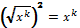 В повседневной жизни и при изучении других предметов:выполнять преобразования и действия с буквенными выражениями, числовые коэффициенты которых записаны в стандартном виде;выполнять преобразования рациональных выражений при решении задач других учебных предметов;выполнять проверку правдоподобия физических и химических формул на основе сравнения размерностей и валентностейУравнения и неравенстваСвободно оперировать понятиями: уравнение, неравенство, равносильные уравнения и неравенства, уравнение, являющееся следствием другого уравнения, уравнения, равносильные на множестве, равносильные преобразования уравнений;решать разные виды уравнений и неравенств и их систем, в том числе некоторые уравнения 3 и 4 степеней, дробно-рациональные и иррациональные;знать теорему Виета для уравнений степени выше второй;понимать смысл теорем о равносильных и неравносильных преобразованиях уравнений и уметь их доказывать;владеть разными методами решения уравнений, неравенств и их систем, уметь выбирать метод решения и обосновывать свой выбор;использовать метод интервалов для решения неравенств, в том числе дробно-рациональных и включающих в себя иррациональные выражения;решать алгебраические уравнения и неравенства и их системы с параметрами алгебраическим и графическим методами;владеть разными методами доказательства неравенств;решать уравнения в целых числах;изображать множества на плоскости, задаваемые уравнениями, неравенствами и их системами.В повседневной жизни и при изучении других предметов:составлять и решать уравнения, неравенства, их системы при решении задач других учебных предметов;выполнять оценку правдоподобия результатов, получаемых при решении различных уравнений, неравенств и их систем при решении задач других учебных предметовсоставлять и решать уравнения и неравенства с параметрами при решении задач других учебных предметов;составлять уравнение, неравенство или их систему, описывающие реальную ситуацию или прикладную задачу, интерпретировать полученные результаты ФункцииСвободно оперировать понятиями: зависимость, функциональная зависимость, зависимая и независимая переменные, функция, способы задания функции, аргумент и значение функции, область определения и множество значения функции, нули функции, промежутки знакопостоянства, монотонность функции, наибольшее и наименьшее значения, чётность/нечётность функции, периодичность функции, график функции, вертикальная, горизонтальная, наклонная асимптоты; график зависимости, не являющейся функцией, строить графики функций: линейной, квадратичной, дробно-линейной, степенной при разных значениях показателя степени, ;использовать преобразования графика функции  для построения графиков функций ; анализировать свойства функций и вид графика в зависимости от параметров;свободно оперировать понятиями: последовательность, ограниченная последовательность, монотонно возрастающая (убывающая) последовательность, предел последовательности, арифметическая прогрессия, геометрическая прогрессия, характеристическое свойство арифметической (геометрической) прогрессии; использовать метод математической индукции для вывода формул, доказательства равенств и неравенств, решения задач на делимость;исследовать последовательности, заданные рекуррентно;решать комбинированные задачи на арифметическую и геометрическую прогрессии.В повседневной жизни и при изучении других предметов:конструировать и исследовать функции, соответствующие реальным процессам и явлениям, интерпретировать полученные результаты в соответствии со спецификой исследуемого процесса или явления;использовать графики зависимостей для исследования реальных процессов и явлений;конструировать и исследовать функции при решении задач других учебных предметов, интерпретировать полученные результаты в соответствии со спецификой учебного предметаСтатистика и теория вероятностей после задачСвободно оперировать понятиями: столбчатые и круговые диаграммы, таблицы данных, среднее арифметическое, медиана, наибольшее и наименьшее значения выборки, размах выборки, дисперсия и стандартное отклонение, случайная изменчивость;выбирать наиболее удобный способ представления информации, адекватный её свойствам и целям анализа;вычислять числовые характеристики выборки;свободно оперировать понятиями: факториал числа, перестановки, сочетания и размещения, треугольник Паскаля;свободно оперировать понятиями: случайный опыт, случайный выбор, испытание, элементарное случайное событие (исход), классическое определение вероятности случайного события, операции над случайными событиями, основные комбинаторные формулы;свободно оперировать понятиями: случайный опыт, случайный выбор, испытание, элементарное случайное событие (исход), классическое определение вероятности случайного события, операции над случайными событиями, основные комбинаторные формулы;знать примеры случайных величин, и вычислять их статистические характеристики;использовать формулы комбинаторики при решении комбинаторных задач;решать задачи на вычисление вероятности в том числе с использованием формул.В повседневной жизни и при изучении других предметов:представлять информацию о реальных процессах и явлениях способом, адекватным её свойствам и цели исследования;анализировать и сравнивать статистические характеристики выборок, полученных в процессе решения прикладной задачи, изучения реального явления, решения задачи из других учебных предметов;оценивать вероятность реальных событий и явлений в различных ситуацияхТекстовые задачиРешать простые и сложные задачи, а также задачи повышенной трудности и выделять их математическую основу;распознавать разные виды и типы задач;использовать разные краткие записи как модели текстов сложных задач и задач повышенной сложности для построения поисковой схемы и решения задач, выбирать оптимальную для рассматриваемой в задаче ситуации модель текста задачи;различать модель текста и модель решения задачи, конструировать к одной модели решения сложных задач разные модели текста задачи;знать и применять три способа поиска решения задач (от требования к условию и от условия к требованию, комбинированный);моделировать рассуждения при поиске решения задач с помощью граф-схемы;выделять этапы решения задачи и содержание каждого этапа;уметь выбирать оптимальный метод решения задачи и осознавать выбор метода, рассматривать различные методы, находить разные решения задачи, если возможно;анализировать затруднения при решении задач;выполнять различные преобразования предложенной задачи, конструировать новые задачи из данной, в том числе обратные;интерпретировать вычислительные результаты в задаче, исследовать полученное решение задачи;изменять условие задач (количественные или качественные данные), исследовать измененное преобразованное;анализировать всевозможные ситуации взаимного расположения двух объектов и изменение их характеристик при совместном движении (скорость, время, расстояние).при решение задач на движение двух объектов как в одном, так и в противоположных направлениях, конструировать новые ситуации на основе изменения условий задачи при движении по реке;исследовать всевозможные ситуации при решении задач на движение по реке, рассматривать разные системы отсчёта;решать разнообразные задачи «на части»;решать и обосновывать свое решение задач (выделять математическую основу) на нахождение части числа и числа по его части на основе конкретного смысла дроби;объяснять идентичность задач разных типов, связывающих три величины (на работу, на покупки, на движение). выделять эти величины и отношения между ними, применять их при решении задач, конструировать собственные задач указанных типов;владеть основными методами решения задач на смеси, сплавы, концентрации, использовать их в новых ситуациях по отношению к изученным в процессе обучения; решать задачи на проценты, в том числе, сложные проценты с обоснованием, используя разные способы;решать логические задачи разными способами, в том числе, с двумя блоками и с тремя блоками данных с помощью таблиц;решать задачи по комбинаторике и теории вероятностей на основе использования изученных методов и обосновывать решение;решать несложные задачи по математической статистике;овладеть основными методами решения сюжетных задач: арифметический, алгебраический, перебор вариантов, геометрический, графический, применять их в новых по сравнению с изученными ситуациях.В повседневной жизни и при изучении других предметов:конструировать новые для данной задачи задачные ситуации с учётом реальных характеристик, в частности, при решении задач на концентрации, учитывать плотность вещества; решать и конструировать задачи на основе рассмотрения реальных ситуаций, в которых не требуется точный вычислительный результат;решать задачи на движение по реке, рассматривая разные системы отсчёта;конструировать задачные ситуации, приближенные к реальной действительностиГеометрические фигурыСвободно оперировать геометрическими понятиями при решении задач и проведении математических рассуждений;самостоятельно формулировать определения геометрических фигур, выдвигать гипотезы о новых свойствах и признаках геометрических фигур и обосновывать или опровергать их, обобщать или конкретизировать результаты на новые классы фигур, проводить в несложных случаях классификацию фигур по различным основаниям;исследовать чертежи, включая комбинации фигур, извлекать, интерпретировать и преобразовывать информацию, представленную на чертежах;решать задачи геометрического содержания, в том числе в ситуациях, когда алгоритм решения не следует явно из условия, выполнять необходимые для решения задачи дополнительные построения, исследовать возможность применения теорем и формул для решения задач;формулировать и доказывать геометрические утверждения.В повседневной жизни и при изучении других предметов:составлять с использованием свойств геометрических фигур математические модели для решения задач практического характера и задач из смежных дисциплин, исследовать полученные модели и интерпретировать результатОтношенияВладеть понятием отношения как метапредметным;свободно оперировать понятиями: равенство фигур, равные фигуры, равенство треугольников, параллельность прямых, перпендикулярность прямых, углы между прямыми, перпендикуляр, наклонная, проекция, подобие фигур, подобные фигуры, подобные треугольники; использовать свойства подобия и равенства фигур при решении задач.В повседневной жизни и при изучении других предметов: использовать отношения для построения и исследования математических моделей объектов реальной жизниИзмерения и вычисленияСвободно оперировать понятиями длина, площадь, объём, величина угла как величинами, использовать равновеликость и равносоставленность при решении задач на вычисление, самостоятельно получать и использовать формулы для вычислений площадей и объёмов фигур, свободно оперировать широким набором формул на вычисление при решении сложных задач, в том числе и задач на вычисление в комбинациях окружности и треугольника, окружности и четырёхугольника, а также с применением тригонометрии;самостоятельно формулировать гипотезы и проверять их достоверность.В повседневной жизни и при изучении других предметов:свободно оперировать формулами при решении задач в других учебных предметах и при проведении необходимых вычислений в реальной жизниГеометрические построенияОперировать понятием набора элементов, определяющих геометрическую фигуру, владеть набором методов построений циркулем и линейкой;проводить анализ и реализовывать этапы решения задач на построение.В повседневной жизни и при изучении других предметов:выполнять построения на местности;оценивать размеры реальных объектов окружающего мираПреобразованияОперировать движениями и преобразованиями как метапредметными понятиями;оперировать понятием движения и преобразования подобия для обоснований, свободно владеть приемами построения фигур с помощью движений и преобразования подобия, а также комбинациями движений, движений и преобразований;использовать свойства движений и преобразований для проведения обоснования и доказательства утверждений в геометрии и других учебных предметах;пользоваться свойствами движений и преобразований при решении задач.В повседневной жизни и при изучении других предметов: применять свойства движений и применять подобие для построений и вычисленийВекторы и координаты на плоскостиСвободно оперировать понятиями вектор, сумма, разность векторов, произведение вектора на число, скалярное произведение векторов, координаты на плоскости, координаты вектора;Владеть векторным и координатным методом на плоскости для решения задач на вычисление и доказательства;выполнять с помощью векторов и координат доказательство известных ему геометрических фактов (свойства средних линий, теорем о замечательных точках и т.п.) и получать новые свойства известных фигур;использовать уравнения фигур для решения задач и самостоятельно составлять уравнения отдельных плоских фигур.В повседневной жизни и при изучении других предметов: использовать понятия векторов и координат для решения задач по физике, географии и другим учебным предметамИстория математикиПонимать математику как строго организованную систему научных знаний, в частности владеть представлениями об аксиоматическом построении геометрии и первичными представлениями о неевклидовых геометриях;рассматривать математику в контексте истории развития цивилизации и истории развития науки, понимать роль математики в развитии РоссииМетоды математики Владеть знаниями о различных методах обоснования и опровержения математических утверждений и самостоятельно применять их;владеть навыками анализа условия задачи и определения подходящих для решения задач изученных методов или их комбинаций;характеризовать произведения искусства с учётом математических закономерностей в природе, использовать математические закономерности в самостоятельном творчестве.ИнформатикаВведение. Информация и информационные процессыВыпускник научится:различать содержание основных понятий предмета: информатика, информация, информационный процесс, информационная система, информационная модель и др;различать виды информации по способам её восприятия человеком и по способам её представления на материальных носителях;раскрывать общие закономерности протекания информационных процессов в системах различной природы; приводить примеры информационных процессов – процессов, связанные с хранением, преобразованием и передачей данных – в живой природе и технике;классифицировать средства ИКТ в соответствии с кругом выполняемых задач;узнает о назначении основных компонентов компьютера (процессора, оперативной памяти, внешней энергонезависимой памяти, устройств ввода-вывода), характеристиках этих устройств; определять качественные и количественные характеристики компонентов компьютера;узнает о истории и тенденциях развития компьютеров; о том как можно улучшить характеристики компьютеров; узнает о том какие задачи решаются с помощью суперкомпьютеров.Выпускник получит возможность:осознано подходить к выбору ИКТ – средств для своих учебных и иных целей;узнать о физических ограничениях на значения характеристик компьютера.Математические основы информатикиВыпускник научится:описывать размер двоичных текстов, используя термины «бит», «байт» и производные от них; использовать термины, описывающие скорость передачи данных, оценивать время передачи данных;кодировать и декодировать тексты по заданной кодовой таблице;оперировать понятиями, связанными с передачей данных (источник и приемник данных: канал связи, скорость передачи данных по каналу связи, пропускная способность канала связи);определять минимальную длину кодового слова по заданным алфавиту кодируемого текста и кодовому алфавиту (для кодового алфавита из 2, 3 или 4 символов);определять длину кодовой последовательности по длине исходного текста и кодовой таблице равномерного кода;записывать в двоичной системе целые числа от 0 до 1024; переводить заданное натуральное число из десятичной записи в двоичную и из двоичной в десятичную; сравнивать числа в двоичной записи; складывать и вычитать числа, записанные в двоичной системе счисления;записывать логические выражения составленные с помощью операций «и», «или», «не» и скобок, определять истинность такого составного высказывания, если известны значения истинности входящих в него элементарных высказываний;определять количество элементов в множествах, полученных из двух или трех базовых множеств с помощью операций объединения, пересечения и дополнения;использовать терминологию, связанную с графами (вершина, ребро, путь, длина ребра и пути), деревьями (корень, лист, высота дерева) и списками (первый элемент, последний элемент, предыдущий элемент, следующий элемент; вставка, удаление и замена элемента);описывать граф с помощью матрицы смежности с указанием длин ребер (знание термина «матрица смежности» не обязательно);познакомиться с двоичным кодированием текстов и с наиболее употребительными современными кодами;использовать основные способы графического представления числовой информации, (графики, диаграммы).Выпускник получит возможность:познакомиться с примерами математических моделей и использования компьютеров при их анализе; понять сходства и различия между математической моделью объекта и его натурной моделью, между математической моделью объекта/явления и словесным описанием;узнать о том, что любые дискретные данные можно описать, используя алфавит, содержащий только два символа, например, 0 и 1;познакомиться с тем, как информация (данные) представляется в современных компьютерах и робототехнических системах;познакомиться с примерами использования графов, деревьев и списков при описании реальных объектов и процессов;ознакомиться с влиянием ошибок измерений и вычислений на выполнение алгоритмов управления реальными объектами (на примере учебных автономных роботов);  узнать о наличии кодов, которые исправляют ошибки искажения, возникающие при передаче информации.Алгоритмы и элементы программированияВыпускник научится:составлять алгоритмы для решения учебных задач различных типов ;выражать алгоритм решения задачи различными способами (словесным, графическим, в том числе и в виде блок-схемы,  с помощью формальных языков и др.);определять наиболее оптимальный способ выражения алгоритма для решения конкретных задач (словесный, графический, с помощью формальных языков);определять результат выполнения заданного алгоритма или его фрагмента;использовать термины «исполнитель», «алгоритм», «программа», а также понимать разницу между употреблением этих терминов в обыденной речи и в информатике;выполнять без использования компьютера («вручную») несложные алгоритмы управления исполнителями и анализа числовых и текстовых данных, записанные на конкретном язык программирования с использованием основных управляющих конструкций последовательного программирования (линейная программа, ветвление, повторение, вспомогательные алгоритмы);составлять несложные алгоритмы управления исполнителями и анализа числовых и текстовых данных с использованием основных управляющих конструкций последовательного программирования и записывать их в виде	программ на выбранном языке программирования; выполнять эти программы на компьютере;использовать величины (переменные) различных типов, табличные величины (массивы), а также выражения, составленные из этих величин; использовать оператор присваивания;анализировать предложенный алгоритм, например, определять какие результаты возможны при заданном множестве исходных значений;использовать логические значения, операции и выражения с ними;записывать на выбранном языке программирования арифметические и логические выражения и вычислять их значения.Выпускник получит возможность:познакомиться с использованием в программах строковых величин и с операциями со строковыми величинами;создавать программы для решения задач, возникающих в процессе учебы и вне ее;познакомиться с задачами обработки данных и алгоритмами их решения;познакомиться с понятием «управление», с примерами того, как компьютер управляет различными системами (роботы, летательные и космические аппараты, станки, оросительные системы, движущиеся модели и др.);познакомиться с учебной средой составления программ управления автономными роботами и разобрать примеры алгоритмов управления, разработанными в этой среде.Использование программных систем и сервисовВыпускник научится:классифицировать файлы по типу и иным параметрам;выполнять основные операции с файлами (создавать, сохранять, редактировать, удалять, архивировать, «распаковывать» архивные файлы);разбираться в иерархической структуре файловой системы;осуществлять поиск файлов средствами операционной системы;использовать динамические (электронные) таблицы, в том числе формулы с использованием абсолютной, относительной и смешанной адресации, выделение диапазона таблицы и упорядочивание (сортировку) его элементов; построение диаграмм (круговой и столбчатой);использовать табличные (реляционные) базы данных, выполнять отбор строк таблицы, удовлетворяющих определенному условию;анализировать доменные имена компьютеров и адреса документов в Интернете;проводить поиск информации в сети Интернет по запросам с использованием логических операций.Выпускник овладеет (как результат применения программных систем и интернет-сервисов в данном курсе и во всем образовательном процессе):навыками работы с компьютером; знаниями, умениями и навыками, достаточными для работы с различными видами программных систем и интернет-сервисов (файловые менеджеры, текстовые редакторы, электронные таблицы, браузеры, поисковые системы, словари, электронные энциклопедии); умением описывать работу этих систем и сервисов с использованием соответствующей терминологии;различными формами представления данных (таблицы, диаграммы, графики и т. д.);приемами безопасной организации своего личного пространства данных с использованием индивидуальных накопителей данных, интернет-сервисов и т. п.;основами соблюдения норм информационной этики и права;познакомится с программными средствами для работы с аудио-визуальными данными и соответствующим понятийным аппаратом;узнает о дискретном представлении аудио-визуальных данных.Выпускник получит возможность (в данном курсе и иной учебной деятельности):узнать о данных от датчиков, например, датчиков роботизированных устройств;практиковаться в использовании основных видов прикладного программного обеспечения (редакторы текстов, электронные таблицы, браузеры и др.);познакомиться с примерами использования математического моделирования в современном мире;познакомиться с принципами функционирования Интернета и сетевого взаимодействия между компьютерами, с методами поиска в Интернете;познакомиться с постановкой вопроса о том, насколько достоверна полученная информация, подкреплена ли она доказательствами подлинности (пример: наличие электронной подписи); познакомиться с возможными подходами к оценке достоверности информации (пример: сравнение данных из разных источников);узнать о том, что в сфере информатики и ИКТ существуют международные и национальные стандарты;узнать о структуре современных компьютеров и назначении их элементов;получить представление об истории и тенденциях развития ИКТ;познакомиться с примерами использования ИКТ в современном мире;получить представления о роботизированных устройствах и их использовании на производстве и в научных исследованиях.ФизикаВыпускник научится:соблюдать правила безопасности и охраны труда при работе с учебным и лабораторным оборудованием;понимать смысл основных физических терминов: физическое тело, физическое явление, физическая величина, единицы измерения;распознавать проблемы, которые можно решить при помощи физических методов; анализировать отдельные этапы проведения исследований и интерпретировать результаты наблюдений и опытов;ставить опыты по исследованию физических явлений или физических свойств тел без использования прямых измерений; при этом формулировать проблему/задачу учебного эксперимента; собирать установку из предложенного оборудования; проводить опыт и формулировать выводы.Примечание. При проведении исследования физических явлений измерительные приборы используются лишь как датчики измерения физических величин. Записи показаний прямых измерений в этом случае не требуется.понимать роль эксперимента в получении научной информации;проводить прямые измерения физических величин: время, расстояние, масса тела, объем, сила, температура, атмосферное давление, влажность воздуха, напряжение, сила тока, радиационный фон (с использованием дозиметра); при этом выбирать оптимальный способ измерения и использовать простейшие методы оценки погрешностей измерений.Примечание. Любая учебная программа должна обеспечивать овладение прямыми измерениями всех перечисленных физических величин.проводить исследование зависимостей физических величин с использованием прямых измерений: при этом конструировать установку, фиксировать результаты полученной зависимости физических величин в виде таблиц и графиков, делать выводы по результатам исследования;проводить косвенные измерения физических величин: при выполнении измерений собирать экспериментальную установку, следуя предложенной инструкции, вычислять значение величины и анализировать полученные результаты с учетом заданной точности измерений;анализировать ситуации практико-ориентированного характера, узнавать в них проявление изученных физических явлений или закономерностей и применять имеющиеся знания для их объяснения;понимать принципы действия машин, приборов и технических устройств, условия их безопасного использования в повседневной жизни;использовать при выполнении учебных задач научно-популярную литературу о физических явлениях, справочные материалы, ресурсы Интернет.Выпускник получит возможность научиться:осознавать ценность научных исследований, роль физики в расширении представлений об окружающем мире и ее вклад в улучшение качества жизни;использовать приемы построения физических моделей, поиска и формулировки доказательств выдвинутых гипотез и теоретических выводов на основе эмпирически установленных фактов;сравнивать точность измерения физических величин по величине их относительной погрешности при проведении прямых измерений;самостоятельно проводить косвенные измерения и исследования физических величин с использованием различных способов измерения физических величин, выбирать средства измерения с учетом необходимой точности измерений, обосновывать выбор способа измерения, адекватного поставленной задаче, проводить оценку достоверности полученных результатов;воспринимать информацию физического содержания в научно-популярной литературе и средствах массовой информации, критически оценивать полученную информацию, анализируя ее содержание и данные об источнике информации;создавать собственные письменные и устные сообщения о физических явлениях на основе нескольких источников информации, сопровождать выступление презентацией, учитывая особенности аудитории сверстников.Механические явленияВыпускник научится:распознавать механические явления и объяснять на основе имеющихся знаний основные свойства или условия протекания этих явлений: равномерное и неравномерное движение, равномерное и равноускоренное прямолинейное движение, относительность механического движения, свободное падение тел, равномерное движение по окружности, инерция, взаимодействие тел, реактивное движение, передача давления твердыми телами, жидкостями и газами, атмосферное давление, плавание тел, равновесие твердых тел, имеющих закрепленную ось вращения, колебательное движение, резонанс, волновое движение (звук);описывать изученные свойства тел и механические явления, используя физические величины: путь, перемещение, скорость, ускорение, период обращения, масса тела, плотность вещества, сила (сила тяжести, сила упругости, сила трения), давление, импульс тела, кинетическая энергия, потенциальная энергия, механическая работа, механическая мощность, КПД при совершении работы с использованием простого механизма, сила трения, амплитуда, период и частота колебаний, длина волны и скорость ее распространения; при описании правильно трактовать физический смысл используемых величин, их обозначения и единицы измерения, находить формулы, связывающие данную физическую величину с другими величинами, вычислять значение физической величины;анализировать свойства тел, механические явления и процессы, используя физические законы: закон сохранения энергии, закон всемирного тяготения, принцип суперпозиции сил (нахождение равнодействующей силы), I, II и III законы Ньютона, закон сохранения импульса, закон Гука, закон Паскаля, закон Архимеда; при этом различать словесную формулировку закона и его математическое выражение; различать основные признаки изученных физических моделей: материальная точка, инерциальная система отсчета;решать задачи, используя физические законы (закон сохранения энергии, закон всемирного тяготения, принцип суперпозиции сил, I, II и III законы Ньютона, закон сохранения импульса, закон Гука, закон Паскаля, закон Архимеда) и формулы, связывающие физические величины (путь, скорость, ускорение, масса тела, плотность вещества, сила, давление, импульс тела, кинетическая энергия, потенциальная энергия, механическая работа, механическая мощность, КПД простого механизма, сила трения скольжения, коэффициент трения, амплитуда, период и частота колебаний, длина волны и скорость ее распространения): на основе анализа условия задачи записывать краткое условие, выделять физические величины, законы и формулы, необходимые для ее решения, проводить расчеты и оценивать реальность полученного значения физической величины. Выпускник получит возможность научиться:использовать знания о механических явлениях в повседневной жизни для обеспечения безопасности при обращении с приборами и техническими устройствами, для сохранения здоровья и соблюдения норм экологического поведения в окружающей среде; приводить примеры практического использования физических знаний о механических явлениях и физических законах; примеры использования возобновляемых источников энергии; экологических последствий исследования космического пространств;различать границы применимости физических законов, понимать всеобщий характер фундаментальных законов (закон сохранения механической энергии, закон сохранения импульса, закон всемирного тяготения) и ограниченность использования частных законов (закон Гука, Архимеда и др.);находить адекватную предложенной задаче физическую модель, разрешать проблему как на основе имеющихся знаний по механике с использованием математического аппарата, так и при помощи методов оценки.Тепловые явленияВыпускник научится:распознавать тепловые явления и объяснять на базе имеющихся знаний основные свойства или условия протекания этих явлений: диффузия, изменение объема тел при нагревании (охлаждении), большая сжимаемость газов, малая сжимаемость жидкостей и твердых тел; тепловое равновесие, испарение, конденсация, плавление, кристаллизация, кипение, влажность воздуха, различные способы теплопередачи (теплопроводность, конвекция, излучение), агрегатные состояния вещества, поглощение энергии при испарении жидкости и выделение ее при конденсации пара, зависимость температуры кипения от давления;описывать изученные свойства тел и тепловые явления, используя физические величины: количество теплоты, внутренняя энергия, температура, удельная теплоемкость вещества, удельная теплота плавления, удельная теплота парообразования, удельная теплота сгорания топлива, коэффициент полезного действия теплового двигателя; при описании правильно трактовать физический смысл используемых величин, их обозначения и единицы измерения, находить формулы, связывающие данную физическую величину с другими величинами, вычислять значение физической величины;анализировать свойства тел, тепловые явления и процессы, используя основные положения атомно-молекулярного учения о строении вещества и закон сохранения энергии;различать основные признаки изученных физических моделей строения газов, жидкостей и твердых тел;приводить примеры практического использования физических знаний о тепловых явлениях;решать задачи, используя закон сохранения энергии в тепловых процессах и формулы, связывающие физические величины (количество теплоты, температура, удельная теплоемкость вещества, удельная теплота плавления, удельная теплота парообразования, удельная теплота сгорания топлива, коэффициент полезного действия теплового двигателя): на основе анализа условия задачи записывать краткое условие, выделять физические величины, законы и формулы, необходимые для ее решения, проводить расчеты и оценивать реальность полученного значения физической величины.Выпускник получит возможность научиться:использовать знания о тепловых явлениях в повседневной жизни для обеспечения безопасности при обращении с приборами и техническими устройствами, для сохранения здоровья и соблюдения норм экологического поведения в окружающей среде; приводить примеры экологических последствий работы двигателей внутреннего сгорания, тепловых и гидроэлектростанций;различать границы применимости физических законов, понимать всеобщий характер фундаментальных физических законов (закон сохранения энергии в тепловых процессах) и ограниченность использования частных законов;находить адекватную предложенной задаче физическую модель, разрешать проблему как на основе имеющихся знаний о тепловых явлениях с использованием математического аппарата, так и при помощи методов оценки.Электрические и магнитные явленияВыпускник научится:распознавать электромагнитные явления и объяснять на основе имеющихся знаний основные свойства или условия протекания этих явлений: электризация тел, взаимодействие зарядов, электрический ток и его действия (тепловое, химическое, магнитное), взаимодействие магнитов, электромагнитная индукция, действие магнитного поля на проводник с током и на движущуюся заряженную частицу, действие электрического поля на заряженную частицу, электромагнитные волны, прямолинейное распространение света, отражение и преломление света, дисперсия света.составлять схемы электрических цепей с последовательным и параллельным соединением элементов, различая условные обозначения элементов электрических цепей (источник тока, ключ, резистор, реостат, лампочка, амперметр, вольтметр). использовать оптические схемы для построения изображений в плоском зеркале и собирающей линзе.описывать изученные свойства тел и электромагнитные явления, используя физические величины: электрический заряд, сила тока, электрическое напряжение, электрическое сопротивление, удельное сопротивление вещества, работа электрического поля, мощность тока, фокусное расстояние и оптическая сила линзы, скорость электромагнитных волн, длина волны и частота света; при описании верно трактовать физический смысл используемых величин, их обозначения и единицы измерения; находить формулы, связывающие данную физическую величину с другими величинами.анализировать свойства тел, электромагнитные явления и процессы, используя физические законы: закон сохранения электрического заряда, закон Ома для участка цепи, закон Джоуля-Ленца, закон прямолинейного распространения света, закон отражения света, закон преломления света; при этом различать словесную формулировку закона и его математическое выражение.приводить примеры практического использования физических знаний о электромагнитных явленияхрешать задачи, используя физические законы (закон Ома для участка цепи, закон Джоуля-Ленца, закон прямолинейного распространения света, закон отражения света, закон преломления света) и формулы, связывающие физические величины (сила тока, электрическое напряжение, электрическое сопротивление, удельное сопротивление вещества, работа электрического поля, мощность тока, фокусное расстояние и оптическая сила линзы, скорость электромагнитных волн, длина волны и частота света, формулы расчета электрического сопротивления при последовательном и параллельном соединении проводников): на основе анализа условия задачи записывать краткое условие, выделять физические величины, законы и формулы, необходимые для ее решения, проводить расчеты и оценивать реальность полученного значения физической величины.Выпускник получит возможность научиться:использовать знания об электромагнитных явлениях в повседневной жизни для обеспечения безопасности при обращении с приборами и техническими устройствами, для сохранения здоровья и соблюдения норм экологического поведения в окружающей среде; приводить примеры влияния электромагнитных излучений на живые организмы;различать границы применимости физических законов, понимать всеобщий характер фундаментальных законов (закон сохранения электрического заряда) и ограниченность использования частных законов (закон Ома для участка цепи, закон Джоуля-Ленца и др.);использовать приемы построения физических моделей, поиска и формулировки доказательств выдвинутых гипотез и теоретических выводов на основе эмпирически установленных фактов;находить адекватную предложенной задаче физическую модель, разрешать проблему как на основе имеющихся знаний об электромагнитных явлениях с использованием математического аппарата, так и при помощи методов оценки.Квантовые явленияВыпускник научится:распознавать квантовые явления и объяснять на основе имеющихся знаний основные свойства или условия протекания этих явлений: естественная и искусственная радиоактивность, α-, β- и γ-излучения, возникновение линейчатого спектра излучения атома;описывать изученные квантовые явления, используя физические величины: массовое число, зарядовое число, период полураспада, энергия фотонов; при описании правильно трактовать физический смысл используемых величин, их обозначения и единицы измерения; находить формулы, связывающие данную физическую величину с другими величинами, вычислять значение физической величины;анализировать квантовые явления, используя физические законы и постулаты: закон сохранения энергии, закон сохранения электрического заряда, закон сохранения массового числа, закономерности излучения и поглощения света атомом, при этом различать словесную формулировку закона и его математическое выражение;различать основные признаки планетарной модели атома, нуклонной модели атомного ядра;приводить примеры проявления в природе и практического использования радиоактивности, ядерных и термоядерных реакций, спектрального анализа.Выпускник получит возможность научиться:использовать полученные знания в повседневной жизни при обращении с приборами и техническими устройствами (счетчик ионизирующих частиц, дозиметр), для сохранения здоровья и соблюдения норм экологического поведения в окружающей среде;соотносить энергию связи атомных ядер с дефектом массы;приводить примеры влияния радиоактивных излучений на живые организмы; понимать принцип действия дозиметра и различать условия его использования;понимать экологические проблемы, возникающие при использовании атомных электростанций, и пути решения этих проблем, перспективы использования управляемого термоядерного синтеза.Элементы астрономииВыпускник научится:указывать названия планет Солнечной системы; различать основные признаки суточного вращения звездного неба, движения Луны, Солнца и планет относительно звезд;понимать различия между гелиоцентрической и геоцентрической системами мира;Выпускник получит возможность научиться:указывать общие свойства и отличия планет земной группы и планет-гигантов; малых тел Солнечной системы и больших планет; пользоваться картой звездного неба при наблюдениях звездного неба;различать основные характеристики звезд (размер, цвет, температура) соотносить цвет звезды с ее температурой;различать гипотезы о происхождении Солнечной системы.БиологияВ результате изучения курса биологии в основной школе: Выпускник научится пользоваться научными методами для распознания биологических проблем; давать научное объяснение биологическим фактам, процессам, явлениям, закономерностям, их роли в жизни организмов и человека; проводить наблюдения за живыми объектами, собственным организмом; описывать биологические объекты, процессы и явления; ставить несложные биологические эксперименты и интерпретировать их результаты.Выпускник овладеет системой биологических знаний – понятиями, закономерностями, законами, теориями, имеющими важное общеобразовательное и познавательное значение; сведениями по истории становления биологии как науки.Выпускник освоит общие приемы: оказания первой помощи; рациональной организации труда и отдыха; выращивания и размножения культурных растений и домашних животных, ухода за ними; проведения наблюдений за состоянием собственного организма; правила работы в кабинете биологии, с биологическими приборами и инструментами.Выпускник приобретет навыки использования научно-популярной литературы по биологии, справочных материалов (на бумажных и электронных носителях), ресурсов Интернета при выполнении учебных задач.Выпускник получит возможность научиться:осознанно использовать знания основных правил поведения в природе и основ здорового образа жизни в быту;выбирать целевые и смысловые установки в своих действиях и поступках по отношению к живой природе, здоровью своему и окружающих; ориентироваться в системе познавательных ценностей – воспринимать информацию биологического содержания в научно-популярной литературе, средствах массовой информации и Интернет-ресурсах, критически оценивать полученную информацию, анализируя ее содержание и данные об источнике информации;создавать собственные письменные и устные сообщения о биологических явлениях и процессах на основе нескольких источников информации, сопровождать выступление презентацией, учитывая особенности аудитории сверстников.Живые организмыВыпускник научится:выделять существенные признаки биологических объектов (клеток и организмов растений, животных, грибов, бактерий) и процессов, характерных для живых организмов;аргументировать, приводить доказательства родства различных таксонов растений, животных, грибов и бактерий;аргументировать, приводить доказательства различий растений, животных, грибов и бактерий;осуществлять классификацию биологических объектов (растений, животных, бактерий, грибов) на основе определения их принадлежности к определенной систематической группе;раскрывать роль биологии в практической деятельности людей; роль различных организмов в жизни человека;объяснять общность происхождения и эволюции систематических групп растений и животных на примерах сопоставления биологических объектов;выявлять примеры и раскрывать сущность приспособленности организмов к среде обитания;различать по внешнему виду, схемам и описаниям реальные биологические объекты или их изображения, выявлять отличительные признаки биологических объектов;сравнивать биологические объекты (растения, животные, бактерии, грибы), процессы жизнедеятельности; делать выводы и умозаключения на основе сравнения;устанавливать взаимосвязи между особенностями строения и функциями клеток и тканей, органов и систем органов;использовать методы биологической науки: наблюдать и описывать биологические объекты и процессы; ставить биологические эксперименты и объяснять их результаты;знать и аргументировать основные правила поведения в природе;анализировать и оценивать последствия деятельности человека в природе;описывать и использовать приемы выращивания и размножения культурных растений и домашних животных, ухода за ними;знать и соблюдать правила работы в кабинете биологии.Выпускник получит возможность научиться:находить информацию о растениях, животных грибах и бактериях в научно-популярной литературе, биологических словарях, справочниках, Интернет ресурсе, анализировать и оценивать ее, переводить из одной формы в другую;основам исследовательской и проектной деятельности по изучению организмов различных царств живой природы, включая умения формулировать задачи, представлять работу на защиту и защищать ее.использовать приемы оказания первой помощи при отравлении ядовитыми грибами, ядовитыми растениями, укусах животных; работы с определителями растений; размножения и выращивания культурных растений, уходом за домашними животными;ориентироваться в системе моральных норм и ценностей по отношению к объектам живой природы (признание высокой ценности жизни во всех ее проявлениях, экологическое сознание, эмоционально-ценностное отношение к объектам живой природы);осознанно использовать знания основных правил поведения в природе; выбирать целевые и смысловые установки в своих действиях и поступках по отношению к живой природе; создавать собственные письменные и устные сообщения о растениях, животных, бактерия и грибах на основе нескольких источников информации, сопровождать выступление презентацией, учитывая особенности аудитории сверстников;работать в группе сверстников при решении познавательных задач связанных с изучением особенностей строения и жизнедеятельности растений, животных, грибов и бактерий, планировать совместную деятельность, учитывать мнение окружающих и адекватно оценивать собственный вклад в деятельность группы. Человек и его здоровьеВыпускник научится:выделять существенные признаки биологических объектов (животных клеток и тканей, органов и систем органов человека) и процессов жизнедеятельности, характерных для организма человека;аргументировать, приводить доказательства взаимосвязи человека и окружающей среды, родства человека с животными;аргументировать, приводить доказательства отличий человека от животных;аргументировать, приводить доказательства необходимости соблюдения мер профилактики заболеваний, травматизма, стрессов, вредных привычек, нарушения осанки, зрения, слуха, инфекционных и простудных заболеваний;объяснять эволюцию вида Человек разумный на примерах сопоставления биологических объектов и других материальных артефактов;выявлять примеры и пояснять проявление наследственных заболеваний у человека, сущность процессов наследственности и изменчивости, присущей человеку;различать по внешнему виду, схемам и описаниям реальные биологические объекты (клетки, ткани органы, системы органов) или их изображения, выявлять отличительные признаки биологических объектов;сравнивать биологические объекты (клетки, ткани, органы, системы органов), процессы жизнедеятельности (питание, дыхание, обмен веществ, выделение и др.); делать выводы и умозаключения на основе сравнения;устанавливать взаимосвязи между особенностями строения и функциями клеток и тканей, органов и систем органов;использовать методы биологической науки: наблюдать и описывать биологические объекты и процессы; проводить исследования с организмом человека и объяснять их результаты;знать и аргументировать основные принципы здорового образа жизни, рациональной организации труда и отдыха;анализировать и оценивать влияние факторов риска на здоровье человека;описывать и использовать приемы оказания первой помощи;знать и соблюдать правила работы в кабинете биологии.Выпускник получит возможность научиться:объяснять необходимость применения тех или иных приемов при оказании первой доврачебной помощи при отравлениях, ожогах, обморожениях, травмах, спасении утопающего, кровотечениях;находить информацию о строении и жизнедеятельности человека в научно-популярной литературе, биологических словарях, справочниках, Интернет-ресурсе, анализировать и оценивать ее, переводить из одной формы в другую;ориентироваться в системе моральных норм и ценностей по отношению к собственному здоровью и здоровью других людей;находить в учебной, научно-популярной литературе, Интернет-ресурсах информацию об организме человека, оформлять ее в виде устных сообщений и докладов;анализировать и оценивать целевые и смысловые установки в своих действиях и поступках по отношению к здоровью своему и окружающих; последствия влияния факторов риска на здоровье человека.создавать собственные письменные и устные сообщения об организме человека и его жизнедеятельности на основе нескольких источников информации, сопровождать выступление презентацией, учитывая особенности аудитории сверстников;работать в группе сверстников при решении познавательных задач связанных с особенностями строения и жизнедеятельности организма человека, планировать совместную деятельность, учитывать мнение окружающих и адекватно оценивать собственный вклад в деятельность группы. Общие биологические закономерностиВыпускник научится:выделять существенные признаки биологических объектов (вида, экосистемы, биосферы) и процессов, характерных для сообществ живых организмов;аргументировать, приводить доказательства необходимости защиты окружающей среды;аргументировать, приводить доказательства зависимости здоровья человека от состояния окружающей среды;осуществлять классификацию биологических объектов на основе определения их принадлежности к определенной систематической группе; раскрывать роль биологии в практической деятельности людей; роль биологических объектов в природе и жизни человека; значение биологического разнообразия для сохранения биосферы;объяснять общность происхождения и эволюции организмов на основе сопоставления особенностей их строения и функционирования;объяснять механизмы наследственности и изменчивости, возникновения приспособленности, процесс видообразования;различать по внешнему виду, схемам и описаниям реальные биологические объекты или их изображения, выявляя отличительные признаки биологических объектов;сравнивать биологические объекты, процессы; делать выводы и умозаключения на основе сравнения; устанавливать взаимосвязи между особенностями строения и функциями органов и систем органов;использовать методы биологической науки: наблюдать и описывать биологические объекты и процессы; ставить биологические эксперименты и объяснять их результаты; знать и аргументировать основные правила поведения в природе; анализировать и оценивать последствия деятельности человека в природе; описывать и использовать приемы выращивания и размножения культурных растений и домашних животных, ухода за ними в агроценозах;находить в учебной, научно-популярной литературе, Интернет-ресурсах информацию о живой природе, оформлять ее в виде письменных сообщений, докладов, рефератов;знать и соблюдать правила работы в кабинете биологии.Выпускник получит возможность научиться:понимать экологические проблемы, возникающие в условиях нерационального природопользования, и пути решения этих проблем;анализировать и оценивать целевые и смысловые установки в своих действиях и поступках по отношению к здоровью своему и окружающих, последствия влияния факторов риска на здоровье человека;находить информацию по вопросам общей биологии в научно-популярной литературе, специализированных биологических словарях, справочниках, Интернет ресурсах, анализировать и оценивать ее, переводить из одной формы в другую;ориентироваться в системе моральных норм и ценностей по отношению к объектам живой природы, собственному здоровью и здоровью других людей (признание высокой ценности жизни во всех ее проявлениях, экологическое сознание, эмоционально-ценностное отношение к объектам живой природы);создавать собственные письменные и устные сообщения о современных проблемах в области биологии и охраны окружающей среды на основе нескольких источников информации, сопровождать выступление презентацией, учитывая особенности аудитории сверстников;работать в группе сверстников при решении познавательных задач связанных с теоретическими и практическими проблемами в области молекулярной биологии, генетики, экологии, биотехнологии, медицины и охраны окружающей среды, планировать совместную деятельность, учитывать мнение окружающих и адекватно оценивать собственный вклад в деятельность группы. ХимияВыпускник научится:характеризовать основные методы познания: наблюдение, измерение, эксперимент;описывать свойства твердых, жидких, газообразных веществ, выделяя их существенные признаки;раскрывать смысл основных химических понятий «атом», «молекула», «химический элемент», «простое вещество», «сложное вещество», «валентность», «химическая реакция», используя знаковую систему химии;раскрывать смысл законов сохранения массы веществ, постоянства состава, атомно-молекулярной теории;различать химические и физические явления;называть химические элементы;определять состав веществ по их формулам;определять валентность атома элемента в соединениях;определять тип химических реакций;называть признаки и условия протекания химических реакций;выявлять признаки, свидетельствующие о протекании химической реакции при выполнении химического опыта;составлять формулы бинарных соединений;составлять уравнения химических реакций;соблюдать правила безопасной работы при проведении опытов;пользоваться лабораторным оборудованием и посудой;вычислять относительную молекулярную и молярную массы веществ;вычислять массовую долю химического элемента по формуле соединения;вычислять количество, объем или массу вещества по количеству, объему, массе реагентов или продуктов реакции;характеризовать физические и химические свойства простых веществ: кислорода и водорода;получать, собирать кислород и водород;распознавать опытным путем газообразные вещества: кислород, водород;раскрывать смысл закона Авогадро;раскрывать смысл понятий «тепловой эффект реакции», «молярный объем»;характеризовать физические и химические свойства воды;раскрывать смысл понятия «раствор»;вычислять массовую долю растворенного вещества в растворе;приготовлять растворы с определенной массовой долей растворенного вещества;называть соединения изученных классов неорганических веществ;характеризовать физические и химические свойства основных классов неорганических веществ: оксидов, кислот, оснований, солей;определять принадлежность веществ к определенному классу соединений;составлять формулы неорганических соединений изученных классов;проводить опыты, подтверждающие химические свойства изученных классов неорганических веществ;распознавать опытным путем растворы кислот и щелочей по изменению окраски индикатора;характеризовать взаимосвязь между классами неорганических соединений;раскрывать смысл Периодического закона Д.И. Менделеева;объяснять физический смысл атомного (порядкового) номера химического элемента, номеров группы и периода в периодической системе Д.И. Менделеева;объяснять закономерности изменения строения атомов, свойств элементов в пределах малых периодов и главных подгрупп;характеризовать химические элементы (от водорода до кальция) на основе их положения в периодической системе Д.И. Менделеева и особенностей строения их атомов;составлять схемы строения атомов первых 20 элементов периодической системы Д.И. Менделеева;раскрывать смысл понятий: «химическая связь», «электроотрицательность»;характеризовать зависимость физических свойств веществ от типа кристаллической решетки;определять вид химической связи в неорганических соединениях;изображать схемы строения молекул веществ, образованных разными видами химических связей;раскрывать смысл понятий «ион», «катион», «анион», «электролиты», «неэлектролиты», «электролитическая диссоциация», «окислитель», «степень окисления» «восстановитель», «окисление», «восстановление»;определять степень окисления атома элемента в соединении;раскрывать смысл теории электролитической диссоциации;составлять уравнения электролитической диссоциации кислот, щелочей, солей;объяснять сущность процесса электролитической диссоциации и реакций ионного обмена;составлять полные и сокращенные ионные уравнения реакции обмена;определять возможность протекания реакций ионного обмена;проводить реакции, подтверждающие качественный состав различных веществ;определять окислитель и восстановитель;составлять уравнения окислительно-восстановительных реакций;называть факторы, влияющие на скорость химической реакции;классифицировать химические реакции по различным признакам;характеризовать взаимосвязь между составом, строением и свойствами неметаллов;проводить опыты по получению, собиранию и изучению химических свойств газообразных веществ: углекислого газа, аммиака;распознавать опытным путем газообразные вещества: углекислый газ и аммиак;характеризовать взаимосвязь между составом, строением и свойствами металлов;называть органические вещества по их формуле: метан, этан, этилен, метанол, этанол, глицерин, уксусная кислота, аминоуксусная кислота, стеариновая кислота, олеиновая кислота, глюкоза; оценивать влияние химического загрязнения окружающей среды на организм человека;грамотно обращаться с веществами в повседневной жизниопределять возможность протекания реакций некоторых представителей органических веществ с кислородом, водородом, металлами, основаниями, галогенами.Выпускник получит возможность научиться:выдвигать и проверять экспериментально гипотезы о химических свойствах веществ на основе их состава и строения, их способности вступать в химические реакции, о характере и продуктах различных химических реакций;характеризовать вещества по составу, строению и свойствам, устанавливать причинно-следственные связи между данными характеристиками вещества;составлять молекулярные и полные ионные уравнения по сокращенным ионным уравнениям;прогнозировать способность вещества проявлять окислительные или восстановительные свойства с учетом степеней окисления элементов, входящих в его состав;составлять уравнения реакций, соответствующих последовательности превращений неорганических веществ различных классов;выдвигать и проверять экспериментально гипотезы о результатах воздействия различных факторов на изменение скорости химической реакции;использовать приобретенные знания для экологически грамотного поведения в окружающей среде;использовать приобретенные ключевые компетенции при выполнении проектов и учебно-исследовательских задач по изучению свойств, способов получения и распознавания веществ;объективно оценивать информацию о веществах и химических процессах;критически относиться к псевдонаучной информации, недобросовестной рекламе в средствах массовой информации;осознавать значение теоретических знаний по химии для практической деятельности человека;создавать модели и схемы для решения учебных и познавательных задач;понимать необходимость соблюдения предписаний, предлагаемых в инструкциях по использованию лекарств, средств бытовой химии и др.Изобразительное искусствоВыпускник научится:характеризовать особенности уникального народного искусства, семантическое значение традиционных образов, мотивов (древо жизни, птица, солярные знаки); создавать декоративные изображения на основе русских образов;раскрывать смысл народных праздников и обрядов и их отражение в народном искусстве и в современной жизни; создавать эскизы декоративного убранства русской избы;создавать цветовую композицию внутреннего убранства избы;определять специфику образного языка декоративно-прикладного искусства;создавать самостоятельные варианты орнаментального построения вышивки с опорой на народные традиции;создавать эскизы народного праздничного костюма, его отдельных элементов в цветовом решении;умело пользоваться языком декоративно-прикладного искусства, принципами декоративного обобщения, уметь передавать единство формы и декора (на доступном для данного возраста уровне);выстраивать декоративные, орнаментальные композиции в традиции народного искусства (используя традиционное письмо Гжели, Городца, Хохломы и т. д.) на основе ритмического повтора изобразительных или геометрических элементов;владеть практическими навыками выразительного использования фактуры, цвета, формы, объема, пространства в процессе создания в конкретном материале плоскостных или объемных декоративных композиций;распознавать и называть игрушки ведущих народных художественных промыслов; осуществлять собственный художественный замысел, связанный с созданием выразительной формы игрушки и украшением ее декоративной росписью в традиции одного из промыслов;характеризовать основы народного орнамента; создавать орнаменты на основе народных традиций;различать виды и материалы декоративно-прикладного искусства;различать национальные особенности русского орнамента и орнаментов других народов России;находить общие черты в единстве материалов, формы и декора, конструктивных декоративных изобразительных элементов в произведениях народных и современных промыслов;различать и характеризовать несколько народных художественных промыслов России;называть пространственные и временные виды искусства и объяснять, в чем состоит различие временных и пространственных видов искусства;классифицировать жанровую систему в изобразительном искусстве и ее значение для анализа развития искусства и понимания изменений видения мира;объяснять разницу между предметом изображения, сюжетом и содержанием изображения;композиционным навыкам работы, чувству ритма, работе с различными художественными материалами;создавать образы, используя все выразительные возможности художественных материалов;простым навыкам изображения с помощью пятна и тональных отношений;навыку плоскостного силуэтного изображения обычных, простых предметов (кухонная утварь);изображать сложную форму предмета (силуэт) как соотношение простых геометрических фигур, соблюдая их пропорции;создавать линейные изображения геометрических тел и натюрморт с натуры из геометрических тел;строить изображения простых предметов по правилам линейной перспективы;характеризовать освещение как важнейшее выразительное средство изобразительного искусства, как средство построения объема предметов и глубины пространства;передавать с помощью света характер формы и эмоциональное напряжение в композиции натюрморта;творческому опыту выполнения графического натюрморта и гравюры наклейками на картоне;выражать цветом в натюрморте собственное настроение и переживания;рассуждать о разных способах передачи перспективы в изобразительном искусстве как выражении различных мировоззренческих смыслов;применять перспективу в практической творческой работе;навыкам изображения перспективных сокращений в зарисовках наблюдаемого;навыкам изображения уходящего вдаль пространства, применяя правила линейной и воздушной перспективы;видеть, наблюдать и эстетически переживать изменчивость цветового состояния и настроения в природе;навыкам создания пейзажных зарисовок;различать и характеризовать понятия: пространство, ракурс, воздушная перспектива;пользоваться правилами работы на пленэре;использовать цвет как инструмент передачи своих чувств и представлений о красоте; осознавать, что колорит является средством эмоциональной выразительности живописного произведения;навыкам композиции, наблюдательной перспективы и ритмической организации плоскости изображения;различать основные средства художественной выразительности в изобразительном искусстве (линия, пятно, тон, цвет, форма, перспектива и др.);определять композицию как целостный и образный строй произведения, роль формата, выразительное значение размера произведения, соотношение целого и детали, значение каждого фрагмента в его метафорическом смысле;пользоваться красками (гуашь, акварель), несколькими графическими материалами (карандаш, тушь), обладать первичными навыками лепки, использовать коллажные техники;различать и характеризовать понятия: эпический пейзаж, романтический пейзаж, пейзаж настроения, пленэр, импрессионизм;различать и характеризовать виды портрета;понимать и характеризовать основы изображения головы человека;пользоваться навыками работы с доступными скульптурными материалами;видеть и использовать в качестве средств выражения соотношения пропорций, характер освещения, цветовые отношения при изображении с натуры, по представлению, по памяти;видеть конструктивную форму предмета, владеть первичными навыками плоского и объемного изображения предмета и группы предметов;использовать графические материалы в работе над портретом;использовать образные возможности освещения в портрете;пользоваться правилами схематического построения головы человека в рисунке;называть имена выдающихся русских и зарубежных художников - портретистов и определять их произведения;навыкам передачи в плоскостном изображении простых движений фигуры человека;навыкам понимания особенностей восприятия скульптурного образа;навыкам лепки и работы с пластилином или глиной;рассуждать (с опорой на восприятие художественных произведений - шедевров изобразительного искусства) об изменчивости образа человека в истории искусства;приемам выразительности при работе с натуры над набросками и зарисовками фигуры человека, используя разнообразные графические материалы;характеризовать сюжетно-тематическую картину как обобщенный и целостный образ, как результат наблюдений и размышлений художника над жизнью;объяснять понятия «тема», «содержание», «сюжет» в произведениях станковой живописи;изобразительным и композиционным навыкам в процессе работы над эскизом;узнавать и объяснять понятия «тематическая картина», «станковая живопись»;перечислять и характеризовать основные жанры сюжетно- тематической картины;характеризовать исторический жанр как идейное и образное выражение значительных событий в истории общества, как воплощение его мировоззренческих позиций и идеалов;узнавать и характеризовать несколько классических произведений и называть имена великих русских мастеров исторической картины;характеризовать значение тематической картины XIX века в развитии русской культуры;рассуждать о значении творчества великих русских художников в создании образа народа, в становлении национального самосознания и образа национальной истории;называть имена нескольких известных художников объединения «Мир искусства» и их наиболее известные произведения;творческому опыту по разработке и созданию изобразительного образа на выбранный исторический сюжет;творческому опыту по разработке художественного проекта –разработки композиции на историческую тему;творческому опыту создания композиции на основе библейских сюжетов;представлениям о великих, вечных темах в искусстве на основе сюжетов из Библии, об их мировоззренческом и нравственном значении в культуре;называть имена великих европейских и русских художников, творивших на библейские темы;узнавать и характеризовать произведения великих европейских и русских художников на библейские темы;характеризовать роль монументальных памятников в жизни общества;рассуждать об особенностях художественного образа советского народа в годы Великой Отечественной войны;описывать и характеризовать выдающиеся монументальные памятники и ансамбли, посвященные Великой Отечественной войне;творческому опыту лепки памятника, посвященного значимому историческому событию или историческому герою;анализировать художественно-выразительные средства произведений изобразительного искусства XX века;культуре зрительского восприятия;характеризовать временные и пространственные искусства;понимать разницу между реальностью и художественным образом;представлениям об искусстве иллюстрации и творчестве известных иллюстраторов книг. И.Я. Билибин. В.А. Милашевский. В.А. Фаворский;опыту художественного иллюстрирования и навыкам работы графическими материалами;собирать необходимый материал для иллюстрирования (характер одежды героев, характер построек и помещений, характерные детали быта и т.д.);представлениям об анималистическом жанре изобразительного искусства и творчестве художников-анималистов;опыту художественного творчества по созданию стилизованных образов животных;систематизировать и характеризовать основные этапы развития и истории архитектуры и дизайна;распознавать объект и пространство в конструктивных видах искусства;понимать сочетание различных объемов в здании;понимать единство художественного и функционального в вещи, форму и материал;иметь общее представление и рассказывать об особенностях архитектурно-художественных стилей разных эпох;понимать тенденции и перспективы развития современной архитектуры;различать образно-стилевой язык архитектуры прошлого;характеризовать и различать малые формы архитектуры и дизайна в пространстве городской среды;понимать плоскостную композицию как возможное схематическое изображение объемов при взгляде на них сверху;осознавать чертеж как плоскостное изображение объемов, когда точка – вертикаль, круг – цилиндр, шар и т. д.;применять в создаваемых пространственных композициях доминантный объект и вспомогательные соединительные элементы;применять навыки формообразования, использования объемов в дизайне и архитектуре (макеты из бумаги, картона, пластилина);создавать композиционные макеты объектов на предметной плоскости и в пространстве;создавать практические творческие композиции в технике коллажа, дизайн-проектов;получать представления о влиянии цвета на восприятие формы объектов архитектуры и дизайна, а также о том, какое значение имеет расположение цвета в пространстве архитектурно-дизайнерского объекта;приобретать общее представление о традициях ландшафтно-парковой архитектуры;характеризовать основные школы садово-паркового искусства;понимать основы краткой истории русской усадебной культуры XVIII – XIX веков;называть и раскрывать смысл основ искусства флористики;понимать основы краткой истории костюма;характеризовать и раскрывать смысл композиционно-конструктивных принципов дизайна одежды;применять навыки сочинения объемно-пространственной композиции в формировании букета по принципам икэбаны;использовать старые и осваивать новые приемы работы с бумагой, природными материалами в процессе макетирования архитектурно-ландшафтных объектов;отражать в эскизном проекте дизайна сада образно-архитектурный композиционный замысел;использовать графические навыки и технологии выполнения коллажа в процессе создания эскизов молодежных и исторических комплектов одежды;узнавать и характеризовать памятники архитектуры Древнего Киева. София Киевская. Фрески. Мозаики;различать итальянские и русские традиции в архитектуре Московского Кремля. Характеризовать и описывать архитектурные особенности соборов Московского Кремля;различать и характеризовать особенности древнерусской иконописи. Понимать значение иконы «Троица» Андрея Рублева в общественной, духовной и художественной жизни Руси;узнавать и описывать памятники шатрового зодчества;характеризовать особенности церкви Вознесения в селе Коломенском и храма Покрова-на-Рву;раскрывать особенности новых иконописных традиций в XVII веке. Отличать по характерным особенностям икону и парсуну;работать над проектом (индивидуальным или коллективным), создавая разнообразные творческие композиции в материалах по различным темам;различать стилевые особенности разных школ архитектуры Древней Руси;создавать с натуры и по воображению архитектурные образы графическими материалами и др.;работать над эскизом монументального произведения (витраж, мозаика, роспись, монументальная скульптура); использовать выразительный язык при моделировании архитектурного пространства;сравнивать, сопоставлять и анализировать произведения живописи Древней Руси;рассуждать о значении художественного образа древнерусской культуры;ориентироваться в широком разнообразии стилей и направлений изобразительного искусства и архитектуры XVIII – XIX веков;использовать в речи новые термины, связанные со стилями в изобразительном искусстве и архитектуре XVIII – XIX веков;выявлять и называть характерные особенности русской портретной живописи XVIII века;характеризовать признаки и особенности московского барокко;создавать разнообразные творческие работы (фантазийные конструкции) в материале.Выпускник получит возможность научиться:активно использовать язык изобразительного искусства и различные художественные материалы для освоения содержания различных учебных предметов (литературы, окружающего мира, технологии и др.);владеть диалогической формой коммуникации, уметь аргументировать свою точку зрения в процессе изучения изобразительного искусства;различать и передавать в художественно-творческой деятельности характер, эмоциональное состояние и свое отношение к природе, человеку, обществу; осознавать общечеловеческие ценности, выраженные в главных темах искусства;выделять признаки для установления стилевых связей в процессе изучения изобразительного искусства;понимать специфику изображения в полиграфии;различать формы полиграфической продукции: книги, журналы, плакаты, афиши и др.);различать и характеризовать типы изображения в полиграфии (графическое, живописное, компьютерное, фотографическое);проектировать обложку книги, рекламы открытки, визитки и др.;создавать художественную композицию макета книги, журнала;называть имена великих русских живописцев и архитекторов XVIII – XIX веков;называть и характеризовать произведения изобразительного искусства и архитектуры русских художников XVIII – XIX веков;называть имена выдающихся русских художников-ваятелей XVIII века и определять скульптурные памятники;называть имена выдающихся художников «Товарищества передвижников» и определять их произведения живописи;называть имена выдающихся русских художников-пейзажистов XIX века и определять произведения пейзажной живописи;понимать особенности исторического жанра, определять произведения исторической живописи;активно воспринимать произведения искусства и аргументированно анализировать разные уровни своего восприятия, понимать изобразительные метафоры и видеть целостную картину мира, присущую произведениям искусства;определять «Русский стиль» в архитектуре модерна, называть памятники архитектуры модерна;использовать навыки формообразования, использования объемов в архитектуре (макеты из бумаги, картона, пластилина); создавать композиционные макеты объектов на предметной плоскости и в пространстве;называть имена выдающихся русских художников-ваятелей второй половины XIX века и определять памятники монументальной скульптуры;создавать разнообразные творческие работы (фантазийные конструкции) в материале;узнавать основные художественные направления в искусстве XIX и XX веков;узнавать, называть основные художественные стили в европейском и русском искусстве и время их развития в истории культуры;осознавать главные темы искусства и, обращаясь к ним в собственной художественно-творческой деятельности, создавать выразительные образы;применять творческий опыт разработки художественного проекта – создания композиции на определенную тему;понимать смысл традиций и новаторства в изобразительном искусстве XX века. Модерн. Авангард. Сюрреализм;характеризовать стиль модерн в архитектуре. Ф.О. Шехтель. А. Гауди;создавать с натуры и по воображению архитектурные образы графическими материалами и др.;работать над эскизом монументального произведения (витраж, мозаика, роспись, монументальная скульптура);использовать выразительный язык при моделировании архитектурного пространства;характеризовать крупнейшие художественные музеи мира и России;получать представления об особенностях художественных коллекций крупнейших музеев мира;использовать навыки коллективной работы над объемно- пространственной композицией;понимать основы сценографии как вида художественного творчества;понимать роль костюма, маски и грима в искусстве актерского перевоплощения;называть имена великих актеров российского театра XX века (А.Я. Головин, А.Н. Бенуа, М.В. Добужинский);различать особенности художественной фотографии;различать выразительные средства художественной фотографии (композиция, план, ракурс, свет, ритм и др.);понимать изобразительную природу экранных искусств;характеризовать принципы киномонтажа в создании художественного образа;различать понятия: игровой и документальный фильм;называть имена мастеров российского кинематографа. С.М. Эйзенштейн. А.А. Тарковский. С.Ф. Бондарчук. Н.С. Михалков;понимать основы искусства телевидения;понимать различия в творческой работе художника-живописца и сценографа;применять полученные знания о типах оформления сцены при создании школьного спектакля;применять в практике любительского спектакля художественно-творческие умения по созданию костюмов, грима и т. д. для спектакля из доступных материалов;добиваться в практической работе большей выразительности костюма и его стилевого единства со сценографией спектакля;использовать элементарные навыки основ фотосъемки, осознанно осуществлять выбор объекта и точки съемки, ракурса, плана как художественно-выразительных средств фотографии;применять в своей съемочной практике ранее приобретенные знания и навыки композиции, чувства цвета, глубины пространства и т. д.;пользоваться компьютерной обработкой фотоснимка при исправлении отдельных недочетов и случайностей;понимать и объяснять синтетическую природу фильма;применять первоначальные навыки в создании сценария и замысла фильма;применять полученные ранее знания по композиции и построению кадра;использовать первоначальные навыки операторской грамоты, техники съемки и компьютерного монтажа;применять сценарно-режиссерские навыки при построении текстового и изобразительного сюжета, а также звукового ряда своей компьютерной анимации;смотреть и анализировать с точки зрения режиссерского, монтажно-операторского искусства фильмы мастеров кино;использовать опыт документальной съемки и тележурналистики для формирования школьного телевидения;реализовывать сценарно-режиссерскую и операторскую грамоту в практике создания видео-этюда.МузыкаВыпускник научится:понимать значение интонации в музыке как носителя образного смысла;анализировать средства музыкальной выразительности: мелодию, ритм, темп, динамику, лад;определять характер музыкальных образов (лирических, драматических, героических, романтических, эпических);выявлять общее и особенное при сравнении музыкальных произведений на основе полученных знаний об интонационной природе музыки;понимать жизненно-образное содержание музыкальных произведений разных жанров;различать и характеризовать приемы взаимодействия и развития образов музыкальных произведений;различать многообразие музыкальных образов и способов их развития;производить интонационно-образный анализ музыкального произведения;понимать основной принцип построения и развития музыки;анализировать взаимосвязь жизненного содержания музыки и музыкальных образов;размышлять о знакомом музыкальном произведении, высказывая суждения об основной идее, средствах ее воплощения, интонационных особенностях, жанре, исполнителях;понимать значение устного народного музыкального творчества в развитии общей культуры народа;определять основные жанры русской народной музыки: былины, лирические песни, частушки, разновидности обрядовых песен;понимать специфику перевоплощения народной музыки в произведениях композиторов;понимать взаимосвязь профессиональной композиторской музыки и народного музыкального творчества;распознавать художественные направления, стили и жанры классической и современной музыки, особенности их музыкального языка и музыкальной драматургии;определять основные признаки исторических эпох, стилевых направлений в русской музыке, понимать стилевые черты русской классической музыкальной школы;определять основные признаки исторических эпох, стилевых направлений и национальных школ в западноевропейской музыке;узнавать характерные черты и образцы творчества крупнейших русских и зарубежных композиторов;выявлять общее и особенное при сравнении музыкальных произведений на основе полученных знаний о стилевых направлениях;различать жанры вокальной, инструментальной, вокально-инструментальной, камерно-инструментальной, симфонической музыки;называть основные жанры светской музыки малой (баллада, баркарола, ноктюрн, романс, этюд и т.п.) и крупной формы (соната, симфония, кантата, концерт и т.п.);узнавать формы построения музыки (двухчастную, трехчастную, вариации, рондо);определять тембры музыкальных инструментов;называть и определять звучание музыкальных инструментов: духовых, струнных, ударных, современных электронных;определять виды оркестров: симфонического, духового, камерного, оркестра народных инструментов, эстрадно-джазового оркестра;владеть музыкальными терминами в пределах изучаемой темы;узнавать на слух изученные произведения русской и зарубежной классики, образцы народного музыкального творчества, произведения современных композиторов; определять характерные особенности музыкального языка;эмоционально-образно воспринимать и характеризовать музыкальные произведения;анализировать произведения выдающихся композиторов прошлого и современности;анализировать единство жизненного содержания и художественной формы в различных музыкальных образах;творчески интерпретировать содержание музыкальных произведений;выявлять особенности интерпретации одной и той же художественной идеи, сюжета в творчестве различных композиторов; анализировать различные трактовки одного и того же произведения, аргументируя исполнительскую интерпретацию замысла композитора;различать интерпретацию классической музыки в современных обработках;определять характерные признаки современной популярной музыки;называть стили рок-музыки и ее отдельных направлений: рок-оперы, рок-н-ролла и др.;анализировать творчество исполнителей авторской песни;выявлять особенности взаимодействия музыки с другими видами искусства;находить жанровые параллели между музыкой и другими видами искусств;сравнивать интонации музыкального, живописного и литературного произведений;понимать взаимодействие музыки, изобразительного искусства и литературы на основе осознания специфики языка каждого из них;находить ассоциативные связи между художественными образами музыки, изобразительного искусства и литературы;понимать значимость музыки в творчестве писателей и поэтов;называть и определять на слух мужские (тенор, баритон, бас) и женские (сопрано, меццо-сопрано, контральто) певческие голоса;определять разновидности хоровых коллективов по стилю (манере) исполнения: народные, академические;владеть навыками вокально-хорового музицирования;применять навыки вокально-хоровой работы при пении с музыкальным сопровождением и без сопровождения (a cappella);творчески интерпретировать содержание музыкального произведения в пении;участвовать в коллективной исполнительской деятельности, используя различные формы индивидуального и группового музицирования;размышлять о знакомом музыкальном произведении, высказывать суждения об основной идее, о средствах и формах ее воплощения;передавать свои музыкальные впечатления в устной или письменной форме; проявлять творческую инициативу, участвуя в музыкально-эстетической деятельности;понимать специфику музыки как вида искусства и ее значение в жизни человека и общества;эмоционально проживать исторические события и судьбы защитников Отечества, воплощаемые в музыкальных произведениях;приводить примеры выдающихся (в том числе современных) отечественных и зарубежных музыкальных исполнителей и исполнительских коллективов;применять современные информационно-коммуникационные технологии для записи и воспроизведения музыки;обосновывать собственные предпочтения, касающиеся музыкальных произведений различных стилей и жанров;использовать знания о музыке и музыкантах, полученные на занятиях, при составлении домашней фонотеки, видеотеки;использовать приобретенные знания и умения в практической деятельности и повседневной жизни (в том числе в творческой и сценической).Выпускник получит возможность научиться:понимать истоки и интонационное своеобразие, характерные черты и признаки, традиций, обрядов музыкального фольклора разных стран мира;понимать особенности языка западноевропейской музыки на примере мадригала, мотета, кантаты, прелюдии, фуги, мессы, реквиема;понимать особенности языка отечественной духовной и светской музыкальной культуры на примере канта, литургии, хорового концерта;определять специфику духовной музыки в эпоху Средневековья;распознавать мелодику знаменного распева – основы древнерусской церковной музыки;различать формы построения музыки (сонатно-симфонический цикл, сюита), понимать их возможности в воплощении и развитии музыкальных образов;выделять признаки для установления стилевых связей в процессе изучения музыкального искусства;различать и передавать в художественно-творческой деятельности характер, эмоциональное состояние и свое отношение к природе, человеку, обществу;исполнять свою партию в хоре в простейших двухголосных произведениях, в том числе с ориентацией на нотную запись;активно использовать язык музыки для освоения содержания различных учебных предметов (литературы, русского языка, окружающего мира, математики и др.).ТехнологияВ соответствии с требованиями Федерального государственного образовательного стандарта основного общего образования к результатам предметной области «Технология», планируемые результаты освоения предмета «Технология» отражают: осознание роли техники и технологий для прогрессивного развития общества; формирование целостного представления о техносфере, сущности технологической культуры и культуры труда; уяснение социальных и экологических последствий развития технологий промышленного и сельскохозяйственного производства, энергетики и транспорта; овладение методами учебно-исследовательской и проектной деятельности, решения творческих задач, моделирования, конструирования и эстетического оформления изделий, обеспечения сохранности продуктов труда; овладение средствами и формами графического отображения объектов или процессов, правилами выполнения графической документации; формирование умений устанавливать взаимосвязь знаний по разным учебным предметам для решения прикладных учебных задач;развитие умений применять технологии представления, преобразования и использования информации, оценивать возможности и области применения средств и инструментов ИКТ в современном производстве или сфере обслуживания;формирование представлений о мире профессий, связанных с изучаемыми технологиями, их востребованности на рынке труда.При формировании перечня планируемых результатов освоения предмета «Технология» учтены требования Федерального государственного образовательного стандарта основного образования к личностным и метапредметным результатам и требования индивидуализации обучения, в связи с чем в программу включены результаты базового уровня, обязательного к освоению всеми обучающимися, и повышенного уровня (в списке выделены курсивом).Результаты, заявленные образовательной программой «Технология» по блокам содержанияСовременные материальные, информационные и гуманитарные технологии и перспективы их развитияВыпускник научится:называть и характеризовать актуальные управленческие, медицинские, информационные технологии, технологии производства и обработки материалов, машиностроения, биотехнологии, нанотехнологии;называть  и характеризовать перспективные управленческие, медицинские, информационные технологии, технологии производства и обработки материалов, машиностроения, биотехнологии, нанотехнологии;объясняеть на произвольно избранных примерах принципиальные отличия современных технологий производства материальных продуктов от традиционных технологий, связывая свои объяснения с принципиальными алгоритмами, способами обработки ресурсов, свойствами продуктов современных производственных технологий и мерой их технологической чистоты;проводить мониторинг развития технологий произвольно избранной отрасли на основе работы с информационными источниками различных видов.Выпускник получит возможность научиться:приводить рассуждения, содержащие аргументированные оценки и прогнозы развития технологий в сферах медицины, производства и обработки материалов, машиностроения, производства продуктов питания, сервиса, информационной сфере.Формирование технологической культуры и проектно-технологического мышления обучающихсяВыпускник научится:следовать технологии, в том числе в процессе изготовления субъективно нового продукта;оценивать условия применимости технологии в том числе с позиций экологической защищенности;прогнозировать по известной технологии выходы (характеристики продукта) в зависимости от изменения входов / параметров / ресурсов, проверяет прогнозы опытно-экспериментальным путем, в том числе самостоятельно планируя такого рода эксперименты;в зависимости от ситуации оптимизировать базовые технологии (затратность – качество), проводит анализ альтернативных ресурсов, соединяет в единый план несколько технологий без их видоизменения для получения сложносоставного материального или информационного продукта;проводить оценку и испытание полученного продукта;проводить анализ потребностей в тех или иных материальных или информационных продуктах;описывать технологическое решение с помощью текста, рисунков, графического изображения;анализировать возможные технологические решения, определять их достоинства и недостатки в контексте заданной ситуации;проводить и анализировать разработку и / или реализацию прикладных проектов, предполагающих:изготовление материального продукта на основе технологической документации с применением элементарных (не требующих регулирования) и сложных (требующих регулирования / настройки) рабочих инструментов / технологического оборудования;модификацию материального продукта по технической документации и изменения параметров технологического процесса для получения заданных свойств материального продукта;определение характеристик и разработку материального продукта, включая его моделирование в информационной среде (конструкторе);встраивание созданного информационного продукта в заданную оболочку;изготовление информационного продукта по заданному алгоритму в заданной оболочке;проводить и анализировать разработку и / или реализацию технологических проектов, предполагающих:оптимизацию заданного способа (технологии) получения требующегося материального продукта (после его применения в собственной практике);обобщение прецедентов получения продуктов одной группы различными субъектами (опыта), анализ потребительских свойств данных продуктов, запросов групп их потребителей, условий производства с выработкой (процессированием, регламентацией) технологии производства данного продукта и ее пилотного применения; разработку инструкций, технологических карт для исполнителей, согласование с заинтересованными субъектами;разработку (комбинирование, изменение параметров и требований к ресурсам) технологии получения материального и информационного продукта с заданными свойствами;проводить и анализировать  разработку и / или реализацию проектов, предполагающих:планирование (разработку) материального продукта в соответствии с задачей собственной деятельности (включая моделирование и разработку документации);планирование (разработку) материального продукта на основе самостоятельно проведенных исследований потребительских интересов;разработку плана продвижения продукта;Выпускник получит возможность научиться:выявлять и формулировать проблему, требующую технологического решения;модифицировать имеющиеся продукты в соответствии с ситуацией / заказом / потребностью / задачей деятельности и в соответствии с их характеристиками разрабатывать технологию на основе базовой технологии;технологизировать свой опыт, представлять на основе ретроспективного анализа и унификации деятельности описание в виде инструкции или технологической карты;оценивать коммерческий потенциал продукта и / или технологии.Построение образовательных траекторий и планов в области профессионального самоопределенияВыпускник научится:характеризовать группы профессий, обслуживающих технологии в сферах медицины, производства и обработки материалов, машиностроения, производства продуктов питания, сервиса, информационной сфере, описывает тенденции их развития,характеризовать ситуацию на региональном рынке труда, называет тенденции ее развития,разъясняет социальное значение групп профессий, востребованных на региональном рынке труда,характеризовать группы предприятий региона проживания,характеризовать учреждения профессионального образования различного уровня, расположенные на территории проживания обучающегося, об оказываемых ими образовательных услугах, условиях поступления и особенностях обучения,анализировать свои мотивы и причины принятия тех или иных решений,анализировать результаты и последствия своих решений, связанных с выбором и реализацией образовательной траектории,анализировать свои возможности и предпочтения, связанные с освоением определенного уровня образовательных программ и реализацией тех или иных видов деятельности,получит опыт наблюдения (изучения), ознакомления с современными производствами в сферах медицины, производства и обработки материалов, машиностроения, производства продуктов питания, сервиса, информационной сфере и деятельностью занятых в них работников,получит опыт поиска, извлечения, структурирования и обработки информации о перспективах развития современных производств в регионе проживания, а также информации об актуальном состоянии и перспективах развития регионального рынка труда.Выпускник получит возможность научиться:предлагать альтернативные варианты траекторий профессионального образования для занятия заданных должностей;анализировать социальный статус произвольно заданной социально-профессиональной группы из числа профессий, обслуживающих технологии в сферах медицины, производства и обработки материалов, машиностроения, производства продуктов питания, сервиса, информационной сфере.По годам обучения результаты могут быть структурированы и конкретизированы следующим образом:5 классПо завершении учебного года обучающийся:характеризует рекламу как средство формирования потребностей;характеризует виды ресурсов, объясняет место ресурсов в проектировании и реализации технологического процесса;называет предприятия региона проживания, работающие на основе современных производственных технологий, приводит примеры функций работников этих предприятий;разъясняет содержание понятий «технология», «технологический процесс», «потребность», «конструкция», «механизм», «проект» и адекватно пользуется этими понятиями;объясняет основания развития технологий, опираясь на произвольно избранную группу потребностей, которые удовлетворяют эти технологии;приводит произвольные примеры производственных технологий и технологий в сфере быта;объясняет, приводя примеры, принципиальную технологическую схему, в том числе характеризуя негативные эффекты;составляет техническое задание, памятку, инструкцию, технологическую карту;осуществляет сборку моделей с помощью образовательного конструктора по инструкции;осуществляет выбор товара в модельной ситуации; осуществляет сохранение информации в формах описания, схемы, эскиза, фотографии;конструирует модель по заданному прототипу;осуществляет корректное применение / хранение произвольно заданного продукта на основе информации производителя (инструкции, памятки, этикетки);получил и проанализировал опыт изучения потребностей ближайшего социального окружения на основе самостоятельно разработанной программы;получил и проанализировал опыт проведения испытания, анализа, модернизации модели;получил и проанализировал опыт разработки оригинальных конструкций в заданной ситуации: нахождение вариантов, отбор решений, проектирование и конструирование, испытания, анализ, способы модернизации, альтернативные решения;получил и проанализировал опыт изготовления информационного продукта по заданному алгоритму;получил и проанализировал опыт изготовления материального продукта на основе технологической документации с применением элементарных (не требующих регулирования) рабочих инструментов;получил и проанализировал опыт разработки или оптимизации и введение технологии на примере организации действий и взаимодействия в быту.6 классПо завершении учебного года обучающийся:называет и характеризует актуальные технологии возведения зданий и сооружений, профессии в области строительства, характеризует строительную отрасль региона проживания;описывает жизненный цикл технологии, приводя примеры;оперирует понятием «технологическая система» при описании средств удовлетворения потребностей человека;проводит морфологический и функциональный анализ технологической системы;проводит анализ технологической системы – надсистемы – подсистемы в процессе проектирования продукта;читает элементарные чертежи и эскизы;выполняет эскизы механизмов, интерьера;освоил техники обработки материалов (по выбору обучающегося в соответствии с содержанием проектной деятельности) ;применяет простые механизмы для решения поставленных задач по модернизации / проектированию технологических систем;строит модель механизма, состоящего из нескольких простых механизмов по кинематической схеме;получил и проанализировал опыт исследования способов жизнеобеспечения и состояния жилых зданий микрорайона / поселения;получил и проанализировал опыт решения задач на взаимодействие со службами ЖКХ;получил опыт мониторинга развития технологий произвольно избранной отрасли, удовлетворяющих произвольно избранную группу потребностей на основе работы с информационными источниками различных видов;получил и проанализировал опыт модификации механизмов (на основе технической документации) для получения заданных свойств (решение задачи);получил и проанализировал опыт планирования (разработки) получения материального продукта в соответствии с собственными задачами (включая моделирование и разработку документации) или на основе самостоятельно проведенных исследований потребительских интересов.7 классПо завершении учебного года обучающийся:называет и характеризует актуальные и перспективные технологии в области энергетики, характеризует профессии в сфере энергетики, энергетику региона проживания;называет и характеризует актуальные и перспективные информационные технологии, характеризует профессии в сфере информационных технологий;характеризует автоматизацию производства на примере региона проживания, профессии, обслуживающие автоматизированные производства, приводит произвольные примеры автоматизации в деятельности представителей различных профессий;перечисляет, характеризует и распознает устройства для накопления энергии, для передачи энергии;объясняет понятие «машина», характеризует технологические системы, преобразующие энергию в вид, необходимый потребителю;объясняет сущность управления в технологических системах, характеризует автоматические и саморегулируемые системы;осуществляет сборку электрических цепей по электрической схеме, проводит анализ неполадок электрической цепи;осуществляет модификацию заданной электрической цепи в соответствии с поставленной задачей, конструирование электрических цепей в соответствии с поставленной задачей;выполняет базовые операции редактора компьютерного трехмерного проектирования (на выбор образовательной организации);конструирует простые системы с обратной связью на основе технических конструкторов;следует технологии, в том числе, в процессе изготовления субъективно нового продукта;получил и проанализировал опыт разработки проекта освещения выбранного помещения, включая отбор конкретных приборов, составление схемы электропроводки;получил и проанализировал опыт разработки и создания изделия средствами учебного станка, управляемого программой компьютерного трехмерного проектирования;получил и проанализировал опыт оптимизации заданного способа (технологии) получения материального продукта (на основании собственной практики использования этого способа).8 классПо завершении учебного года обучающийся:называет и характеризует актуальные и перспективные технологии обработки материалов, технологии получения материалов с заданными свойствами;характеризует современную индустрию питания, в том числе в регионе проживания, и перспективы ее развития;называет и характеризует актуальные и перспективные технологии транспорта;,называет характеристики современного рынка труда, описывает цикл жизни профессии, характеризует новые и умирающие профессии, в том числе на предприятиях региона проживания,характеризует ситуацию на региональном рынке труда, называет тенденции её развития;перечисляет и характеризует виды технической и технологической документациихарактеризует произвольно заданный материал в соответствии с задачей деятельности, называя его свойства (внешний вид, механические, электрические, термические, возможность обработки), экономические характеристики, экологичность (с использованием произвольно избранных источников информации),объясняет специфику социальных технологий, пользуясь произвольно избранными примерами, характеризует тенденции развития социальных технологий в 21 веке, характеризует профессии, связанные с реализацией социальных технологий, разъясняет функции модели и принципы моделирования,создаёт модель, адекватную практической задаче,отбирает материал в соответствии с техническим решением или по заданным критериям,составляет рацион питания, адекватный ситуации,планирует продвижение продукта,регламентирует заданный процесс в заданной форме,проводит оценку и испытание полученного продукта,описывает технологическое решение с помощью текста, рисунков, графического изображения,получил и проанализировал опыт лабораторного исследования продуктов питания,получил и проанализировал опыт разработки организационного проекта и решения логистических задач,получил и проанализировал опыт компьютерного моделирования / проведения виртуального эксперимента по избранной обучающимся характеристике транспортного средства,получил и проанализировал опыт выявления проблем транспортной логистики населённого пункта / трассы на основе самостоятельно спланированного наблюдения, получил и проанализировал опыт моделирования транспортных потоков,получил опыт анализа объявлений, предлагающих работу получил и проанализировал опыт проектирования и изготовления материального продукта на основе технологической документации с применением элементарных (не требующих регулирования) и сложных (требующих регулирования / настройки) рабочих инструментов / технологического оборудования,получил и проанализировал опыт создания информационного продукта и его встраивания в заданную оболочку,получил и проанализировал опыт разработки (комбинирование, изменение параметров и требований к ресурсам) технологии получения материального и информационного продукта с заданными свойствами.9 класс По завершении учебного года обучающийся:называет и характеризует актуальные и перспективные медицинские технологии,  называет и характеризует технологии в области электроники, тенденции их развития и новые продукты на их основе,объясняет закономерности технологического развития цивилизации,разъясняет социальное значение групп профессий, востребованных на региональном рынке труда,оценивает условия использования технологии в том числе с позиций экологической защищённости,прогнозирует по известной технологии выходы (характеристики продукта) в зависимости от изменения входов / параметров / ресурсов, проверяет прогнозы опытно-экспериментальным путём, в том числе самостоятельно планируя такого рода эксперименты,анализирует возможные технологические решения, определяет их достоинства и недостатки в контексте заданной ситуации, в зависимости от ситуации оптимизирует базовые технологии (затратность – качество), проводит анализ альтернативных ресурсов, соединяет в единый план несколько технологий без их видоизменения для получения сложносоставного материального или информационного продукта,анализирует результаты и последствия своих решений, связанных с выбором и реализацией собственной образовательной траектории,анализирует свои возможности и предпочтения, связанные с освоением определённого уровня образовательных программ и реализацией тех или иных видов деятельности,получил и проанализировал опыт наблюдения (изучения), ознакомления с современными производствами в сферах медицины, производства и обработки материалов, машиностроения, производства продуктов питания, сервиса, информационной сфере и деятельностью занятых в них работников,получил опыт поиска, извлечения, структурирования и обработки информации о перспективах развития современных производств в регионе проживания, а также информации об актуальном состоянии и перспективах развития регионального рынка труда,получил и проанализировал опыт предпрофессиональных проб,получил и проанализировал опыт разработки и / или реализации специализированного проекта.Физическая культураВыпускник научится: рассматривать физическую культуру как явление культуры, выделять исторические этапы ее развития, характеризовать основные направления и формы ее организации в современном обществе;характеризовать содержательные основы здорового образа жизни, раскрывать его взаимосвязь со здоровьем, гармоничным физическим развитием и физической подготовленностью, формированием качеств личности и профилактикой вредных привычек;раскрывать базовые понятия и термины физической культуры, применять их в процессе совместных занятий физическими упражнениями со своими сверстниками, излагать с их помощью особенности техники двигательных действий и физических упражнений, развития физических качеств;разрабатывать содержание самостоятельных занятий с физическими упражнениями, определять их направленность и формулировать задачи, рационально планировать режим дня и учебной недели;руководствоваться правилами профилактики травматизма и подготовки мест занятий, правильного выбора обуви и формы одежды в зависимости от времени года и погодных условий;руководствоваться правилами оказания первой помощи при травмах и ушибах во время самостоятельных занятий физическими упражнениями; использовать занятия физической культурой, спортивные игры и спортивные соревнования для организации индивидуального отдыха и досуга, укрепления собственного здоровья, повышения уровня физических кондиций;составлять комплексы физических упражнений оздоровительной, тренирующей и корригирующей направленности, подбирать индивидуальную нагрузку с учетом функциональных особенностей и возможностей собственного организма;классифицировать физические упражнения по их функциональной направленности, планировать их последовательность и дозировку в процессе самостоятельных занятий по укреплению здоровья и развитию физических качеств;самостоятельно проводить занятия по обучению двигательным действиям, анализировать особенности их выполнения, выявлять ошибки и своевременно устранять их;тестировать показатели физического развития и основных физических качеств, сравнивать их с возрастными стандартами, контролировать особенности их динамики в процессе самостоятельных занятий физической подготовкой;выполнять комплексы упражнений по профилактике утомления и перенапряжения организма, повышению его работоспособности в процессе трудовой и учебной деятельности;выполнять общеразвивающие упражнения, целенаправленно воздействующие на развитие основных физических качеств (силы, быстроты, выносливости, гибкости и координации движений);выполнять акробатические комбинации из числа хорошо освоенных упражнений;выполнять гимнастические комбинации на спортивных снарядах из числа хорошо освоенных упражнений;выполнять легкоатлетические упражнения в беге и в прыжках (в длину и высоту);выполнять спуски и торможения на лыжах с пологого склона;выполнять основные технические действия и приемы игры в футбол, волейбол, баскетбол в условиях учебной и игровой деятельности;выполнять передвижения на лыжах различными способами, демонстрировать технику последовательного чередования их в процессе прохождения тренировочных дистанций;выполнять тестовые упражнения для оценки уровня индивидуального  развития основных физических качеств.Выпускник получит возможность научиться:характеризовать цель возрождения Олимпийских игр и роль Пьера де Кубертена в становлении современного олимпийского движения, объяснять смысл символики и ритуалов Олимпийских игр;характеризовать исторические вехи развития отечественного спортивного движения, великих спортсменов, принесших славу российскому спорту;определять признаки положительного влияния занятий физической подготовкой на укрепление здоровья, устанавливать связь между развитием физических качеств и основных систем организма;вести дневник по физкультурной деятельности, включать в него оформление планов проведения самостоятельных занятий с физическими упражнениями разной функциональной направленности, данные контроля динамики индивидуального физического развития и физической подготовленности;проводить занятия физической культурой с использованием оздоровительной ходьбы и бега, лыжных прогулок и туристических походов, обеспечивать их оздоровительную направленность;проводить восстановительные мероприятия с использованием банных процедур и сеансов оздоровительного массажа;выполнять комплексы упражнений лечебной физической культуры с учетом имеющихся индивидуальных отклонений в показателях здоровья;преодолевать естественные и искусственные препятствия с помощью разнообразных способов лазания, прыжков и бега;осуществлять судейство по одному из осваиваемых видов спорта; выполнять тестовые нормативы Всероссийского физкультурно-спортивного комплекса «Готов к труду и обороне»;выполнять технико-тактические действия национальных видов спорта;проплывать учебную дистанцию вольным стилем.Основы безопасности жизнедеятельностиВыпускник научится:классифицировать и характеризовать условия экологической безопасности;использовать знания о предельно допустимых концентрациях вредных веществ в атмосфере, воде и почве;использовать знания о способах контроля качества окружающей среды и продуктов питания с использованием бытовых приборов;классифицировать и характеризовать причины и последствия опасных ситуаций при использовании бытовых приборов контроля качества окружающей среды и продуктов питания;безопасно, использовать бытовые приборы контроля качества окружающей среды и продуктов питания;безопасно использовать бытовые приборы;безопасно использовать средства бытовой химии;безопасно использовать средства коммуникации;классифицировать и характеризовать опасные ситуации криминогенного характера;предвидеть причины возникновения возможных опасных ситуаций криминогенного характера;безопасно вести и применять способы самозащиты в криминогенной ситуации на улице;безопасно вести и применять способы самозащиты в криминогенной ситуации в подъезде;безопасно вести и применять способы самозащиты в криминогенной ситуации в лифте;безопасно вести и применять способы самозащиты в криминогенной ситуации в квартире;безопасно вести и применять способы самозащиты при карманной краже;безопасно вести и применять способы самозащиты при попытке мошенничества;адекватно оценивать ситуацию дорожного движения;адекватно оценивать ситуацию и безопасно действовать при пожаре;безопасно использовать средства индивидуальной защиты при пожаре;безопасно применять первичные средства пожаротушения;соблюдать правила безопасности дорожного движения пешехода;соблюдать правила безопасности дорожного движения велосипедиста;соблюдать правила безопасности дорожного движения пассажира транспортного средства;классифицировать и характеризовать причины и последствия опасных ситуаций на воде;адекватно оценивать ситуацию и безопасно вести у воды и на воде;использовать средства и способы само- и взаимопомощи на воде;классифицировать и характеризовать причины и последствия опасных ситуаций в туристических походах;готовиться к туристическим походам;адекватно оценивать ситуацию и безопасно вести в туристических походах;адекватно оценивать ситуацию и ориентироваться на местности;добывать и поддерживать огонь в автономных условиях;добывать и очищать воду в автономных условиях;добывать и готовить пищу в автономных условиях; сооружать (обустраивать) временное жилище в автономных условиях;подавать сигналы бедствия и отвечать на них;характеризовать причины и последствия чрезвычайных ситуаций природного характера для личности, общества и государства;предвидеть опасности и правильно действовать в случае чрезвычайных ситуаций природного характера;классифицировать мероприятия по защите населения от чрезвычайных ситуаций природного характера;безопасно использовать средства индивидуальной защиты; характеризовать причины и последствия чрезвычайных ситуаций техногенного характера для личности, общества и государства;предвидеть опасности и правильно действовать в чрезвычайных ситуациях техногенного характера;классифицировать мероприятия по защите населения от чрезвычайных ситуаций техногенного характера;безопасно действовать по сигналу «Внимание всем!»;безопасно использовать средства индивидуальной и коллективной защиты;комплектовать минимально необходимый набор вещей (документов, продуктов) в случае эвакуации;классифицировать и характеризовать явления терроризма, экстремизма, наркотизма и последствия данных явлений для личности, общества и государства;классифицировать мероприятия по защите населения от терроризма, экстремизма, наркотизма;адекватно оценивать ситуацию и безопасно действовать при обнаружении неизвестного предмета, возможной угрозе взрыва (при взрыве) взрывного устройства;адекватно оценивать ситуацию и безопасно действовать при похищении или захвате в заложники (попытки похищения) и при проведении мероприятий по освобождению заложников;классифицировать и характеризовать основные положения законодательных актов, регламентирующих ответственность несовершеннолетних за правонарушения;классифицировать и характеризовать опасные ситуации в местах большого скопления людей;предвидеть причины возникновения возможных опасных ситуаций в местах большого скопления людей;адекватно оценивать ситуацию и безопасно действовать в местах массового скопления людей;оповещать (вызывать) экстренные службы при чрезвычайной ситуации;характеризовать безопасный и здоровый образ жизни, его составляющие и значение для личности, общества и государства;классифицировать мероприятия и факторы, укрепляющие и разрушающие здоровье;планировать профилактические мероприятия по сохранению и укреплению своего здоровья;адекватно оценивать нагрузку и профилактические занятия по укреплению здоровья;планировать распорядок дня с учетом нагрузок;выявлять мероприятия и факторы, потенциально опасные для здоровья;безопасно использовать ресурсы интернета;анализировать состояние своего здоровья;определять состояния оказания неотложной помощи;использовать алгоритм действий по оказанию первой помощи;классифицировать средства оказания первой помощи;оказывать первую помощь при наружном и внутреннем кровотечении;извлекать инородное тело из верхних дыхательных путей;оказывать первую помощь при ушибах;оказывать первую помощь при растяжениях;оказывать первую помощь при вывихах;оказывать первую помощь при переломах;оказывать первую помощь при ожогах;оказывать первую помощь при отморожениях и общем переохлаждении;оказывать первую помощь при отравлениях;оказывать первую помощь при тепловом (солнечном) ударе;оказывать первую помощь при укусе насекомых и змей.Выпускник получит возможность научиться:безопасно использовать средства индивидуальной защиты велосипедиста; классифицировать и характеризовать причины и последствия опасных ситуаций в туристических поездках; готовиться к туристическим поездкам; адекватно оценивать ситуацию и безопасно вести в туристических поездках; анализировать последствия возможных опасных ситуаций в местах большого скопления людей; анализировать последствия возможных опасных ситуаций криминогенного характера; безопасно вести и применять права покупателя; анализировать последствия проявления терроризма, экстремизма, наркотизма; предвидеть пути и средства возможного вовлечения в террористическую, экстремистскую и наркотическую деятельность;анализировать влияние вредных привычек и факторов и на состояние своего здоровья; характеризовать роль семьи в жизни личности и общества и ее влияние на здоровье человека; классифицировать и характеризовать основные положения законодательных актов, регулирующих права и обязанности супругов, и защищающих права ребенка; владеть основами самоконтроля, самооценки, принятия решений и осуществления осознанного выбора в учебной и познавательной деятельности при формировании современной культуры безопасности жизнедеятельности;классифицировать основные правовые аспекты оказания первой помощи; оказывать первую помощь при не инфекционных заболеваниях; оказывать первую помощь при инфекционных заболеваниях; оказывать первую помощь при остановке сердечной деятельности;оказывать первую помощь при коме; оказывать первую помощь при поражении электрическим током; использовать для решения коммуникативных задач в области безопасности жизнедеятельности различные источники информации, включая Интернет-ресурсы и другие базы данных; усваивать приемы действий в различных опасных и чрезвычайных ситуациях; исследовать различные ситуации в повседневной жизнедеятельности, опасные и чрезвычайные ситуации, выдвигать предположения и проводить несложные эксперименты для доказательства предположений обеспечения личной безопасности; творчески решать моделируемые ситуации и практические задачи в области безопасности жизнедеятельности.1.3. Система оценки достижения планируемых результатовОбщие положенияСистема оценки достижения планируемых результатов освоения основной образовательной программы основного общего образования (далее — система оценки) представляет собой один из инструментов реализации требований Стандарта к результатам освоения основной образовательной программы основного общего образования, направленный на обеспечение качества образования, что предполагает вовлечённость в оценочную деятельность как педагогов, так и обучающихся. Система оценки призвана способствовать поддержанию единства всей системы образования, обеспечению преемственности в системе непрерывного образования. Её основными функциями являются ориентация образовательной деятельности на достижение планируемых результатов освоения основной образовательной программы основного общего образования и обеспечение эффективной обратной связи, позволяющей осуществлять управление образовательным деятельностью. Основными направлениями и целями оценочной деятельности в соответствии с требованиями Стандарта являются оценка образовательных достижений обучающихся (с целью итоговой оценки) и оценка результатов организации, осуществляющей образовательную деятельность и педагогических кадров (соответственно с целями аккредитации и аттестации). Полученные данные используются для оценки состояния и тенденций развития системы образования разного уровня. В соответствии с ФГОС ООО основным объектом системы оценки результатов образования, её содержательной и критериальной базой выступают требования Стандарта, которые конкретизируются в планируемых результатах освоения обучающимися ООП ООО.Итоговая оценка результатов освоения ООП ООО определяется по результатам промежуточной и итоговой аттестации обучающихся. Результаты промежуточной аттестации, представляющие собой результаты внутришкольного мониторинга индивидуальных образовательных достижений обучающихся, отражают динамику формирования их способности к решению учебно-практических и учебно-познавательных задач и навыков проектной деятельности. Промежуточная аттестация осуществляется в ходе совместной оценочной деятельности педагогов и обучающихся, т. е. является внутренней оценкой. Результаты итоговой аттестации выпускников (в том числе государственной) характеризуют уровень достижения предметных и метапредметных результатов освоения ООП ООО, необходимых для продолжения образования. Государственная (итоговая) аттестация выпускников осуществляется внешними (по отношению к организации, осуществляющей образовательную деятельность) органами, т. е. является внешней оценкой. При оценке результатов деятельности школы и работников образования основным объектом оценки, её содержательной и критериальной базой выступают планируемые результаты освоения основной образовательной программы, составляющие содержание блоков «Выпускник научится» и «Выпускник получит возможность научиться» всех изучаемых предметов. Основными процедурами этой оценки служат аккредитация образовательного учреждения, аттестация педагогических кадров, а также мониторинговые исследования разного уровня. При оценке состояния и тенденций развития систем образования основным объектом оценки, её содержательной и критериальной базой выступают ведущие целевые установки и основные ожидаемые результаты основного общего образования, составляющие содержание первых, целевых блоков планируемых результатов всех изучаемых предметов. Основными процедурами этой оценки служат мониторинговые исследования разного уровня. При этом дополнительно используются обобщённые данные, полученные по результатам итоговой оценки, аккредитации образовательного учреждения и аттестации педагогических кадров. В соответствии с требованиями Стандарта предоставление и использование персонифицированной информации возможно только в рамках процедур итоговой оценки обучающихся. Во всех иных процедурах допустимо предоставление и использование исключительно неперсонифицированной (анонимной) информации о достигаемых обучающимися образовательных результатах. Интерпретация результатов оценки ведётся на основе контекстной информации об условиях и особенностях деятельности субъектов образовательных отношений. В частности, итоговая оценка обучающихся определяется с учётом их стартового уровня и динамики образовательных достижений. Система оценки достижения планируемых результатов освоения основной образовательной программы основного общего образования предполагает комплексный подход к оценке результатов образования, позволяющий вести оценку достижения обучающимися всех трёх групп результатов образования: личностных, метапредметных и предметных. Система оценки предусматривает уровневый подход к содержанию оценки и инструментарию для оценки достижения планируемых результатов, а также к представлению и интерпретации результатов измерений. Одним из проявлений уровневого подхода является оценка индивидуальных образовательных достижений на основе «метода сложения», при котором фиксируется достижение уровня, необходимого для успешного продолжения образования и реально достигаемого большинством обучающихся, и его превышение, что позволяет выстраивать индивидуальные траектории движения с учётом зоны ближайшего развития, формировать положительную учебную и социальную мотивацию.К компетенции школы относится: 1) описание организации и содержания: а) промежуточной аттестации обучающихся в рамках урочной и внеурочной деятельности; б) итоговой оценки по предметам, не выносимым на государственную (итоговую) аттестацию обучающихся; в) оценки проектной деятельности обучающихся; 2) адаптация инструментария для итоговой оценки достижения планируемых результатов, разработанного на федеральном уровне, в целях организации: а) оценки достижения планируемых результатов в рамках текущего и тематического контроля; б) промежуточной аттестации (системы внутришкольного мониторинга); в) итоговой аттестации по предметам, не выносимым на государственную итоговую аттестацию; 3) адаптация инструментария для итоговой оценки достижения планируемых результатов по предметам и/или междисциплинарным программам, вводимым организацией, осуществляющей образовательную деятельность; 4) адаптация или разработка модели и инструментария для организации стартовой диагностики; 5) адаптация или разработка модели и инструментария для оценки деятельности педагогов и организации, осуществляющей образовательную деятельность в целом в целях организации системы внутришкольного контроля. Особенности оценки личностных, метапредметных и предметных результатов1. Оценка достижения личностных результатовОценка личностных результатов представляет собой оценку достижения обучающимися в ходе их личностного развития планируемых результатов, представленных в разделе «Личностные универсальные учебные действия» программы формирования универсальных учебных действий.Формирование личностных результатов обеспечивается в ходе реализации всех компонентов образовательной  деятельности, включая внеурочную деятельность, реализуемую семьёй и школой.Основным объектом оценки личностных результатов служит сформированность универсальных учебных действий, включаемых в следующие три основных блока: 1) сформированность основ гражданской идентичности личности; 2) готовность к переходу к самообразованию на основе учебно-познавательной мотивации, в том числе готовность к выбору направления профильного образования; 3) сформированность социальных компетенций, включая ценностно-смысловые установки и моральные нормы, опыт социальных и межличностных отношений, правосознание. Личностные результаты выпускников на уровне основного общего образования в соответствии с требованиями Стандарта не подлежат итоговой оценке. Однако текущая (выборочная) оценка личностных результатов осуществляется: в ходе внешних неперсонифицированных мониторинговых исследований специалистами, не работающими в школе и обладающими необходимой компетенцией в сфере психолого-педагогической диагностики развития личности; в рамках системы внутренней оценки (ограниченная оценка сформированности отдельных личностных результатов):            1) соблюдении норм и правил поведения, принятых в организации, осуществляющей образовательную деятельность; 2) участии в общественной жизни в организации, осуществляющей образовательную деятельность и ближайшего социального окружения, общественно-полезной деятельности; 3) прилежании и ответственности за результаты обучения; 4) готовности и способности делать осознанный выбор своей образовательной траектории, в том числе выбор направления профильного образования, проектирование индивидуального учебного плана на старшем уровне общего образования; 5) ценностно-смысловых установках обучающихся, формируемых средствами различных предметов в рамках системы общего образования. Внешние неперсонифицированные мониторинговые исследования проводятся специалистами в период лицензирования и аккредитации школы. Оценка личностных результатов учащихся отражает эффективность воспитательной и образовательной деятельности школы. 2. Оценка достижения метапредметных результатов Оценка метапредметных результатов представляет собой оценку достижения планируемых результатов освоения основной образовательной программы, представленных в разделах «Регулятивные универсальные учебные действия», «Коммуникативные универсальные учебные действия», «Познавательные универсальные учебные действия» программы формирования универсальных учебных действий, а также планируемых результатов, представленных во всех разделах междисциплинарных учебных программ. Формирование метапредметных результатов обеспечивается за счёт основных компонентов образовательной деятельности - учебных предметов. Основным объектом оценки метапредметных результатов является: • способность и готовность к освоению систематических знаний, их самостоятельному пополнению, переносу и интеграции; • способность к сотрудничеству и коммуникации; • способность к решению личностно и социально значимых проблем и воплощению найденных решений в практику; • способность и готовность к использованию ИКТ в целях обучения и развития; • способность к самоорганизации, саморегуляции и рефлексии. 	Оценка достижения метапредметных результатов проводиться в ходе следующих   процедур: решение задач творческого и поискового характера;  защита проектных работ; текущие и итоговые проверочные работы, включающие задания на проверку метапредметных результатов обучения; комплексные работы на межпредметной основе. Основной процедурой итоговой оценки достижения метапредметных результатов является защита итогового индивидуального проекта. Оценивание уровня сформированности личностных, коммуникативных и таких познавательных УУД как целеполагание, планирование может основываться на устных и письменных ответах учащихся, а также на наблюдениях учителя за участием учащихся в групповой работе. Результаты освоения универсальных учебных действий учитываются при выведении итоговых годовых отметок по предмету. 3. Оценка достижения предметных результатов Система оценки достижения предметных результатов включает:1) внутреннюю оценку (оценка, осуществляемая учениками, учителями, администрацией). 2) внешнюю оценку (оценка, осуществляемая внешними по отношению к школе службами). В системе оценивания на уровне основной школы используются: - внутренняя оценка, выставляемая педагогом, школой;  - внешняя оценка проводится, как правило, в форме государственной итоговой аттестации; - субъективные или экспертные (наблюдения, самооценка и самоанализ и др.) и объективизированные методы оценивания (как правило, основанные на анализе письменных ответов и работ учащихся), в том числе – стандартизированные (основанные на результатах стандартизированных письменных работ, или тестов) процедуры и оценки;- оценивание достигаемых образовательных результатов, оценивание процесса их формирования и оценивание осознанности каждым обучающимся особенностей развития его собственного процесса обучения; - интегральная оценка, в том числе – портфолио, выставки, презентации, и дифференцированная оценка отдельных аспектов обучения. Объектом оценки предметных результатов является: способность обучающихся решать учебно-познавательные и учебно-практические задачи. В систему оценки предметных результатов входят: - опорные знания по предметам, которые включают в себя ключевые теории, идеи, факты, методы, понятийный аппарат.  - предметные учебные действия. Система оценки предметных результатов освоения учебных программ с учётом уровневого подхода, принятого в Стандарте, предполагает выделение базового уровня достижений как точки отсчёта при построении всей системы оценки и организации индивидуальной работы с обучающимися. Реальные достижения обучающихся могут соответствовать базовому уровню, а могут отличаться от него как в сторону превышения, так и в сторону недостижения. Для описания достижений обучающихся в организации, осуществляющей образовательную деятельность, установлены следующие пять уровней. Базовый уровень достижений — уровень, который демонстрирует освоение учебных действий с опорной системой знаний в рамках диапазона (круга) выделенных задач. Овладение базовым уровнем является достаточным для продолжения обучения на следующем уровне образования, но не по профильному направлению. Достижению базового уровня соответствует отметка «удовлетворительно» (или отметка «3», отметка «зачтено»). Превышение базового уровня свидетельствует об усвоении опорной системы знаний на уровне осознанного произвольного овладения учебными действиями, а также о кругозоре, широте (или избирательности) интересов.  В системе оценки планируемых результатов выделяются следующие два уровня, превышающие базовый: - повышенный уровень достижения планируемых результатов, оценка «хорошо» (отметка «4»); - высокий уровень достижения планируемых результатов, оценка «отлично» (отметка «5»). Повышенный и высокий уровни достижения отличаются по полноте освоения планируемых результатов, уровню овладения учебными действиями и сформированностью  интересов к данной предметной области. Индивидуальные траектории обучения обучающихся, демонстрирующих повышенный и высокий уровни достижений, целесообразно формировать с учётом интересов этих обучающихся и их планов на будущее. При наличии устойчивых интересов к учебному предмету и основательной подготовки по нему такие обучающиеся могут быть вовлечены в проектную деятельность по предмету и сориентированы на продолжение обучения в старших классах по данному профилю. Для описания подготовки учащихся, уровень достижений которых ниже базового, выделяются также два уровня: - пониженный уровень достижений, оценка «неудовлетворительно» (отметка «2»); - низкий уровень достижений, оценка «плохо» (отметка «1»). Недостижение базового уровня (пониженный и низкий уровни достижений) фиксируется в зависимости от объёма и уровня освоенного и неосвоенного содержания предмета.Как правило, пониженный уровень достижений свидетельствует об отсутствии систематической базовой подготовки, о том, что обучающимся не освоено даже и половины планируемых результатов, которые осваивает большинство обучающихся, о том, что имеются значительные пробелы в знаниях, дальнейшее обучение затруднено. При этом обучающийся может выполнять отдельные задания повышенного уровня. Данная группа обучающихся (в среднем в ходе обучения составляющая около 10%) требует специальной диагностики затруднений в обучении, пробелов в системе знаний и оказании целенаправленной помощи в достижении базового уровня. Низкий уровень освоения планируемых результатов свидетельствует о наличии только отдельных фрагментарных знаний по предмету, дальнейшее обучение практически невозможно. Обучающимся, которые демонстрируют низкий уровень достижений, требуется специальная помощь не только по учебному предмету, но и по формированию мотивации к обучению, развитию интереса к изучаемой предметной области, пониманию значимости предмета для жизни. Только наличие положительной мотивации может стать основой ликвидации пробелов в обучении для данной группы обучающихся. Организация и содержание оценочных процедурСтартовая диагностика представляет собой процедуру оценки готовности к обучению на данном уровне образования. Проводится администрацией образовательной организации в начале года и выступает как основа (точка отсчёта) для оценки динамики образовательных достижений. Объектом оценки являются: структура мотивации, сформированность учебной деятельности, владение универсальными и специфическими для основных учебных предметов познавательными средствами, в том числе: средствами работы с информацией, знако-символическими средствами, логическими операциями. Стартовая диагностика может проводиться также учителями с целью оценки готовности к изучению отдельных предметов (разделов). Результаты стартовой диагностики являются основанием для корректировки учебных программ и индивидуализации учебного процесса.Текущая оценка представляет собой процедуру оценки индивидуального продвижения в освоении программы учебного предмета. Текущая оценка может быть формирующей, т.е. поддерживающей и направляющей усилия учащегося, и диагностической, способствующей выявлению и осознанию учителем и учащимся существующих проблем в обучении. Объектом текущей оценки являются тематические планируемые результаты, этапы освоения которых зафиксированы в тематическом планировании. В текущей оценке используется весь арсенал форм и методов проверки (устные и письменные опросы, практические работы, творческие работы, индивидуальные и групповые формы, само- и взаимооценка, рефлексия, листы продвижения и др.) с учётом особенностей учебного предмета и особенностей контрольно-оценочной деятельности учителя. Результаты текущей оценки являются основой для индивидуализации учебного процесса; при этом отдельные результаты, свидетельствующие об успешности обучения и достижении тематических результатов в более сжатые (по сравнению с планируемыми учителем) сроки могут включаться в систему накопленной оценки и служить основанием, например, для освобождения ученика от необходимости выполнять тематическую проверочную работу.Тематическая оценка представляет собой процедуру оценки уровня достижения тематических планируемых результатов по предмету, которые фиксируются в учебных методических комплектах, рекомендованных Министерством образования и науки РФ. По предметам, вводимым образовательной организацией самостоятельно, тематические планируемые результаты устанавливаются самой образовательной организацией. Тематическая оценка может вестись как в ходе изучения темы, так и в конце её изучения. Оценочные процедуры подбираются так, чтобы они предусматривали возможность оценки достижения всей совокупности планируемых результатов и каждого из них. Результаты тематической оценки являются основанием для коррекции учебного процесса и его индивидуализации.Портфолио представляет собой процедуру оценки динамики учебной и творческой активности учащегося, направленности, широты или избирательности интересов, выраженности проявлений творческой инициативы, а также уровня высших достижений, демонстрируемых данным учащимся. В портфолио включаются как работы учащегося (в том числе – фотографии, видеоматериалы и т.п.), так и отзывы на эти работы (например, наградные листы, дипломы, сертификаты участия, рецензии и проч.). Отбор работ и отзывов для портфолио ведётся самим обучающимся совместно с классным руководителем и при участии семьи. Включение каких-либо материалов в портфолио без согласия обучающегося не допускается. Портфолио в части подборки документов формируется в электронном виде в течение всех лет обучения в основной школе. Результаты, представленные в портфолио, используются при выработке рекомендаций по выбору индивидуальной образовательной траектории на уровне среднего общего образования и могут отражаться в характеристике.Внутришкольный мониторинг представляет собой процедуры:оценки уровня достижения предметных и метапредметных результатов;оценки уровня достижения той части личностных результатов, которые связаны с оценкой поведения, прилежания, а также с оценкой учебной самостоятельности, готовности и способности делать осознанный выбор профиля обучения;оценки уровня профессионального мастерства учителя, осуществляемого на основе административных проверочных работ, анализа посещенных уроков, анализа качества учебных заданий, предлагаемых учителем обучающимся.Содержание и периодичность внутришкольного мониторинга устанавливается решением педагогического совета. Результаты внутришкольного мониторинга являются основанием для рекомендаций как для текущей коррекции учебного процесса и его индивидуализации, так и для повышения квалификации учителя. Результаты внутришкольного мониторинга в части оценки уровня достижений учащихся обобщаются и отражаются в их характеристиках.Промежуточная аттестация представляет собой процедуру аттестации обучающихся на уровне основного общего образования и проводится в конце каждой четверти (или в конце каждого триместра) и в конце учебного года по каждому изучаемому предмету. Промежуточная аттестация проводится на основе результатов накопленной оценки и результатов выполнения тематических проверочных работ и фиксируется в документе об образовании (дневнике).Промежуточная оценка, фиксирующая достижение предметных планируемых результатов и универсальных учебных действий на уровне не ниже базового, является основанием для перевода в следующий класс и для допуска обучающегося к государственной итоговой аттестации. В период введения ФГОС ООО в случае использования стандартизированных измерительных материалов критерий достижения/освоения учебного материала задается как выполнение не менее 50% заданий базового уровня или получения 50% от максимального балла за выполнение заданий базового уровня. В дальнейшем этот критерий должен составлять не менее 65%.Порядок проведения промежуточной аттестации регламентируется Федеральным законом «Об образовании в Российской Федерации» (ст.58) и иными нормативными актами.Государственная итоговая аттестация. В соответствии со статьей 59 Федерального закона «Об образовании в Российской Федерации» государственная итоговая аттестация (далее – ГИА) является обязательной процедурой, завершающей освоение основной образовательной программы основного общего образования. Порядок проведения ГИА регламентируется Законом и иными нормативными актами.Целью ГИА является установление уровня образовательных достижений выпускников. ГИА включает в себя два обязательных экзамена (по русскому языку и математике). Экзамены по другим учебным предметам обучающиеся сдают на добровольной основе по своему выбору. ГИА проводится в форме основного государственного экзамена (ОГЭ) с использованием контрольных измерительных материалов, представляющих собой комплексы заданий в стандартизированной форме и в форме устных и письменных экзаменов с использованием тем, билетов и иных форм по решению образовательной организации (государственный выпускной экзамен – ГВЭ).Итоговая оценка (итоговая аттестация) по предмету складывается из результатов внутренней и внешней оценки. К результатам внешней оценки относятся результаты ГИА. К результатам внутренней оценки относятся предметные результаты, зафиксированные в системе накопленной оценки и результаты выполнения итоговой работы по предмету. Такой подход позволяет обеспечить полноту охвата планируемых результатов и выявить коммулятивный эффект обучения, обеспечивающий прирост в глубине понимания изучаемого материала и свободе оперирования им. По предметам, не вынесенным на ГИА, итоговая оценка ставится на основе результатов только внутренней оценки. Итоговая оценка по предмету фиксируется в документе об уровне образования государственного образца – аттестате об основном общем образовании.Итоговая оценка по междисциплинарным программам ставится на основе результатов внутришкольного мониторинга и фиксируется в характеристике учащегося.Характеристика готовится на основании:объективных показателей образовательных достижений обучающегося на уровне основного образования,портфолио выпускника;экспертных оценок классного руководителя и учителей, обучавших данного выпускника на уровне основного общего образования.В характеристике выпускника:отмечаются образовательные достижения обучающегося по освоению личностных, метапредметных и предметных результатов;даются педагогические рекомендации к выбору индивидуальной образовательной траектории на уровне среднего общего образования с учётом выбора учащимся направлений профильного образования, выявленных проблем и отмеченных образовательных достижений. Рекомендации педагогического коллектива к выбору индивидуальной образовательной траектории доводятся до сведения выпускника и его родителей (законных представителей).II. Содержательный раздел2.1. Программа развития универсальных учебных действий на уровне основного общего образованияПояснительная запискаПрограмма развития универсальных учебных действий на уровне основного общего образования Организации, осуществляющей образовательную деятельность, (далее - программа развития УУД) конкретизирует требования Стандарта к личностным и метапредметным результатам освоения основной образовательной программы основного общего образования, дополняет традиционное содержание образовательно-воспитательных программ и служит основой для разработки примерных программ учебных предметов, курсов, дисциплин, а также программ внеурочной деятельности. Программа развития УУД определяет: цели и задачи взаимодействия педагогов и обучающихся по развитию универсальных учебных действий в основной школе, описание основных подходов, обеспечивающих эффективное их усвоение обучающимися, взаимосвязи содержания урочной и внеурочной деятельности обучающихся по развитию УУД; планируемые результаты усвоения обучающимися познавательных, регулятивных и коммуникативных универсальных учебных действий, показатели уровней и степени владения ими, их взаимосвязь с другими результатами освоения основной образовательной программы основного общего образования; ценностные ориентиры развития универсальных учебный действий, место и формы развития УУД: образовательные области, учебные предметы, внеурочные занятия и т. п.; связь универсальных учебных действий с содержанием учебных предметов; основные направления деятельности по развитию УУД в основной школе, описание технологии включения развивающих задач как в урочную, так и внеурочную деятельность обучающихся; условия развития УУД; преемственность программы развития универсальных учебных действий при переходе от начального к основному общему образованию. Целью программы развития УУД является обеспечение умения школьников учиться, дальнейшее развитие способности к  самосовершенствованию и саморазвитию, а также реализация системно-деятельностного подхода, положенного в основу Стандарта, и развивающего потенциала общего среднего образования.В связи с этим программа развития УУД направлена на: реализацию требований Стандарта к личностным и метапредметным результатам освоения основной образовательной программы основного общего образования, системно-деятельностного подхода, развивающего потенциала основного общего образования; повышение эффективности освоения обучающимися основной образовательной программы основного общего образования, усвоения знаний и учебных действий;  расширение возможностей ориентации в различных предметных областях, научном и социальном проектировании, профессиональной ориентации, строении и осуществлении учебной деятельности;  формирование у обучающихся основ культуры исследовательской и проектной деятельности и навыков разработки, реализации и общественной презентации  обучающимися результатов исследования, предметного или межпредметного учебного проекта, направленного на решение научной, личностно и (или) социально значимой проблемы. Развитие системы УУД, определяющих развитие психологических способностей личности, осуществляется с учётом возрастных особенностей развития личностной и познавательной сфер подростка. УУД представляют собой целостную систему, в которой происхождение и развитие каждого вида учебного действия определяется его отношением с другими видами учебных действий и общей логикой возрастного развития на уровне основного общего образования.В соответствии с требованиями Стандарта в Программе развития УУД выделены четыре блока УУД: личностные, регулятивные, познавательные, коммуникативные.В связи с этим педагогические работники Организации, осуществляющей образовательную деятельность, должны ориентироваться в своей деятельности на развитие следующих УУД: личностные – смыслообразование на основе развития мотивации и целеполагания учения; развитие Я-концепции и самооценки; развитие морального сознания и ориентировки учащегося в сфере нравственно-этических отношений; регулятивные – целеполагание и построение жизненных планов во временной перспективе; планирование и организация деятельности; целеобразование; самоконтроль и самооценивание; действие во внутреннем плане;  познавательные - исследовательские действия (поиск информации, исследование); сложные формы опосредствования познавательной деятельности; переработка и структурирование информации (работа с текстом, смысловое чтение); формирование элементов комбинаторного мышления как одного из компонентов гипотетико-дедуктивного интеллекта; работа с научными понятиями и освоение общего приема доказательства как компонента воспитания логического мышления;  коммуникативные действия, направленные на осуществление межличностного общения (ориентация в личностных особенностях партнера, его позиции в общении и взаимодействии, учет разных мнений, овладение средствами решения коммуникативных задач, воздействие, аргументация и пр.); действия, направленные на кооперацию – совместную деятельность (организация и планирование работы в группе, в том числе умение договариваться, находить общее решение, брать инициативу, разрешать конфликты); действия, обеспечивающие формирование личностной и познавательной рефлексии. Ценностные ориентиры развития универсальных учебных действий, место и формы развития УУДЛичностные УУД: умение соотносить поступки и события с принятыми этическими принципами, знание моральных норм и умения выделять нравственный аспект поведения на основе определения учащимся своего места в обществе и в жизни в целом.Регулятивные УУД: умение организовывать свою учебную деятельность.Познавательные УУД включают общеучебные, логические, действия постановки и решения проблем.Коммуникативные УУД: умение общаться, взаимодействовать с людьми.Связь универсальных учебных действий с содержанием учебных предметовНа уровне основного общего образования особое значение имеет обеспечение при организации учебной деятельности сбалансированного развития у обучающихся логического,  наглядно-образного и знаково-символического мышления, исключающее риск развития формализма мышления, формирования псевдологического мышления. Существенную роль в этом играют такие учебные предметы, как математика, русский язык, история и др. Учитель в рамках каждого учебного предмета в зависимости от предметного содержания и релевантных способов организации учебной деятельности обучающихся должен обеспечить не только решение собственно предметных задач, но и создать условия для развития УУД. Предмет «Русский язык» предоставляет возможности для личностного развития учащихся через формирование «основы для понимания особенностей разных культур и воспитания уважения к ним», «ответственности за языковую культуру как общечеловеческую ценность». Кроме того, в процессе изучения русского языка учащиеся получают возможность для развития коммуникативных УУД благодаря «овладению основными стилистическими ресурсами лексики и фразеологии языка, основными нормами литературного языка, нормами речевого этикета и приобретению опыта их использования в речевой практике при создании устных и письменных высказываний». Работа учащихся с текстом на уроках русского языка открывает возможности для развития логических действий анализа, сравнения, установления причинно-следственных связей. Ориентация в морфологической и синтаксической структуре языка и усвоение правил строения слова и предложения, графической формы букв обеспечивает развитие знаково-символических действий - замещения (например, звука буквой), моделирования (например, состава слова путём составления схемы) и преобразования модели (видоизменения слова).  Учебный предмет «Литература» прежде всего способствует личностному развитию ученика, поскольку обеспечивает «культурную самоидентификацию школьника, способствует «пониманию литературы как одной из основных национально-культурных ценностей народа, как особого способа познания жизни». Общение школьника с литературными произведениями дает ему опыт коммуникации, диалога с писателями разных стран и эпох, приобщает к общечеловеческим ценностям бытия, а также к духовному опыту русского народа, нашедшему отражение в фольклоре и русской классической литературе. Развитие коммуникативных УУД средствами учебного предмета «Литература» обеспечивается через обучение правильному и умелому пользованию речью в различных жизненных ситуациях, передаче другим своих мыслей и чувств, через организацию диалога с автором в процессе чтения текста и учебного диалога на этапе его обсуждения. Кроме того, «овладение процедурами смыслового и эстетического анализа текста на основе понимания принципиальных отличий литературного художественного текста от научного, делового, публицистического и т. п., формирование умений воспринимать, анализировать, критически оценивать и интерпретировать прочитанное, осознавать художественную картину жизни, отражённую в литературном произведении, на уровне не только эмоционального восприятия, но и интеллектуального осмысления» способствует формированию познавательных  УУД.Учебный предмет «Иностранный язык» способствует развитию личностных УУД через «формирование дружелюбного и толерантного отношения к ценностям иных культур, оптимизма и выраженной личностной позиции в восприятии мира, в развитии национального самосознания». Он также помогает развитию «иноязычной коммуникативной компетенции» учащихся. Познавательные УУД развиваются в процессе освоения системы предметных понятий и правил.  Учебный предмет «История» создает условия для формирования и развития регулятивных, познавательных и коммуникативных УУД, а именно, способности сознательно организовывать и регулировать свою деятельность - учебную, общественную и др.; умений работать с учебной и внеучебной информацией (анализировать и обобщать факты, составлять простой и развернутый план, тезисы, конспект, формулировать и обосновывать выводы и т. д.), использовать современные источники информации, в том числе материалы на электронных носителях; способности решать творческие задачи, представлять результаты своей деятельности в различных формах (сообщение, эссе, презентация, реферат и др.); готовности к сотрудничеству с соучениками, коллективной работе, освоению основ межкультурного взаимодействия в школе и социальном окружении. Изучение учебного предмета «Обществознание» создает условия для развития всех видов УУД. В частности, это способствует мотивированности и направленности на активное и созидательное участие в будущем в общественной и государственной жизни; заинтересованности не только в личном успехе, но и в развитии различных сторон жизни общества, в благополучии и процветании своей страны; развитию ценностной ориентации, основанной на отношении к человеку, его правам и свободам как высшей ценности; на идеях патриотизма, любви и уважения к Отечеству, на признании равноправия народов, единства разнообразных культур; на стремлении к укреплению исторически сложившегося государственного единства; на убежденности в важности для общества семьи и семейных традиций; на осознании необходимости поддержания гражданского мира и согласия и своей ответственности за судьбу страны перед нынешними и грядущими поколениями. Кроме того, обществознание способствует развитию умений сознательно организовывать свою познавательную деятельность (от постановки цели до получения и оценки результата); объяснять явления и процессы социальной действительности с научных, социально-философских позиций; рассматривать их комплексно в контексте сложившихся реалий и возможных перспектив;  способности анализировать реальные социальные ситуации, выбирать адекватные способы деятельности и модели поведения в рамках реализуемых основных социальных ролей (производитель, потребитель и др.); умения пользоваться различными видами публичных выступлений (высказывания, монолог, дискуссия); умения выполнять познавательные и практические задания, в том числе с использованием проектной деятельности на уроках и в доступной социальной практике, на использование элементов причинно-следственного анализа, исследование несложных реальных связей и зависимостей, определение сущностных характеристик изучаемого объекта, выбор верных критериев для сравнения, сопоставления, оценки объектов, поиск и извлечение нужной информации по заданной теме в адаптированных источниках различного типа, перевод информации из одной знаковой системы в другую (из текста в таблицу, из аудиовизуального ряда в текст и др.), выбор знаковых систем адекватно познавательной и коммуникативной ситуации, объяснение изученных положений на конкретных примерах,  оценку своих учебных достижений, поведения, черт своей личности с учетом мнения других людей, в том числе для корректировки собственного поведения в окружающей среде, выполнение в повседневной жизни этических и правовых норм, экологических требований, определение собственного отношения к явлениям современной жизни, формулирование своей точки зрения.Учебный предмет «География» направлен на развитие:ценностных ориентаций учащихся основной школы, отражающих их индивидуально-личностные позиции (осознание себя как члена общества на глобальном, региональном и локальном уровнях (житель планеты Земля, гражданин Российской Федерации, житель конкретного региона); осознание целостности природы, населения и хозяйства Земли, материков, их крупных районов и стран; представление о России как субъекте мирового географического пространства, ее месте и роли в современном мире; осознание единства географического пространства России как единой среды обитания всех населяющих ее народов, определяющей общность их исторических судеб; осознание значимости и общности глобальных проблем человечества);социальных чувств и качеств (эмоционально-ценностное отношение к окружающей среде, необходимости ее сохранения и рационального использования; патриотизм, любовь к своей местности, своему региону, своей стране; уважение к истории, культуре, национальным особенностям, традициям и образу жизни других народов, толерантность). Кроме того, учебный предмет «География» способствует развитию познавательных интересов, интеллектуальных и творческих способностей учащихся; гуманистических и демократических ценностных ориентаций, готовности следовать этическим нормам поведения в повседневной жизни и производственной деятельности; способности к самостоятельному приобретению новых знаний и практических умений, умения управлять своей познавательной деятельностью; готовности к осознанному выбору дальнейшей профессиональной траектории в соответствии с собственными интересами и возможностями; умения организовывать свою деятельность, определять ее цели и задачи, выбирать средства реализации цели и применять их на практике, оценивать достигнутые результаты; умения вести самостоятельный поиск, анализ, отбор информации, ее преобразование, сохранение, передачу и презентацию с помощью технических средств и информационных технологий; организация своей жизни в соответствии с общественно значимыми представлениями о здоровом образе жизни, правах и обязанностях гражданина, ценностях бытия и культуры, социального взаимодействия; умение оценивать с позиций социальных норм собственные поступки и поступки других людей;  умения взаимодействовать с людьми, работать в коллективах с выполнением различных социальных ролей, представлять себя, вести дискуссию, написать письмо, заявление и т. п.; умения ориентироваться в окружающем мире, выбирать целевые и смысловые установки в своих действиях и поступках, принимать решения. Изучение учебного предмета «Математика» в основной школе направлено на развитие всего комплекса УУД, а именно: развитие логического и критического мышления, культуры речи, способности к умственному эксперименту; формирование у учащихся интеллектуальной честности и объективности, способности к преодолению мыслительных стереотипов, вытекающих из обыденного опыта; воспитание качеств личности, обеспечивающих социальную мобильность, способность принимать самостоятельные решения; формирование качеств мышления, необходимых для адаптации в современном информационном обществе;  развитие интереса к математическому творчеству и математических способностей; формирование представлений о математике как части общечеловеческой культуры, о значимости математики в развитии цивилизации и современного общества; развитие представлений о математике как форме описания и методе познания действительности, создание условий для приобретения первоначального опыта математического моделирования; формирование общих способов интеллектуальной деятельности, характерных для математики и являющихся основой познавательной культуры, значимой для различных сфер человеческой деятельности. Учебный предмет «Информатика» направлен на развитие ответственного отношения к учению, готовности и способности обучающихся к саморазвитию и самообразованию на основе мотивации к обучению и познанию; целостного мировоззрения, соответствующего современному уровню развития науки и общественной практики; осознанного и ответственного отношения к собственным поступкам; коммуникативной компетентности в процессе образовательной, учебно-исследовательской, творческой и других видов деятельности; умения самостоятельно определять цели своего обучения, ставить и формулировать для себя новые задачи в учёбе и познавательной деятельности, развивать мотивы и интересы своей познавательной деятельности; самоконтроля, самооценки, принятия решений и осуществления осознанного выбора в учебной и познавательной деятельности; умения определять понятия, создавать обобщения, устанавливать аналогии, классифицировать, самостоятельно выбирать основания и критерии для классификации, устанавливать причинно-следственные связи, строить логическое рассуждение, умозаключение (индуктивное, дедуктивное и по аналогии) и делать выводы; умения создавать, применять и преобразовывать знаки и символы, модели и схемы для решения учебных и познавательных задач; смыслового чтения; умения осознанно использовать речевые средства в соответствии с задачей коммуникации; устной и письменной речи; компетентности в области использования информационно-коммуникационных технологий (далее ИКТ-компетенции). Учебный предмет «Физика» кроме предметных результатов обеспечивает развитие познавательных интересов, интеллектуальных и творческих способностей учащихся; готовности к выбору жизненного пути в соответствии с собственными интересами и возможностями; мотивации образовательной деятельности школьников на основе личностно ориентированного подхода; ценностных отношений друг к другу, учителю, авторам открытий и изобретений, результатам обучения; умения самостоятельного приобретения новых знаний, организации учебной деятельности, постановки целей, планирования, самоконтроля и оценки результатов своей деятельности, умениями предвидеть возможные результаты своих действий; понимания различий между исходными фактами и гипотезами для их объяснения, теоретическими моделями и реальными объектами, овладение универсальными учебными действиями на примерах гипотез для объяснения известных фактов и экспериментальной проверки выдвигаемых гипотез, разработки теоретических моделей процессов или явлений; умений воспринимать, перерабатывать и предъявлять информацию в словесной, образной, символической формах, анализировать и перерабатывать полученную информацию в соответствии с поставленными задачами, выделять основное содержание прочитанного текста, находить в нем ответы на поставленные вопросы и излагать его; опыта самостоятельного поиска, анализа и отбора информации с использованием различных источников и новых информационных технологий для решения познавательных задач;  монологической и диалогической речи, умения выражать свои мысли и способности выслушивать собеседника, понимать его точку зрения, признавать право другого человека на иное мнение; умений работать в группе с выполнением различных социальных ролей, представлять и отстаивать свои взгляды и убеждения, вести дискуссию. Изучение учебного предмета «Биология» может способствовать  формированию и развитию установок на здоровый образ жизни; познавательных интересов и мотивов, направленных на изучение живой природы; интеллектуальных умений (доказывать, строить рассуждения, анализировать, сравнивать, делать выводы и др.); эстетического отношения к живым объектам; овладению составляющими исследовательской и проектной деятельности, включая умения видеть проблему, ставить вопросы, выдвигать гипотезы, давать определения понятиям, классифицировать, наблюдать, проводить эксперименты, делать выводы и заключения, структурировать материал, объяснять, доказывать, защищать свои идеи; умения работать с разными источниками информации: находить информацию в различных источниках (тексте учебника, научно-популярной литературе, биологических словарях и справочниках), анализировать и оценивать информацию, преобразовывать информацию из одной формы в другую; способности выбирать целевые и смысловые установки в своих действиях и поступках по отношению к живой природе, здоровью своему и окружающих; умению адекватно использовать речевые средства для дискуссии и аргументации своей позиции, сравнивать разные точки зрения, аргументировать свою точку зрения, отстаивать свою позицию. Изучение учебного предмета «Химия» может способствовать  формированию и развитию чувство гордости за российскую науку, гуманизму, позитивному отношению   к труду, целеустремленности; готовности к осознанному выбору дальнейшей образовательной траектории; умению управлять своей познавательной деятельностью; умений и навыков различных видов познавательной деятельности, применению основных методов познания (системно-информационный анализ, моделирование) для изучения различных сторон окружающей действительности; основных интеллектуальных операций: формулирование гипотез, анализ и синтез, сравнение, обобщение, систематизация, выявление причинно-следственных связей, поиск аналогов; умения генерировать идеи и определять средства, необходимые для их реализации; умения определять цели и задачи деятельности, выбирать средства реализации цели и применять их на практике; умения использовать различные источники для получения химической информации. Изучение учебного предмета «Изобразительное искусство» способствует развитию художественного вкуса как способности чувствовать и воспринимать пластические искусства во всем многообразии их видов и жанров; принятию мультикультурной картины современного мира; развитию навыков самостоятельной работы при выполнении практических творческих работ; формированию готовности к осознанному выбору дальнейшей образовательной траектории; развитию умения познавать мир через образы и формы изобразительного искусства, художественно-образному, эстетического типа мышлению, формированию целостного восприятия мира; развитию фантазии, воображения, художественной интуиции, памяти; формированию критического мышления, способности аргументировать свою точку зрения по отношению к различным произведениям изобразительного искусства; обретению опыта восприятия произведений искусства как основы формирования коммуникативных умений. Учебный предмет «Технология» имеет чёткую практико-ориентированную направленность. Он способствует в первую очередь развитию регулятивных УУД путём «овладения методами учебно-исследовательской и проектной деятельности, решения творческих задач, моделирования, конструирования и эстетического оформления изделий». В то же время «формирование умений устанавливать взаимосвязь знаний по разным учебным предметам для решения прикладных учебных задач» в рамках изучения учебного предмета «Технология» обеспечивает развитие познавательных УУД. Кроме того, данный учебный предмет, формируя у учащихся представления «о мире профессий, связанных с изучаемыми технологиями, их востребованности на рынке труда» способствует их личностному развитию. Учебные предметы «Физическая культура» и «Основы безопасности жизнедеятельности» также в первую очередь и по преимуществу способствуют развитию регулятивных УУД через «развитие двигательной активности обучающихся, формирование потребности в систематическом участии в физкультурно-спортивных и оздоровительных мероприятиях», а также «знание и умение применять меры безопасности и правила поведения в условиях опасных и чрезвычайных ситуаций; умение оказать первую помощь пострадавшим; предвидеть возникновение опасных ситуаций». Таким образом «физическое, эмоциональное, интеллектуальное и социальное развитие личности», а также «формирование и развитие установок активного, экологически целесообразного, здорового и безопасного образа жизни» оказывают весьма заметное влияние на личностное развитие школьников.Программа учебно-исследовательской и проектной деятельности учащихсяОбщие положенияПрограмма учебно-исследовательской и проектной деятельности обучающихся на уровне основного общего образования в организации, осуществляющей образовательную деятельность, разработана на основе требований ФГОС к структуре и результатам освоения основной образовательной программы основного общего образования, в соответствии с учебным планом, программами воспитания, социализации и профориентации на уровне основного общего образования, планируемыми результатами освоения основной образовательной программы основного общего образования. Преемственна по отношению к начальному общему образованию и направлена на формирование у обучающихся универсальных учебных действий и основ культуры исследовательской и проектной деятельности. Программа учебно-исследовательской и проектной деятельности предназначена для обучающихся основной школы, интересующихся проектной и исследовательской деятельностью, а также для одаренных учащихся.  Проектная деятельность обучающихся – это индивидуальная или совместная учебно-познавательная, творческая или игровая деятельность учащихся, имеющая цель, согласованные методы, способы деятельности и направленная на достижение планируемого результата. Непременным условием проектной деятельности является наличие заранее выработанных представлений о конечном продукте деятельности, этапов проектирования (выработка концепции, определение целей и задач проекта, доступных и оптимальных ресурсов деятельности, создание плана, программ и организация деятельности по реализации проекта) и реализации проекта, включая его осмысление и рефлексию результатов деятельности. Учебно-исследовательская деятельность обучающихся - это деятельность учащихся, связанная с решением учащимися творческой, исследовательской задачи с заранее неизвестным решением  и предполагающая наличие основных этапов, характерных для исследования в научной сфере, нормированную исходя из принятых в науке традиций: постановку проблемы, изучение теории, посвященной данной проблематике, подбор методик исследования и практическое овладение ими, сбор собственного материала, его анализ и обобщение, научный комментарий, собственные выводы.  Главной целью проектной и учебно-исследовательской деятельности является развитие личности, а не получение объективно нового результата, как в «большой» науке. Если в науке главной целью является производство новых знаний, то в образовании цель исследовательской деятельности - в приобретении учащимся функционального навыка исследования как универсального способа освоения действительности, развитии способности к исследовательскому типу мышления, активизации личностной позиции учащегося в образовательных отношениях на основе приобретения субъективно новых знаний (т. е. самостоятельно получаемых знаний, являющихся новыми и личностно значимыми для конкретного учащегося). В связи с этим основная цель программы учебно-исследовательской и проектной деятельности – способствовать становлению индивидуальной образовательной траектории учащихся через включения в образовательную деятельность учебно-исследовательской и  проектной деятельности как на уроках, так и во внеурочной среде. Для достижения этой цели при реализации программы учебно-исследовательской и проектной деятельности необходимо будет решить следующие задачи:описать специфику учебно-исследовательской и проектной деятельности на этапе основного образования;  построить этапы введения учебно-исследовательской и проектной деятельности в образовательную среду подростковой школы; построить и описать технологию реализации данных видов деятельности в образовательных отношениях подростковой школы;  создать систему оценивания результатов образования с использованием таких видов деятельности как учебно-исследовательская и проектная;  описать образовательные результаты, которые могут быть получены в ходе реализации данных видов деятельности. Реализация Программы учебно-исследовательской и проектной деятельности осуществляется на основе следующих принципов: интегральность – объединение и взаимовлияние учебной и проектной деятельности обучающихся, когда опыт и навыки, полученные при выполнении исследовательских и творческих работ, используются на уроках и содействуют повышению успеваемости и развитию психологической сферы; непрерывность – процесс длительного профессионально ориентирующего образования  и воспитания в творческом объединении учащихся различных возрастов и научных  руководителей;  межпредметное многопрофильное обучение, в котором погружение в проблему предполагает глубокое систематизированное знание предмета и широкую эрудицию в разных областях, формирование навыков исследовательского труда. Организация учебной деятельности по формированию и развитию ИКТ-компетентности обучающихсяОбщие положенияПрограмма формирования и развития ИКТ-компетентности обучающихся Организации, осуществляющей образовательную деятельность, является составной частью программы развития УУД. Она разработана в соответствии с требованиями ФГОС и ориентирована на школу высокого уровня информатизации, где классно-урочная система становится лишь одним из элементов  образовательной системы, преподавание всех предметов в той или иной мере поддержано средствами ИКТ, локальная сеть и (контролируемый) Интернет доступны в большинстве учебных кабинетов, учителя и другие работники школы обладают необходимой профессиональной ИКТ-компетентностью, обеспечены технические и методические сервисы. Программа формирования и развития ИКТ-компетентности обучающихся: устанавливает цели, задачи и основные к формированию и развитию ИКТ-компетентности обучающихся;  определяет структуру и функции образовательной ИКТ-компетентности обучающихся; выявляет связь универсальных учебных действий с содержанием учебных предметов; определяет условия, средства ИКТ, используемые в ходе формирования и применения ИКТ-компетентности обучающихся; дает характеристику системы оценки ИКТ-компетентности обучающихся и педагогов. В соответствии с ФГОС целью программы формирования и развития ИКТ-компетентности обучающихся является воспитание и развитие личности, способной самостоятельно использовать информационные и коммуникационные технологии для поиска, анализа, отбора, передачи информации в процессе решения учебно-познавательных и учебно-практических задач.  Основными задачами программы формирования и развития ИКТ-компетентности обучающихся являются: формирование устойчивых знаний, умений и навыков в области информационных и коммуникационных технологий; развитие личности в качестве субъекта деятельности: готовности к осознанному и самостоятельному выбору, планированию, коррекции и реализации личных перспектив своего развития;  отбор средств обучения (методы, приемы, формы работы), способствующие развитию у учащихся самостоятельности мышления, инициативности, научно-исследовательских навыков и творческого подхода для решения практических задач с помощью информационных и коммуникационных технологий. Программа формирования и развития ИКТ-компетентности обучающихся исходит из того, что формирование и развитие ИКТ-компетентности учащихся осуществляется на основе системно-деятельностного подхода и происходит в процессе изучения всех без исключения предметов учебного плана, а его результат представляет собой интегративный  результат обучения подростков.Структура и функции образовательной ИКТ – компетентности обучающихсяПод ИКТ-компетентностью в настоящей программе понимается способность индивида решать учебные, бытовые, профессиональные задачи с использованием информационных и коммуникационных технологий. ИКТ-компетентность проявляется, прежде всего, в деятельности при решении различных задач, которые могут быть решены с привлечением компьютера, средств телекоммуникаций, Internet и др. Формирование и развитие ИКТ-компетентности обучающихся включает в себя становление и развитие учебной (общей и предметной)  и общепользовательской ИКТ-компетентности, в том числе: способности к сотрудничеству и коммуникации, к самостоятельному приобретению, пополнению и интеграции знаний; способности к решению личностно и социально значимых проблем и воплощению решений в практику с применением средств ИКТ.  В ИКТ-компетентности выделяются элементы, которые формируются и используются в отдельных предметах,  в интегративных межпредметных проектах, во внепредметной активности. В то же время, освоение ИКТ-компентентности в рамках отдельного предмета содействует формированию метапредметной ИКТ-компетентности, играет ключевую роль в формировании универсальных учебных действий. Например, формирование общих, метапредметных навыков поиска информации происходит в ходе деятельности по поиску информации в конкретных предметных контекстах и средах: в русском и иностранных языках, истории,  географии,  естественных науках происходит поиск информации с использованием специфических инструментов, наряду с общепользовательскими инструментами. Во всех этих случаях формируется общее умения поиска информации.Элементами образовательной  ИКТ - компетентности на уровне основного общего образования являются:1. Обращение с устройствами ИКТ,  как с электроустройствами, передающими информацию по проводам (проводящим электромагнитные колебания) и в эфире, и обрабатывающими информацию, взаимодействующими с человеком, обеспечивающими внешнее представление информации и коммуникацию между людьми: - понимание основных принципов работы устройств ИКТ;- подключение устройств ИКТ к электрической сети, использование аккумуляторов;  - включение и выключение устройств ИКТ, вход в операционную систему;- базовые действия с экранными объектами;- соединение устройств ИКТ с использованием проводных и беспроводных технологий;  - информационное подключение к локальной сети и глобальной сети Интернет;  - вход в информационную среду учреждения, в том числе – через Интернет, средства безопасности входа. Размещение информационного объекта (сообщения) в информационной среде;  - обеспечение надежного функционирования устройств ИКТ;  - вывод информации на бумагу и в трехмерную материальную среду (печать). Обращение с расходными материалами;  - использование основных законов восприятия, обработки и хранения информации и человеком;  - соблюдение требований техники безопасности, гигиены, эргономики и ресурсосбережения при работе с устройствами ИКТ, в частности, учитывающие специфику работы со светящимся экраном, в том числе – отражающим, и с несветящимся отражающим экраном.  Указанные умения формируются преимущественно в предметной области «Технология».2. Фиксация, запись изображений и звуков, их обработка:- цифровая фотография, трехмерное сканирование, цифровая звукозапись,  цифровая видеосъемка;- создание мультипликации как последовательности фотоизображений;- обработка фотографий;  - видеомонтаж и озвучивание видео сообщений.  Указанные умения формируются преимущественно в предметных областях: искусство,  русский язык, иностранный язык, физическая культура, естествознание,  внеурочная деятельность.3. Создание письменных текстов   Сканирование текста и распознавание сканированного текста:- ввод русского и иноязычного текста слепым десятипальцевым методом;- базовое экранное редактирование текста;- структурирование русского и иностранного текста средствами текстового редактора (номера страниц,  колонтитулы,  абзацы, ссылки, заголовки, оглавление, шрифтовые выделения);- создание текста на основе расшифровки аудиозаписи, в том числе нескольких участников обсуждения;– транскрибирование (преобразование устной речи в письменную), письменное резюмирование высказываний в ходе обсуждения;- использование средств орфографического и синтаксического контроля русского текста и текста на иностранном языке;- издательские технологии.Указанные умения формируются преимущественно в предметных областях: русский язык, иностранный язык, литература, история.  4. Создание графических объектов - создание геометрических объектов;  - создание диаграмм различных видов (алгоритмических,  концептуальных, класси-фикационных, организационных, родства и др.) в соответствии с задачами;  - создание специализированных карт и диаграмм:  географических (ГИС), хронологических;  - создание графических произведений с проведением рукой произвольных линий;  - создание мультипликации в соответствии с задачами;  - создание виртуальных моделей трехмерных объектов.  Указанные умения формируются преимущественно в предметных областях: технология, обществознание, география, история, математика.  5. Создание музыкальных и звуковых объектов • использование музыкальных и звуковых редакторов • использование клавишных и кинестетических синтезаторов Указанные умения формируются преимущественно в предметных областях: искусство, внеурочная (внеучебная) деятельность.  6. Создание сообщений (гипермедиа):- создание и организация информационных объектов различных видов,  в виде линейного или включающего ссылки сопровождения выступления,  объекта для самостоятельного просмотра через браузер;  - цитирование и использование внешних ссылок;   - проектирование (дизайн)  сообщения в соответствии с его задачами и средствами доставки;  Указанные умения формируются во всех предметных областях, преимущественно  в предметной области: технология.  7. Восприятие, понимание и использование сообщений (гипермедиа)  - понимание сообщений,  использование при восприятии внутренних и внешних ссылок, инструментов поиска, справочных источников (включая двуязычные);  - формулирование вопросов к сообщению;- разметка сообщений, в том числе – внутренними и внешними ссылками и комментариями;- деконструкция сообщений, выделение в них элементов и фрагментов, цитирование; - описание сообщения (краткое содержание, автор, форма и т. д.);  - работа с особыми видами сообщений: диаграммы (алгоритмические, концептуальные, классификационные, организационные, родства и др.), карты (географические, хронологические) и спутниковые фотографии, в том числе – как элемент навигаторов (систем глобального позиционирования); - избирательное отношение к информации, способность к отказу от потребления ненужной информации;Указанные умения преимущественно формируются в следующих предметах: литература, русский язык, иностранный язык, а так же во всех  предметах.  8. Коммуникация и социальное взаимодействие - выступление с аудио-видео поддержкой, включая дистанционную аудиторию;  - участие в обсуждении (видео-аудио, текст);  - посылка письма, сообщения (гипермедиа), ответ на письмо (при необходимости, с реакцией на отдельные положения и письмо в целом)  тема,  бланки,  обращения, подписи;  - личный дневник (блог);  - вещание, рассылка на целевую аудиторию, подкастинг;  - форум;  - игровое взаимодействие;  - театральное взаимодействие;  - взаимодействие в социальных группах и сетях, групповая работа над сообщением (вики);  - видео-аудио-фиксация и текстовое комментирование фрагментов образовательного процесса;- образовательное взаимодействие (получение и выполнение заданий,  получение комментариев, формирование портфолио);  - информационная культура,  этика и право.  Частная информация.  Массовые рассылки. Уважение информационных прав других людей.  Формирование указанных компетентностей происходит во всех предметах и внеурочных активностях.9. Поиск информации:- приемы поиска информации в Интернет, поисковые сервисы. Построение запросов для поиска информации. Анализ результатов запросов;- приемы поиска информации на персональном компьютере;- особенности поиска информации в информационной среде учреждения и в образовательном пространстве.  Указанные компетентности формируются  в курсе истории, а так же  во всех предметах.  10. Организация хранения информации - описание сообщений.  Книги и библиотечные каталоги,  использование каталогов для поиска необходимых книг;  - система окон и папок в графическом интерфейсе. Информационные инструменты (выполняемые файлы)  и информационные источники (открываемые файлы),  их использование и связь;   - формирование собственного информационного пространства:  создание систем папок и размещение в ней нужных информационных источников,  размещение, размещение информации в Интернет;  - поиск в базе данных, заполнение базы данных, создание базы данных- определители: использование, заполнение, создание;  Указанные компетентности формируются в следующих предметах:  литература, технология, все предметы.  11. Анализ информации, математическая обработка данных - проведение естественнонаучных и социальных измерений,  ввод результатов измерений и других цифровых данных их обработка, в том числе – статистическая, и визуализация.  Соединение средств цифровой и видео фиксации.  Построение математических моделей;   - постановка эксперимента и   исследование в виртуальных лабораториях по естественным наукам и математике и информатике. Указанные компетентности формируются в следующих предметах:  естественные науки, обществознание, математика.  12. Моделирование и проектирование. Управление - моделирование с использованием виртуальных конструкторов;  - конструирование, моделирование с использованием материальных конструкторов с компьютерным управлением и обратной связью;  - моделирование с использованием средств программирования;  - проектирование виртуальных и реальных объектов и процессов.  Системы автоматизированного проектирования;  - проектирование и организация своей индивидуальной и групповой деятельности, организация своего времени с использованием ИКТ Указанные компетентности формируются в следующих предметах:  технология, математика, информатика, естественные науки, обществознание.  Оценка ИКТ - компетентности обучающихся и педагоговОсновной формой оценки сформированности ИКТ - компетентности обучающихся является многокритериальная экспертная оценка текущих работ и цифрового портфолио по всем предметам. Наряду с этим учащиеся могут проходить текущую аттестацию на освоение технических навыков, выполняя специально сформированные учебные задания, том числе в имитационных средах. Важно, чтобы эти задания не становились основной целью формирования ИКТ-компетентности. Оценка качества выполнения задания в имитационной среде может быть автоматизирована. Можно использовать также различные системы независимой аттестации ИКТ - квалификаций.ИКТ - компетентность педагогов оценивается через экспертную оценку разработок их уроков. Для отдельной темы (отдельного занятия) в поурочном планировании курса (разрабатываемом учителем на основании рабочих программ курсов и методических разработок) выделяются компоненты учебной деятельности учащихся, в которых активно используются средства ИКТ: подготовка сообщения, поиск информации в интернете, видео-фиксация наблюдаемых процессов, проведение эксперимента с цифровой фиксацией и обработкой данных и т.д.  После проведения темы (занятия)  осуществляется сравнение с планом реального активного использования ИКТ каждым учащимся (как правило, не имеется в виду ответ на задания с выбором ответа, слушание лекции педагога с аудио-видео сопровождением). Вычисляется доля (процент) информатизации темы усреднением по учащимся. Показатель по курсу вычисляется усреднением по времени. Показатель по образовательному учреждению вычисляется усреднением по курсам (с учетом временных весов курсов). Система условий, обеспечивающих развитие УУД у обучающихсяУчебное сотрудничество На уровне основного общего образования дети активно включаются в совместные занятия. Хотя учебная деятельность по своему характеру остаётся преимущественно индивидуальной, тем не менее вокруг неё (например, на переменах, в групповых играх, спортивных соревнованиях, в домашней обстановке и т. д.) нередко возникает настоящее сотрудничество обучающихся: дети помогают друг другу, осуществляют взаимоконтроль и т. д.В условиях специально организуемого учебного сотрудничества формирование коммуникативных действий происходит более интенсивно (т. е. в более ранние сроки), с более высокими показателями и в более широком спектре. К числу основных составляющих организации совместного действия можно отнести:- распределение начальных действий и операций, заданное предметным условием совместной работы;- обмен способами действия, обусловленный необходимостью включения различных для участников моделей действия в качестве средства для получения продукта совместной работы;- взаимопонимание, определяющее для участников характер включения различных моделей действия в общий способ деятельности (взаимопонимание позволяет установить соответствие собственного действия и его продукта и действия другого участника, включённого в деятельность);- коммуникацию (общение), обеспечивающую реализацию процессов распределения, обмена и взаимопонимания;- планирование общих способов работы, основанное на предвидении и определении участниками адекватных задаче условий протекания деятельности и построения соответствующих схем (планов работы);• рефлексию, обеспечивающую преодоление ограничений собственного действия относительно общей схемы деятельности.Совместная деятельность Под совместной деятельностью понимается обмен действиями и операциями, а также вербальными и невербальными средствами между учителем и учениками и между самими обучающимися в процессе формирования знаний и умений. Общей особенностью совместной деятельности является преобразование, перестройка позиции личности как в отношении к усвоенному содержанию, так и в отношении к собственным взаимодействиям, что выражается в изменении ценностных установок, смысловых ориентиров, целей учения и самих способов взаимодействия и отношений между участниками процесса обучения. Совместная учебная деятельность характеризуется умением каждого из участников ставить цели совместной работы, определять способы совместного выполнения заданий и средства контроля, перестраивать свою деятельность в зависимости от изменившихся условий её совместного осуществления, понимать и учитывать при выполнении задания позиции других участников. Деятельность учителя на уроке предполагает организацию совместного действия детей как внутри одной группы, так и между группами: учитель направляет обучающихся на совместное выполнение задания.  Цели организации работы в группе: создание учебной мотивации;пробуждение в учениках познавательного интереса; развитие стремления к успеху и одобрению; снятие неуверенности в себе, боязни сделать ошибку и получить за это порицание; развитие способности к самостоятельной оценке своей работы; формирование умения общаться и взаимодействовать с другими обучающимися. Для организации групповой работы класс делится на группы по 3-6 человек, чаще всего по 4 человека. Задание даётся группе, а не отдельному ученику. Занятия могут проходить в форме соревнования двух команд. Командные соревнования позволяют актуализировать у обучающихся мотив выигрыша и тем самым пробудить интерес к выполняемой деятельности.  Можно выделить три принципа организации совместной деятельности: 1) принцип индивидуальных вкладов; 2) позиционный принцип, при котором важно столкновение и координация разных позиций членов группы; 3) принцип содержательного распределения действий, при котором за обучающимися закреплены определённые модели действий.  Группа может быть составлена из обучающегося, имеющего высокий уровень интеллектуального развития, обучающегося с недостаточным уровнем компетенции в изучаемом предмете и обучающегося с низким уровнем познавательной активности. Кроме того, группы могут быть созданы на основе пожеланий самих обучающихся: по сходным интересам, стилям работы, дружеским отношениям и т. п. Роли обучающихся при работе в группе могут распределяться по-разному: - все роли заранее распределены учителем; - роли участников смешаны: для части обучающихся они строго заданы и неизменны в течение всего процесса решения задачи, другая часть группы определяет роли самостоятельно, исходя из своего желания;  участники группы сами выбирают себе роли. Во время работы обучающихся в группах учитель может занимать следующие позиции - руководителя, «режиссёра» группы; выполнять функции одного из участников группы; быть экспертом, отслеживающим и оценивающим ход и результаты групповой работы, наблюдателем за работой группы. Частным случаем групповой совместной деятельности обучающихся является работа парами. Эта форма учебной деятельности может быть использована как на этапе предварительной ориентировки, когда школьники выделяют (с помощью учителя или самостоятельно) содержание новых для них знаний, так и на этапе отработки материала и контроля за процессом усвоения. В качестве вариантов работы парами можно назвать следующие: 1) ученики, сидящие за одной партой, получают одно и то же задание; вначале каждый выполняет задание самостоятельно, затем они обмениваются тетрадями, проверяют правильность полученного результата и указывают друг другу на ошибки, если они будут обнаружены; 2) ученики поочерёдно выполняют общее задание, используя те определённые знания и средства, которые имеются у каждого; 3) обмен заданиями: каждый из соседей по парте получает лист с заданиями, составленными другими учениками. Они выполняют задания, советуясь друг с другом. Если оба не справляются с заданиями, они могут обратиться к авторам заданий за помощью. После завершения выполнения заданий ученики возвращают работы авторам для проверки. Если авторы нашли ошибку, они должны показать её ученикам, обсудить её и попросить исправить. Ученики, в свою очередь, могут также оценить качество предложенных заданий (сложность, оригинальность и т. п.).  Учитель получает возможность реально осуществлять дифференцированный и индивидуальный подход к обучающимся: учитывать их способности, темп работы, взаимную склонность при делении класса на группы, давать группам задания, различные по трудности, уделят больше внимания слабым учащимся.Разновозрастное сотрудничество Особое место в развитии коммуникативных и кооперативных компетенций школьников может принадлежать такой форме организации обучения, как разновозрастное сотрудничество. Чтобы научиться учить себя, т.е. овладеть деятельностью учения, школьнику нужно поработать в позиции учителя по отношению к другому (пробую учить других) или к самому себе (учу себя сам). Разновозрастное учебное сотрудничество предполагает, что младшим подросткам предоставляется новое место в системе учебных отношений (например, роль учителя в 1-2 классах). Эта работа обучающихся в позиции учителя выгодно отличается от их работы в позиции ученика в мотивационном отношении. Ситуация разновозрастного учебного сотрудничества является мощным резервом повышения учебной мотивации в критический период развития учащихся. Она создаёт условия для опробования, анализа и обобщения освоенных ими средств и способов учебных действий, помогает самостоятельно (не только для себя, но и для других) выстраивать алгоритм учебных действий, отбирать необходимые средства для их осуществления. Проектная деятельность обучающихся как форма сотрудничества Средний уровень школьного образования является исключительно благоприятным периодом для развития коммуникативных способностей и сотрудничества, кооперации между детьми, а также для вхождения в проектную (продуктивную) деятельность. Исходными умениями здесь могут выступать: соблюдение договорённости о правилах взаимодействия (один отвечает - остальные слушают); оценка ответа товарища только после завершения его выступления; правила работы в группе, паре; действия обучающихся на основе заданного эталона и т. д.Целесообразно разделять разные типы ситуаций сотрудничества.1. Ситуация сотрудничества со сверстниками с распределением функций. Способность сформулировать вопрос, помогающий добыть информацию, недостающую для успешного действия, является существенным показателем учебной инициативности обучающегося, перехода от позиции обучаемого к позиции учащего себя самостоятельно с помощью других людей.  	2. Ситуация сотрудничества со взрослыми с распределением функций. Эта ситуация отличается от предыдущей тем, что партнёром обучающегося выступает не сверстник, а взрослый. Здесь требуется способность обучающегося проявлять инициативу в ситуации неопределённой задачи: с помощью вопросов получать недостающую информацию.  	3. Ситуация взаимодействия со сверстниками без чёткого разделения функций. 	4. Ситуация конфликтного взаимодействия со сверстниками.  Последние две ситуации позволяют выделить индивидуальные стили сотрудничества, свойственные детям: склонность к лидерству, подчинению, агрессивность, индивидуалистические тенденции и пр.  Установлено, что у обучающихся, занимающихся проектной деятельностью, учебная мотивация учения в целом выражена выше. Кроме того, с помощью проектной деятельности может быть существенно снижена школьная тревожность.Дискуссия Диалог обучающихся может проходить не только в устной, но и в письменной форме. На определённом этапе эффективным средством работы обучающихся со своей и чужой точками зрения может стать письменная дискуссия. В начальной школе на протяжении более чем 3 лет совместные действия обучающихся строятся преимущественно через устные формы учебных диалогов с одноклассниками и учителем.  Устная дискуссия помогает ребёнку сформировать свою точку зрения, отличить её от других точек зрения, а также скоординировать разные точки зрения для достижения общей цели. Вместе с тем для становления способности к самообразованию очень важно развивать письменную форму диалогического взаимодействия с другими и самим собой. Наиболее удобное время для этого - основное звено школы (5—8 классы), где может произойти следующий шаг в развитии учебного сотрудничества — переход к письменным формам ведения дискуссии.Выделяются следующие функции письменной дискуссии: - чтение и понимание письменно изложенной точки зрения других людей как переходная учебная форма от устной дискуссии, характерной для начального этапа образования, к мысленному диалогу с авторами научных и научно-популярных текстов, из которых старшие подростки получают сведения о взглядах на проблемы, существующие в разных областях знаний;- усиление письменного оформления мысли за счёт развития речи младших подростков, умения формулировать своё мнение так, чтобы быть понятым другими; - письменная речь как средство развития теоретического мышления школьника содействует фиксированию наиболее важных моментов в изучаемом тексте (определение новой проблемы, установление противоречия, высказывание гипотез, выявление способов их проверки, фиксация выводов и др.);- предоставление при организации на уроке письменной дискуссии возможности высказаться всем желающим, даже тем детям, которые по разным причинам (неуверенность, застенчивость, медленный темп деятельности, предпочтение роли слушателя) не участвуют в устных обсуждениях, а также дополнительной возможности концентрации внимания детей на уроке.ТренингиНаиболее эффективным способом психологической коррекции когнитивных и эмоционально-личностных компонентов рефлексивных способностей могут выступать разные формы и программы тренингов для подростков. Программы тренингов позволяют ставить и достигать следующих конкретных целей:  - вырабатывать положительное отношение друг к другу и умение общаться так, чтобы общение с тобой приносило радость окружающим; - развивать навыки взаимодействия в группе; - создать положительное настроение на дальнейшее продолжительное взаимодействие в тренинговой группе; - развивать невербальные навыки общения; - развивать навыки самопознания; - развивать навыки восприятия и понимания других людей; - учиться познавать себя через восприятие другого; - получить представление о «неверных средствах общения»; - развивать положительную самооценку; - сформировать чувство уверенности в себе и осознание себя в новом качестве; - познакомить с понятием «конфликт»; - определить особенности поведения в конфликтной ситуации; - обучить способам выхода из конфликтной ситуации; - отработать ситуации предотвращения конфликтов; - закрепить навыки поведения в конфликтной ситуации; - снизить уровень конфликтности подростков. Групповая игра и другие виды совместной деятельности в ходе тренинга вырабатывают необходимые навыки социального взаимодействия, умение подчиняться коллективной дисциплине и в то же время отстаивать свои права. В тренинге создаётся специфический вид эмоционального контакта. Сознание групповой принадлежности, солидарности, товарищеской взаимопомощи даёт подростку чувство благополучия и устойчивости. В ходе тренингов коммуникативной компетентности подростков необходимо также уделять внимание вопросам культуры общения и выработке элементарных правил вежливости - повседневному этикету. Очень важно, чтобы современные подростки осознавали, что культура поведения является неотъемлемой составляющей системы межличностного общения. Через ролевое проигрывание успешно отрабатываются навыки культуры общения, усваиваются знания этикета.  Общий приём доказательства Доказательства могут выступать в процессе обучения в разнообразных функциях: как средство развития логического мышления обучающихся; как приём активизации мыслительной деятельности; как особый способ организации усвоения знаний; иногда как единственно возможная форма адекватной передачи определённого содержания, обеспечивающая последовательность и непротиворечивость выводов; как средство формирования и проявления поисковых, творческих умений и навыков учащихся. Понятие доказательства и его структурные элементы рассматривают с двух точек зрения: как результат и как процесс. Обучение доказательству в школе предполагает формирование умений по решению следующих задач: - анализ и воспроизведение готовых доказательств; - опровержение предложенных доказательств; - самостоятельный поиск, конструирование и осуществление доказательства. Необходимость использования обучающимися доказательства возникает в ситуациях, когда: - учитель сам формулирует то или иное положение и предлагает обучающимся доказать его; - учитель ставит проблему, в ходе решения которой у обучающихся возникает потребность доказать правильность (истинность) выбранного пути решения.  В этих случаях для выполнения предлагаемых заданий обучающийся должен владеть деятельностью доказательства как одним из универсальных логических приёмов мышления.  Доказательство в широком смысле - это процедура, с помощью которой устанавливается истинность какого-либо суждения. Суть доказательства состоит в соотнесении суждения, истинность которого доказывается, либо с реальным положением вещей, либо с другими суждениями, истинность которых несомненна или уже доказана. Любое доказательство включает: - тезис - суждение (утверждение), истинность которого доказывается; - аргументы (основания, доводы), используемые в доказательстве уже известные удостоверенные факты, определения исходных понятий, аксиомы, утверждения, из которых необходимо следует истинность доказываемого тезиса; - демонстрация - последовательность умозаключений - рассуждений, в ходе которых из одного или нескольких аргументов (оснований) выводится новое суждение, логически вытекающее из аргументов и называемое заключением; это и есть доказываемый тезис.  В целях обеспечения освоения обучающимися деятельности доказательства в работе учителей, наряду с обучением школьников конкретному доказательству тех или иных теорем, особое внимание должно уделяться вооружению обучающихся обобщённым умением доказывать. Рефлексия В наиболее широком значении рефлексия рассматривается как специфически человеческая способность, которая позволяет субъекту делать собственные мысли, эмоциональные состояния, действия и межличностные отношения предметом специального рассмотрения (анализа и оценки) и практического преобразования. Задача рефлексии - осознание внешнего и внутреннего опыта субъекта и его отражение в той или иной форме. Выделяются три основные сферы существования рефлексии. Во-первых, это сфера коммуникации и кооперации, где рефлексия является механизмом выхода в позицию «над» и позицию «вне» - позиции, обеспечивающие координацию действий и организацию взаимопонимания партнёров. В этом контексте рефлексивные действия необходимы для того, чтобы опознать задачу как новую, выяснить, каких средств недостаёт для её решения, и ответить на первый вопрос самообучения: чему учиться?  Во-вторых, это сфера мыслительных процессов, направленных на решение задач: здесь рефлексия нужна для осознания субъектом совершаемых действий и выделения их оснований. В рамках исследований этой сферы и сформировалось широко распространённое понимание феномена рефлексии в качестве направленности мышления на самоё себя, на собственные процессы и собственные продукты.   В-третьих, это сфера самосознания, нуждающаяся в рефлексии при самоопределении внутренних ориентиров и способов разграничения Я и не-Я. В конкретно-практическом плане развитая способность обучающихся к рефлексии своих действий предполагает осознание ими всех компонентов учебной деятельности: - осознание учебной задачи (что такое задача? какие шаги необходимо осуществить для решения любой задачи? что нужно, чтобы решить данную конкретную задачу?); - понимание цели учебной деятельности (чему я научился на уроке? каких целей добился? чему можно было научиться ещё?); - оценка обучающимся способов действий, специфичных и инвариантных по отношению к различным учебным предметам (выделение и осознание общих способов действия, выделение общего инвариантного в различных учебных предметах, в выполнении разных заданий; осознанность конкретных операций, необходимых для решения познавательных задач). Соответственно развитию рефлексии будет способствовать  организация учебной деятельности, отвечающая следующим критериям: - постановка всякой новой задачи как задачи с недостающими данными;  - анализ наличия способов и средств выполнения задачи;  - оценка своей готовности к решению проблемы;  - самостоятельный поиск недостающей информации в любом «хранилище» (учебнике, справочнике, книге, у учителя);  - самостоятельное изобретение недостающего способа действия (практически это перевод учебной задачи в творческую). Формирование у школьников привычки к систематическому развёрнутому словесному разъяснению всех совершаемых действий (а это возможно только в условиях совместной деятельности или учебного сотрудничества) способствует возникновению рефлексии, иначе говоря, способности рассматривать и оценивать собственные действия, умения анализировать содержание и процесс своей мыслительной деятельности. «Что я делаю? Как я делаю? Почему я делаю так, а не иначе?» — в ответах на такие вопросы о собственных действиях и рождается рефлексия. В конечном счёте рефлексия даёт возможность человеку определять подлинные основания собственных действий при решении задач. В процессе совместной коллективно-распределённой деятельности с учителем и особенно с одноклассниками у детей преодолевается эгоцентрическая позиция и развивается децентрация, понимаемая как способность строить своё действие с учётом действий партнёра, понимать относительность и субъективность отдельного частного мнения.  Кооперация со сверстниками не только создаёт условия для преодоления эгоцентризма как познавательной позиции, но и способствует личностной децентрации. Своевременное обретение механизмов децентрации служит мощной профилактикой эгоцентрической направленности личности, т. е. стремления человека удовлетворять свои желания и отстаивать свои цели, планы, взгляды без должной координации этих устремлений с другими людьми.  Коммуникативная деятельность в рамках специально организованного учебного сотрудничества учеников с взрослыми и сверстниками сопровождается яркими эмоциональными переживаниями, ведёт к усложнению эмоциональных оценок за счёт появления интеллектуальных эмоций (заинтересованность, сосредоточенность, раздумье) и в результате способствует формированию эмпатического отношения друг к другу.  Педагогическое общение Наряду с учебным сотрудничеством со сверстниками важную роль в развитии коммуникативных действий играет сотрудничество с учителем, что обусловливает высокий уровень требований к качеству педагогического общения. Хотя программное содержание и формы образовательной деятельности за последние 10-15 лет претерпели существенные изменения, стиль общения «учитель - ученик» не претерпел столь значительных изменений. В определённой степени причиной этого является ригидность педагогических установок, определяющих авторитарное отношение учителя к обучающемуся. Анализ педагогического общения позволяет выделить такие виды педагогического стиля, как авторитарный (директивный), демократический и либеральный (попустительский). Отметим, что понятие педагогического стиля рассматривается достаточно широко как стратегия всей педагогической деятельности, где собственно стиль общения с учеником лишь одна из составляющих педагогического стиля.  Можно выделить две основные позиции педагога - авторитарную и партнёрскую. Партнерская позиция может быть признана адекватной возрастно-психологическим особенностям подростка, задачам развития, в первую, очередь задачам формирования самосознания и чувства взрослости. Система оценки деятельности организации, осуществляющей образовательную деятельность, по формированию и развитию универсальных учебных действий у обучающихсяСистема оценки деятельности школы по формированию и развитию УУД у обучающихся представляет собой один из инструментов реализации требований Стандарта к результатам освоения основной образовательной программы основного общего образования.  Система оценки деятельности организации, осуществляющей образовательную деятельность, по формированию и развитию УУД у обучающихся фиксирует:  цели оценочной деятельности:  критерии, процедуры, инструменты оценки и формы представления её результатов; условия и границы применения системы оценки. Целью системы оценки деятельности организации, осуществляющей образовательную деятельность, по формированию и развитию УУД у обучающихся является получение объективной информации о состоянии качества образования, степени соответствия измеряемых метапредметных образовательных результатов, условий их достижения требованиям Стандарта. Основными задачами являются: формирование единого понимания критериев оценки деятельности организации, осуществляющей образовательную деятельность по формированию и развитию УУД у обучающихся; определение степени соответствия качества образовательной деятельности школы государственным и социальным стандартам;  определение степени соответствия условий осуществления образовательной деятельности государственным требованиям; информационное, аналитическое и экспертное обеспечение мониторинга деятельности школы по формированию и развитию УУД; разработка единой информационно – технологической базы системы качества образования;  формирование ресурсной базы и обеспечение функционирования школьной образовательной статистики и мониторинга деятельности школы по формированию и развитию УУД; изучение и самооценка состояния формирования и развития УУД у обучающихся с прогностической целью определения возможного рейтинга школы по результатам государственной аккредитации;  выявление факторов, влияющих на повышение качества деятельности школы по формированию и развитию УУД у обучающихся; определение рейтинга педагогов и размера стимулирующей надбавки к заработной плате за высокое качество формирования и развития УУД у обучающихся;  определение направлений повышения квалификации педагогических работни-ков, повышение квалификации педагогических работников по вопросам, касающимся формирования и развития УУД у обучающихся;  стимулирование инновационных процессов с целью поддержания и постоянного повышения качества и конкурентоспособности. В основу системы оценки качества деятельности организации, осуществляющей образовательную деятельность, по формированию и развитию УУД у обучающихся образования положены принципы: реалистичности требований, норм и показателей качества деятельности по формированию и развитию УУД у обучающихся;открытости, прозрачности процедур оценки качества деятельности по формированию и развитию УУД у обучающихся; инструментальности и технологичности используемых показателей, минимизации их количества с учетом потребностей всех участников образовательных отношений;мотивационности– соизмерение размеров оплаты труда педагогических работников с их результатами деятельности по формированию и развитию УУД, дифференциация размеров заработной платы в зависимости от конкретных результатов; доступности информации о состоянии и качестве деятельности по формированию и развитию УУД у обучающихся для различных групп потребителей;повышения потенциала внутренней оценки, самооценки, самоанализа; комплиментарности, взаимного дополнения оценочных процедур, установление между ними взаимосвязей и взаимозависимости. Общее руководство и организация оценки деятельности организации, осуществляющей образовательную деятельность по формированию и развитию УУД у обучающихся осуществляется администрацией школы, которая формирует концептуальные подходы к оценки деятельности образовательного учреждения по формированию и развитию УУД у обучающихся, утверждает ее критериальную базу; обеспечивает реализацию процедур контроля и оценки деятельности организации, осуществляющей образовательную деятельность по формированию и развитию УУД у обучающихся, нормативное обеспечение порядка и процедуры оценивания; координирует работу различных структур, деятельность которых связана с вопросами оценки деятельности организации, осуществляющей образовательную деятельность по формированию и развитию УУД у обучающихся; рассматривает результаты оценочных процедур, утверждает рейтинг педагогов по результатам оценки  деятельности организации, осуществляющей образовательную деятельность по формированию и развитию УУД у обучающихся; определяет состояние и тенденции развития школы; принимает управленческие решения по совершенствованию деятельности организации, осуществляющей образовательную деятельность по формированию и развитию УУД у обучающихся. Оценка деятельности организации, осуществляющей образовательную деятельность по формированию и развитию УУД у обучающихся осуществляется посредством: системы внутришкольного контроля: стартовая и итоговая диагностика достижения метапредметных результатов учащимися на основе комплексных работ на межпредметной основе в рамках; социологические и психологические исследования;  анализ деятельности учителей на основе данных, полученных в ходе регулярного и систематического посещения уроков;  экспертиза учебно-методических комплектов; анкетирование учителей, учащихся и родителей.  общественной экспертизы качества образования, которая организуется силами общественных организаций и объединений, независимых гражданских институтов, родителей учащихся школы;  профессиональной экспертизы качества образования, организуемой профессиональным образовательным сообществом по заявке школы (внешний аудит). Периодичность проведения оценки деятельности организации, осуществляющей образовательную деятельность по формированию и развитию УУД у обучающихся определяется в зависимости от графика реализуемых процедур контроля и оценки качества образования в школе.  Основными методами установления фактических показателей являются экспертиза и измерение. Процедуры экспертизы и измерения определяются комплексом используемых методик оценки, компьютерных программ обработки данных, инструктивных материалов и документально зафиксированным алгоритмом их применения. Итоги оценки деятельности организации, осуществляющей образовательную деятельность по формированию и развитию УУД у обучающихся ежегодно размещаются на сайте школы в сети Интернет. Доступ к данной информации является свободным для всех заинтересованных лиц. Методика и инструментарий мониторинга успешности освоения и применения обучающимися  УУДИзмерители достижений требований стандарта в целом должны охватывать содержание основных разделов учебных дисциплин и ведущие виды учебной деятельности, которые формируются в учебном процессе. Традиционная ориентация системы оценивания только на элементы предметного содержания приводит к доминированию репродуктивной составляющей. Необходимо объективно оценить  такие образовательные достижения обучающихся, как функциональная грамотность, предметные и  общеучебные компетентности (соответственно: умения применять знания в учебной ситуации для получения новых знаний, использование знаний  внеучебных ситуациях, связанных с реальной жизнью, для решения разного рода жизненных проблем и принятия обоснованных решений)В качестве диагностических материалов для выявления уровня развития УУД могут выступать  проверочные работы, состоящие из компетентностных задач. Критерием проверки результатов программы будут являться данные комплексной диагностики  уровня развития УУД у учеников на начальном  и заключительном этапах основной школы.Критериями оценки сформированности УУД выступают:Соответствие возрастным психологическим требованиямСоответствие свойств универсальных действий заранее заданным требованиямСформированность учебной деятельности у учащихся, отражающая уровень развития метапредметных действий, выполняющих функцию управления познавательной деятельностью учащихся.Для оценки сформированности УУД создаются фонды оценочных средств для проведения текущего контроля и промежуточной аттестации.  Эти фонды могут включать: контрольные вопросы и типовые задания для практических работ, лабораторных и контрольных  работ, тесты и компьютерные тестирующие программы, примерную тематику рефератов, проектов. И т.д., а также иные формы контроля, позволяющие оценить степень сформированности компетенций учащихся.Для определения уровня формирования компетенций обучающихся используются также стандартизированные тесты с дополнительным творческим заданием и рейтинговая система оценки.  Стандартизированный тест направлен на определение не только ЗУНов , но и компетенций. Стандартизированные тесты с творческим заданием могут проводится на всех этапах обучения , т.е. служить и для промежуточного и для итогового контроля.Новым методом комплексной оценки уровня сформированности УУД  служит портфолио. Портфолио ученика – это комплекс документов (грамоты, дипломы, сертификаты и т.д.) и продуктов различных видов деятельности:  как учебной (диагностические работы, оценочные листы,  исследовательские, проектные работы, рефераты и т.д.), так и внеурочной   (творческие  работы, презентации, фотоматериалы),   отражающий  индивидуальные  образовательные   достижения и отслеживающий личностный рост  школьника,  динамику его продвижения в учебной и других видах деятельности.  Портфолио  также содержит материал из внешних источников (отзывы  учителей, родителей, педагогов дополнительного образования и т.д.), дающий дополнительную оценку уровня обученности и развития  учащихся на каждом этапе обучения.Модульно-рейтинговая система-это метод при котором учебный материал разделяется на логически завершенные модули после изучения каждого из которых предусматривается контрольная работа, тест и т.д. Работы оцениваются в баллах, сумма которых дает рейтинг каждого учащегося.Система оценивания должна позволить получить интегральную и дифференцированную информацию о процессе преподавания и учения, отслеживать индивидуальный прогресс учащихся в достижении планируемых результатов, обеспечить обратную связь для учителей и учащихся и родителей, отслеживать эффективность образовательной программы. Это налагает особые требования к выстраиванию системы оценивания:Включение учащихся в контрольно-оценочную деятельность с тем, чтобы они приобретали навыки самооценки и самоанализа(рефлексии)Использование критериальной  системы оцениванияИспользование разнообразных видов , методов, форм и объектов оценивания, в том числе как внутреннюю так и внешнюю оценкуИнтегральную оценку, в том числе портфолио,и дифференцированную оценку отдельных аспектов обучения(например, правописных умений и навыков, речевых навыков, навыков работы  с информацией и т.д.)Самоанализ и самооценку обучающихся.Оценивание как образовательных результатов, так и процесса их формированияСочетание количественной и качественной оценкиЗавершающим этапом деятельности являются контрольно-оценочные действия. Необходимость их проведения на каждом уроке, достаточная развернутость во времени, владение разнообразными приемами контроля и организации самоконтроля предполагают осуществление учителем фиксированных наблюдений по данному учебному действию. Данные наблюдений заносятся в контрольно-оценочные листы, которые являются материалом для мониторинга сформированности УУД.В целом, можно выделить следующие уровни сформированности учебных действий:Отсутствие учебных действий, как целостных единиц (ученик выполняет лишь отдельные операции, может только копировать действия учителя, не планирует и не контролирует свои действия, подменяет учебную задачу задачей буквального заучивания и воспроизведения)Выполнение учебных действий в сотрудничестве с учителем (требуются разъяснения для установления связей отдельных операций и условия задачи, может выполнять действия уже по постоянному и освоенному алгоритму)Неадекватный перенос учебных действий на новые виды задач (при изменении условий задачи не может самостоятельно внести коррективы в действие)Адекватный перенос учебных действий (самостоятельное обнаружение учеником несоответствия между условиями задачи и имеющимися способами её решения и правильное изменение способа в сотрудничестве с учителем)Самостоятельное построение учебных целей(самостоятельное построение новых учебных действий на основе развернутого, тщательного анализа условий задачи и ранее усвоенных способов действий)Обобщение учебных действий на основе выявления общих принципов построения новых способов действий и выведение нового способа для каждой конкретной задачи.2.2. Программы отдельных учебных предметов, курсовКаждый уровень общего образования — самоценный, принципиально новый этап в жизни обучающегося, на котором расширяется сфера его взаимодействия с окружающим миром, изменяется социальный статус, возрастает потребность в самовыражении, самосознании и самоопределении.Образование на уровне основного общего образования, с одной стороны, является логическим продолжением обучения в начальной школе, а с другой стороны, является базой для подготовки завершения общего образования на уровне среднего общего образования, перехода к профильному обучению, профессиональной ориентации и профессиональному образованию.Как указывалось в предыдущих разделах, учебная деятельность на этом уровне образования приобретает черты деятельности по саморазвитию и самообразованию.В средних классах у обучающихся на основе усвоения научных понятий закладываются основы теоретического, формального и рефлексивного мышления, появляются способности рассуждать на основе общих посылок, умение оперировать гипотезами как отличительным инструментом научного рассуждения. Контролируемой и управляемой становится речь (обучающийся способен осознанно и произвольно строить свой рассказ), а также другие высшие психические функции — внимание и память. У подростков впервые начинает наблюдаться умение длительное время удерживать внимание на отвлечённом, логически организованном материале. Интеллектуализируется процесс восприятия — отыскание и выделение значимых, существенных связей и причинно-следственных зависимостей при работе с наглядным материалом, т. е. происходит подчинение процессу осмысления первичных зрительных ощущений.Особенностью содержания современного основного общего образования является не только ответ на вопрос, что обучающийся должен знать (запомнить, воспроизвести), но и формирование универсальных учебных действий в личностных, коммуникативных, познавательных, регулятивных сферах, обеспечивающих способность к организации самостоятельной учебной деятельности.Кроме этого, определение в программах содержания тех знаний, умений и способов деятельности, которые являются надпредметными, т. е. формируются средствами каждого учебного предмета, даёт возможность объединить возможности всех учебных предметов для решения общих задач обучения, приблизиться к реализации «идеальных» целей образования. В то же время такой подход позволит предупредить узкопредметность в отборе содержания образования, обеспечить интеграцию в изучении разных сторон окружающего мира.Уровень сформированности УУД в полной мере зависит от способов организации учебной деятельности и сотрудничества, познавательной, творческой, художественно-эстетической и коммуникативной деятельности обучающихся. Это определило необходимость выделить в примерных программах не только содержание знаний, но и содержание видов деятельности, включающих конкретные УУД. Именно этот аспект примерных программ даёт основание для утверждения гуманистической, личностно и социально ориентированной направленности процесса образования на данном уровне общего образования.В соответствии с системно-деятельностным подходом, составляющим методологическую основу требований Стандарта, содержание планируемых результатов описывает и характеризует обобщённые способы действий с учебным материалом, позволяющие обучающимся успешно решать учебные и учебно-практические задачи, в том числе задачи, направленные на отработку теоретических моделей и понятий, и задачи, по возможности максимально приближенные к реальным жизненным ситуациям.Рабочая программа учебных курсов, предметов, дисциплин (модулей), утвержденная Учреждением (далее - рабочая программа) - это локальный документ, определяющий объем, порядок, содержание изучения учебного предмета, требования к результатам освоения основной образовательной программы общего образования обучающимися (выпускниками) в соответствии с ФКГСОО и ФГОС общего образования в условиях конкретной организации, осуществляющей образовательную деятельность.Рабочая программа как компонент основной образовательной программы образовательной организации является средством фиксации содержания образования, планируемых результатов, системы оценки на уровне учебных предметов, предусмотренных учебным планом образовательной организации, с учетом преемственности изучения предмета на разных уровнях общего образования. Моделирование программного содержания производится на основе современных образовательных технологий, обеспечивающих практико-ориентированную направленность.Технология разработки рабочей программыРабочая программа разрабатывается по каждому учебному курсу, предмету, дисциплине (модулю) учебного плана Учреждения в соответствии с установленным в учебном плане количеством часов. Рабочая программа может составляться на один учебный год или на уровень начального общего, основного общего, среднего общего образования группой учителей или учителем индивидуально в соответствии с целями и задачами основной образовательной программы школы и с учетом специфики класса. Структура рабочей программы определяется школой с учетом требований ФГОС НОО (п. 19.5.) и ФГОС ООО (п. 18.2.2.), а также ФКГ СОО.Структура рабочей программы Структура Программы является формой представления учебного предмета (курса) как целостной системы, отражающей внутреннюю логику организации учебно-методического материала, и включает в себя следующие элементы:Титульный лист. Пояснительная записка.Планируемые результаты освоения учебного предмета, курса.Содержание учебного предмета, курсаТематическое планирование с указанием количества часов, отводимых на освоение каждой темы. Приложение (календарно - тематическое планирование представляет собой таблицу, которая содержит обязательные колонки:номер урокатема урока,количество часов, отводимых на каждую тему, дата по плану,дата по факту. Календарно - тематическое планирование может иметь дополнительные колонки, содержание которых определяется учителем самостоятельно. Классный журнал заполняется в соответствии с календарно-тематическим планированием.2.3. Программа воспитания и социализации обучающихсяна уровне основного общего образованияПояснительная запискаПрограмма воспитания и социализации обучающихся МБОУ ПСОШ №2 на уровне основного общего образования (далее – Программа) разработана на основании требований следующих документов: «ФГОС. Программа воспитания и социализации обучающихся на уровне основного общего образования».Конституция Российской федерации (Ст.1,10,17,15,19,32,43,50,51,52);№273-ФЗ «Об образовании в Российской Федерации»Конвенция ООН о правах ребенка«Фундаментальное ядро содержания общего образования».«Концепция духовно-нравственного воспитания и развития личности гражданина России». Примерная программа воспитания и социализации обучающихся. Программа воспитания и социализации обучающихся МБОУ ПСОШ №2 предусматривает формирование нравственного уклада школьной жизни, обеспечивающего создание соответствующей социальной среды развития обучающихся и включающего воспитательную, учебную, внеучебную, социально значимую деятельность обучающихся, основанную на системе духовных идеалов многонационального народа России, базовых национальных ценностей, традиционных моральных норм, реализуемого в совместной социально-педагогической деятельности школы, семьи и других субъектов общественной жизни.Программа воспитания и социализации обучающихся направлена на: освоение обучающимися социального опыта, основных социальных ролей, соответствующих ведущей деятельности данного возраста, норм и правил общественного поведения;формирование готовности обучающихся к выбору направления своей профессиональной деятельности в соответствии с личными интересами, индивидуальными особенностями и способностями, с учетом потребностей рынка труда;формирование и развитие знаний, установок, личностных ориентиров и норм здорового и безопасного образа жизни с целью сохранения и укрепления физического, психологического и социального здоровья обучающихся как одной из ценностных составляющих личности обучающегося и ориентированной на достижение планируемых результатов освоения основной образовательной программы основного общего образования;формирование экологической культуры.К моменту начала реализации данной программы МБОУ школа № 2 уже в течение четырех лет вело целенаправленную работу по Программе духовно-нравственного развития, воспитания обучающихся на уровне начального общего образования,  достигнутые результаты которой мы  рассматриваем как стартовую площадку для осуществления ее следующего этапа, поскольку для успешной деятельности в этой сфере на уровне основной школы важны все указанные позиции.  Без их достаточного освоения невозможно введение новых стандартов, связанных с расширением и усложнением духовно-нравственного мира подростка. Цель и задачи духовно-нравственного развития, воспитания и социализации обучающихсяПринципы государственной политики в области образования, сформулированные в статье 2 Закона Российской Федерации «Об образовании», задают общую смысловую и содержательную рамку для определения целей и задач  воспитания и социализации обучающихся: «…приоритет общечеловеческих ценностей, жизни и здоровья человека, свободного развития личности; воспитание гражданственности, трудолюбия, уважения к правам и свободам человека, любви к окружающей природе, Родине, семье;… защита и развитие системой образования национальных культур, региональных культурных традиций и особенностей в условиях многонационального государства; … адаптивность системы образования к уровням и особенностям развития и подготовки обучающихся, воспитанников».Последовательная и полная реализация системой образования этих принципов означает, что все граждане, получившие образование, сами становятся их носителями. Однако это может произойти только в том случае, если система образования в школе направлена на возраст своих воспитанников, так и того пространства, в котором осуществляется их социализация. Целью воспитания и социализации обучающихся на уровне основного общего образования является социально-педагогическая поддержка становления и развития высоконравственного, творческого, компетентного гражданина России, принимающего судьбу Отечества как свою личную, осознающего ответственность за настоящее и будущее своей страны, укоренённого в духовных и культурных традициях многонационального народа Российской Федерации.На уровне основного общего образования для достижения поставленной цели воспитания и социализации обучающихся решаются следующие задачи.В области формирования личностной культуры: формирование способности к духовному развитию, реализации творческого потенциала в учебно-игровой, предметно-продуктивной, социально ориентированной, общественно полезной деятельности на основе традиционных нравственных установок и моральных норм, непрерывного образования, самовоспитания и универсальной духовно-нравственной компетенции — «становиться лучше»;укрепление нравственности, основанной на свободе воли и духовных отечественных традициях, внутренней установке личности школьника поступать согласно своей совести;формирование основ нравственного самосознания личности — способности подростка формулировать собственные нравственные обязательства, осуществлять нравственный самоконтроль, требовать от себя выполнения моральных норм, давать нравственную оценку своим и чужим поступкам;формирование нравственного смысла учения, социально ориентированной и общественно полезной деятельности;формирование морали — осознанной обучающимися необходимости поведения, ориентированного на благо других людей и определяемого традиционными представлениями о добре и зле, справедливом и несправедливом, добродетели и пороке, должном и недопустимом;усвоение обучающимися базовых национальных ценностей, духовных традиций народов России;укрепление у подростка позитивной нравственной самооценки, самоуважения и жизненного оптимизма;развитие эстетических потребностей, ценностей и чувств;развитие способности открыто выражать и аргументированно отстаивать свою нравственно оправданную позицию, проявлять критичность к собственным намерениям, мыслям и поступкам;развитие способности к самостоятельным поступкам и действиям, совершаемым на основе морального выбора, к принятию ответственности за их результаты;развитие трудолюбия, способности к преодолению трудностей, целеустремлённости и настойчивости в достижении результата;формирование творческого отношения к учёбе, труду, социальной деятельности на основе нравственных ценностей и моральных норм;формирование у подростка первоначальных профессиональных намерений и интересов, осознание нравственного значения будущего профессионального выбора;осознание подростком ценности человеческой жизни, формирование умения противостоять в пределах своих возможностей действиям и влияниям, представляющим угрозу для жизни, физического и нравственного здоровья, духовной безопасности личности;формирование экологической культуры, культуры здорового и безопасного образа жизни.В области формирования социальной культуры:• формирование российской гражданской идентичности, включающей в себя идентичность члена семьи, школьного коллектива, территориально-культурной общности, этнического сообщества, российской гражданской нации;• укрепление веры в Россию, чувства личной ответственности за Отечество, заботы о процветании своей страны;• развитие патриотизма и гражданской солидарности;• развитие навыков и умений организации и осуществления сотрудничества с педагогами, сверстниками, родителями, старшими и младшими в решении личностно и социально значимых проблем на основе знаний, полученных в процессе образования;• формирование у подростков первичных навыков успешной социализации, представлений об общественных приоритетах и ценностях, ориентированных на эти ценности образцах поведения через практику общественных отношений с представителями различных социальных групп;• формирование у подростков социальных компетенций, необходимых для конструктивного, успешного и ответственного поведения в обществе;• укрепление доверия к другим людям, институтам гражданского общества, государству;• развитие доброжелательности и эмоциональной отзывчивости, понимания и сопереживания другим людям, приобретение опыта оказания помощи другим людям;• формирование осознанного и уважительного отношения к традиционным религиям и религиозным организациям России, к вере и религиозным убеждениям других людей, понимание значения религиозных идеалов в жизни человека, семьи и общества, роли традиционных религий в историческом и культурном развитии России;• формирование культуры межэтнического общения, уважения к культурным, религиозным традициям, образу жизни представителей народов России.В области формирования семейной культуры:• укрепление отношения к семье как основе российского общества;• формирование представлений о значении семьи для устойчивого и успешного развития человека;• укрепление у обучающегося уважительного отношения к родителям, осознанного, заботливого отношения к старшим и младшим;• усвоение нравственных ценностей семейной жизни: любовь, забота о любимом человеке, продолжение рода, духовная и эмоциональная близость членов семьи, взаимопомощь и др.;• формирование начального опыта заботы о социально - психологическом благополучии своей семьи;• знание традиций своей семьи, культурно-исторических и этнических традиций семей своего народа, других народов России.Ценностные ориентиры, лежащие в  основе программыЦенностные ориентиры программы воспитания и социализации обучающихся на уровне основного общего образования – это  базовые национальные ценности российского общества. Они  сформулированы в Конституции Российской Федерации, в Федеральном законе «Об образовании в Российской Федерации» (№ 273-ФЗ от 29 декабря 2012 г.), в тексте ФГОС ООО.Базовые национальные ценности российского общества определяются положениями Конституции Российской Федерации:«Российская Федерация – Россия есть демократическое федеративное правовое государство с республиканской формой правления» (Гл. I, ст.1);«Человек, его права и свободы являются высшей ценностью» (Гл. I, ст.2);«Российская Федерация – социальное государство, политика которого направлена на создание условий, обеспечивающих достойную жизнь и свободное развитие человека» (Гл. I, ст.7);«В Российской Федерации признаются и защищаются равным образом частная, государственная, муниципальная и иные формы собственности» (Гл.I, ст.8);«В Российской Федерации признаются и гарантируются права и свободы человека и гражданина согласно общепризнанным принципам и нормам международного права и в соответствии с настоящей Конституцией. Основные права и свободы человека неотчуждаемы и принадлежат каждому от рождения. Осуществление прав и свобод человека и гражданина не должно нарушать права и свободы других лиц» (Гл.I, ст.17).Базовые национальные ценности российского общества применительно к системе образования определены положениями Федерального закона «Об образовании в Российской Федерации» (№ 273-ФЗ от 29 декабря 2012 г.):«…гуманистический характер образования, приоритет жизни и здоровья человека, прав и свобод личности, свободного развития личности, воспитание взаимоуважения, трудолюбия, гражданственности, патриотизма, ответственности, правовой культуры, бережного отношения к природе и окружающей среде, рационального природопользования;….демократический характер управления образованием, обеспечение прав педагогических работников, обучающихся, родителей (законных представителей) несовершеннолетних обучающихся на участие в управлении образовательными организациями;…недопустимость ограничения или устранения конкуренции в сфере образования;…сочетание государственного и договорного регулирования отношений в сфере образования» (Ст. 3).Федеральный государственный образовательный стандарт основного общего образования перечисляет базовые национальные ценности российского общества: патриотизм, социальная солидарность, гражданственность, семья, здоровье, труд и творчество, наука, традиционные религии России, искусство, природа, человечество.Федеральный государственный образовательный стандарт основного общего образования «усвоение гуманистических, демократических и традиционных ценностей многонационального российского общества… формирование осознанного, уважительного и доброжелательного отношения к другому человеку, его мнению, мировоззрению, культуре, языку, вере, гражданской позиции, к истории, культуре, религии, традициям, языкам, ценностям народов России и народов мира; готовности и способности вести диалог с другими людьми и достигать в нем взаимопонимания» (ФГОС ООО: Раздел IV. Требования к результатам освоения образовательной программы основного общего образования, п. 24).Направления деятельности по духовно-нравственному развитию, воспитанию и социализации, профессиональной ориентации обучающихся, здоровьесберегающей деятельности и формированию экологической культуры обучающихсяЗадачи воспитания и социализации обучающихся на уровне основного общего образования классифицированы по направлениям, каждое из которых будучи тесно связанным с другими, раскрывает одну из существенных сторон духовно-нравственного развития личности гражданина России. Каждое из этих направлений основано на определённой системе базовых национальных ценностей и должно обеспечивать их усвоение обучающимися.• воспитание гражданственности, патриотизма, уважения к правам, свободам и обязанностям человека (ценности: любовь к России, своему народу, своему краю, гражданское общество, поликультурный мир, свобода личная и национальная, доверие к людям, институтам государства и гражданского общества, социальная солидарность, мир во всём мире, многообразие и уважение культур и народов);• воспитание социальной ответственности и компетентности (ценности: правовое государство, демократическое государство, социальное государство; закон и правопорядок, социальная компетентность, социальная ответственность, служение Отечеству, ответственность за настоящее и будущее своей страны);• воспитание нравственных чувств, убеждений, этического сознания (ценности: нравственный выбор; жизнь и смысл жизни; справедливость; милосердие; честь; достоинство; уважение родителей; уважение достоинства другого человека, равноправие, ответственность, любовь и верность; забота о старших и младших; свобода совести и вероисповедания; толерантность, представление о светской этике, вере, духовности, религиозной жизни человека, ценностях религиозного мировоззрения, формируемое на основе межконфессионального диалога; духовно-нравственное развитие личности);• воспитание экологической культуры, культуры здорового и безопасного образа жизни (ценности: жизнь во всех её проявлениях; экологическая безопасность; экологическая грамотность; физическое, физиологическое, репродуктивное, психическое, социально-психологическое, духовное здоровье; экологическая культура; экологически целесообразный здоровый и безопасный образ жизни; ресурсосбережение; экологическая этика; экологическая ответственность; социальное партнёрство для улучшения экологического качества окружающей среды; устойчивое развитие общества в гармонии с природой);• воспитание трудолюбия, сознательного, творческого отношения к образованию, труду и жизни, подготовка к сознательному выбору профессии (ценности: научное знание, стремление к познанию и истине, научная картина мира, нравственный смысл учения и самообразования, интеллектуальное развитие личности; уважение к труду и людям труда; нравственный смысл труда, творчество и созидание; целеустремленность и настойчивость, бережливость, выбор профессии);• воспитание ценностного отношения к прекрасному, формирование основ эстетической культуры — эстетическое воспитание (ценности: красота, гармония, духовный мир человека, самовыражение личности в творчестве и искусстве, эстетическое развитие личности).Все направления воспитания и социализации важны, дополняют друг друга и обеспечивают развитие личности на основе отечественных духовных, нравственных и культурных традиций. В МБОУ ПСОШ №2 приоритетным направлением духовно-нравственного развития, воспитания и социализации личности гражданина России является воспитание гражданственности и  патриотизма. Содержание, виды деятельности и формы занятий с обучающимися (по каждому из направлений духовно-нравственного развития, воспитания и социализации обучающихся)Содержание духовно-нравственного развития и воспитания обучающихся основной школы отбирается на основании базовых национальных ценностей в логике реализации основных направлений:Человек. Гражданин. Патриот.Живая нить.Сотвори себя самЖивая планетаРадуга здоровья Своими рукамиМир прекрасногоКаждое направление представлено в виде модуля, который содержит задачи, соответствующую систему базовых ценностей, особенности планируемых результатов.  В каждом модуле обозначены виды и формы деятельности, отражающие пути реализации данного модуля. Модуль:   «Человек. Гражданин. Патриот»Цель: воспитание гражданственности, патриотизма, уважения к правам, свободам и обязанностям человека.Мероприятия по осуществлению содержания  модуляМодуль:  «Живая нить»Цель: воспитание социальной  ответственности и компетентности.Мероприятия по осуществлению содержания модуляМодуль:  «Сотвори себя сам»Цель:  воспитание нравственных чувств, убеждений, этического сознания. Мероприятия по осуществлению содержания  модуляМодуль:  «Радуга здоровья»Цель:  воспитание культуры здорового и безопасного образа жизни.Мероприятия по осуществлению содержания  модуляМодуль «Живая планета»Цель:   формирование экологического мировоззрения на основе передачи знаний о взаимосвязях  природы, воспитание экологической культуры.Мероприятия по осуществлению содержания  модуляМодуль «Своими руками»Цель:  воспитание трудолюбия, сознательного, творческого отношения к образованию, труду и жизни,  подготовка к сознательному выбору профессии.Мероприятия по осуществлению содержания  модуляМодуль «Мир прекрасного»Цель: воспитание ценностного отношения к прекрасному,  формирование основ  эстетической культуры.Мероприятия по осуществлению содержания  модуляЭтапы организации работы в системе социального воспитанияЦеленаправленная социальная деятельность обучающихся обеспечивается  сформированной социальной средой школы и укладом школьной жизни. Организация социального воспитания обучающихся осуществляется в последовательности следующих этапов.Организационно-административный этап (администрация школы) включает:• создание среды школы, поддерживающей созидательный социальный опыт обучающихся, формирующей конструктивные ожидания и позитивные образцы поведения;• формирование уклада и традиций школы, ориентированных на создание системы общественных отношений обучающихся, учителей и родителей в духе гражданско-патриотических ценностей, партнёрства и сотрудничества, приоритетов развития общества и государства;• развитие форм социального партнёрства с общественными институтами и организациями для расширения поля социального взаимодействия обучающихся;• адаптацию процессов стихийной социальной деятельности обучающихся средствами целенаправленной деятельности по программе социализации;• координацию деятельности участников социализации обучающихся — сверстников, учителей, родителей, сотрудников школы, представителей общественных и иных организаций для решения задач социализации;• создание условий для организованной деятельности школьных социальных групп;• создание возможности для влияния обучающихся на изменения школьной среды, форм, целей и стиля социального взаимодействия школьного социума;• поддержание субъектного характера социализации обучающегося, развития его самостоятельности и инициативности в социальной деятельности.Организационно-педагогический этап (педагогический коллектив школы) включает:• обеспечение целенаправленности, системности и непрерывности процесса социализации обучающихся;• обеспечение разнообразия форм педагогической поддержки социальной деятельности, создающей условия для личностного роста обучающихся, продуктивного изменения поведения;• создание в процессе взаимодействия с обучающимися условий для социальной деятельности личности с использованием знаний возрастной физиологии и социологии, социальной и педагогической психологии;• создание условий для социальной деятельности обучающихся в процессе обучения и воспитания;• обеспечение возможности социализации обучающихся в направлениях адаптации к новым социальным условиям, интеграции в новые виды социальных отношений, самоактуализации социальной деятельности;• определение динамики выполняемых обучающимися социальных ролей для оценивания эффективности их вхождения в систему общественных отношений;• использование социальной деятельности как ведущего фактора формирования личности обучающегося;• использование роли коллектива в формировании идейно-нравственной ориентации личности обучающегося, его социальной и гражданской позиции;• стимулирование сознательных социальных инициатив и деятельности обучающихся с опорой на мотив деятельности (желание, осознание необходимости, интерес и др.).Этап социализации обучающихся включает:• формирование активной гражданской позиции и ответственного поведения в процессе учебной, внеурочной, внешкольной, общественно значимой деятельности обучающихся;• усвоение социального опыта, основных социальных ролей, соответствующих возрасту обучающихся в части освоения норм и правил общественного поведения;• формирование у обучающегося собственного конструктивного стиля общественного поведения в ходе педагогически организованного взаимодействия с социальным окружением;• достижение уровня физического, социального и духовного развития, адекватного своему возрасту;• умение решать социально-культурные задачи (познавательные, морально-нравственные, ценностно-смысловые), специфичные для возраста обучающегося;• поддержание разнообразных видов и типов отношений в основных сферах своей жизнедеятельности: общение, учёба, игра, спорт, творчество, увлечения (хобби);• активное участие в изменении школьной среды и в изменении доступных сфер жизни окружающего социума;• регулярное переосмысление внешних взаимодействий и взаимоотношений с различными людьми в системе общественных отношений, в том числе с использованием дневников самонаблюдения и электронных дневников в Интернет;• осознание мотивов своей социальной деятельности;• развитие способности к добровольному выполнению обязательств, как личных, так и основанных на требованиях коллектива; формирование моральных чувств, необходимых привычек поведения, волевых качеств;• владение формами и методами самовоспитания: самокритика, самовнушение, самообязательство, самопереключение, эмоционально-мысленный перенос в положение другого человека.Основные формы организации педагогической поддержки социализации обучающихся по каждому из направлений с учетом урочной и внеурочной деятельности, а также формы участия специалистов и социальных партнеров по направлениям социального воспитанияПедагогическая поддержка социализации осуществляется в процессе обучения, создания дополнительных пространств самореализации обучающихся с учётом урочной и внеурочной деятельности, а также форм участия специалистов и социальных партнёров по направлениям социального воспитания, методического обеспечения социальной деятельности и формирования социальной среды школы. Основными формами педагогической поддержки социализации являются ролевые игры, социализация обучающихся в ходе познавательной деятельности, социализация обучающихся средствами общественной и трудовой деятельности.Ролевые игры. Структура ролевой игры только намечается и остаётся открытой до завершения работы. Участники принимают на себя определённые роли, обусловленные характером и описанием проекта. Это могут быть литературные персонажи или выдуманные герои. Игроки могут достаточно свободно импровизировать в рамках правил и выбранных персонажей, определяя направление и исход игры. По сути, сам процесс игры представляет собой моделирование группой обучающихся той или иной ситуации, реальной или вымышленной, имеющей место в историческом прошлом, настоящем или будущем.Для организации и проведения ролевых игр различных видов (на развитие компетенций, моделирующих, социодраматических, идентификационных, социометрических и др.) могут быть привлечены родители, представители различных профессий, социальных групп, общественных организаций и другие значимые взрослые.Педагогическая поддержка социализации обучающихся в ходе познавательной деятельности. Познавательная деятельность обучающихся, организуемая в рамках системно-деятельностного подхода, предполагает в качестве основных форм учебного сотрудничества сотрудничество со сверстниками и с учителем. Социальный эффект такого сотрудничества рассматривается как последовательное движение обучающегося от освоения новых коммуникативных навыков до освоения новых социальных ролей. Методы педагогической поддержки социальной деятельности в рамках познавательной деятельности направлены на поддержку различных форм сотрудничества и взаимодействия в ходе освоения учебного материала.Педагогическая поддержка социализации обучающихся средствами общественной деятельности. Социальные инициативы в сфере общественного самоуправления позволяют формировать у обучающихся социальные навыки и компетентности, помогающие им лучше осваивать сферу общественных отношений. Социально значимая общественная деятельность связана с развитием гражданского сознания человека, патриотических чувств и понимания своего общественного долга.Спектр социальных функций обучающихся в рамках системы школьного самоуправления очень широк. В рамках этого вида деятельности обучающиеся должны иметь возможность:• решать вопросы, связанные с самообслуживанием, поддержанием порядка, дисциплины, дежурства и работы в школе;• контролировать выполнение обучающимися основных прав и обязанностей;• защищать права обучающихся на всех уровнях управления школой.Педагогическая поддержка социализации обучающихся средствами трудовой деятельности. Трудовая деятельность как социальный фактор первоначально развивает у обучающихся способности преодолевать трудности в реализации своих потребностей. Но её главная цель — превратить саму трудовую деятельность в осознанную потребность. По мере социокультурного развития обучающихся труд всё шире используется для самореализации, созидания, творческого и профессионального роста.При этом сам характер труда обучающегося должен отражать тенденции индивидуализации форм трудовой деятельности, использование коммуникаций, ориентацию на общественную значимость труда и востребованность его результатов. Уникальность, авторский характер, деятельность для других должны стать основными признаками различных форм трудовой деятельности как формы социализации личности. Добровольность и безвозмездность труда, элементы волонтёрства и доброхотничества позволяют соблюсти баланс между конкурентно-ориентированной моделью социализации будущего выпускника и его социальными императивами гражданина.Социализация обучающихся средствами трудовой деятельности должна быть направлена на формирование у них отношения к труду как важнейшему жизненному приоритету. В рамках такой социализации организация различных видов трудовой деятельности обучающихся (трудовая деятельность, связанная с учебными занятиями, ручной труд, занятия в учебных мастерских, общественно полезная работа и др.) может предусматривать привлечение для проведения отдельных мероприятий представителей различных профессий, прежде всего из числа родителей обучающихся.Работа с семьями учащихся.Цель: повышение психолого-педагогической компетентности родителей в семейном воспитании, получение ими практических навыков, способствующих эффективному, социально-поддерживающему и развивающему поведению в семье и в процессе взаимодействия с ребенком.Задачи: 1. Просветительская - всестороннее психолого-педагогическое просвещение родителей через систему родительских собраний, тематических и индивидуальных консультаций, собеседований, организацию родительского лектория.2. Консультативная – совместный психолого-педагогический поиск методов эффективного воздействия на ребенка в процессе приобретения им общественных и учебных навыков. Оказание психологической помощи в осознании собственных семейных и социально-средовых ресурсов, способствующих преодолению внутрисемейных проблем и проблем взаимоотношения с ребенком (подростком).3. Коммуникативная - обогащение семейной жизни эмоциональными впечатлениями, опытом культуры взаимодействия ребенка и родителей. 4. Воспитательная - воспитание у детей ответственности, чувства гордости и уважения за свою семью.Основополагающие идеи:опора на базовые потребности ребенка;развитие личности в процессе воспитания;совместная деятельность взрослых и детей в процессе воспитания;формирование единого воспитательного пространства для жизни и творчества каждого ребенка на основе личностного подхода;формирование у обучающихся осознанного отношения к будущемуответственному родительству как социальному воспитательному институту,как к важнейшему средству предупреждения детской безнадзорности,правонарушений и преступлений в детской и подростковой среде;социальное партнерство общества, семьи, школы в процессе формированиякультуры здорового образа жизни в семье.При этом важным является формирование у родителей установки на самостоятельную творческую деятельность путем внедрения активных форм, передовых технологий и методик психолого - педагогического всеобуча родителей, на основе единых принципов:гуманистической направленности, уважения уникальности и своеобразия каждого ребенка, приоритетности его интересов, отношения к нему как к части будущего человеческого и интеллектуального потенциала государства;признание преимущественного права родителей на воспитание, обучение и охрану здоровья своих детей;взаимовлияния личностей взрослых и детей, предполагающего сотворчество педагогов – детей – родителей – общества;преемственности  связей, сохранения и развития лучших традиций духовно-нравственного воспитания;системности: только через системный подход к организации жизнедеятельности детей, возможно обеспечить целостность становления личности ребенка и комплексность воспитания;открытости, обеспечивающей тесный контакт с семьей, участие родителей в процессе воспитания, доступность для родителей информации об эффективности процесса воспитания, его индивидуальных особенностях,духовно-нравственном становлении, а также повышение психолого-педагогических знаний родителей, взаимодействие семьи и социума в целях продуктивного воспитанияМодели организации работы по формированию экологически целесообразного, здорового и безопасного образа жизниФормирование осознанного отношения к собственному здоровью, устойчивых представлений о здоровье и здоровом образе жизни; факторах, оказывающих позитивное и негативное влияние на здоровье; формирование личных убеждений, качеств и привычек, способствующих снижению риска здоровью в повседневной жизни, включает несколько направлений.Направление «Режим дня» - комплекс мероприятий, позволяющих сформировать у обучающихся: способность составлять рациональный режим дня и отдыха; следовать рациональному режиму дня и отдыха на основе знаний о динамике работоспособности, утомляемости, напряженности разных видов деятельности; выбирать оптимальный режим дня с учетом учебных и внеучебных нагрузок;умение планировать и рационально распределять учебные нагрузки и отдых в период подготовки к экзаменам; знание и умение эффективного использования индивидуальных особенностей работоспособности;знание основ профилактики переутомления и перенапряжения.Направление «Физическая нагрузка» - комплекс мероприятий, позволяющих сформировать у обучающихся:представление о необходимой и достаточной двигательной активности, элементах и правилах закаливания, выборе соответствующих возрасту физических нагрузок и их видах;представление о рисках для здоровья неадекватных нагрузок и использования биостимуляторов; потребность в двигательной активности и ежедневных занятиях физической культурой;умение осознанно выбирать индивидуальные программы двигательной активности, включающие малые виды физкультуры (зарядка) и регулярные занятия спортом.Для реализации этого модуля необходима интеграция с курсом физической культуры.Направление «Самоконтроль и саморегуляция» - комплекс мероприятий, позволяющих сформировать у обучающихся:навыки оценки собственного функционального состояния (напряжения, утомления, переутомления) по субъективным показателям (пульс, дыхание, состояние кожных покровов) с учетом собственных индивидуальных особенностей;навыки работы в условиях стрессовых ситуаций;владение элементами саморегуляции для снятия эмоционального и физического напряжения;навыки самоконтроля за собственным состоянием, чувствами в стрессовых ситуациях;представления о влиянии позитивных и негативных эмоций на здоровье, факторах их вызывающих и условиях снижения риска негативных влияний;навыки эмоциональной разгрузки и их использование в повседневной жизни;навыки управления своим эмоциональным состоянием и поведением.В результате реализации данного модуля обучающиеся должны иметь четкие представления о возможностях управления своим физическим и психологическим состоянием без использования медикаментозных и тонизирующих средств.Направление «Рациональное питание» - комплекс мероприятий, позволяющих сформировать у обучающихся:представление о рациональном питании как важной составляющей части здорового образа жизни; знания о правилах питания, направленных на сохранение и укрепление здоровья; готовность соблюдать правила рационального питания;знание правил этикета, связанных с питанием, осознания того, что навыки этикета являются неотъемлемой частью общей культуры личности; представление о социокультурных аспектах питания, его связи с культурой и историей народа;интереса к народным традициям, связанным с питанием и здоровьем, расширение знаний об истории и традициях своего народа, формирование чувства уважения к культуре своего народа и культуре и традициям других народов.В результате реализации данного направления  обучающиеся должны быть способны самостоятельно оценивать и контролировать свой рацион питания с точки зрения его адекватности и соответствия образу жизни.Направление «Профилактика зависимости» - комплекс мероприятий, позволяющих провести профилактику разного рода зависимостей:развить представление подростков о ценности здоровья, важности и необходимости бережного отношения к нему; расширить знания учащихся о правилах здорового образа жизни, воспитать готовность соблюдать эти правила;сформировать адекватную самооценку, развить навыки регуляции своего поведения, эмоционального состояния; сформировать умения оценивать ситуацию и противостоять негативному давлению со стороны окружающих;сформировать представление о наркотизации как поведении, опасном для здоровья; сформировать представление о неизбежных негативных последствиях наркотизации для творческих, интеллектуальных способностей человека, возможности самореализации, достижения социального успеха;включение подростков в социально значимую деятельность, позволяющую им реализовать потребность в признании окружающих, проявить свои лучшие качества и способности;познакомить подростков с разнообразными формами проведения досуга; на основе анализа своего режима сформировать умение рационально проводить свободное время (время отдыха); развить способность контролировать время, проведенное за компьютером.Направление «Коммуникативное общение» - комплекс мероприятий, позволяющих овладеть основами позитивного коммуникативного общения:развить коммуникативные навыки у подростков, научить эффективно взаимодействовать со сверстниками и взрослыми в повседневной жизни в разных ситуациях; развить умения бесконфликтного решения спорных вопросов;сформировать умение оценивать себя (свое состояние, поступки, поведение), а также поступки и поведение других людей.Деятельность МБОУ ПСОШ №2  в области непрерывного экологического здоровьесберегающего образования обучающихсяЭкологическая здоровьесберегающая деятельность МБОУ ПСОШ №2  на уровне основного общего образования для 5 класса представлена в виде пяти взаимосвязанных блоков: по созданию экологически безопасной здоровьесберегающей инфраструктуры; рациональной организации учебной и внеучебной деятельности обучающихся; эффективной организации физкультурно-оздоровительной работы; реализации модульных образовательных программ и просветительской работы с родителями (законными представителями) и  способствует  формированию у обучающихся экологической культуры, ценностного отношения к жизни во всех её проявлениях, здоровью, качеству окружающей среды, умений вести здоровый и безопасный образ жизни.Экологически безопасная здоровьесберегающая инфраструктура МБОУ ПСОШ №2  включает:• соответствие состояния и содержания здания и помещений школы санитарным и гигиеническим нормам, нормам пожарной безопасности, требованиям охраны здоровья и охраны труда обучающихся и работников образования;• наличие и необходимое оснащение помещений для питания обучающихся, а также для хранения и приготовления пищи;• организацию качественного горячего питания обучающихся, в том числе горячих завтраков;• оснащённость кабинетов, физкультурного зала, спортплощадок необходимым игровым и спортивным оборудованием и инвентарём;• наличие помещений для медицинского персонала;• наличие необходимого (в расчёте на количество обучающихся) и квалифицированного состава специалистов, обеспечивающих работу с обучающимися (учителя физической культуры, психологи, медицинские работники);• наличие пришкольной площадки.Ответственность за реализацию этого блока и контроль возлагаются на администрацию школы.Рациональная организация учебной и внеучебной деятельности обучающихся направлена на повышение эффективности учебной деятельности, предупреждение чрезмерного функционального напряжения и утомления, создание условий для снятия перегрузки, чередования труда и отдыха обучающихся и включает:• соблюдение гигиенических норм и требований к организации и объёму учебной и внеучебной нагрузки (выполнение домашних заданий, занятия в кружках и спортивных секциях) обучающихся на всех этапах обучения;• использование методов и методик обучения, адекватных возрастным возможностям и особенностям обучающихся (использование методик, прошедших апробацию);• обучение обучающихся вариантам рациональных способов и приёмов работы с учебной информацией и организации учебного труда;• введение любых инноваций в учебную деятельность только под контролем специалистов;• строгое соблюдение всех требований к использованию технических средств обучения, в том числе компьютеров и аудиовизуальных средств;• индивидуализацию обучения (учёт индивидуальных особенностей развития: темпа развития и темпа деятельности), работу по индивидуальным программам основного общего образования;• рациональную и соответствующую требованиям организацию уроков физической культуры и занятий активно-двигательного характера в основной школе.Эффективность реализации этого блока зависит от администрации школы и деятельности каждого педагога.Эффективная организация физкультурно-оздоровительной работы, направленная на обеспечение рациональной организации двигательного режима, нормального физического развития и двигательной подготовленности обучающихся всех возрастов, повышение адаптивных возможностей организма, сохранение и укрепление здоровья обучающихся и формирование культуры здоровья, включает:• полноценную и эффективную работу с обучающимися с ограниченными возможностями здоровья, инвалидами, а также с обучающимися всех групп здоровья (на уроках физкультуры, в секциях и т. п.);• рациональную и соответствующую возрастным и индивидуальным особенностям развития обучающихся организацию уроков физической культуры и занятий активно-двигательного характера;• организацию занятий по лечебной физкультуре;• организацию часа активных движений;• организацию динамических перемен, физкультминуток на уроках, способствующих эмоциональной разгрузке и повышению двигательной активности;• организацию работы спортивных секций, туристических, экологических кружков, слётов, лагерей и создание условий для их эффективного функционирования;• регулярное проведение спортивно-оздоровительных, туристических мероприятий (дней спорта, соревнований, олимпиад, походов и т. п.).Реализация модульных образовательных программ предусматривает:• внедрение в систему работы образовательного учреждения программ, направленных на формирование экологической грамотности, экологической культуры, культуры здорового и безопасного образа жизни в качестве отдельных образовательных модулей или компонентов, включённых в учебную деятельность;• проведение дней экологической культуры и здоровья, конкурсов, праздников и т. п.Программа предусматривают разные формы организации занятий:— интеграцию в базовые образовательные дисциплины;— проведение часов здоровья и экологической безопасности;— проведение классных часов;— проведение досуговых мероприятий: конкурсов, праздников, викторин, экскурсий и т. п.;— организацию дней экологической культуры и здоровья.Просветительская работа с родителями (законными представителями) включает:• лекции, семинары, консультации, курсы по различным вопросам роста и развития ребёнка, его здоровья, факторов, положительно и отрицательно влияющих на здоровье детей, и т. п., экологическое просвещение родителей;• содействие в приобретении для родителей (законных представителей) необходимой научно-методической литературы;• организацию совместной работы педагогов и родителей (законных представителей) по проведению спортивных соревнований, дней экологической культуры и здоровья, занятий по профилактике вредных привычек и т. п.проведение общешкольных родительских собраний с привлечением специалистов по природоохранной деятельности и работников ЦРБ . Система поощрения социальной успешности и проявлений активной жизненной позиции обучающихсяВажным условием социализации ребенка является формирование адекватной самооценки, создание ситуации успеха, признания достижений учащихся другими участниками образовательных отношений. Обеспечению этих условий способствуют:Проведение «Интеллектуального турнира» по всем предметам.В конце года по результатам «малых олимпиад» вручаются десятки наград (грамоты, книги). Кроме того, ярким показателем социализации учащихся является участие в интеллектуальных олимпиадах «Русский медвежонок», «Кенгуру», «Британский бульдог», «КИТ», «Золотое руно», а также систематическое участие в школьных и региональных турнирах.Благодарственные письма родителям наиболее активных учащихся по итогам года, в которых отмечаются не только учебные успехи, но и творческие, спортивные достижения, его социальная активность, вклад в успехи класса и школы.Школьное собрание. Награждение учащихся на общешкольном собрании по итогам года грамотами, медалями, кубками, подарками за творческие успехи, спортивные достижения, активное участие в жизни школьного коллектива.Портфолио учащегося, в котором отражены личные достижения каждого учащегося.Приглашение на зрелищные общешкольные мероприятия вручаются, в первую очередь, активистам школы и классов.Критерии, показатели эффективности деятельности организации, осуществляющей образовательную деятельность в части духовно-нравственного развития, воспитания и социализации обучающихся, формирования здорового и безопасного образа жизни и экологической культуры обучающихсяМониторинг представляет собой систему диагностических исследований, направленных на комплексную оценку результатов эффективности реализации организацией, осуществляющей образовательную деятельность Программы воспитания и социализации обучающихся.В качестве основных показателей и объектов исследования эффективности реализации организацией, осуществляющей образовательную деятельность, Программы воспитания и социализации обучающихся выступают:1. Особенности развития личностной, социальной, экологической, трудовой (профессиональной) и здоровьесберегающей культуры обучающихся.2. Социально-педагогическая среда, общая психологическая атмосфера и нравственный уклад школьной жизни в образовательном учреждении.3. Особенности детско-родительских отношений и степень включённости родителей (законных представителей) в образовательную и воспитательную деятельность.Основные принципы организации мониторинга эффективности реализации организацией, осуществляющей образовательную деятельность Программы воспитания и социализации обучающихся:— принцип системности предполагает изучение планируемых результатов развития обучающихся в качестве составных (системных) элементов общего процесса воспитания и социализации обучающихся;— принцип личностно-социально-деятельностного подхода ориентирует исследование эффективности деятельности образовательного учреждения на изучение процесса воспитания и социализации обучающихся в единстве основных социальных факторов их развития — социальной среды, воспитания, деятельности личности, её внутренней активности;— принцип объективности предполагает формализованность оценки (независимость исследования и интерпретации данных) и предусматривает необходимость принимать все меры для исключения пристрастий, личных взглядов, предубеждений, корпоративной солидарности и недостаточной профессиональной компетентности специалистов в процессе исследования;— принцип детерминизма (причинной обусловленности) указывает на обусловленность, взаимодействие и влияние различных социальных, педагогических и психологических факторов на воспитание и социализацию обучающихся;— принцип признания безусловного уважения прав — предполагает отказ от прямых негативных оценок и личностных характеристик обучающихся.МБОУ ПСОШ№2 соблюдать моральные и правовые нормы исследования, создавать условия для проведения мониторинга эффективности реализации организацией, осуществляющей образовательную деятельность, Программы воспитания и социализации обучающихся.Методика  и инструментарий мониторинга духовно-нравственного развития, воспитания и социализации обучающихся.Методологический инструментарий мониторинга воспитания и социализации обучающихся предусматривает использование следующих методов:Тестирование (метод тестов) — исследовательский метод, позволяющий выявить степень соответствия планируемых и реально достигаемых результатов воспитания и социализации обучающихся путём анализа результатов и способов выполнения обучающимися ряда специально разработанных заданий.Опрос — получение информации, заключённой в словесных сообщениях обучающихся. Для оценки эффективности деятельности образовательного учреждения по воспитанию и социализации обучающихся используются следующие виды опроса:• анкетирование — эмпирический социально-психологический метод получения информации на основании ответов обучающихся на специально подготовленные вопросы анкеты;• интервью — вербально-коммуникативный метод, предполагающий проведение разговора между исследователем и обучающимися по заранее разработанному плану, составленному в соответствии с задачами исследования процесса воспитания и социализации обучающихся. В ходе интервью исследователь не высказывает своего мнения и открыто не демонстрирует своей личной оценки ответов обучающихся или задаваемых вопросов, что создаёт благоприятную атмосферу общения и условия для получения более достоверных результатов;• беседа — специфический метод исследования, заключающийся в проведении тематически направленного диалога между исследователем и обучающимися с целью получения сведений об особенностях процесса воспитания и социализации обучающихся.Психолого-педагогическое наблюдение — описательный психолого-педагогический метод исследования, заключающийся в целенаправленном восприятии и фиксации особенностей, закономерностей развития и воспитания обучающихся. В рамках мониторинга предусматривается использование следующих видов наблюдения:• включённое наблюдение — наблюдатель находится в реальных деловых или неформальных отношениях с обучающимися, за которыми он наблюдает и которых он оценивает;• узкоспециальное наблюдение — направлено на фиксирование строго определённых параметров (психолого-педагогических явлений) воспитания и социализации обучающихся.Особо следует выделить психолого-педагогический эксперимент как основной метод исследования воспитания и социализации обучающихся.В рамках мониторинга психолого-педагогическое исследование предусматривает внедрение в педагогическую практику комплекса различных самостоятельных эмпирических методов исследования, направленных на оценку эффективности работы организации, осуществляющей образовательную деятельность, по воспитанию и социализации обучающихся.Основной целью исследования является изучение динамики процесса воспитания и социализации обучающихся в условиях специально организованной воспитательной деятельности (разработанная школой Программа).В рамках психолого-педагогического исследования следует выделить три этапа.Этап 1. Контрольный этап исследования (диагностический срез) ориентирован на сбор данных социального и психолого-педагогического исследований до реализации организацией, осуществляющей образовательную деятельность, Программы воспитания и социализации обучающихся.Этап 2. Формирующий этап исследования предполагает реализацию организацией, осуществляющей образовательную деятельность основных направлений Программы воспитания и социализации обучающихся.Этап 3. Интерпретационный этап исследования ориентирован на сбор данных социального и психолого-педагогического исследований после реализации организацией, осуществляющей образовательную деятельность, Программы воспитания и социализации обучающихся. Заключительный этап предполагает исследование динамики воспитания и социализации обучающихся.Для изучения динамики процесса воспитания и социализации обучающихся и эффективности реализуемой школой программы результаты исследования, полученные в рамках контрольного этапа эксперимента (до апробирования основных направлений воспитательной программы), изучаются в сравнении с экспериментальными данными интерпретационного этапа исследования (после апробирования основных направлений воспитательной программы). Таким образом, при описании динамики процесса воспитания и социализации подростков используются результаты контрольного и интерпретационного этапов исследования.Критериями эффективности реализации учебной организацией воспитательной и развивающей программы является динамика основных показателей воспитания и социализации обучающихся.1. Динамика развития личностной, социальной, экологической, трудовой (профессиональной) и здоровьесберегающей культуры обучающихся.2. Динамика (характер изменения) социальной, психолого-педагогической и нравственной атмосферы в образовательном учреждении.3. Динамика детско-родительских отношений и степени включённости родителей (законных представителей) в образовательную и воспитательную деятельность.Необходимо указать критерии, по которым изучается динамика процесса воспитания и социализации обучающихся.1. Положительная динамика (тенденция повышения уровня нравственного развития обучающихся) — увеличение значений выделенных показателей воспитания и социализации обучающихся на интерпретационном этапе по сравнению с результатами контрольного этапа исследования (диагностический).2. Инертность положительной динамики подразумевает отсутствие характеристик положительной динамики и возможное увеличение отрицательных значений показателей воспитания и социализации обучающихся на интерпретационном этапе по сравнению с результатами контрольного этапа исследования (диагностический);3. Устойчивость (стабильность) исследуемых показателей духовно-нравственного развития, воспитания и социализации обучающихся на интерпретационном и контрольном этапах исследования. При условии соответствия содержания сформировавшихся смысловых систем у подростков, в педагогическом коллективе и детско-родительских отношениях общепринятым моральным нормам устойчивость исследуемых показателей может являться одной из характеристик положительной динамики процесса воспитания и социализации обучающихся.Следует обратить внимание на то, что несоответствие содержания, методов воспитания и социализации обучающихся возрастным особенностям развития личности, формальное отношение со стороны преподавателей и неблагоприятный психологический климат в организации, осуществляющей образовательную деятельность, могут стать причиной инертности положительной динамики и появления тенденций отрицательной динамики процесса воспитания и социализации обучающихся.Планируемые результаты духовно-нравственного развития, воспитания и социализации обучающихся, формирования экологической культуры, культуры здорового и безопасного образа жизни обучающихсяПо каждому из направлений воспитания и социализации обучающихся на уровне основного общего образования должны быть предусмотрены и обучающимися могут быть достигнуты определённые результаты.Воспитание гражданственности, патриотизма, уважения к правам, свободам и обязанностям человека:• ценностное отношение к России, своему народу, краю, отечественному культурно-историческому наследию, государственной символике, законам Российской Федерации, родным языкам: русскому и языку своего народа, народным традициям, старшему поколению;• первоначальные представления о народах России, понимание их общей исторической судьбы, единства народов нашей страны; опыт социальной и межкультурной коммуникации;• уважительное отношение к органам охраны правопорядка;• знание национальных героев и важнейших событий истории России;• знание государственных праздников, их истории и значения для общества.Воспитание социальной ответственности и компетентности:• позитивное отношение, сознательное принятие роли гражданина;• первоначальные навыки практической деятельности в составе различных социокультурных групп конструктивной общественной направленности;• сознательное понимание своей принадлежности к социальным общностям (семья, классный и школьный коллектив, сообщество городского или сельского поселения, неформальные подростковые общности и др.), определение своего места и роли в этих сообществах;• знание о различных общественных и профессиональных организациях;• умение самостоятельно разрабатывать, согласовывать со сверстниками, учителями и родителями и выполнять правила поведения в семье, классном и школьном коллективах;• умение моделировать простые социальные отношения, прослеживать взаимосвязь прошлых и настоящих социальных событий;Воспитание нравственных чувств, убеждений, этического сознания:• ценностное отношение к школе, своему селу, городу, народу, России, к героическому прошлому и настоящему нашего Отечества; желание продолжать героические традиции многонационального российского народа;• чувство дружбы к представителям всех национальностей Российской Федерации;• умение сочетать личные и общественные интересы, дорожить своей честью, честью своей семьи, школы; понимание отношений ответственной зависимости людей друг от друга; установление дружеских взаимоотношений в коллективе, основанных на взаимопомощи и взаимной поддержке;• уважение родителей, понимание сыновнего долга как конституционной обязанности, уважительное отношение к старшим, доброжелательное отношение к сверстникам и младшим;• знание традиций своей семьи и школы, бережное отношение к ним;• понимание нравственной сущности правил культуры поведения, общения и речи, умение выполнять их независимо от внешнего контроля;• умение устанавливать со сверстниками другого пола дружеские, гуманные, искренние отношения, основанные на нравственных нормах; стремление к честности и скромности, красоте и благородству во взаимоотношениях; нравственное представление о дружбе и любви;• понимание и сознательное принятие нравственных норм взаимоотношений в семье; осознание значения семьи для жизни человека, его личностного и социального развитии, продолжения рода;• понимание взаимосвязи физического, нравственного (душевного) и социально-психологического (здоровья семьи и школьного коллектива) здоровья человека, влияния нравственности человека на его жизнь, здоровье, благополучие;• понимание возможного негативного влияния на морально-психологическое состояние человека компьютерных игр, кино, телевизионных передач, рекламы; умение противодействовать разрушительному влиянию информационной среды.Воспитание экологической культуры, культуры здорового и безопасного образа жизни:• ценностное отношение к жизни во всех её проявлениях, качеству окружающей среды, своему здоровью, здоровью родителей, членов своей семьи, педагогов, сверстников;• осознание ценности экологически целесообразного, здорового и безопасного образа жизни, взаимной связи здоровья человека и экологического состояния окружающей его среды, роли экологической культуры в обеспечении личного и общественного здоровья и безопасности;• умение придавать экологическую направленность любой деятельности, проекту; демонстрировать экологическое мышление и экологическую грамотность в разных формах деятельности;• первоначальные знания о единстве и взаимовлияния различных видов здоровья человека: физического, физиологического, психического, социально-психологического, духовного, репродуктивного, их обусловленности внутренними и внешними факторами;• знакомство с основными нормами и правилами экологической этики;• знания об оздоровительном влиянии экологически чистых природных факторов на человека;• формирование личного опыта здоровьесберегающей деятельности;• знания о возможном негативном влиянии компьютерных игр, телевидения, рекламы на здоровье человека;• резко негативное отношение к курению, употреблению алкогольных напитков, наркотиков и других психоактивных веществ (ПАВ); отрицательное отношение к лицам и организациям, пропагандирующим курение и пьянство, распространяющим наркотики и другие ПАВ;• отрицательное отношение к загрязнению окружающей среды, расточи-тельному расходованию природных ресурсов и энергии, способность давать нравственную и правовую оценку действиям, ведущим к возникновению, развитию или решению экологических проблем на различных территориях и акваториях;• умение противостоять негативным факторам, способствующим ухудшению здоровья;• понимание важности физической культуры и спорта для здоровья человека, его образования, труда и творчества, всестороннего развития личности;• знание и выполнение санитарно-гигиенических правил, соблюдение здоровьесберегающего режима дня;• умение рационально организовать физическую и интеллектуальную деятельность, оптимально сочетать труд и отдых, различные виды активности в целях укрепления физического, духовного и социально-психологического здоровья;• проявление интереса к прогулкам на природе, подвижным играм, участию в спортивных соревнованиях, туристическим походам, занятиям в спортивных секциях, военизированным играм;• формирование опыта участия в общественно значимых делах по охране природы и заботе о личном здоровье и здоровье окружающих людей.Воспитание трудолюбия, сознательного, творческого отношения к образованию, труду и жизни, подготовка к сознательному выбору профессии:• понимание необходимости научных знаний для развития личности и общества, их роли в жизни, труде, творчестве;• понимание важности непрерывного образования и самообразования в течение всей жизни;• осознание нравственной природы труда, его роли в жизни человека и общества, в создании материальных, социальных и культурных благ;• знание и уважение трудовых традиций своей семьи, трудовых подвигов старших поколений;• учиться правильно планировать трудовую деятельность, рационально использовать время, информацию и материальные ресурсы, соблюдать порядок на рабочем месте, осуществлять коллективную работу;• начальный опыт участия в общественно значимых делах;• навыки трудового творческого сотрудничества со сверстниками, младшими детьми и взрослыми.Воспитание ценностного отношения к прекрасному, формирование основ эстетической культуры (эстетическое воспитание):• ценностное отношение к прекрасному;• понимание искусства как особой формы познания и преобразования мира;• способность видеть и ценить прекрасное в природе, быту, труде, спорте и творчестве людей, общественной жизни;• опыт эстетических переживаний, наблюдений эстетических объектов в природе и социуме, эстетического отношения к окружающему миру и самому себе;• представление об искусстве народов России.2.4. Программа коррекционной работыПояснительная запискаОдной из важнейших задач современного образования в соответствии с Федеральными государственными  образовательными стандартами  является «учёт образовательных потребностей детей с ограниченными возможностями здоровья» (ОВЗ), т.е. детей, имеющих недостатки в физическом и (или) психическом развитии (с нарушениями слуха, зрения, речи, опорно-двигательного аппарата, в том числе с детским церебральным параличом (ДЦП), с задержкой психического развития (ЗПР), нарушениями эмоционально-волевой сферы, сложными и комплексными дефектами развития). Кроме того, в среде школьников выделяются дети с явными трудностями в воспитании и обучении, и дети, проявляющие особую успешность в различных видах деятельности (одарённость). И к тем, и к другим и к третьим, необходим особый подход в их образовании.   Программа коррекционной работы  направлена на разрешение ряда проблем, возникающих при обучении и воспитании личности подростка в условиях преемственности программ  начального и основного образования. Коррекционная работа МБОУ ПСОШ №2 строиться в следующих направлениях: социальная адаптация обучающихся 5-х классов;работа с детьми, испытывающими трудности при воспитании и обучении;работа с одарёнными детьми.1. Программа социальной адаптации обучающихся 5-х классовПояснительная запискаУспешность адаптации школьника к обучению в 5-м классе зависит от реализации преемственных связей между начальным общим и основным общим образованием. При решении проблемы преемственности, особенно в период адаптации вчерашнего младшего школьника к новым условиям обучения в 5-м классе, необходимо: учитывать психологические особенности 10–11-летних детей, вступающих в подростковый период развития; уровень познавательной деятельности, с которым ребенок перешел в 5-й класс;анализировать причины неуспешного адаптационного периода и возможности (пути) коррекции трудностей адаптации школьника.Для того чтобы адаптационный период протекал у учащихся эффективно, можно предусмотреть следующие этапы его организации:Разработка педагогами и психологом школы программы адаптации учащихся.Принятие каждым классным руководителем идеи адаптационного периода и осознание его смысла, необходимости подготовки.Составление классным руководителем программы адаптационного периода с учетом возможностей учителей и детей на основе базовой программы. Создание директором школы, его заместителями организационных условий, обеспечивающих адаптационный период для детей (приказ по школе, изменение расписания, предоставление кабинетов для работы и т.п.).Привлечение других специалистов (учителей физкультуры, руководителей театральных кружков) для помощи ученикам в их адаптации к средней школе.Программа адаптации обучающихся в соответствии со Стандартом направлена на создание системы комплексной помощи детям в освоении основной образовательной программы основного общего образования.Программа должна обеспечивать дальнейшую социальную адаптацию детей в школе на всех уровнях образования. Адаптационный стресс как совокупность адаптационных реакций организма человека, носящих общий защитный характер, испытывают в той или иной мере все участники образовательных отношений в первые полгода обучения. Особенно остро этот стресс испытывают те обучающиеся, которые попали в новую для себя среду, т.е. ученики пятых, восьмых и десятых классов школы. Цель программы: оказание комплексной психолого-социально-педагогической помощи и поддержки обучающимся в периоды адаптации на всех уровнях обучения.Приоритетными направлениями программы на уровне основного общего образования становятся формирование социальной компетентности обучающихся, развитие адаптивных способностей личности. Задачи программы:— формирование зрелых личностных установок, способствующих оптимальной адаптации;— развитие коммуникативной компетенции, форм и навыков конструктивного личностного общения в группе сверстников;— реализация комплексной системы мероприятий по социальной адаптации и профессиональной ориентации обучающихся;— оказание консультативной и методической помощи родителям (законным представителям) детей, проходящих период адаптации.Содержание программы определяют следующие принципы:— Преемственность. Принцип обеспечивает создание единого образовательного пространства при переходе от начального общего образования к основному общему образованию, способствует достижению личностных, метапредметных, предметных результатов освоения основной образовательной программы основного общего образования. Принцип обеспечивает связь программы адаптации обучающихся с другими разделами программы основного общего образования: программой развития универсальных учебных действий у обучающихся на уровне основного общего образования, программой профессиональной ориентации обучающихся на уровне основного общего образования, программой формирования и развития ИКТ-компетентности обучающихся, программой социальной деятельности обучающихся.— Соблюдение интересов ребёнка. Принцип определяет позицию всех специалистов, которые призваны решать проблему ребёнка с максимальной пользой и в интересах ребёнка.— Системность. Принцип обеспечивает единство диагностики, коррекции и развития, т. е. системный подход к анализу особенностей развития детей на разных уровнях образования и коррекции нарушений у детей-дезадаптантов, а также всесторонний многоуровневый подход специалистов различного профиля, взаимодействие и согласованность их действий в решении проблем ребёнка.— Непрерывность. Принцип гарантирует ребёнку и его родителям (законным представителям) непрерывность помощи до полного решения проблемы или определения подхода к её решению.Направления работыПрограмма адаптации обучающихся на уровне основного общего образования включает в себя взаимосвязанные направления, раскрывающие её основное содержание: диагностическое, профилактическое,коррекционно-развивающее, консультативное, информационно-просветительское. Характеристика содержанияДиагностическая работа включает:— проведение комплексной социально-психолого-педагогической диагностики обучающихся в адаптационные периоды;— определение уровня актуального и зоны ближайшего развития обучающихся, выявление их резервных возможностей;— изучение развития эмоционально-волевой, познавательной сфер и личностных особенностей обучающихся;— изучение адаптивных возможностей и уровня социализации ребёнка;— системный разносторонний контроль за уровнем и динамикой развития ребёнка (мониторинг динамики развития, успешности освоения образовательных программ основного общего образования).Профилактическая работа включает:— систему мероприятий по предупреждению дезадаптации у обучающихся.Коррекционно-развивающая работа включает:— реализацию комплексного индивидуально ориентированного социально-психолого-педагогического сопровождения в условиях образовательной деятельности обучающихся;— организацию и проведение индивидуальных и групповых коррекционно-развивающих занятий, необходимых для преодоления нарушений адаптации и трудностей обучения;— развитие универсальных учебных действий в соответствии с требованиями основного общего образования;— развитие и укрепление зрелых личностных установок, формирование адекватных форм утверждения самостоятельности, личностной автономии;— формирование способов регуляции поведения и эмоциональных состояний;— развитие форм и навыков личностного общения в группе сверстников, коммуникативной компетенции;— развитие компетенций, необходимых для продолжения образования и профессионального самоопределения;Консультативная работа включает:— выработку совместных обоснованных рекомендаций по основным направлениям работы с обучающимися в адаптационный период, единых для всех участников образовательного процесса;— консультирование специалистами педагогов по выбору методов и приёмов работы с обучающимися в период адаптации;— консультативную помощь семье в вопросах выбора стратегии и приёмов воспитания ребёнка в период адаптации;Информационно-просветительская работа предусматривает:— информационную поддержку образовательной деятельности обучающихся, их родителей (законных представителей), педагогических работников;— проведение тематических выступлений для педагогов и родителей (законных представителей) по разъяснению вопросов, связанных с особенностями образовательной деятельности и сопровождения обучающихся в адаптационный период.Механизмы реализации программыВзаимодействие специалистов организации, осуществляющей образовательную деятельность, обеспечивает системное сопровождение обучающихся в период адаптации специалистами различного профиля в образовательной деятельности. Такое взаимодействие включает:— комплексность в определении и решении проблем обучающегося, предоставлении ему специализированной квалифицированной помощи;— многоаспектный анализ личностного и познавательного развития обучающегося;Наиболее распространённые и действенные формы организованного взаимодействия специалистов — это психолого-педагогические комиссии, тематические родительские собрания, которые предоставляют многопрофильную помощь всем участникам образовательных отношений в решении вопросов, связанных с обучением, воспитанием, развитием, социализацией детей в периоды адаптации.Требования к условиям реализации программыПсихолого-педагогическое обеспечение включает:— психолого-педагогические условия (учёт возрастных и индивидуальных особенностей ребёнка; соблюдение комфортного психоэмоционального режима; использование современных педагогических технологий, в том числе информационных, для оптимизации образовательной деятельности, повышения его эффективности, доступности);— здоровьесберегающие условия (профилактика физических, умственных и психологических перегрузок обучающихся, соблюдение санитарно-гигиенических правил и норм);Программно-методическое обеспечениеВ процессе реализации программы адаптации обучающихся могут быть использованы рабочие коррекционно-развивающие программы социально-педагогической направленности, диагностический и коррекционно-развивающий инструментарий, необходимый для осуществления профессиональной деятельности учителя, педагога-психолога, социального педагога.Материально-техническое обеспечениеМатериально-техническое обеспечение заключается в создании надлежащей материально-технической базы, позволяющей обеспечить адаптивную и коррекционно-развивающую среды организации, осуществляющей образовательную деятельность. Результатом реализации указанных требований должно быть создание комфортной развивающей образовательной среды:— преемственной по отношению к начальному общему образованию и учитывающей особенности организации основного общего образования, а также специфику психофизического развития обучающихся на данном уровне общего образования;— обеспечивающей воспитание, обучение, социальную адаптацию детей;— способствующей достижению результатов освоения основной образовательной программы основного общего образования обучающимися.Методические рекомендации Для учителей-предметников:В сентябре-октябре классные руководители, педагоги-предметники наблюдают за поведением и учебной деятельностью детей. Логика развития адаптационного периода пятиклассников в средней школе предполагает значительную долю их самостоятельной, специально организованной творческой деятельности; а поскольку референтной группой для данного возраста является группа сверстников, то ребятам важно предоставить возможность все нормы и правила на новом этапе школьной жизни выработать самим на основе конкретного опыта «здесь и сейчас».Очень важно с первых минут в классе создать доброжелательную атмосферу, способствующую продуктивному решению практических задач сообща и принятию индивидуальных особенностей каждого. Так как для младшего подросткового возраста характерны потребности в самореализации и самоутверждении, то ряд заданий целесообразно предложить в форме драматизации и творческой дискуссии-поиска. На этом этапе целесообразно партнерское участие основных преподавателей-предметников и классного руководителя, которые на равных с ребятами рассказывали бы о себе, своей жизни, своих увлечениях.Для классного руководителяРаботу целесообразно организовать по принципу тренинговой группы, но так, чтобы у ребят была возможность работать как со всем классом, так и в микрогруппах с постоянно меняющимся составом. Продолжительность работы группы — в течение четырех дней по 1–1,5 часа. Группу может вести психолог или классный руководитель, прошедший подготовку.Первый этап адаптационного периода пятиклассников посвящен знакомству учеников друг с другом. Ребята делятся тем, что они больше всего любят и ценят в других людях и в себе, чем им нравится заниматься, как они чувствуют себя в школе и пр. На этом этапе ребята ищут нечто общее между собой и уникальное, непохожее, своеобразное — в каждом.Во втором этапе адаптационного периода ребятам надо предоставить возможность взаимодействовать в больших и малых группах сменного состава и вырабатывать собственные правила, облегчающие действия сообща. Помимо названных мероприятий классному руководителю необходимо организовать следующие мероприятия по обеспечению нетравматического перехода учеников 4-го класса в 5-й:Проведение родительских собраний в 5-х классах по вопросам адаптации в среднем звене.Наблюдение за учащимися 5-х классов во время и вне учебных занятий.Выделение «группы риска» среди учащихся 5-х классов, составление программы реабилитации по каждому учащемуся в отдельности.Для педагога-психологаВ сентябре проводится также психолого-педагогический семинар с классными руководителями и учителями-предметниками, работающими в 5-х классах, по проблемам, связанным с особенностями младших подростков, формированием коллективов с учетом полученных диагностических данных.Учитывая, что процесс адаптации детей к среднему звену школы длится обычно два месяца, психологическую оценку его эффективности следует начинать не ранее начала ноября. При выборе психодиагностического инструментария учитываются результаты наблюдений за учащимися педагогов-предметников и классных руководителей, а также социальных педагогов. Психолог может ограничиваться в своем исследовании методами экспресс-диагностики (их сегодня принято называть скрининговыми методами), ориентированными на групповое предъявление. Если соответствие интеллектуального развития детей психолого-педагогическим требованиям в средней школе было определено еще в 4-м классе, достаточно обратиться к изучению мотивационной сферы, преобладающего эмоционального состояния, особенностей отношения ребенка к миру и самому себе. Для заместителя директора по УР и ВР:В рамках воспитательной работы нужно предусмотреть введение института шефства старшеклассников над учащимися младших классов, создание разновозрастных общественных организаций, введение в школьную жизнь традиций, формирующих у учащихся ощущение единого коллектива и т.п.При организации воспитательной работы использовать возможности включения пятиклассников в подготовку и организацию совместных со старшеклассниками мероприятий, праздников, спортивных соревнований.Использовать компенсаторные возможности воспитательной работы; ученикам, имеющим низкую самооценку, проблемы в учебе, давать поручения, в ходе выполнения которых они заведомо бы имели успех.2.  Работа с детьми, оказавшимся в трудной жизненной ситуацииВ связи с ухудшающейся общей социально-экономической ситуацией в стране, вызванной целым комплексом исторических, культурных, политических и экономических причин  на данном этапе развития общества возрастает необходимость в квалифицированной помощи различным слоям населения и особенно детям из неблагополучных семей или, иначе, детям, оказавшимся в трудной жизненной ситуации. Это более трудная в воспитательном отношении категория детей, имеющих отклонения в социальном развитии и испытывающих затруднения в обучении, в общении с родителями, педагогами, сверстниками, склонных к девиациям  по различным причинам, отстающих в темпах физического и психического  развития.Профилактика правонарушений и преступлений становится наиболее актуальной. К этой категории относятся дети из семей, бюджет которых не позволяет организовать полноценный отдых и питание, в результате чего они, как правило, предоставлены сами себе. Все это ведет к росту правонарушений среди подростков.К группе риска относятся следующие семьи: многодетные, неполные, малообеспеченные, с опекаемыми детьми. Анализ правонарушений, беседы с подростками, анкетирование показывает, что правонарушения в основном совершаются во внеурочное время.Логика профилактики подсказывает необходимость создания в школе условий, которые не провоцируют отклонение в поведении, а расширяют безопасное пространство для ребенка, где ему хорошо и интересно.Предметом особого внимания в школе является формирование системы дополнительного образования учащихся. Чтобы воспитать человека целеустремленного, убежденного, творчески мыслящего, доброго и отзывчивого, необходимо хорошо продумать систему работы во внеурочное время.Данная программа совместно с воспитательной службой школы ориентирована на организацию содержательного досуга детей, на воспитание физически здорового человека, профилактику правонарушений и преступлений.Программа по профилактике безнадзорности и правонарушениям среди несовершеннолетних направлена на совместную деятельность как детей, оказавшихся в трудной жизненной ситуации, так и детей, легко адаптирующихся в социуме, лидеров в любых делах, что позволяет предоставить одинаковые возможности вовлечения всех учащихся в учебно-воспитательный процесс.Цель программы: создание оптимальных условий для адаптации детей в социуме и утверждение среди сверстников учащихся, находящихся в трудной жизненной ситуации, через вовлечение их во внеурочную деятельность,социальная защита обучающихся, исходя из анализа их развития, воспитания, образования.Задачи программы: обеспечить обучающимся психолого-педагогическое сопровождение для реализации прав на получение основного общего образования;организовать совершенствование внеучебной деятельности, направленной на вовлечение обучающихся в досуговые мероприятия, на развитие социальной инициативы, реализацию социальных программ, участие в их разработке и утверждение;предупредить случаи  правонарушений среди обучающихся школы ;создать установку на необходимость здорового  образа  жизни;выявить  интересы  и потребности обучающихся, трудности  и проблемы, отклонения  в поведении, уровень  социальной защищенности и адаптированности  к социальной среде;быть посредником  между личностью обучающегося и организацией, осуществляющей образовательную деятельность, семьей, средой, специалистами социальных служб, ведомственными и административными органами; координировать взаимодействие учителей, родителей, специалистов социальных служб для оказания помощи обучающимся; содействовать созданию обстановки психологического комфорта и безопасности  личности обучающегося в учреждении, в семье, в окружающей социальной среде; координировать взаимодействие учителей, родителей, специалистов социальных служб для оказания помощи обучающимся.Основное содержание программыСоциально-экономическая и духовно-нравственная ситуация в России характеризуется нарастанием социального неблагополучия отдельных семей, падением их жизненного уровня, криминальной среды, ростом преступлений и правонарушений среди подростков и порождает опасные для подрастающего поколения и общества в целом процессы.Профилактика правонарушений и преступлений становится наиболее актуальной, т.к. появилась немало подростков, оказавшихся в трудной жизненной ситуацииЗа годы работы в школе накоплен положительный опыт в создании системы профилактики правонарушений учащихся в различных формах деятельности: походы, работа детского актива школы (Совет школы), организация летнего отдыха (пришкольный лагерь, трудовой отряд, спортивный отряд),  походы, привлечение детей, оказавшихся в трудной жизненной ситуации к участию в различных мероприятиях.В школе создан Совет профилактики, на заседаниях которого рассматриваются вопросы профилактики правонарушений и безнадзорности. Составлен план работы Совета профилактики. Приглашаются обучающиеся и их родители, нуждающиеся в педагогической помощи.Разработано Положение о порядке постановки обучающихся на внутришкольный учет и снятие с учета.Ведущую роль в работе с детьми, оказавшимися в трудной жизненной ситуации, отводится психологической службе, социальному педагогу и классному руководителю.Большая целенаправленная работа проводится с этими детьми по учебной работе. Заместители директора по УР, классные руководители проводят индивидуальные беседы с детьми и их родителями по результатам учебы и поведения.Основные направления социально-психологической службы школы:Определяющее значение для организации продуктивной работы  с обучающимися и для социально-психологической адаптации детей «группы риска» приобретает взаимодействие всех участников этой работы (социального педагога, психолога, классного руководителя).Особое внимание  классный руководитель, социальный педагог и педагог – психолог уделяют диагностированию детей, оказавшихся в трудной жизненной ситуации.Практика работы показала, что недостаточно работать с детьми, проводя беседы, консультации родителей и педагогов, посещение семей.Изменение характера личных отношений педагогов и обучающихся, устранение причин отклонений в поведении ребенка  необходимо осуществлять через:планирование работы,составление и выполнение координационного плана работы с детьми «группы риска» (классный руководитель, социальный педагог, психолог, зам. директора по УР, зам. директора по ВР, Совет профилактики, родительский комитет),изменение характера личных отношений педагогов и обучающихся,изменение условий семейного воспитания,вовлечение обучающихся в различные виды внеурочной деятельности.Логика профилактики подсказывает необходимость создания в школе условий, которые не провоцируют отклонение в поведении, а расширяют безопасное пространство для ребенка, где ему хорошо и интересно.Предметом особого внимания в школе является формирование системы дополнительного образования учащихся. Чем больше ребенок будет задействован во внеурочной деятельности, тем меньше у него останется времени на совершение правонарушений.Внеурочная деятельность и дополнительное образование в школе рассматриваются как важнейшие составляющие образовательной деятельности, обеспечивающей развитие успешной личности. Это база для формирования досуговых предпочтений – хобби, что является расширением пространства самореализации личности и способом самовыражения.Основным принципом этой деятельности является инициатива, идущая от самих учащихся и включение всех учащихся во внеурочную деятельность. Многие ребята отдают предпочтение  нескольким направлениям  деятельности.Исходя из возможностей школы и желания родителей и обучающихся, были определены направления внеурочной деятельности:  художественно-эстетическое, спортивно-оздоровительное, социально-педагогическое.  При этом важно, чтобы было обеспечено необходимое разнообразие программ, соответствующих индивидуальным запросам учащихся, их половозрастным особенностям.Успех развития системы образования в значительной степени зависит от организации дополнительного образования в школе и досуга учащихся. Этот процесс своей целью ставит научить детей общаться, понимать друг друга, мир и жизнь, принимать и исповедовать золотые правила нравственности.Внеурочная деятельность учащихся должна быть наполнена содержанием, интересным и увлекательным.Наш ученик – это не только школьник, но и, прежде всего, человек с многогранными интересами, запросами, стремлениями. Кто он будет, когда вырастет? Каким он будет? Это не праздные вопросы – это вопросы жизни. Чтобы воспитать человека целеустремленного, убежденного, творчески мыслящего, доброго и отзывчивого, необходимо хорошо продумать систему работы во внеурочное время,В современных условиях главной целью воспитания является развитие и совершенствование личностных качеств личности. Сейчас в большей степени от школы зависит, каким человеком станет в будущем ребенок – добрым или злым, высокоморальным или безнравственным, честным или преступником. С этой целью школа, уже не первый год, изучает уровень воспитанности каждого школьника. Результаты данной работы зависит не только от объективных факторов, но и от профессионализма учителя, его отношения к детям, желания  изменить ситуацию к лучшему.Номенклатура дел по воспитательно-профилактической работе:Банк данных детей «группы риска»Карточка учета обучающихся, состоящих на учете в ПДН, ИДН и ОУСписки опекаемых обучающихся и акты обследования их жилищных условийПлан работы Совета по профилактике правонарушений на годПланы классных руководителей по работе с обучающимися, состоящими на учетеЖурнал учета пропусков занятий обучающимися  состоящими на учетеПротоколы заседаний Совета по профилактикеМатериалы рейдов и посещения неблагополучных семей и семей подростков, состоящих на учетеПредполагаемый результатВ ходе реализации программы, направленной на совершенствование и дальнейшее развитие систем по профилактике правонарушений среди несовершеннолетних, планируется достижение следующих результатов:– улучшить положение обучающихся школы, оказавшихся в трудной жизненной ситуации;– совершенствовать систему выявления и поддержки детей «группы риска»;– увеличить объем и повысить качество предоставляемых услуг детям, в том числе детям  «группы риска»;–  создать эффективную систему профилактики правонарушений среди обучающихся;– повысить роль дополнительного образования в работе с детьми «группы риска»;–  создать условия для активизации детских объединений в школе.Выполнение программы будет способствовать сокращению числа правонарушений несовершеннолетних, привлечению большего количества детей  и подростков к участию в общественной, культурной и спортивной жизни, отвлечению от вредных привычек, улицы, приобщению их к здоровому образу жизни. 3. Работа с  одарёнными  детьмиВ наши дни проблема выявления, развития и обучения одаренных  является весьма актуальной. Термин «одаренность» многозначен. Узкое его значение – обозначение любого ребенка, чьи интеллектуальные способности и достижения значительно превышают нормы, характерные для его возраста. Более широкое значение: одаренный –  ребенок, обладающий специальными способностями в любой области человеческой деятельности, представляющими ценность для общества.Таким образом, одаренность –  это системное, развивающееся в течение жизни качество психики, которое определяет возможность достижения человеком более высоких (необычных, незаурядных) результатов в одном или нескольких видах деятельности по сравнению с другими людьми.Современными научными исследованиями доказано существование особого вида одаренности –  творческой, т. е. способности к творческой самореализации в различных областях жизнедеятельности. Творческая одаренность не связана однозначно с интеллектом.Выявление одаренных детей начата  уже в начальной школе и на основе наблюдения, изучения психологических особенностей, речи, памяти, логического мышления. Работа с одаренными и способными детьми, их поиск, выявление и развитие должны стать одним из важнейших аспектов деятельности также основной школы.Условно можно выделить следующие категории одаренных детей:Дети с необыкновенно высокими общими интеллектуальными способностями.Дети с признаками специальной умственной одаренности в определенной области наук и конкретными академическими способностями.Дети с высокими творческими (художественными) способностями.Дети с высокими лидерскими (руководящими) способностями.Обучающиеся, не достигающие по каким-либо причинам успехов в учении, но обладающие яркой познавательной активностью, оригинальностью мышления и психического склада.Цель программы: Формирование и развитие у одаренных детей способности к самоактуализации,  к эффективной реализации их повышенных возможностей в будущем, в зрелой профессиональной деятельности. Задачи программы: способствовать проявлению одаренности в различных видах деятельности через оптимальное сочетание основного, дополнительного и индивидуального образования;внедрить в образовательное пространство школы  инновационные педагогические технологии обучения детей с высоким уровнем одаренности;совершенствовать систему выявления и сопровождения одарённых детей, их специальной поддержки, создание психолого-консультационной службы для оказания психологической помощи одарённым детям;создать банк данных одаренных детей школысоздать условия для укрепления здоровья одарённых детей; расширить возможности для участия способных и одарённых детей в городских, областных олимпиадах, научных конференциях, творческих выставках, различных конкурсах.Принципы педагогической деятельности в работе с одаренными детьми:применение междисциплинарного подхода;углубленное изучение тех проблем, которые выбраны самими учащимися; насыщенность учебного материала заданиями открытого типа;поощрение результатов, использования разнообразных форм предъявления и внедрения в жизнь результатов работы;поощрение движения к пониманию самих себя, сходства и различия с другими, признанию своих способностей; оценка результатов работы на основе критериев, связанных с конкретной областью интересов.Основные направления работы– Идентификация одаренных и талантливых детей, создание системы учета одаренных детей через:анализ особых успехов и достижений ученика;создание банка данных по талантливым и одаренным детям;диагностику потенциальных возможностей детей с использованием ресурсов психологических служб;преемственность между  начальным  и средним  звеном школы посредством создания программы взаимодействия.– Создание условий для самореализации одаренных детей и талантливых детей для проявления творческих и интеллектуальных способностейсоздание для ученика ситуации успеха и уверенности, через индивидуальное обучение и воспитание, формирование личностных развивающих маршрутов одаренных детей;включение в учебный план  школы  факультативных и элективных курсов, профильное и углубленное изучение предметов школьной программы;формирование и развитие сети дополнительного образования;организация научно-исследовательской  проектной  деятельностиорганизация и участие в  творческих конкурсах, предметных  олимпиадах, научно-практических конференциях; мониторинг формирования ключевых компетенций в рамках учебной деятельности;организация эффективного взаимодействия педагогов.– Педагогическая поддержка одаренных детейсоздание индивидуальных программ по развитию творческого потенциала талантливого ученика;стимулирование педагогической поддержки одаренных детей – Работа с родителями одаренных детейПсихологическое и педагогическое сопровождение родителей одаренного ребенка;Поддержка и поощрение родителей одаренных детей.Основные мероприятия реализации программыразработка и внедрение индивидуальных программ учителей для одарённых детей;организация школьных олимпиад, конкурсов, конференций, выставок, приобретение научной и учебно-методической литературы, необходимой для творческой, проектной  и исследовательской деятельности одарённых детей;подбор и поддержка руководителей  проектных, исследовательских и творческих работ школьников; проведение научно-практических конференций и семинаров по проблемам работы с одарёнными детьми.Формы организации образовательной деятельности с одаренными обучающимисяПоказатели эффективности реализации программыПовышение уровня индивидуальных достижений детей в образовательных областях, к которым у них есть способности. Повышение уровня владения детьми ключевыми компетенциями.Создание банка данных одаренных детей школыПовышение профессиональной компетентности педагогов по актуальным вопросам педагогики одаренности;Успешная социализация детей с высоким уровнем актуализированной одаренности в социуме как основа развития их задатков, способностей, дарования.Удовлетворенность детей своей деятельностью и увеличение числа таких детей.III. Организационный раздел3.1. Учебный планВ 1-9-х классах в связи с введением с 01.09.2011 года ФГОС нового поколения учебный план разработан в соответствии с требованиями федерального государственного образовательного стандарта начального общего и основного общего образования.Целевое назначение учебного плана:Учебный план отражает организационно-педагогические условия, необходимые для достижения результатов освоения основной образовательной программы; фиксирует максимальный объем аудиторной нагрузки обучающихся, состав и структуру предметных областей; определяет перечень учебных предметов, курсов, распределяет учебное время, отводимое на их освоение по классам и учебным предметам.Учебный план общеобразовательной организации должен предусматривает возможность введения учебных курсов, обеспечивающих образовательные потребности и интересы обучающихся, в том числе этнокультурных.В школе комбинированный режим работы:пятидневная учебная неделя для учащихся начальной школы;шестидневная учебная неделя для учащихся 5-9, 10-11 классов. Учебный план предусматривает 3 уровня обучения:I –й уровень-1-4 классыII –й уровень-5-9 классыIII- й уровень-10-11 классыСрок освоения государственных образовательных программ основного общего образования (II-я ступень) составляет 5 лет.Продолжительность учебного года для 5- 8 классов - 35 учебных недель.Продолжительность учебного года для 9 классов - 34 учебные недели, без учёта итоговой аттестации.Продолжительность урока - 40 минут.В 2015-2016 учебном году был введен ФГОС ООО.  Основываясь на приоритеты в содержании и организации образовательного процесса, школа выбрала второй вариант примерного недельного учебного плана. В связи с переходом на ФГОС ООО вводятся учебные предметы «Биология» и «География» с 5 класса (по 1 часу в неделю).С целью сохранения преемственности с учебным предметом «Окружающий мир», который изучался на уровне начального общего образования, в 5 классе учебный предмет «Обществознание» изучается за счет части, формируемой участниками образовательных отношений. Оставшиеся часы из части, формируемой участниками образовательных отношений были взяты на математику, историю, литературу (усиление предмета), ОБЖ.В школе открыт казачий класс (6б) (по согласию родителей) с целью реализации этнокультурного образования (Приказ № 232 от 27.03.2019 года Министерства общего и профессионального образования Ростовской области) через интеграцию этнокультурного компонента (модуля) в содержание традиционных предметов:- через внеурочную деятельность (Клуб «Казачок», мастерская «Ремёсла донских казаков», музыкальная студия «Донская капель (Песенное творчество Донского края)», изостудия «Донская палитра» и др.)Обязательная предметная область «Основы духовно-нравственной культуры народов России» на уровне основного общего образования (далее - предметная область ОДНКНР) реализуется в рамках учебного плана за счет части, формируемой участниками образовательных отношений, в качестве отдельного учебного предмета «Культура народов России» в 5,6, 8,9 классах, модулей учебных предметов этнокультурной направленности в 6б классе.Изучение предметной области ОДНКНР направлено на:воспитание способности к духовному развитию, нравственному самосовершенствованию; воспитание веротерпимости, уважительного отношения к религиозным чувствам, взглядам людей или их отсутствию;знание основных норм морали, нравственных, духовных идеалов, хранимых в культурных традициях народов России, готовность на их основе к сознательному самоограничению в поступках, поведении, расточительном потребительстве;формирование представлений об основах светской этики, культуры традиционных религий, их роли в развитии культуры и истории России и человечества, в становлении гражданского общества и российской государственности;понимание значения нравственности, веры и религии в жизни человека, семьи и общества;формирование представлений об исторической роли традиционных религий и гражданского общества в становлении российской государственности.Предметная область «Родной язык и родная литература» включает обязательные учебные предметы «Родной язык» и «Родная литература».Объем часов по классам (годам) обучения взяты из части, формируемой участниками образовательных отношений, 1 час в неделю суммарно за 5 лет обучения по каждому учебному предмету предметной области «Родной язык и родная литература». Предмет «Родная литература» включены в учебные планы 7,8 –х классов по 1 часу в неделю.Обучающиеся 9 классов завершают уровень основного общего образования, в связи с чем установлено количество часов на изучение предметной области «Родной язык и родная литература» в объеме 1 часа в неделю (0,5 часа в неделю - «Родной язык», 0,5 часа в неделю - «Родная литература»).Итоговые отметки по учебным предметам инвариантной части учебного плана, включая обязательные учебные предметы «Родной язык» и «Родная литература», выставляются в аттестат об основном общем образовании.     Свободный выбор изучаемого родного языка из числа языков народов Российской Федерации, включая русский язык как родной язык, осуществляется в пределах возможностей общеобразовательной организации по заявлениям родителей (законных представителей) несовершеннолетних обучающихся при приеме (переводе) на обучение по имеющим государственную аккредитацию образовательным программам основного общего образования. Часы из части, формируемой участниками образовательных отношений, были отданы на усиление предметов: русский язык, математика (5 класс); биология, математика (6-е классы); русский язык, алгебра, биология (7-е классы).     Учебный курс «Основы безопасности жизнедеятельности» введён в 5-7 классах из часов компонента ОУ;  в 8-ом, 9-ом классе предмет «Основы безопасности жизнедеятельности»  входит в федеральный компонент. В предметную область «Искусство» входят обязательные учебные предметы «Музыка» (5-8 классы) и «Изобразительное искусство» (5-8 классы).В 9-ом классе завершается общеобразовательная подготовка по базовым предметам основной школы, создаются условия для осознанного выбора обучающимися профиля обучения в старшем звене или иного варианта жизненной стратегии, обеспечивающей получение среднего общего образования.На уровне основного общего образования организованы элективные курсы предпрофильной подготовки двух основных видов:  пробные (предметно-ориентированные) «Занимательная физика», «Физика вокруг нас»– 8 класс,  «Многоликая биология»-9 класс;ориентационные («Мой выбор» -8 класс,  «Школа выживания»-9 класс», « Шьем сами» -8 класс, «Художественная обработка материалов» -8 класс, «Программирование на Паскале» - 8 класс, «Юный инженер»-8,9 классы, «Контрольная закупка»-9 класс, «Химия и сельское хозяйство»-9 класс.Пробные (предметно-ориентированные) дают возможность апробировать разные предметные содержания, проверять готовность и способность ученика осваивать выбранный предмет на повышенном уровне, создают условия для подготовки к экзаменам (по наиболее вероятным предметам будущего профиля).Ориентационные элективные курсы оказывают помощь уч-ся в его профильном (профессиональном) и социальном самоопределении. Помогают ему увидеть многообразие видов деятельности, оценить собственные способности, склонности и интересы. Помогают выстроить (хотя бы приблизительно) проект своей профессиональной карьеры, освоить технологию выбора и построения индивидуальной образовательной траектории.Внеурочная деятельностьОбъем часов внеурочной деятельности определяется образовательной программой, которая утверждается образовательной организацией с учетом запросов семей, интересов обучающихся и возможностей общеобразовательной организации. Объем часов в зависимости от уровня общего образования и продолжительность занятий внеурочной деятельности зависит от возраста обучающихся и вида деятельности и устанавливается в соответствии с СанПиН 2.4.2.2821-10.Количество часов внеурочной деятельности:Внеурочная деятельность ведется по направлениям: духовно нравстенное, общеинтеллектуальное, общекультурное, социальное, спортивно – оздоровительноеВнеурочная деятельность в казачьем классе (6б) этнокультурной направленности.Контроль знанийПромежуточная аттестация обучающихся 2-8-х классов сопровождается проведением контрольных мероприятий по предметам. Контрольные мероприятия для обучающихся 5-8-х классов проводятся в следующих формах:- по русскому языку 5-7 – контрольный диктант, 8-контрольная работа с элементами ОГЭ.- по математике – 5-8 письменная контрольная работа.- остальные предметы учебного плана – защита реферата, зачёт, собеседование, тестирование, мониторинг и другие.Конкретная форма проведения промежуточной аттестации определяется для каждого класса в учебном году решением педагогического совета (октябрь).Контрольные мероприятия по итогам года проводятся в мае текущего учебного года по расписанию, утвержденному директором Организации. Расписание проведения контрольных мероприятий доводится до сведения педагогов, обучающихся и их родителей (законных представителей) не позднее, чем за две недели до их начала.В расписании предусматривается: - не более одного вида контроля в день для каждого ученика;Все контрольные мероприятия проводятся во время учебных занятий в рамках учебного расписания.Продолжительность контрольного мероприятия не должна превышать времени, отведенного на 1 - 2 стандартных урока.В соответствии с периодом врабатываемости в учебный процесс и шкалой трудности отдельных предметов, а также возрастными нормами физиологического развития обучающихся, контрольное мероприятие проводится не ранее 2-го урока и не позднее 4-го.Требования к материалам для проведения контрольных мероприятий:Материалы готовятся учителями-предметниками и рассматриваются на предметных методических объединениях.Содержание письменных работ, тем для сочинений (изложений) и устных собеседований соответствует требованиям федерального государственного образовательного стандарта, учебной программы, годовому тематическому планированию учителя-предметника.Методическое сопровождение  При реализации учебного плана образовательного учреждения используются учебники в соответствии с федеральным перечнем учебников, рекомендованных (допущенных) к использованию в образовательном процессе в образовательных учреждениях, реализующих образовательные программы общего образования и имеющих государственную аккредитацию (Приложение 1).Учебный план МБОУ ПСОШ №2 соответствует действующему законодательству Российской Федерации в области образования, обеспечивает выполнение положений государственного стандарта общего образования, задает общие рамки реализации ФГОС начального общего образования и  ФГОС основного общего образования.Учебный план основной школы /5 класс/МБОУ ПСОШ №2 на 2019 -2020 учебный годв рамках ФГОС основного общего образованияУчебный план основной школы /6 класс/ МБОУ ПСОШ №2 на 2019 -2020 учебный годв рамках ФГОС основного общего образованияУчебный план основной школы /7 классы/ МБОУ ПСОШ №2 на 2019 -2020 учебный годв рамках ФГОС основного общего образованияУчебный план основной школы /8 класс/ МБОУ ПСОШ №2 на 2019 -2020 учебный годв рамках ФГОС основного общего образованияУчебный план основной школы /9 класс/ МБОУ ПСОШ №2 на 2019 -2020 учебный годв рамках ФГОС основного общего образованияКалендарный график учебного процесса в МБОУ ПСОШ №2 на 2019-2020 учебный год1 четверть  с 02.09.2019 по 27.10.2019                 8 недель2 четверть  с 05.11.2019 по 29.12.2019                 8 недель3 четверть  с 13.01.2020 по 22.03.2020                10 недель4 четверть  с 31.03.2020 по 30.05.2020                 9 недельКаникулы:Осенние- с 28.10.2019 по 04.11.2019                   8 днейЗимние- с 30.12.2020 по 12.01.2020                     14 днейВесенние- с 23.03.2020 по 30.03.2020                  8 днейДополнительные каникулы для 1-х классов  10.02.2020- 16.02.20203.2. Система условий реализации ООП ОООИнтегративным результатом выполнения требований к условиям реализации ООП ООО является создание и поддержание развивающей образовательной среды, адекватной задачам достижения личностного, социального, познавательного (интеллектуального), коммуникативного, эстетического, физического, трудового развития обучающихся. Кадровое обеспечение Психолого-педагогическое обеспечение	Уровни психолого-педагогического сопровождения:- индивидуальное,- групповое,- на уровне класса,- на уровне организации, осуществляющей образовательную деятельность.	Основные формы сопровождения: консультирование, развивающая работа,диагностика, профилактика, коррекционная работа,экспертиза, просвещение.	Основные направления психолого-педагогического сопровождения: - сохранение и укрепление психологического здоровья,- формирование ценности здоровья и безопасного образа жизни,- развитие экологической культуры,- дифференциация и индивидуализация обучения,- мониторинг способностей и возможностей обучающихся,- выявление и поддержка детей с особыми образовательными потребностями,- выявление и поддержка одарённых детей,- психолого-педагогическая поддержка участников олимпиадного движения,- обеспечение ответственного и осознанного выбора дальнейшей профессиональной сферы деятельности,- формирование коммуникативных навыков в разновозрастной среде и среде сверстников,- поддержка детских объединений и ученического самоуправления.Оценка психолого-педагогического обеспечения реализации основной образовательной программыФинансовое обеспечение реализации ООП ОООФинансовое обеспечение реализации ООП ООО опирается на исполнение расходных обязательств, обеспечивающих конституционное право граждан на бесплатное и общедоступное общее образование. Объем действующих расходных обязательств отражается в задании учредителя по оказанию государственных (муниципальных) образовательных услуг в соответствии с требованиями ФГОС ООО. Задание учредителя обеспечивает соответствие показателей объемов и качества предоставляемых образовательной организацией  услуг (выполнения работ) с размерами, направляемых на эти цели средств бюджета. Финансовое обеспечение задания учредителя по реализации основной образовательной программы основного общего образования осуществляется на основе нормативного подушевого финансирования. Введение нормативного подушевого финансирования определяет механизм формирования расходов и доведения средств на реализацию государственных гарантий прав граждан на получение общедоступного и бесплатного общего образования в соответствии с требованиями Стандарта.  Применение принципа нормативного подушевого финансирования на уровне организации, осуществляющей образовательную деятельность,  заключается в определении стоимости стандартной (базовой) бюджетной образовательной услуги в организации, осуществляющей образовательную деятельность, не ниже уровня фактически сложившейся стоимости в предыдущем финансовом году. Региональный расчетный подушевой норматив - это минимально допустимый объем финансовых средств, необходимых для реализации основной образовательной программы в организациях, осуществляющих образовательную деятельность, данного региона в соответствии с ФГОС в расчете на одного обучающегося в год, определяемый раздельно для организаций, осуществляющих образовательную деятельность, расположенных в городской и сельской местности.  Органы местного самоуправления могут устанавливать дополнительные нормативы финансирования организации, осуществляющей образовательную деятельность, за счет средств местных бюджетов сверх установленного регионального подушевого норматива. Региональный расчетный подушевой норматив должен покрывать следующие расходы на год:  - оплату труда работников организации, осуществляющей образовательную деятельность, с учетом районных коэффициентов к заработной плате, а также отчисления;  - расходы, непосредственно связанные с обеспечением образовательной деятельности (приобретение учебно-наглядных пособий, технических средств обучения, расходных материалов, канцелярских товаров, оплату услуг связи в части расходов, связанных с подключением к информационной сети Интернет и платой за пользование этой сетью); - иные хозяйственные нужды и другие расходы, связанные с обеспечением образовательной деятельности (обучение, повышение квалификации педагогического и административно-управленческого персонала организации, осуществляющей образовательную деятельность, командировочные расходы и др.) за исключением расходов на содержание зданий и коммунальных расходов, осуществляемых из местных бюджетов. В соответствии с расходными обязательствами органов местного самоуправления по организации предоставления общего образования в расходы местных бюджетов могут также включаться расходы, связанные с организацией подвоза обучающихся к организации, осуществляющей образовательную деятельность, и развитием сетевого взаимодействия для реализации основной образовательной программы общего образования.  Реализация принципа нормативного подушевого финансирования осуществляется на трех следующих уровнях: - на уровне межбюджетных отношений (бюджет субъекта РФ - муниципальный бюджет);  - на уровне внутрибюджетных отношений (муниципальный бюджет - организации, осуществляющей образовательную деятельность); - на уровне организации, осуществляющей образовательную деятельность.Порядок определения и доведения до организации, осуществляющей образовательную деятельность, бюджетных ассигнований, рассчитанных с использованием нормативов бюджетного финансирования на одного обучающегося, должен обеспечить нормативно-правовое закрепление на региональном уровне следующих положений: - неуменьшение уровня финансирования по статьям расходов, включенным в величину регионального расчетного подушевого норматива (заработная плата с начислениями, прочие текущие расходы на обеспечение материальных затрат, непосредственно связанных с учебной деятельностью организации, осуществляющей образовательную деятельность), - возможность использования нормативов не только на уровне межбюджетных отношений (бюджет региона – бюджеты муниципальных районов и городских округов), но и на уровне внутрибюджетных отношений (муниципальный бюджет – организация, осуществляющая образовательную деятельность,) и на уровне организации, осуществляющей образовательную деятельность.  В связи с требованиями ФГОС ООО при расчете регионального подушевого норматива должны учитываться затраты рабочего времени педагогических работников организации, осуществляющей образовательную деятельность, на урочную и внеурочную деятельность, включая все виды работ (учебная, воспитательная методическая и т.п.), входящие в трудовые обязанности конкретных педагогических работников.  Формирование фонда оплаты труда организации, осуществляющей образовательную деятельность, осуществляется в пределах объема средств организации, осуществляющей образовательную деятельность, на текущий финансовый год, определенного в соответствии с региональным расчетным подушевым нормативом, количеством обучающихся и соответствующими поправочными коэффициентами, и отражается в смете организации, осуществляющей образовательную деятельность. Значение стимулирующей доли определяется организации, осуществляющей образовательную деятельность, самостоятельно. Базовая часть фонда оплаты труда обеспечивает гарантированную заработную плату руководителей, педагогических работников, непосредственно осуществляющих образовательную деятельность, учебно-вспомогательного и младшего обслуживающего персонала организации, осуществляющей образовательную деятельность,. Размеры, порядок и условия осуществления стимулирующих выплат определяются в локальных правовых актах организации, осуществляющей образовательную деятельность, и (или) в коллективных договорах. В локальных правовых актах о стимулирующих выплатах должны быть определены критерии и показатели результативности и качества, разработанные в соответствии с требованиями ФГОС к результатам освоения основной образовательной программы основного общего образования. В них включаются: динамика учебных достижений учащихся, активность их участия во внеурочной деятельности; использование учителями современных педагогических технологий, в т.ч. здоровьесберегающих; участие в методической работе, распространение передового педагогического опыта; повышение уровня профессионального мастерства и др.   Материально-технические условия реализации ООП ОООВ соответствии с требованиями ФГОС ООО в Организации, осуществляющей образовательную деятельность, реализующем ООП ООО, оборудованы: - учебные кабинеты с автоматизированными рабочими местами обучающихся и педагогических работников; - помещения для занятий учебно-исследовательской и проектной деятельностью, моделированием и техническим творчеством; - необходимые для реализации учебной и внеурочной деятельности лаборатории и мастерские; - помещения (кабинеты, мастерские, студии) для занятий музыкой, хореографией и изобразительным искусством; - информационно-библиотечные центры с рабочими зонами, оборудованными читальными залами и книгохранилищами, обеспечивающими сохранность книжного фонда, медиатекой; - спортивные залы; - спортивная площадка; - помещения для питания обучающихся, а также для хранения и приготовления пищи, обеспечивающие возможность организации качественного горячего питания, в том числе горячих завтраков; - помещения для медицинского персонала; - административные помещения, оснащенные необходимым оборудованием, - гардеробы, санузлы, места личной гигиены; - участок (территория) с необходимым набором оснащенных зон. В настоящий момент МБОУ ПСОШ №2 представляет собой современную организацию, осуществляющую образовательную деятельность, с достаточно развитой материально-технической базой.Учебные кабинеты оборудованы необходимой мебелью (ученические столы, стулья, классные доски, стеллажи для хранения наглядных пособий и дидактического материала),  мультимедийными проекторами, интерактивными досками, видео- и аудио-аппаратурой, необходимыми для обеспечения высокого качества результатов обучения и воспитания, эффективного использования современных образовательных технологий. Кроме того, в школы имеются принтеры, сканеры и ксероксы. В учебных кабинетах собран богатый дидактический материал, наглядные пособия, аудио- и видеокассеты, используемые в учебном процессе. В школе есть компьютерный класс, оснащенный современной техникой, с выходом в Интернет, с интерактивной доской. Для занятий физической культурой и спортом на пришкольной территории построена спортивная площадка, которая включает в себя площадки для игры в баскетбол и волейбол.  Материально-техническая база школы постоянно обновляется.  Информационно-методические условия реализации ООП ОООВ соответствии с требованиями ФГОС ООО информационно-методические условия реализации ООП ООО обеспечиваются современной информационно-образовательной средой. Под информационно-образовательной средой (или ИОС) понимается открытая педагогическая система, сформированная на основе разнообразных информационных образовательных ресурсов, современных информационно-телекоммуникационных средств и педагогических технологий, направленных на формирование творческой, социально активной личности, а также компетентность участников образовательного процесса в решении учебно-познавательных и профессиональных задач с применением информационно-коммуникационных технологий (ИКТ-компетентность), наличие служб поддержки применения ИКТ. 	Основными элементами ИОС школы являются: — информационно-образовательные ресурсы в виде печатной продукции; — информационно-образовательные ресурсы на сменных оптических носителях; — информационно-образовательные ресурсы Интернета; — вычислительная и информационно-телекоммуникационная инфраструктура.Созданные в Организации, осуществляющей образовательную деятельность, условия реализации ООП ООО: - соответствуют требованиям ФГОС ООО; - обеспечивают достижение планируемых результатов освоения основной образовательной программы МБОУ ПСОШ №2 и реализацию предусмотренных в ней образовательных программ; - учитывают особенности организации, осуществляющей образовательную деятельность, её организационную структуру, запросы участников образовательных отношений в основном общем образовании; - предоставляют возможность взаимодействия с социальными партнёрами, использования ресурсов социума.Информационно-технологическое обеспечение Методическое обеспечение Технические и транспортные средстваМеханизмы достижения целевых ориентиров в системе условий реализации ООП ОООСетевой график  введения федерального государственного образовательного стандарта основного общего образования (ФГОС ООО) в МБОУ Песчанокопской СОШ №2 на 2014 – 2016 г.Контроль за состоянием системы условий	Участники образовательных отношений, реализуемыхв форме индивидуального обучения на домуУчастниками образовательных отношений, реализуемых в форме индивидуального обучения на дому, являются обучающиеся с ограниченными возможностями здоровья, их родители (законные представители), педагогические работники (учителя, администрация).На индивидуальное обучение на дому переводятся дети, имеющие перечень заболеваний, по поводу которых дети нуждаются в индивидуальных занятиях на дому и освобождаются от посещения массовой школы с учетом заключений психолого-медико-педагогических комиссий, медико-социальных экспертиз, на основании заявления родителей (законных представителей).На каждого обучающегося на дому заводится личное дело, содержащее следующие данные:общие сведения об учащемся;результаты психолого-педагогического обследования;итоги проверки знаний за каждый год обучения.При желании обучающиеся, находящиеся на индивидуальном надомном обучении, и их родители (законные представители) могут отказаться от обучения на дому и продолжить обучении по ранее осваиваемой образовательной программе.Родители (законные представители) имеют право защищать законные права и интересы детей, вносить предложения по организации образовательного процесса и содержанию образовательных и специально (коррекционных) программ, аргументировав их необходимость, но с учетом физиологических возможностей, интеллектуальных способностей и творческих интересов ребенка.Для осуществления образовательной деятельности, реализуемой в форме индивидуального обучения на дому, приказом по школе назначаются педагоги, имеющие профессиональную квалификацию, соответствующую требованиям квалификационной характеристики по должности и полученной специальности и подтвержденную документами об образовании. Учителя помимо обязанностей, предусмотренных Уставом МБОУ ПСОШ №2, проводят следующую работу, направленную на восстановление психической сферы обучающихся со стандартными особенностями развития, с задержкой психического развития, с умственной отсталостью в легкой степени: систематически проводят педагогическую диагностику уровня усвоения программного материала, коррекционно-развивающую работу на развитие познавательной деятельности детей, разрабатывают программы индивидуальной педагогической поддержки обучающихся, развития их познавательных интересов и способностей.Штатные сотрудники Школы, занятые в осуществлении индивидуального обучения на дому, вовлеченные в процесс зачисления, обучения и проверки знаний, разработки учебных планов и программ, должны владеть комплексной информацией о влиянии инвалидности, различных нарушений развития на процесс обучения и иметь возможность дополнительного обучения оказанию специализированных услуг детям с ограниченными возможностями здоровья, с инвалидностью.Содержательные и методические основы образовательной деятельности, реализуемой в форме индивидуального обучения на домуШкола создает условия для осуществления образовательной деятельности, реализуемой в форме индивидуального обучения на дому: специально подготовленные для данной работы кадры, необходимое научно-методическое обеспечение, соответствующую материальную базу для организации учебного процесса и психолого-педагогической поддержки детям и подросткам с ограниченными возможностями в развитии.Индивидуальное обучение на дому организуется приказом директора школы на основании заявления родителей (законных представителей), заключения психолого-медико-педагогической комиссии и заключением врачебной комиссии.Порядок зачисления обучающихся в форме индивидуального обучения на дому в Школу определяется его Уставом. Зачисление производится на основе следующих документов: заявления родителей (законных представителей) ребенка, медицинской карты ребенка, заключения психолого - медико- педагогической комиссии и врачебной комиссии. С целью определения необходимости разработки индивидуальной образовательной программы, а также реализации специальных дидактических средств, методов, с ребенком может проводиться (с согласия родителей собеседование с элементами тестирования и заключением врачебной комиссии .При решении вопроса о зачислении ребенка Школа ориентируется на  рекомендации психолого - медико-педагогической комиссии. При наличии у обучающегося индивидуальной программы реабилитации образовательных и восстановительных отношений обучение осуществляется с учетом её положений.Обучающийся, получающий образование в форме индивидуального обучения на дому, зачисляется в класс. Оценки за учебные дисциплины, изучаемые в форме индивидуальных занятий, записываются в специально отведенный журнал индивидуальных занятий, куда и выставляются текущие и итоговые оценки.Особенности образовательной деятельности:1. Образовательная деятельность в форме индивидуального обучения на дому осуществляется в соответствии с уровнями общеобразовательных программ трех уровней общего образования:2 уровень - основное общее образование (нормативный срок освоения – 5 лет);2. Содержание индивидуального обучения на дому обучающихся с ограниченными возможностями здоровья в школе определяется вариативными образовательными программами, разрабатываемыми и реализуемыми организациями, осуществляющими образовательную деятельность, самостоятельно на основе государственных образовательных стандартов и примерных образовательных учебных программ.3. Специфика образовательной деятельности в форме индивидуального обучения на дому обучающихся с ограниченными возможностями здоровья состоит в организации индивидуальных коррекционно-развивающих занятий.4. Обучение организуется как по учебникам (дидактическим материалам, рабочим тетрадям и др.), разработанным для общеобразовательных учреждений, так и по специальным учебникам в зависимости от особых потребностей обучающихся. Для обучения используются учебники, входящие в перечень школьных учебников, рекомендованных Министерством образования и науки РФ.5. Коррекционно-развивающее обучение обучающихся в форме индивидуального обучения на дому осуществляется на всех уроках и должно обеспечивать усвоение учебного материала в соответствии с государственным образовательным стандартом. С учетом психолого-педагогических и физических особенностей обучающихся возможна разработка индивидуальных программ обучения. 6. Образовательная деятельность осуществляется в отношении обучающихся с ограниченными возможностями здоровья на основе индивидуального учебного плана, разрабатываемого Школой самостоятельно в соответствии с базовым учебным планом и регламентируется расписанием занятий. Учебный план и расписание учебных занятий согласуются с родителями (законными представителями) обучающихся.7. Учебная нагрузка и режим занятий обучающихся в форме индивидуального обучения на дому определяются Уставом общеобразовательного учреждения в соответствии с санитарно-гигиеническими требованиями и базисным учебным планом. Методические аспекты индивидуального обучения на домуИндивидуальное обучение детей на дому ведется с учетом данных о состоянии здоровья, психических возможностей обучающихся, в строгом соответствии с медицинскими рекомендациями.Индивидуальное обучение детей на дому осуществляется в соответствии с индивидуальными учебными планами по образовательным, специальным (коррекционным) программам, предусматривающим полный объем содержания среднего общеобразовательного учреждения.Обучение детей со стандартными особенностями развития, с задержкой психического развития предполагает как классическое построение учебных занятий (проверка степени усвоения предыдущего материала, введение, основная часть, заключение, повторение пройденного), так и применение нетрадиционных методов обучения, направленных на активизацию познавательной деятельности учащихся (проектирование, брейнсторминг (мозговой штурм) и иное). Обучение детей с умственной отсталостью легкой степени и со сложным умственным дефектом предполагает классическое построение учебных занятий (проверка степени усвоения предыдущего материала, введение, основная часть, заключение, повторение пройденного). Процесс обучения необходимо строить на основе принципа индивидуального подхода, сущность которого заключается в подборе организационных форм, методических приемов, наиболее эффективных в отношении конкретного ребенка. Вся учебно-воспитательная работа для обучающихся с задержкой психического развития, обучающихся с умственной отсталостью легкой степени и обучающихся с тяжелым умственным дефектом характеризуется коррекционно-развивающей направленностью и должна обеспечивать восстановление и развитие психических функций учащихся, а также профилактику и преодоление вторичных отклонений в развитии, обусловленных нарушением темпа психического генеза. Развивающие занятия, проводимые учителями, направлены на развитие психофизических возможностей, восполнение пробелов в освоении ими программного материала.На каждом уроке предусматривается обязательное проведение одной физкультпаузы в 5-9 классах с включением упражнений, корригирующих познавательные особенности детей.Знания обучающихся со стандартными возможностями и с задержкой психического развития оцениваются в установленном порядке с учетом особенностей познавательной сферы. Содержательный разделУчебный планУчебный план для обучающихся на дому подготовлен с учетом требований:   Федерального государственного образовательного стандарта начального общего образования, утверждённого приказом Министерства образования и науки Российской Федерации от 06.10.2009 № 373;санитарно- эпидемиологических требований к условиям и организации обучения в образовательных организациях;методических рекомендаций Министерства образования и науки Российской Федерации по организации обучения на дому детей-инвалидов с использованием дистанционных образовательных технологий от 10.12.2012 № 07-832;статьи 7 Областного закона от 14.11.2013 № 26-ЗС «Об образовании в Ростовской области»;Постановления №1  Министерства общего и профессионального образования Ростовской области «Об утверждении Порядка регламентации и оформления отношений государственной и муниципальной образовательной организации Ростовской области и родителей (законных представителей) обучающихся, нуждающихся в длительном лечении, а также детей-инвалидов в части организации обучения по основным общеобразовательным программам на дому или в медицинских организациях» от 28.03.2014г;Положения МБОУ ПСОШ №2 о «Порядке организации образовательной деятельности для обучающихся, нуждающихся в длительном лечении, детей-инвалидов на дому или в медицинских организациях»;Устава школы.Индивидуальный учебный план обучающегося на дому составлен на основе учебного плана образовательной организации, в соответствии с санитарно-гигиеническими требованиями и медицинскими рекомендациями, с учетом индивидуальных особенностей ребенка, рекомендаций ПМПк образовательной организации, согласовывается с родителями (законными представителями) обучающегося на дому.Учебный план состоит из перечня обязательных предметов, части, формируемой участниками образовательных отношений и часов, отведенных для самостоятельной работы обучающегося.Предметная область «Филология» представлены учебными предметами: русский язык, литературное чтение, английский язык.Предметная область «Математика» представлена предметами: алгебра и геометрия.Предметная область «Обществознание и естествознание» представлена учебными предметами: история, география, биология, химия, физика. Из части, формируемой участниками образовательных отношений, с учетом рекомендаций ПМПк и просьбы родителей,  взято по 1 часу на изучение обществознания и черчения.  Для учащегося с нарушением интеллекта, обучение которого ведется по адаптированной программе введен час коррекционной работы с психологом. Курс «ОБЖ»  изучается интегративно в рамках предмета «Обществознание».В индивидуальном учебном плане предусмотрены  часы самостоятельной работы (по 17 часов во 8 и 9 классах), которые входят в максимальную нагрузку обучающегося. Самостоятельная работа выполняется обучающимися по заданию педагогического работника, в том числе с использованием дистанционных технологий. Содержание самостоятельной работы обучающегося на дому  описано в рабочей программе учителя по предмету и направлено на расширение и углубление практических знаний и умений по данному предмету, на усвоение межпредметных связей.Учебный план (индивидуальное обучение)обучающегося 8 класса на 2019-2020 учебный год3. Организационный разделПорядок управления образовательной деятельностью в форме индивидуального обучения на домуОбщее руководство образовательной деятельностью в форме индивидуального обучения на дому осуществляется администрацией школы. В компетенцию администрации школы входят следующие управленческие действия:Принятие решения об организации образовательной деятельности.Разработка и утверждение локального акта школы: «Положения об организации образовательного процесса в форме индивидуального обучения на дому».Контроль за организацией и осуществлением образовательной деятельности.Контроль за распределением и использованием денежных средств.Учебный планУчебный план для учащегося с задержкой психического развития построен с учётом требований современной жизни общества и тех проблем, которые затрагивают интересы и потребности детей с отклонениями в развитии этого вида. Своевременное обеспечение адекватных условий обучения и воспитания детей с задержкой психического развития способствует преодолению неуспеваемости учащихся, охране здоровья, профилактике асоциального поведения, коррекции их психических и физических нарушений.  Учитывая контингент детей, обучающихся по данной программе, школа использует учебные программы по предметам и УМК массовой общеобразовательной школы.Школьный компонент реализуется через коррекционно-развивающую, адаптационную область, где особое внимание уделяется коррекции дефекта и формированию навыков адаптации личности в современных жизненных условиях. В неё включена система коррекционных занятий с учащимися.Учитывая контингент детей, обучающихся по образовательной программе коррекционно-развивающей направленности для детей с отклонениями в развитии, школа использует учебные программы по предметам и учебно-методический комплекс массовой общеобразовательной школы. Учебный план для  5-9 классов ориентирован на 5-летний нормативный срок освоения образовательных программ основного общего образования и рассчитан на продолжительность учебного года: 5-8 классы - 35 учебных недель. Продолжительность урока в классах составляет 45 минут.Учебный план МБОУ ПСОШ №2  разработан на  основе:1) приказа Министерства образования и науки Российской Федерации от 05 марта 2004 г. № 1089 «Об утверждении федерального компонента государственного стандарта образования»; 2) приказа Министерства образования и науки Российской Федерации от 09 марта 2004 г. №1312 «Об утверждении федерального базисного учебного плана и примерных учебных планов для образовательных учреждений Российской Федерации, реализующих программы общего образования»;3) приказа Министерства образования и науки Российской Федерации от 03 июня 2011 г. № 1994 «Об утверждении федерального компонента государственного стандарта образования».4) приказа Министерства образования и науки Российской Федерации от 31 января  2012 г. N69 «О внесении изменений в федеральный компонент государственных образовательных стандартов начального общего, основного общего, среднего (полного) общего образования, утвержденный приказом  Министерства образования и науки Российской Федерации от 5 марта 2004 г. № 1088;5) приказа Министерства образования и науки Российской Федерации от 01 февраля  2012 г. N74 «О внесении изменений в федеральный базисный учебный план и примерные учебные планы для образовательных учреждений Российской Федерации, реализующих программы общего образования, утвержденные приказом Министерства образования Российской Федерации от 9 марта 2004 г. № 1312 “Об утверждении федерального базисного учебного плана и примерных учебных планов для образовательных учреждений Российской Федерации, реализующих программы общего образования”»;6) постановления Главного государственного санитарного врача Российской Федерации от 29 декабря 2010 г. N 189 г. Москва «Об утверждении СанПиН 2.4.2.2821-10 «Санитарно-эпидемиологические требования к условиям и организации обучения в общеобразовательных учреждениях» «СанПиН 2.4.2.2821-10. Требования к условиям и организации обучения в общеобразовательных учреждениях», зарегистрированных в Минюсте РФ 3 марта 2011 г. N 19993; Учебный план отражает специфику образовательной деятельности школы, учитывает основные положения школьного Устава. Учебный план  обеспечивает реализацию государственно -  социального заказа, позволяет достигать цели ОУ в  обеспечение современного качества образования на основе сохранения его фундаментальности и соответствия актуальным и перспективным потребностям личности, общества и государства.В структуре учебного плана выделяются две части: инвариантная (федеральный компонент – не менее 75% от общего нормативного времени), обеспечивающая сохранение единого образовательного пространства в Российской Федерации как при шестидневной, так и при пятидневной учебной неделе;вариативная (региональный компонент – не менее 10% и компонент образовательного учреждения – не менее 10% от общего нормативного времени), обеспечивающая сохранение единого образовательного пространства как при  шестидневной, так и при пятидневной учебной неделе, максимально учитывающая возможности школы, социальный заказ родителей и индивидуальные потребности школьников.Вариативная часть учебного плана  обеспечивает реализацию школьного компонентов. Часы вариативной части используются на изучение предметов, обозначенных в образовательных областях Базисного учебного плана (в том числе для расширенного изучения), на изучение курсов по выбору, факультативов, проведение индивидуальных и групповых занятий.Второй уровень: 5-9 классы. Федеральный компонент учебного плана на данном уровне обучения реализуется  в полном объёме. Особенностью этого уровня является выявление склонностей и способностей учеников для продолжения образования с учетом их возможностей и интересов. Образовательная область искусство в 8-9 классах представлена предметом ИЗО.. Компонент образовательной организации представлен из расчёта учебного плана пятидневной учебной недели и составляет  2 часа индивидуальных коррекционных занятий с логопедом и психологом школы.Существующий вариант учебного плана подвергается корректировке в зависимости от потребностей учащихся, содержания учебных курсов определяется педагогическим советом школы. Федеральный компонент выполняется в полном объёме. Распределение часов учебного плана согласовано с родителями учащегося.Основное общее образованиеМодель выпускника школыВыпускник основной школы – это социально адаптированный человек, соблюдающий нормы общественного поведения, владеющий коммуникативными навыками. Это профессионально – определившаяся личность с развитыми творческими способностями; личность, умеющая принимать решения с учетом жизненных обстоятельств и реализовать свои способности наиболее эффективными для себя и окружающих способами, ведущими к постоянному успеху, самореализации и самоактуализации.1.	Воспитанник школы:- уровень образовательных способностей, успеваемость; - участие в коллективных, творческих делах школы;- внешностные показатели поведения.- сформированность психических процессов.2.	Семьянин:- социальный статус семьи; - психофизическое здоровье.3.	Член сообщества:- участие в досуговой деятельности;- характер межличностных отношений в коллективе.4.	Гражданин:- сформированность правосознания;- сформированность человеческих качеств личности - профессиональная ориентация;- участие в самоуправлении.5.	Индивидуальность:- направленность и особенности личности; - гражданская позиция;- способность интегрироваться в различные социальные сферы.Координация и контроль над выполнением Программы администрация школы оставляет за собой: анализирует ход выполнения плана, действий по реализации Программы и вносит предложения на Совет школы и педагогический совет по его коррекции,осуществляет информационное и методическое обеспечение реализации Программы; осуществляет тематический, текущий, персональный и предупредительный контроль за деятельностью учителей и обучающихся в рамках своих компетенций.Оценка результатов программыОценка результатов реализации программы будет осуществляться с помощью различных методов:экспертная оценка результатов деятельности (внутренними и внешними экспертами); социологические опросы обучающихся, педагогов и родителей;методы психодиагностики;анализ результатов государственной итоговой аттестации, олимпиад, конкурсов.3.2. Система условий реализации ООП ОООИнтегративным результатом выполнения требований к условиям реализации ООП ООО является создание и поддержание развивающей образовательной среды, адекватной задачам достижения личностного, социального, познавательного (интеллектуального), коммуникативного, эстетического, физического, трудового развития обучающихся. Кадровое обеспечение реализации ООП ОООIV. ООП среднего образования1. Целевой раздел1.1. Пояснительная запискаЦелями реализации основной образовательной программы среднего общего образования МБОУ СОШ № 2 являются:1. Обеспечение планируемых результатов по достижению выпускником целевых установок, знаний, умений, навыков, компетенций и компетентностей, определяемых личностными, семейными, общественными, государственными потребностями и возможностями обучающегося среднего школьного возраста, индивидуальными особенностями его развития и состояния здоровья;2. Становление и развитие личности в её индивидуальности, самобытности, уникальности, неповторимости. Достижение поставленных целей при разработке и реализации организацией, осуществляющей образовательную деятельность, основной образовательной программы среднего общего образования предусматривает решение следующих основных задач:обеспечение соответствия основной образовательной программы требованиям Стандарта;обеспечение преемственности, основного общего, среднего общего образования;обеспечение доступности получения качественного среднего общего образования, достижение планируемых результатов освоения основной образовательной программы основного общего образования всеми обучающимися, в том числе детьми-инвалидами и детьми с ограниченными возможностями здоровья;установление требований к воспитанию и социализации обучающихся как части образовательной программы и соответствующему усилению воспитательного потенциала школы, обеспечению индивидуализированного психолого-педагогического сопровождения каждого обучающегося, формированию образовательного базиса, основанного не только на знаниях, но и на соответствующем культурном уровне развития личности, созданию необходимых условий для её самореализации;обеспечение эффективного сочетания урочных и внеурочных форм организации образовательной деятельности, взаимодействия всех её участников;взаимодействие организации, осуществляющей образовательную деятельность, при реализации основной образовательной программы с социальными партнёрами;выявление и развитие способностей обучающихся, в том числе одарённых детей, детей с ограниченными возможностями здоровья и инвалидов, их профессиональных склонностей через систему секций, студий и кружков, организацию общественно полезной деятельности с использованием возможностей ОУ дополнительного образования детей;организация интеллектуальных и творческих соревнований, проектной и учебно-исследовательской деятельности;участие обучающихся, их родителей (законных представителей), педагогических работников и общественности в проектировании и развитии внутришкольной социальной среды, школьного уклада;социальное и учебно-исследовательское проектирование, профессиональная ориентация обучающихся при поддержке педагогов, психологов, социальных педагогов, сотрудничестве организациями профессионального образования, центрами профессиональной работы;сохранение и укрепление физического, психологического и социального здоровья обучающихся, обеспечение их безопасности.В основе реализации основной образовательной программы лежит системно-деятельностный подход, который предполагает:формирование готовности обучающихся к саморазвитию и непрерывному образованию;проектирование и конструирование развивающей образовательной среды организации, осуществляющей образовательную деятельность;активную учебно-познавательную деятельность обучающихся;построение образовательной деятельности с учетом индивидуальных, возрастных, психологических, физиологических особенностей и  здоровья обучающихся.Стандарт ориентирован на становление личностных характеристик выпускника ("портрет выпускника школы"):- любящий свой край и свою Родину, уважающий свой народ, его культуру и духовные традиции;- осознающий и принимающий традиционные ценности семьи, российского гражданского общества, многонационального российского народа, человечества, осознающий свою сопричастность судьбе Отечества;- креативный и критически мыслящий, активно и целенаправленно познающий мир, осознающий ценность образования и науки, труда и творчества для человека и общества;- владеющий основами научных методов познания окружающего мира;- мотивированный на творчество и инновационную деятельность;- готовый к сотрудничеству, способный осуществлять учебно- исследовательскую, проектную и информационно-познавательную деятельность;- осознающий себя личностью, социально активный, уважающий закон и правопорядок, осознающий ответственность перед семьей, обществом, государством, человечеством;- уважающий мнение других людей, умеющий вести конструктивный диалог, достигать взаимопонимания и успешно взаимодействовать;- осознанно выполняющий и пропагандирующий правила здорового, безопасного и экологически целесообразного образа жизни;- подготовленный к осознанному выбору профессии, понимающий значение профессиональной деятельности для человека и общества;- мотивированный на образование и самообразование в течение всей своей жизни.1.2. Планируемые результаты освоения обучающимися основнойобразовательной программы среднего общего образованияОбщие положенияПланируемые результаты освоения основной образовательной программы среднего общего образования представляют собой систему ведущих целевых установок и ожидаемых результатов освоения всех компонентов, составляющих содержательную основу образовательной программы. Они обеспечивают связь между требованиями Стандарта, образовательной деятельностью и системой оценки результатов освоения основной образовательной программы среднего общего образования, выступая содержательной и критериальной основой для разработки программ учебных предметов, курсов, учебно-методической литературы, с одной стороны, и системы оценки — с другой. В соответствии с требованиями Стандарта система планируемых результатов — личностных, метапредметных и предметных — устанавливает и описывает классы учебно-познавательных и учебно-практических задач, которые осваивают учащиеся в ходе обучения, особо выделяя среди них те, которые выносятся на итоговую оценку, в том числе государственную итоговую аттестацию выпускников. Успешное выполнение этих задач требует от учащихся овладения системой учебных действий (универсальных и специфических для данного учебного предмета: личностных, регулятивных, коммуникативных, познавательных) с учебным материалом, и прежде всего с опорным учебным материалом, служащим основой для последующего обучения. Фактически личностные, метапредметные и предметные планируемые результаты устанавливают и описывают следующие обобщённые классы учебно-познавательных и учебно-практических задач, предъявляемых учащимся:1) учебно-познавательные задачи, направленные на формирование и оценку умений и навыков, способствующих освоению систематических знаний, в том числе:— первичному ознакомлению, отработке и осознанию теоретических моделей и понятий (общенаучных и базовых для данной области знания), стандартных алгоритмов и процедур;— выявлению и осознанию сущности и особенностей изучаемых объектов, процессов и явлений действительности (природных, социальных, культурных, технических и др.) в соответствии с содержанием конкретного учебного предмета, созданию и использованию моделей изучаемых объектов и процессов, схем;— выявлению и анализу существенных и устойчивых связей и отношений между объектами и процессами;2) учебно-познавательные задачи, направленные на формирование и оценку навыка самостоятельного приобретения, переноса и интеграции знаний как результата использования знако-символических средств и/или логических операций сравнения, анализа, синтеза, обобщения, интерпретации, оценки, классификации по родовидовым признакам, установления аналогий и причинно-следственных связей, построения рассуждений, соотнесения с известным; требующие от учащихся более глубокого понимания изученного и/или выдвижения новых для них идей, иной точки зрения, создания или исследования новой информации, преобразования известной информации, представления её в новой форме, переноса в иной контекст и т. п.;3) учебно-практические задачи, направленные на формирование и оценку навыка разрешения проблем/проблемных ситуаций, требующие принятии решения в ситуации неопределённости, например, выбора или разработки оптимального либо наиболее эффективного решения, создания объекта с заданными свойствами, установления закономерностей или «устранения неполадок» и т. п.;4) учебно-практические задачи, направленные на формирование и оценку навыка сотрудничества, требующие совместной работы в парах или группах с распределением функций и разделением ответственности за конечный результат;5) учебно-практические задачи, направленные на формирование и оценку навыка коммуникации, требующие создания письменного или устного текста/высказывания с заданными параметрами: коммуникативной задачей, темой, объёмом, форматом (например, сообщения, комментария, пояснения, призыва, инструкции, текста-описания или текста-рассуждения, формулировки и обоснования гипотезы, устного или письменного заключения, отчёта, оценочного суждения, аргументированного мнения и т. п.);6) учебно-практические и учебно-познавательные задачи, направленные на формирование и оценку навыка самоорганизации и саморегуляции, наделяющие учащихся функциями организации выполнения задания: планирования этапов выполнения работы, отслеживания продвижения в выполнении задания, соблюдения графика подготовки и предоставления материалов, поиска необходимых ресурсов, распределения обязанностей и контроля качества выполнения работы;7) учебно-практические и учебно-познавательные задачи, направленные на формирование и оценку навыка рефлексии, что требует от обучающихся самостоятельной оценки или анализа собственной учебной деятельности с позиций соответствия полученных результатов учебной задаче, целям и способам действий, выявления позитивных и негативных факторов, влияющих на результаты и качество выполнения задания и/или самостоятельной постановки учебных задач (например, что надо изменить, выполнить по-другому, дополнительно узнать и т. п.);8) учебно-практические и учебно-познавательные задачи, направленные на формирование ценностно-смысловых установок, что требует от обучающихся выражения ценностных суждений и своей позиции по обсуждаемой проблеме на основе имеющихся представлений о социальных и личностных ценностях, нравственно-этических нормах, эстетических ценностях, а также аргументации (пояснения или комментария) своей позиции или оценки;9) учебно-практические и учебно-познавательные задачи, направленные на формирование и оценку ИКТ-компетентности обучающихся, требующие педагогически целесообразного использования ИКТ в целях повышения эффективности процесса формирования всех перечисленных выше ключевых навыков (самостоятельного приобретения и переноса знаний, сотрудничества и коммуникации, решения проблем и самоорганизации, рефлексии и ценностно-смысловых ориентаций), а также собственно навыков использования ИКТ. В соответствии с реализуемой ФГОС деятельностной парадигмой образования система планируемых результатов строится на основе уровневого подхода: выделения ожидаемого уровня актуального развития большинства обучающихся и ближайшей перспективы их развития. Такой подход позволяет определять динамическую картину развития обучающихся, поощрять продвижения обучающихся, выстраивать индивидуальные траектории движения с учётом зоны ближайшего развития ребёнка.В структуре планируемых результатов выделяются:1) Ведущие целевые установки и основные ожидаемые результаты среднего общего образования, описывающие основной, сущностный вклад каждой изучаемой программы в развитие личности обучающихся, их способностей. Этот блок результатов отражает такие общие цели образования, как формирование ценностно-смысловых установок, развитие интереса, целенаправленное формирование и развитие познавательных потребностей и способностей обучающихся средствами различных предметов. Оценка достижения этой группы планируемых результатов ведётся в ходе процедур, допускающих предоставление и использование исключительно неперсонифицированной информации, а полученные результаты характеризуют эффективность деятельности системы образования на федеральном и региональном уровнях.2) Планируемые результаты освоения учебных и междисциплинарных программ. Они описывают примерный круг учебно-познавательных и учебно-практических задач, который предъявляется обучающимся в ходе изучения каждого раздела программы.Подобная структура представления планируемых результатов подчёркивает тот факт, что при организации образовательной деятельности, направленной на реализацию и достижение планируемых результатов, от учителя требуется использование таких педагогических технологий, которые основаны на дифференциации требований к подготовке обучающихся.На уровне среднего общего образования устанавливаются планируемые результаты освоения:• четырёх междисциплинарных учебных программ — «Формирование универсальных учебных действий», «Формирование ИКТ-компетентности обучающихся», «Основы учебно-исследовательской и проектной деятельности» и «Основы смыслового чтения и работа с текстом»;• учебных программ по всем предметам — «Русский язык», «Литература»,  «Английский язык», «Астрономия», «История России. Всеобщая история», «Экономика», «Обществознание», «География», «Информатика и ИКТ», «Право», «Алгебра», «Геометрия», «Физика», «Биология», «Химия»,  «Физическая культура», «Основы безопасности жизнедеятельности» .В данном разделе основной образовательной программы приводятся планируемые результаты освоения всех обязательных учебных предметов на уровне среднего  общего образования.Ведущие целевые установки и основные ожидаемые результатыВ результате изучения всех без исключения предметов средней школы получат дальнейшее развитие личностные, регулятивные, коммуникативные и познавательные универсальные учебные действия, учебная (общая и предметная) и общепользовательская ИКТ-компетентность обучающихся, составляющие психолого-педагогическую и инструментальную основы формирования способности и готовности к освоению систематических знаний, их самостоятельному пополнению, переносу и интеграции; способности к сотрудничеству и коммуникации, решению личностно и социально значимых проблем и воплощению решений в практику; способности к самоорганизации, саморегуляции и рефлексии.В ходе изучения всех учебных предметов обучающиеся приобретут опыт проектной деятельности как особой формы учебной работы, способствующей воспитанию самостоятельности, инициативности, ответственности, повышению мотивации и эффективности учебной деятельности; в ходе реализации исходного замысла на практическом уровне овладеют умением выбирать адекватные стоящей задаче средства, принимать решения, в том числе и в ситуациях неопределённости. Они получат возможность развить способность к разработке нескольких вариантов решений, к поиску нестандартных решений, поиску и осуществлению наиболее приемлемого решения.В ходе планирования и выполнения учебных исследований обучающиеся освоят умение оперировать гипотезами как отличительным инструментом научного рассуждения, приобретут опыт решения интеллектуальных задач на основе мысленного построения различных предположений и их последующей проверки.В результате целенаправленной учебной деятельности, осуществляемой в формах учебного исследования, учебного проекта, в ходе освоения системы научных понятий у выпускников будут заложены:• потребность вникать в суть изучаемых проблем, ставить вопросы, затрагивающие основы знаний, личный, социальный, исторический жизненный опыт;• основы критического отношения к знанию, жизненному опыту;• основы ценностных суждений и оценок;• уважение к величию человеческого разума, позволяющего преодолевать невежество и предрассудки, развивать теоретическое знание, продвигаться в установлении взаимопонимания между отдельными людьми и культурами;• основы понимания принципиальной ограниченности знания, существования различных точек зрения, взглядов, характерных для разных социокультурных сред и эпох.В средней школе на всех предметах будет продолжена работа по формированию и развитию основ читательской компетенции. У выпускников будет сформирована потребность в систематическом чтении как средстве познания мира и себя в этом мире, гармонизации отношений человека и общества, создании образа «потребного будущего».Учащиеся усовершенствуют технику чтения и приобретут устойчивый навык осмысленного чтения, получат возможность приобрести навык рефлексивного чтения. Учащиеся овладеют различными видами и типами чтения: ознакомительным, изучающим, просмотровым, поисковым и выборочным; выразительным чтением; коммуникативным чтением вслух и про себя; учебным и самостоятельным чтением. Они овладеют основными стратегиями чтения художественных и других видов текстов и будут способны выбрать стратегию чтения, отвечающую конкретной учебной задаче.В сфере развития личностных универсальных учебных действий приоритетное внимание уделяется формированию:• основ гражданской идентичности личности (включая когнитивный, эмоционально-ценностный и поведенческий компоненты);• основ социальных компетенций (включая ценностно-смысловые  установки и моральные нормы, опыт социальных и межличностных отношений, правосознание);• готовности и способности к переходу к самообразованию на основе учебно-познавательной мотивации, в том числе готовности к выбору направления профильного образования.В частности, формированию готовности и способности к выбору направления профильного образования способствуют:• целенаправленное формирование интереса к изучаемым областям знания и видам деятельности, педагогическая поддержка любознательности и избирательности интересов;• реализация уровневого подхода как в преподавании (на основе дифференциации требований к освоению учебных программ и достижению планируемых результатов), так и в оценочных процедурах (на основе дифференциации содержания проверочных заданий и критериев оценки достижения планируемых результатов на базовом и повышенных уровнях);• формирование навыков взаимо- и самооценки, навыков рефлексии на основе использования критериальной системы оценки;• организация системы проб подростками своих возможностей (в том числе предпрофессиональных проб) за счёт использования дополнительных возможностей образовательного процесса, в том числе: элективных курсов; программы формирования ИКТ- компетентности школьников; программы учебно-исследовательской и проектной деятельности; программы внеурочной деятельности; программы профессиональной ориентации; программы экологического образования; программы дополнительного образования, иных возможностей образовательного учреждения;• целенаправленное формирование в курсе технологии представлений о рынке труда и требованиях, предъявляемых различными массовыми востребованными профессиями к подготовке и личным качествам будущеготруженика; • приобретение практического опыта пробного проектирования жизненной и профессиональной карьеры на основе соотнесения своих интересов, склонностей, личностных качеств, уровня подготовки с требованиями профессиональной деятельности.В сфере развития регулятивных универсальных учебных действий приоритетное внимание уделяется формированию действий целеполагания, включая способность ставить новые учебные цели и задачи, планировать их реализацию, в том числе во внутреннем плане, осуществлять выбор эффективных путей и средств достижения целей, контролировать и оценивать свои действия как по результату, так и по способу действия, вносить соответствующие коррективы в их выполнение. Ведущим способом решения этой задачи является формирование способности к проектированию.В сфере развития коммуникативных универсальных учебных действий приоритетное внимание уделяется:• формированию действий по организации и планированию учебного сотрудничества с учителем и сверстниками, умений работать в группе и приобретению опыта такой работы, практическому освоению морально-этических и психологических принципов общения и сотрудничества;• практическому освоению умений, составляющих основу коммуникативной компетентности: ставить и решать многообразные коммуникативные задачи; действовать с учётом позиции другого и уметь согласовывать свои действия; устанавливать и поддерживать необходимые контакты с другими людьми; удовлетворительно владеть нормами и техникой общения; определять цели коммуникации, оценивать ситуацию, учитывать намерения и способы коммуникации партнёра, выбирать адекватные стратегии коммуникации;• развитию речевой деятельности, приобретению опыта использования речевых средств для регуляции умственной деятельности, приобретению опыта регуляции собственного речевого поведения как основы коммуникативной компетентности.В сфере развития познавательных универсальных учебных действий приоритетное внимание уделяется:• практическому освоению обучающимися основ проектно- исследовательской деятельности;• развитию стратегий смыслового чтения и работе с информацией;• практическому освоению методов познания, используемых в различных областях знания и сферах культуры, соответствующего им инструментария и понятийного аппарата, регулярному обращению в учебном процессе к использованию общеучебных умений, знаково-символических средств, широкого спектра логических действий и операций.При изучении учебных предметов обучающиеся усовершенствуют приобретённые на втором уровне навыки работы с информацией и пополнят их. Они смогут работать с текстами, преобразовывать и интерпретировать содержащуюся в них информацию.Обучающиеся приобретут потребность поиска дополнительной информации для решения учебных задач и самостоятельной познавательной деятельности; освоят эффективные приёмы поиска, организации и хранения информации на персональном компьютере, в информационной среде учреждения и в Интернете; приобретут первичные навыки формирования и организации собственного информационного пространства. Они усовершенствуют умение передавать информацию в устной форме, сопровождаемой аудиовизуальной поддержкой, и в письменной форме гипермедиа (т. е. сочетания текста, изображения, звука, ссылок между разными информационными компонентами). Обучающиеся смогут использовать информацию для установления причинно-следственных связей и зависимостей, объяснений и доказательств фактов в различных учебных и практических ситуациях, ситуациях моделирования и проектирования. Выпускники получат возможность научиться строить умозаключения и принимать решения на основе самостоятельно полученной информации, а также освоить опыт критического отношения к получаемой информации на основе её сопоставления с информацией из других источников и с имеющимся жизненным опытом.Планируемые результаты освоения учебных и междисциплинарных программ Формирование универсальных учебных действийЛичностные универсальные учебные действияВ рамках когнитивного компонента будут сформированы:• историко-географический образ, включая представление о территории и границах России, её географических особенностях; знание основных исторических событий развития государственности и общества; знание истории и географии края, его достижений и культурных традиций;• образ социально-политического устройства — представление о государственной организации России, знание государственной символики (герб, флаг, гимн), знание государственных праздников;• знание положений Конституции РФ, основных прав и обязанностей гражданина, ориентация в правовом пространстве государственно-общественных отношений;• знание о своей этнической принадлежности, освоение национальных ценностей, традиций, культуры, знание о народах и этнических группах России;• освоение общекультурного наследия России и общемирового культурного наследия;• ориентация в системе моральных норм и ценностей и их иерархизация, понимание конвенционального характера морали;• основы социально-критического мышления, ориентация в особенностях социальных отношений и взаимодействий, установление взаимосвязи между общественными и политическими событиями;• экологическое сознание, признание высокой ценности жизни во всех её проявлениях; знание основных принципов и правил отношения к природе; знание основ здорового образа жизни и здоровьесберегающих технологий; правил поведения в чрезвычайных ситуациях.В рамках ценностного и эмоционального компонентов будут сформированы:• гражданский патриотизм, любовь к Родине, чувство гордости за свою страну;• уважение к истории, культурным и историческим памятникам;• эмоционально положительное принятие своей этнической идентичности;• уважение к другим народам России и мира и принятие их,  межэтническая толерантность, готовность к равноправному сотрудничеству;• уважение к личности и её достоинству, доброжелательное отношение к окружающим, нетерпимость к любым видам насилия и готовность противостоять им;• уважение к ценностям семьи, любовь к природе, признание ценности здоровья, своего и других людей, оптимизм в восприятии мира;• потребность в самовыражении и самореализации, социальном признании;• позитивная моральная самооценка и моральные чувства — чувство гордости при следовании моральным нормам, переживание стыда и вины при их нарушении.В рамках деятельностного (поведенческого) компонента будут сформированы:• готовность и способность к участию в школьном самоуправлении в пределах возрастных компетенций (дежурство в школе и классе, участие в детских и молодёжных общественных организациях, школьных и внешкольных мероприятиях);• готовность и способность к выполнению норм и требований школьной жизни, прав и обязанностей ученика;• умение вести диалог на основе равноправных отношений и взаимного уважения и принятия; умение конструктивно разрешать конфликты;• готовность и способность к выполнению моральных норм в отношении взрослых и сверстников в школе, дома, во внеучебных видах деятельности;• потребность в участии в общественной жизни ближайшего социального окружения, общественно полезной деятельности;• умение строить жизненные планы с учётом конкретных социально- исторических, политических и экономических условий;• устойчивый познавательный интерес и становление смыслообразующей функции познавательного мотива;• готовность к профессиональному самоопределению.Регулятивные универсальные учебные действияВыпускник научится:• целеполаганию, включая постановку новых целей, преобразование практической задачи в познавательную;• самостоятельно анализировать условия достижения цели на основе учёта выделенных учителем ориентиров действия в новом учебном материале;• планировать пути достижения целей;• устанавливать целевые приоритеты;• уметь самостоятельно контролировать своё время и управлять им;• принимать решения в проблемной ситуации на основе переговоров;• осуществлять констатирующий и предвосхищающий контроль по результату и по способу действия; актуальный контроль на уровне произвольного внимания;• адекватно самостоятельно оценивать правильность выполнения действия и вносить необходимые коррективы в исполнение как в конце действия, так и по ходу его реализации;• основам прогнозирования как предвидения будущих событий и развития процесса.Выпускник получит возможность научиться:• самостоятельно ставить новые учебные цели и задачи;• построению жизненных планов во временной перспективе;• при планировании достижения целей самостоятельно, полно и адекватно учитывать условия и средства их достижения;• выделять альтернативные способы достижения цели и выбирать наиболее эффективный способ;• основам саморегуляции  в учебной и познавательной деятельности в форме осознанного управления своим поведением и деятельностью, направленной на достижение поставленных целей;• осуществлять познавательную рефлексию в отношении действий по решению учебных и познавательных задач;• адекватно оценивать объективную трудность как меру фактического или предполагаемого расхода ресурсов на решение задачи;• адекватно оценивать свои возможности достижения цели определённой сложности в различных сферах самостоятельной деятельности;• основам саморегуляции эмоциональных состояний;• прилагать волевые усилия и преодолевать трудности и препятствия на пути достижения целей.Коммуникативные универсальные учебные действияВыпускник научится:• учитывать разные мнения и стремиться к координации различных позиций в сотрудничестве;• формулировать собственное мнение и позицию, аргументировать и координировать её с позициями партнёров в сотрудничестве при выработке общего решения в совместной деятельности;• устанавливать и сравнивать разные точки зрения, прежде чем принимать решения и делать выбор;• аргументировать свою точку зрения, спорить и отстаивать свою позицию не враждебным для оппонентов образом;• задавать вопросы, необходимые для организации собственной деятельности и сотрудничества с партнёром;• осуществлять взаимный контроль и оказывать в сотрудничестве необходимую взаимопомощь;• адекватно использовать речь для планирования и регуляции своей деятельности;• адекватно использовать речевые средства для решения различных коммуникативных задач; владеть устной и письменной речью; строить монологическое контекстное высказывание;• организовывать и планировать учебное сотрудничество с учителем и сверстниками, определять цели и функции участников, способы взаимодействия; планировать общие способы работы;• осуществлять контроль, коррекцию, оценку действий партнёра, уметь убеждать;• работать в группе — устанавливать рабочие отношения, эффективно сотрудничать и способствовать продуктивной кооперации; интегрироваться в группу сверстников и строить продуктивное взаимодействие со сверстниками и взрослыми;• основам коммуникативной рефлексии;• использовать адекватные языковые средства для отображения своих чувств, мыслей, мотивов и потребностей;• отображать в речи (описание, объяснение) содержание совершаемых действий как в форме громкой социализированной речи, так и в форме внутренней речи.Выпускник получит возможность научиться:• учитывать и координировать отличные от собственной позиции других людей в сотрудничестве;• учитывать разные мнения и интересы и обосновывать собственную позицию;• понимать относительность мнений и подходов к решению проблемы;• продуктивно разрешать конфликты на основе учёта интересов и позиций всех участников, поиска и оценки альтернативных способов разрешения конфликтов; договариваться и приходить к общему решению в совместной деятельности, в том числе в ситуации столкновения интересов;• брать на себя инициативу в организации совместного действия (деловое лидерство);• оказывать поддержку и содействие тем, от кого зависит достижение цели в совместной деятельности;• осуществлять коммуникативную рефлексию как осознание оснований собственных действий и действий партнёра;• в процессе коммуникации достаточно точно, последовательно и полно передавать партнёру необходимую информацию как ориентир для построения действия;• вступать  в диалог, а также участвовать в коллективном обсуждении проблем, участвовать в дискуссии и аргументировать свою позицию, владеть монологической и диалогической формами речи в соответствии с грамматическими и синтаксическими нормами родного языка;• следовать морально-этическим и психологическим принципам общения и сотрудничества на основе уважительного отношения к партнёрам, внимания к личности другого, адекватного межличностного восприятия, готовности адекватно реагировать на нужды других, в частности оказывать помощь и эмоциональную поддержку партнёрам в процессе достижения общей цели совместной деятельности;• устраивать эффективные групповые обсуждения и обеспечивать обмен знаниями между членами группы для принятия эффективных совместных решений;• в совместной деятельности чётко формулировать цели группы и позволять её участникам проявлять собственную энергию для достижения этих целей.Познавательные универсальные учебные действияВыпускник научится:• основам реализации проектно-исследовательской деятельности;• проводить наблюдение и эксперимент под руководством учителя;• осуществлять расширенный поиск информации с использованием ресурсов библиотек и Интернета;• создавать и преобразовывать модели и схемы для решения задач;• осуществлять выбор наиболее эффективных способов решения задач в зависимости от конкретных условий;• давать определение понятиям;• устанавливать причинно-следственные связи;•осуществлять логическую операцию установления родовидовых отношений, ограничение понятия;• обобщать понятия — осуществлять логическую операцию перехода от видовых признаков к родовому понятию, от понятия с меньшим объёмом к понятию с большим объёмом;• осуществлять сравнение и классификацию, самостоятельно выбирая основания и критерии для указанных логических операций;• строить классификацию на основе дихотомического деления (на основе отрицания);• строить логическое рассуждение, включающее установление причинно- следственных связей;• объяснять явления, процессы, связи и отношения, выявляемые в ходе исследования;• основам ознакомительного, изучающего, усваивающего и поискового    чтения;• структурировать тексты, включая умение выделять главное и второстепенное, главную идею текста, выстраивать последовательность описываемых событий;• работать с метафорами — понимать переносный смысл выражений, понимать и употреблять обороты речи, построенные на скрытом уподоблении, образном сближении слов.Выпускник получит возможность научиться:• основам рефлексивного чтения;• ставить проблему, аргументировать её актуальность;• самостоятельно проводить исследование на основе применения методов наблюдения и эксперимента;• выдвигать гипотезы о связях и закономерностях событий, процессов, объектов;• организовывать исследование с целью проверки гипотез;• делать умозаключения (индуктивное и по аналогии) и выводы на основе аргументации.Стратегии смыслового чтения и работа с текстомРабота с текстом: поиск информации и понимание прочитанногоВыпускник научится:• ориентироваться в содержании текста и понимать его целостный смысл:— определять главную тему, общую цель или назначение текста;— выбирать из текста или придумать заголовок, соответствующий содержанию и общему смыслу текста;— формулировать тезис, выражающий общий смысл текста;— предвосхищать содержание предметного плана текста по заголовку и с опорой на предыдущий опыт;— объяснять порядок частей/инструкций, содержащихся в тексте;— сопоставлять основные текстовые и нетекстовые компоненты: обнаруживать соответствие между частью текста и его общей идеей, сформулированной вопросом, объяснять назначение карты, рисунка, пояснять части графика или таблицы и т. д.;• находить в тексте требуемую информацию (пробегать текст глазами,  определять его основные элементы, сопоставлять формы выражения информации в запросе и в самом тексте, устанавливать, являются ли они тождественными или синонимическими, находить необходимую единицу информации в тексте);• решать учебно-познавательные и учебно-практические задачи, требующие полного и критического понимания текста:— определять назначение разных видов текстов;— ставить перед собой цель чтения, направляя внимание на полезную в данный момент информацию;— различать темы и подтемы специального текста;— выделять не только главную, но и избыточную информацию;— прогнозировать последовательность изложения идей текста;— сопоставлять разные точки зрения и разные источники информации по заданной теме;— выполнять смысловое свёртывание выделенных фактов и мыслей;— формировать на основе текста систему аргументов (доводов) для обоснования определённой позиции;— понимать душевное состояние персонажей текста, сопереживать им.Выпускник получит возможность научиться:• анализировать изменения своего эмоционального состояния в процессе чтения, получения и переработки полученной информации и её осмысления.Работа с текстом: преобразование и интерпретация информацииВыпускник научится:• структурировать текст, используя нумерацию страниц, списки, ссылки, оглавление; проводить проверку правописания; использовать в тексте таблицы, изображения;• преобразовывать текст, используя новые формы представления информации: формулы, графики, диаграммы, таблицы (в том числе динамические, электронные, в частности в практических задачах), переходить от одного представления данных к другому;• интерпретировать текст:— сравнивать и противопоставлять заключённую в тексте информацию разного характера;— обнаруживать в тексте доводы в подтверждение выдвинутых тезисов;— делать выводы из сформулированных посылок;— выводить заключение о намерении автора или главной мысли текста.Выпускник получит возможность научиться:• выявлять имплицитную информацию текста на основе сопоставления иллюстративного материала с информацией текста, анализа подтекста (использованных языковых средств и структуры текста).Работа с текстом: оценка информацииВыпускник научится:• откликаться на содержание текста:— связывать информацию, обнаруженную в тексте, со знаниями из других источников;— оценивать утверждения, сделанные в тексте, исходя из своих представлений о мире;— находить доводы в защиту своей точки зрения;• откликаться на форму текста: оценивать не только содержание текста, но и его форму, а в целом — мастерство его исполнения;• на основе имеющихся знаний, жизненного опыта подвергать сомнению достоверность имеющейся информации, обнаруживать недостоверность получаемой информации, пробелы в информации и находить пути восполнения этих пробелов;• в процессе работы с одним или несколькими источниками выявлять содержащуюся в них противоречивую, конфликтную информацию;• использовать полученный опыт восприятия информационных объектов для обогащения чувственного опыта, высказывать оценочные суждения и свою точку зрения о полученном сообщении (прочитанном тексте).Выпускник получит возможность научиться:• критически относиться к рекламной информации;• находить способы проверки противоречивой информации;• определять достоверную информацию в случае наличия противоречивой или конфликтной ситуации.Филология и иностранные языкиИзучение предметных областей "Филология" и "Иностранный язык" должно обеспечить:1) сформированность представлений о роли языка в жизни человека, общества, государства; приобщение через изучение русского языка, иностранного языка и литературы к ценностям национальной и мировой культуры;2) способность свободно общаться в различных формах и на разные темы;3) свободное использование словарного запаса;4) сформированность умений написания текстов по различным темам на русском языке и по изученной проблематике на иностранном языке, в том числе демонстрирующих творческие способности обучающихся;5) сформированность устойчивого интереса к чтению как средству познания других культур, уважительного отношения к ним;6) сформированность навыков различных видов анализа литературных произведений.Предметные результаты изучения предметной области "Филология" включают предметные результаты изучения учебных предметов: "Русский язык (профильный уровень) и литература" (базовый уровень). Требования к предметным результатам освоения базового курса русского языка и литературы должны отражать:1) сформированность понятий о нормах русского литературного языка и применение знаний о них в речевой практике;2) владение навыками самоанализа и самооценки на основе наблюдений за собственной речью;3) владение умением анализировать текст с точки зрения наличия в нем явной и скрытой, основной и второстепенной информации;4) владение умением представлять тексты в виде тезисов, конспектов, аннотаций, рефератов, сочинений различных жанров;5) знание содержания произведений русской, родной и мировойклассической литературы, их историко-культурного и нравственно- ценностного влияния на формирование национальной и мировой;6) сформированность представлений об изобразительно-выразительных возможностях русского  языка;7) сформированность умений учитывать исторический, историко-культурный контекст и контекст творчества писателя в процессе анализа художественного произведения;8) способность выявлять в художественных текстах образы, темы и проблемы и выражать свое отношение к ним в развернутых аргументированных устных и письменных высказываниях;9) владение навыками анализа художественных произведений с учетом их жанрово-родовой специфики; осознание художественной картины жизни, созданной в литературном произведении, в единстве эмоционального личностного восприятия и интеллектуального понимания;10) сформированность представлений о системе стилей языка художественной литературы.Предметные результаты изучения предметной области "Иностранный язык" включают предметные результаты изучения учебных предметов:"Иностранный язык" (базовый уровень) Требования к предметным результатам освоения базового курса иностранного языка должны отражать:1) сформированность коммуникативной иноязычной компетенции, необходимой для успешной социализации и самореализации, как инструмента межкультурного общения в современном поликультурном мире;2) владение знаниями о социокультурной специфике страны изучаемого языка и умение строить свое речевое и неречевое поведение адекватно этой специфике; умение выделять общее и различное в культуре родной страны и страны изучаемого языка;3) достижение порогового уровня владения иностранным языком, позволяющего выпускникам общаться в устной и письменной формах как с носителями изучаемого иностранного языка, так и с представителями других стран, использующими данный язык как средство общения;4) сформированность умения использовать иностранный язык как средство для получения информации из иноязычных источников в образовательных и самообразовательных целях.Общественные наукиИзучение предметной области "Общественные науки" должно обеспечить:1) сформированность мировоззренческой, ценностно-смысловой сферы обучающихся, российской гражданской идентичности, поликультурности, толерантности, приверженности ценностям, закрепленным Конституцией Российской Федерации;2) понимание роли России в многообразном, быстро меняющемся глобальном мире;3) сформированность навыков критического мышления, анализа и синтеза, умений оценивать и сопоставлять методы исследования, характерные для общественных наук;4) формирование целостного восприятия всего спектра природных, экономических, социальных реалий;5) сформированность умений обобщать, анализировать и оценивать информацию: теории, концепции, факты, имеющие отношение к общественному развитию и роли личности в нем, с целью проверки гипотез и интерпретации данных различных источников;6) владение знаниями о многообразии взглядов и теорий по тематике общественных наук. Предметные результаты изучения предметной области "Общественные науки" включают предметные результаты изучения учебных предметов:"История" (базовый уровень).Требования к предметным результатам освоения базового курса истории должны отражать:1) сформированность представлений о современной исторической науке, ее специфике, методах исторического познания и роли в решении задач прогрессивного развития России в глобальном мире;2) владение комплексом знаний об истории России и человечества в целом, представлениями об общем и особенном в мировом историческом процессе;3) сформированность умений применять исторические знания в профессиональной и общественной деятельности, поликультурном общении;4) владение навыками проектной деятельности и исторической реконструкции с привлечением различных источников;5) сформированность умений вести диалог, обосновывать свою точку зрения в дискуссии по исторической тематике."Обществознание" (профильный уровень). Требования к предметным результатам освоения интегрированного учебного предмета "Обществознание" должны отражать:1) сформированность знаний об обществе как целостной развивающейся системе в единстве и взаимодействии его основных сфер и институтов;2) владение базовым понятийным аппаратом социальных наук;3) владение умениями выявлять причинно-следственные, функциональные ,иерархические и другие связи социальных объектов и процессов;4) сформированность представлений об основных тенденциях и возможных перспективах развития мирового сообщества в глобальном мире;5) сформированность представлений о методах познания социальных явлений и процессов;6) владение умениями применять полученные знания в повседневной жизни, прогнозировать последствия принимаемых решений;7) сформированность навыков оценивания социальной информации, умений поиска информации в источниках различного типа для реконструкции недостающих звеньев с целью объяснения и оценки разнообразных явлений и процессов общественного развития."География" (базовый уровень).Требования к предметным результатам освоения базового курса географии должны отражать:1) владение представлениями о современной географической науке, ее участии в решении важнейших проблем человечества;2) владение географическим мышлением для определения географических аспектов природных, социально-экономических и экологических процессов и проблем;3) сформированность системы комплексных социально ориентированных географических знаний о закономерностях развития природы, размещения населения и хозяйства, о динамике и территориальных особенностях процессов, протекающих в географическом пространстве;4) владение умениями проведения наблюдений за отдельными географическими объектами, процессами и явлениями, их изменениями в результате природных и антропогенных воздействий;5) владение умениями использовать карты разного содержания для выявления закономерностей и тенденций, получения нового географического знания о природных социально-экономических и экологических процессах и явлениях;6) владение умениями географического анализа и интерпретации разнообразной информации;7) владение умениями применять географические знания для объяснения и оценки разнообразных явлений и процессов, самостоятельного оценивания уровня безопасности окружающей среды, адаптации к изменению ее условий;8) сформированность представлений и знаний об основных проблемах взаимодействия природы и общества, о природных и социально-экономических аспектах экологических проблем.’Экономика” (базовый уровень) Требования к предметным результатам освоения базового курса экономики должны отражать:сформированность системы знаний об экономической сфере в жизни общества как пространстве, в котором осуществляется экономическая деятельность индивидов, семей, отдельных предприятий и государства;понимание сущности экономических институтов, их роли в социальноэкономическом развитии общества; понимание значения этических норм и нравственных ценностей в экономической деятельности отдельных людей и общества; сформированность уважительного отношения к чужой собственности;          3)  сформированность экономического мышления: умения принимать рациональные решения в условиях относительной ограниченности доступных ресурсов, оценивать и принимать ответственность за их возможные последствия для себя, своего окружения и общества в целом;владение навыками поиска актуальной экономической информации в различных источниках, включая Интернет; умение различать факты, аргументы и оценочные	суждения; анализировать, преобразовывать и использовать экономическую информацию для решения практических задач в учебной деятельности и реальной жизни;сформированность навыков проектной деятельности: умение разрабатывать и реализовывать проекты экономической и междисциплинарной направленности на основе базовых экономических знаний и ценностных ориентиров;умение применять полученные знания и сформированные навыки для эффективного исполнения основных социально-экономических ролей (потребителя, производителя, покупателя, продавца, заемщика, акционера, наемного работника, работодателя, налогоплательщика);способность к личностному самоопределению и самореализации в экономической деятельности, в том числе в области предпринимательства; знание особенностей современного рынка труда, владение этикой трудовых отношений;понимание места и роли России в современной мировой экономике; умение ориентироваться в текущих экономических событиях в России и в мире."Право" (углубленный уровень) Требования к предметным результатам освоения углубленного курса права должны включать требования к результатам освоения базового курса и дополнительно отражать:сформированность представлений о роли и значении права как важнейшего социального регулятора и элемента культуры общества;владение знаниями об основных правовых принципах, действующих в демократическом обществе;сформированность представлений о системе и структуре права, правоотношениях, правонарушениях и юридической ответственности;владение знаниями о российской правовой системе, особенностях ее развития;сформированность представлений о конституционном, гражданском, арбитражном, уголовном видах судопроизводства, правилах применения права, разрешения конфликтов правовыми способами;сформированность правового мышления и способности различать соответствующие виды правоотношений, правонарушений, юридической ответственности, применяемых санкций, способов восстановления нарушенных прав;сформированность знаний об общих принципах и нормах, регулирующих государственное устройство Российской Федерации, конституционный статус государственной власти и систему конституционных прав и свобод в Российской Федерации, механизмы реализации и защиты прав граждан и юридических лиц;понимание юридической деятельности как формы реализации права; ознакомление со спецификой основных юридических профессий;сформированность умений применять правовые знания для оценивания конкретных правовых норм с точки зрения их соответствия законодательству Российской Федерации, выработки и доказательной аргументации собственной позиции в конкретных правовых ситуациях с использованием нормативных актов.Математика и информатикаИзучение предметной области "Математика и информатика" должно обеспечить:1) сформированность представлений о социальных, культурных и исторических факторах становления математики и информатики;2) сформированность основ логического, алгоритмического и математического мышления;3) сформированность умений применять полученные знания при решении различных задач;4) сформированность представлений о математике как части общечеловеческой культуры, универсальном языке науки, позволяющем описывать и изучать реальные процессы и явления;5) сформированность представлений о роли информатики и ИКТ в современном обществе, понимание основ правовых аспектов использования компьютерных программ и работы в Интернете;6) сформированность представлений о влиянии информационных технологий на жизнь человека в обществе; понимание социального, экономического, политического, культурного, юридического, природного, эргономического, медицинского и физиологического контекстов информационных технологий;7) принятие этических аспектов информационных технологий; осознание ответственности людей, вовлеченных в создание и использование информационных систем, распространение информации.Предметные результаты изучения предметной области "Математика и информатика" включают предметные результаты изучения учебных предметов:"Математика: алгебра и начала математического анализа, геометрия" (базовый уровень).Требования к предметным результатам освоения базового курса математики должны отражать:1) сформированность представлений о математике как части мировой культуры и о месте математики в современной цивилизации, о способах описания на математическом языке явлений реального мира;2) сформированность представлений о математических понятиях как о важнейших математических моделях, позволяющих описывать и изучать разные процессы и явления; понимание возможности аксиоматического построения математических теорий;3) владение методами доказательств и алгоритмов решения; умение их применять, проводить доказательные рассуждения в ходе решения задач;4) владение стандартными приемами решения рациональных и иррациональных, показательных, степенных, тригонометрических уравнений и неравенств, их систем; использование готовых компьютерных программ, в том числе для поиска пути решения и иллюстрации решения уравнений и неравенств;5) сформированность представлений об основных понятиях, идеях и методах математического анализа;6) владение основными понятиями о плоских и пространственных геометрических фигурах, их основных свойствах; сформированность умения распознавать на чертежах, моделях и в реальном мире геометрические фигуры; применение изученных свойств геометрических фигур и формул для решения геометрических задач и задач с практическим содержанием;7) сформированность представлений о процессах и явлениях, имеющих вероятностный характер, о статистических закономерностях в реальном мире, об основных понятиях элементарной теории вероятностей; умений находить и оценивать вероятности наступления событий в простейших практических ситуациях и основные характеристики случайных величин;8) владение навыками использования готовых компьютерных программ при решении задач."Информатика" (базовый уровень)Требования к предметным результатам освоения базового курса информатики должны отражать:1) сформированность представлений о роли информации и связанных с ней процессов в окружающем мире;2) владение навыками алгоритмического мышления и понимание необходимости формального описания алгоритмов;3) владение умением понимать программы, написанные на выбранном для изучения универсальном алгоритмическом языке высокого уровня; знанием основных конструкций программирования; умением анализировать алгоритмы с использованием таблиц;4) владение стандартными приемами написания на алгоритмическом языке программы для решения стандартной задачи с использованием основных конструкций программирования и отладки таких программ; использование готовых прикладных компьютерных программ по выбранной специализации;5) сформированность представлений о компьютерно-математических моделях и необходимости анализа соответствия модели и моделируемого объекта (процесса); о способах хранения и простейшей обработке данных; понятия о базах данных и средствах доступа к ним, умений работать с ними;6) владение компьютерными средствами представления и анализа данных;7) сформированность базовых навыков и умений по соблюдению требований техники безопасности, гигиены и ресурсосбережения при работе со средствами информатизации; понимания основ правовых аспектов использования компьютерных программ и работы в Интернете.Естественные наукиИзучение предметной области "Естественные науки" должно обеспечить:1) сформированность основ целостной научной картины мира; формирование понимания взаимосвязи и взаимозависимости естественных наук;2) сформированность понимания влияния естественных наук на окружающую среду, экономическую, технологическую, социальную и этическую сферы деятельности человека;3) создание условий для развития навыков учебной, проектно-исследовательской, творческой деятельности, мотивации обучающихся к саморазвитию;4) сформированность умений анализировать, оценивать, проверять на достоверность и обобщать научную информацию;5) сформированность навыков безопасной работы во время проектно- исследовательской и экспериментальной деятельности, при использовании лабораторного оборудования.Предметные результаты изучения предметной области "Естественные науки" включают предметные результаты изучения учебных предметов:"Физика" (базовый уровень).Требования к предметным результатам освоения базового курса физики должны отражать:1) сформированность представлений о роли и месте физики в современной научной картине мира; понимание физической сущности наблюдаемых во Вселенной явлений; понимание роли физики в формировании кругозора и функциональной грамотности человека для решения практических задач;2) владение основополагающими физическими понятиями, закономерностями, законами и теориями; уверенное пользование физической терминологией и символикой;3) владение основными методами научного познания, используемыми в физике: наблюдение, описание, измерение, эксперимент; умения обрабатывать результаты измерений, обнаруживать зависимость между физическими величинами, объяснять полученные результаты и делать выводы;4) сформированность умения решать физические задачи;5) сформированность умения применять полученные знания для объяснения условий протекания физических явлений в природе и для принятия практических решений в повседневной жизни;6) сформированность собственной позиции по отношению к физической информации, получаемой из разных источников."Химия" (базовый уровень). Требования к предметным результатам освоения базового курса химии должны отражать:1) сформированность представлений о месте химии в современной научной картине мира; понимание роли химии в формировании кругозора и функциональной грамотности человека для решения практических задач;2) владение основополагающими химическими понятиями, теориями, законами и закономерностями; уверенное пользование химической терминологией и символикой;3) владение основными методами научного познания, используемыми в химии: наблюдение, описание, измерение, эксперимент; умение обрабатывать, объяснять результаты проведенных опытов и делать выводы; готовность и способность применять методы познания при решении практических задач;4) сформированность умения давать количественные оценки и проводить расчеты по химическим формулам и уравнениям;5) владение правилами техники безопасности при использовании химически веществ;6) сформированность собственной позиции по отношению к химической  информации, получаемой из разных источников."Биология" (базовый уровень).Требования к предметным результатам освоения базового курса биологии должны отражать:1) сформированность представлений о роли и месте биологии в современной научной картине мира; понимание роли биологии в формировании кругозора и функциональной грамотности человека для решения практических задач;2) владение основополагающими понятиями и представлениями о живой природе, ее уровневой организации и эволюции; уверенное пользование биологической терминологией и символикой;3) владение основными методами научного познания, используемыми при биологических исследованиях живых объектов и экосистем: описание, измерение, проведение наблюдений; выявление и оценка антропогенных изменений в природе;4) сформированность умений объяснять результаты биологических экспериментов, решать элементарные биологические задачи;5) сформированность собственной позиции по отношению к биологической информации, получаемой из разных источников, к глобальным экологическим проблемам и путям их решения.«Астрономия» (базовый уровень) Требования к предметным результатам освоения базового курса астрономии должны отражать:         1) сформированность представлений о строении Солнечной системы, эволюции звезд и Вселенной, пространственно-временных масштабах Вселенной;         2) понимание сущности наблюдаемых во Вселенной явлений;         3) владение основополагающими астрономическими понятиями, теориями, законами и закономерностями, уверенное пользование астрономической терминологией и символикой;        4) сформированность представлений о значении астрономии в практической деятельности человека и дальнейшем научно-техническом развитии;         5) осознание роли отечественной науки в освоении и использовании космического пространства и развитии международного сотрудничества в этой области.Физическая культура и основы безопасности жизнедеятельностиИзучение учебных предметов "Физическая культура" и "Основы безопасности жизнедеятельности" должно обеспечить:1) сформированность экологического мышления, навыков здорового, безопасного и экологически целесообразного образа жизни, понимание рисков и угроз современного мира;2) знание правил и владение навыками поведения в опасных и чрезвычайных ситуациях природного, социального и техногенного характера;3) владение умением сохранять эмоциональную устойчивость в опасных и чрезвычайных ситуациях, а также навыками оказания первой помощи пострадавшим;4) умение действовать индивидуально и в группе в опасных и чрезвычайных ситуациях."Физическая культура" (базовый уровень).Требования к предметным результатам освоения базового курса физической культуры должны отражать:1) умение использовать разнообразные формы и виды физкультурной деятельности для организации здорового образа жизни, активного отдыха и досуга, в том числе в подготовке к выполнения нормативов Всероссийского физкультурно- спортивного комплекса «Готов к труду и обороне» (ГТО)2) владение современными технологиями укрепления и сохранения здоровья, поддержания работоспособности, профилактики предупреждения заболеваний, связанных с учебной и производственной деятельностью;3) владение основными способами самоконтроля индивидуальных показателей здоровья, умственной и физической работоспособности, физического развития и физических качеств;4) владение физическими упражнениями разной функциональной направленности, использование их в режиме учебной и производственной деятельности с целью профилактики переутомления и сохранения высокой работоспособности;5) владение техническими приемами и двигательными действиями базовых видов спорта, активное применение их в игровой и соревновательной деятельности."Основы безопасности жизнедеятельности" (базовый уровень). Требования к предметным результатам освоения базового курса основ безопасности жизнедеятельности должны отражать:1) сформированность представлений о культуре безопасности жизнедеятельности, в том числе о культуре экологической безопасности как о жизненно важной социально-нравственной позиции личности, а так же, как о средстве, повышающем защищенность личности, общества и государства от внешних и внутренних угроз, включая отрицательное влияние человеческого фактора;2) знание основ государственной системы, российского законодательства, направленных на защиту населения от внешних и внутренних угроз;3) сформированность представлений о необходимости отрицания экстремизма, терроризма, других действий противоправного характера, а также асоциального поведения;4) сформированность представлений о здоровом образе жизни как о средстве обеспечения духовного, физического и социального благополучия личности;5) знание распространенных опасных и чрезвычайных ситуаций природного, техногенного и социального характера;6) знание факторов, пагубно влияющих на здоровье человека, исключение из своей жизни вредных привычек (курения, пьянства и т. д.);7) знание основных мер защиты (в том числе в области гражданской обороны) и правил поведения в условиях опасных и чрезвычайных ситуаций;8) умение предвидеть возникновение опасных и чрезвычайных ситуаций по характерным для них признакам, а также использовать различные информационные источники;9) умение применять полученные знания в области безопасности на практике, проектировать модели личного безопасного поведения в повседневной жизни и в различных опасных и чрезвычайных ситуациях;10) знание основ обороны государства и воинской службы: законодательство об обороне государства и воинской обязанности граждан; права и обязанности гражданина до призыва, во время призыва и прохождения военной службы, уставные отношения, быт военнослужащих, порядок несения службы и воинские ритуалы, строевая, огневая и тактическая подготовка;11) знание основных видов военно-профессиональной деятельности, особенностей прохождения военной службы по призыву и контракту, увольнения с военной службы и пребывания в запасе;12) владение основами медицинских знаний и оказания первой помощи пострадавшим при неотложных состояниях (при травмах, отравлениях и различных видах поражений), включая знания об основных инфекционных заболеваниях и их профилактике.Учебные предметы, курсы по выбору обучающихся, предлагаемые организацией, осуществляющей образовательную деятельность, в том числе учитывающие специфику и возможности образовательной организацииИзучение дополнительных учебных предметов, курсов по выбору обучающихся должно обеспечить:1) удовлетворение индивидуальных запросов обучающихся;2) общеобразовательную, общекультурную составляющую данного уровня общего образования;3) развитие личности обучающихся, их познавательных интересов, интеллектуальной и ценностно-смысловой сферы;4) развитие навыков самообразования и самопроектирования;5) углубление, расширение и систематизацию знаний в выбранной области научного знания или вида деятельности;6) совершенствование имеющегося и приобретение нового опыта познавательной деятельности, профессионального самоопределения обучающихся. Результаты изучения дополнительных учебных предметов, курсов по выбору обучающихся должны отражать:1) развитие личности обучающихся средствами предлагаемого для изучения учебного предмета, курса: развитие общей культуры обучающихся, их мировоззрения, ценностно-смысловых установок, развитие познавательных, регулятивных и коммуникативных способностей, готовности и способности к саморазвитию и профессиональному самоопределению;2) овладение систематическими знаниями и приобретение опыта осуществления целесообразной и результативной деятельности;3) развитие способности к непрерывному самообразованию, овладению ключевыми компетентностями, составляющими основу умения: самостоятельному приобретению и интеграции знаний, коммуникации и сотрудничеству, эффективному решению (разрешению) проблем, осознанному использованию информационных и коммуникационных технологий, самоорганизации и  саморегуляции;4) обеспечение академической мобильности и (или) возможности поддерживать избранное направление образования;5) обеспечение профессиональной ориентации обучающихся.1.3. Система оценки достижения планируемых результатов освоения основной образовательной программы среднего общего образованияОбщие положенияСистема оценки достижения планируемых результатов освоения основной образовательной программы среднего общего образования представляет собой один из инструментов реализации требований Стандарта к результатам освоения основной образовательной программы среднего общего образования, направленный на обеспечение качества образования, что предполагает вовлечённость в оценочную деятельность как педагогов, так и обучающихся.Система оценки призвана способствовать поддержанию единства всей системы образования, обеспечению преемственности в системе непрерывного образования. Её основными функциями являются ориентация образовательной деятельности на достижение планируемых результатов освоения основной образовательной программы среднего общего образования и обеспечение эффективной обратной связи, позволяющей осуществлять управление образовательной деятельностью.Основными направлениями и целями оценочной деятельности в соответствии с требованиями Стандарта являются оценка образовательных достижений обучающихся (с целью итоговой оценки) и оценка результатов деятельности образовательных учреждений и педагогических кадров (соответственно с целями аккредитации и аттестации). Полученные данные используются для оценки состояния и тенденций развития системы образования разного уровня.Стандарт устанавливает требования к результатам освоения обучающимися основной образовательной программы:личностным, включающим готовность и способность обучающихся к саморазвитию и личностному самоопределению, сформированность их мотивации к обучению и целенаправленной познавательной деятельности, системы значимых социальных и межличностных отношений, ценностно-смысловых установок, отражающих личностные и гражданские позиции в деятельности, правосознание, экологическую культуру, способность ставить цели и строить жизненные планы, способность к осознанию российской гражданской идентичности в поликультурном социуме;метапредметным, включающим освоенные обучающимися межпредметные понятия и универсальные учебные действия (регулятивные, познавательные, коммуникативные), способность их использования в познавательной и социальной практике, самостоятельность в планировании и осуществлении учебной деятельности и организации учебного сотрудничества с педагогами и сверстниками, способность к построению индивидуальной образовательной траектории, владение навыками учебно- исследовательской, проектной и социальной деятельности;предметным, включающим освоенные обучающимися в ходе изучения учебного предмета умения, специфические для данной предметной области, виды деятельности по получению нового знания в рамках учебного предмета, его преобразованию и применению в учебных, учебно-проектных и социально-проектных ситуациях, формирование научного типа мышления, владение научной терминологией, ключевыми понятиями, методами и приемами.В соответствии с ФГОС среднего общего образования основным объектом системы оценки результатов образования, её содержательной и критериальной базой выступают требования Стандарта, которые конкретизируются в планируемых результатах освоения обучающимися основной образовательной программы среднего  общего образования.Итоговая оценка результатов освоения основной образовательной программы среднего общего образования определяется по результатам промежуточной и итоговой аттестации обучающихся.Результаты промежуточной аттестации, представляющие собой результаты внутришкольного мониторинга индивидуальных образовательных достижений обучающихся, отражают динамику формирования их способности к решению учебно-практических и учебно-познавательных задач и навыков проектной деятельности. Промежуточная аттестация осуществляется в ходе совместной оценочной деятельности педагогов и обучающихся, т. е. является внутренней оценкой.Порядок, формы промежуточной аттестации в 10-11 классах регламентируются Уставом образовательного учреждения и Положением о промежуточной аттестации МБОУ ПСОШ 2. Промежуточная аттестация включает в себя:Аттестация по итогам полугодия, проводимая в 10 – 11 классах;Аттестация по итогам учебного года, проводимая в 10-х – 11-х классах.Промежуточная аттестация проводится, начиная со 2-го класса.  Решение о сроках проведения промежуточной аттестации принимается Педагогическим Советом и доводится до сведения участников образовательных отношений приказом директора школы не позднее, чем за 1 месяц до предполагаемого начала проведения промежуточной аттестации.Результаты итоговой аттестации выпускников (в том числе государственной) характеризуют уровень достижения предметных и метапредметных результатов освоения основной образовательной программы среднего общего образования. Государственная итоговая аттестация выпускников осуществляется внешними (по отношению к образовательному учреждению) органами, т. е. является внешней оценкой.Сроки проведения государственной итоговой аттестации обучающихся  устанавливаются Федеральной службой по надзору в сфере образования и науки (Рособрнадзор).В соответствии с требованиями Стандарта предоставление и использование персонифицированной информации возможно только в рамках процедур итоговой оценки обучающихся. Во всех иных процедурах допустимо предоставление и использование исключительно неперсонифицированной (анонимной) информации о достигаемых обучающимися образовательных результатах.Интерпретация результатов оценки ведётся на основе контекстной информации об условиях и особенностях деятельности субъектов образовательного процесса. В частности, итоговая оценка обучающихся определяется с учётом их стартового уровня и динамики образовательных достижений.Система оценки достижения планируемых результатов освоения основной образовательной программы среднего  общего образования предполагает комплексный подход к оценке результатов образования, позволяющий вести оценку достижения обучающимися всех трёх групп результатов образования: личностных, метапредметных и предметных.Особенности оценки личностных результатовОценка личностных результатов представляет собой оценку достижения обучающимися в ходе их личностного развития планируемых результатов.Формирование личностных результатов обеспечивается в ходе реализации всех компонентов образовательной деятельности, включая внеурочную деятельность, реализуемую семьёй и школой.Личностные результаты освоения основной образовательной программы должны отражать:1) российскую гражданскую идентичность, патриотизм, уважение к своему народу, чувства ответственности перед Родиной, гордости за свой край, свою Родину, прошлое и настоящее многонационального народа России, уважение государственных символов (герб, флаг, гимн);2) гражданскую позицию как активного и ответственного члена российского общества, осознающего свои конституционные права и обязанности, уважающего закон и правопорядок, обладающего чувством собственного достоинства, осознанно принимающего традиционные национальные и общечеловеческие гуманистические и демократические ценности;3) готовность к служению Отечеству, его защите;4) сформированность мировоззрения, соответствующего современному уровню развития науки и общественной практики, основанного на диалоге культур, а также различных форм общественного сознания, осознание своего места в поликультурном мире;5) сформированность основ саморазвития и самовоспитания в соответствии с общечеловеческими ценностями и идеалами гражданского общества; готовность и способность к самостоятельной, творческой и ответственной деятельности;6) толерантное сознание и поведение в поликультурном мире, готовность и способность вести диалог с другими людьми, достигать в нем взаимопонимания, находить общие цели и сотрудничать для их достижения;7) навыки сотрудничества со сверстниками, детьми младшего возраста, взрослыми в образовательной, общественно полезной, учебно- исследовательской, проектной и других видах деятельности;8) нравственное сознание и поведение на основе усвоения общечеловеческих   ценностей;9) готовность и способность к образованию, в том числе самообразованию, на протяжении всей жизни; сознательное отношение к непрерывному образованию как условию успешной профессиональной и общественной деятельности;10) эстетическое отношение к миру, включая эстетику быта, научного и технического творчества, спорта, общественных отношений;11) принятие и реализацию ценностей здорового и безопасного образа жизни, потребности в физическом самосовершенствовании, занятиях спортивно- оздоровительной деятельностью, неприятие вредных привычек: курения, употребления алкоголя, наркотиков;12) бережное, ответственное и компетентное отношение к физическому и психологическому здоровью, как собственному, так и других людей, умение оказывать первую помощь;13) осознанный выбор будущей профессии и возможностей реализации собственных жизненных планов; отношение к профессиональной деятельности как возможности участия в решении личных, общественных, государственных, общенациональных проблем;14) сформированность экологического мышления, понимания влияния социально-экономических процессов на состояние природной и социальной среды; приобретение опыта эколого-направленной деятельности; 15) ответственное отношение к созданию семьи на основе осознанного принятия ценностей семейной жизни.В соответствии с требованиями Стандарта достижение личностных результатов не выносится на итоговую оценку обучающихся, а является предметом оценки эффективности воспитательно-образовательной деятельности школы и образовательных систем разного уровня. Поэтому оценка этих результатов образовательной деятельности осуществляется в ходе внешних неперсонифицированных мониторинговых исследований на основе централизованно разработанного инструментария. К их проведению привлечены специалисты, обладающие необходимой компетентностью в сфере психологической диагностики развития личности.Результаты мониторинговых исследований являются основанием для принятия различных управленческих решений.Данные о достижении этих результатов могут являться составляющими системы внутреннего мониторинга образовательных достижений обучающихся, однако любое их использование (в том числе в целях аккредитации организации, осуществляющей образовательную деятельность) возможно только в соответствии с Федеральным законом от 27.07.2006 №152-ФЗ «О персональных данных». В учебном процессе МБОУ СОШ №2 в соответствии с требованиями Стандарта оценка этих достижений проводится в форме, не представляющей угрозы личности, психологической безопасности и эмоциональному статусу учащегося и используется исключительно в целях оптимизации личностного развития обучающихся.Особенности оценки метапредметных результатовФормирование метапредметных результатов обеспечивается за счёт основных компонентов образовательной деятельности — учебных предметов.Основным объектом оценки метапредметных результатов является:• способность и готовность к освоению систематических знаний, их самостоятельному пополнению, переносу и интеграции;• способность к сотрудничеству и коммуникации;• способность к решению личностно и социально значимых проблем и воплощению найденных решений в практику;• способность и готовность к использованию ИКТ в целях обучения и развития;• способность к самоорганизации, саморегуляции и рефлексии.Метапредметные результаты освоения основной образовательной программы должны отражать:1) умение самостоятельно определять цели деятельности и составлять планы деятельности; самостоятельно осуществлять, контролировать и корректировать деятельность; использовать все возможные ресурсы для достижения поставленных целей и реализации планов деятельности; выбирать успешные стратегии в различных ситуациях;2) умение продуктивно общаться и взаимодействовать в процессе совместной деятельности, учитывать позиции других участников деятельности, эффективно разрешать конфликты;3) владение навыками познавательной, учебно-исследовательской и проектной деятельности, навыками разрешения проблем; способность и готовность к самостоятельному поиску методов решения практических задач, применению различных методов познания;4) готовность и способность к самостоятельной информационно-познавательной деятельности, включая умение ориентироваться в различных источниках информации, критически оценивать и интерпретировать информацию, получаемую из различных источников;5) умение использовать средства информационных и коммуникационных технологий (далее - ИКТ) в решении когнитивных, коммуникативных и организационных задач с соблюдением требований эргономики, техники безопасности, гигиены, ресурсосбережения, правовых и этических норм, норм информационной безопасности;6) умение определять назначение и функции различных социальных институтов;7) умение самостоятельно оценивать и принимать решения, определяющие стратегию поведения, с учетом гражданских и нравственных ценностей; 8) владение языковыми средствами - умение ясно, логично и точно излагать свою точку зрения, использовать адекватные языковые средства;9) владение навыками познавательной рефлексии как осознания совершаемых действий и мыслительных процессов, их результатов и оснований, границ своего знания и незнания, новых познавательных задач и средств их достижения.Оценка достижения метапредметных результатов может проводиться в ходе различных процедур. Основной процедурой итоговой оценки достижения метапредметных результатов является защита итогового индивидуального проекта.Дополнительным источником данных о достижении отдельных метапредметных результатов могут служить результаты выполнения проверочных работ (как правило, тематических) по всем предметам. В ходе текущей, тематической, промежуточной оценки может быть оценено достижение таких коммуникативных и регулятивных действий, которые трудно или нецелесообразно проверять в ходе стандартизированной итоговой проверочной работы, например уровень сформированности навыков сотрудничества или самоорганизации.Оценка достижения метапредметных результатов ведётся также в рамках системы промежуточной аттестации. Для оценки динамики формирования и уровня сформированности метапредметных результатов в системе внутришкольного мониторинга образовательных достижений все вышеперечисленные данные (способность к сотрудничеству и коммуникации, решению проблем и др.) фиксируются и анализируются в соответствии с разработанными МБОУ СОШ №2:1) системой промежуточной аттестации обучающихся в рамках урочной и внеурочной деятельности;2) системой итоговой оценки по предметам, не выносимым на государственную (итоговую) аттестацию обучающихся;3) инструментарием для оценки достижения планируемых результатов в рамках текущего и тематического контроля, промежуточной аттестации, итоговой аттестации по предметам, не выносимым на государственную итоговую аттестацию.При этом обязательными составляющими системы внутришкольного мониторинга образовательных достижений являются материалы:• стартовой диагностики;• текущего выполнения учебных исследований и учебных проектов;• промежуточных и итоговых комплексных работ на межпредметной основе, направленных на оценку сформированности познавательных, регулятивных и коммуникативных действий при решении учебно-познавательных и учебно-практических задач, основанных на работе с текстом;• текущего выполнения выборочных учебно-практических и учебно- познавательных заданий на оценку способности и готовности учащихся к освоению систематических знаний, их самостоятельному пополнению, переносу и интеграции; способности к сотрудничеству и коммуникации, к решению личностно и социально значимых проблем и воплощению решений в практику; способности и готовности к использованию ИКТ в целях обучения и развития; способности к самоорганизации, саморегуляции и рефлексии;• защиты итогового индивидуального проекта.Особенности оценки индивидуального проектаИндивидуальный итоговой проект представляет собой учебный проект, выполняемый обучающимся в рамках одного или нескольких учебных предметов с целью продемонстрировать свои достижения в самостоятельном освоении содержания и методов избранных областей знаний и/или видов деятельности и способность проектировать и осуществлять целесообразную и результативную деятельность (учебно-познавательную, конструкторскую, социальную, художественно-творческую, иную).Требования к организации проектной деятельности должны включать положения о том, что обучающиеся сами выбирают как тему проекта, так и руководителя проекта; тема проекта должна быть утверждена заведующим предметной кафедры, план реализации проекта разрабатывается учащимся совместно с руководителем проекта.Результатом (продуктом) проектной деятельности может быть любая из следующих работ:а) письменная работа (эссе, реферат, аналитические материалы, обзорные материалы, отчёты о проведённых исследованиях, стендовый доклад и др.);б) художественная творческая работа (в области литературы, музыки, изобразительного искусства, экранных искусств), представленная в виде прозаического или стихотворного произведения, инсценировки, художественной декламации, исполнения музыкального произведения, компьютерной анимации и др.;в) материальный объект, макет, иное конструкторское изделие;г) отчётные материалы по социальному проекту, которые могут включать как тексты, так и мультимедийные продукты.В состав материалов, которые должны быть подготовлены по завершению проекта для его защиты, в обязательном порядке включаются:1) выносимый на защиту продукт проектной деятельности, представленный в одной из описанных выше форм;2) подготовленная учащимся краткая пояснительная записка к проекту (объёмом не более одной машинописной страницы) с указанием для всех проектов: а) исходного замысла, цели и назначения проекта;б) краткого описания хода выполнения проекта и полученных результатов; в) списка использованных источников. Для конструкторских проектов в пояснительную записку, кроме того, включается описание особенностей конструкторских решений, для социальных проектов — описание эффекта от реализации проекта;3) краткий отзыв руководителя, содержащий краткую характеристику работы учащегося в ходе выполнения проекта, в том числе:а) инициативности и самостоятельности; б) ответственности (включая динамику отношения к выполняемой работе); в) исполнительской дисциплины. При наличии в выполненной работе соответствующих оснований в отзыве может быть также отмечена новизна подхода и полученных решений, актуальность и практическая значимость полученных результатов.Общим требованием ко всем работам является необходимость соблюдения норм и правил цитирования, ссылок на различные источники. В случае заимствования текста работы (плагиата) без указания ссылок на источник проект к защите не допускается. Защита проекта осуществляется в процессе специально организованной деятельности комиссии образовательного учреждения или на школьной конференции.Результаты выполнения проекта оцениваются по итогам рассмотрения комиссией представленного продукта с краткой пояснительной запиской, презентации обучающегося и отзыва руководителя.Критерии оценки проектной работы разработаны с учётом целей и задач проектной деятельности на данном этапе образования.Индивидуальный проект оценивается по следующим критериям:Способность к самостоятельному приобретению знаний и решению проблем, проявляющаяся в умении поставить проблему и выбрать адекватные способы её решения, включая поиск и обработку информации, формулировку выводов и/или обоснование и реализацию/апробацию принятого решения, обоснование и создание модели, прогноза, модели, макета, объекта, творческого решения и т. п. Данный критерий в целом включает оценку сформированности познавательных учебных действий.Сформированность предметных знаний и способов действий, проявляющаяся в умении раскрыть содержание работы, грамотно и обоснованно в соответствии с рассматриваемой проблемой/темой использовать имеющиеся знания и способы действий.Сформированность регулятивных действий, проявляющаяся в умении самостоятельно планировать и управлять своей познавательной деятельностью во времени, использовать ресурсные возможности для достижения целей, осуществлять выбор конструктивных стратегий в трудных ситуациях.4. Сформированность коммуникативных действий, проявляющаяся в умении ясно изложить и оформить выполненную работу, представить её результаты, аргументированно ответить на вопросы. Результаты выполненного проекта могут быть описаны на основе интегрального (уровневого) подхода или на основе аналитического подхода. При интегральном описании результатов выполнения проекта вывод об уровне сформированности навыков проектной деятельности делается на основе оценки всей совокупности основных элементов проекта (продукта и пояснительной записки, отзыва, презентации) по каждому из четырёх названных выше критериев. При этом в соответствии с принятой системой оценки целесообразно выделять два уровня сформированности навыков проектной деятельности: базовый и повышенный. Главное отличие выделенных уровней состоит в степени самостоятельности обучающегося в ходе выполнения проекта, поэтому выявление и фиксация в ходе защиты того, что обучающийся способен выполнять самостоятельно, а что — только с помощью руководителя проекта, являются основной задачей оценочной деятельности.Примерное содержательное описание каждого критерияРешение о том, что проект выполнен на повышенном уровне, принимается при условии, что: 1) такая оценка выставлена комиссией по каждому из трёх предъявляемых критериев, характеризующих сформированность метапредметных умений (способности к самостоятельному приобретению знаний и решению проблем, сформированности регулятивных действий и сформированности коммуникативных действий). Сформированность предметных знаний и способов действий может быть зафиксирована на базовом уровне;2) ни один из обязательных элементов проекта (продукт, пояснительная записка, отзыв руководителя или презентация) не даёт оснований для иного решения. Решение о том, что проект выполнен на базовом уровне, принимается при условии, что: 1) такая оценка выставлена комиссией по каждому из предъявляемых критериев;2) продемонстрированы все обязательные элементы проекта: завершённый продукт, отвечающий исходному замыслу, список использованных источников, положительный отзыв руководителя, презентация проекта; 3) даны ответы на вопросы.Таким образом, качество выполненного проекта и предлагаемый подход к описанию его результатов позволяют в целом оценить способность учащихся производить значимый для себя и  для других людей продукт, наличие творческого потенциала, способность довести дело до конца, ответственность и другие качества, формируемые в школе. Особенности оценки предметных результатовОценка предметных результатов представляет собой оценку достижения обучающимся планируемых результатов по отдельным предметам. Формирование этих результатов обеспечивается за счёт основных компонентов образовательной деятельности — учебных предметов. Основным объектом оценки предметных результатов в соответствии с требованиями Стандарта является способность к решению учебно-познавательных и учебно-практических задач, основанных на изучаемом учебном материале, с использованием способов действий, релевантных содержанию учебных предметов, в том числе метапредметных (познавательных, регулятивных, коммуникативных) действий.Система оценки предметных результатов освоения учебных программ с учётом уровневого подхода, принятого в Стандарте, предполагает выделение базового уровня достижений как точки отсчёта при построении всей системы оценки и организации индивидуальной работы с обучающимися. Реальные достижения обучающихся могут соответствовать базовому уровню, а могут отличаться от него как в сторону превышения, так и в сторону не достижения. Предметные результаты освоения основной образовательной программы устанавливаются для учебных предметов на базовом и углубленном уровнях. Предметные результаты освоения основной образовательной программы для учебных предметов на базовом уровне ориентированы на обеспечение преимущественно общеобразовательной и общекультурной подготовки. Предметные результаты освоения основной образовательной программы для учебных предметов на углубленном уровне ориентированы преимущественно на подготовку к последующему профессиональному образованию, развитие индивидуальных способностей обучающихся путем более глубокого, чем это предусматривается базовым курсом, освоением основ наук, систематических знаний и способов действий, присущих данному учебному предмету. Предметные результаты освоения интегрированных учебных предметов ориентированы на формирование целостных представлений о мире и общей культуры обучающихся путем освоения систематических научных знаний и способов действий на метапредметной основе. Предметные результаты освоения основной образовательной программы должны обеспечивать возможность дальнейшего успешного профессионального обучения или профессиональной деятельности.Система внутришкольного мониторинга образовательных  достижений и портфель достижений как инструменты динамики образовательных достиженийПоказатель динамики образовательных достижений — один из основных показателей в оценке образовательных достижений. Положительная динамика образовательных достижений — важнейшее основание для принятия решения об эффективности учебной деятельности, работы учителя или организации, осуществляющей образовательную деятельность, системы образования в целом. Система внутришкольного мониторинга образовательных достижений (личностных, метапредметных и предметных), основными составляющими которой являются материалы стартовой диагностики и материалы, фиксирующие текущие и промежуточные учебные и личностные достижения, позволяет достаточно полно и всесторонне оценивать как динамику формирования отдельных личностных качеств, так и динамику овладения метапредметными действиями и предметным содержанием.В состав портфеля достижений могут включаться результаты, достигнутые обучающимся не только в ходе учебной деятельности, но и в иных формах активности: творческой, социальной, коммуникативной, физкультурно-оздоровительной, трудовой деятельности, протекающей как в рамках повседневной школьной практики, так и за её пределами, в том числе результаты участия в олимпиадах, конкурсах, смотрах, выставках, концертах, спортивных мероприятиях, различные творческие работы, поделки и др.Итоговая оценка выпускникаТребования Стандарта к результатам освоения основной образовательной программы определяют содержательно-критериальную и нормативную основу оценки результатов освоения обучающимися основной образовательной программы, деятельности педагогических работников, организаций, осуществляющих образовательную деятельность. Освоение обучающимися основной образовательной программы завершается обязательной государственной (итоговой) аттестацией выпускников. Государственная (итоговая) аттестация обучающихся проводится по 11 учебным предметам (русский язык, математика, физика, химия, биология, география, история, обществознание, литература,  иностранный язык, информатике и ИКТ).Государственная (итоговая) аттестация обучающихся, освоивших основную образовательную программу, проводится в форме единого государственного экзамена по окончании 11 класса в обязательном порядке по учебным предметам:"Русский язык ";"Математика".Итоговая оценка выпускника формируется на основе:• результатов оценок за полугодия и год 10 и 11 классов (выводится средне арифметическая).Педагогический совет школы на основе выводов, сделанных классными руководителями и учителями отдельных предметов по каждому выпускнику, рассматривает вопрос об успешном освоении данным обучающимся основной образовательной программы среднего общего образования и выдачи документа государственного образца об уровне образования — аттестата о среднем  общем образовании. 2. Содержательный раздел.Общее содержаниеУровень среднего общего образования–самоценный, принципиально новый этап в жизни обучающихся, на котором расширяется сфера его взаимодействия с окружающим миром, изменяется социальный статус, возрастает	потребность в самовыражении, самосознании и самоопределении.Образование на уровне среднего общего образования, с одной стороны, является логическим продолжением обучения на уровне основного общего образования, с другой стороны, предполагает завершение общего образования, переход к профильному обучению, профессиональной ориентации и профессиональному образованию.В данном разделе проекта основной образовательной программы среднего общего образования МБОУ ПСОШ №2 представлены программа развития универсальных учебных действий, программы отдельных учебных предметов, курсов, программа воспитания и социализации, программа коррекционной работы.2.1. Программа развития универсальных учебных действий.Программа развития универсальных учебных действий на уровне среднего общего образования (далее – Программа развития УУД) направлена на реализацию требований Стандарта к личностным и метапредметным результатам освоения основной образовательной программы; повышение эффективности освоения обучающимися основной образовательной программы, а также усвоения знаний и учебных действий; формирование у обучающихся     системных     представлений и опыта применения методов, технологий и форм организации проектной и учебно-исследовательской деятельности для достижения практико-ориентированных результатов образования; формирование навыков разработки, реализации и общественной презентации обучающимися  результатов исследования индивидуального проекта, направленного на решение научной, личностно и (или) социально значимой проблемы.Программа развития УУД в старшей школе определяет:- цели и задачи взаимодействия педагогов и учащихся по развитию универсальных учебных действий, описание основных подходов, обеспечивающих эффективное их усвоение учащимися,  взаимосвязи содержания урочной и внеурочной деятельности учащихся по развитию универсальных учебных действий;-  планируемые результаты усвоения  учащимися познавательных, регулятивных и коммуникативных универсальных учебных действий, показатели уровней и степени владения ими, их взаимосвязь с другими результатами освоения основной образовательной программы среднего общего образования;- ценностные ориентиры развития универсальных учебных действий, место и формы развития универсальных учебный действий: образовательные области, учебные предметы, внеурочные занятия и т.п., связь универсальных учебных действий с содержанием учебных предметов;- основные направления деятельности по развитию универсальных учебных действий в старшей школе, описание технологии развивающих задач, как в урочной, так и внеурочной деятельности обучающихся;- условия развития универсальных учебных действий;- преемственность программы развития универсальных учебных действий при переходе от основного общего образования к среднему общему образованию.Цели и задачи. Программы развития УУД определяются в соответствии со Стандартом среднего общего образования:1. Развивать у учащихся способности к самопознанию, саморазвитию и самоопределению;2. Формировать личностные ценностно-смысловые ориентиры и установки, системы значимых социальных и межличностных отношений, личностные, регулятивные, познавательные, коммуникативные универсальные учебные действия, способность их использования в учебной, познавательной и социальной практике;3. Формировать умение самостоятельно планировать и осуществлять учебную деятельность и организовывать учебное сотрудничество с педагогами и сверстниками, выстраивать индивидуальный образовательный маршрут;4. Решать задачи общекультурного, личностного и познавательного развития учащихся;5. Повышать эффективность усвоения учащимися знаний и учебных действий, формировать научный тип мышления, компетентности в предметных областях, учебно-исследовательской, проектной и социальной деятельности;6. Создавать условия для интеграции урочных и внеурочных форм учебно-исследовательской и проектной деятельности обучающихся, а также их самостоятельной работы по подготовке и защите индивидуальных проектов;7. Формировать навыки участия в различных формах организации учебно-исследовательской и проектной деятельности (творческие конкурсы, научные общества, научно-практические конференции, олимпиады, национальные образовательные программы и другие формы), возможность получения практико-ориентированного результата;8. Обеспечивать практическую направленность	 проводимых исследований и индивидуальных проектов; возможность практического использования приобретённых обучающимися коммуникативных навыков, навыков целеполагания, планирования и самоконтроля; подготовку к осознанному выбору дальнейшего образования и профессиональной деятельности.Развитие системы универсальных учебных действий в составе личностных, регулятивных, познавательных и коммуникативных действий, определяющих развитие психологических способностей личности, осуществляется с учетом возрастных особенностей развития личностной и познавательной сфер подростка. Универсальные учебные действия представляют собой целостную систему, в которой происхождение и развитие каждого вида учебного действия определяется его отношением с другими видами учебных действий и общей логикой возрастного развития.Исходя из того, что в подростковом возрасте ведущей становится деятельность межличностного общения, приоритетное значение в развитии универсальных учебных действий в этот период приобретают коммуникативные учебные действия. В этом смысле задача основной школы: «учить ученика учиться в общении» должна быть трансформирована в новую задачу для старшей школы «учить ученика учиться в сотрудничестве».Целенаправленное формирование и развитие универсальных учебных действий осуществляется в формате метапредметных курсов, элективных курсов гносеологической направленности, в границах базовых и профильных общеобразовательных дисциплин. Развертывание проектной и исследовательской деятельности создает ситуации востребованности универсальных учебных действий для эффективного решения учащимися реальных познавательных проблем, развивает и закрепляет эти умения в режиме творческой внеурочной деятельности.Планируемые результаты усвоения учащимися универсальных учебных действий.В результате изучения базовых и дополнительных учебных предметов, а также в ходе внеурочной деятельности у выпускников старшей школы будут сформированы личностные, познавательные, коммуникативные и регулятивные универсальные учебные действия как основа учебного сотрудничества и умения учиться в общении. Технологии развития универсальных учебных действий.Также как и в основной школе, в основе развития УУД в старшей школе лежит системно-деятельностный подход. В соответствии с ним именно активность обучающегося признается основой достижения развивающих целей образования – знания не передаются в готовом виде, а добываются самими учащимися в процессе познавательной деятельности и сотрудничества со сверстником и учителем. В образовательной практике отмечается переход от обучения как презентации системы знаний к активной работе учащихся над заданиями, непосредственно связанными с проблемами реальной жизни. Признание активной роли учащегося в учении приводит к изменению представлений о содержании взаимодействия ученика с учителем и одноклассниками. Оно принимает характер сотрудничества. Единоличное руководство учителя в этом сотрудничестве замещается активным участием учащихся в выборе методов обучения. Все это придает особую актуальность задаче развития в старшей школе универсальных учебных действий.Развитие универсальных учебных действий в старшей школе целесообразно   в рамках  использования возможностей современной информационной образовательной среды как:средства обучения, повышающего эффективность и качество подготовки школьников, организующего оперативную консультационную помощь, в	целях формирования культуры учебной деятельности в  организации, осуществляющей образовательную деятельность;инструмента познания, за счет формирования навыков исследовательской деятельности путем моделирования работы научных лабораторий, организации совместных учебных и исследовательских работ учеников и учителей, возможностей оперативной и самостоятельной обработки результатов экспериментальной деятельности;средства телекоммуникации, формирующего умения и навыки получения необходимой информации из разнообразных источников;средства развития личности за счет формирования навыков культуры общения;эффективного инструмента контроля и коррекции результатов учебной деятельности.Среди технологий, методов и приемов развития УУД в старшей школе особое место занимают учебные ситуации, которые специализированы для развития определенных УУД. Они могут быть построены как на предметном содержании, так и носить метапредметный характер. Типология учебных ситуаций в старшей школе может быть представлена такими, как:- ситуация-проблема – прототип реальной проблемы, которая требует оперативного решения (с помощью подобной ситуации можно вырабатывать умения по поиску оптимального решения);- ситуация-иллюстрация - прототип реальной ситуации, которая включается в качестве факта в лекционный материал визуальная образная ситуация, представленная средствами ИКТ, вырабатывает умение визуализировать информацию для нахождения более простого способа ее решения;- ситуация-оценка - прототип реальной ситуации с готовым предполагаемым решением, которое следует оценить и предложить свое адекватное решение;-ситуация-тренинг – прототип стандартной или другой ситуации (тренинг возможно проводить как по описанию ситуации, так и по их решению).Наряду с учебными ситуациями для развития универсальных учебных действий в старшей школе возможно использовать следующие типы задач:Личностные универсальные учебные действия: задачи на личностное самоопределение;задачи на Я – концепции;задачи на смыслообразование; задачи на мотивацию;задачи на нравственно-этическое оценивание. Коммуникативные универсальные учебные действия: задачи на учет позиции партнера;задачи на организацию и осуществление сотрудничества;задачи на передачу информации и отображению предметного содержания;тренинги коммуникативных навыков; ролевые игры;групповые игры.Познавательные универсальные учебные действия:задачи и проекты на выстраивание стратегии поиска решения задач; задачи и проекты на сериацию, сравнение, оценивание;задачи и проекты на проведение эмпирического исследования; задачи и проекты на проведение теоретического исследования; задачи на смысловое чтение.Регулятивные универсальные учебные действия: задачи на планирование;задачи на рефлексию;задачи на ориентировку в ситуации; задачи на прогнозирование;задачи на целеполагание; задачи на оценивание;задачи на принятие решения; задачи на самоконтроль;задачи на коррекцию.Развитию регулятивных универсальных учебных действий способствует также использование в учебной деятельности системы таких индивидуальных или групповых учебных заданий, которые наделяют учащихся функциями организации их выполнения: планирования этапов выполнения работы, отслеживания продвижения в выполнении задания, соблюдения графика подготовки и предоставления материалов, поиска необходимых ресурсов, распределения обязанностей и контроля качества выполнения работы при минимизации пошагового контроля со стороны учителя. Примерами такого рода заданий могут служить: подготовка внеклассного мероприятия для младших школьников; подготовка материалов для школьного сайта (стенгазеты, выставки и т.д.); ведение протоколов выполнения учебного задания; выполнение различных творческих работ, предусматривающих сбор и обработку информации, подготовку предварительного наброска, черновой и окончательной версий, обсуждение и презентацию.Распределение материала и типовых задач по различным предметам не является жёстким, начальное освоение одних и тех же универсальных учебных действий и закрепление освоенного может происходить в ходе занятий по разным предметам. Распределение типовых задач внутри предмета должно быть направлено на достижение баланса между временем освоения и временем использования соответствующих действий. При этом особенно важно учитывать, что достижение цели развития УУД в старшей школе не является уделом отдельных предметов, а становится обязательным для всех без исключения учебных курсов, как в урочной, так и внеурочной деятельности.Одним из путей повышения мотивации и эффективности учебной деятельности в старшей школе является включение учащихся в учебно-исследовательскую и проектную деятельность, имеющую следующие особенности:1) цели и задачи этих видов деятельности учащихся определяются как их личностными мотивами, так и социальными. Это означает, что такая деятельность должна быть направлена не только на повышение компетентности подростков в предметной области определенных учебных дисциплин, не только на развитие их способностей, но и на создание продукта, имеющего значимость для других;2) учебно-исследовательская и проектная деятельность должна быть организована таким образом, чтобы учащиеся смогли реализовать свои потребности в общении со значимыми, референтными группами одноклассников, учителей и т.д. Строя различного рода отношения в ходе целенаправленной, поисковой, творческой и продуктивной деятельности, подростки овладевают нормами взаимоотношений с разными людьми, умениями переходить от одного вида общения к другому, приобретают навыки индивидуальной самостоятельной работы и сотрудничества в коллективе;3) организация учебно-исследовательских и проектных работ школьников обеспечивает сочетание различных видов познавательной деятельности. В этих видах деятельности могут быть востребованы практически любые способности подростков, реализованы личные интересы к тому или иному виду деятельностиУчебно-исследовательская и проектная деятельность имеют как общие, так и специфические черты.К общим характеристикам следует отнести: - практически значимые цели и задачи учебно-исследовательской и проектной деятельности;     - структуру проектной и учебно-исследовательской деятельности, которая включает общие компоненты: анализ актуальности проводимого исследования;     - целеполагание, формулировку задач, которые следует решить;      - выбор средств и методов, адекватных поставленным целям;    - планирование, определение последовательности и сроков работ;       -  проведение проектных работ или исследования;     -  оформление результатов работ в соответствии с замыслом проектаили целями	исследования; представление результатов в соответствующем использованию виде;      -  компетентность в выбранной сфере исследования, творческую активность, собранность, аккуратность, целеустремленность, высокую мотивацию.Итогами проектной и учебно-исследовательской деятельности следует считать не столько предметные результаты, сколько интеллектуальное, личностное развитие школьников, рост их компетентности в выбранной для исследования или проекта сфере, формирование умения сотрудничать в коллективе и самостоятельно работать, уяснение сущности творческой исследовательской и проектной работы, которая рассматривается как показатель успешности (неуспешности) исследовательской деятельности.Особое значение для развития УУД как в основной, так и в старшей школе имеет персональный проект. Если все выше названные типы и виды проектов могут быть использованы как в урочной, так и во внеурочной деятельности, то персональный проект следует рассматривать, прежде всего, как форму внеурочной деятельности по развитию УУД в основной и старшей школе.Персональный проект — это самостоятельная работа, осуществляемая учащимся на протяжении длительного периода, возможно, в течение всего учебного года. Приступая к такой работе, автор проекта самостоятельно или с помощью педагога составляет план предстоящей работы. Умение планировать и работать по плану — это важнейшие УУД, которым должен овладеть школьник. Одной из особенностей работы над персональным проектом является смыслообразование и самоопределение хода и результата работы. Это позволяет, на основе самоанализа, увидеть допущенные просчеты  Формы организации учебно-исследовательской деятельности на урочных занятиях.урок – исследование, урок – лаборатория, урок – творческий отчёт, урок изобретательства, урок - «Удивительное рядом», урок – рассказ об учёных, урок – защита исследовательских проектов, урок – экспертиза, урок -«Патент на открытие», урок открытых мыслей;учебный эксперимент, который позволяет организовать освоение таких элементов исследовательской деятельности, как планирование и проведение эксперимента, обработка и анализ его результатов;домашнее задание исследовательского характера может сочетать в себе разнообразные виды, причём позволяет провести учебное исследование, достаточно протяжённое во времени.Формы организации учебно-исследовательской деятельности на внеурочных занятиях-   исследовательская практика учащихся;- образовательные экспедиции - походы, поездки, экскурсии с чётко обозначенным образовательными целями, программой деятельности, продуманными формами контроля. Образовательные экспедиции предусматривают активную образовательную деятельность школьников, в том числе и исследовательского характера;-  факультативные занятия, предполагающие углублённое изучение предмета, дают большие возможности для реализации на них учебно-исследовательской деятельности старшеклассников;-  ученическое научно-исследовательское общество - форма внеурочной деятельности, которая сочетает в себе работу над учебными исследованиями, коллективное обсуждение промежуточных и итоговых результатов этой работы, организацию круглых столов, дискуссий, дебатов, интеллектуальных игр, публичных защит, конференций и др., а также встречи с представителями науки и образования, экскурсии в учреждения науки и образования, сотрудничество с УНИО других школ;-  участие старшеклассников в олимпиадах, конкурсах, конференциях, в т. ч. дистанционных, предметных неделях, интеллектуальных марафонах предполагает выполнение ими учебных исследований или их элементов в рамках данных мероприятий.Многообразие форм учебно-исследовательской деятельности позволяет обеспечить подлинную интеграцию урочной и внеурочной деятельности учащихся по развитию у них УУД. Стержнем этой интеграции является системно-деятельностный подход, как принцип организации образовательной деятельности в основной и старшей школе. Еще одной особенностью учебно-исследовательской деятельности является ее связь с проектной деятельностью учащихся. Формирование надлежащего уровня компетентности в проектной и исследовательской деятельности (то есть самостоятельное практическое владение технологией проектирования и исследования) должно достигаться к концу 10 класса.Темы и проблемы проектных и исследовательских работ подбираются в соответствии с личностными предпочтениями каждого обучающегося и должны находиться в области их самоопределения. Предпочтительны индивидуальные или мини групповые формы работы. Выполнение проектов или исследований в 10 классе - это курсовое проектирование на профильном предмете с последующей защитой результатов в качестве творческого экзамена. В старшей школе работы выполняются, в том числе и на базе и с привлечением специалистов из профильных научных организаций, вузов.2.2. Программы отдельных учебных предметов, курсовВ разделе представлено основное содержание курсов по пяти предметным областям (образовательная область филология, образовательная область обществознание, образовательная область математика, образовательная область естествознание, образовательная область физическая культура), которое в полном объеме должно быть отражено в соответствующих разделах рабочих программ учебных предметов.На уровне среднего  общего образования организованы элективные курсы профильного обучения:элективный курс повышенного уровня  «Основы политологии»-10 класс. Курс решает задачи углубления и расширение знания учебного предмета, входящего в базисный учебный план.элективные спецкурсы «Актуальные вопросы обществознания» -11 класс, «Молекулярная биология»-10 класс, «Математика: избранные вопросы»-11 класс, на которых изучаются темы, не входящие в обязательную программу.элективный спецкурс «Теория и практика написания сочинений разных жанров» - 10 класс, курс готовит выпускников к написанию сочинения – допуска к ЕГЭ и сдаче ЕГЭ по русскому языку. «Физика в сложных задачах»-10,11 класс, «Комбинаторные задачи и методы их решения» -10 класс.   Эти  элективные курсы решают задачи углубления и расширение знания учебного предмета, входящего в базисный учебный план.Образовательная область филология (русский язык, литература, иностранные языки).Русский язык.I. Введение.1.Общие сведения о русском языке. Русский язык - государственный язык Российской Федерации и язык межнационального общения. Проблемы двуязычия. Место и роль русского языка в современном обществе. Основные изменения в русском языке постсоветского времени.2. Наука о русском языке. Выдающиеся ученые-русисты. II. Система русского языка.Основные уровни русского языка. Фонетика, орфоэпия, лексика и фразеология, словообразование, грамматика. Орфография и пунктуация. Обобщение пройденного.Синтаксис. Словосочетание. Предложение. Текст. Предложение простое и сложное.Синтаксическая синонимия.Способы передачи чужой речи. Средства межфразовой связи. Способы связи предложений в тексте: связь цепная, параллельная, смешанная.Орфография и пунктуация. Трудные случаи орфографии и пунктуации. III. Речь.Речь устная и письменная, монологическая и диалогическая.Текст. Тема и основная мысль текста. Основная и второстепенная информация в тексте. Структура текста. План содержания и план выражения. Зависимость выбора языковых средств от сферы и ситуации общения (адресат, тема, содержание высказывания, цель, особенности стиля). Функционально-смысловые типы речи (текста) - описание, повествование, рассуждение, их структура и средства связи.Стили речи: разговорный и книжные (научный, деловой, публицистический), их признаки и основные характеристики.Язык художественной литературы.Деловой стиль в системе русского языка как государственного.IV. Виды речевой деятельности.Чтение и аудирование. Ознакомительное, поисковое и просмотровое чтение текстов разных стилей и жанров. Интерпретация содержания прочитанного и/или прослушанного текста.Говорение и письмо.	Участие в диспуте,	беседе на общественно-политические, морально-этические темы. Вопросы перевода с родного языка различных по стилю отрывков из небольших произведений.Литература.I. Сведения по истории и теории литературы.Идеалы гуманизма и народности русской литературы, ее патриотизм и "всечеловечность".Основные этапы жизненного и творческого пути А.С.Пушкина, Н.В.Гоголя, Л.Н.Толстого, А.П.Чехова.Биографические сведения (основные факты) о других писателях-классиках XIX в. и выдающихся писателях XX в., включенных в обязательный минимум.Творческая история романа А.С.Пушкина "Евгений Онегин", романа-эпопеи Л.Н.Толстого "Война и мир".Оценка изученных произведений писателей-классиков в статьях выдающихся русских критиков Х I X-XX веков.Соотношение жизненной правды и художественного вымысла в литературных произведениях.Конкретно-историческое и общечеловеческое значение произведений классической литературы.Роды и жанры литературы и основные способы выражения авторского сознания.Эстетическая функция языка художественной литературы, идейно-стилевое единство литературного произведения.Основные черты литературных направлений (классицизма, романтизма, реализма, модернизма).Нравственная, социальная,   мировоззренческая,   историко-культурная проблематика русской литературы. Человек в его отношении к обществу, природе; преемственность поколений; человек и время, духовные поиски, проблема смысла жизни, идеал человечности.II. Произведения, предназначенные для чтения и изучения. Из литературы конца XVIII - I половины XIX векаГ.Р.Державин. Стихотворения, например: "Властителям и судиям", "Ключ", "Фелица", "Русские девушки", "Снигирь", "Соловей", "Памятник", "Бог". В.А.Жуковский. Стихотворения, например: "Певец во стане русских воинов", "Песня” (“Минувших дней очарованье...”), "Море", "Эолова арфа". А.С.Пушкин. Стихотворения, например: "Пророк", "Поэту", "Осень", "Брожу ли я вдоль улиц шумных...", "Отцы-пустынники и жены непорочны...", "На холмах Грузии...", "Я вас любил...", “Погасло дневное светило...”, “Безумных лет угасшее веселье...”. "Маленькие трагедии", например: "Моцарт и Сальери", "Каменный гость". Роман "Евгений Онегин".М.Ю.Лермонтов. Стихотворения, например: "Дума", "Родина", "Поэт", "Я не унижусь пред тобою...", "Как часто пестрою толпою окружен...", "Молитва” (“В минуту жизни трудную...”), “Выхожу один я на дорогу...”, “Пророк”. Роман "Герой нашего времени".Н.В.Гоголь. Поэма "Мертвые души". Из литературы II половины XIX векаА.Н.Островский. Пьеса "Гроза" или "Бесприданница". И.А.Гончаров. Роман "Обломов" (обзорное изучение)*. И.С.Тургенев. Роман "Отцы и дети" или "Дворянское гнездо".Ф.И.Тютчев. Стихотворения, например: "Silentium", "Не то, что мните вы, природа...", "Еще земли печален вид...", "Как хорошо ты, о море ночное...", "Я встретил вас...", "Эти бедные селенья...", “Нам не дано предугадать...”. А.А.Фет .. Стихотворения, например: "Еще майская ночь...", "Шепот, робкое дыханье...", "Облаком волнистым...", "Еще весны душистой нега...", "Заря прощается с землею...", "Это утро, радость эта...", "Поэтам", "На железной дороге", "Сияла ночь. Луной был полон сад...".Н.А.Некрасов. Стихотворения, например: “Поэт и гражданин”, “Элегия” (1874 г.), “Пророк”, “Зине”(“Ты еще на жизнь имеешь право...”), “Рыцарь на час”, "Я не люблю иронии твоей...”, "Умру я скоро...", стихи из цикла “О погоде”.Н.С.Лесков. Повесть “Тупейный художник” (обзорное изучение). М.Е.Салтыков-Щедрин. Роман "История одного города" или “Господа Головлевы” (обзорное изучение).Ф.М.Достоевский. Роман "Преступление и наказание" или "Идиот". Л.Н.Толстой. Роман-эпопея "Война и мир".Из литературы конца XIX - начала XX в.А.П.Чехов. Рассказы, например: "Попрыгунья", "Душечка", "Случай из практики", "Дом с мезонином", "Дама с собачкой", "Ионыч". Пьеса "Вишневый сад" или "Три сестры".И.А.Бунин. Рассказы, например: "Антоновские яблоки", “Господин из Сан -Франциско”, "Легкое дыхание", рассказы из сборника "Темные аллеи". Стихотворения, например: "Крещенская ночь", "Одиночество", "Последний шмель", "Песня" ("Я простая девка на баштане..."), "Ночь".А.И.Куприн. Рассказы и повести, например: "Олеся", "Гранатовый браслет", "Гамбринус".Избранные стихотворения поэтов серебряного века, например: И.Ф.Анненского, К.Д.Бальмонта, Ф.К.Сологуба, В.Я.Брюсова, Н.С.Гумилева, В.Хлебникова, О.Э.Мандельштама, М.И.Цветаевой, И.Северянина.Из литературы XX векаМ.Горький. Пьеса "На дне". Роман “Фома Гордеев” или “Дело Артамоновых” (обзорное изучение).А.А.Блок. Стихотворения, например: "Вхожу я в темные храмы...", "Незнакомка", "Русь", "О доблестях, о подвигах, о славе...", "На железной дороге", "На поле Куликовом", из цикла "Кармен"; поэма “Двенадцать”. В.В.Маяковский. Стихотворения, например:"Нате!","Послушайте!", "Скрипка и немножко нервно", "Дешевая распродажа", "Сергею Есенину", "Юбилейное", “Письмо Татьяне Яковлевой”. Поэмы "Облако в штанах", "Во весь голос".С.А.Есенин. Стихотворения, например: "Русь", "Не бродить, не мять в кустах багряных...", "Письмо матери",“Пушкину”,“Спит ковыль.Равнина дорогая...”,“О красном вечере задумалась дорога...", “Запели тесанные дроги...”, “Мы теперь уходим понемногу...". Из цикла "Персидские мотивы". А.А.Ахматова. Стихотворения, например: "Песня последней встречи", "Перед весной бывают дни такие...", "Заплаканная осень, как вдова...", "Мне ни к чему одические рати...", "Не с теми я, кто бросил землю...", "Приморский сонет", "Родная земля", “Муза”. Поэма "Реквием". М.А.Шолохов. Роман "Тихий Дон" или “Поднятая целина”(обзорное изучение).А.П.Платонов. “Сокровенный человек”.М.А.Булгаков. “Белая гвардия” или “Мастер и Маргарита” (обзорное изучение).Б.Л.Пастернак. Стихотворения, например: "Про эти стихи", "Любить иных -тяжелый крест...", "Никого не будет в доме...", "Сосны", "Иней", "Июль", "Снег идет", "На ранних поездах", стихотворения из романа "Доктор Живаго".А.Т.Твардовский . Стихотворения, например: "Я знаю никакой моей вины...", "Вся суть в одном-единственном завете...", "Памяти матери", "К обидам". Н.А.Заболоцкий. Стихотворения, например: “Завещание”, “Читая стихи”, “О красоте человеческих лиц”, “Гроза идет”.Произведения писателей и поэтов второй половины XX века, получившие общественное признание.Иностранные языки (английский).I. ГоворениеСферы общения и тематикаУчащиеся совершенствуют умения общаться со своими зарубежными сверстниками в специально создаваемых аутентичных ситуациях социально-бытовой, учебно-трудовой, социально--культурной сферах общения в рамках предлагаемой ниже тематики.Существенно возрастает роль общения в социально- культурной сфере (в нашей стране и стране изучаемого языка), в рамках учебно- трудовой сферы общения приоритетную роль приобретает проблема поиска места в жизни, выбора профессии и образования.Социально-бытовая сфера общения (в нашей стране и в странах изучаемого языка)Межличностные отношения (дружба, любовь, конфликты). Повседневная жизнь и ее проблемы.Учебно-трудовая сфера общения (в нашей стране и в странах изучаемого языка)Учеба и планы на будущее. Проблемы занятости молодежи.Социально-культурная сфера общения (в нашей стране и в странах изучаемого языка).Проблемы свободного времени. Культурная жизнь города и деревни. Роль средств массовой информации. Права человека в современном мире. Деятели культуры и науки. Молодежная культура. Путешествия. Природа и экология. Международные организации и международное сотрудничество.Дальнейшее совершенствование умений и навыков говорения в процессе решения коммуникативных задач и на	основе варьирования и комбинирования	различных     видов диалогических и монологических высказываний.Диалогическая речь: интервью, обмен мнениями, сообщениями. Монологическая речь (с опорой на текст и без опоры): сообщение, рассказ, комментарии к тексту.Чтение: с извлечением основной информации (ознакомительное чтение); типы текстов: относительно несложные аутентичные художественные, научно-популярные, публицистические, а также прагматические; с извлечением полной информации (изучающее чтение); типы текстов: учебные и несложные аутентичные тексты разных жанров, публицистические и научно-популярные, прагматические, эпистолярные; с извлечением нужной или интересующей информации (поисковое чтение). По отношению к основной школе характер текстов более разнообразен в языковом и содержательном планах. Увеличено количество художественных и публицистических текстов, их объем и сложность.Аудирование: выделение основной мысли в воспринимаемом на слух тексте; выбор главных фактов из текста, воспринимаемого на слух.По отношению к основной школе используются тексты большего объема и более сложные в языковом и содержательном планах.Письмо: короткое поздравление, анкета (указать: имя, фамилию, пол, возраст, гражданство, адрес и др.), Личное или деловое письмо; тезисы выступления; аннотация к тексту.Языковые знания и навыкиЯзыковые знания и навыки представлены в обобщенном видеПроизносительная сторона речиСовершенствование произношения, включая интонацию, осуществляется за счет: коррекции произношения звуков изучаемого языка; лучшего овладения основными интонационными моделями	предложения; более четкого различения звуков на слух; соблюдения правильного ударения в словах и фразах; умения правильно произносить иностранные заимствования. Лексическая сторона речиДобавление 350-400 слов для рецептивного усвоения, из них 150 слов для продуктивного усвоения. Объем рецептивного словаря - около 2500 лексических единиц, а продуктивного - 95О лексических единиц.Грамматическая сторона речиМатериал для продуктивного усвоения.Синтаксис - некоторые виды придаточных предложений, усваиваемых в основной школе рецептивно (например,	условные предложения, придаточные цели); в английском и немецком языках- распространенные предложения, включающие инфинитивные конструкции.Морфология - овладение некоторыми синонимическими средствами для выражения долженствования (например, в английском языке - форма глаголов в Present Perfect Continuous), форма глаголов в Future in the Past)Материал для рецептивного усвоения.Синтаксис – сложноподчиненные предложения с несколькими придаточными. Различение по формальным признакам распространенных причастных оборотов.Морфология - различение по формальным признакам сослагательного наклонения сложных форм глагола в страдательном залоге (например, в английском языке-причастие, деепричастие совершенного вида (Participe 2).Образовательная область математика (математика, информатика).Математика.I. Вычисления и преобразования.Действительные числа. Свойства арифметических действий с действительными числами. Сравнение действительных чисел.Корень степени n. Степень с рациональным показателем и ее свойства. Понятие о степени с иррациональным показателем.Логарифм. Свойства логарифмов. Десятичные и натуральные логарифмы. Формула перехода от одного основания логарифма к другому. Тождественные преобразования иррациональных, степенных, показательных и логарифмических выражений.Синус, косинус, тангенс и котангенс числового аргумента. Формулы приведения. Соотношения между тригонометрическими функциями: основные тригонометрические тождества, формулы сложения и следствия из них.Тождественные преобразования тригонометрических выражений. Уравнения и неравенства.Уравнения с одной переменной. Равносильность уравнений. Основные методы решения уравнений: разложение на множители, замена переменной, использование свойств функций.Иррациональные уравнения. Показательные и логарифмические уравнения. Тригонометрические уравнения. Системы уравнений.Рациональные неравенства с одной переменной. Решение неравенств методом интервалов. Иррациональные неравенства. Показательные и логарифмические неравенства.Уравнения и неравенства с модулем. Уравнения и неравенства с параметрами.II. Функции.Числовые функции. Область определения и множество значений функции. Свойства функции: непрерывность, периодичность, четность, нечетность, возрастание и убывание, экстремумы, наибольшие и наименьшие значения, ограниченность, сохранение знака. Связь между свойствами функции и ее графиком.Тригонометрические	функции	(синус, косинус, тангенс и котангенс),показательная и логарифмическая функции, их свойства и графики.Понятие о пределе и непрерывности функции. Производная. Геометрический и физический смысл производной.Таблица производных. Производная суммы, произведения и частного двух функций. Производная функции вида y = f(ax + b). Исследование свойств функций с помощью производной: нахождение экстремумов функции, наибольших и наименьших значений, промежутков монотонности. Построение графиков функции.Первообразная функция. Задача о площади криволинейной трапеции.III. Геометрические фигуры и их свойства. Измерение геометрических величин.Взаимное  расположение прямых и плоскостей в пространстве. Параллельность прямых и плоскостей. Перпендикулярность прямых и плоскостей. Признаки параллельности и перпендикулярности прямых и плоскостей.Углы между прямыми и плоскостями.Расстояние от точки до плоскости, между скрещивающими прямыми, между прямой и параллельной ей плоскостью, между параллельными плоскостями. Многогранники. Призма. Параллелепипед. Пирамида. Усеченная пирамида. Правильные многогранники. Сечения многогранников. Формулы объемов призмы и пирамиды.Тела вращения. Сечения тел вращения. Прямой круговой цилиндр. Прямой круговой конус.  Информатика. I. Информация и информационные процессыВещество, энергия, информация - основные понятия науки.Информационные процессы в живой природе, обществе и технике: получение, передача, преобразование, хранение и	использование информации. Информационные основы процессов управления. Информационная культура человека. Информационное общество. Представление информации. Язык как способ представления информации. Кодирование. Двоичная форма представления информации. Вероятностный подход к определению количества информации. Единицы измерения информации.II. Системы счисления и основы логикиСистемы счисления. Двоичная система счисления. Двоичная арифметика. Системы счисления, используемые в компьютере.Основные понятия и операции формальной логики. Логические выражения и их преобразование. Построение таблиц истинности логических выражений. Основные логические устройства компьютера (регистр, сумматор).III. КомпьютерОсновные устройства компьютера, их функции и взаимосвязь.Программное обеспечение компьютера. Системное	и	прикладное программное обеспечение. Операционная система: назначение и основные функции.Файлы и каталоги. Работа с носителями информации. Ввод и вывод данных.Инсталляция программ. Правовая охрана программ и данных. Компьютерные вирусы. Антивирусные программы. Техника безопасности в компьютерном классе.IV. Моделирование и формализацияМоделирование как метод познания. Формализация. Материальные и информационные модели. Информационное моделирование.Основные типы информационных моделей (табличные, иерархические, сетевые). Исследование на компьютере информационных моделей из различных предметных областей.V. Алгоритмизация и программированиеПонятие алгоритма: свойства алгоритмов, исполнители алгоритмов, система команд исполнителя. Способы записей алгоритмов. Формальное исполнение алгоритмов. Основные алгоритмические конструкции. Вспомогательные алгоритмы.Знакомство с одним из языков программирования. Переменные величины: тип, имя, значение. Массивы (таблицы) как способ представления информации.Различные технологии программирования. Алгоритмическое программирование: основные     типы данных,	процедуры и функции. Объектно-ориентированное программирование: объект, свойства объекта, операции над объектом.Разработка программ методом последовательной детализации (сверху вниз) и сборочным методом (снизу вверх).VI. Информационные технологии:Технология обработки текстовой информацииПонятие текста и его обработки. Текстовый редактор: назначение и основные возможности. Редактирование и форматирование текста. Работа с таблицами. Внедрение объектов из других приложений. Гипертекст.Технология обработки графической информацииСпособы представления графической информации. Пиксель. Графические примитивы. Способы хранения графической информации и форматы графических файлов. Графический редактор: назначение, пользовательский интерфейс и основные возможности. Графические объекты и операции над ними.Технология обработки числовой информацииЭлектронные таблицы: назначение и основные возможности. Ввод чисел, формул и текста. Стандартные функции. Основные объекты в электронных таблицах и операции над ними (ячейка, столбец, строка). Построение диаграмм. Использование электронных таблиц для решения задач. Технология хранения, поиска и сортировки информацииБазы данных: назначение и основные возможности. Типы баз данных. Системы управления базами данных. Ввод и редактирование записей. Сортировка и поиск записей. Основные объекты в базах данных и операции над ними (запись, поле). Изменение структуры базы данных. Виды и способы организации запросов.Мультимедийные технологииРазработка документов и проектов, объединяющих объекты различных типов (текстовые, графические, числовые, звуковые, видео). Интерактивный интерфейс.VII. Компьютерные коммуникацииЛокальные и глобальные компьютерные информационные сети. Основные информационные ресурсы: электронная почта, телеконференции, файловые архивы. Сеть Интернет. Технология WorldWideWeb (WWW). Публикации в WWW. Поиск информации.Образовательная область обществознание (история, обществознание, экономика, право)История.Источники сведений о прошлом человечества. Историческое знание, его достоверность. Концепции исторического развития человечества. Возможные периодизации исторического процесса. Историческое время и пространство. Человек:: внеисторическое и историческое.Формы человеческих общностей. Цивилизация и культура.Предыстория человечества и ее хронологические рамки. Расселение древнейшего человечества. Человек и33 природа.Жизнь людей в первобытную эпоху (занятия, орудия труда, жилища). Переход к земледелию и скотоводству. Появление частной собственности.Коллективы первобытных людей: род, племя, община. Равенство и неравенство. Возникновение   религиозных верований и искусства. Переход от предыстории к древним цивилизациям.Хронологические рамки истории Древнего мира.Власть догосударственная и государственная. Гипотезы о происхождении государства. Государства Древнего Востока и античного мира: формы и типы. Материальная культура и хозяйственная жизнь в Древнем мире. Социальные слои и группы в древних обществах. Человек и общество в древних цивилизациях.Религии Древнего мира: язычество, буддизм, иудаизм, христианство. Знания о мире и человеке в древних цивилизациях. Культурные достижения народов Древнего Востока и античного мира.Средневековье, его хронологические рамки и периодизация. Специфика цивилизаций средневекового мира. Роль религий (христианства, ислама, буддизма, конфуцианства) в их формировании и развитии.Великое переселение народов. Славяне, их расселение, образ жизни. Материальная культура и хозяйственная жизнь в различных регионах мира в Средние века (Западная Европа, Русь, Ближний Восток, Китай, Индия). Аграрный характер средневековых цивилизаций. Ремесло, торговля. Особенности западно-европейского феодализма. Феодальное землевладение в разных цивилизациях Средневековья. Развитие городов. Древнерусские города.Социальная структура средневекового общества. Социальные движения в Средние века.Развитие государственности в средние века. Возникновение и эволюция государств в Западной Европе, на Руси. Политическая раздробленность. Формирование централизованных государств. Сословно - представительные монархии. Земские соборы на Руси. Истоки российского самодержавия. Религия и церковь в средневековой Европе. Христианизация Руси. Православие и католичество. Религиозные	движения, народная религиозность. Светская и духовная власть в Западной Европе, Византии, на Руси.Крестовые походы, войны, завоевания. Международные отношения в Средние века. Русские земли между Западом и Востоком.Представления средневекового человека о мире, ментальность средневекового человека. Средневековая культура и искусство Западной Европы, Руси и других регионов мира.Хронологические рамки истории Нового времени, ее периодизация. Великие географические открытия.Возрождение: историческая эпоха и тип культуры. Достижения в искусстве, культуре, науке. Реформация и контрреформация в Европе.Зарождение и развитие капиталистических отношений. Процессы модернизации. Открытия в науке и технике. Переход от мануфактуры к фабрике. Промышленный  переворот. Формирование индустриальной цивилизации. Экономическое развитие России в Новое время. Отмена крепостного права. Реформы XIX в. Особенности модернизации России. Изменения в социальной структуре общества в Новое время. Генезис и развитие абсолютизма. Специфика российского абсолютизма. Основные группы российского общества. Социальные противоречия, социальные движения.Образование колониальных империй. Россия: расширение	границ, складывание многонациональной империи.Обществознание.Общество как сложная динамичная система. Общество и природа. Общество и культура. Взаимосвязь экономической, социальной, политической и духовной сфер общества. Важнейшие институты общества. Многообразие путей и форм общественного развития. Проблема общественного прогресса. Целостность современного мира, его противоречия.Человек как продукт биологической, социальной и культурной эволюции. Бытие человека. Деятельность и творчество. Цель и смысл жизни человека. Самореализация. Личность, ее социализация и воспитание. Внутренний мир человека. Сознательное и бессознательное. Самопознание. Поведение. Свобода и ответственность личности.Познание мира: чувственное и рациональное, истинное и ложное. Истина и ее критерии. Многообразие форм человеческого знания. Научное познание. Науки о человеке и обществе, Социальное и гуманитарное знание.Культура и духовная жизнь. Формы и разновидности культуры: народная, массовая и элитарная культуры; молодежная субкультура. Средства массовой информации. Искусство, его формы, основные направления. Религия как феномен культуры. Наука. Образование и самообразование. Мораль, ее категории. Тенденции духовной жизни современной России.Экономика: наука и хозяйство. Экономические системы. Измерители экономической деятельности. Экономический цикл и экономический рост. Государственный бюджет. Государственный долг. Денежно-кредитная политика. Налоговая политика. Мировая экономика: внешняя торговля, международная финансовая система. Экономическое содержание собственности. Обмен. Специализация. Экономика потребителя. Экономика производителя. Многообразие рынков. Рынок труда. Уровень жизни. Прожиточный минимум. Занятость и безработица. Россия в условиях рыночной экономики. Экономическая культура.Социальные отношения и взаимодействия. Многообразие социальных групп. Неравенство и социальная стратификация. Социальная мобильность. Социальные нормы. Отклоняющееся поведение. Социальный контроль и самоконтроль. Этнические  общности.	Межнациональные     отношения. Национальная политика. Семья как социальный институт и малая группа. Тенденции развития семьи. Молодежь как социальная группа. Социальные процессы в современной России.Власть, ее происхождение и виды. Политическая система. Признаки, функции, формы государства. Государственный аппарат. Избирательные системы. Политическая идеология. Политические режимы. Основные черты гражданского общества. Местное самоуправление. Правовое государство. Политическая жизнь современной России . Политическая культура.Право в системе социальных норм. Система права: основные отрасли, институты, отношения. Источники права. Правовые акты. Конституция в иерархии нормативных актов. Публичное и частное право. Правоотношения. Правонарушения. Юридическая ответственность и ее виды. Основные понятия и нормы государственного, административного, гражданского, трудового и уголовного права в Российской Федерации. Международные документы по правам человека. Система судебной защиты прав человека. Правовая культура.Экономика.Экономика	и экономическая наука. Ограниченность экономических ресурсов, причины ее возникновения и последствия. Свободные и экономические  блага,	факторы (ресурсы)производства и доходы, получаемые их владельцами. Основные задачи экономики и способы их решения в различных экономических системах. Типы экономических систем. Значение специализации и обмена. Форма обмена и понятие рынка. Спрос. Факторы, формирующие спрос. Величина спроса. Закон спроса. Кривая спроса. Индивидуальный и рыночный спрос. Эластичность спроса и способы ее	измерения. Предложение. Факторы, формирующие     предложение. Величина     предложения.  Закон  предложения. Кривая предложения. Индивидуальное и рыночное предложение. Эластичность предложения и способы ее измерения. Сущность рыночного равновесия. Равновесная цена. Источники доходов семьи. Закономерности формирования расходов семьи. Неравенство  доходов  и его причины. Методы  государственного регулирования	доходов в  России.     Формы     социальной     поддержки малообеспеченных слоев населения.Фирма	и	ее	экономические	цели.	Виды	фирм	по	российскому законодательству. Экономические затраты, экономическая и бухгалтерская прибыль. Постоянные, переменные, средние и предельные затраты. Конкуренция.     Виды	рыночных структур.	Совершенная     конкуренция. Монополистическая конкуренция. Олигополия. Монополия. Естественные монополии.      Методы      антимонопольного      регулирования      и защиты конкуренции.Рынок труда и его особенности. Предложение труда. Факторы формирования заработной платы и причины ее дифференциации по отраслям и профессиям. Безработица и ее виды. Причины возникновения. Профсоюзы, содержание их деятельности и их влияние на функционирование рынка труда. Прожиточный минимум. Минимальная заработная плата. Формы организации оплаты труда и методы стимулирования работников.Рынок капитала. Рынок ценных бумаг. Рынок земли и природных ресурсов, их особенности.Деньги. Функция денег. Виды денег. Банки и их функции. Центральный и коммерческие банки.Инфляция и ее следствия.Права собственности и их значение для организации хозяйственной деятельности.Несостоятельность рынка. Внешние эффекты. Общественные блага. Роль государства в экономике.Основные макроэкономические показатели. Совокупное предложение и совокупный спрос. Макроэкономическое равновесие. Валовой внутренний продукт (ВВП). Экономический цикл. Методы стабилизации экономики: фискальная и монетарная политика.Государственные финансы. Государственный бюджет. Основные источники доходов и главные направления расходов государства. Налоги. Принципы и методы налогообложения. Основные виды налогов в России. Дефицит государственного бюджета. Государственный долг.Экономический рост и факторы его ускорения.Международная торговля. Свободная торговля. Протекционизм. Международный валютный рынок.Экономические проблемы мирового хозяйства и России на рубеже XXI века. Прикладная экономика.	Основы предпринимательства, менеджмента, маркетинга.Образовательная область естествознание (биология, физика, химия).Биология.I. Введение. Биология как наука, методы исследования, связи с другими науками, ее достижения. Основные уровни организации живой природы: клеточный,	организменный,	популяционно-видовой,	биоценотический, биосферный. Царства живой природы: бактерии, грибы, растения, животные. Человек, его биосоциальная природа.II. Клетка как биологическая система . Цитология - наука о клетке.М. Шлейден и Т.Шванн - основоположники клеточной теории, ее основные положения.Клеточное строение организмов - основа единства органического мира. Методы изучения строения и функций клетки.Химическая организация клетки. Взаимосвязь строения и функций белков, нуклеиновых кислот, углеводов,	липидов,	АТФ,	воды	и	других неорганических веществ. Сходство химического состава клеток разных организмов как доказательство их родства.Клетка - единица строения организмов. Взаимосвязь строения и функций частей и органоидов клетки - основа ее целостности. Хромосомы и гены. Клетка - единица жизнедеятельности организмов. Метаболизм. Ферменты, их химическая природа, роль в метаболизме. Энергетический и пластический обмен. Генетический код, матричный характер реакций биосинтеза. Особенности пластического обмена веществ у растений - фотосинтез. Роль хлорофилла в поглощении энергии света. Использование энергии света в процессе образования органических веществ из неорганических.Клетка - единица роста и развития организмов. Соматические и половые клетки, набор хромосом в них. Видовое постоянство числа, формы и размера хромосом. Митоз - деление соматических клеток. Развитие половых клеток; мейоз. Сходство и отличия митоза и мейоза, их значение.III. Организм как биологическая система.Одноклеточные и многоклеточные организмы; организмы разных царств живой природы. Вирусы - неклеточные формы, их открытие Т.И. Ивановским. Ткани, органы, системы органов, их взаимосвязь - основа целостности организма. Организмы прокариоты и эукариоты, автотрофы, хемотрофы, гетеротрофы (сапрофиты, паразиты, симбионты). Воспроизведение организмов,	его	значение.	Способы	размножения организмов.	Оплодотворение, его формы и значение.  Мейоз	и оплодотворение- основа видового постоянства числа хромосом.Онтогенез и присущие ему закономерности. Специализация клеток, образование	тканей, органов в	процессе	онтогенеза	организмов. Эмбриональное и постэмбриональное развитие организмов.Генетика- наука о наследственности и изменчивости — свойствах организмов, их проявление в онтогенезе. Методы изучения наследственности и изменчивости организмов, генетики человека. Генетическая терминология и символика. Законы наследственности, установленные Г.Менделем и Т. Морганом,	их	цитологические	основы. Хромосомная	теория наследственности.     Модификационная,     мутационная	и	комбинативная изменчивость признаков организма. Значение разных форм изменчивости для жизни организма и эволюции. Причины модификационной, мутационной и комбинативной изменчивости. Норма реакции, ее генетические основы. Вредное влияние мутагенов, употребления алкоголя, наркотиков, никотина на генетический аппарат клетки. Меры защиты среды от загрязнения мутагенами, предупреждение формирования у учащихся вредных привычек. Профилактика наследственных заболеваний у человека.Селекция, ее задачи. Методы выведения новых сортов растений и пород животных, их генетические основы. Чистые линии, гетерозис, полиплоидия, экспериментальный мутагенез.	Учение Н.И.	Вавилова	о	центрах происхождения культурных растений, открытие им закона гомологических рядов в наследственной изменчивости.Биотехнология, генная и клеточная инженерия, клонирование. Значение биотехнологии для развития селекции, народного хозяйства, охраны природы.IV. Надорганизменные системыВид, его критерии. Разнообразие видов растений и животных. Популяция -структурная единица вида и элементарная единица эволюции. Учение Ч. Дарвина об эволюции. Движущие силы эволюции. Творческая роль естественного отбора в образовании новых видов и приспособленности организмов к среде обитания. Формы естественного отбора. Синтетическая теория эволюции. Гипотезы возникновения жизни на Земле. Эволюция органического мира, А.Н.Северцов и И.И.Шмальгаузен об основных направлениях эволюции. Причины процветания одних видов и вымирания других в современную эпоху. Происхождение человека.Экосистема, ее структура.	Разнообразие	экосистем.	Создание В.Н. Сукачевым учения о биогеоценозе. Популяция - основная единица биогеоценоза.     Разнообразие     популяций     в     экосистеме.	Пищевые	и территориальные     связи	между	популяциями	разных     видов-     основа целостности экосистем. Колебания численности популяций, их причины. Меры, обеспечивающие сохранение популяций.Круговорот	веществ в экосистемах,	роль	организмов	продуцентов, консументов и редуцентов органического вещества в нем. Пищевые связи-основа цепей и сетей питания, их звенья. Роль растений как начального звена в цепях питания. Правила экологической пирамиды.Саморегуляция в экосистеме. Развитие экосистем, их смена. Биологическое разнообразие - основа устойчивого развития экосистем. Меры сохранения биологического разнообразия.Физика.I. Методы научного познания и физическая карта мираЭксперимент и теория в процессе познания природы. Моделирование явлений и объектов природы. Научные гипотезы. Роль математики в физике. Физические законы и границы их применимости. Принцип соответствия. Принцип причинности. Физическая картина мира.II. МеханикаМеханическое движение и его относительность. Уравнения прямолинейного равноускоренного движения. Криволинейное движение точки на примере движения	по	окружности	с	постоянной	по	модулю	скоростью. Центростремительное ускорение.Взаимодействие тел. Законы Ньютона. Принцип суперпозиции сил. Принцип относительности Галилея. Момент силы. Условия равновесия тел. Закон всемирного тяготения. Закон трения скольжения. Закон Гука. Законы сохранения импульса и энергии в механике. Уравнение гармонических колебаний. Амплитуда, период, частота, фаза колебаний. Свободные колебания.	Вынужденные	колебания.	Резонанс.	Автоколебания. Механические волны. Уравнение гармонической волны.III. Молекулярная физика. ТермодинамикаОпыты Штерна и Перрена. Количество вещества. Моль. Постоянная Авогадро.Тепловое равновесие. Абсолютная температура. Связь температуры со средней	кинетической	энергией	частиц	вещества.	Первый	закон термодинамики. Второй закон термодинамики и его статистическое истолкование. КПД теплового двигателя.Идеальный газ. Связь между давлением и средней кинетической энергией молекул идеального газа. Уравнение Клапейрона-Менделеева. Изопроцессы. Насыщенные и ненасыщенные пары. Кристаллические и аморфные тела.IV. ЭлектродинамикаЭлектрическое взаимодействие. Элементарный электрический заряд. Закон Кулона.	Напряженность электрического поля. Потенциальность электростатического поля. Разность потенциалов. Принцип суперпозиции полей.Проводники в электрическом поле. Электрическая емкость. Конденсатор. Диэлектрики	в электрическом поле.	Энергия электрического поля  конденсатора.Электрический ток. Носители свободных электрических зарядов в металлах, жидкостях и газах. Электродвижущая сила. Закон Ома для полной электрической	цепи.	Параллельное	и последовательное	соединения проводников.Полупроводники.	Собственная	и примесная	проводимости полупроводников.р-n-переход.Индукция магнитного поля. Сила Ампера. Сила Лоренца. Магнитный поток. Закон электромагнитной индукции Фарадея. Правило Ленца. Вихревое электрическое поле. Самоиндукция. Индуктивность. Колебательный контур. Переменный ток. Производство, передача и потребление электрической энергии.Идеи	теории Максвелла.	Электромагнитная	волна.	Свойства электромагнитных волн. Принципы радиосвязи.V. ОптикаСвет как электромагнитная волна. Интерференция света. Когерентность. Дифракция света. Дифракционная решетка. Поляризация света. Закон преломления света. Призма. Дисперсия света. Формула тонкой линзы.VI. Основы специальной теории относительностиИнвариантность скорости света. Принцип относительности Эйнштейна. Пространство и время в специальной теории относительности. Связь массы и энергии.VII. Квантовая физикаТепловое излучение. Постоянная Планка. Фотоэффект. Опыты Столетова. Фотоны. Уравнение Эйнштейна для фотоэффекта. Корпускулярно-волновой дуализм.Гипотеза Луи де Бройля. Дифракция электронов.Боровская модель атома водорода. Спектры. Люминесценция. Лазеры.Закон радиоактивного распада. Нуклонная модель ядра. Деление ядер. Синтез ядер. Ядерная энергетика. Элементарные частицы. Фундаментальные взаимодействия.Химия.I. Химический элементФормы существования химического элемента. Современные представления о строении атомов. Изотопы.Строение электронных оболочек атомов элементов первых четырех периодов. Понятие об электронном облаке, s- и р- электронах. Радиусы атомов, их периодические изменения в системе химических элементов. Периодический закон и периодическая система химических элементов Д.И.Менделеева. Развитие научных знаний о периодическом законе и периодической системе химических элементов Д.И.Менделева.II. ВеществоВещества молекулярного и немолекулярного строения,Виды химической связи. Атомная (ковалентная) связь. Способы ее образования. Длина и энергия связи. Понятие об электроотрицательности химических элементов. Степень окисления.Ионная связь, ее образование. Заряд иона.Металлическая связь. Водородная связь. Типы кристаллических решеток. Зависимость свойств веществ от типа кристаллических решеток. Многообразие	неорганических и органических веществ. Аллотропия неорганических веществ. Изомерия и гомология органических веществ. Основные положения теории химического строения органических веществ А.М. Бутлерова. Основные направления развития теории строения. Неорганические вещества. Классификация неорганических веществ.Общая характеристика металлов главных подгрупп I - III групп в связи с их положением в периодической системе химических элементов Д.И.Менделеева и особенностями строения их атомов.Медь, хром, железо - металлы побочных подгрупп.Общая характеристика неметаллов главных подгрупп IV - VII групп в связи с их	положением  в периодической системе химических элементов Д.И.Менделеева и особенностями строения их атомов.Характерные химические свойства неорганических веществ различных классов:	оксидов (основных, амфотерных,	кислотных), оснований, амфотерных гидроксидов, кислот, солей. Понятие о протолитах. Органические вещества. Классификация органических веществ. Особенности химического и электронного строения алканов, алкенов, алкинов. Виды гибридизации электронных облаков. Гомологи и изомеры углеводородов. Систематическая номенклатура.Понятие о циклических углеводородах.Ароматические углеводороды. Бензол, его электронное строение. Гомологи бензола. Предельные одноатомные спирты, альдегиды, предельные и непредельные одноосновные    карбоновые кислоты. Электронное строение функциональных групп кислородосодержащих органических веществ. Гомологи спиртов, альдегидов, кислот.Понятие о многоатомных спиртах. Фенол.Сложные эфиры. Жиры. Понятие о мылах. Углеводы, их классификация. Амины. Электронное строение аминогрупп. Аминокислоты как амфотерные органические соединения. Белки как биополимеры. Структуры белков.III. Химическая реакцияТепловой эффект химической реакции. Сохранение и превращение энергии при химических реакциях.Понятие о скорости химической реакции. Факторы, влияющие на изменение скорости химической реакции.Обратимые и необратимые химические реакции. Химическое равновесие и условия его смещения.Электролитическая диссоциация неорганических и органических кислот, щелочей, солей. Степень диссоциации.Реакции ионного обмена. Реакции окислительно-восстановительные. Гидролиз солей. Электролиз расплавов и растворов солей.Виды коррозии металлов. Способы предупреждения коррозии.Механизмы реакций замещения и присоединения в органической химии. Правило В. В. Марковникова. Реакция полимеризации. Реакция горения углеводородов.Реакции, подтверждающие	взаимосвязь углеводородов	и кислородосодержащих соединений, взаимное влияние атомов в молекулах (на примере фенола и бензола).Реакция этерификации. Гидролиз сложных эфиров. Характерные реакции аминов, аминокислот, белков.IV. Познание и применение веществ человекомМетоды исследования объектов, изучаемых в химии. Правила работы с веществами и оборудованием. Сведения о токсичности и пожарной опасности изучаемых веществ.Роль химии как одной из производительных сил общества. Общие научные принципы химического производства	(на примере промышленного получения аммиака, серной кислоты, чугуна, стали, метанола). Основные методы синтеза высокомолекулярных соединений.Природные источники углеводородов, их переработка, использование в качестве топлива и органическом синтезе.Основные методы синтеза высокомолекулярных соединений (пластмасс, синтетических каучуков, волокон).Биологическая роль и значение углеводов, жиров, белков.Расчеты: объемных отношений газов при химических реакциях; массы или объема газов по известному количеству вещества одного из участвующих в реакции; теплового эффекта реакции; массы (объема, количества вещества) продуктов реакции, если одно из веществ дано в избытке, или имеет примеси, или дано в виде раствора с определенной массовой долей растворенного вещества. Нахождение молекулярной формулы органического вещества.Глобальные проблемы человечества: сырьевая, энергетическая, экологическая. Роль химии в их решении.Образовательная область физическая культура (физическая культура, основы безопасности жизнедеятельности)Физическая культура.I. Социокультурные основыФизическая культура общества и человека, понятие физической культуры личности.  Ценностные ориентации индивидуальной физкультурной деятельности: всесторонность развития личности; укрепление здоровья и содействие  творческому долголетию;  физическое  совершенство и формирование здорового образа жизни; физическая подготовленность к воспроизводству и воспитанию здорового поколения, к активной жизнедеятельности, труду и защите Отечества.Современное олимпийское и физкультурно-массовые движения, их социальная направленность и формы организации. Спортивно-оздоровительные системы	физических	упражнений в отечественной и зарубежной культуре, их цели и задачи, основы содержания и формы организации.II. Психолого-педагогические основыСпособы индивидуальной организации, планирования, регулирования и контроля за физическими нагрузками во время занятий физическими упражнениями	профессионально-ориентированной и оздоровительно-корригирующей направленности. Основные формы и виды физических упражнений.Понятие телосложения и характеристика его основных типов, способы составления комплексов упражнений из современных систем физического воспитания.Способы регулирования массы тела, использование корригирующих упражнений для проведения самостоятельных индивидуализированных занятий.Основные технико-тактические действия и приемы в игровых видах спорта, совершенствование техники движений в избранном виде спорта.Основы начальной военной физической подготовки, совершенствование основных прикладных двигательных действий (передвижение на лыжах, гимнастика, плавание, легкая атлетика) и развитие основных физических качеств (сила, выносливость, быстрота, координация, гибкость, ловкость) в процессе проведения индивидуальных занятий.Основы организации и проведения спортивно-массовых соревнований по видам спорта (спортивные игры, легкая атлетика, лыжные гонки, гимнастика, плавание). Особенности самостоятельной подготовки к участию в спортивно-массовых соревнованиях.III. Медико-биологические основыФизическая культура и спорт в профилактике заболеваний и укреплении здоровья, поддержание репродуктивных функций человека, сохранение его творческой активности и долголетия.Основы организации двигательного режима (в течение дня, недели и месяца), характеристика упражнений и подбор форм занятий в зависимости от особенностей индивидуальной учебной деятельности, состояния самочувствия и показателей здоровья.Основы безопасности жизнедеятельности.I. Основы здорового образа жизниЗдоровье человека: индивидуальное и общественное, духовное и физическое. Здоровый образ жизни. Основные показатели индивидуального здоровья. Резервы здоровья. Режим дня человека и его значение для здоровья. Особенности режима труда и отдыха в подростковом и юношеском возрасте. Биологические ритмы и работоспособность человека.Значение двигательной активности в жизни человека. Закаливание организма. Рациональное питание и здоровье. Особенности питания при различных физических и умственных нагрузках. Школьная патология, причины возникновения. Значение режима дня и двигательной активности для профилактики школьной патологии.Взаимоотношение полов, профилактика болезней, передающихся половым путем. СПИД и его профилактика. Инфекционные заболевания, механизм их передачи. Профилактика инфекционных заболеваний. Вредные привычки (табакокурение, употребление алкоголя, наркомания и токсикомания), их влияние на здоровье. Профилактика вредных привычек. II. Безопасность и защита человека в опасных и чрезвычайных ситуацияхОпасные и чрезвычайные ситуации техногенного, природного и социального характера. Правила безопасного поведения в различных опасных и чрезвычайных ситуациях (ЧС). Вынужденная автономия человека в природных условиях. Последовательность действий в условиях вынужденной автономии. Сигналы бедствия и сигнальные средства.Единая государственная система предупреждения и ликвидации чрезвычайных ситуаций (РСЧС). История ее создания, предназначение и задачи по защите населения и территорий от чрезвычайных ситуаций природного и техногенного характера.Гражданская оборона - составная часть системы безопасности населения во время ведения военных действий или вследствие этих действий. Структура гражданской обороны и ее задачи.Современные средства поражения и их поражающие факторы. Правила поведения населения в зоне вооруженных конфликтов. Основные мероприятия по защите населения от средств поражения. Средства индивидуальной и коллективной защиты. Организация гражданской обороны в общеобразовательном учреждении.Нормативно-правовые акты Российской Федерации, международное гуманитарное право в  области безопасности жизнедеятельности. Государственные органы, обеспечивающие безопасность жизнедеятельности. III. Основы  медицинских знаний  и  правила оказания первой медицинской помощиВиды травм. Правила оказания первой медицинской помощи при ранениях, ушибах, растяжениях и переломах, отравлениях, тепловом и солнечном ударах, ожогах и отморожениях, поражении электрическим током и молнией. Правила наложения повязок и оказания первой медицинской помощи при переломах. Применение подручных средств для транспортировки пострадавших.Проведение комплекса сердечно-легочной реанимации на месте происшествия.IV. Основы военной службыОсновы обороны государства и ее организации. Законодательство Российской Федерации в области обороны. Правовые основы военной службы. Вооруженные Силы Российской Федерации - государственная военная     организация, составляющая     основу обороны страны, их предназначение. Виды Вооруженных сил, рода войск, их предназначение. Вооруженные силы     Российской  Федерации  на	современном этапе. Вооруженные силы и порядок подготовки граждан к военной службе в ряде развитых стран. Боевые традиции и история Вооруженных сил России, символы воинской чести.II. Программы курсов по выбору.На уровне среднего общего образования организованы элективные курсы профильного обучения:элективный курс повышенного уровня  «Основы политологии»-10 класс. Курс решает задачи углубления и расширение знания учебного предмета, входящего в базисный учебный план.элективные спецкурсы «Актуальные вопросы обществознания» -11 класс, «Молекулярная биология»-10 класс, «Математика: избранные вопросы»-11 класс, на которых изучаются темы, не входящие в обязательную программу.элективный спецкурс «Теория и практика написания сочинений разных жанров» - 10 класс, курс готовит выпускников к написанию сочинения – допуска к ЕГЭ и сдаче ЕГЭ по русскому языку.«Физика в сложных задачах»-10,11 класс, «Комбинаторные задачи и методы их решения» -10 класс.   Эти  элективные курсы решают задачи углубления и расширение знания учебного предмета, входящего в базисный учебный план. Учебная нагрузка каждого ученика состоит из часов, отведенных на базовый компонент с учетом специфики школьного обучения, и из часов школьного компонента. В сумме она не превышает максимального объёма обязательной учебной нагрузки для учащихся.Количество часов, отведенных на элективные курсы, варьируется от 3 до 4-х, чтобы максимально удовлетворить запросы учащихся и обеспечить им	необходимую подготовку длят поступления в ВУЗы разной направленности. Элективные курсы направлены на формирование умений и способов деятельности, связанных с решением практических задач, получением дополнительных знаний, на приобретение образовательных результатов, востребованных в профессиональном образовании и на рынке труда. Элективные курсы как составная часть профильной подготовки выполняют несколько функций:- надстраивают профильный курс, когда такой дополненный профильный курс становится в полной мере углубленным;- углубляют, расширяют и систематизируют знания в выбранной области или виде деятельности, что позволяет получить дополнительную подготовку для сдачи ЕГЭ по выбранному предмету;- способствуют удовлетворению познавательных интересов в различных областях деятельности человека;- удовлетворяют индивидуальные запросы обучающихся;- развивают личность обучающихся, их познавательные интересы, интеллектуальной и ценностно-смысловой сферы;- развивают навыки самообразования и самопроектирования;- совершенствуют имеющийся и помогают в приобретение нового опыта познавательной деятельности, профессионального самоопределения обучающихся.Результаты изучения курсов по выбору обучающихся должны отражать: 1) развитие личности обучающихся средствами предлагаемого для изучения учебного предмета, курса: развитие общей культуры обучающихся, их мировоззрения, ценностно-смысловых установок, развитие познавательных, регулятивных и коммуникативных способностей, готовности и  способности  к саморазвитию и профессиональному самоопределению;2) овладение систематическими знаниями и приобретение опыта осуществления целесообразной и результативной деятельности;3) развитие способности к непрерывному самообразованию, овладению ключевыми компетентностями, составляющими основу умения: самостоятельному приобретению и интеграции знаний, коммуникации и сотрудничеству, эффективному решению (разрешению) проблем, осознанному     использованию информационных и     коммуникационных технологий, самоорганизации и саморегуляции;4) обеспечение академической мобильности и (или) возможности поддерживать избранное направление образования;5) обеспечение профессиональной ориентации обучающихся. Примерные программы элективных курсов размещены на официальном сайте МБОУ ПСОШ №2.III. Программа внеурочной деятельности.Внеурочная деятельность является составной частью учебно-воспитательной деятельности процесса и одной из форм организации свободного времени обучающихся.	 Внеурочная деятельность  понимается преимущественно как деятельность, организуемая во внеурочное время для удовлетворения потребностей обучающихся в содержательном досуге, их участии в самоуправлении и общественно полезной деятельности. Вся система внеурочной деятельности призвана объединить в единый процесс воспитание, образование, развитие и здоровьесбережение, а также обеспечить структурную и содержательную преемственность предметов, отражать специфику целей и задач школы, служить созданию гибкой системы для реализации индивидуальных творческих интересов личности. Эмоциональная насыщенность занятий внеурочной деятельностью дополняет строгость учебного процесса. Кроме того, внеурочная деятельность решает ещё одну важную задачу – расширяет культурное пространство школы. В этой сфере знакомство ученика с ценностями культуры происходит с учётом его личных интересов.2.3. Программа воспитания и социализации обучающихся на ступени среднего  общего образования.Пояснительная запискаПрограмма воспитания и социализации обучающихся МБОУ ПСОШ №2 при получении среднего общего образования (далее – Программа) разработана на основании требований следующих документов: Приказ от 6 октября 2009 г. № 413 «Об утверждении и введении в действие ФГОС среднено общего образования»  (в ред. Приказа Минобрнауки России от 29.12.2014 № 1645)Конституция Российской федерации (Ст.1,10,17,15,19,32,43,50,51,52);№273-ФЗ «Об образовании в Российской Федерации»Конвенция ООН о правах ребенка«Концепция духовно-нравственного воспитания и развития личности гражданина России». Примерная программа воспитания и социализации обучающихся. Программа воспитания и социализации обучающихся  МБОУ ПСОШ №2 при получении среднего общего образования построена на основе базовых национальных ценностей российского общества, таких, как патриотизм, социальная солидарность, гражданственность, семья, здоровье, труд и творчество, наука, образование, традиционные религии России, искусство, природа, человечество, и направлена на воспитание высоконравственного, творческого, компетентного гражданина России, принимающего судьбу своей страны как свою личную, осознающего ответственность за ее настоящее и будущее, укорененного в духовных и культурных традициях многонационального народа Российской Федерации, подготовленного к жизненному самоопределению.Программа воспитания и социализации обучающихся направлена на: - достижение выпускниками личностных результатов освоения основной образовательной программы в соответствии с требованиями Стандарта;- формирование уклада школьной жизни на основе базовых национальных ценностей российского общества, учитывающего историко-культурную и этническую специфику Ростовской области, осуществляющая образовательную деятельность, а также потребности и индивидуальные социальные инициативы обучающихся, особенности их социального взаимодействия вне школы, характера профессиональных предпочтений;- освоение обучающимися социального опыта, основных социальных ролей, соответствующих ведущей деятельности данного возраста, норм и правил общественного поведения;- формирование готовности обучающихся к выбору направления своей профессиональной деятельности в соответствии с личными интересами, индивидуальными особенностями и способностями, с учетом потребностей рынка труда;- формирование и развитие знаний, установок, личностных ориентиров и норм здорового и безопасного образа жизни с целью сохранения и укрепления физического, психологического и социального здоровья обучающихся как одной из ценностных составляющих личности обучающегося и ориентированной на достижение планируемых результатов освоения основной образовательной программы основного общего образования;- формирование экологической культуры.Цель и задачи духовно-нравственного развития, воспитания и социализации обучающихся при получении среднего общего образования.Принципы государственной политики в области образования, сформулированные в статье 2 Закона Российской Федерации «Об образовании», задают общую смысловую и содержательную рамку для определения целей и задач  воспитания и социализации обучающихся: «…приоритет общечеловеческих ценностей, жизни и здоровья человека, свободного развития личности; воспитание гражданственности, трудолюбия, уважения к правам и свободам человека, любви к окружающей природе, Родине, семье;… защита и развитие системой образования национальных культур, региональных культурных традиций и особенностей в условиях многонационального государства; … адаптивность системы образования к уровням и особенностям развития и подготовки обучающихся, воспитанников».Последовательная и полная реализация системой образования этих принципов означает, что все граждане, получившие образование, сами становятся их носителями. Однако это может произойти только в том случае, если система образования в школе направлена на возраст своих воспитанников, так и того пространства, в котором осуществляется их социализация.Целью воспитания и социализации обучающихся при получении среднего  общего образования является социально-педагогическая поддержка становления и развития высоконравственного, творческого, компетентного гражданина России, принимающего судьбу Отечества как свою личную, осознающего ответственность за настоящее и будущее своей страны, укоренённого в духовных и культурных традициях многонационального народа Российской Федерации.При получении среднего  общего образования для достижения поставленной цели воспитания и социализации обучающихся решаются следующие задачи. В области формирования личностной культуры: формирование способности к духовному развитию, реализации творческого потенциала в учебно-игровой, предметно-продуктивной, социально ориентированной, общественно полезной деятельности на основе традиционных нравственных установок и моральных норм, непрерывного образования, самовоспитания и универсальной духовно-нравственной компетенции — «становиться лучше»;укрепление нравственности, основанной на свободе воли и духовных отечественных традициях, внутренней установке личности школьника поступать согласно своей совести;формирование основ нравственного самосознания личности — способности подростка формулировать собственные нравственные обязательства, осуществлять нравственный самоконтроль, требовать от себя выполнения моральных норм, давать нравственную оценку своим и чужим поступкам;формирование нравственного смысла учения, социально ориентированной и общественно полезной деятельности;формирование морали — осознанной обучающимися необходимости поведения, ориентированного на благо других людей и определяемого традиционными представлениями о добре и зле, справедливом и несправедливом, добродетели и пороке, должном и недопустимом;усвоение обучающимися базовых национальных ценностей, духовных традиций народов России;укрепление у подростка позитивной нравственной самооценки, самоуважения и жизненного оптимизма;развитие эстетических потребностей, ценностей и чувств;развитие способности открыто выражать и аргументированно отстаивать свою нравственно оправданную позицию, проявлять критичность к собственным намерениям, мыслям и поступкам;развитие способности к самостоятельным поступкам и действиям, совершаемым на основе морального выбора, к принятию ответственности за их результаты;развитие трудолюбия, способности к преодолению трудностей, целеустремлённости и настойчивости в достижении результата;формирование творческого отношения к учёбе, труду, социальной деятельности на основе нравственных ценностей и моральных норм;формирование у подростка первоначальных профессиональных намерений и интересов, осознание нравственного значения будущего профессионального выбора;осознание подростком ценности человеческой жизни, формирование умения противостоять в пределах своих возможностей действиям и влияниям, представляющим угрозу для жизни, физического и нравственного здоровья, духовной безопасности личности;формирование экологической культуры, культуры здорового и безопасного образа жизни.В области формирования социальной культуры:• формирование российской гражданской идентичности, включающей в себя идентичность члена семьи, школьного коллектива, территориально-культурной общности, этнического сообщества, российской гражданской нации;• укрепление веры в Россию, чувства личной ответственности за Отечество, заботы о процветании своей страны;• развитие патриотизма и гражданской солидарности;• развитие навыков и умений организации и осуществления сотрудничества с педагогами, сверстниками, родителями, старшими и младшими в решении личностно и социально значимых проблем на основе знаний, полученных в процессе образования;• формирование у обучающихся  первичных навыков успешной социализации, представлений об общественных приоритетах и ценностях, ориентированных на эти ценности образцах поведения через практику общественных отношений с представителями различных социальных групп;• формирование у обучающихся  социальных компетенций, необходимых для конструктивного, успешного и ответственного поведения в обществе;• укрепление доверия к другим людям, институтам гражданского общества, государству;• развитие доброжелательности и эмоциональной отзывчивости, понимания и сопереживания другим людям, приобретение опыта оказания помощи другим людям;• формирование осознанного и уважительного отношения к традиционным религиям и религиозным организациям России, к вере и религиозным убеждениям других людей, понимание значения религиозных идеалов в жизни человека, семьи и общества, роли традиционных религий в историческом и культурном развитии России;• формирование культуры межэтнического общения, уважения к культурным, религиозным традициям, образу жизни представителей народов России.В области формирования семейной культуры:• укрепление отношения к семье как основе российского общества;• формирование представлений о значении семьи для устойчивого и успешного развития человека;• укрепление у обучающегося уважительного отношения к родителям, осознанного, заботливого отношения к старшим и младшим;• усвоение нравственных ценностей семейной жизни: любовь, забота о любимом человеке, продолжение рода, духовная и эмоциональная близость членов семьи, взаимопомощь и др.;• формирование начального опыта заботы о социально - психологическом благополучии своей семьи;• знание традиций своей семьи, культурно-исторических и этнических традиций семей своего народа, других народов России.Ценностные ориентиры, лежащие в  основе программы.Ценностные ориентиры программы воспитания и социализации обучающихся на уровне основного общего образования – это  базовые национальные ценности российского общества. Они  сформулированы в Конституции Российской Федерации, в Федеральном законе «Об образовании в Российской Федерации» (№ 273-ФЗ от 29 декабря 2012 г.), в тексте ФГОС ООО.Базовые национальные ценности российского общества определяются положениями Конституции Российской Федерации:«Российская Федерация – Россия есть демократическое федеративное правовое государство с республиканской формой правления» (Гл.I, ст.1);«Человек, его права и свободы являются высшей ценностью» (Гл.I, ст.2);«Российская Федерация – социальное государство, политика которого направлена на создание условий, обеспечивающих достойную жизнь и свободное развитие человека» (Гл.I, ст.7);«В Российской Федерации признаются и защищаются равным образом частная, государственная, муниципальная и иные формы собственности» (Гл.I, ст.8);«В Российской Федерации признаются и гарантируются права и свободы человека и гражданина согласно общепризнанным принципам и нормам международного права и в соответствии с настоящей Конституцией. Основные права и свободы человека неотчуждаемы и принадлежат каждому от рождения. Осуществление прав и свобод человека и гражданина не должно нарушать права и свободы других лиц» (Гл.I, ст.17).Базовые национальные ценности российского общества применительно к системе образования определены положениями Федерального закона «Об образованиив Российской Федерации» (№ 273-ФЗ от 29 декабря 2012 г.):«…гуманистический характер образования, приоритет жизни и здоровья человека, прав и свобод личности, свободного развития личности, воспитание взаимоуважения, трудолюбия, гражданственности, патриотизма, ответственности, правовой культуры, бережного отношения к природе и окружающей среде, рационального природопользования;….демократический характер управления образованием, обеспечение прав педагогических работников, обучающихся, родителей несовершеннолетних обучающихся на участие в управлении образовательными организациями;…недопустимость ограничения или устранения конкуренции в сфере образования;…сочетание государственного и договорного регулирования отношений в сфере образования» (Ст. 3).Федеральный государственный образовательный стандарт среднего  общего образования перечисляет базовые национальные ценности российского общества: патриотизм, социальная солидарность, гражданственность, семья, здоровье, труд и творчество, наука,  образование, традиционные религии России, искусство, природа, человечество.• патриотизм — любовь к Родине, своему краю, своему народу, служение Отечеству;• социальная солидарность — свобода личная и национальная; уважение и доверие к людям, институтам государства и гражданского общества; справедливость, равноправие, милосердие, честь, достоинство;• гражданственность — долг перед Отечеством, правовое государство, гражданское общество, закон и правопорядок, поликультурный мир, свобода совести и вероисповедания, забота о благосостоянии общества;• семья — любовь и верность, забота, помощь и поддержка, равноправие, здоровье, достаток, уважение к родителям, забота о старших и младших, забота о продолжении рода;• личность — саморазвитие и совершенствование, смысл жизни, внутренняя гармония, самовосприятие и самоуважение, достоинство, любовь к жизни и человечеству, мудрость, способность к личностному и нравственному выбору;• труд и творчество — уважение к труду, творчество и созидание, целеустремлённость и настойчивость, трудолюбие;• наука — ценность знания, стремление к познанию и истине, научная картина мира;• искусство и литература — красота, гармония, духовный мир человека, нравственный выбор, смысл жизни, эстетическое развитие;• природа — эволюция, родная земля, заповедная природа, планета Земля, экологическое сознание;• человечество — мир во всём мире, многообразие и уважение культур и народов, прогресс человечества, международное сотрудничество.С учётом специфики осуществления образовательного процесса Православной школой, Федеральный государственный образовательный стандарт среднего общего образования «усвоение гуманистических, демократических и традиционных ценностей многонационального российского общества… формирование осознанного, уважительного и доброжелательного отношения к другому человеку, его мнению, мировоззрению, культуре, языку, вере, гражданской позиции, к истории, культуре, религии, традициям, языкам, ценностям народов России и народов мира; готовности и способности вести диалог с другими людьми и достигать в нем взаимопонимания» (ФГОС ООО: Раздел IV. Требования к результатам освоения образовательной программы основного общего образования, п. 24).Основные направления и ценностные основы  духовно-нравственного  развития, воспитания и социализации.Воспитание, как социально ориентированный процесс, предполагает целенаправленные действия по созданию условий для формирования личности, обладающей компетенциями важными при ее социализации: - коммуникабельность; - способность работать в коллективе; - умение находить нестандартные решения; - навыки самоорганизации; - гибкость в отношении к изменению требований; - выносливость и целеустремленность. Создание таких условий возможно через включение ребенка в различные виды социальных отношений в учебе, общении, досуговой и практической деятельности, при использовании непосредственного опыта – передачи из рук в руки необходимых жизненных знаний, умений, навыков – и анализа его продуктивности и духовно-нравственной ценности. Задачи воспитания и социализации обучающихся при получении  среднего общего образования классифицированы по направлениям, каждое из которых будучи тесно связанным с другими, раскрывает одну из существенных сторон духовно-нравственного развития личности гражданина России. Каждое из этих направлений основано на определённой системе базовых национальных ценностей и должно обеспечивать их усвоение обучающимися.• воспитание гражданственности, патриотизма, уважения к правам, свободам и обязанностям человека (ценности: любовь к России, своему народу, своему краю, гражданское общество, поликультурный мир, свобода личная и национальная, доверие к людям, институтам государства и гражданского общества, социальная солидарность, мир во всём мире, многообразие и уважение культур и народов);• воспитание социальной ответственности и компетентности (ценности: правовое государство, демократическое государство, социальное государство; закон и правопорядок, социальная компетентность, социальная ответственность, служение Отечеству, ответственность за настоящее и будущее своей страны);• воспитание нравственных чувств, убеждений, этического сознания (ценности: нравственный выбор; жизнь и смысл жизни; справедливость; милосердие; честь; достоинство; уважение родителей; уважение достоинства другого человека, равноправие, ответственность, любовь и верность; забота о старших и младших; свобода совести и вероисповедания; толерантность, представление о светской этике, вере, духовности, религиозной жизни человека, ценностях религиозного мировоззрения, формируемое на основе межконфессионального диалога; духовно-нравственное развитие личности);• воспитание экологической культуры, культуры здорового и безопасного образа жизни (ценности: жизнь во всех её проявлениях; экологическая безопасность; экологическая грамотность; физическое, физиологическое, репродуктивное, психическое, социально-психологическое, духовное здоровье; экологическая культура; экологически целесообразный здоровый и безопасный образ жизни; ресурсосбережение; экологическая этика; экологическая ответственность; социальное партнёрство для улучшения экологического качества окружающей среды; устойчивое развитие общества в гармонии с природой);• воспитание трудолюбия, сознательного, творческого отношения к образованию, труду и жизни, подготовка к сознательному выбору профессии (ценности: научное знание, стремление к познанию и истине, научная картина мира, нравственный смысл учения и самообразования, интеллектуальное развитие личности; уважение к труду и людям труда; нравственный смысл труда, творчество и созидание; целеустремленность и настойчивость, бережливость, выбор профессии);• воспитание ценностного отношения к прекрасному, формирование основ эстетической культуры — эстетическое воспитание (ценности: красота, гармония, духовный мир человека, самовыражение личности в творчестве и искусстве, эстетическое развитие личности).Все направления воспитания и социализации важны, дополняют друг друга и обеспечивают развитие личности на основе отечественных духовных, нравственных и культурных традиций. В МБОУ ПСОШ №2   приоритетным направлением духовно-нравственного развития, воспитания и социализации личности гражданина России является воспитание гражданственности и  патриотизма. Содержание, виды деятельности и формы занятий с обучающимися  (по каждому из направлений духовно-нравственного развития, воспитания и социализации обучающихся).Содержание духовно-нравственного развития и воспитания обучающихся при получении среднего общего образования  отбирается на основании базовых национальных ценностей в логике реализации основных направлений:1.Человек. Гражданин. Патриот.2. Живая нить.3. Сотвори себя сам4. Живая планета5. Радуга здоровья 6. Своими руками7. Мир прекрасного Направление: «Человек. Гражданин. Патриот»Цель: воспитание гражданственности, патриотизма, уважения к правам, свободам и обязанностям человека.Мероприятия по осуществлению содержания  модуляНаправление: «Живая нить»Цель: воспитание социальной  ответственности и компетентности.Мероприятия по осуществлению содержания  модуляНаправление: «Сотвори себя сам»Цель:  воспитание нравственных чувств, убеждений, этического сознания.Мероприятия по осуществлению содержания  модуляНаправление  «Радуга здоровья»Цель:  воспитание культуры здорового и безопасного образа жизни.Мероприятия по осуществлению содержания  модуляНаправление: «Живая планета»Цель:   формирование экологического мировоззрения на основе передачи знаний о взаимосвязях  природы, воспитание экологической культуры.Мероприятия по осуществлению содержания  модуляНаправление:  «Своими руками»Цель:  воспитание трудолюбия, сознательного, творческого отношения к образованию, труду и жизни,  подготовка к сознательному выбору профессии.Мероприятия по осуществлению содержания  модуляНаправление: «Мир прекрасного»Цель: воспитание ценностного отношения к прекрасному,  формирование основ  эстетической культуры.Мероприятия по осуществлению содержания  модуляМодель организации работы по духовно-нравственному развитию, воспитанию и социализации обучающихся.Сегодня духовно-нравственное развитие и воспитание гражданина России является ключевым фактором развития страны, обеспечения духовного единства народа и объединяющих его моральных ценностей, политической и экономической стабильности. «Родной край, его история, – писал академик Дмитрий Сергеевич Лихачев, – основа, на которой только и может осуществляться рост духовной культуры всего общества». Духовно-нравственное развитие представляет собой процесс формирования способности человека сознательно выстраивать отношение к себе, другим людям, обществу, государству, миру в целом на основе общепринятых моральных норм и нравственных идеалов. «Убежден, – подчеркивает В.В. Путин, – что достижение необходимой динамики роста – проблема не только экономическая. Это проблема также политическая и, не побоюсь этого слова, в определенном смысле идеологическая. Точнее, идейная, духовная, нравственная». Духовно-нравственное воспитание гражданина России – это начало и результат, смысл и основной ресурс социального и экономического прогресса общества. Модернизация страны начинается с воспитания личности, способной ее осуществить. Но сама модернизация нужна для повышения качества жизни в стране, т.е. создания максимально благоприятных (по мировым стандартам) условий для развития личности. Таким образом, воспитание гражданина и модернизация России есть две стороны одного процесса, который приближенно можно назвать прогрессом общества. Соответственно, национальный воспитательный идеал и цель современного образования не могут быть осуществлены одной только системой образования. Их реализация требует, применительно к образованию, консолидации сил, согласования полномочий и ответственности важнейших субъектов национальной жизни – личности, общества и государства, через организацию социализации обучающихся, совместную деятельность образовательного учреждения с предприятиями, общественными организациями, системой дополнительного образования, иными социальными субъектами. Высшей целью духовно-нравственного развития обучающихся в МБОУ ПСОШ № 2 является высоконравственный, творческий, компетентный гражданин России, принимающий судьбу Отечества как свою личную, осознающий ответственность за настоящее и будущее своей страны. В условиях школы  решаются следующие задачи развития духовно-нравственной культуры обучающихся: 1. Воспитание способности к восприятию накопленной разными народами духовно-нравственной культуры; осознание того, что конкретный индивид может благополучно существовать и развиваться, если он стремится к нравственному самосовершенствованию, проявляет готовность к духовному саморазвитию. 2. Формирование представлений о том, что общечеловеческие ценности родились, хранятся и передаются от поколения к поколению через этнические, культурные, религиозные, семейные традиции, общенациональные и межнациональные отношения. 3. Осознание того, что духовно-нравственная культура современного человека – это, прежде всего, наследие всей жизни и деятельности предков, она берет свои истоки из народного эпоса, фольклорных праздников, религиозных обрядов и др. 4. Становление внутренних установок личности, ценностных ориентаций, формирование убеждения в том, что отношение к члену общества определяется не его принадлежностью к определенному этносу или религиозной конфессии, а его нравственными качествами и поступками, чувством любви к своей Родине, уважения к народам, населяющим ее, их культуре и традициям. 5. Развитие у школьников эстетической восприимчивости, которая позволяет человеку проявлять уважение к культуре разных народов, особенностям их вероисповеданий; отделять нравственное от безнравственного; понять, что многогранная российская культура является результатом интеграции разных этнических культур. Решению поставленных задач в МБОУ ПСОШ № 2 способствует реализация модели организации работы по духовно-нравственному развитию, воспитанию и социализации обучающихся. Она состоит из следующих компонентов: Нравственное воспитание, которое предполагает поощрение ценностно значимых поступков: проявление трудолюбия, уважения к товарищу, к старшему, выполнение данного обещания, намерение говорить правду, бережливое отношение к собственности школы, готовность помочь однокашнику-инвалиду, любые проявления доброты. Духовное образование – преподавание основного культурного наследия, которое было создано мировой духовной мыслью – мыслью, побуждающей к познанию самого себя, к самотворению, к сравнению себя с идеальным, с абсолютными ценностями. Духовное в человеке – это «творческая жизнь души». Социальное воспитание – это проекты, социализирующие личность (спонсорство, милосердие, выхаживание, благотворительность, помощь местному сообществу, престарелым, сверстникам-инвалидам). Патриотическое воспитание, патриотизм – это чувство моего «Я» в малой родине, в большой родине, в месте рождения, проведения детства в народности, народе, роде, семье. Культурное образование служит воспитанию вкуса к образцам, ибо «культура есть совокупность абсолютных ценностей, созданных и создаваемых человечеством и составляющих его духовно-общественное бытие». Поэтому приобщение к культуре должно воплощаться в творчестве ребенка, в творении им «культурных продуктов».  Кросс-культурное образование – это широкое распространение школьных программ сохранения окружающей среды (школьный двор, ландшафты дошкольных образовательных учреждений, своего дома, образовательных округов и т.д.). В еще большей мере это относится к программам сохранения и укрепления здоровья, программам здорового образа жизни. Поликультурное воспитание – это воспитание диалогичности с другими культурами, терпимости к ценностям других народов (цивилизаций), а также к культурам некоторых отдельных групп народов. Реализация такой модели происходит через следующие виды деятельности: Урочная деятельность. Целевые программы и содержащиеся в них воспитательные задачи интегрированы в содержание учебных предметов, ведь учебное содержание это не только традиционные дидактические принципы (научности, системности, последовательности и т.д.), не менее важными являются принципы культуросообразности, культурогенеза, ценностной ориентации образования, нравственного развития личности. Учебная деятельность формирует когнитивный компонент российской идентичности. Традиционно велико воспитательное значение литературы, истории, отечественной и мировой художественной культуры. Система базовых национальных ценностей не только отражается в содержании обучения, но и сама оказывает существенное влияние на его организацию. Внеурочная деятельность. Базовые ценности отражены в содержании внеурочных воспитательных мероприятий: праздников, викторин, выставок, игр и т.д., а также в деятельности кружков, секций, клубов и в других формах дополнительного образования. Связующим звеном в системе воспитательной работы являются различные формы воспитательных мероприятий, коллективных творческих дел и традиционных общешкольных праздников. Перечислим лишь некоторые из них: − Фестивали и конкурсы инсценированной песни «Салют, Победа!», − «Россия – Родина моя!»; − Уроки Мужества, встречи с ветеранами ВОВ; − Праздничные концерты, посвященные Дню Учителя, Дню защитника Отечества, 8 марта, Дню Победы; − Школьные праздники: День знаний, праздники Осени, новогодние представления, праздники Последнего Звонка и выпускные вечера в 9-х и 11-х классах; − Комплекс мероприятий по профилактике всех видов химической зависимости; тематические классные часы на темы воспитания морали и нравственности, психологический лекторий и тренинги для учащихся. − Неделя «Права человека», выпуск школьных газет, конкурсы плаката и рисунка «Мир без насилия», «Скажем наркотикам – НЕТ!»; − Соревнования «Веселые старты», турниры по баскетболу, футболу и арм- рестлингу; − Вечера отдыха,  классные «огоньки», классные мероприятия «Давайте познакомимся!», «День рождения класса», «Разговор за чашкой чая», вечера самодеятельной песни «Споемте, друзья!» и так далее. Основной педагогической единицей внеурочной деятельности является культурная практика – организуемое педагогами и воспитанниками культурное событие, участие в котором расширяет их опыт конструктивного, творческого, нравственно ориентированного поведения в культуре. Внешкольная деятельность. В школе широко реализуются внешкольные мероприятия: экскурсии, разнообразные десанты, сборы помощи, благотворительные, экологические, военно-патриотические мероприятия, полезные дела и т.д., – организуются в пределах целостного, социально-открытого образовательного пространства. Во внеурочной и внешкольной деятельности формируются эмоционально - ценностный и поведенческий компоненты российской идентичности. Для их развития также большое значение имеет семейное воспитание. Семейное воспитание. Интеграция воспитательных усилий семьи и школы имеет большое значение для духовно-нравственного развития школьника. Процессы школьного и семейного воспитания педагогически согласовываются. А школьные семейные задания, праздники, чаепития помогают родителям выстраивать содержательно наполненную и ценностно-ориентированную воспитательную деятельность. Взаимодействие семьи и школы содействует духовно-нравственному развитию и гражданскому воспитанию не только школьников, но и их родителей. Такое взаимодействие можно рассматривать как социально - педагогическую технологию нравственного оздоровления общества. Описание форм и методов организации социально значимой деятельности обучающихсяОдним из важных направлений воспитания и социализации современной учащейся молодежи является включение юношей и девушек в социальные реалии, преодоления усиливающейся в последние годы отчуждения молодого поколения от общественной жизни. В этом смысле первостепенную роль призвана сыграть социально значимая деятельность, под которой понимается добровольное конструктивное преобразование окружающего социума в русле решения проблем, актуальных для всего общества или помощи представителям отдельных социальных групп.  Социально значимая деятельность обеспечивает два результата: - общественный - позитивные изменения в социальной среде (преодоление социальных проблем, улучшение положения отдельных лиц или групп); - педагогический - проявление просоциальной активности обучающихся, самореализации молодежи в социально приемлемых формах, усиление сопричастности общественным процессам и проблемам (установление связи школьника с культурной, общественной, политической жизнью общества и государством, идентификация себя в качестве гражданина, общественного деятеля), освоение опыта решения проблем, развитие компетенций социального взаимодействия, включение в реальные социальные отношения со сверстниками и взрослыми. По организации социальная значимая деятельность может быть инициируема преимущественно педагогами, либо самими старшеклассниками. Однако при любой схеме обязательным условием достижения общественных и педагогических результатов является субъективная значимость для участников деятельности социальной проблемы, улучшения окружающей действительности. В социально значимых инициативах старшеклассников проявляется их стремление к самостоятельному участию в жизни общества и государства, к удовлетворению и реализации различных социальных потребностей в активности, независимости, самостоятельности, проявлению своего личностного достоинства, «чувства взрослости», личностного самоопределения. Достаточно распространенным методом организации социально значимой деятельности старшеклассников является поддержка молодежного добровольчества. Добровольцами или волонтерами называют лиц, добровольно оказывающих помощь той или иной категории нуждающихся. Важным элементом жизни добровольческих объединений старшеклассников является ситуация выбора морального свойства, такую группу образуют учащиеся для которых наиболее значима нравственная характеристика окружения (порядочность, надежность, искренность), сама группа очень бдительно следит за нравственным качеством своего состава. За счет сплоченности и чувства ответственности членов группы друг перед другом она достигает порой весьма высоких результатов в сфере объявленных задач. И все же главное в такой группе – ее «дух». «Работая над социальным проектом, решая социальные проблемы конкретного сообщества, принимая на себя ответственность за будущее своего родного поселка или города, вы тем самым становитесь Личностью, Гражданином, Жителем планеты Земля» А.С. ПрутченковЕще одним методом организации социально значимой деятельности старшеклассников является поддержка общественной самоорганизации - способ совместного решения проблем, актуальных для самоорганизующихся лиц. Индивидуальным мотивом для старшеклассников становится – участвовать в обустройстве окружающей жизни. Характер проблем, решаемых в рамках общественной самоорганизации, может быть различен - от организации своего свободного времени до участия в решении важных социальных, экономических, культурных проблем своего микрорайона, улицы, двора. Общественная самоорганизация старшеклассников требует демократического стиля межличностных отношений. Педагогическое сопровождение общественной самоорганизации старшеклассников это - предоставление обучающимся в открытом актуализирующем диалоге набора средств для решения актуальных задач. Деятельность педагогов ориентирована на: – осуществление консультирования школьников по наиболее эффективному достижению деловых и личных целей; – использование технологии развития способностей для достижения целей в различных областях жизни; – отказ взрослого от экспертной позиции; – создание условий для принятия старшеклассником решения. Широко известным методом организации социально значимой деятельности старшеклассников является включение обучающихся в работу по социальному проектированию и реализации социальных проектов.Практика реализации социальных проектов — это настоящая жизненная школа, уроки которой помогут обучающимся, как в обычной жизни, так и в самых неожиданных обстоятельствах.Основная миссия российской школы сегодня: обучение и воспитание мыслящих людей, имеющих систему нравственных убеждений и волю, готовых и способных активно участвовать в развитии России, защите её национальных интересов, становлении гражданского самосознания, преодолении социальной пассивности и апатии.ФГОС второго поколения регламентируют переход к стратегии социального проектирования и конструирования в системе образования на основе разработки содержания и технологий образования, определяющих пути и способы достижения социально желаемого результата личностного развития обучающихся. В условиях реализации ФГОС будут созданы условия для формирования у школьников лидерских качеств, их участия в реализации социальных проектов и программ, увеличиваются возможности школы в расширении спектра предоставляемых образовательных услуг. Новые социальные требования, выдвинутые государством к системе образования, призваны обеспечить воспитание нравственных, инициативных, коммуникабельных, предприимчивых, ответственных, социально активных граждан. Социально значимая деятельность детей - это благотворительные мероприятия для сверстников и пожилых людей; благоустройство села, двора, школы; охрана природы и памятников культуры; проведение игр и творческих занятий с детьми и многое другое, что способствует личностному и профессиональному самоопределению подростка, приобщает его к ценностям волонтерского движения в социальной сфере. Социальные проекты могут научить детей самостоятельно разрешить самые разные жизненные ситуации, они дают возможность лично включиться в деятельность по улучшению социальной ситуации в местном социуме. Сегодня задачей педагогического коллектива является определение путей повышения эффективности процесса организации социально значимой деятельности обучающихся посредством широкого внедрения в процесс внеурочной деятельности технологий социального проектирования, которые позволят обучающимся получить опыт социального взаимодействия, приобрести социальные навыки, познать не только внешнюю, но и внутреннюю сторону социальной действительности, а также сформировать социально-личностные компетенции. Детально изучив проблему, пройдя ряд практических шагов по внедрению социального проектирования в жизнь школьников мы пришли к выводу, что процесс социально-педагогического сопровождения социально значимой деятельности будет эффективным если:- удовлетворяются потребности школьников в общении, творчестве и самореализации;- каждому школьнику обеспечивается позиция активного участника;- в процессе организации социально значимой деятельности школьников используются социокультурные возможности села.Полученные результаты:Ежегодно обучающиеся и преподаватели школы принимают участие в разработке и реализации социально-значимых проектов: «Живая память», посвящённый Великой Победы; «Твори Добро!»  -  социальный проект по ремонту и  благоустройству  площадки для маленьких детей нашего микрорайона; проект «Школьная газета», как одно из направлений эффективных преобразований школьной среды, ряд социально значимых мероприятий проводится в рамках ежегодной общероссийской Весенней недели добра, операция «Ветеран живёт рядом» и т.д.     Формами организации социально значимой деятельности старшеклассников являются: - продуктивная (инновационная) игра – совместная деятельность по созданию информационного продукта (по решению какой-либо практической проблемы), предполагающая обмен мнениями, в т.ч. и специально организованное их столкновение, демонстрацию промежуточных результатов; - социальная акция, под которой следует понимать единичное общественно полезное и рассчитанное на общественный резонанс действие; - «разведка интересных и полезных дел (ИПД)», основное назначение которой состояло в выявлении объектов, требующих заботы. Разведка ИПД может проводиться непосредственно перед социальным проектированием.Описание основных технологий  взаимодействия и сотрудничества субъектов воспитательного процесса и социальных институтовВзаимодействие школы, семьи и общественности, интеграция социально-педагогического потенциала учреждений общего и дополнительного образования, высших учебных заведений и учреждений среднего профессионального образования, различных социальных, психологических служб поддержки молодежи в самоопределении, учреждений культуры, спорта, туризма, общественных организаций и семьи способствует позитивной социализации старшеклассников, обеспечивает их социальную адаптацию, подготовку к жизненному самоопределению, имеет решающее значение для организации нравственного уклада жизни юношей и девушек. Ведущая роль в организации и педагогической инструментовке социального партнерства различных социальных институтов и семьи принадлежит педагогическому коллективу. Социальное партнерство различных социальных институтов в процессе воспитания обучающихся старшей школы выражается в дальнейшем в  успешной самореализации в социальной практике. МБОУ ПСОШ №2 взаимодействует с объединениями гражданско-патриотической (ДОСААФ, Совет ветеранов Пограничников), культурной (ЦВР, детская школа искусств,  организации отдела культуры Песчанокопского района, Центральной детской библиотекой, краеведческим музеем Песчанокопского района), экологической (природоохранное), спортивной (детская юношеская спортивная школа) и иной направленности, детско-юношескими и молодежными движениями, разделяющими в своей деятельности базовые национальные ценности. При этом могут быть использованы различные формы взаимодействия и  участия обучающихся: - в проведении отдельных мероприятий в рамках реализации направлений программы духовно-нравственного развития и воспитания старшеклассников; - в реализации других программ, согласующихся с программой духовно-нравственного развития и воспитания старшеклассников и одобренных Советом школы, педагогическим советом и родительским комитетом. Методы и формы профессиональной ориентацииВ целях подготовки старшеклассников к дальнейшему профессиональному образованию, самоопределению необходимо акцентировать внимание на создании условий для воспитания у старшеклассников ценностного отношения к общему и профессиональному образованию, развития информационной и организационной культуры, умения использовать полученную информацию на практике, навыков самостоятельного проектирования послешкольного образовательного маршрута. Профессиональная ориентация в школе в рамках воспитания и социализации обучающихся при получении  среднего  общего образования способствует: - приобретению старшеклассником опыта социально-профессионального самоопределения как начального этапа его интеграции в социально-профессиональную сферу существования общества; - решению актуальных задач государства, региона, муниципалитета; - формированию спроса потребности работодателей и учреждений профессионального образования. Задачами воспитания в области профессиональной ориентации старшеклассников является формирование и развитие: - ценностного отношения к профессионализму, труду, представлений о трудовых традициях в культуре народов России; уважения к героям труда; трудовых подвигов старших поколений; - осознания нравственной природы труда, его роли в жизни человека и общества, в создании материальных, социальных и культурных благ; - интереса к научно-техническому творчеству, к инновационным разработкам в области науки и техники; готовности к труду на благо своей семьи, общества, народа; - потребности в освоении профессии, самореализации в профессиональной деятельности, стремления содействовать социально-экономическому развитию страны; проявлять в труде инициативу и творчество; - представлений о трудовом законодательстве, конституционных правах и обязанностях трудящихся; корпоративной этике, менеджменте; - представлений о разных профессиях и их требованиях к здоровью, морально - психологическим качествам, знаниям и умениям человека; - профессиональных намерений и интересов, стремления к поиску своего профессионального призвания; готовности к профессиональному самоопределению и выбору профессии с учетом ситуации на рынке труда, к самостоятельному проектированию послешкольного образовательного и профессионального маршрута; - ценностного отношения к общему и профессиональному образованию, убеждения в необходимости научных знаний для развития личности и общества, их роли в жизни, труде, творчестве. Профессиональная ориентация старшеклассников МБОУ ПСОШ №2 осуществляется  в рамках таких организационных форм, как: - допрофессиональное образование - углубленное знакомство с одной из профессий (на базе основного общего образования, общеобразовательной школы, в том числе используя ресурсы учебно-производственных комбинатов (УПК), - профильное обучение - углубленное изучение в старших классах предметов (одного профиля), необходимых для продолжения образования по программам высшего или среднего профессионального образования;- дополнительное образование детей в рамках дополнительных образовательных программ, осуществляющее постепенное восхождение к профессиональной деятельности; -  обучение учащейся молодежи эффективным методам поиска работы (осуществляется в рамках партнерства общеобразовательной школы и учреждений государственной службы занятости);- выезд на работающие предприятия района.Педагогическая поддержка социализации осуществляется в процессе обучения, создания дополнительных пространств самореализации обучающихся с учётом урочной и внеурочной деятельности, а также форм участия специалистов и социальных партнёров по направлениям социального воспитания, методического обеспечения социальной деятельности и формирования социальной среды школы. Формы и методы формирования у обучающихся экологической культуры, культуры здорового и безопасного образа жизни, включая мероприятия по обучению правилам безопасного поведения на дорогахВоспитание физической культуры, формирование ценностного отношения к здоровью и здоровому образу жизни. Развитие содержания физического воспитания старшеклассников, процесса формирования у них здорового образа жизни предполагает усиление внимания к формированию у них культуры здоровья и физической культуры; готовности к самостоятельному выбору в пользу здорового образа жизни; потребности в физическом развитии, устойчивого интереса к спорту и потребности в занятиях спортом. Методы формирования у обучающихся культуры здорового и безопасного образа жизни: - педагогическое обеспечение проблематизации и самоопределения старших школьников в сфере здорового образа жизни (организация исследований, обмена мнениями обучающихся о здоровье человека, биологических основах деятельности организма, различных оздоровительных системах и системах физических упражнений для поддержания здоровья, традициях физического воспитания и здоровьесбережения в культуре народов России и других стран); - предоставление школьникам возможностей предъявления сверстникам индивидуальных достижений в различных видах спортивных состязаний, подвижных играх; демонстрация успехов в деятельности спортивных секций, туристических походах; - конструирование для старшеклассников «ситуаций образцов» ведения здорового образа жизни, как в повседневности, так и по праздникам (безалкогольное досуговое времяпрепровождение и празднование традиционных торжеств; регулирование собственного питания, физических нагрузок, психологического самочувствия; регулярная организация медицинского контроля состояния здоровья и факторов риска); - организация проектирования старшеклассниками собственного физического самосовершенствования на основе ознакомления с ресурсами ведения здорового образа жизни, занятий физической культурой, использования спортивно-оздоровительной инфраструктуры ближайшего социума; - включение старшеклассников в санитарно–просветительскую деятельность и пропаганду здорового образа жизни в качестве пропагандистов, пропаганда занятий физической культурой в процессе детско-родительских и семейных соревнований; - организация сетевого партнерства учреждений здравоохранения, спорта, туризма, общего и дополнительного образования. Формы формирования у обучающихся культуры здорового и безопасного образа жизни: - коллективные прогулки, экскурсии в природу,  туристические походы ученического класса; - фотовыставки, конкурсы видеороликов, индивидуальные странички в социальных сетях, индивидуальные странички на специальном школьном сайте, посвященном здоровью; - дискуссии по проблемам здорового образа жизни современного ученика (ток-шоу, круглые столы, конференции о личной здоровьесберегающей позиции, о режиме дня, труда и отдыха, питания, сна; о субъективном отношении к физической культуре); - разработка обучающимися памяток и информационных листовок о нормативно - правовом обеспечении права граждан на сохранение здоровья, о возможностях получения медицинской помощи, об отечественной системе медицинского страхования; - выступление перед обучающимися младших классов по проблематике физической культуры, заботы о собственном здоровье, об истории международного и отечественного спорта, его героях, о видах спорта и т.п.; - совместные праздники, турпоходы, спортивные соревнования для старшеклассников и родителей;Развитие экологической культуры личности, ценностного отношения к природе, созидательной экологической позиции.Развитие содержания экологического воспитания при получении среднего общего образования предполагает формирование у старшеклассников духовно-нравственных основ и эмоционально-чувственного отношения к природе, необходимости реализации норм экологической этики, умений экологически целесообразного поведения. Формы и методы формирования у старшеклассников экологической культуры: - исследование природы –    познавательная деятельность, направленная на раскрытие тайн и загадок окружающего мира с целью использования открытых явлений для блага человечества (исследовательские проекты, научные мини-конференции, интеллектуально-познавательные игры); - занятия сельскохозяйственным трудом - преобразование природы с целью возделывания агрокультур и выращивание домашних растений (агро-проекты, выставки сельскохозяйственной продукции, презентации домашних растений, цветов); - художественно-эстетические практики – общение с природой созерцательно - эстетического характера (выставки – обсуждения рисунков, фотографий, рассказов, стихов, работ старшеклассников и произведений известных мастеров, посещение природных объектов с эстетическими целями); - занятия туризмом – изменение себя в ходе преодоления природных условий в походах, экспедициях (походы высокого уровня сложности, рассказ участников об испытаниях, в ходе похода); - общение с домашними животными, в котором человек стремится усилить психологический комфорт повседневной жизни (рассказы –презентации о домашних животных); - природоохранная деятельность –  комплекс общественных мероприятий, способствующих организации правильного природопользования, охране природных ресурсов, их восстановлению и преумножению (экологические акции, природоохранные флешмобы, сбор средств в пользу природных заповедников). Обучение правилам безопасного поведения на дорогах призвано содействовать профилактике правонарушений в сфере дорожного движения, воспитывать культуру безопасного поведения на дорогах. Мероприятия по обучению старшеклассников правилам безопасного поведения на дорогах: - конкурс видеофильмов (мультфильмов) «Безопасный путь в школу» (групповые исследовательские проекты, оценка безопасности традиционных маршрутов, которыми обучающиеся идут в школу и из школы, разработка рекомендаций для родителей, школьников, полиции по прокладке безопасных маршрутов); - практические занятия на автогородке «ПДД в части велосипедистов, скутеров»; - ток-шоу с участием представителей инспекторов полиции, ответственных за безопасность дорожного движения (проведение социологического опроса, съемка видеосюжетов); - конкурс памяток «Школьнику пешеходу (зима)», «Школьнику - пешеходу (весна)» и т.д.; - компьютерное тестирование по правилам дорожного движения.Формы и методы повышения педагогической культуры родителей (законных представителей) обучающихсяПовышение педагогической культуры родителей (законных представителей) обучающихся в качестве составляющей программы воспитания и социализации обучающихся при получении среднего общего образования предусматривает освоение родителями следующих ключевых компетенций: - осознание личных представлений о желаемом будущем своего ребенка, преодоление проекций на жизнь ребенка как реализации собственных нереализованных представлений, включение ребенка в диалог об источниках жизненного успеха и благополучия, согласование со своими детьми представлений о желаемой ситуации при выпуске из школы (экономические и другие возможности семьи); - согласование с детьми, школьными учителями, другими педагогами актуальных совместных действий по достижению желаемой ситуации при выпуске из школы; - получение необходимой информации о возможностях профессионального образования своего ребенка (образовательный потенциал обучающегося и характер требований, предъявляемых абитуриентам в рамках той или иной образовательной программы); - рефлексия наличных жизненных обстоятельств социализации своего ребенка, выработка планов помощи ребенку в ситуации социального старта (подготовка детей к продолжению образования, снижение рисков индивидуальной неудачи и т.д.); - корректное родительское участие в жизни своих детей, индивидуальная помощь им в решении острых проблем бытия, преодоление противоречия между сложностью задач и недостаточным жизненным опытом старшеклассников, содействие детям в преодолении ограниченности обозреваемых ими социальных реалий, разоблачение социальных мифов о престижности тех или иных жизненных сценариев; - культивирование у своих детей самостоятельности, ответственности в житейских обстоятельствах, моральной поддержки ребенка в ситуациях стрессов, разочарований, надлома и т.п.; - легитимная, этически корректная и эффективная защита интересов собственных детей в различных обстоятельствах оценки, сравнения и экспертизы их образовательных результатов. Педагогическая культура родителей реализуется в практике воспитания и социализации обучающихся при освоении среднего  общего образования в рамках нескольких идей: - идея многоликости родителя обучающегося в отношениях со школьной реальностью (родитель одновременно выступает как заказчик воспитания и эксперт результатов воспитания, обладатель ресурсами для воспитания и распорядитель ресурсов для воспитания, непосредственный воспитатель (в рамках школьного и семейного воспитания); - идея партнерства как взаимовыгодного взаимодействия на основе договора, подкрепляемого регулярным обсуждением соблюдения сторонами условий контракта и реализации интересов каждого партнера. Методы повышения педагогической культуры родителей (законных представителей) старшеклассников: - организация исследования родителями (целенаправленного изучения) текстов психолого-педагогического и нормативно-правового содержания, опыта других родителей; - непосредственное информирование родителей специалистами (педагогами, психологами, врачами и т.п.); - организация «переговорных площадок» - места встречи родителей, старшеклассников, учителей для согласования интересов, позиций и способов взаимодействия по решению конкретных вопросов, открытое обсуждение имеющихся проблем; - организация предъявления родителями своего опыта воспитания, своих проектов решения актуальных задач помощи ребенку; - проигрывание родителем актуальных ситуаций для понимания собственных стереотипов и барьеров для эффективного воспитания; - организация преодоления родителями ошибочных и неэффективных способов решения задач семейного воспитания старшеклассников; - организация совместного комфортного времяпрепровождения родителей одного ученического класса; - педагогическая поддержка организации родителями продуктивных отношений с детьми, преобразования стереотипов взаимодействия с родными, близкими и партнерами в воспитании и социализации детей. Ведущей формой повышения педагогической культуры родителей (законных представителей) обучающихся является родительское собрание, которое обеспечивает как информирование, «переговорную площадку» так и психолого-педагогический тренинг. Родительские собрания, как правило, проводятся не чаще одного раза в учебную четверть и требуют значительной подготовки со стороны классного руководителя. Подспорьем в подготовке родительского собрания могут быть различные современные способы коммуникации (электронная почта, Интернет форум, СМС-сообщения, мобильная связь и т.д.). Индивидуальной формой повышения педагогической культуры родителей обучающихся являются психолого-педагогические консультации, которые организует классный руководитель, а проводит педагог-психолог, учитель – предметник или другой специалист. Планируемые результаты по воспитанию и социализации обучающихся, их профессиональной ориентации, формированию безопасного, здорового и экологически целесообразного образа жизни.Характеристика основных социальных компетенций учащихся юношеского возраста.Социальные компетенции представляют собой устойчивые характеристики деятельности обучающихся, формируемые на основе освоения ими базовых духовных ценностей, включения этих ценностей в свою постоянную деятельность, выраженную в актах мыследеятельности, эмоционально-чувственного реагирования и поведения. Основные социальные компетенции, развиваемые на познавательном уровне функционирования сознания и деятельности обучающегося: - нравственно-этические – понимание общих нравственных норм и конкретных этических правил взаимоотношений между сверстниками, полами, поколениями и этносами, носителями разных религиозных, политических и других убеждений, представителями разных социальных слоев и групп; способность к осознанному восприятию жизненных проблем других людей; - гражданско-патриотические – осознание своей национальной идентичности как причастности к народу своей страны, к своему этносу, культуре; понимание общности народов России, ценности других культур, роли государственных и общественных институтов в жизни граждан Российской Федерации, значения личностного самоопределения в мире духовных ценностей и в отношении смысла своей жизни в целом, основных правовых норм, в том числе - правовых норм межличностных, трудовых, семейно-брачных и детско- родительских отношений; - экономико-трудовые – понимание необходимости труда, различных его видов - учебно- познавательного, профессионального, общественно-полезного - для жизни человека и окружающих его людей, в первую очередь - близких; развитие элементов экономического мышления, выраженных в представлении о товарно-денежных отношениях, о ситуации на рынке труда в своем регионе, об общей экономической ситуации в стране; - художественно-эстетические – понимание значения искусства в жизни человека; развитие кругозора в различных областях художественно-эстетической деятельности, в области литературы, изобразительного искусства, народной и классической музыки, театрального искусств и др.; - экологические – понимание ценности природы как источника духовных и физических сил человека; зависимости состояния окружающей природной среды от деятельности человека; - умственные – способность к переработке научных знаний о природе, обществе, человеке и познании, получаемых из различных информационных источников; понимание ценности общего и профессионального образования для жизни человека в современном обществе, роли научного знания для развития личности и качества жизни общества; представление о способах достижения адекватной самооценки, самостоятельного планирования собственной деятельности, наиболее значимых для себя направлениях самосовершенствования; - физические – понимание ценности здорового образа жизни; представление о способах поддержания своего здоровья, негативного влияния на жизнь и здоровье человека употребления психоактивных веществ. Основные социальные компетенции, развиваемые на эмоционально-чувственном уровне: - нравственно-этические – развитие способности испытывать чувства, обусловленные нравственными нормами и конкретными этическими правилами; способности к сочувствию по отношению к человеку, находящемуся в трудной ситуации; эмоциональное неприятие явных нарушений нравственно-этических норм и правил среди сверстников и во взрослых сообществах; - гражданско-патриотические – способность испытывать патриотические чувства (гордость за свою Родину, интерес и уважение к истории и культуре России и своего края, государственным символам Российской Федерации, Российской армии, русскому языку как государственному, сочувствие проблемам своей страны и родного края); проявляемое на практике уважение к духовным ценностям других культур, отрицательные эмоциональные реакции на нарушения прав и свобод, ограничение возможности общественно позитивного личностного самоопределения, социально ответственного управления своими жизненными планами, самореализации в социально приемлемых видах деятельности; - экономико-трудовые - подтверждаемое на практике эмоционально положительное отношение к возможностям своего участия в различных видах труда (учебный, бытовой, общественно-полезный); уважительное отношение к содержанию и результатам труда других людей; эмоциональное неприятие проявлений недобросовестной конкуренции в различных видах деятельности; стремление к профессиональному самоопределению; - художественно-эстетические – подтверждаемое на практике развитие чувства прекрасного; эмоционально положительное отношение к возможностям расширения своего художественно-эстетического кругозора и понимания произведений искусства; к поддержанию проявлений красоты и гармонии в окружающей обстановке, опрятности в своем внешнем облике и в своих вещах; эмоционально окрашенный интерес к самовыражению в одном или нескольких привлекательных для себя видах художественно- творческой деятельности; - экологические - подтверждаемое на практике уважение к объектам живой и неживой природы; эмоционально-негативное отношение к фактам загрязнений и разрушений окружающей среды вследствие экологически безответственных действий; - умственные - подтверждаемое на практике стремление к восприятию нового и в целом к познанию в учебной и внеучебной деятельности; эмоционально окрашенный интерес к какой-либо социально позитивной области внеучебной деятельности; развитие интереса к самосовершенствованию; - физические – подтверждаемое на практике эмоциональное выраженное предпочтение в пользу отказа от формирования привычек, наносящих вред здоровью и жизни человека, а также от опасных для здоровья и жизни поступков; интерес к поддержанию и совершенствованию культуры своего тела, физической развитости и здоровья. Основные социальные компетенции, развиваемые на действенном уровне: - нравственно-этические – подтверждаемая на практике готовность к взаимодействию со сверстниками и взрослыми, соблюдению нравственно-этических норм и правил взаимоотношений между полами, поколениями и этносами, носителями разных убеждений, представителями разных социальных слоев и групп; к оценке нравственной стороны своих поступков и поступков других людей; к противодействию негативным, в отношении нравственно- этических норм и правил, проявлениям в окружающем обществе; развитие опыта оказания помощи человеку, находящемуся в трудной ситуации; - гражданско-патриотические – подтверждаемая на практике готовность к пониманию мыслей и чувств других людей; конструктивному сотрудничеству со сверстниками и взрослыми при совместном решении учебных и внеучебных задач; выражению активной позиции личности, законопослушному поведению, ответственному выполнению своих учебных и внеучебных обязанностей; развитие опыта действий в соответствии с уважительным отношением к ценностям отечественной и других культур; - экономико-трудовые – сформированность основ готовности к регулярному участию в различных видах труда, продуктивной организации своих действий, включая доведение начатого до конца и соблюдение дисциплины в различных видах труда, экономически обусловленному поведению к отдельным поведенческим актам, основанным на элементах экономического мышления; - художественно-эстетические – развитие подтверждаемой на практике готовности к восприятию и пониманию произведений искусства, поддержанию опрятности в своем внешнем облике и в своих вещах; развитие опыта реализации своих художественно-творческих наклонностей; - экологические – подтверждаемая на практике способность оценивать основные характеристики качества окружающей природной среды, возможные последствия деятельности человека для окружающей природной среды; готовность к сознательному соблюдению норм экологически целесообразного поведения в природе, разумному ограничению своих потребностей с учетом возможных последствий для природы экологически нецелесообразной деятельности человека; опыт участия в природоохранных мероприятиях и в уходе за животными и растениями; - умственные – подтверждаемая на практике готовность к использованию информационных средств для решения различных задач своей деятельности, применению знаний, получаемых в учебной и внеучебной деятельности, к участию в разработке различных проектов, самообразованию, элементарной рефлексии, формулированию своих интересов, предпочтений и ожиданий, планированию собственной деятельности; самоорганизации и самоконтролю; развитие мыслительных, речевых и других познавательных способностей; - физические – подтверждаемая на практике готовность к поддержанию и совершенствованию культуры тела, физической развитости, здоровья (соблюдению режима дня, санитарно-гигиенических правил, профилактических мер, отказ от употребления психоактивных веществ и др.).Критерии и показатели эффективности деятельности образовательной организации по обеспечению воспитания и социализации обучающихся.Критерием оценки сформированности у обучающегося старшей школы основных социальных компетенций на познавательном уровне является продемонстрированная в результате тестирования положительная динамика в формировании у него данных компетенций (сформированность всей совокупности данных компетенций фиксируется по достижению выпускником установленного количества правильных ответов или процентов от максимально возможного балла при тестировании). Для оценки уровня развития у обучающегося старшей школы основных социально- личностных компетентностей на познавательном уровне их реализации используются следующие критерии. Развитость мотивационно-ценностных ориентаций - принятие обучающимся значимых для социально-нравственного, общеинтеллектуального и общекультурного развития личности социально позитивных норм и ценностей, классифицируемых по соответствующим направлениям воспитательной деятельности: - по нравственно-этическому - личностная важность учета в своей жизни основных нравственных норм; практической необходимости учета в своем поведении этических правил; - по гражданско-патриотическому - необходимость уважительного отношения к ценностям отечественной культуры и ценностям других культур, учета в своем поведении основных правовых норм семейно-брачных, детско-родительских и других межличностных отношений; важности для качества своей жизни личностного самоопределения в мире духовных ценностей и в отношении смысла своей жизни в целом; - по экономико-трудовому - практическая необходимость труда в жизни человека; важность для своей жизни осознанного выбора будущей профессии; - по художественно-эстетическому - важность для качества своей жизни восприятия объектов и явлений художественной культуры в соответствии с понятиями о прекрасном и безобразном; - по экологическому - важность навыков разумного ограничения своих потребностей с учетом возможных последствий для природы деятельности человека; - по умственному - важность освоения способов систематизации получаемых знаний о природе, обществе, человеке и познании; непрерывного общего и профессионального образования и самообразования; самоанализа и планирования собственной деятельности в целом, а также в областях образования, хобби и предпрофессиональных интересов; адекватного самооценивания; постоянного самосовершенствования; - по физическому - практическая необходимость ориентации на ценности здорового образа жизни; поддержания своего здоровья. Уровень развития у обучающегося основных знаний, значимых для социально - нравственного, общеинтеллектуального и общекультурного развития личности, формируемых в старшем подростковом и юношеском возрастах на основе освоения понятий высокой степени обобщенности. Содержание данных критериев оценки определяется на основе следующего перечня воспитательно значимых понятий высокой степени обобщенности, осваиваемых путем обобщения материала различных учебных курсов в урочной и внеурочной деятельности, выделяемых в соответствии с инвариантным содержанием учебных дисциплин старшей школы и разделяемых на группы в зависимости от уровня обобщения понятий: - основные понятия целостных курсов (дисциплин или образовательных областей) – понятия высокой степени обобщенности, осваиваемые в рамках каждого целостного курса конкретной учебной дисциплины; - основные межпредметные понятия – методологические понятия, которые представляют собой элементы целостной картины мира, формируемые в рамках и на пересечениях образовательных областей, отраженные в реализуемом инварианте содержания среднего общего образования (понятия данной группы, выделенные на пересечениях образовательных областей, соответствуют таким областям знания, как “Природа”, “Общество”, “Человек”, “Техника”, “Познание”); - основные надпредметные (метапредметные) понятия – понятия, осваиваиваемые в рамках всех (или большинства) образовательных областей, 2.4. Программа коррекционной работы.Программа коррекционной работы направлена на создание комплексного психолого -педагогического сопровождения обучающихся с учетом состояния особенностей их психофизического развития, коррекцию недостатков  в физическом и (или)  психическом развитии обучающихся, оказание им помощи в освоении основной образовательной программы.Программа носит комплексный характер и обеспечивает:-  поддержку обучающихся с особыми образовательными потребностями, а также попавших в трудную жизненную ситуацию;- выявление и удовлетворение особых образовательных потребностей обучающихся с ограниченными возможностями здоровья и инвалидов в единстве урочной и внеурочной деятельности, в совместной педагогической работе специалистов системы общего и специального образования, семьи и других институтов общества;-  интеграцию этой категории обучающихся в образовательной организации;-  оказание в соответствии с рекомендациями психолого– педагогической комиссии каждому обучающемуся с ограниченными возможностями здоровья и инвалиду комплексной, индивидуально ориентированной, с учетом  состояния здоровья и особенностей психофизического  развития таких  обучающихся, психолого-педагогической поддержки и сопровождения  в условиях образовательной деятельности;Программа содержит:1) цели и задачи коррекционной работы с обучающимися с особыми образовательными потребностями, в том числе с ограниченными возможностями здоровья и инвалидами    при получении среднего  общего образования;2) перечень и содержание комплексных, индивидуально ориентированных  коррекционных  мероприятий,  включающих использование индивидуальных методов обучения  и воспитания; проведение индивидуальных и групповых занятий под руководством специалистов;3) систему комплексного психолого-социального сопровождения и поддержки обучающихся с особыми образовательными потребностями, в том числе с ограниченными возможностями здоровья и инвалидов;4) механизм взаимодействия, предусматривающий общую целевую и единую стратегическую направленность работы учителей, специалистов в области коррекционной и специальной педагогики, специальной психологии, медицинских работников;5) планируемые результаты работы с обучающимися	с особыми образовательными потребностями, в том числе с ограниченными возможностями здоровья и инвалидами.Программа направлена на создание системы комплексной помощи детям с ограниченными  возможностями здоровья в освоении основной образовательной программы среднего общего образования.Программа обеспечивает:- создание в школе специальных условий воспитания, обучения, позволяющих учитывать особые образовательные потребности детей с ограниченными возможностями здоровья посредством индивидуализации и дифференциации образовательной деятельности;- дальнейшую социальную адаптацию и интеграцию детей с особыми образовательными потребностями в организации, осуществляющей образовательную деятельность.Разработка и реализация программы коррекционной работы осуществляется в школе совместно с другими организациями посредством организации сетевого    взаимодействия. Сетевое взаимодействие рассматривается как наиболее действенная форма  совместной деятельности  организаций, осуществляющих образовательную деятельность, направленная на обеспечение возможности освоения обучающимися с ограниченными  возможностями  здоровья основной образовательной программы среднего общего образования.Цели программы:- оказание комплексной психолого-социально-педагогической помощи и поддержки обучающимся с ограниченными возможностями здоровья и их родителям (законным представителям);- осуществление коррекции недостатков в физическом	и (или) психическом развитии обучающихся  с ограниченными возможностями здоровья при освоении адаптированных основных и дополнительных общеобразовательных программ        среднего общего образования, дополнительных образовательных программ.Приоритетными направлениями программы на этапе среднего   общего образования становятся формирование социальной компетентности обучающихся с ограниченными  возможностями здоровья, развитие адаптивных способностей личности для самореализации в обществе.Задачи программы:- выявление и удовлетворение особых образовательных потребностей обучающихся с ограниченными возможностями здоровья при освоении ими основной образовательной программы среднего общего образования;- определение особенностей организации образовательной деятельности и условий интеграции для рассматриваемой категории детей в соответствии с индивидуальными особенностями каждого ребёнка, структурой нарушения развития и степенью выраженности;- осуществление индивидуально ориентированной социально-психолого-педагогической и медицинской помощи обучающимся с ограниченными возможностями здоровья с учётом особенностей психического и (или) физического развития, индивидуальных возможностей детей;- разработка и реализация адаптированных индивидуальных программ, учебных планов, организация индивидуальных и (или) групповых занятий для детей с выраженным нарушением в физическом и (или) психическом развитии, сопровождаемые поддержкой тьютора организации, осуществляющей образовательную деятельность;- обеспечение возможности воспитания и обучения по дополнительным образовательным программам социально-педагогической и других направленностей, получения дополнительных образовательных коррекционных услуг;- формирование зрелых личностных установок, способствующих оптимальной адаптации в условиях реальной жизненной ситуации;- расширение адаптивных возможностей личности, определяющих готовность к решению  доступных проблем  в различных сферах жизнедеятельности;- развитие коммуникативной компетенции, форм и навыков конструктивного личностного общения в группе сверстников;- реализация комплексной системы мероприятий по социальной адаптации и профессиональной ориентации обучающихся с ограниченными возможностями здоровья;- оказание консультативной и методической помощи	родителям  детей с ограниченными возможностями здоровья по медицинским, социальным, правовым и другим вопросам.Содержание  программы коррекционной работы определяют следующие принципы:- Преемственность. Принцип обеспечивает создание единого образовательного пространства при переходе от основного общего образования к среднему   общему образованию, способствует достижению личностных,  метапредметных, предметных результатов освоения  основной образовательной программы среднего  общего образования, необходимых обучающимся с  ограниченными возможностями   здоровья для продолжения образования. Принцип обеспечивает связь программы коррекционной работы с другими разделами программы среднего  общего образования: программой      развития универсальных учебных действий у обучающихся на уровне среднего   общего образования, программой профессиональной ориентации обучающихся на уровне среднего  общего образования.-  Соблюдение интересов ребёнка.Принцип определяет позицию специалиста, который призван решать проблему ребёнка с максимальной пользой и в интересах ребёнка.-  Системность.Принцип обеспечивает единство диагностики, коррекции	и	развития, т. е. системный подход к анализу особенностей развития и коррекции нарушений у детей с ограниченными возможностями здоровья,  а также всесторонний многоуровневый подход   специалистов различного  профиля,  взаимодействие и согласованность их действий в решении проблем ребёнка.-  Непрерывность. Принцип гарантирует ребёнку и его родителям (законным представителям) непрерывность помощи до полного решения проблемы или определения подхода к её решению.- Вариативность. Принцип предполагает создание вариативных условий для получения образования детьми, имеющими различные недостатки в физическом и (или) психическом развитии.- Рекомендательный характер оказания помощи.	Принцип обеспечивает соблюдение гарантированных законодательством	прав родителей (законных представителей) детей с ограниченными возможностями здоровья выбирать формы  получения детьми образования, формы обучения, защищать законные права и интересы детей.Направления работы.Программа коррекционной работы на ступени среднего  общего образования включает в себя взаимосвязанные направления, раскрывающие её основное содержание: диагностическое, коррекционно-развивающее, консультативное, информационно-просветительское.Характеристика содержания. Диагностическая работа включает:- выявление особых образовательных потребностей обучающихся с ограниченным возможностями здоровья при освоении основной образовательной программы среднего   общего образования;- проведение комплексной социально-психолого-педагогической диагностики нарушений в психическом и (или) физическом развитии обучающихся с ограниченными возможностями здоровья;- определение уровня актуального и зоны ближайшего	развития обучающегося с ограниченными возможностями здоровья, выявление его резервных возможностей;- изучение развития эмоционально-волевой, познавательной, речевой сфер и личностных особенностей обучающихся;- изучение социальной ситуации развития и условий семейного воспитания ребёнка;- изучение адаптивных возможностей и уровня социализации ребёнка с ограниченными возможностями здоровья;- системный разносторонний контроль за уровнем и динамикой развития ребёнка с ограниченными возможностями здоровья (мониторинг динамики	развития, успешности освоения образовательных программ среднего  общего образования).Коррекционно-развивающая работа включает:- реализацию комплексного индивидуально ориентированного социально-психолого-педагогического и медицинского сопровождения в условиях образовательной деятельности обучающихся с ограниченными возможностями здоровья с учётом особенностей психофизического развития; - выбор  оптимальных	для развития ребёнка с ограниченными возможностями     здоровья коррекционных программ/методик, методов и приёмов обучения в соответствии сего особыми образовательными потребностями;- организацию и проведение индивидуальных и групповых коррекционно-развивающих  занятий, необходимых для преодоления нарушений развития и трудностей обучения;- коррекцию и развитие высших психических функций, эмоционально-волевой, познавательной и речевой сфер;- развитие универсальных учебных действий в соответствии	с требованиями среднего   общего образования;- развитие и укрепление зрелых личностных установок, формирование адекватных форм утверждения самостоятельности, личностной автономии; - формирование способов регуляции поведения и эмоциональных состояний;- развитие форм и навыков личностного общения в группе сверстников, коммуникативной компетенции;- развитие компетенций, необходимых для продолжения образования и профессионального самоопределения;- формирование навыков получения и использования информации (на основе ИКТ), способствующих повышению социальных компетенций и адаптации в реальных жизненных условиях;- социальную защиту ребёнка в случаях неблагоприятных условий жизни при психотравмирующих обстоятельствах.Консультативная работа включает:- выработку совместных обоснованных рекомендаций по основным направлениям работы с обучающимися с ограниченными возможностями здоровья, единых для всех участников образовательной деятельности;- консультирование специалистами педагогов по выбору индивидуально ориентированных методов и приёмов работы с обучающимися с ограниченными возможностями здоровья;- консультативную помощь семье в вопросах выбора стратегии воспитания  и  приёмов коррекционного обучения ребёнка с ограниченными возможностями здоровья;- консультационную поддержку и помощь, направленные на содействие свободному и осознанному выбору обучающимися с ограниченными возможностями здоровья профессии, формы и места обучения в соответствии с профессиональными интересами, индивидуальными способностями и психофизиологическими особенностями.Информационно-просветительская работа предусматривает:- информационную поддержку образовательной деятельности обучающихся с особыми образовательными потребностями, их родителей (законных представителей), педагогических работников;- различные формы просветительской деятельности (лекции, беседы, информационные стенды, печатные материалы), направленные на разъяснение участникам образовательной деятельности - обучающимся (как имеющим, так	и не имеющим недостатки в развитии), их родителям (законным      представителям),      педагогическим  работникам - вопросов, связанных с особенностями образовательного процесса и сопровождения обучающихся с ограниченными возможностями здоровья;- проведение тематических выступлений для педагогов и родителей  по разъяснению индивидуально-типологических особенностей   различных категорий детей	с ограниченными возможностями здоровья.Механизмы реализации программы.Организация сетевого взаимодействия образовательных и иных организаций является одним из основных механизмов реализации программы коррекционной работы на уровне среднего общего образования с обучающимися с ограниченными возможностями здоровья.Сетевое взаимодействие осуществляется в форме совместной деятельности организаций, осуществляющих образовательную деятельность,    направленной на обеспечение возможности  освоения  обучающимися с ограниченными возможностями здоровья основной программы среднего общего образования.Сетевая форма реализации программы коррекционной	работы применяется в целях повышения качества специальных образовательных услуг,  расширения	доступа обучающихся с ограниченными возможностями здоровья  к современным образовательным технологиям и   средствам воспитания и  обучения,   более эффективного использования имеющихся образовательных ресурсов. Инициаторами  организации соответствующей деятельности могут выступать  также  обучающиеся с ограниченными возможностями здоровья,     их родители.Взаимодействие специалистов школы  обеспечивает системное сопровождение обучающихся  с  ограниченными возможностями здоровья специалистами различного профиля в образовательной деятельности. Такое взаимодействие включает:- комплексность в определении и решении проблем обучающегося, предоставлении ему специализированной квалифицированной помощи;- многоаспектный анализ личностного и познавательного развития обучающегося;- составление комплексных индивидуальных адаптированных программ общего развития и коррекции отдельных сторон учебно-познавательной, речевой, эмоционально -волевой и личностной сфер ребёнка.Наиболее   распространённые и действенные формы организованного взаимодействия  специалистов - это консилиумы и службы сопровождения школы, которые	предоставляют многопрофильную	помощь ребёнку и его родителям (законным представителям), а  также организации, осуществляющей образовательную деятельность в решении вопросов, связанных	с адаптацией, обучением, воспитанием, развитием, социализацией детей с ограниченными возможностями здоровья.Требования к условиям реализации программыОрганизационные условия.Программа коррекционной	работы предусматривает	как вариативные формы получения образования, так и различные варианты специального сопровождения	обучающихся  с ограниченными возможностями здоровья:- в общеобразовательном классе;- по общей	образовательной	программе	среднего общего образования или по индивидуальной адаптированной программе; с использованием надомной и     (или)	дистанционной формы обучения.	Варьироваться может  степень участия	специалистов  сопровождения, а	также организационные  формы  работы (в соответствии с рекомендациями психолого-медико-педагогической комиссии).Психолого-педагогическое обеспечение включает:- дифференцированные условия (оптимальный режим учебных нагрузок); - психолого-педагогические условия (коррекционная направленность учебно-воспитательной деятельности);- учёт индивидуальных особенностей ребёнка;- соблюдение комфортного психоэмоционального режима;- использование современных педагогических технологий,	в	том числе информационных, компьютерных для оптимизации образовательного процесса, повышения его эффективности, доступности);- введение в содержание	обучения	специальных	разделов, направленных на     решение задач развития ребёнка,	отсутствующих в содержании образования нормально	развивающегося  сверстника; - использование специальных методов, приёмов, средств обучения, специализированных адаптированных	образовательных  и коррекционных программ, ориентированных на особые образовательные потребности  детей;- дифференцированное и индивидуализированное обучение с учётом специфики нарушения здоровья ребёнка;- комплексное воздействие	на обучающегося, осуществляемое на индивидуальных и групповых коррекционных занятиях);- здоровьесберегающие условия (оздоровительный и охранительный режим, укрепление физического и психического здоровья, профилактика физических,	умственных	и	психологических	перегрузок обучающихся, соблюдение санитарно-гигиенических правил и норм);- участие всех детей с ограниченными возможностями	здоровья, независимо от степени выраженности нарушений их развития, вместе с нормально  развивающимися     детьми	 в воспитательных, культурно- развлекательных,	спортивно-оздоровительных и иных досуговых мероприятиях;- развитие системы обучения и воспитания детей, имеющих сложные нарушения психического и (или) физического развития.Программно-методическое обеспечение.В процессе реализации программы коррекционной работы могут быть использованы рабочие коррекционно-развивающие программы социально-педагогической	направленности, диагностический	и коррекционно-развивающий инструментарий,  необходимый для осуществления профессиональной деятельности учителя, педагога-психолога, социального педагога..Кадровое обеспечение.Важным	моментом	реализации	программы	коррекционной	работы является кадровое обеспечение. Коррекционная	работа должна осуществляться специалистами соответствующей квалификации, имеющими специализированное образование, и педагогами, прошедшими обязательную курсовую или другие виды профессиональной подготовки. С целью обеспечения освоения детьми с ограниченными возможностями здоровья	основной	образовательной	программы	среднего  общего образования, коррекции недостатков их физического и (или) психического	развития в	штатном  расписании МБОУ  ПСОШ №2 имеются ставки  педагогических ( социальный педагог  ) работников. Наиболее сложные проблемы воспитания, связанные с преодолением индивидуально-психических и личностно-социальных проблем ребенка, осуществляются в рамках психолого-педагогического, медико-социального сопровождения. Данный вид работы осуществляется    педагогом-психологом, медицинскими специалистами   ЦРБ.Уровень	квалификации работников	школы для каждой занимаемой  должности	соответствует квалификационным характеристикам по соответствующей должности.Материально-техническое обеспечение.Материально-техническое	школы 	обеспечено	надлежащей материально-технической базой,  позволяющей обеспечить адаптивную и	коррекционно-развивающую  среду. В организации, осуществляющем образовательную деятельность реализуется программа «Здоровье», приведен в соответствие с лицензией медицинский кабинет, организовано обслуживание учащихся медицинским персоналом на основе заключённых договоров с	ЦРБ.Информационное обеспечение.Для реализации программы в школе создана	информационная образовательная	среда, на ее основе осуществляется развитие дистанционной формы обучения детей, с	использованием современных	информационно-коммуникационных технологий. Все кабинеты школы подключены к сети Интернет, имеется зона WI-FI, организована локальная сеть, компьютеры пригодны для тестирования учащихся в режиме on-line.На сервере школьной образовательной сети «Дневник.ру» размещены курсы дистанционного обучения. Посредством сайта учреждения, осуществляющего образовательную деятельность создана	система	широкого	доступа	детей	с ограниченными возможностями  здоровья,  родителей (законных представителей), педагогов  к сетевым	источникам	информации, к информационно-методическим	фондам, в информационном ресурсном центре школы собраны методические пособия по  всем  направлениям	и видам деятельности, наглядные	пособия, мультимедийные,  аудио- и видеоматериалы.Результатом реализации указанных требований является создание комфортной развивающей образовательной среды:- преемственной по отношению к основному общему образованию и учитывающей	особенности	организации	основного общего образования, а также	специфику	психофизического развития обучающихся  с ограниченными  возможностями  здоровья	на данной уровне общего образования;- обеспечивающей воспитание, обучение, социальную адаптацию и интеграцию детей с ограниченными возможностями здоровья;- способствующей	достижению	целей среднего общего образования, обеспечивающей его качество, доступность и открытость для обучающихся  с ограниченными возможностями здоровья, их родителей (законных представителей);- способствующей достижению результатов освоения основной образовательной программы среднего общего образования обучающимися с ограниченными возможностями здоровья в соответствии с требованиями, установленными Стандартом.3. Организационный раздел3.1. Учебный план, календарный учебный графикУчебный план МБОУ ПСОШ №2  на 2019- 2020 учебный год составлен в 10 - 11 классах в соответствии с БУП – 2004 года.Целевое назначение учебного плана:создание условий для получения учащимися полного базового среднего образования;развитие творческих способностей учащихся за счёт базового (федерального и регионального) компонентов;формирование готовности к продолжению образования через сеть курсов по выбору.С 01.09.2010 г. введён комбинированный режим работы школы:пятидневная учебная неделя для учащихся I уровня;шестидневная учебная неделя для учащихся II-го и III-го уровней. Учебный план предусматривает 3 уровня обучения:I уровень -1-4 классыII уровень -5-9 классыIII уровень -10-11 классыСрок освоения государственных образовательных программ среднего   общего образования (III уровень) составляет 2 года.Продолжительность учебного года для 10 классов - 35 учебных недель.Продолжительность учебного года для  11 классов - 34 учебные недели,  без учёта итоговой аттестацииУчебный план состоит из предметов федерального, регионального и школьного компонентов.Федеральный компонент (инвариантная часть) представлен образовательными областями: филология, математика, естествознание, обществознание, искусство, физическая культура, технология. На каждом уровне в необходимом объёме сохраняется содержание предметных областей, которые являются обязательными для изучения. По образовательным областям они распределились следующим образом:В соответствии с реализуемыми образовательными программами часовое наполнение базового компонента увеличено за счёт часов вариативной части.По образовательным областям обязательные занятия по выбору ОУ предоставлены следующим образом:Часы  вариативной части  используются:для расширения содержания учебных предметов федерального компонента; для усиления профильных предметов(10,11 класс);для введения  элективных курсов и курсов по выбору.Ориентационные элективные курсы оказывают помощь уч-ся в его профильном (профессиональном) и социальном самоопределении. Помогают ему увидеть многообразие видов деятельности, оценить собственные способности, склонности и интересы. Помогают выстроить (хотя бы приблизительно) проект своей профессиональной карьеры, освоить технологию выбора и построения индивидуальной образовательной траектории.На уровне  среднего общего образования организованы элективные курсы профильного обучения:элективный курс повышенного уровня  «Основы политологии»-10 класс. Курс решает задачи углубления и расширение знания учебного предмета, входящего в базисный учебный план.элективные спецкурсы «Актуальные вопросы обществознания» -11 класс, «Молекулярная биология»-10 класс, «Математика: избранные вопросы»-11 класс, на которых изучаются темы, не входящие в обязательную программу.элективный спецкурс «Теория и практика написания сочинений разных жанров» - 10 класс, курс готовит выпускников к написанию сочинения – допуска к ЕГЭ и сдаче ЕГЭ по русскому языку.«Физика в сложных задачах»-10,11 класс, «Комбинаторные задачи и методы их решения» -10 класс.   Эти  элективные курсы решают задачи углубления и расширение знания учебного предмета, входящего в базисный учебный план.Учебная нагрузка каждого ученика состоит из часов, отведенных на базовый компонент с учетом специфики школьного обучения, и из часов школьного компонента. В сумме она не превышает максимального объёма обязательной учебной нагрузки для учащихся.Среднее  общее образование – завершающий уровень общего образования, призванная обеспечить функциональную грамотность и социальную адаптацию обучающихся, содействовать их общественному и гражданскому самоопределению. Эти функции предопределяют направленность целей на формирование социально грамотной и мобильной личности, осознающей свои гражданские права и обязанности, ясно представляющей потенциальные возможности, ресурсы и способы реализации выбранного жизненного пути.В 2019- 2020 учебном году года в школе открыты 2 профильных класса (социально-гуманитарный профиль - 10, 11 классы).Профильные предметы: русский язык, обществознание, право.Реализация профильного обучения позволяет:обеспечить углубленное изучение отдельных учебных предметов;установить равный доступ к полноценному образованию разным категориям обучающихся, расширить возможности их социализации;обеспечить преемственность между общим и профессиональным образованием.Принципы построения учебного плана для 10, 11 классов основаны на идее двухуровневого (базового и профильного) федерального компонента.Учебный план для 10, 11 классов разработан с учетом запросов обучающихся и их родителей.Часы компонента ОУ использованы на усиление базовых учебных предметов: алгебра и начала анализа, физика, информатика и ИКТ, биология, химия – по 1 часу. Экономика (1 час)-– на усиления профильного курса по обществознанию. Это обусловлено необходимостью совершенствования и углубления знаний учащихся, обеспечение их качественной подготовки к ЕГЭ.В соответствии с приказом Минобрнауки России от 07.06.2017 № 506 «О внесении изменений в федеральный компонент государственного образовательного стандарта, утвержденный приказом Минобразования России 5 марта 2004 г. № 1089» (далее – ФК ГОС) учебный предмет «Астрономия» включен во ФК ГОС как обязательный для изучения на базовом уровне среднего общего образования (ч. II ФК ГОС, раздел «Общие положения»).В соответствии с Методическими рекомендациями  учебный  предмет «Астрономия»  изучается на уровне среднего общего образования (11 класс) в  объеме 1 час в неделю. Этот час взят из части, формируемой участниками образовательных отношенийНа уровне среднего  общего образования организованы элективные курсы профильного обучения:элективный курс повышенного уровня  «Основы политологии»-10 класс. Курс решает задачи углубления и расширение знания учебного предмета, входящего в базисный учебный план.элективные спецкурсы «Актуальные вопросы обществознания» -11 класс, «Молекулярная биология»-10 класс, «Математика: избранные вопросы»-11 класс, на которых изучаются темы, не входящие в обязательную программу.элективный спецкурс «Теория и практика написания сочинений разных жанров» - 10 класс, курс готовит выпускников к написанию сочинения – допуска к ЕГЭ и сдаче ЕГЭ по русскому языку.«Физика в сложных задачах»-10,11 класс, «Комбинаторные задачи и методы их решения» -10 класс.   Эти  элективные курсы решают задачи углубления и расширение знания учебного предмета, входящего в базисный учебный план.Организация, осуществляющая образовательную деятельность, были определены формы  и процедуры проведения промежуточной аттестации по учебным предметам. Промежуточная аттестация обучающихся 2-11-х классов сопровождается проведением контрольных мероприятий по  предметам.   Контрольные мероприятии для обучающихся 10-11-х классов проводятся в следующих формах:- по русскому языку  10,11 – формат ЕГЭ.- по математике –   10,11 – формат ЕГЭ.- остальные предметы учебного плана – защита реферата, зачет, собеседование, тестирование, мониторинг, по билетам и другие.Конкретная форма проведения промежуточной аттестации определяется для каждого класса в учебном году решением педагогического совета (октябрь).Контрольные мероприятия по итогам года проводятся в мае текущего учебного года по расписанию, утвержденному директором Организации. Расписание проведения контрольных мероприятий доводится до сведения педагогов, обучающихся и их родителей (законных представителей) не позднее, чем за две недели до их начала.В расписании предусматривается:- не более одного вида контроля в день для каждого ученика;Все контрольные мероприятия проводятся во время учебных занятий в рамках учебного расписания.Продолжительность контрольного мероприятия не должна превышать времени отведенного на 1 - 2 стандартных урока.В соответствии с периодом врабатываемости в учебный процесс и шкалой трудности отдельных предметов, а также возрастными нормами физиологического развития обучающихся, контрольное мероприятие проводится не ранее 2-го урока и не позднее 4-го.Требования к материалам для проведения контрольных мероприятий:Материалы готовятся учителями-предметниками и утверждаются на предметных методических объединениях.Содержание письменных работ, тем для сочинений (изложений) и устных собеседований должно соответствовать требованиям федерального государственного образовательного стандарта, учебной программы, годовому тематическому планированию учителя-предметника.При реализации учебного плана   организации, осуществляющей образовательную деятельность,  используются учебники в соответствии с федеральным перечнем учебников, рекомендованных (допущенных) к использованию в образовательной деятельности в школах, реализующих образовательные программы общего образования и имеющих государственную аккредитацию.Учебный план МБОУ ПСОШ №2среднего общего образования на 2019 - 2020 учебный год в рамках реализации БУП – 200410 класс (социально – гуманитарный профиль)Учебный план МБОУ ПСОШ №2среднего общего образования на 2019 - 2020 учебный год в рамках реализации БУП – 200411 класс (социально – гуманитарный профиль)Календарный учебный графикПродолжительность учебного года Для 10-х классов - с 02.09.19 по 30.05.20 (35 недель) Для 11 классов - с 02.09.19 по 25.05.20 (34 недели без учета государственной (итоговой) аттестации).Промежуточная аттестацияс 11.05.19 по 23.05.203.2. Система условий реализации ООП СООАнализ имеющихся ресурсов школы позволяет отметить, что школа обладает необходимыми ресурсами для реализации ФГОС СОО.Кадровые условияМБОУ ПСОШ №2 укомплектована высококвалифицированными кадрами. Непрерывность профессионального развития педагогических работников обеспечивается освоением дополнительных профессиональных образовательных программ в объеме не менее 72 часов, не реже чем каждые три года в организациях, осуществляющих образовательную деятельность, имеющих лицензию на право ведения данного вида образовательной деятельности.Повышение профессионального мастерства педагогических работников школы осуществляется через следующие	формы: педагогический	совет,     методический     семинар-практикум, психолого-педагогический семинар, участие в деятельности   методических объединений и РМО.Психолого-педагогические условияПсихологическое обеспечение педагогической деятельности в школе (психодиагностика) осуществляется по плану или запросу (родители, учащиеся, педагоги). Проводится профилактическая работа с учащимися (занятия,	диагностика). Осуществляется психолого-педагогическая коррекция (отдельных учащихся). Организованы тренинги: уверенного поведения, сотрудничества, общения. Проходят заседания психолого-педагогической консилиума (ППК) школы по  профилактике правонарушении и профилактики зависимостей.Основными направлениями работы социального педагога являются:-  диагностические мероприятия: составление социального портрета школы (классов); выявление подростков,	нуждающихся в психологической и социально-педагогической помощи;-  профилактические мероприятия: совместная работа с ОДН, КДН и муниципальными округами с неблагополучными семьями; проведение мероприятий по профилактике наркомании, алкоголизма, табакокурения.Диагностика:-  Соответствие ЗУНов требованиям обязательного минимума содержания среднего  общего образования.-  Изучение мотивации учения школьников (В.Н. Максимова «Диагностика как фактор развития образовательной системы»).-  Выявление одарённых детей (Лири, Кетелла). -  Диагностика сформированности ОУУН.-  Функциональные умения учителя.-   Анализ педагогических затруднений педагога. -   Исследование личной профессиональной перспективы.  Валеологическая диагностика:-  Нормализация учебной нагрузки на ученика (Еньков).-  Диагностика исследования функционального состояния здоровья и работоспособности учащихся.-  Валеологический анализ расписания уроков.Материально-технические условияУчебные кабинеты оборудованы необходимым методическим и дидактическим материалом, аудиовизуальной техникой, компьютерной техникой. С помощью копировальной техники осуществляется более качественная организация учебной деятельности за счет оснащения   необходимым раздаточным материалом.Библиотека школы оснащена достаточным библиотечным фондом и учебно-методической литературой, оборудована необходимой материально-технической базой.Спортивные залы оснащены достаточным спортивным инвентарём для проведения уроков физической культуры, спортивных занятий, спортивно-массовых мероприятий (соревнований, конкурсов, праздников).Медицинский кабинет располагает необходимым оборудованием и медицинскими препаратами для оказания первой медицинской помощи, проведения системы профилактических мероприятий, вакцинации, медицинского осмотра всех учащихся школы.Информационно-технологическое обеспечение Методическое обеспечение Наличие компьютерной и мультимедийной техники:Технические и транспортные средстваПлан-график мероприятий по обеспечению введения федерального государственного образовательного стандарта среднего общего образования на 2019-2020 уч.г.Механизмы достижения целевых ориентиров в системе условий реализации ООП ОООКонтроль за состоянием системы условийV. Приложение 1. Адаптированная основная образовательная программа начального общего образования для детей с задержкой психического развития МБОУ Песчанокопская СОШ №2Общие положенияДанная программа разработана администрацией МБОУ Песчанокопская СОШ №2 творческой группой учителей начальных классов, рассмотрена и принята педагогическим советом школы (протокол №1 от 28.08. 2019г.).1.. Определение и назначение адаптированной основной образовательной программы (АООП) начального общего образования обучающихся с задержкой психического развития1.1.1. Адаптированная основная образовательная программа начального общего образования обучающихся с задержкой психического развития – это образовательная программа, адаптированная для обучения этой категории обучающихся с учетом особенностей их психофизического развития, индивидуальных возможностей, обеспечивающая коррекцию нарушений развития и социальную адаптацию. 1.1.2. Адаптированная основная образовательная программа начального общего образования обучающихся с задержкой психического развития разработана и утверждена приказом директора в соответствии с федеральным государственным образовательным стандартом начального общего образования для обучающихся с задержкой психического развития и с учетом примерной адаптированной основной образовательной программы начального общего образования детей с задержкой психического развития.1.1.3. Адаптированная основная образовательная программа начального общего образования обучающихся с задержкой психического развития определяет содержание образования, ожидаемые результаты и условия ее реализации.1.2. Нормативно-правовую базу разработки АООП НОО обучающихся с задержкой психического развития составляют: - Федеральный закон Российской Федерации «Об образовании в Российской Федерации» N 273-ФЗ (в ред. Федеральных законов от 07.05.2013 N 99-ФЗ, от 23.07.2013 N 203-ФЗ);- Федеральный государственный образовательный стандарт начального общего образования обучающихся с задержкой психического развития;- Примерная адаптированная основная образовательная программа (ПрАООП) начального общего образования на основе ФГОС для обучающихся с задержкой психического развития.2. Адаптированная основная образовательная программа начального общего образования обучающихся с задержкой психического развития.2.1. Пояснительная записка2.1.1. Цель реализации адаптированной основной образовательной программы начального общего образования.Адаптированная основная образовательная программа начального общего образования обучающихся с задержкой психического развития направлена на формирование у них общей культуры, обеспечивающей разностороннее развитие их личности (нравственное, эстетическое, социально-личностное, интеллектуальное, физическое) в соответствии с принятыми в семье и обществе нравственными и социокультурными ценностями; овладение учебной деятельностью.2.1.2. Психолого-педагогическая характеристика обучающихся с задержкой психического развития.Обучающиеся с задержкой психического развития — это дети, имеющее недостатки в психологическом развитии, подтвержденные психолого-медико-педагогической комиссией и препятствующие получению образования без создания специальных условий.Среди причин возникновения ЗПР могут фигурировать органическая и/или функциональная недостаточность центральной нервной системы, конституциональные факторы, хронические соматические заболевания, неблагоприятные условия воспитания, психическая и социальная депривация. Подобное разнообразие этиологических факторов обусловливает значительный диапазон выраженности нарушений — от состояний, приближающихся к уровню возрастной нормы, до состояний, требующих отграничения от умственной отсталости. Все обучающиеся с ЗПР испытывают в той или иной степени выраженные затруднения в усвоении учебных программ, обусловленные недостаточными познавательными способностями, специфическими расстройствами психологического развития (школьных навыков, речи и др.), нарушениями в организации деятельности и/или поведения. Общими для всех обучающихся с ЗПР являются в разной степени выраженные недостатки в формировании высших психических функций, замедленный темп либо неравномерное становление познавательной деятельности, трудности произвольной саморегуляции. Достаточно часто у обучающихся отмечаются нарушения речевой и мелкой ручной моторики, зрительного восприятия и пространственной ориентировки, умственной работоспособности и эмоциональной сферы.Уровень психического развития поступающего в школу ребёнка с ЗПР зависит не только от характера и степени выраженности первичного (как правило, биологического по своей природе) нарушения, но и от качества предшествующего обучения и воспитания (раннего и дошкольного). Диапазон различий в развитии обучающихся с ЗПР достаточно велик – от практически нормально развивающихся, испытывающих временные и относительно легко устранимые трудности, до обучающихся с выраженными и сложными по структуре нарушениями когнитивной и аффективно-поведенческой сфер личности. От обучающихся, способных при специальной поддержке на равных обучаться совместно со здоровыми сверстниками, до обучающихся, нуждающихся при получении начального общего образования в систематической и комплексной (психолого-медико-педагогической) коррекционной помощи. Различие структуры нарушения психического развития у обучающихся с ЗПР определяет необходимость многообразия специальной поддержки в получении образования и самих образовательных маршрутов, соответствующих возможностям и потребностям обучающихся с ЗПР и направленных на преодоление существующих ограничений в получении образования, вызванных тяжестью нарушения психического развития и неспособностью обучающегося к освоению образования, сопоставимого по срокам с образованием здоровых сверстников.Разграничения вариантов ЗПР и рекомендации варианта образовательной программы определяется ПМПК. Адаптированная основная образовательная программа начального общего образования адресована обучающимся с ЗПР, которые характеризуются уровнем развития несколько ниже возрастной нормы, отставание может проявляться в целом или локально в отдельных функциях (замедленный темп либо неравномерное становление познавательной деятельности). Отмечаются нарушения внимания, памяти, восприятия и др. познавательных процессов, умственной работоспособности и целенаправленности деятельности, в той или иной степени затрудняющие усвоение школьных норм и школьную адаптацию в целом.Произвольность, самоконтроль, саморегуляция в поведении и деятельности, как правило, сформированы недостаточно. Обучаемость удовлетворительная, но часто избирательная и неустойчивая, зависящая от уровня сложности и субъективной привлекательности вида деятельности, а также от актуального эмоционального состояния. 2.1.3. Особые образовательные потребности обучающихся с задержкой психического развития.Особые образовательные потребности различаются у обучающихся с ОВЗ разных категорий, поскольку задаются спецификой нарушения психического развития, определяют особую логику построения учебного процесса и находят своё отражение в структуре и содержании образования. Наряду с этим современные научные представления об особенностях психофизического развития разных групп обучающихся позволяют выделить образовательные потребности, как общие для всех обучающихся с ограниченными возможностями, так и специфические. К общим потребностям относятся: - выделение пропедевтического периода в образовании, обеспечивающего преемственность между дошкольным и школьным этапами;- обязательность непрерывности коррекционно-развивающего процесса, реализуемого, как через содержание образовательных областей, так и в процессе индивидуальной работы;- раннее получение специальной помощи средствами образования;- психологическое сопровождение, оптимизирующее взаимодействие ребенка с педагогами и соучениками;- психологическое сопровождение, направленное на установление взаимодействия семьи и образовательной организации;- постепенное расширение образовательного пространства, выходящего за пределы образовательной организации.Для обучающихся с задержкой психического развития, осваивающих адаптированную основную образовательную программу начального общего образования, характерны следующие специфические образовательные потребности:- увеличение сроков освоения адаптированной основной образовательной программы начального общего образования до 5 лет;- наглядно-действенный характер содержания образования;- упрощение системы учебно-познавательных задач, решаемых в процессе образования;-специальное обучение «переносу» сформированных знаний и умений в новые ситуации взаимодействия с действительностью;- необходимость постоянной актуализации знаний, умений и одобряемых обществом норм поведения;- обеспечение особой пространственной и временной организации образовательной среды с учетом функционального состояния центральной нервной системы и нейродинамики психических процессов обучающихся с задержкой психического развития;- использование преимущественно позитивных средств стимуляции деятельности и поведения;-стимуляция познавательной активности, формирование потребности в познании окружающего мира и во взаимодействии с ним;-специальная психокоррекционная помощь, направленная на формирование произвольной саморегуляции в условиях познавательной деятельности и поведения;- специальная психокоррекционная помощь, направленная на формирование способности к самостоятельной организации собственной деятельности и осознанию возникающих трудностей, формированию умения запрашивать и использовать помощь взрослого;- специальная психокоррекционная помощь, направленная на развитие разных форм коммуникации;- специальная психокоррекционная помощь, направленная на формирование навыков социально одобряемого поведения в условиях максимально расширенных социальных контактов.2.1.4. Принципы и подходы к формированию адаптированной основной образовательной программы начального общего образования.В основу разработки АООП НОО обучающихся с задержкой психического развития заложены дифференцированный и деятельностный подходы.Дифференцированный подход к построению АООП НОО для обучающихся с задержкой психического развития предполагает учет их особых образовательных потребностей, которые проявляются в неоднородности по возможностям освоения содержания образования. Применение дифференцированного подхода к созданию образовательных программ обеспечивает разнообразие содержания, предоставляя обучающимся с задержкой психического развития возможность реализовать индивидуальный потенциал развития.Деятельностный подход основывается на теоретических положениях отечественной психологической науки, раскрывающих основные закономерности процесса обучения и воспитания обучающихся, структуру образовательной деятельности с учетом общих закономерностей развития детей с нормальным и нарушенным развитием. Деятельностный подход в образовании строится на признании того, что развитие личности обучающихся с задержкой психического развития младшего школьного возраста определяется характером организации доступной им деятельности (предметно-практической и учебной). Основным средством реализации деятельностного подхода в образовании является обучение как процесс организации познавательной и предметно-практической деятельности обучающихся, обеспечивающий овладение ими содержанием образования.В контексте разработки АООП начального общего образования для обучающихся с задержкой психического развития реализация деятельностного подхода обеспечивает:- придание результатам образования социально и личностно значимого характера;- прочное усвоение обучающимися знаний и опыта разнообразной деятельности и поведения, возможность их самостоятельного продвижения в изучаемых образовательных областях;- существенное повышение мотивации и интереса к учению, приобретению нового опыта деятельности и поведения;- обеспечение условий для общекультурного и личностного развития на основе формирования универсальных учебных действий, которые обеспечивают не только успешное усвоение ими системы научных знаний, умений и навыков (академических результатов), позволяющих продолжить образование на следующей ступени, но и жизненной компетенции, составляющей основу социальной успешности.В основу формирования адаптированной основной образовательной программы начального общего образования обучающихся с задержкой психического развития положены следующие принципы:- принципы государственной политики РФ в области образования (гуманистический характер образования, единство образовательного пространства на территории Российской Федерации, светский характер образования, общедоступность образования, адаптивность системы образования к уровням и особенностям развития и подготовки обучающихся и воспитанников и др.);- принцип учета типологических и индивидуальных образовательных потребностей обучающихся;- принцип коррекционной направленности образовательного процесса;- принцип развивающей направленности образовательного процесса, ориентирующий его на развитие личности обучающегося и расширение его «зоны ближайшего развития» с учетом особых образовательных потребностей;- принцип преемственности, предполагающий при проектировании АООП начального общего образования ориентировку на программу основного общего образования, что обеспечивает непрерывность образования обучающихся с задержкой психического развития;-  принцип целостности содержания образования, поскольку в основу структуры содержания образования положено не понятие предмета, а ― «образовательной области»;- принцип направленности на формирование деятельности, обеспечивает возможность овладения обучающимися с задержкой психического развития  всеми видами доступной им предметно-практической деятельности, способами и приемами познавательной и учебной деятельности, коммуникативной деятельности и нормативным поведением;-  принцип переноса усвоенных знаний, умений, навыков и отношений, сформированных в условиях учебной ситуации, в различные жизненные ситуации, что обеспечит готовность обучающегося к самостоятельной ориентировке и активной деятельности в реальном мире;- принцип сотрудничества с семьей.2.1.5. Общая характеристика адаптированной основной образовательной программы начального общего образования.Обучаясь по адаптированной основной образовательной программе начального общего образования, обучающийся с задержкой психического развития получает образование, сопоставимое по итоговым достижениям к моменту завершения школьного обучения с образованием здоровых сверстников, но в более пролонгированные календарные сроки.Сроки получения начального общего образования обучающимися с задержкой психического развития пролонгируются с учетом психофизиологических возможностей и индивидуальных особенностей развития данной категории обучающихся и определяются Стандартом. Нормативный срок освоения адаптированной основной образовательной программы начального общего образования обучающихся с задержкой психического развития составляет 5 лет, но учитывая переходный период, нормативный срок освоения АООП НОО в МБОУ Песчанокопская СОШ №2 составляет 4 года: 1-4 классы. Обязательной является организация специальных условий обучения и воспитания для реализации как общих, так и особых образовательных потребностей. АООП начального общего образования обучающихся с ЗПР создается на основе Стандарта и при необходимости индивидуализируется.  В МБОУ Песчанокопская СОШ №2 АООП НОО для детей с ЗПР реализуется индивидуально или инклюзивно. Зачисление осуществляется на основании рекомендаций  ПМПК, сформулированных по результатам комплексного обследования ребёнка, в порядке, установленном законодательством Российской Федерации, и оформляется приказом директора школы.2.2. Планируемые результаты освоения обучающимися с ЗПР адаптированной основной образовательной программы начального общего образованияРезультаты освоения обучающимися с задержкой психического развития адаптированной основной образовательной программы начального общего образования оцениваются как итоговые на момент завершения начального общего образования. Освоение адаптированной образовательной программы начального общего образования, созданной на основе Стандарта, обеспечивает достижение обучающимися с задержкой психического развития трех видов результатов: личностных, метапредметных и предметных. Личностные результаты освоения адаптированной основной образовательной программы начального общего образования включают индивидуально-личностные качества и социальные (жизненные) компетенции обучающегося, социально значимые ценностные установки, необходимые для достижения основной цели современного образования ― введения обучающихся с ЗПР в культуру, овладение ими социо-культурным опытом.Личностные результаты освоения адаптированной основной образовательной программы начального общего образования должны отражать:1) осознание себя как гражданина России; формирование чувства гордости за свою Родину, российский народ и историю России;2) формирование целостного, социально ориентированного взгляда на мир в его органичном единстве природной и социальной частей;3) формирование уважительного отношения к иному мнению, истории и культуре других народов;4) развитие адекватных представлений о собственных возможностях, о насущно необходимом жизнеобеспечении;5) овладение начальными навыками адаптации в динамично изменяющемся и развивающемся мире;6) овладение социальнобытовыми умениями, используемыми в повседневной жизни;7) владение навыками коммуникации и принятыми ритуалами социального взаимодействия;8) способность к осмыслению и дифференциации картины мира, ее временно-пространственной организации;9) способность к осмысление социального окружения, своего места в нем, принятие соответствующих возрасту ценностей и социальных ролей;10) принятие и освоение социальной роли обучающегося, формирование и развитие социально значимых мотивов учебной деятельности;11) развитие навыков сотрудничества со взрослыми и сверстниками в разных социальных ситуациях;12) формирование эстетических потребностей, ценностей и чувств;13) развитие этических чувств, доброжелательности и эмоционально-нравственной отзывчивости, понимания и сопереживания чувствам других людей;14) формирование установки на безопасный, здоровый образ жизни, наличие мотивации к творческому труду, работе на результат, бережному отношению к материальным и духовным ценностям.Метапредметные результаты освоения адаптированной основной образовательной программы начального общего образования, включающие освоенные обучающимися универсальные учебные действия (познавательные, регулятивные и коммуникативные), обеспечивающие овладение ключевыми компетенциями (составляющими основу умения учиться) и межпредметными знаниями, а также способность решать учебные и жизненные задачи и готовность к овладению в дальнейшем АООП основного общего образования, должны отражать:1) овладение способностью принимать и сохранять цели и задачи решения типовых учебных и практических задач;2) формирование умения планировать, контролировать и оценивать учебные действия в соответствии с поставленной задачей и условиями её реализации;3) формирование умения понимать причины успеха/неуспеха учебной деятельности;4) освоение начальных форм познавательной и личностной рефлексии;5) использование элементарных знаково-символических средств представления информации для создания схем решения учебных и практических задач; 6) использование речевых средств и средств информационных и коммуникационных технологий (ИКТ) для решения коммуникативных и познавательных задач;7) формирование умений работы с учебной книгой для решения коммуникативных и познавательных задач в соответствии с возрастными и психологическими особенностями обучающихся;8) использование различных способов поиска, сбора, обработки информации в соответствии с коммуникативными и познавательными задачами и технологиями учебного предмета;9) овладение навыками смыслового чтения текстов доступных по содержанию и объему художественных текстов в соответствии с целями и задачами; осознанно строить речевое высказывание в соответствии с задачами коммуникации и составлять тексты в устной и письменной формах; 10) овладение логическими действиями сравнения, анализа, синтеза, обобщения, классификации по родовидовым признакам на наглядном материале, основе практической деятельности и доступном вербальном материале на уровне, соответствующем индивидуальным возможностям; 11) готовность слушать собеседника и вступать в диалог и поддерживать его; готовность признавать возможность существования различных точек зрения и права каждого иметь свою; излагать свое мнение; 12) умение договариваться о распределении функций и ролей в совместной деятельности; осуществлять взаимный контроль в совместной деятельности, адекватно оценивать собственное поведение и поведение окружающих; 13) готовность конструктивно разрешать конфликты посредством учета интересов сторон и сотрудничества;14) овладение начальными сведениями о сущности и особенностях объектов, процессов и явлений действительности (природных, социальных, культурных, технических и др.) в соответствии с содержанием конкретного учебного предмета;15) овладение некоторыми базовыми предметными и межпредметными понятиями, отражающими доступные существенные связи и отношения между объектами и процессами.Предметные результаты освоения адаптированной основной образовательной программы начального общего образования с учетом специфики содержания образовательных областей, включающих в себя конкретные учебные предметы, должны отражать:ФилологияРусский язык:1)  формирование первоначальных представлений о единстве и многообразии языкового и культурного пространства России, о языке как основе национального самосознания;2)  формирование интереса к изучению русского языка;3)  овладение первоначальными представлениями о правилах речевого этикета;4)  овладение основами грамотного письма;5)  овладение обучающимися коммуникативно-речевыми умениями, необходимыми для совершенствования их речевой практики;6)  формирование позитивного отношения к правильной устной и письменной речи как показателям общей культуры и гражданской позиции человека;7)  использование знаний в области русского языка и сформированных грамматико-орфографических умений для решения практических задач. Литературное чтение:1)  понимание литературы как явления национальной и мировой культуры, средства сохранения и передачи нравственных ценностей и традиций;2)  осознание значимости чтения для личного развития; формирование представлений о мире, российской истории и культуре, первоначальных этических представлений, понятий о добре и зле, нравственности; успешности обучения по всем учебным предметам;3)  осознанное, правильное, плавное чтение вслух целыми словами с использованием некоторых средств устной выразительности речи;4)  понимание роли чтения, использование разных видов чтения; 5)  формирование умения осознанно воспринимать и оценивать содержание текстов, участие в обсуждении прочитанных произведений, умение высказывать отношение к поступкам героев, оценивать поступки героев и мотивы поступков с учетом принятых в обществе норм и правил;6)  достижение необходимого для продолжения образования уровня читательской компетентности, общего речевого развития, т.е. овладение техникой чтения вслух и про себя, элементарными приемами интерпретации, анализа и преобразования художественных, научно-популярных и учебных текстов;7)  формирование потребности в систематическом чтении;8)  выбор с помощью взрослого интересующей литературы.Математика и информатикаМатематика:1)  использование начальных математических знаний о числах, мерах, величинах и геометрических фигурах для описания и объяснения окружающих предметов, процессов, явлений, а также оценки их количественных и пространственных отношений;2)  приобретение начального опыта применения математических знаний для решения учебно-познавательных и учебно-практических задач;3)  умение выполнять устно и письменно арифметические действия с числами и числовыми выражениями, решать текстовые задачи, умение действовать в соответствии с алгоритмом и, исследовать, распознавать и изображать геометрические фигуры.Обществознание и естествознание (Окружающий мир)Окружающий мир:1)  сформированность уважительного отношения к России, родному краю, своей семье, истории, культуре, природе нашей страны, её современной жизни;2)  расширение, углубление и систематизация знаний о предметах и явлениях окружающего мира, осознание целостности окружающего мира, освоение основ экологической грамотности, элементарных правил нравственного поведения в мире природы и людей, норм здоровьесберегающего поведения в природной и социальной среде;3)  усвоение простейших взаимосвязей и взаимозависимостей между миром живой и неживой природы, между деятельностью человека и происходящими изменениями в окружающей среде;4)  развитие навыков устанавливать и выявлять причинно-следственные связи в окружающем мире, умение прогнозировать простые последствия собственных действий и действий, совершаемых другими людьми.Основы религиозных культур и светской этики:1)  знакомство с основными нормами светской и религиозной морали, понимание их значения в выстраивании конструктивных отношений в семье и обществе;2)  понимание значения нравственности, веры и религии в жизни человека и общества;3)  формирование первоначальных представлений о светской этике, о традиционных религиях, их роли в культуре, истории и современности России;4)  осознание ценности человеческой жизни.ИскусствоИзобразительное искусство:1)  сформированность первоначальных представлений о роли изобразительного искусства в жизни человека, его роли в духовно-нравственном развитии человека;2)  развитие эстетических чувств, умения видеть и понимать красивое, дифференцировать красивое от «некрасивого», высказывать оценочные суждения о произведениях искусства; воспитание активного эмоционально-эстетического отношения к произведениям искусства;3)  овладение элементарными практическими умениями и навыками в различных видах художественной деятельности (изобразительного, декоративно-прикладного и народного искусства, скульптуры, дизайна и др.);4)  умение воспринимать и выделять в окружающем мире (как в природном, так и в социальном) эстетически привлекательные объекты, выражать по отношению к ним собственное эмоционально-оценочное отношение;5)  овладение практическими умениями самовыражения средствами изобразительного искусства.Музыка:1)  формирование первоначальных представлений о роли музыки в жизни человека, ее роли в духовно-нравственном развитии человека;2)  формирование элементов музыкальной культуры, интереса к музыкальному искусству и музыкальной деятельности, формирование элементарных эстетических суждений;3)  развитие эмоционального осознанного восприятия музыки, как в процессе активной музыкальной деятельности, так и во время слушания музыкальных произведений;4)  формирование эстетических чувств в процессе слушания музыкальных произведений различных жанров;5)  использование музыкальных образов при создании театрализованных и музыкально-пластических композиций, исполнении вокально-хоровых произведений, в импровизации.Технология:1)  формирование навыков самообслуживания, овладение некоторыми технологическими приемами ручной обработки материалов, усвоение правил техники безопасности;2)  формирование умений работать с разными видами материалов (бумагой, тканями, пластилином, природным материалом и т.д.); выбирать способы их обработки в зависимости от их свойств;3)  формирование организационных трудовых умений (правильно располагать материалы и инструменты на рабочем месте, выполнять правила безопасной работы и санитарно-гигиенические требования и т.д.)4)  приобретение первоначальных навыков совместной продуктивной деятельности, сотрудничества, взаимопомощи, планирования и организации; 5)  использование приобретенных знаний и умений для решения практических задач. Физическая культура:1)  формирование первоначальных представлений о значении физической культуры для укрепления здоровья человека, физического развития, повышения работоспособности. 2)  овладение умениями организовывать здоровье сберегающую жизнедеятельность (режим дня, утренняя зарядка, оздоровительные мероприятия, подвижные игры и т. д.); 3)  формирование умения следить за своим физическим состоянием, величиной физических нагрузок.2.3. Система оценки достижения обучающимися с ЗПР планируемых результатов освоения адаптированной основной образовательной программы начального общего образования.Основными направлениями и целями оценочной деятельности в соответствии с требованиями Стандарта являются оценка образовательных достижений обучающихся и оценка результатов деятельности образовательных организаций и педагогических кадров. Полученные данные используются для оценки состояния и тенденций развития системы образования. Система оценки достижения обучающимися с задержкой психического развития планируемых результатов освоения адаптированной основной образовательной программы начального общего образования призвана решить следующие задачи: - закреплять основные направления и цели оценочной деятельности, описывать объект и содержание оценки, критерии, процедуры и состав инструментария оценивания, формы представления результатов, условия и границы применения системы оценки;-  ориентировать образовательный процесс на духовно-нравственное развитие и воспитание обучающихся, достижение планируемых результатов освоения содержания учебных предметов и формирование универсальных учебных действий;- обеспечивать комплексный подход к оценке результатов освоения адаптированной основной образовательной программы начального общего образования, позволяющий вести оценку предметных, метапредметных и личностных результатов;-  предусматривать оценку достижений обучающихся и оценку эффективности деятельности образовательного учреждения; -  позволять осуществлять оценку динамики учебных достижений обучающихся и развития жизненной компетенции.Результаты достижений обучающихся с ЗПР в овладении АООП являются значимыми для оценки качества образования обучающихся. При определении подходов к осуществлению оценки результатов целесообразно опираться на следующие принципы:1) дифференциации оценки достижений с учетом типологических и индивидуальных особенностей развития и особых образовательных потребностей обучающихся с ЗПР;2) динамичности оценки достижений, предполагающей изучение изменений психического и социального развития, индивидуальных способностей и возможностей обучающихся;3) единства параметров, критериев и инструментария оценки достижений в освоении содержания АООП, что сможет обеспечить объективность оценки в разных образовательных организациях.В процессе оценки достижения планируемых личностных, метапредметных и предметных результатов должны использоваться разнообразные методы и формы, взаимно дополняющие друг друга (стандартизированные письменные и устные работы, проекты, практические работы, творческие работы, самоанализ и самооценка, наблюдения и др.)2.4. Содержание образования2.4.1. Учебный планПри разработке учебного плана для ОУ, реализующих адаптированные основные общеобразовательные программы для детей с задержкой психического развития, необходимо учитывать, что учебный план является компонентом адаптированной основной образовательной программы начального общего образования (далее - АООП НОО). Адаптированная основная образовательная программа начального общего образования раскрывает специфику деятельности образовательной организации в содержательном и процессуальном направлениях. АОПП НОО рассматривается как возможная модель пути достижения обучающимися с ограниченными возможностями здоровья планируемых результатов начального общего образования.Учебный план в рамках ФГОС является только одним из основных организационных (помимо целевых и содержательных) механизмов выполнения адаптированной основной образовательной программы начального общего образования, наряду с которым на уровне начального общего образования разрабатывается система условий реализации АОПП НОО и план внеурочной деятельности.Учебный план представляет собой организационный компонент реализации образовательных программ начального общего образования, отражает обязательность единого образовательного пространства, обеспечивает доступность получения качественного образования в соответствии с требованиями ФГОС.Учебный план образовательной организации – нормативный правовой документ, устанавливающий перечень учебных предметов, курсов, дисциплин и объем учебного времени, отводимого на их изучение по уровням общего образования и классам (годам) обучения, формы промежуточной аттестации обучающихся.Учебный план отражает цели и задачи образовательной программы начального общего образования образовательной организации, ориентированной на достижение учащимися личностных, метапредметных и предметных результатов в соответствии с требованиями ФГОС.В ходе освоения учащимися учебных программ формируются базовые основы начального общего образования, создается фундамент для освоения программ основного общего образования:- система учебных и познавательных мотивов: умение принимать, сохранять, реализовывать учебные цели, умение планировать, контролировать и оценивать учебные действия и их результат;- познавательная мотивация, готовность и способность к сотрудничеству и совместной деятельности ученика с учителем и одноклассниками, основы нравственного поведения, здорового образа жизни.Обязательная часть и часть, формируемая участниками образовательных отношений, отражают содержание образования, которое обеспечивает духовно-нравственное формирование учащихся, их личностный рост:- формирование гражданской идентичности обучающихся, приобщение их к общекультурным, национальным и этнокультурным ценностям;- готовность обучающихся к продолжению образования на уровне основного общего образования, их приобщение к информационным технологиям;- формирование здорового образа жизни, элементарных правил поведения в экстремальных ситуациях;-личностное развитие обучающегося в соответствии с его индивидуальностью.Содержание образования на уровне начального общего образования реализуется преимущественно за счет введения учебных предметов, обеспечивающих целостное восприятие мира. Организация учебной деятельности осуществляется на основе системно-деятельностного и дифференцированного подходов, а система оценки обеспечивает индивидуальные достижения учащихся.Учебный план включает все предметные области в соответствии с требованиями ФГОС начального общего образования.Часть учебного плана, формируемая участниками образовательных отношений, предусматривает учебные занятия:- для углубленного изучения отдельных обязательных учебных предметов;- учебные занятия, обеспечивающие различные интересы обучающихся с ОВЗ, в том числе этнокультурные;- увеличение учебных часов, отводимых на изучение отдельных учебных предметов обязательной части;- введение учебных курсов, обеспечивающих удовлетворение особых образовательных потребностей обучающихся с ОВЗ и необходимую коррекцию недостатков в психическом и (или) физическом развитии.Своеобразный характер первичного нарушения у детей с ЗПР (развитие эмоционально-личностной сферы, развитие познавательной деятельности) и его последствий (задержки психического развития церебрально-органического генеза, своеобразие мыслительной деятельности и другие нарушения психофизического развития) определяет наличие особых образовательных потребностей, реализация которых осуществляется не только в ходе общеобразовательной подготовки, но и в процессе коррекционной работы. В соответствии с ч.2 ст.79 и ч.3 ст.79 Федерального закона №273-ФЗ «Об образовании в Российской Федерации» для обучающихся с ограниченными возможностями здоровья создаются специальные условия для получения образования, включающие в себя проведение групповых и индивидуальных коррекционных занятий.Коррекционно-развивающая область является обязательной частью внеурочной деятельности, поддерживающей процесс освоения содержания АООП НОО.Коррекционно-развивающая работа направлена на обеспечение развития эмоционально-личностной сферы и коррекцию ее недостатков; познавательной деятельности и целенаправленное формирование высших психических функций; формирования произвольной регуляции деятельности и поведения; коррекцию нарушений устной и письменной речи, психолого-педагогическую поддержку в освоении АООП НОО.Выбор коррекционно-развивающих занятий, их количественное соотношение, содержание самостоятельно определяется образовательной организацией, исходя из психофизических особенностей и особых образовательных потребностей обучающихся с ЗПР на основе рекомендаций ПМПК обучающихся.Кроме специальных коррекционных занятий и уроков, коррекционная работа осуществляется в ходе всей образовательной деятельности.Коррекционные мероприятия могут реализовываться как во время внеурочной деятельности, так и во время урочной деятельности. Продолжительность учебного года для каждого класса определяется календарным учебным графиком образовательной организации, в соответствии с которым утверждаются объемы учебных программ, график промежуточной аттестации, график учебных и календарных дней, расписание учебных занятий. Учебные предметы и формы промежуточной аттестации учащихся ежегодно определяются решением Педагогического совета образовательной организации и утверждаются приказом директора на основе нормативного локального акта - «Положение о формах, периодичности и порядке проведения текущего контроля успеваемости и промежуточной аттестации обучающихся».Примерные формы проведения промежуточной аттестации учащихся: контрольные работы, тесты, компьютерное тестирование, диктанты, проверочные работы, учебный проект.Продолжительность учебного года для обучающихся 1 класса составляет 33 учебные недели; для обучающихся других классов – не менее 34 учебных недель. Продолжительность каникул в течение учебного года составляет не менее 30 календарных дней, летом – не менее 8 недель.Обучение в первом (первом дополнительном) классе осуществляется с соблюдением следующих дополнительных требований:- использование «ступенчатого» режима обучения в первом полугодии (в сентябре, октябре - по 3 урока в день до 35 минут каждый, в ноябре-декабре - по 4 урока до 35 минут каждый; январь - май - по 4 урока до 40 минут каждый);- обучение проводится без балльного оценивания знаний обучающихся и домашних заданий;- организуются дополнительные недельные каникулы в середине третьей четверти при традиционном режиме обучения.Учебные занятия проводятся по 5-дневной учебной неделе и только в первую смену.Специфика примерных учебных планов определяется тем, что содержание образования детей с ЗПР, особенно на начальном этапе, не идентично образовательной программе общего образования. Содержание специального образования включает фундаментальное ядро содержания общего образования, коррекционную работу, образовательно-воспитательную работу и внеурочную деятельность.Различия в психофизическом развитии детей с ЗПР и соответственно в образовательных потребностях обуславливают необходимость создания нескольких вариантов учебных планов. Региональный примерный учебный план разработан для осуществления образовательной деятельности по адаптированным основным общеобразовательным программам для детей с ЗПР с учетом особенностей обучающихся и включает в себя 2 варианта:Вариант 7.1. – для образования обучающихся с ЗПР, достигших к моменту поступления в школу уровня психофизического развития, близкого возрастной норме, позволяющего получить НОО, полностью соответствующее по итоговым достижениям к моменту завершения обучения образованию обучающихся, не имеющих ограничений по возможностям здоровья, в те же сроки. (1-4 классы). Одним из важнейших условий является устойчивость форм адаптивного поведения.Достижения планируемых результатов освоения АООП НОО определяются по завершению обучения в начальной школе.Вариант 7.2. - для образования обучающихся с ЗПР, которые характеризуются уровнем развития несколько ниже возрастной нормы, отставание может проявляться в целом или локально в отдельных функциях (замедленный темп или неравномерное становление познавательной деятельности). Отмечаются нарушения внимания, памяти, восприятия и других познавательных процессов, умственной работоспособности и целенаправленности деятельности, в той или иной степени затрудняющие усвоение школьных норм и школьную адаптацию в целом.Достижения планируемых результатов освоения АООП НОО определяются по завершению обучения в начальной школе.Предметом итоговой оценки освоения обучающимися с ЗПР АООП НОО для вариантов 7.1. и 7.2. является достижение предметных и метапредметных результатов и достижение результатов, освоения программы коррекционной работы.Итоговая аттестация на уровне начального общего образования должна проводиться с учетом возможных специфических трудностей обучающегося с ЗПР в овладении письмом, чтением или счетом. Вывод об успешности овладения содержанием АООП НОО должен делаться на основании положительной индивидуальной динамики.Особенности учебного плана начального общего образованияСодержание учебной деятельности.Вариант 7.1. предполагает, что обучающийся с ЗПР получает образование, полностью соответствующее по итоговым достижениям к моменту завершения обучения образованию обучающихся, не имеющих ограничений по возможностям здоровья, в те же сроки обучения (1 - 4 классы). Обязательные предметные области учебного плана, учебные предметы и основные задачи реализации содержания предметных областей соответствуют ФГОС НОО. Неспособность обучающегося с ЗПР полноценно освоить отдельный предмет в структуре АООП НОО не должна служить препятствием для выбора или продолжения ее освоения, поскольку у данной категории обучающихся может быть специфическое расстройство школьных навыков (дислексия, дисграфия, дискалькулия), а также выраженные нарушения внимания и работоспособности, нарушения со стороны двигательной сферы, препятствующие ее освоению в полном объеме.Реализация содержания адаптированной основной общеобразовательной программы начального общего образования для учащихся с ЗПР варианта 7.2. осуществляется в пролонгированные сроки.В ходе освоения образовательных программ начального общего образования формируется речевая деятельность, внутренняя позиция обучающегося, определяющая новый образ школьной жизни и перспективы личностного и познавательного развития, базовые основы знаний и надпредметные умения, составляющие учебную деятельность обучающегося начальных классов:- система учебных и познавательных мотивов: умение принимать, сохранять, реализовывать учебные цели, умение планировать, контролировать и оценивать учебные действия и их результат;-универсальные учебные действия (познавательные, регулятивные, коммуникативные);- познавательная мотивация, готовность и способность к сотрудничеству и совместной деятельности ученика с учителем и одноклассниками, основы нравственного поведения, здорового образа жизни.Примерный региональный учебный план включает обязательную часть учебного плана и часть, формируемую участниками образовательных отношений.Количество часов, отведенных на освоение обучающимися учебного плана общеобразовательного учреждения, состоящего из обязательной части и части, формируемой участниками образовательных отношений, не должно в совокупности превышать величину недельной образовательной нагрузки.Обязательная часть учебного плана включает обязательные предметные области: русский язык и литературное чтение, иностранный язык, математика и информатика, обществознание и естествознание (окружающий мир), основы религиозных культур и светской этики (вводится в 4-ом классе), искусство, технология, физическая культура.Часть, формируемая участниками образовательных отношений, обеспечивает индивидуальные потребности обучающихся и предусматривает:  учебные занятия для углубленного изучения отдельных обязательных учебных предметов;  учебные занятия, обеспечивающие различные интересы обучающихся с ОВЗ, в том числе этнокультурные;  увеличение учебных часов, отводимых на изучение отдельных учебных предметов обязательной части (родной язык, литературное чтение на родном языке)  введение учебных курсов, обеспечивающих удовлетворение особых образовательных потребностей обучающихся с ОВЗ и необходимую коррекцию недостатков в психическом и (или) физическом развитии;  введение учебных курсов для факультативного изучения отдельных учебных предметов.В части, формируемой участниками образовательных отношений, предпочтительно использовать курсы, способствующие усвоению полноценных жизненных компетенций и использованию полученных знаний в реальных условиях.Предметная область «Русский язык и литературное чтение» (русский язык и литературное чтение) направлена на формирование функциональной грамотности и коммуникативной компетенции младших школьников. Специфика начального курса русского языка заключается в его тесной взаимосвязи со всеми учебными предметами, особенно с литературным чтением. Эти два предмета представляют собой единую предметную область, в которой изучение русского языка сочетается с обучением чтению и первоначальным литературным образованием.Предметная область «Иностранный язык» (иностранный язык) направлена на освоение обучающимися первоначальных лингвистических представлений, необходимых для овладения на элементарном уровне устной и письменной речью на иностранном языке, расширение лингвистического кругозора; формирование дружелюбного отношения и толерантности к носителям другого языка на основе знакомства с жизнью своих сверстников в других странах, с детским фольклором и доступными образцами детской художественной литературы.Изучение иностранного языка рекомендуется начинать со 2 класса. Объем учебного времени составляет ориентировочно 68 часов (2 часа в неделю).Предметная область «Математика и информатика» (математика) направлена на овладение основами логического и алгоритмического мышления, пространственного воображения и математической речи.Предметная область «Обществознание и естествознание» (окружающий мир) направлена на овладение основами культурологической грамотности и соответствующих ей компетенций: умения использовать разные методы познания, соблюдать правила поведения в природе и обществе, способность оценивать свое место в окружающем мире, участвовать в его созидании и др. Предмет «Окружающий мир» помогает ученику в формировании личностного восприятия, эмоционально-положительного отношения к миру природы и культуры, воспитывает духовность, активность, компетентность подрастающего поколения России, способного на созидание во имя родной страны и планеты Земля.Предметная область «Основы религиозных культур и светской этики». Предмет «Основы религиозных культур и светской этики», далее – ОРКСЭ, реализуется как обязательный в объеме 1 часа в 4-х классах. Один из модулей ОРК и СЭ («Основы мировых религиозных культур», «Основы светской этики», «Основы православной культуры») выбирается родителями (законными представителями) обучающихся. Предметная область «Искусство» (изобразительное искусство, музыка) на развитие способности к эмоционально-ценностному восприятию произведений изобразительного и музыкального искусства, выражению в творческих работах своего отношения к окружающему миру.Предмет «Изобразительное искусство» изучается в объеме 35 часов (1 час в неделю). Предмет «Музыка» изучается в объеме 35 часов (1 час в неделю).Предметная область «Технология» (технология) формирует практико-ориентированную направленность содержания обучения, которая позволяет реализовать практическое применение знаний, полученных при изучении других учебных предметов (математика, окружающий мир, изобразительное искусство, русский язык, литературное чтение), в интеллектуально-практической деятельности учащегося; это, в свою очередь, создает условия для развития инициативности, изобразительности, гибкости мышления у обучающихся. Овладение технологическими приемами ручной обработки материалов.Предметная область «Технология» (технология) изучается в объеме 35 часов (1 час в неделю).Предметная область «Физическая культура» (физическая культура) изучается в объеме 3-х часов в неделю с 1 по 4 классы (приказ Минобразования России от 30.08.2010 №889). Содержание образования по физической культуре определяется общеобразовательными программами, разрабатываемыми образовательными учреждениями самостоятельно на основе федерального государственного образовательного стандарта общего образования и примерных основных образовательных программ.Занятия по физической культуре должны проводиться в строгом соответствии с группой здоровья.При организации, планировании и проведении уроков физической культуры общеобразовательным учреждениямне рекомендуется:– сдваивать уроки физической культуры,– заменять уроки физической культуры другими формами занятий и, в частности, занятиями в спортивных секциях или внеурочными мероприятиями.При разработке содержания учебного предмета «Физическая культура» необходимо учитывать состояние здоровья обучающихся и деление их в зависимости от состояния здоровья на три группы: основную, подготовительную и специальную медицинскую (письмо Министерства образования и науки Российской Федерации от 31.10.2003 № 13-51-263/123 «Об оценивании и аттестации учащихся, отнесенных по состоянию здоровья к специальной медицинской группе для занятий физической культурой»).Вариант 7.2. предполагает, что обучающийся с ЗПР получает образование, сопоставимое по итоговым достижениям к моменту завершения обучения с образованием обучающихся, не имеющих ограничений по возможностям здоровья. Данный вариант предполагает пролонгированные сроки обучения: пять лет, за счет введения первого дополнительного класса.Данный вариант характеризуется усилением внимания к формированию у обучающихся с ЗПР полноценных социальных (жизненных) компетенций; коррекции недостатков в психическом и (или) физическом развитии, оказанию помощи в освоении содержания образования и формированию готовности к продолжению образования на последующей ступени основного общего образования.Обязательной является организация специальных условий обучения и воспитания обучающихся с ЗПР, которые включают использование адаптированной образовательной программы, специальных методов обучения и воспитания, проведение индивидуальных и групповых коррекционно-развивающих занятий, направленных на коррекцию недостатков в физическом и (или) психическом развитии и формирование социальных (жизненных) компетенций.Неспособность обучающегося с ЗПР освоить вариант 7.2. АООП НОО в полном объеме не должна служить препятствием для продолжения ее освоения. При возникновении трудностей в освоении обучающимся с ЗПР содержания АООП НОО он может быть переведен на обучение по индивидуальному учебному плану с учетом его особенностей и образовательных потребностей.Примерный региональный учебный план включает обязательную часть учебного плана и часть, формируемую участниками образовательных отношений.Количество часов, отведенных на освоение обучающимися учебного плана общеобразовательного учреждения, состоящего из обязательной части и части, формируемой участниками образовательных отношений, не должно в совокупности превышать величину недельной образовательной нагрузки.Обязательная часть базисного учебного плана отражает содержание образования, которое обеспечивает достижение важнейших целей современного начального общего образования:- формирование гражданской идентичности учащихся, приобщение их к общекультурным, национальным и этнокультурным ценностям;- готовность учащихся к продолжению образования на уровне основного общего образования, их приобщение к информационным технологиям;-формирование здорового образа жизни, элементарных правил поведения в экстремальных ситуациях;-личностное развитие учащегося в соответствии с его индивидуальностью.Обязательная часть учебного плана включает обязательные предметные области: русский язык и литературное чтение, иностранный язык, математика и информатика, обществознание и естествознание (окружающий мир), основы религиозных культур и светской этики (вводится в 4-ом классе), искусство, технология, физическая культура.При этом выделяются дополнительные основные задачи реализации содержания предметных областей: русский язык и литературное чтение, математика и информатика, обществознание и естествознание (окружающий мир), основы религиозных культур и светской этики, искусство, технология, физическая культура.Предметная область «Русский язык и литературное чтение» (русский язык и литературное чтение).Дополнительные основные задачи реализации содержания ФГОС для учащихся с ЗПР.Овладение грамотой, основными речевыми формами и правилами их применения. Развитие устной и письменной коммуникации, способности к осмысленному чтению и письму. Овладение способностью пользоваться устной и письменной речью для решения соответствующих возрасту житейских задач. Развитие способности к словесному самовыражению на уровне, соответствующем возрасту и развитию ребенка. Формирование первоначальных представлений о единстве и многообразии языкового и культурного пространства России, о языке как основе национального самосознания. Развитие диалогической и монологической устной и письменной речи, коммуникативных умений, нравственных и эстетических чувств, способностей к творческой деятельности.Предметная область «Иностранный язык» (иностранный язык) направлена на освоение обучающимися первоначальных лингвистических представлений, необходимых для овладения на элементарном уровне устной и письменной речью на иностранном языке, расширение лингвистического кругозора; формирование дружелюбного отношения и толерантности к носителям другого языка на основе знакомства с жизнью своих сверстников в других странах, с детским фольклором и доступными образцами детской художественной литературы.Предметная область «Математика и информатика» (математика).Дополнительные основные задачи реализации содержания ФГОС для учащихся с ЗПР. Овладение началами математики (понятием числа, вычислениями, решением простых арифметических задач и другими). Овладение способностью пользоваться математическими знаниями при решении соответствующих возрасту житейских задач (ориентироваться и использовать меры измерения пространства, времени, температуры и другими в различных видах практической деятельности). Развитие способности использовать некоторые математические знания в жизни.Предметная область «Обществознание и естествознание» (окружающий мир).Дополнительные основные задачи реализации содержания ФГОС для учащихся с ЗПР. Формирование уважительного отношения к семье, населенному пункту, региону, России, истории, культуре, природе нашей страны, ее современной жизни. Осознание ценности, целостности и многообразия окружающего мира, своего места в нем. Формирование модели безопасного поведения в условиях повседневной жизни и в различных опасных и чрезвычайных ситуациях. Формирование психологической культуры и компетенции для обеспечения эффективного и безопасного взаимодействия в социуме. Развитие представлений об окружающем мире. Развитие способности использовать сформированные представления о мире для осмысленной и самостоятельной организации безопасной жизни в конкретных природных и климатических условиях. Развитие активности, любознательности и разумной предприимчивости во взаимодействии с миром живой и неживой природы.Предметная область «Основы религиозных культур и светской этики».Дополнительные основные задачи реализации содержания ФГОС для учащихся с ЗПР. Воспитание способности к духовному развитию, нравственному самосовершенствованию. Формирование первоначальных представлений о светской этике, об отечественных традиционных религиях, их роли в культуре, истории и современности России.Предметная область «Искусство» (изобразительное искусство, музыка).Дополнительные основные задачи реализации содержания ФГОС для учащихся с ЗПР. Накопление первоначальных впечатлений о разных видах искусств (музыка, живопись, художественная литература, театр и другие) и получение доступного опыта художественного творчества. Освоение культурной среды, дающей ребенку впечатления от искусства, формирование стремления и привычки к посещению музеев, театров, концертов. Развитие опыта восприятия и способности получать удовольствие от произведений разных видов искусств, выделение собственных предпочтений в восприятии искусства. Формирование простейших эстетических ориентиров (красиво и некрасиво) в практической жизни ребенка и их использование в организации обыденной жизни и праздника. Развитие опыта самовыражения в разных видах искусства.Предметная область «Технология» (технология).Дополнительные основные задачи реализации содержания ФГОС для учащихся с ЗПР. Овладение основами трудовой деятельности, необходимой в разных жизненных сферах, овладение технологиями, необходимыми для полноценной коммуникации, социального и трудового взаимодействия. Овладение трудовыми умениями, необходимыми в разных жизненных сферах, овладение умением адекватно применять доступные технологии и освоенные трудовые навыки для полноценной коммуникации, социального и трудового взаимодействия. Формирование положительного опыта и установки на активное использование освоенных технологий и навыков для своего жизнеобеспечения, социального развития и помощи близким.Предметная область «Физическая культура» (физическая культура).Дополнительные основные задачи реализации содержания ФГОС для учащихся с ЗПР. Укрепление здоровья, содействие гармоничному физическому, нравственному и социальному развитию, успешному обучению, формирование первоначальных умений саморегуляции средствами физической культуры. Формирование установки на сохранение и укрепление здоровья, навыков здорового и безопасного образа жизни. Овладение основными представлениями о собственном теле, возможностях и ограничениях его физических функций, возможностях компенсации. Формирование понимания связи телесного самочувствия с настроением, собственной активностью, самостоятельностью и независимостью. Овладение умениями поддерживать образ жизни, соответствующий возрасту, потребностям и ограничениям здоровья, поддерживать режим дня с необходимыми оздоровительными процедурами. Овладение умениями включаться в занятия на свежем воздухе, адекватно дозировать физическую нагрузку, соблюдать необходимый индивидуальный режим питания и сна. Формирование умения следить за своим физическим состоянием, величиной физических нагрузок. Развитие основных физических качеств (силы, быстроты, выносливости, координации, гибкости). Формирование установки на сохранение и укрепление здоровья, навыков здорового и безопасного образа жизни.Коррекционно-развивающая область является обязательной частью внеурочной деятельности, поддерживающей процесс освоения АООП НОО.Содержание коррекционно-развивающей области определяется для каждого обучающегося с учетом его особых образовательных потребностей на основе рекомендаций ПМПК.Содержание коррекционно-развивающей области представлено следующими обязательными коррекционными курсами: «Коррекционно-развивающие занятия (логопедические и психокоррекционные)» (фронтальные и (или) индивидуальные занятия.) Содержание данной области может быть дополнено образовательной организацией самостоятельно, исходя из психофизических особенностей обучающихся на основании рекомендаций ПМПКУчебный планначального общего образования в рамках ФГОС НОО для обучающихся с ОВЗ, реализующих адаптированные образовательные программы начального общего образования для обучающихся с задержкой психического развития(варианты 7.1, 7.2 срок обучения 4 года) на 2019-20 учебный годУчебный план (индивидуальное обучение)обучающейся 2 класса (вариант 7.2)Учебный план (индивидуальное обучение)обучающегося 4 класса (вариант 7.1)П. Программно-методическое обеспечение начального общего образованияСогласно ч.3 ст. 79 Федерального закона №273-ФЗ «Об образовании в Российской Федерации» для получения образования обучающихся с ограниченными возможностями здоровья создаются специальные условия, включающие в себя использование специальных образовательных программ, специальных учебников, учебных пособий и дидактических материалов.Вариант 7.1. предусматривает использование базовых учебников для сверстников без ограничения здоровья.При реализации варианта 7.1. учебного плана образовательного учреждения необходимо использовать учебники в соответствии с федеральным перечнем учебников, рекомендованных к использованию при реализации имеющих государственную аккредитацию образовательных программ начального общего образования.В федеральный перечень учебников включены:1. Учебники, рекомендуемые к использованию при реализации обязательной части основной образовательной программы.2. Учебники, рекомендуемые к использованию при реализации части основной образовательной программы, формируемой участниками образовательных отношений. Количество учебников в перечне по каждому предмету для каждого класса позволяет школе осознанно выбрать именно тот учебник (линию учебников), который позволяет учитывать особенности образовательной программы, реализуемой данной школой.2.4.2. Программы учебных предметовПрограммы отдельных учебных предметов, курсов должны обеспечивать достижение планируемых результатов (личностных, метапредметных, предметных) освоения основной адаптированной образовательной программы начального общего образования обучающихся с задержкой психического развития.2.4.2.1. Основное содержание учебных предметов1. Русский языкВиды речевой деятельностиСлушание. Осознание цели и ситуации устного общения. Адекватное восприятие звучащей речи. Понимание на слух информации, содержащейся в предъявляемом тексте, передача его содержания по вопросам.Говорение. Выбор языковых средств в соответствии с целями и условиями общения для эффективного решения коммуникативной задачи. Практическое овладение диалогическойформой речи. Практическое овладение устными монологическими высказываниями в соответствии с учебной задачей (описание, повествование, рассуждение). Овладение нормами речевого этикета в ситуациях учебного и бытового общения (приветствие, прощание, извинение, благодарность, обращение с просьбой). Соблюдение орфоэпических норм и правильной интонации.Чтение. Понимание учебного текста. Выборочное чтение с целью нахождения необходимого материала. Нахождение информации, заданной в тексте в явном виде. Формулирование простых выводов на основе информации, содержащейся в тексте. Обобщение содержащейся в тексте информации.Письмо. Письмо букв, буквосочетаний, слогов, слов, предложений в системе обучения грамоте. Овладение разборчивым, аккуратным письмом с учётом гигиенических требований к этому виду учебной работы. Списывание, письмо под диктовку в соответствии с изученными правилами. Письменное изложение содержания прослушанного и прочитанного текста. Создание небольших собственных текстов по интересной детям тематике (на основе впечатлений, литературных произведений, сюжетных картин, серий картин, просмотра фрагмента видеозаписи и т.п.).Систематический курсФонетика и орфоэпия. Гласные и согласные звуки, различение гласных и согласных звуков. Мягкие и твердые согласные звуки, различение мягких и твёрдых согласных звуков, определение парных и непарных по твёрдости — мягкости согласных звуков. Звонкие и глухие согласные звуки, различение звонких и глухих согласных звуков, определение парных и непарных по звонкости—глухости согласных звуков. Ударение, нахождение в слове ударных и безударных гласных звуков. Деление слов на слоги. Определение качественной характеристики звука: гласный — согласный; гласный ударный — безударный; согласный твёрдый — мягкий, парный — непарный; согласный звонкий — глухой, парный — непарный. Произношение звуков и сочетаний звуков в соответствии с нормами современного русского литературного языка. Фонетический разбор слова.Графика. Различение звука и буквы: буква как знак звука. Овладение позиционным способом обозначения звуков буквами. Обозначение на письме твёрдости и мягкости согласных звуков. Буквы гласных как показатель твёрдости—мягкости согласных звуков. Функция букв е, ё, ю, я. Мягкий знак как показатель мягкости предшествующего согласного звука. Использование на письме разделительных ъ и ь. Установление соотношения звукового и буквенного состава слова в словах типа стол, конь; в словах с йотированными гласными е, ё, ю, я; в словах с непроизносимыми согласными. Использование небуквенных графических средств: пробела между словами, знака переноса, абзаца. Знакомство с русским алфавитом как последовательностью букв. Знание алфавита: правильное название букв, знание их последовательности. Использование алфавита при работе со словарями, справочниками, каталогами: умение найти слово в школьном орфографическом словаре по первой букве, умение расположить слова в алфавитном порядке (например, фамилии, имена).Состав слова (морфемика). Общее понятие о частях слова: корне, приставке, суффиксе, окончании. Выделение в словах с однозначно выделяемыми морфемами окончания, корня, приставки, суффикса. Корень, общее понятие о корне слова. Однокоренные слова, овладение понятием «родственные (однокоренные) слова». Выделение корней в однокоренных (родственных) словах. Наблюдение за единообразием написания корней (корм — кормить — кормушка, лес — лесник — лесной). Различение однокоренных слов и различных форм одного и того же слова. Представление о значении суффиксов и приставок. Умение отличать приставку от предлога. Умение подбирать однокоренные слова с приставками и суффиксами. Различение изменяемых и неизменяемых слов. Разбор слова по составу.Морфология. Общие сведения о частях речи: имя существительное, имя прилагательное, местоимение, глагол, предлог. Деление частей речи на самостоятельные и служебные.Имя существительное. Его значение и употребление в речи. Вопросы, различение имён существительных, отвечающих на вопросы «кто?» и «что?». Умение опознавать имена собственные. Род существительных: мужской, женский, средний. Различение имён существительных мужского, женского и среднего рода. Изменение имен существительных по числам. Изменение имен существительных по падежам в единственном числе (склонение). 1, 2, 3-е склонение, определение принадлежности имён существительных к 1, 2, 3му склонению. Определение падежа, в котором употреблено имя существительное. Умение правильно употреблять предлоги с именами существительными в различных падежах. Склонение имен существительных во множественном числе. Морфологический разбор имён существительных.Имя прилагательное. Его значение и употребление в речи, вопросы. Изменение имен прилагательных по родам, числам и падежам, в сочетании с существительными (кроме прилагательных на -ий, -ья, -ье, -ов, -ин). Морфологический разбор имён прилагательных.Местоимение. Общее представление о местоимении. Личные местоимения, значение и употребление в речи. Личные местоимения 1, 2, 3го лица единственного и множественного числа. Склонение личных местоимений.  Правильное употребление местоимений в речи (меня, мною, у него, с ней, о нем).Глагол. Его значение и употребление в речи, вопросы. Общее понятие о неопределенной форме глагола. Различение глаголов, отвечающих на вопросы «что сделать?» и «что делать?». Время глагола: настоящее, прошедшее, будущее. Изменение глаголов по лицам и числам в настоящем и будущем времени (спряжение). Способы определения I и II спряжения глаголов (практическое овладение). Изменение глаголов в прошедшем времени по родам и числам. Морфологический разбор глаголов.Предлог. Знакомство с наиболее употребительными предлогами. Функция предлогов: образование падежных форм имён существительных и местоимений. Отличие предлогов от приставок.Лексика. Выявление слов, значение которых требует уточнения. Определение значения слова по тексту или уточнение значения с помощью толкового словаря. Представление об однозначных и многозначных словах, о прямом и переносном значении слова. Наблюдение за использованием в речи синонимов и антонимов.Синтаксис. Различение предложения, словосочетания, слова. Умение выделить словосочетания (пары слов), связанные между собой по смыслу (без предлога и с предлогом); составить предложение с изученными грамматическими формами и распространить предложение. Предложения по цели высказывания: повествовательные, вопросительные и побудительные; по эмоциональной окраске (интонации): восклицательные и невосклицательные. Выделение голосом важного по смыслу слова в предложении. Главные члены предложения: подлежащее и сказуемое. Второстепенные члены предложения (без разделения на виды). Нахождение главных членов предложения. Различение главных и второстепенных членов предложения. Установление связи (при помощи смысловых вопросов) между словами в словосочетании и предложении. Предложения с однородными членами с союзами и (без перечисления), а, но и без союзов. Использование интонации перечисления в предложениях с однородными членами, запятая при перечислении. Умение составить предложения с однородными членами без союзов и с союзами и, а, но. Знакомство со сложным предложением. Сложные предложения, состоящие из двух простых. Различение простых и сложных предложений. Запятая в сложных предложениях. Умение составить сложное предложение и поставить запятую перед союзами и, а, но.Орфография и пунктуация. Формирование орфографической зоркости. Использование орфографического словаря. Применение правил правописания:сочетания жи—ши, ча—ща, чу—щу в положении под ударением;сочетания чк—чн, чт, щн;перенос слов;прописная буква в начале предложения, в именах собственных;проверяемые безударные гласные в корне слова;парные звонкие и глухие согласные в корне слова;непроизносимые согласные;непроверяемые гласные и согласные в корне слова (на ограниченном перечне слов);гласные и согласные в неизменяемых на письме приставках;разделительные ъ и ь;(Для предупреждения ошибок при письме целесообразно предусмотреть случаи типа «желток», «железный») мягкий знак после шипящих на конце имён существительных (ночь, нож, рожь, мышь); безударные падежные окончания имён существительных (кроме существительных на мя, ий, ья, ье, ия, ов, ин);безударные окончания имён прилагательных;раздельное написание предлогов с личными местоимениями;не с глаголами;мягкий знак после шипящих на конце глаголов в форме 2го лица единственного числа (пишешь, учишь);мягкий знак в глаголах в сочетании ться;безударные личные окончания глаголов;раздельное написание предлогов с другими словами;знаки препинания в конце предложения: точка, вопросительный и восклицательный знаки;знаки препинания (запятая) в предложениях с однородными членами.Развитие речиОсознание ситуации общения: с какой целью, с кем и где происходит общение.Практическое овладение диалогической формой речи. Выражение собственного мнения, его аргументация. Овладение основными умениями ведения разговора (начать, поддержать, закончить разговор, привлечь внимание и т. п.). Овладение нормами речевого этикета в ситуациях учебного и бытового общения (приветствие, прощание, извинение, благодарность, обращение с просьбой), в том числе при общении с помощью средств ИКТ. Особенности речевого этикета в условиях общения с людьми, плохо владеющими русским языком.Практическое овладение устными монологическими высказываниями на определённую тему с использованием разных типов речи (описание, повествование, рассуждение).Текст. Признаки текста. Смысловое единство предложений в тексте. Заглавие текста.Последовательность предложений в тексте.Последовательность частей текста (абзацев).Комплексная работа над структурой текста: озаглавливание, корректирование порядка предложений и частей текста (абзацев).План текста. Составление планов к данным текстам. Создание собственных текстов по предложенным планам.Типы текстов: описание, повествование, рассуждение, их особенности.Знакомство с жанрами письма и поздравления.Создание собственных текстов и корректирование заданных текстов с учётом точности, правильности, богатства и выразительности письменной речи; использование в текстах синонимов и антонимов.Знакомство с основными видами изложений и сочинений (без заучивания определений): изложения подробные и выборочные, изложения с элементами сочинения; сочинения-повествования, сочинения-описания, сочинения-рассуждения. 2. Литературное чтениеВиды речевой и читательской деятельностиАудирование (слушание). Восприятие на слух звучащей речи (высказывание собеседника, чтение различных текстов). Адекватное понимание содержания звучащей речи, умение отвечать на вопросы по содержанию услышанного произведения, определение последовательности событий, осознание цели речевого высказывания, умение задавать вопрос по услышанному учебному, научно-познавательному и художественному произведению.ЧтениеЧтение вслух. Постепенный переход от слогового к плавному осмысленному правильному чтению целыми словами вслух (скорость чтения в соответствии с индивидуальным темпом чтения), постепенное увеличение скорости чтения. Установка на нормальный для читающего темп беглости, позволяющий ему осознать текст. Соблюдение орфоэпических и интонационных норм чтения. Чтение предложений с интонационным выделением знаков препинания. Понимание смысловых особенностей разных по виду и типу текстов, передача их с помощью интонирования.Чтение про себя. Осознание смысла произведения при чтении про себя (доступных по объёму и жанру произведений). Определение вида чтения (изучающее, ознакомительное, просмотровое, выборочное). Умение находить в тексте необходимую информацию. Понимание особенностей разных видов чтения: факта, описания, дополнения высказывания и др.Работа с разными видами текста. Общее представление о разных видах текста: художественный, учебный, научно-популярный — и их сравнение. Определение целей создания этих видов текста. Особенности фольклорного текста.Практическое освоение умения отличать текст от набора предложений. Прогнозирование содержания книги по её названию и оформлению.Самостоятельное определение темы, главной мысли, структуры текста; деление текста на смысловые части, их озаглавливание. Умение работать с разными видами информации.Участие в коллективном обсуждении: умение отвечать на вопросы, выступать по теме, слушать выступления товарищей, дополнять ответы по ходу беседы, используя текст. Привлечение справочных и иллюстративноизобразительных материалов.Библиографическая культура. Книга как особый вид искусства. Книга как источник необходимых знаний. Первые книги на Руси и начало книгопечатания (общее представление). Книга учебная, художественная, справочная. Элементы книги: содержание или оглавление, титульный лист, аннотация, иллюстрации. Виды информации в книге: научная, художественная (с опорой на внешние показатели книги, её справочно-иллюстративный материал).Типы книг (изданий): книга-произведение, книга-сборник, собрание сочинений, периодическая печать, справочные издания (справочники, словари, энциклопедии).Выбор книг на основе рекомендованного списка, картотеки, открытого доступа к детским книгам в библиотеке. Алфавитный каталог. Самостоятельное пользование соответствующими возрасту словарями и справочной литературой.Работа с текстом художественного произведения. Понимание заглавия произведения, его адекватное соотношение с содержанием. Определение особенностей художественного текста: своеобразие выразительных средств языка (с помощью учителя). Осознание того, что фольклор есть выражение общечеловеческих нравственных правил и отношений.Понимание нравственного содержания прочитанного, осознание мотивации поведения героев, анализ поступков героев с точки зрения норм морали. Осознание понятия «Родина», представления о проявлении любви к Родине в литературе разных народов (на примере народов России). Схожесть тем, идей, героев в фольклоре разных народов. Самостоятельное воспроизведение текста с использованием выразительных средств языка: последовательное воспроизведение эпизода с использованием специфической для данного произведения лексики (по вопросам учителя), рассказ по иллюстрациям, пересказ.Характеристика героя произведения с использованием художественновыразительных средств данного текста. Нахождение в тексте слов и выражений, характеризующих героя и событие. Анализ (с помощью учителя), мотивы поступка персонажа. Сопоставление поступков героев по аналогии или по контрасту. Выявление авторского отношения к герою на основе анализа текста, авторских помет, имён героев. Характеристика героя произведения. Портрет, характер героя, выраженные через поступки и речь.Освоение разных видов пересказа художественного текста: подробный, выборочный и краткий (передача основных мыслей).Подробный пересказ текста: определение главной мысли фрагмента, выделение опорных или ключевых слов, озаглавливание, подробный пересказ эпизода; деление текста на части, определение главной мысли каждой части и всего текста, озаглавливание каждой части и всего текста, составление плана в виде назывных предложений из текста, в виде вопросов, в виде самостоятельно сформулированного высказывания.Самостоятельный выборочный пересказ по заданному фрагменту: характеристика героя произведения (отбор слов, выражений в тексте, позволяющих составить рассказ о герое), описание места действия (выбор слов, выражений в тексте, позволяющих составить данное описание на основе текста). Вычленение и сопоставление эпизодов из разных произведений по общности ситуаций, эмоциональной окраске, характеру поступков героев.Работа с учебными, научно-популярными и другими текстами. Понимание заглавия произведения; адекватное соотношение с его содержанием. Определение особенностей учебного и научно-популярного текстов (передача информации). Понимание отдельных, наиболее общих особенностей текстов былин, легенд, библейских рассказов (по отрывкам или небольшим текстам). Знакомство с простейшими приёмами анализа различных видов текста: установление причинно-следственных связей. Определение главной мысли текста. Деление текста на части. Определение микротем. Ключевые или опорные слова. Построение алгоритма деятельности по воспроизведению текста. Воспроизведение текста с опорой на ключевые слова, модель, схему. Подробный пересказ текста. Краткий пересказ текста (выделение главного в содержании текста).Говорение (культура речевого общения)Осознание диалога как вида речи. Особенности диалогического общения: понимать вопросы, отвечать на них и самостоятельно задавать вопросы по тексту; выслушивать, не перебивая, собеседника и в вежливой форме высказывать свою точку зрения по обсуждаемому произведению (учебному, научно-познавательному, художественному тексту). Доказательство собственной точки зрения с опорой на текст или собственный опыт. Использование норм речевого этикета в условиях внеучебного общения. Знакомство с особенностями национального этикета на основе фольклорных произведений.Работа со словом (распознание прямого и переносного значения слов, их многозначности), целенаправленное пополнение активного словарного запаса.Монолог как форма речевого высказывания. Монологическое речевое высказывание небольшого объёма с опорой на авторский текст, по предложенной теме или в виде (форме) ответа на вопрос. Отражение основной мысли текста в высказывании. Передача содержания прочитанного или прослушанного с учётом специфики научно-популярного, учебного и художественного текста. Передача впечатлений (из повседневной жизни, от художественного произведения, произведения изобразительного искусства) в рассказе (описание, рассуждение, повествование). Самостоятельное построение плана собственного высказывания. Отбор и использование выразительных средств языка (синонимы, антонимы, сравнение) с учётом особенностей монологического высказывания.Устное сочинение как продолжение прочитанного произведения, отдельных его сюжетных линий, короткий рассказ по рисункам либо на заданную тему.Письмо (культура письменной речи)Нормы письменной речи: соответствие содержания заголовку (отражение темы, места действия, характеров героев), использование выразительных средств языка (синонимы, антонимы, сравнение) в минисочинениях (повествование, описание, рассуждение), рассказ на заданную тему, отзыв.Круг детского чтенияПроизведения устного народного творчества разных народов России. Произведения классиков отечественной литературы XIX—ХХ вв., классиков детской литературы, произведения современной отечественной (с учётом многонационального характера России) и зарубежной литературы, доступные для восприятия младших школьников.Представленность разных видов книг: историческая, приключенческая, фантастическая, научно-популярная, справочно-энциклопедическая литература; детские периодические издания (по выбору).Основные темы детского чтения: фольклор разных народов, произведения о Родине, природе, детях, братьях наших меньших, добре и зле, юмористические произведения.Литературоведческая пропедевтика (практическое освоение)Нахождение в тексте, определение значения в художественной речи (с помощью учителя) средств выразительности: синонимов, антонимов, эпитетов, сравнений, метафор, гипербол.Ориентировка в литературных понятиях: художественное произведение, художественный образ, искусство слова, автор (рассказчик), сюжет, тема; герой произведения: его портрет, речь, поступки, мысли; отношение автора к герою.Общее представление о композиционных особенностях построения разных видов рассказывания: повествование (рассказ), описание (пейзаж, портрет, интерьер), рассуждение (монолог героя, диалог героев).Прозаическая и стихотворная речь: узнавание, различение, выделение особенностей стихотворного произведения (ритм, рифма).Фольклор и авторские художественные произведения (различение).Жанровое разнообразие произведений. Малые фольклорные формы (колыбельные песни, потешки, пословицы и поговорки, загадки) — узнавание, различение, определение основного смысла. Сказки (о животных, бытовые, волшебные). Художественные особенности сказок: лексика, построение (композиция). Литературная (авторская) сказка.Рассказ, стихотворение, басня — общее представление о жанре, особенностях построения и выразительных средствах.Творческая деятельность обучающихся (на основе литературных произведений)Интерпретация текста литературного произведения в творческой деятельности учащихся: чтение по ролям, инсценирование, драматизация; устное словесное рисование, знакомство с различными способами работы с деформированным текстом и использование их (установление причинноследственных связей, последовательности событий: соблюдение этапности в выполнении действий); изложение с элементами сочинения, создание собственного текста на основе художественного произведения (текст по аналогии), репродукций картин художников, по серии иллюстраций к произведению или на основе личного опыта.3. МатематикаЧисла и величиныСчёт предметов. Чтение и запись чисел от нуля до миллиона. Классы и разряды. Представление многозначных чисел в виде суммы разрядных слагаемых. Сравнение и упорядочение чисел, знаки сравнения.Измерение величин; сравнение и упорядочение величин. Единицы массы (грамм, килограмм, центнер, тонна), вместимости (литр), времени (секунда, минута, час). Соотношения между единицами измерения однородных величин. Сравнение и упорядочение однородных величин. Доля величины (половина, треть, четверть, десятая, сотая, тысячная).Арифметические действияСложение, вычитание, умножение и деление. Названия компонентов арифметических действий, знаки действий. Таблица сложения. Таблица умножения. Связь между сложением, вычитанием, умножением и делением. Нахождение неизвестного компонента арифметического действия. Деление с остатком.Числовое выражение. Установление порядка выполнения действий в числовых выражениях со скобками и без скобок. Нахождение значения числового выражения. Использование свойств арифметических действий в вычислениях (перестановка и группировка слагаемых в сумме, множителей в произведении; умножение суммы и разности на число).Алгоритмы письменного сложения, вычитания, умножения и деления многозначных чисел.Способы проверки правильности вычислений (алгоритм, обратное действие, оценка достоверности, прикидки результата, вычисление на калькуляторе).Работа с текстовыми задачамиРешение текстовых задач арифметическим способом. Задачи, содержащие отношения «больше (меньше) на…», «больше (меньше) в…». Зависимости между величинами, характеризующими процессы движения, работы, купли-продажи и др. Скорость, время, путь; объём работы, время, производительность труда; количество товара, его цена и стоимость и др. Планирование хода решения задачи. Представление текста задачи (схема, таблица, диаграмма и другие модели).Задачи на нахождение доли целого и целого по его доле.Пространственные отношения. Геометрические фигурыВзаимное расположение предметов в пространстве и на плоскости (выше—ниже, слева—справа, сверху—снизу, ближе—дальше, между и пр.). Распознавание и изображение геометрических фигур: точка, линия (кривая, прямая), отрезок, ломаная, угол, многоугольник, треугольник, прямоугольник, квадрат, окружность, круг. Использование чертёжных инструментов для выполнения построений. Геометрические формы в окружающем мире. Распознавание и называние: куб, шар, параллелепипед, пирамида, цилиндр, конус.Геометрические величиныГеометрические величины и их измерение. Измерение длины отрезка. Единицы длины (мм, см, дм, м, км). Периметр. Вычисление периметра многоугольника.Площадь геометрической фигуры. Единицы площади (см2, дм2, м2). Точное и приближённое измерение площади геометрической фигуры. Вычисление площади прямоугольника.Работа с информациейСбор и представление информации, связанной со счётом (пересчётом), измерением величин; фиксирование, анализ полученной информации.Построение простейших выражений с помощью логических связок и слов («и»; «не»; «если… то…»; «верно/неверно, что…»; «каждый»; «все»; «некоторые»); истинность утверждений.Составление конечной последовательности (цепочки) предметов, чисел, геометрических фигур и др. по правилу. Составление, запись и выполнение простого алгоритма, плана поиска информации. Чтение и заполнение таблицы. Интерпретация данных таблицы. Чтение столбчатой диаграммы. Создание простейшей информационной модели (схема, таблица, цепочка).4. Окружающий мир (человек, природа, общество)Человек и природаПрирода — это то, что нас окружает, но не создано человеком. Природные объекты и предметы, созданные человеком. Неживая и живая природа. Признаки предметов (цвет, форма, сравнительные размеры и др.). Примеры явлений природы: смена времён года, снегопад, листопад, перелёты птиц, смена времени суток, рассвет, закат, ветер, дождь, гроза.Вещество — то, из чего состоят все природные объекты и предметы. Разнообразие веществ в окружающем мире. Примеры веществ: соль, сахар, вода, природный газ. Твёрдые тела, жидкости, газы. Простейшие практические работы с веществами, жидкостями, газами.Звёзды и планеты. Солнце — ближайшая к нам звезда, источник света и тепла для всего живого на Земле. Земля — планета, общее представление о форме и размерах Земли. Глобус как модель Земли. Географическая карта и план. Материки и океаны, их названия, расположение на глобусе и карте. Важнейшие природные объекты своей страны, района. Ориентирование на местности. Компас.Смена дня и ночи на Земле. Вращение Земли как причина смены дня и ночи. Времена года их особенности (на основе наблюдений). Обращение Земли вокруг Солнца как причина смены времён года. Смена времён года в родном крае на основе наблюдений.Погода, её составляющие (температура воздуха, облачность, осадки, ветер). Наблюдение за погодой своего края. Предсказание погоды и его значение в жизни людей.Формы земной поверхности: равнины, горы, холмы, овраги (общее представление, условное обозначение равнин и гор на карте). Особенности поверхности родного края (краткая характеристика на основе наблюдений).Водоёмы, их разнообразие (океан, море, река, озеро, пруд); использование человеком. Водоёмы родного края (названия, краткая характеристика на основе наблюдений).Воздух — смесь газов. Свойства воздуха. Значение воздуха для растений, животных, человека.Вода. Свойства воды. Состояния воды, её распространение в природе, значение для живых организмов и хозяйственной жизни человека. Круговорот воды в природе.Полезные ископаемые, их значение в хозяйстве человека, бережное отношение людей к полезным ископаемым. Полезные ископаемые родного края (2—3 примера).Почва, её состав, значение для живой природы и для хозяйственной жизни человека.Растения, их разнообразие. Части растения (корень, стебель, лист, цветок, плод, семя). Условия, необходимые для жизни растения (свет, тепло, воздух, вода). Наблюдение роста растений, фиксация изменений. Деревья, кустарники, травы. Дикорастущие и культурные растения. Роль растений в природе и жизни людей, бережное отношение человека к растениям. Растения родного края, названия и краткая характеристика на основе наблюдений.Грибы: съедобные и ядовитые. Правила сбора грибов.Животные, их разнообразие. Условия, необходимые для жизни животных (воздух, вода, тепло, пища). Насекомые, рыбы, птицы, звери, их отличия. Особенности питания разных животных (хищные, растительноядные, всеядные). Размножение животных (насекомые, рыбы, птицы, звери). Дикие и домашние животные. Роль животных в природе и жизни людей, бережное отношение человека к животным. Животные родного края, их названия, краткая характеристика на основе наблюдений.Лес, луг, водоём — единство живой и неживой природы (солнечный свет, воздух, вода, почва, растения, животные). Круговорот веществ. Взаимосвязи в природном сообществе: растения — пища и укрытие для животных; животные — распространители плодов и семян растений. Влияние человека на природные сообщества. Природные сообщества родного края (2—3 примера на основе наблюдений).Природные зоны России: общее представление, основные природные зоны (климат, растительный и животный мир, особенности труда и быта людей, влияние человека на природу изучаемых зон, охрана природы).Человек — часть природы. Зависимость жизни человека от природы. Этическое и эстетическое значение природы в жизни человека. Освоение человеком законов жизни природы посредством практической деятельности. Народный календарь (приметы, поговорки, пословицы), определяющий сезонный труд людей.Положительное и отрицательное влияние деятельности человека на природу (в том числе на примере окружающей местности). Правила поведения в природе. Охрана природных богатств: воды, воздуха, полезных ископаемых, растительного и животного мира. Заповедники, национальные парки, их роль в охране природы. Красная книга России, её значение, отдельные представители растений и животных Красной книги. Посильное участие в охране природы. Личная ответственность каждого человека за сохранность природы.Общее представление о строении тела человека. Системы органов (опорнодвигательная, пищеварительная, дыхательная, кровеносная, нервная, органы чувств), их роль в жизнедеятельности организма. Гигиена систем органов. Измерение температуры тела человека, частоты пульса. Личная ответственность каждого человека за состояние своего здоровья и здоровья окружающих его людей. Внимание, уважительное отношение к людям с ограниченными возможностями здоровья, забота о них.Человек и обществоОбщество — совокупность людей, которые объединены общей культурой и связаны друг с другом совместной деятельностью во имя общей цели. Духовно-нравственные и культурные ценности — основа жизнеспособности общества.Человек — член общества, носитель и создатель культуры. Понимание того, как складывается и развивается культура общества и каждого его члена. Общее представление о вкладе в культуру человечества традиций и религиозных воззрений разных народов. Взаимоотношения человека с другими людьми. Культура общения с представителями разных национальностей, социальных групп: проявление уважения, взаимопомощи, умения прислушиваться к чужому мнению. Внутренний мир человека: общее представление о человеческих свойствах и качествах.Семья — самое близкое окружение человека. Семейные традиции. Взаимоотношения в семье и взаимопомощь членов семьи. Оказание посильной помощи взрослым. Забота о детях, престарелых.Больных — долг каждого человека. Хозяйство семьи. Родословная. Имена и фамилии членов семьи. Составление схемы родословного древа, истории семьи. Духовно-нравственные ценности в семейной культуре народов России и мира.Младший школьник. Правила поведения в школе, на уроке. Обращение к учителю. Оценка великой миссии учителя в культуре народов России и мира. Классный, школьный коллектив, совместная учёба, игры, отдых. Составление режима дня школьника.Друзья, взаимоотношения между ними; ценность дружбы, согласия, взаимной помощи. Правила взаимоотношений со взрослыми, сверстниками, культура поведения в школе и других общественных местах. Внимание к сверстникам, одноклассникам, плохо владеющим русским языком, помощь им в ориентации в учебной среде и окружающей обстановке.Значение труда в жизни человека и общества. Трудолюбие как общественно значимая ценность в культуре народов России и мира. Профессии людей. Личная ответственность человека за результаты своего труда и профессиональное мастерство.Общественный транспорт. Транспорт города или села. Наземный, воздушный и водный транспорт. Правила пользования транспортом. Средства связи: почта, телеграф, телефон, электронная почта, аудио и видеочаты, форум.Средства массовой информации: радио, телевидение, пресса, Интернет. Избирательность при пользовании средствами массовой информации в целях сохранения духовно-нравственного здоровья.Наша Родина — Россия, Российская Федерация. Ценностно-смысловое содержание понятий «Родина», «Отечество», «Отчизна». Государственная символика России: Государственный герб России, Государственный флаг России, Государственный гимн России; правила поведения при прослушивании гимна. Конституция — Основной закон Российской Федерации. Права ребёнка.Президент Российской Федерации — глава государства. Ответственность главы государства за социальное и духовно-нравственное благополучие граждан.Праздник в жизни общества как средство укрепления общественной солидарности и упрочения духовно-нравственных связей между соотечественниками. Новый год, Рождество, День защитника Отечества, 8 Mарта, День весны труда, День Победы, День России, День защиты детей, День народного единства, День Конституции. Праздники и памятные даты своего региона. Оформление плаката или стенной газеты к общественному празднику.Россия на карте, государственная граница России.Москва — столица России. Святыни Москвы — святыни России. Достопримечательности Москвы: Кремль, Красная площадь, Большой театр и др. Характеристика отдельных исторических событий, связанных с Москвой (основание Москвы, строительство Кремля и др.). Герб Москвы. Расположение Москвы на карте.Россия — многонациональная страна. Народы, населяющие Россию, их обычаи, характерные особенности быта (по выбору). Основные религии народов России: православие, ислам, иудаизм, буддизм. Уважительное отношение к своему и другим народам, их религии, культуре, истории. Проведение спортивного праздника на основе традиционных детских игр народов своего края.Родной край — частица России. Родной город (населённый пункт), регион (область, край, республика): название, основные достопримечательности; музеи, театры, спортивные комплексы и пр. Особенности труда людей родного края, их профессии. Названия разных народов, проживающих в данной местности, их обычаи, характерные особенности быта. Важные сведения из истории родного края. Святыни родного края. Проведение дня памяти выдающегося земляка.История Отечества. Счёт лет в истории. Наиболее важные и яркие события общественной и культурной жизни страны в разные исторические периоды: Древняя Русь, Московское государство, Российская империя, СССР, Российская Федерация. Картины быта, труда, духовно-нравственные и культурные традиции людей в разные исторические времена. Выдающиеся люди разных эпох как носители базовых национальных ценностей. Охрана памятников истории и культуры. Посильное участие в охране памятников истории и культуры своего края. Личная ответственность каждого человека за сохранность историкокультурного наследия своего края.Страны и народы мира. Общее представление о многообразии стран, народов, религий на Земле. Знакомство с 3—4 (несколькими) странами (с контрастными особенностями): название, расположение на политической карте, столица, главные достопримечательности.Правила безопасной жизниЦенность здоровья и здорового образа жизни.Режим дня школьника, чередование труда и отдыха режиме дня; личная гигиена. Физическая культура, закаливание, игры на воздухе как условие сохранения и укрепления здоровья. Личная ответственность каждого человека за сохранение и укрепление своего физического и нравственного здоровья. Номера телефонов экстренной помощи. Первая помощь при лёгких травмах (ушиб, порез, ожог), обмораживании, перегреве.Дорога от дома до школы, правила безопасного поведения на дорогах, в лесу, на водоёме в разное время года. Правила пожарной безопасности, основные правила обращения с газом, электричеством, водой.Правила безопасного поведения в природе.Забота о здоровье и безопасности окружающих людей — нравственный долг каждого человека.5. Основы религиозных культур и светской этикиРоссия — наша Родина. Культура и религия. Праздники в религиях мира. Представление о светской этике, об отечественных традиционных религиях, их роли в культуре, истории и современности России.Знакомство с основными нормами светской и религиозной морали, понимание их значения в выстраивании конструктивных отношений в семье и обществе. Значение нравственности, веры и религии в жизни человека и общества. Семья, семейные ценности. Долг, свобода, ответственность, учение и труд.Милосердие, забота о слабых, взаимопомощь, социальные проблемы общества и отношение к ним разных религий. Любовь и уважение к Отечеству.6. Изобразительное искусствоВиды художественной деятельностиВосприятие произведений искусства. Особенности художественного творчества: художник и зритель. Образная сущность искусства: художественный образ, его условность, передача общего через единичное. Отражение в произведениях пластических искусств общечеловеческих идей о нравственности и эстетике: отношение к природе, человеку и обществу. Фотография и произведение изобразительного искусства: сходство и различия. Человек, мир природы в реальной жизни: образ человека, природы в искусстве. Представления о богатстве и разнообразии художественной культуры (на примере культуры народов России). Выдающиеся представители изобразительного искусства народов России (по выбору). Ведущие художественные музеи России (ГТГ, Русский музей, Эрмитаж) и региональные музеи. Восприятие и эмоциональная оценка шедевров национального, российского и мирового искусства. Представление о роли изобразительных (пластических) искусств в повседневной жизни человека, в организации его материального окружения.Рисунок. Материалы для рисунка: карандаш, ручка, фломастер, уголь, пастель, мелки. Приёмы работы с различными графическими материалами. Роль рисунка в искусстве: основная и вспомогательная. Красота и разнообразие природы, человека, зданий, предметов, выраженные средствами рисунка. Изображение деревьев, птиц, животных: общие и характерные черты.Живопись. Живописные материалы. Красота и разнообразие природы, человека, зданий, предметов, выраженные средствами живописи. Цвет — основа языка живописи. Выбор средств художественной выразительности для создания живописного образа в соответствии с поставленными задачами. Образы природы и человека в живописи.Скульптура. Материалы скульптуры и их роль в создании выразительного образа. Элементарные приёмы работы с пластическими скульптурными материалами для создания выразительного образа (пластилин, глина — раскатывание, набор объёма, вытягивание формы). Объём — основа языка скульптуры. Основные темы скульптуры. Красота человека и животных, выраженная средствами скульптуры.Художественное конструирование и дизайн. Разнообразие материалов для художественного конструирования и моделирования (пластилин, бумага, картон и др.). Элементарные приёмы работы с различными материалами для создания выразительного образа (пластилин — раскатывание, набор объёма, вытягивание формы; бумага и картон — сгибание, вырезание). Представление о возможностях использования навыков художественного конструирования и моделирования в жизни человека.Декоративно-прикладное искусство. Истоки декоративно-прикладного искусства и его роль в жизни человека. Понятие о синтетичном характере народной культуры (украшение жилища, предметов быта, орудий труда, костюма; музыка, песни, хороводы; былины, сказания, сказки). Образ человека в традиционной культуре. Представления народа о мужской и женской красоте, отражённые в изобразительном искусстве, сказках, песнях. Сказочные образы в народной культуре и декоративно-прикладном искусстве. Разнообразие форм в природе как основа декоративных форм в прикладном искусстве (цветы, раскраска бабочек, переплетение ветвейдеревьев, морозные узоры на стекле и т.д.). Ознакомление с произведениями народных художественных промыслов в России (с учётом местных условий).Азбука искусства. Как говорит искусство?Композиция. Элементарные приёмы композиции на плоскости и в пространстве. Понятия: горизонталь, вертикаль и диагональ в построении композиции. Пропорции и перспектива. Понятия: линия горизонта, ближе — больше, дальше — меньше, загораживания. Роль контраста в композиции: низкое и высокое, большое и маленькое, тонкое и толстое, тёмное и светлое, спокойное и динамичное и т.д. Композиционный центр (зрительный центр композиции). Главное и второстепенное в композиции. Симметрия и асимметрия.Цвет. Основные и составные цвета. Тёплые и холодные цвета. Смешение цветов. Роль белой и чёрной красок в эмоциональном звучании и выразительности образа. Эмоциональные возможности цвета. Практическое овладение основами цветоведения. Передача с помощью цвета характера персонажа, его эмоционального состояния.Линия. Многообразие линий (тонкие, толстые, прямые, волнистые, плавные, острые, закруглённые спиралью, летящие) и их знаковый характер. Линия, штрих, пятно и художественный образ. Передача с помощью линии эмоционального состояния природы, человека, животного.Форма. Разнообразие форм предметного мира и передача их на плоскости и в пространстве. Сходство и контраст форм. Простые геометрические формы. Природные формы. Трансформация форм. Влияние формы предмета на представление о его характере. Силуэт.Объём. Объём в пространстве и объём на плоскости. Способы передачи объёма. Выразительность объёмных композиций.Ритм. Виды ритма (спокойный, замедленный, порывистый, беспокойный и т.д.). Ритм линий, пятен, цвета. Роль ритма в эмоциональном звучании композиции в живописи и рисунке. Передача движения в композиции с помощью ритма элементов. Особая роль ритма в декоративно-прикладном искусстве.Значимые темы искусства. О чём говорит искусство?Земля — наш общий дом. Наблюдение природы и природных явлений, различение их характера и эмоциональных состояний. Разница в изображении природы в разное время года, суток, в различную погоду. Жанр пейзажа. Пейзажи разных географических широт. Использование различных художественных материалов и средств для создания выразительных образов природы. Постройки в природе: птичьи гнёзда, норы, ульи, панцирь черепахи, домик улитки и т.д.Восприятие и эмоциональная оценка шедевров русского зарубежного искусства, изображающих природу. Общность тематики, передаваемых чувств, отношения к природе в произведениях авторов — представителей разных культур, народов, стран (например, К. Саврасов, И. Левитан, И. И. Шишкин, Н. К. Рерих, К. Моне, П. Сезанн, В. Ван Гог и др.).Знакомство с несколькими наиболее яркими культурами мира, представляющими разные народы и эпохи (например, Древняя Греция, средневековая Европа, Япония или Индия). Роль природных условий в характере культурных традиций разных народов мира. Образ человека в искусстве разных народов. Образы архитектуры и декоративно-прикладного искусства.Родина моя — Россия. Роль природных условий в характере традиционной культуры народов России. Пейзажи родной природы. Единство декоративного строя в украшении жилища, предметов быта, орудий труда, костюма. Связь изобразительного искусства с музыкой, песней, танцами, былинами, сказаниями, сказками. Образ человека в традиционной культуре. Представления народа о красоте человека (внешней и духовной), отражённые в искусстве. Образ защитника Отечества.Человек и человеческие взаимоотношения. Образ человека в разных культурах мира. Образ современника. Жанр портрета. Темы любви, дружбы, семьи в искусстве. Эмоциональная и художественная выразительность образов персонажей, пробуждающих лучшие человеческие чувства и качества: доброту, сострадание, поддержку, заботу, героизм, бескорыстие и т.д. Образы персонажей, вызывающие гнев, раздражение, презрение.Искусство дарит людям красоту. Искусство вокруг нас сегодня. Использование различных художественных материалов и средств для создания проектов красивых, удобных и выразительных предметов быта, видов транспорта. Представление о роли изобразительных (пластических) искусств в повседневной жизни человека, в организации его материального окружения. Отражение в пластических искусствах природных, географических условий, традиций, религиозных верований разных народов (на примере изобразительного и декоративно-прикладного искусства народов России). Жанр натюрморта. Художественное конструирование и оформление помещений и парков, транспорта и посуды, мебели и одежды, книг и игрушек.Опыт художественно-творческой деятельностиУчастие в различных видах изобразительной, декоративно-прикладной и художественно-конструкторской деятельности.Освоение основ рисунка, живописи, скульптуры, декоративно-прикладного искусства. Изображение с натуры, по памяти и воображению (натюрморт, пейзаж, человек, животные, растения).Овладение основами художественной грамоты: композицией, формой, ритмом, линией, цветом, объёмом, фактурой.Создание моделей предметов бытового окружения человека. Овладение элементарными навыками лепки и бумагопластики.Выбор и применение выразительных средств для реализации собственного замысла в рисунке, живописи, аппликации, скульптуре, художественном конструировании.Передача настроения в творческой работе с помощью цвета, тона, композиции, пространства, линии, штриха, пятна, объёма, фактуры материала.Использование в индивидуальной и коллективной деятельности различных художественных техник и материалов: коллажа, граттажа, аппликации, компьютерной анимации, натурной мультипликации, фотографии, видеосъёмки, бумажной пластики, гуаши, акварели, пастели, восковых мелков, туши, карандаша, фломастеров, пластилина, глины, подручных и природных материалов.Участие в обсуждении содержания и выразительных средств произведений изобразительного искусства, выражение своего отношения к произведению.7.  МузыкаМузыка в жизни человека. Истоки возникновения музыки. Рождение музыки как естественное проявление человеческого состояния. Звучание окружающей жизни, природы, настроений, чувств и характера человека.Обобщённое представление об основных образно-эмоциональных сферах музыки и о многообразии музыкальных жанров и стилей. Песня, танец, марш и их разновидности. Песенность, танцевальность, маршевость. Опера, балет, симфония, концерт, сюита, кантата, мюзикл.Отечественные народные музыкальные традиции. Творчество народов России. Музыкальный и поэтический фольклор: песни, танцы, действа, обряды, скороговорки, загадки, игры драматизации. Историческое прошлое в музыкальных образах. Народная и профессиональная музыка. Сочинения отечественных композиторов о Родине. Духовная музыка в творчестве композиторов.Основные закономерности музыкального искусства. Интонационнообразная природа музыкального искусства. Выразительность и изобразительность в музыке. Интонация как озвученное состояние, выражение эмоций и мыслей человека.Интонации музыкальные и речевые. Сходство и различия. Интонация — источник музыкальной речи. Основные средства музыкальной выразительности (мелодия, ритм, темп, динамика, тембр, лад и др.).Музыкальная речь как способ общения между людьми, её эмоциональное воздействие. Композитор — исполнитель — слушатель. Особенности музыкальной речи в сочинениях композиторов, её выразительный смысл. Нотная запись как способ фиксации музыкальной речи. Элементы нотной грамоты.Развитие музыки — сопоставление и столкновение чувств и мыслей человека, музыкальных интонаций, тем, художественных образов. Основные приёмы музыкального развития (повтор и контраст).Формы построения музыки как обобщённое выражение художественнообразного содержания произведений. Формы одночастные, двух- и трёхчастные, вариации, рондо и др.Музыкальная картина мира. Интонационное богатство музыкального мира. Общие представления о музыкальной жизни страны. Детские хоровые и инструментальные коллективы, ансамбли песни и танца. Выдающиеся исполнительские коллективы (хоровые, симфонические). Музыкальные театры. Конкурсы и фестивали музыкантов. Музыка для детей: радио- и телепередачи, видеофильмы, звукозаписи (CD, DVD).Различные виды музыки: вокальная, инструментальная; сольная, хоровая, оркестровая. Певческие голоса: детские, женские, мужские. Хоры: детский, женский, мужской, смешанный. Музыкальные инструменты. Оркестры: симфонический, духовой, народных инструментов.Народное и профессиональное музыкальное творчество разных стран мира. Многообразие этнокультурных, исторически сложившихся традиций. Региональные музыкально-поэтические традиции: содержание, образная сфера и музыкальный язык.8. Технология1. Общекультурные и общетрудовые компетенции. Основы культуры труда, самообслуживанияТрудовая деятельность и её значение в жизни человека. Рукотворный мир как результат труда человека; разнообразие предметов рукотворного мира (архитектура, техника, предметы быта и декоративно-прикладного искусства и т.д.) разных народов России (на примере 2—3 народов). Особенности тематики, материалов, внешнего вида изделий декоративного искусства разных народов, отражающие природные, географические и социальные условия конкретного народа.Элементарные общие правила создания предметов рукотворного мира (удобство, эстетическая выразительность, прочность; гармония предметов и окружающей среды). Бережное отношение к природе как источнику сырьевых ресурсов. Мастера и их профессии; традиции и творчество мастера в создании предметной среды (общее представление).Анализ задания, организация рабочего места в зависимости от вида работы, планирование трудового процесса. Рациональное размещение на рабочем месте материалов и инструментов, распределение рабочего времени. Отбор и анализ информации (из учебника и других дидактических материалов), её использование в организации работы. Контроль и корректировка хода работы. Работа в малых группах, осуществление сотрудничества, выполнение социальных ролей (руководитель и подчинённый).Элементарная творческая и проектная деятельность (создание замысла, его детализация и воплощение). Несложные коллективные, групповые и индивидуальные проекты. Культура межличностных отношений в совместной деятельности. Результат проектной деятельности — изделия, услуги (например, помощь ветеранам, пенсионерам, инвалидам), праздники и т.п.Выполнение доступных видов работ по самообслуживанию, домашнему труду, оказание доступных видов помощи малышам, взрослым и сверстникам.2. Технология ручной обработки материалов. Элементы графической грамотыОбщее понятие о материалах, их происхождении. Исследование элементарных физических, механических и технологических свойств доступных материалов. Многообразие материалов и их практическое применение в жизни.Подготовка материалов к работе. Экономное расходование материалов. Выбор материалов по их декоративно-художественным и конструктивным свойствам, использование соответствующих способов обработки материалов в зависимости от назначения изделия.Инструменты и приспособления для обработки материалов (знание названий используемых инструментов), выполнение приёмов их рационального и безопасного использования.Общее представление о технологическом процессе: анализ устройства и назначения изделия; выстраивание последовательности практических действий и технологических операций; подбор материалов и инструментов; экономная разметка; обработка с целью получения деталей, сборка, отделка изделия; проверка изделия в действии, внесение необходимых дополнений и изменений. Называние и выполнение основных технологических операций ручной обработки материалов: разметка деталей (на глаз, по шаблону, трафарету, лекалу, копированием, с помощью линейки, угольника, циркуля), выделение деталей (отрывание, резание ножницами, канцелярским ножом), формообразование деталей (сгибание, складывание и др.), сборка изделия (клеевое, ниточное, проволочное, винтовое и другие виды соединения), отделка изделия или его деталей (окрашивание, вышивка, аппликация и др.). Выполнение отделки в соответствии с особенностями декоративных орнаментов разных народов России (растительный, геометрический и другие орнаменты).Использование измерений и построений для решения практических задач. Виды условных графических изображений: рисунок, простейший чертёж, эскиз, развёртка, схема (их узнавание). Назначение линий чертежа (контур, линия надреза, сгиба, размерная, осевая, центровая, разрыва). Чтение условных графических изображений. Разметка деталей с опорой на простейший чертёж, эскиз. Изготовление изделий по рисунку, простейшему чертежу или эскизу, схеме.3. Конструирование и моделированиеОбщее представление о конструировании как создании конструкции каких-либо изделий (технических, бытовых, учебных и пр.). Изделие, деталь изделия (общее представление). Понятие о конструкции изделия; различные виды конструкций и способы их сборки. Виды и способы соединения деталей. Основные требования к изделию (соответствие материала, конструкции и внешнего оформления назначению изделия).Конструирование и моделирование изделий из различных материалов по образцу, рисунку, простейшему чертежу или эскизу и по заданным условиям (технико-технологическим, функциональным, декоративно-художественным и пр.). Конструирование и моделирование на компьютере и в интерактивном конструкторе.4. Практика работы на компьютереИнформация, её отбор, анализ и систематизация. Способы получения, хранения, переработки информации.Назначение основных устройств компьютера для ввода, вывода, обработки информации. Включение и выключение компьютера и подключаемых к нему устройств. Клавиатура, общее представление о правилах клавиатурного письма, пользование мышью, использование простейших средств текстового редактора. Простейшие приёмы поиска информации: по ключевым словам, каталогам. Соблюдение безопасных приёмов труда при работе на компьютере; бережное отношение к техническим устройствам. Работа с ЦОР (цифровыми образовательными ресурсами), готовыми материалами на электронных носителях (CD).Работа с простыми информационными объектами (текст, таблица, схема, рисунок): преобразование, создание, сохранение, удаление. Создание небольшого текста по интересной детям тематике. Вывод текста на принтер. Использование рисунков из ресурса компьютера, программ Word и Power Point.9. Физическая культура Знания о физической культуреФизическая культура. Физическая культура как система разнообразных форм занятий физическими упражнениями по укреплению здоровья человека. Ходьба, бег, прыжки, лазанье, ползание, плавание как жизненно важные способы передвижения человека.Правила предупреждения травматизма во время занятий физическими упражнениями: организация мест занятий, подбор одежды, обуви и инвентаря.Физические упражнения. Физические упражнения, их влияние на физическое развитие и развитие физических качеств. Физическая подготовка и её связь с развитием основных физических качеств. Характеристика основных физических качеств: силы, быстроты, выносливости, гибкости и равновесия.Физическая нагрузка и её влияние на повышение частоты сердечных сокращений.Способы физкультурной деятельностиСамостоятельные занятия. Составление режима дня. Выполнение простейших закаливающих процедур, комплексов упражнений для формирования правильной осанки и развития мышц туловища, развития основных физических качеств; проведение оздоровительных занятий в режиме дня (утренняя зарядка, физкультминутки).Самостоятельные игры и развлечения. Организация и проведение подвижных игр (на спортивных площадках и в спортивных залах).Физическое совершенствованиеФизкультурно-оздоровительная деятельность. Комплексы физических упражнений для утренней зарядки, физкультминуток, занятий по профилактике и коррекции нарушений осанки.Комплексы упражнений на развитие физических качеств.Комплексы дыхательных упражнений. Гимнастика для глаз.Спортивно-оздоровительная деятельность.Гимнастика с основами акробатики. Организующие команды и приёмы. Строевые действия в шеренге и колонне; выполнение строевых команд.Акробатические упражнения. Упоры; седы; упражнения в группировке; перекаты; стойка на лопатках; кувырки вперёд и назад; гимнастический мост.Акробатические комбинации. Например: 1) мост из положения лёжа на спине, опуститься в исходное положение, переворот в положение лёжа на животе, прыжок с опорой на руки в упор присев; 2) кувырок вперёд в упор присев, кувырок назад в упор присев, из упора присев кувырок назад до упора на коленях с опорой на руки, прыжком переход в упор присев, кувырок вперёд.Упражнения на низкой гимнастической перекладине: висы, перемахи.Гимнастическая комбинация. Например, из виса стоя присев толчком двумя ногами перемах, согнув ноги, в вис сзади согнувшись, опускание назад в вис стоя и обратное движение через вис сзади согнувшись со сходом вперёд ноги.Опорный прыжок: с разбега через гимнастического козла.Гимнастические упражнения прикладного характера. Прыжки со скакалкой. Передвижение по гимнастической стенке. Преодоление полосы препятствий с элементами лазанья и перелезания, переползания, передвижение по наклонной гимнастической скамейке.Лёгкая атлетика. Ходьба: парами, по кругу парами; в умеренном темпе в колонне по одному в обход зала за учителем. Ходьба с сохранением правильной осанки. Ходьба в чередовании с бегом.Беговые упражнения: с высоким подниманием бедра, прыжками и с ускорением, с изменяющимся направлением движения, из разных исходных положений; челночный бег; высокий старт с последующим ускорением.Прыжковые упражнения: на одной ноге и двух ногах на месте и с продвижением; в длину и высоту; спрыгивание и запрыгивание.Броски: большого мяча (1 кг) на дальность разными способами.Метание: малого мяча в вертикальную цель и на дальность.Подвижные и спортивные игры. На материале гимнастики с основами акробатики: игровые задания с использованием строевых упражнений, упражнений на внимание, силу, ловкость и координацию.На материале лёгкой атлетики: прыжки, бег, метания и броски; упражнения на координацию, выносливость и быстроту.На материале спортивных игр:Пионербол: броски и ловля мяча в парах через сетку двумя руками снизу и сверху; нижняя подача мяча (одной рукой снизу).Футбол: удар по неподвижному и катящемуся мячу; остановка мяча; ведение мяча; подвижные игры на материале футбола.Баскетбол: специальные передвижения без мяча; ведение мяча; броски мяча в корзину; подвижные игры на материале баскетбола.Волейбол: подбрасывание мяча; подача мяча; приём и передача мяча; подвижные игры на материале волейбола.Подвижные игры разных народов.Коррекционно-развивающие игры: «Порядок и беспорядок», «Узнай, где звонили», «Собери урожай». Игры с бегом и прыжками: «Сорви шишку», «У медведя во бору», «Подбеги к своему предмету», «День и ночь», «Кот и мыши», «Пятнашки»; «Прыжки по кочкам». Игры с мячом: «Метание мячей и мешочков»; «Кого назвали – тот и ловит», «Мяч по кругу», «Не урони мяч».Адаптивная физическая реабилитацияОбщеразвивающие упражненияНа материале гимнастики с основами акробатикиРазвитие гибкости: широкие стойки на ногах; ходьба широким шагом, выпадами, в приседе, с махом ногой; наклоны; выпады и полушпагаты на месте; «выкруты» с гимнастической палкой, скакалкой; высокие взмахи поочерёдно и попеременно правой и левой ногой, стоя у гимнастической стенки и при передвижениях; комплексы упражнений, включающие в себя максимальное сгибание и прогибание туловища (в стойках и седах); индивидуальные комплексы по развитию гибкости.Развитие координации: произвольное преодоление простых препятствий; передвижение с резко изменяющимся направлением и остановками в заданной позе; ходьба по гимнастической скамейке, низкому гимнастическому бревну с меняющимся темпом и длиной шага, поворотами и приседаниями; воспроизведение заданной игровой позы; игры на переключение внимания, на расслабление мышц рук, ног, туловища (в положениях стоя и лёжа, сидя); жонглирование малыми предметами; преодоление полос препятствий, включающее в себя висы, упоры, простые прыжки, перелезание через горку матов; комплексы упражнений на координацию с асимметрическими и последовательными движениями руками и ногами; равновесие типа «ласточка» на широкой опоре с фиксацией равновесия; упражнения на переключение внимания и контроля с одних звеньев тела на другие; упражнения на расслабление отдельных мышечных групп; передвижение шагом, бегом, прыжками в разных направлениях по намеченным ориентирам и по сигналу.Формирование осанки: ходьба на носках, с предметами на голове, с заданной осанкой; виды стилизованной ходьбы под музыку; комплексы корригирующих упражнений на контроль ощущений (в постановке головы, плеч, позвоночного столба), на контроль осанки в движении, положений тела и его звеньев стоя, сидя, лёжа; комплексы упражнений для укрепления мышечного корсета.Развитие силовых способностей: динамические упражнения с переменой опоры на руки и ноги, на локальное развитие мышц туловища с использованием веса тела и дополнительных отягощений (набивные мячи до 1 кг, гантели до 100 г, гимнастические палки и булавы), комплексы упражнений с постепенным включением в работу основных мышечных групп и увеличивающимся отягощением; лазанье с дополнительным отягощением на поясе (по гимнастической стенке и наклонной гимнастической скамейке в упоре на коленях и в упоре присев); перелезание и перепрыгивание через препятствия с опорой на руки; подтягивание в висе стоя и лёжа; отжимание лёжа с опорой на гимнастическую скамейку; прыжковые упражнения с предметом в руках (с продвижением вперёд поочерёдно на правой и левой ноге, на месте вверх и вверх с поворотами вправо и влево), прыжки вверх-вперёд толчком одной ногой и двумя ногами о гимнастический мостик; переноска партнёра в парах.На материале лёгкой атлетикиРазвитие координации: бег с изменяющимся направлением по ограниченной опоре; пробегание коротких отрезков из разных исходных положений; прыжки через скакалку на месте на одной ноге и двух ногах поочерёдно.Развитие быстроты: повторное выполнение беговых упражнений с максимальной скоростью с высокого старта, из разных исходных положений; челночный бег; бег с горки в максимальном темпе; ускорение из разных исходных положений; броски в стенку и ловля теннисного мяча в максимальном темпе, из разных исходных положений, с поворотами.Развитие выносливости: равномерный бег в режиме умеренной интенсивности, чередующийся с ходьбой, с бегом в режиме большой интенсивности, с ускорениями; повторный бег с максимальной скоростью на дистанцию 30 м (с сохраняющимся или изменяющимся интервалом отдыха); бег на дистанцию до 400 м; равномерный 6-минутный бег.Развитие силовых способностей: повторное выполнение многоскоков; повторное преодоление препятствий (15—20 см); передача набивного мяча (1 кг) в максимальном темпе, по кругу, из разных исходных положений; метание набивных мячей (1—2 кг) одной рукой и двумя руками из разных исходных положений и различными способами (сверху, сбоку, снизу, от груди); повторное выполнение беговых нагрузок в горку; прыжки в высоту на месте с касанием рукой подвешенных ориентиров; прыжки с продвижением вперёд (правым и левым боком), с доставанием ориентиров, расположенных на разной высоте; прыжки по разметкам в полуприседе и приседе; запрыгивание с последующим спрыгиванием.Коррекционно-развивающие упражненияОсновные положения и движения головы, конечностей и туловища, выполняемые на месте: сочетание движений туловища, ног с одноименными движениями рук; комплексы упражнений без предметов на месте и с предметами (г/ палка, малый мяч, средний мяч, г/мяч, набивной мяч, средний обруч, большой обруч).Упражнения на дыхание: правильное дыхание в различных И.П. сидя, стоя, лежа; глубокое дыхание при выполнении упражнений без предметов; дыхание по подражанию ("понюхать цветок", "подуть на кашу", «согреть руки», «сдуть пушинки»), дыхание во время ходьбы с произношением звуков на выдохе, выполнение вдоха и выдоха через нос.Упражнения на коррекцию и формирование правильной осанки: упражнения у гимнастической стенки (различные движения рук, ног, скольжение спиной и затылком по гимнастической стенке, приседы); сохранение правильной осанки при выполнении различных движений руками; упражнения в движении имитирующие ходьбу, бег животных и движения работающего человека («ходьба как лисичка», «как медведь», похлопывание крыльями как петушок», покачивание головой как лошадка», «вкручивание лампочки», «забивание гвоздя», «срывание яблок», «скатай снежный ком», «полоскание белья»);упражнения на сенсорных набивных мячах различного диаметра (сидя на мяче с удержанием статической позы с опорой с различными движениями рук); ходьба с мешочком на голове;поднимание на носки и опускание на пятки с мешочком на голове;Упражнения на укрепление мышц спины и брюшного пресса путем прогиба назад: «Змея», «Колечко», «Лодочка»; упражнения для укрепления мышц спины путем складывания: «Птица», «Книжка» «Кошечка»; упражнения для укрепления позвоночника путем поворота туловища и наклона его в стороны: «Ежик», «Звезда», «Месяц»; упражнения на укрепление мышц тазового пояса, бедер, ног: «Лягушка», «Бабочка», «Ножницы».Упражнения на коррекцию и профилактику плоскостопия: сидя («каток», «серп», «окно», «маляр», «мельница», «кораблик», «ходьба», «лошадка», «медвежонок»); сидя: вращение стопами поочередно и одновременно вправо и влево, катание мяча ногами; ходьба приставными шагами и лицом вперед по канату со страховкой; ходьба на внутреннем и внешнем своде стопы; ходьба по массажной дорожке для стоп.Упражнения на развитие общей и мелкой моторики: с сенсорными набивными мячами разного диаметра (прокатывание, перекатывание партнеру); со средними мячами (перекатывание партнеру сидя, подбрасывание мяча над собой и ловля, броски мяча в стену); с малыми мячами (перекладывания из руки в руку, подбрасывание двумя, удары мяча в стену в квадраты и ловля с отскоком от пола двумя; удары мяча об пол одной рукой и ловля двумя); набивными мячами –1 кг (ходьба с мячом в руках, удерживая его на груди и за головой по 30 секунд; поднимание мяча вперед, вверх, вправо, влево). Упражнения на развитие точности и координации движений: построение в шеренгу и в колонну с изменением места построения; ходьба между различными ориентирами; бег по начерченным на полу ориентирам (все задания выполняются вместе с учителем); несколько поворотов подряд по показу, ходьба по двум параллельно поставленным скамейкам с помощью.Упражнения на развитие двигательных умений и навыков:Построения и перестроения: выполнение команд «Становись!», «Равняйсь!», «Смирно!», «Вольно!», «Шагом марш!», «Класс стой!» с помощью; размыкание в шеренге и в колонне; размыкание в шеренге на вытянутые руки; повороты направо, налево с указанием направления; повороты на месте кругом с показом направления.Ходьба и бег: ходьба на пятках, на носках; ходьба в различном темпе: медленно, быстро; бег в чередовании с ходьбой; ходьба и бег в медленном темпе с сохранением дистанции; бег в колонне по одному в равномерном темпе; челночный бег 3 Х 10 метров; высокий старт; бег на 30 метров с высокого старта на скорость.Прыжки: прыжки на двух (одной) ноге на месте с поворотами на 180° и 360°; прыжки на одной ноге с продвижением вперед; прыжки в длину с места толчком двух ног; прыжки в глубину с высоты 50 см; в длину с двух-трех шагов, толчком одной с приземлением на две через ров; прыжки боком через г/скамейку с опорой на руки; прыжки, наступая на г/скамейку; прыжки в высоту с шага.Броски, ловля, метание мяча и передача предметов: метание малого мяча правой (левой) рукой на дальность способом «из-за головы через плечо»; метание малого мяча в горизонтальную цель (мишени на г/стенке); метание малого мяча в вертикальную цель; подбрасывание волейбольного мяча перед собой и ловля его; высокое подбрасывание большого мяча и ловля его после отскока от пола; броски большого мяча друг другу в парах двумя руками снизу; броски набивного мяча весом 1 кг различными способами: двумя руками снизу и от груди, из-за головы; переноска одновременно 2-3 предметов различной формы (флажки, кегли, палки, мячи и т.д.); передача и переноска предметов на расстояние до 20 метров (набивных мячей -1 кг, г/палок, больших мячей и т.д.).Равновесие: ходьба по г/скамейке с предметом (флажок, г/мяч, г/палка); ходьба по г/скамейке с различными положениями рук; ходьба по г/скамейке с опусканием на одно колено; ходьба по г/скамейке с перешагиванием через предметы высотой 15-20 см; поворот кругом переступанием на г/скамейке; расхождение вдвоем при встрече на г/скамейке; «Петушок», «Ласточка» на полу.Лазание, перелезание, подлезание: ползанье на четвереньках по наклонной г/скамейке с переходом на г/стенку; лазанье по г/стенке одновременным способом, не пропуская реек, с поддержкой; передвижение по г/стенки в сторону; подлезание и перелезание под препятствия разной высоты (мягкие модули, г/скамейка, обручи, г/скакалка, стойки и т.д.); подлезание под препятствием с предметом в руках; пролезание в модуль-тоннель; перешагивание через предметы: кубики, кегли, набивные мячи, большие мячи; вис на руках на г/стенке 1-2 секунды; полоса препятствий из 5-6 заданий в подлезании, перелезании и равновесии.2.4.3. Программа коррекционной работыКоррекционная работа представляет собой систему психолого-педагогических и медицинских средств, направленных на преодоление и/или ослабление недостатков в психическом и физическом развитии обучающихся с ЗПР.В соответствии с требованиями ФГОС начального общего образования обучающихся с ЗПР целью программы коррекционной работы является создание системы комплексного психолого-медико-педагогического сопровождения процесса освоения АООП НОО обучающимися с ЗПР, позволяющего учитывать их особые образовательные потребности на основе осуществления индивидуального и дифференцированного подхода в образовательном процессе.Программа коррекционной работы должна обеспечивать:- выявление особых образовательных потребностей обучающихся с задержкой психического развития, обусловленных недостатками в их физическом и (или) психическом развитии;- осуществление индивидуально ориентированной психолого-медико-педагогической помощи обучающимся с задержкой психического развития с учетом особенностей их психофизического развития и индивидуальных возможностей (в соответствии с рекомендациями психолого-медико-педагогической комиссии);- разработку и реализацию индивидуальных учебных планов, организацию индивидуальных и групповых коррекционно-развивающих занятий для обучающихся с учетом индивидуальных и типологических особенностей психофизического развития и индивидуальных возможностей;- возможность освоения обучающимися с задержкой психического развития адаптированной основной образовательной программы начального общего образования и их интеграции в образовательном учреждении;- оказание родителям (законным представителям) обучающихся с ЗПР консультативной и методической помощи по медицинским, социальным, правовым и другим вопросам, связанным с их воспитанием и обучением.Принципы коррекционной работы:Принцип приоритетности интересов обучающегося определяет отношение работников школы, которые призваны оказывать каждому обучающемуся помощь в развитии с учетом его индивидуальных образовательных потребностей.Принцип системности - обеспечивает единство всех элементов коррекционно-воспитательной работы: цели и задач, направлений осуществления и содержания, форм, методов и приемов организации, взаимодействия участников.Принцип непрерывности обеспечивает проведение коррекционной работы на всем протяжении обучения школьника с учетом изменений в их личности.Принцип вариативности предполагает создание вариативных программ коррекционной работы с обучающимся с учетом их особых образовательных потребностей и возможностей психофизического развития. Принцип единства психолого-педагогических и медицинских средств,обеспечивающий взаимодействие специалистов психолого-педагогического и медицинского блока в деятельности по комплексному решению задач коррекционно-воспитательной работы.Принцип сотрудничества с семьей основан на признании семьи как важного участника коррекционной работы, оказывающего существенное влияние на процесс развития ребенка и успешность его интеграции в общество.Программа коррекционной работы должна содержать: перечень, содержание и план реализации коррекционных занятий, обеспечивающих удовлетворение особых образовательных потребностей обучающихся с задержкой психического развития и освоение ими адаптированной основной образовательной программы общего образования; систему комплексного психолого-медико-педагогического сопровождения обучающихся с задержкой психического развития в условиях образовательного процесса, включающего: психолого-медико-педагогическое обследование обучающихся с целью выявления их особых образовательных потребностей; мониторинг динамики развития обучающихся и их успешности в освоении адаптированной основной образовательной программы начального общего образования; корректировку коррекционных мероприятий; механизм взаимодействия в разработке и реализации коррекционных мероприятий учителей, специалистов в области коррекционной педагогики, медицинских работников образовательного учреждения и других организаций, специализирующихся в области социально-психолого-педагогической поддержки семьи и других социальных институтов; планируемые результаты коррекционной работы.2.4.4. Программа формирования универсальных учебных действийПрограмма формирования универсальных учебных действий на ступени начального общего образования конкретизирует требования Стандарта к личностным, метапредметным и предметным результатам освоения адаптированной основной образовательной программы начального общего образования, и служит основой разработки программ учебных предметов, курсов.Программа строится на основе деятельностного подхода к обучению и позволяет реализовывать коррекционно-развивающий потенциал образования обучающихся с ЗПР и призвана способствовать развитию универсальных учебных действий, обеспечивающих обучающимся умение учиться.Основная цель реализации программы формирования универсальных учебных действий состоит в формировании обучающегося с ЗПР как субъекта учебной деятельности.Задачами реализации программы являются:― формирование мотивационного компонента учебной деятельности;― овладение комплексом универсальных учебных действий, составляющих операционный компонент учебной деятельности;― развитие умений принимать цель и готовый план деятельности, планировать знакомую деятельность, контролировать и оценивать ее результаты в опоре на организационную помощь педагога.Для реализации поставленной цели и соответствующих ей задач необходимо:•определить функции и состав универсальных учебных действий, учитывая психофизические особенности и своеобразие учебной деятельности обучающихся; •определить связи универсальных учебных действий с содержанием учебных предметов.Программа формирования универсальных учебных действий у обучающихся с задержкой психического развития должна содержать описание  ценностных ориентиров образования обучающихся с задержкой психического развития на уровне начального общего образования; связь универсальных учебных действий с содержанием учебных предметов; характеристики личностных, регулятивных, познавательных, коммуникативных универсальных учебных действий обучающихся; типовые задачи формирования личностных, регулятивных, познавательных, коммуникативных универсальных учебных действий; описание преемственности программы формирования универсальных учебных действий при переходе обучающихся с задержкой психического развития от дошкольного к начальному общему образованию. Сформированность универсальных учебных действий у обучающихся на ступени начального общего образования должна быть определена на этапе завершения обучения в начальной школе.2.4.5. Программа духовно-нравственного развитияПрограмма духовно-нравственного развития призвана направлять образовательный процесс на воспитание обучающихся с ЗПР в духе любви к Родине, уважения к культурно-историческому наследию своего народа и своей страны, на формирование основ социально ответственного поведения.Программа предусматривает приобщение обучающихся с задержкой психического развития к базовым национальным ценностям российского общества, общечеловеческим ценностям в контексте формирования у них нравственных чувств, нравственного сознания и поведения.В основу программы положены ключевые воспитательные задачи, базовые национальные ценности российского общества и общечеловеческие ценности. Целью духовно-нравственного развития и воспитания обучающихся с ЗПР на ступени начального общего образования является социально-педагогическая поддержка и приобщение обучающихся к базовым национальным ценностям российского общества, общечеловеческим ценностям в контексте формирования у них нравственных чувств, нравственного сознания и поведения.Задачи духовно-нравственного развития обучающихся с ЗПР:в области формирования личностной культуры:- формирование мотивации универсальной нравственной компетенции — «становиться лучше», активности в учебно-игровой, предметно-продуктивной, социально ориентированной деятельности на основе нравственных установок и моральных норм;- формирование нравственных представлений о том, что такое «хорошо» и что такое «плохо», а также внутренней установки в сознании школьника поступать «хорошо»;- формирование способности школьника формулировать собственные нравственные обязательства, осуществлять нравственный самоконтроль, требовать от себя выполнения моральных норм, давать нравственную оценку своим и чужим поступкам; - формирование в сознании школьников нравственного смысла учения; - формирование основ морали — осознанной обучающимся необходимости определённого поведения, обусловленного принятыми в обществе представлениями о добре и зле, должном и недопустимом;- формирование представлений о базовых национальных, этнических и духовных традициях;- формирование эстетических потребностей, ценностей и чувств; - формирование критичности к собственным намерениям, мыслям и поступкам; - формирование способности к самостоятельным поступкам и действиям, совершаемым на основе морального выбора, к принятию ответственности за их результаты;- развитие трудолюбия, способности к преодолению трудностей, настойчивости в достижении результата. в области формирования социальной культуры:- формирование основ российской гражданской идентичности – усвоенного, осознанного и принимаемого самим обучающимся образа себя как гражданина России; - пробуждение чувства патриотизма и веры в Россию, свой народ, чувства личной ответственности за свои дела и поступки, за Отечество; - воспитание положительного отношения к своему национальному языку и культуре; - формирование патриотизма и чувства причастности к коллективным делам; - развитие навыков осуществления сотрудничества с педагогами, сверстниками, родителями, старшими детьми в решении общих проблем; - укрепление доверия к другим людям;- развитие доброжелательности и эмоциональной отзывчивости, понимания других людей и сопереживания им;- формирование осознанного и уважительного отношения к традиционным российским религиям и религиозным организациям, к вере и религиозным убеждениям;- формирование основ культуры межэтнического общения, уважения к языку, культурным, религиозным традициям, истории и образу жизни представителей народов России. в области формирования семейной культуры:- формирование отношения к семье как основе российского общества; - формирование у обучающихся уважительного отношения к родителям, осознанного, заботливого отношения к старшим и младшим; - формирование представления о семейных ценностях, гендерных семейных ролях и уважения к ним; - знакомство обучающихся с культурно-историческими и этническими традициями российской семьи.Реализация программы проходит в единстве урочной, внеурочной и внешкольной деятельности, в совместной педагогической работе школы, семьи и других институтов общества.Программа обеспечивает: организацию системы воспитательных мероприятий, позволяющих каждому обучающемуся использовать на практике полученные знания, усвоенные модели и нормы поведения; формирование целостной образовательной среды, включающей урочную, внеурочную и внешкольную деятельность и учитывающей историко-культурную, этническую и региональную специфику.2.4.6. Программа формирования экологической культуры, здоровогои безопасного образа жизниПрограмма формирования экологической культуры, здорового и безопасного образа жизни — комплексная программа формирования у обучающихся с ЗПР знаний, установок, личностных ориентиров и норм поведения, обеспечивающих сохранение и укрепление физического и психического здоровья как одной из ценностных составляющих, способствующих познавательному и эмоциональному развитию обучающегося.Программа формирования экологической культуры разрабатывается на основе системно-деятельностного и культурно-исторического подходов, с учётом этнических, социально-экономических, природно-территориальных и иных особенностей региона, запросов семей и других субъектов образовательного процесса и подразумевает конкретизацию задач, содержания, условий, планируемых результатов, а также форм ее реализации, взаимодействия с семьёй, учреждениями дополнительного образования и другими общественными организациями.Программа формирования экологической культуры, здорового и безопасного образа жизни должна вносить вклад в достижение требований к личностным результатам освоения АООП:- формирование целостного, социально ориентированного взгляда на мир в его органичном единстве и разнообразии природы, народов, культур и религий, овладение начальными навыками адаптации в динамично  изменяющемся и развивающемся мире;- формирование установки на безопасный, здоровый образ жизни, наличие мотивации к творческому труду, работе на результат, бережному отношению к материальным и духовным ценностям.Программа формирования экологической культуры, здорового и безопасного образа жизни обеспечивает: - формирование представлений об основах экологической культуры на примере экологически сообразного поведения в быту и в природе, безопасного для человека и окружающей среды; - пробуждение в детях желания заботиться о своем здоровье (формирование заинтересованного отношения к собственному здоровью) путем соблюдения правил здорового образа жизни и организации здоровьесберегающего характера учебной деятельности и общения; - формирование познавательного интереса и бережного отношения к природе; - формирование установок на использование здорового питания;- использование оптимальных двигательных режимов для обучающихся с учетом их возрастных, психофизических особенностей, развитие потребности в занятиях физической культурой и спортом; соблюдение здоровьесозидающих режимов дня; - формирование негативного отношения к факторам риска здоровью обучающихся (сниженная двигательная активность, курение, алкоголь, наркотики и другие психоактивные вещества, инфекционные заболевания); становление умений противостояния вовлечению в табакокурение, употребление алкоголя, наркотических и сильнодействующих веществ;- формирование у обучающегося потребности безбоязненно обращаться к врачу по любым вопросам, связанным с особенностями роста и развития, состояния здоровья, развитие готовности самостоятельно поддерживать свое здоровье на основе использования навыков личной гигиены; - формирование умений безопасного поведения в окружающей среде и простейших умений поведения в экстремальных (чрезвычайных) ситуациях.2.4.7. Программа внеурочной деятельностиПод внеурочной деятельностью понимается образовательная деятельность, направленная на достижение результатов освоения основной образовательной программы и осуществляемая в формах, отличных от классно-урочной. Внеурочная деятельность объединяет все, кроме учебной, виды деятельности обучающихся, в которых возможно и целесообразно решение задач их воспитания и социализации.Сущность и основное назначение внеурочной деятельности заключается в обеспечении дополнительных условий для развития интересов, склонностей, способностей обучающихся с ЗПР, организации их свободного времени.Внеурочная деятельность ориентирована на создание условий для:- творческой самореализации обучающихся с ЗПР в комфортной развивающей среде, стимулирующей возникновение личностного интереса к различным аспектам жизнедеятельности;- позитивного отношения к окружающей действительности; социального становления обучающегося в процессе общения и совместной деятельности в детском сообществе,- активного взаимодействия со сверстниками и педагогами.Основной педагогической единицей внеурочной деятельности является социокультурная практика, представляющая собой организуемое педагогами и обучающимися культурное событие, участие в котором помещает их в меняющиеся культурные среды, расширяет их опыт поведения, деятельности и общения.Основными целями внеурочной деятельности являются создание условий для достижения обучающегося необходимого для жизни в обществе социального опыта и формирования принимаемой обществом системы ценностей, создание условий для всестороннего развития и социализации каждого обучающегося с ЗПР, создание воспитывающей среды, обеспечивающей развитие социальных, интеллектуальных интересов учащихся в свободное время.Основные задачи:- коррекция всех компонентов психофизического, интеллектуального, личностного развития обучающихся с ЗПР с учетом их возрастных и индивидуальных особенностей;- развитие активности, самостоятельности и независимости в повседневной жизни;- развитие возможных избирательных способностей и интересов обучающегося в разных видах деятельности;- формирование основ нравственного самосознания личности, умения правильно оценивать окружающее и самих себя, формирование эстетических потребностей, ценностей и чувств; - развитие трудолюбия, способности к преодолению трудностей, целеустремлённости и настойчивости в достижении результата;- расширение представлений обучающегося о мире и о себе, его социального опыта;- формирование положительного отношения к базовым общественным ценностям;- формирование умений, навыков социального общения людей; - расширение круга общения, выход обучающегося за пределы семьи и образовательной организации;- развитие навыков осуществления сотрудничества с педагогами, сверстниками, родителями, старшими детьми в решении общих проблем; - укрепление доверия к другим людям; - развитие доброжелательности и эмоциональной отзывчивости, понимания других людей и сопереживания им.Внеурочная деятельность организуется по направлениям развития личности (коррекционно-развивающее, спортивно-оздоровительное, духовно-нравственное, социальное, общеинтеллектуальное, общекультурное)Коррекционно-развивающее направление является обязательной частью внеурочной деятельности, поддерживающей процесс освоения содержания АООП начального общего образования обучающихся с ЗПР. Содержание этого направления представлено коррекционно-развивающими занятиями (логопедическими и психокоррекционными занятиями).Внеурочная деятельность способствует социальной интеграции обучающихся путем организации и проведения мероприятий, в которых предусмотрена совместная деятельность обучающихся разных категорий (с ОВЗ и без таковых), различных организаций обучающихся с задержкой психического развития, так и обычно развивающихся сверстников. При организации внеурочной деятельности обучающихся используются возможности сетевого взаимодействия (например, с участием организаций дополнительного образования детей, организаций культуры и спорта). 2.5. Условия реализации адаптированной основной образовательной программы начального общего образования обучающихся с задержкой психического развитияС целью сохранения единого образовательного пространства страны требования к условиям получения образования обучающимися с ЗПР, представляют собой систему требований к кадровым, финансовым, материально-техническим и иным условиям реализации адаптированной основной образовательной программы и достижения планируемых результатов этой категорией обучающихся.2.5.1. Кадровые условияКадровое обеспечение – характеристика необходимой квалификации кадров педагогов, а также кадров, осуществляющих медико-психологическое сопровождение обучающегося с ЗПР в системе школьного образования.В штат специалистов МБОУ Песчанокопская СОШ №2, реализующей адаптированную образовательную программу начального общего образования обучающихся с ЗПР, входят учителя начальных классов, имеющие педагогическое образование, педагог-психолог. 2.5.2. Материально-технические условияМатериально-техническое обеспечение ― общие характеристики инфраструктуры общего и специального образования, включая параметры информационно образовательной среды. Материально-техническое обеспечение школьного образования обучающихся с задержкой психического развития должно отвечать не только общим, но и их особым образовательным потребностям.Организации пространстваВ школе для осуществления образовательного и коррекционно-развивающего процессов имеются учебные кабинеты, закреплённые за каждым классом, кабинет педагога-психолога.Технические средства обученияТехнические средства обучения (включая компьютерные инструменты обучения, мультимедийные средства) дают возможность удовлетворить особые образовательные потребности обучающихся с ЗПР, способствуют мотивации учебной деятельности, развивают познавательную активность обучающихся.Обеспечение условий для организации обучения и взаимодействия специалистов, их сотрудничества с родителями (законными представителями) обучающихсяИнформационное обеспечение включает необходимую нормативную правовую базу образования обучающихся с ЗПР и характеристики предполагаемых информационных связей участников образовательного процесса.Информационно-методическое обеспечение реализации адаптированной основной образовательной программы начального общего образования обучающихся с ЗПР направлено на обеспечение широкого, постоянного и устойчивого доступа для всех участников образовательного процесса к любой информации, связанной с реализацией программы, планируемыми результатами, организацией образовательного процесса и условиями его осуществления.2. Адаптированная основная общеобразовательная программа начального общего образования слабослышащих и позднооглохших обучающихся МБОУ Песчанокопская СОШ №21.Целевой разделОбщие положения.Данная программа разработана администрацией МБОУ Песчанокопская СОШ №2, творческой группой учителей начальных классов, рассмотрена и принята педагогическим советом школы (протокол №1 от 28.08. 2019г.).1.1. Определение, назначение, цели и задачи адаптированной основной образовательной программы (АООП) начального общего образования слабослышащих и позднооглохших обучающихся.Адаптированная основная образовательная программа начального общего образования слабослышащих и позднооглохших обучающихся –  это образовательная программа, адаптированная для обучения  этой категории обучающихся  с учетом особенностей их психофизического развития, индивидуальных возможностей, обеспечивающая коррекцию нарушений развития и социальную адаптацию.  Адаптированная основная образовательная программа начального общего образования слабослышащих и позднооглохших обучающихся разработана и утверждена приказом директора в соответствии с федеральным государственным образовательным стандартом начального общего образования слабослышащих и позднооглохших обучающихся   и с учетом  примерной адаптированной основной образовательной программы  начального общего образования слабослышащих и позднооглохших обучающихся. Адаптированная основная образовательная программа начального общего образования слабослышащих и позднооглохших обучающихся определяет содержание образования, ожидаемые результаты и условия ее реализации. Адаптированная основная общеобразовательная программа начального общего образования слабослышащих и позднооглохших обучающихся детей направлена на реализацию следующих основных целей: -  формирование целостного представления о мире, основанного на приобретенных знаниях, умениях, навыках и способах деятельности;  - приобретение опыта разнообразной деятельности (индивидуальной и коллективной), опыта познания и самопознания;  - формирование общей культуры обучающихся;- формирование и развитие жизненной компетенции, активности и самостоятельности в познании и общении с людьми с сохранным и нарушенным слухом, в разных видах деятельности,- сохранение и укрепление здоровья слабослышащих и позднооглохших обучающихся.  АООП НОО предусматривает решение следующих задач:  - создания благоприятных условий для реализации особых образовательных потребностей слабослышащих и позднооглохших обучающихся;  - специальной организации образовательной среды в соответствии с особыми образовательными потребностями слабослышащих и позднооглохших обучающихся, индивидуальными особенностями здоровья;- обеспечения психолого-педагогической помощи обучающимся в овладении содержанием образовательной программы начального общего образования;  - обеспечения специальной психолого-педагогической помощи в формировании полноценной жизненной компетенции, развития коммуникативных и познавательных возможностей;- оказания непрерывной консультативно-методической помощи родителям (законным представителям) слабослышащих и позднооглохших обучающихся. 2. Пояснительная записка. Настоящая адаптированная основная общеобразовательная программа для детей с нарушением слуха разработана в соответствии с принципами, структурой, понятиями и подходами Федерального государственного образовательного стандарта начального общего образования для детей с ОВЗ с учётом Примерной адаптированной основной общеобразовательной программы начального общего образования слабослышащих и позднооглохших детей (вариант 2.2 – I отделение). АООП НОО для слабослышащих обучающихся МБОУ Песчанокопская  СОШ № 2 отражает особенности и возможности слабослышащих школьников, образовательные потребности и запросы обучающихся и их родителей; ориентирована на стратегические цели развития образования Российской Федерации, реализацию Приоритетного национального проекта «Образование», Стратегию развития образования до 2021 года. АООП НОО обучающихся с нарушениями слуха МБОУ Песчанокопская  СОШ № 2 разработана с учетом требований следующих нормативных документов:  • Закон РФ от 29.12.2012г. №273-ФЗ «Об образовании в Российской Федерации» (с изменениями и дополнениями); • Порядок организации и осуществления образовательной деятельности по основным общеобразовательным программам - образовательным программам начального общего, основного общего и среднего общего образования (Приказ Минобрнауки России от 30.08.2013 N 1015 (с изменениями и дополнениями); • Приказ Минобрнауки РФ № 373 от 06.10.2009 «Об утверждении Федерального     государственного стандарта начального общего образования» (с изменениями и дополнениями) (далее – ФГОС НОО); • Приказ Минобрнауки РФ № 1598 от 19.12.2014 «Об утверждении Федерального государственного стандарта начального общего образования обучающихся с ограниченными возможностями здоровья» (далее – ФГОС НОО обучающихся с ОВЗ); • Примерная основная образовательная программа начального общего образования (одобрена Федеральным учебно-методическим объединением по общему образованию (протокол заседания от 8 апреля 2015 г. № 1/15) и внесена в реестр примерных основных общеобразовательных программ (www.fgosreestr.ru) (далее ПООП НОО); • Примерная адаптированная основная общеобразовательная программа начального общего образования слабослышащих и позднооглохших обучающихся (протокол заседания от 22 декабря 2015 г. № 4/15); • Санитарно-эпидемиологические правила и нормативы 2.4.2.2821-10, "Санитарно-эпидемиологические требования к условиям и организации обучения в общеобразовательных учреждениях", утвержденные постановлением Главного государственного санитарного врача Российской Федерации от 29.12.2010 г. №189 (зарегистрированного в Минюсте России 03.03.2011г., регистрационный номер 19993), с изменениями, утверждёнными Постановлением Главного государственного санитрного врача РФ от 25.12.2013 N 72) (далее СанПиН 2.4.2.2821-10); • Санитарно-эпидемиологические правила и нормативы 2.4.2.3286-15 «Санитарно-эпидемиологические требования к условиям и организации обучения и воспитания в организациях, осуществляющих образовательную деятельность по адаптированным основным образовательным программам для обучающихся с ОВЗ», утвержденный постановлением Главного государственного санитарного врача Российской Федерации от 10.07.2015 г. № 26   • Приказ Министерства Здравоохранения РФ совместно с Министерством Образования РФ № 139 от 04.04.2003г, регулирующий организацию профилактики заболеваемости детей в образовательных учреждениях и улучшения состояния их здоровья. Приложение приказа №№1,2 «Инструкция по внедрению оздоровительных технологий в деятельность образовательных учреждений», «Рекомендуемый перечень оборудования и методик по внедрению оздоровительных технологий в деятельность образовательных учреждений»; • Федеральный перечень учебников, рекомендуемых к использованию при реализации имеющих государственную аккредитацию образовательных программ начального общего, основного общего, среднего общего образования, утвержденный приказом министерства образования и науки российской федерации от 31 марта 2014 г. № 253 (с изменениями и дополнениями); • Приказ МОиН РФ от 07.04.2014г. N 276 "Об утверждении Порядка проведения аттестации педагогических работников организаций, осуществляющих образовательную деятельность"; • Приказ Министерства здравоохранения и социального развития РФ от 26 августа 2010 г. N 761н "Об утверждении Единого квалификационного справочника должностей руководителей, специалистов и служащих, раздел "Квалификационные характеристики должностей работников образования" (с изменениями и дополнениями);  • Устав МБОУ Песчанокопская СОШ № 2  При разработке программы также учтены: • современные достижения отечественной теории и практики обучения детей с нарушениями слуха с учетом инновационных подходов к воспитанию и обучению школьников с нарушением слуха, показавших свою эффективность в опыте практического их внедрения; • современные научные представления о содержании образовательных потребностей различных категорий детей с отклонениями в развитии, об условиях и факторах, обеспечивающих их оптимальную реализацию; Слабослышащие школьники, обучаясь по адаптированной основной общеобразовательной программе начального общего образования по варианту   2.2 (I отделение), получают образование сопоставимое по итоговым достижениям к моменту завершения школьного обучения с образованием здоровых сверстников, в те же календарные сроки (1-4 классы). Программа адресована: учащимся и родителям: • для информирования о целях, содержании, организации и предполагаемых результатах деятельности МБОУ Песчанокопская  СОШ № 2 по достижению каждым обучающимся  образовательных результатов; • для определения сферы ответственности за достижение результатов образовательной деятельности школы, родителей и обучающихся и возможностей для взаимодействия; учителям: • для углубления понимания смыслов образования и в качестве ориентира в практической образовательной деятельности; администрации: • для координации деятельности педагогического коллектива по выполнению требований к результатам и условиям освоения учащимися образовательной программы I ступени. Сроки реализации: Данная АООП НОО для слабослышащих детей рассчитана на 4 года. Включает в себя ежегодно обновляемые компоненты: учебный план АООП начального общего образования для слабослышащих детей, календарный учебный график, план внеурочной деятельности, план коррекционно-развивающих занятий. В МБОУ Песчанокопская  СОШ № 2 инклюзивно  по  АООП НОО обучается по варианту 2.2 (I отделение) – слабослышащая девочка  со слуховым аппаратом  и с легким недоразвитием речи, обусловленным нарушением слуха, имеющая замедленный темп  познавательной деятельности (нарушения внимания, памяти, восприятия и других познавательных процессов).  В 2019-2020 учебном году в МБОУ Песчанокопская  СОШ № 2 начала обучение девочка с нарушением слуха, которая  к моменту поступления в школу имела   легкое недоразвитие речи, обусловленное нарушением слуха. Нормативный срок обучения составляет 4 года. В итоге обучающаяся  получит образование сопоставимое по итоговым достижениям к моменту завершения школьного обучения с  образованием слышащих сверстников. 2.1. Психолого-педагогическая характеристика слабослышащих и позднооглохших обучающихся, особые образовательные потребности слабослышащих и позднооглохших обучающихся Тугоухость – стойкое понижение слуха, вызывающее затруднения в восприятии речи. Тугоухость может быть выражена в различной степени – от небольшого нарушения восприятии шепотной речи до резкого ограничения восприятия речи разговорной громкости. При тугоухости у ребёнка возникают затруднения в восприятии и самостоятельном овладении речью. Однако остаётся возможность овладения с помощью слуха хотя бы ограниченным и искажённым составом слов.  Детей с тугоухостью называют слабослышащими. К группе слабослышащих отнесены дети с нарушенным слухом, при котором возможно самостоятельное речевое развитие, хотя бы в минимальной степени.  С учетом состояния речи выделены две категории слабослышащих детей: слабослышащие дети, которые к моменту поступления в школу имеют тяжелое недоразвитие речи, (отдельные слова, короткие, неправильно построенные фразы, грубые нарушения лексического, грамматического, фонетического строя речи), и слабослышащие дети, владеющие развернутой фразовой речью с небольшими отклонениями в грамматическом строе, фонетическом оформлении.  Таким образом, дети с нарушениями слуха представляют собой неоднородную группу, характеризующуюся разной степенью и характером нарушений слуха; временем, в котором произошло понижение слуха; уровнем речевого развития; наличием или отсутствием дополнительных отклонений в развитии в качестве первичных, а также педагогическими условиями, в которых находился ребенок после потери слуха.  Особые трудности слабослышащих и позднооглохших школьников с комплексными нарушениями возникают при овладении речью. Условия речевого развития слабослышащих принципиально отличаются от условий овладения речью глухим ребенком. Поскольку, у слабослышащего ребенка есть частично сохранный слух, устная речь у него (в минимальном объеме) возникает спонтанно, на основе слухового восприятия речи окружающих.  Из-за недостатка слуховой функции у слабослышащего формируются искаженные, приближенные образы слов («тавась», «ноти» вместо «кровать», «ножницы»). По этой же причине слабослышащие допускают замены близких по звучанию фонем (в группе свистящих и шипящих: жук-сук, пчела-пшено, шкура- скоро; в группе звонких-слабослышащих: плакала- блакала, зуб-суп; в группе твердых-мягких: пол-поль, тюльпан-тулпан). Опускаются недослышанные безударные слоги и части слова (одеваться- дива, срезать-резать, рибишко- гребешок, конве- конверт). В связи с малым языковым опытом у слабослышащих ограничен словарный запас, наблюдаются  предметно-ситуативные  замены  слов  (вместо  умывальник  –кран, вместо рубит – работает). В связи с трудностями в грамматических обобщениях у слабослышащих встречаются и аграмматизмы. Таким образом, бытовое представление о том, что речь у слабослышащего развита лучше, чем у глухого, поскольку он хоть что-то слышит, в корне неверно. Речевое своеобразие слабослышащего по лексическим и грамматическим показателям практически совпадает с речевым своеобразием глухого, вдобавок оно отягощено разнообразными формами искажений образов слов и слуховых замен.  Нарушение слухового восприятия и возникающее в результате этого недоразвитие речи создают своеобразие в развитии такого ребенка.  У детей с нарушением слуха могут проявляться особенности не только в речевом развитии, но и в развитии познавательной и личностной сферы.  Среди наиболее значимых для организации учебного процесса особенностей познавательной сферы выделяют следующие: сниженный объем внимания и низкий темп переключения - ребенку с нарушением слуха требуется определенное время для окончания одного учебного действия и перехода к другому. Кроме того, для детей рассматриваемой категории характерна меньшая устойчивость внимания и, следовательно, большая утомляемость, так как получение информации происходит на слухо-зрительной основе. В отличие от слышащего школьника, который в течение урока при чтении опирается на зрительный анализатор, при объяснении материала – на слуховой, ребенок с нарушением слуха постоянно задействует оба анализатора.  Слабослышащий ученик испытывает серьезные затруднения в распределении внимания и не может одновременно слушать и писать.  Особенности памяти проявляются в возможном преобладании образной памяти над словесной, в зависимости уровня развития словесной памяти от лексического запаса плохослышащего ребенка, в меньшем объеме словесной памяти. Это требует гораздо больше времени на запоминание учебного материала, при этом достаточно часто преобладает механическое, а не осмысленное запоминание.  У многих детей с нарушениями слуха особенности мышления выражаются в ведущей роли наглядно-образного мышления над словесно- логическим, в зависимости уровня развития словесно-логического мышления от развития речи учащегося.  Особенности развития эмоциональной сферы могут характеризоваться непониманием и трудностями дифференциации эмоциональных проявлений окружающих в конкретных ситуациях, в том числе и в связи с ограничениями в восприятии эмоциональной окраски речи, передаваемой интонацией. Узнавание и понимание эмоций у детей с нарушенным слухом тесно связаны со зрительным восприятием мимики собеседника, что часто без слухового подкрепления приводит к ошибочному или искаженному восприятию реальной ситуации.  У детей с нарушением слуха, может наблюдаться обеднённость эмоциональных проявлений, связанная с неумением взрослых слышащих людей вызывать маленьких детей на эмоциональное общение.  Среди специфических особенностей формирования личности необходимо отметить наличие у таких детей комплекса негативных состояний - неуверенность в себе, страх, гипертрофированная зависимость от близкого взрослого, завышенная самооценка.  У части слабослышащих детей необоснованно долго сохраняется завышенная самооценка. Это объясняется тем, что с раннего возраста они находятся в зоне положительного оценивания своих достижений со стороны взрослых.  Отдельные школьники с нарушенным слухом могут проявлять агрессию, обусловленную (зачастую объективными) отрицательными оценками их возможностей со стороны учителя и одноклассников.  Слабослышащие дети бывают менее социально зрелыми (адаптированными в обществе), чем их слышащие сверстники: замкнуты, предпочитают общение с себе подобными, уходят от игр со слышащими сверстниками из-за боязни быть неуспешными.  Для слабослышащего ученика построить межличностные отношения особенно важно с педагогом, который является ведущим в формировании оценки одноклассников и самооценки на протяжении длительного времени, вплоть до старших классов. Приоритетное общение с учителем и ограничение взаимодействия с одноклассниками может привести к нарушению социальной коммуникации, повышенной раздражительности, невротическим реакциям.  Учитель общеобразовательной школы, начиная работать со слабослышащими учениками, должен помнить об особенностях их познавательного и личностного развития для наиболее эффективной организации образовательного процесса.  Слабослышащие дети имеют особые образовательные потребности, возникшие в результате нарушения слуха:  развитие и использование остаточного слуха в образовательных, познавательных и коммуникативных ситуациях; обучение слухо-зрительному, слуховому и зрительному восприятию обращенной речи говорящего человека и различным формам коммуникации; - развитие всех сторон речи и восполнение недостатка знаний об окружающем мире, связанного с ограничением возможностей; развитие потребностно-мотивационной и эмоционально-волевой сферы;  условия обучения, обеспечивающие деловую и эмоционально комфортную атмосферу, способствующую качественному образованию и личностному развитию обучающихся, формированию активного сотрудничества детей в разных видах учебной и внеурочной деятельности, расширению их социального опыта, взаимодействия со взрослыми и сверстниками, в том числе, имеющими нормальный слух;  постепенное расширение образовательного пространства, выходящего за пределы образовательной организации;применение в образовательно-коррекционном процессе соотношения устной, письменной, устно–тактильной и жестовой речи с учетом особенностей разных категорий слабослышащих и позднооглохших детей, обеспечения их качественного образования, развития коммуникативных навыков, социальной адаптации и интеграции в обществе;  использование обучающимися в целях реализации собственных познавательных, социокультурных и коммуникативных потребностей вербальных и невербальных средств коммуникации с учетом владения ими партнерами по общению (в том числе, применение русского жестового языка в общении, прежде всего, с лицами, имеющими нарушения слуха), а также с учетом ситуации и задач общения;  осуществление систематической специальной (коррекционной) работы по формированию и развитию речевого слуха, слухо-зрительного восприятия устной речи, ее произносительной стороны, восприятия неречевых звучаний, включая музыку (с помощью звукоусиливающей аппаратуры); развитие умений пользоваться индивидуальными слуховыми аппаратами или/и кохлеарными имплантами, проводной и беспроводной звукоусиливающей аппаратурой коллективного и индивидуального пользования;проведение систематической специальной психолого- педагогической работы. Только при удовлетворении особых образовательных потребностей каждого обучающегося, можно открыть ему путь к полноценному качественному образованию.  Наряду с этим можно выделить особые по своему характеру потребности, свойственные всем обучающимся с ограниченными возможностями:  специальное обучение должно начинаться сразу после выявления первичного нарушения развития; следует обеспечить особую пространственную и временную организацию образовательной среды, в том числе с учетом дополнительных нарушений здоровья слабослышащих и позднооглохших обучающихся, а также использование разных типов звукоусиливающей аппаратуры (коллективного и индивидуального пользования) в ходе всего образовательно-коррекционного процесса; необходимо обеспечение непрерывности коррекционно-развивающего процесса, реализуемого, как через содержание образовательных областей и внеурочной деятельности, так и через специальные занятия коррекционноразвивающей области;  необходимо использование специальных методов, приёмов и средств обучения (в том числе специализированных компьютерных технологий), обеспечивающих реализацию «обходных путей» обучения;  необходима индивидуализация обучения слабослышащих и позднооглохших обучающихся с учетом их возможностей и особых образовательных потребностей; необходимо максимальное расширение образовательного пространства – выход за пределы образовательной организации;  следует обеспечить взаимодействие всех участников образовательного процесса с целью реализации единых подходов в решении образовательно-коррекционных задач, специальную психолого-педагогическую поддержку семье, воспитывающей ребенка с нарушением слуха. Принципы и подходы к формированию адаптированной основной общеобразовательной программы начального общего образования слабослышащих и позднооглохших обучающихся В основу АООП НОО слабослышащих и позднооглохших обучающихся  положены  деятельностный  и  дифференцированный подходы, осуществление которых предполагает:   признание обучения и воспитания как единого процесса организации познавательной, речевой и практической деятельности слабослышащих и позднооглохших обучающихся, обеспечивающего овладение ими содержанием образования (системой знаний, опытом разнообразной деятельности и эмоционально-личностного отношения к окружающему социальному и природному миру), в качестве основного средства достижения цели образования;  признание того, что развитие личности слабослышащего и позднооглохшего обучающихся зависит от характера организации доступной им учебной деятельности; развитие личности слабослышащих и позднооглохших обучающихся в  соответствии с требованиями современного общества, обеспечивающими возможность их успешной социализации и социальной адаптации;разработку содержания и технологий НОО слабослышащих и позднооглохших обучающихся, определяющих пути и способы достижения ими социально желаемого уровня личностного и познавательного развития с учетом их особых образовательных потребностей;  ориентацию на результаты образования, где общекультурное и личностное развитие слабослышащего и позднооглохшего обучающегося составляет цель и основной результат получения НОО;  реализацию права на свободный выбор мнений и убеждений, обеспечивающего развитие способностей каждого обучающегося, формирование и развитие его личности в соответствии с принятыми в семье и обществе духовно-нравственными и социокультурными ценностями;  разнообразие организационных форм образовательного процесса и индивидуального развития каждого слабослышащего и позднооглохшего обучающегося, обеспечивающих рост творческого потенциала, познавательных мотивов, обогащение форм взаимодействия  со сверстниками и взрослыми в познавательной деятельности.  В основу формирования АООП НОО слабослышащих и позднооглохших положены следующие принципы: принципы государственной политики РФ в области образования (гуманистический характер образования, единство образовательного пространства на территории Российской Федерации, светский характер образования, общедоступность образования, адаптивность системы образования к уровням и особенностям развития и подготовки обучающихся и воспитанников и др.);принцип учета типологических и индивидуальных образовательных потребностей обучающихся;  принцип коррекционной направленности образовательного процесса;   принцип развивающей направленности образовательного процесса; принцип преемственности образования, что обеспечивает непрерывность образования слабослышащих обучающихся; принцип направленности на формирование деятельности, обеспечивает возможность овладения неслышащими детьми всеми видами доступной им практической деятельности, способами и приемами познавательной и учебной деятельности, коммуникативной деятельности и нормативным поведением; принцип переноса знаний и умений и навыков и отношений, сформированных в условиях учебной ситуации в деятельность в жизненной ситуации, что обеспечит готовность обучающегося к самостоятельной ориентировке и активной деятельности в реальном мире, в действительной жизни. 2.2. Планируемые результаты освоения слабослышащими и позднооглохшими обучающимися адаптированной основной общеобразовательной программы начального общего образованияОсвоение адаптированной общеобразовательной программы начального общего образования, созданной на основе варианта 2.2. Стандарта, обеспечивает достижение слабослышащими и позднооглохшими обучающимися трех видов результатов: личностных, метапредметных и предметных. В структуре планируемых результатов ведущее место принадлежит личностным и метапредметным результатам, поскольку именно они обеспечивают овладение комплексом жизненных компетенций, необходимых для достижения основной цели современного образования ― овладение слабослышащими и позднооглохшими обучающими социокультурным опытом. С учетом индивидуальных возможностей и особых образовательных потребностей слабослышащих и позднооглохших обучающихся личностные результаты освоения АООП НОО отражают: 1) осознание себя как гражданина России; формирование чувства гордости за свою родину, российский народ и историю России; формирование уважительного отношения к иному мнению, истории и культуре других народов; 2) принятие и освоение социальной роли обучающегося, развитие мотивов учебной деятельности и формирование личностного смысла учения; 3) формирование эстетических потребностей, ценностей и чувств; 4) развитие этических чувств, доброжелательности и эмоционально-нравственной отзывчивости, понимания и сопереживания чувствам других людей; 5) развитие самостоятельности и личной ответственности за свои поступки на основе представлений о нравственных нормах, социальной справедливости и свободе; 6) развитие навыков сотрудничества со взрослыми и сверстниками в разных социальных ситуациях, умения не создавать конфликтов и находить выходы из спорных ситуаций; 7) формирование установки на безопасный, здоровый образ жизни, наличие мотивации к творческому труду, работе на результат, бережному отношению к материальным и духовным ценностям; 8) развитие адекватных представлений о собственных возможностях и ограничениях, о насущно необходимом жизнеобеспечении (умение адекватно оценивать свои силы; пользоваться индивидуальными слуховыми аппаратами и другими личными адаптированными средствами в разных ситуациях; пользоваться специальной тревожной кнопкой на мобильном телефоне; написать при необходимости sms-сообщение и другие); 9) овладение начальными умениями адаптации в динамично меняющемся и развивающемся мире; 10) овладение социально-бытовыми умениями, используемыми в повседневной жизни (представления об устройстве домашней и школьной жизни; умение включаться в разнообразные повседневные школьные дела; владение речевыми средствами для включения в повседневные школьные и бытовые дела, навыками коммуникации, в том числе устной, в различных видах урочной и внеурочной деятельности).  Метапредметные    результаты    освоения    АООП    НОО (вариант 2.2.). Метапредметные результаты в целом соответствуют варианту 2.1. Пункт 11 предусматривает:  11) желание и умения вступать в устную коммуникацию с детьми и взрослыми в знакомых обучающимся типичных жизненных ситуациях при решении учебных, бытовых и социокультурных задач; готовность признавать возможность существования различных точек зрения и права каждого иметь свою; готовность давать оценку событий, поступков людей, излагать свое мнение.    С учетом индивидуальных возможностей и особых образовательных потребностей слабослышащих и позднооглохших обучающихся предметные результаты должны отражать: Филология Русский язык ("Обучение грамоте", "Формирование грамматического строя речи", "Грамматика"): 1) понимание обучающимися того, что язык представляет собой явление национальной культуры и основное средство человеческого общения, осознание значения русского языка как государственного языка Российской Федерации, языка межнационального общения; 2) знание основных речевых форм и правил их применения; 3) умение решать актуальные житейские задачи, используя коммуникацию на основе словесной речи (в устной и письменной формах) как средство достижения цели, использование в речевом общении устно-дактильной формы речи как вспомогательной; 4) умения выбрать адекватные средства вербальной и невербальной коммуникации в зависимости от собеседника (слышащий, слабослышащий, глухой); 5) овладение основными закономерностями языка, словообразовательными моделями; 6) сформированность навыков построения предложений с одновременным уточнением значений входящих в них словоформ; 7) овладение структурой простого предложения и наиболее употребительными типами сложных предложений, выражающих определительные, пространственные, причинные, целевые, временные и объектные смысловые отношения; 8) овладение орфографическими знаниями и умениями, каллиграфическими навыками. Литературное чтение: 1) осознанное, правильное, плавное чтение вслух целыми словами с использованием средств устной выразительности речи; 2) понимание роли чтения, использование разных видов чтения (ознакомительное, изучающее, выборочное, поисковое); 3) сформированность умения осознанно воспринимать и оценивать содержание и специфику различных текстов, участвовать в их обсуждении, давать и обосновывать нравственную оценку поступков героев; 4) овладение техникой чтения вслух и про себя, элементарными приемами интерпретации, анализа и преобразования художественных, научно-популярных и учебных текстов с использованием элементарных литературоведческих понятий Развитие речи: 1) овладение способностью пользоваться устной и письменной речью для решения соответствующих возрасту житейских задач, включая коммуникацию в сети Интернет; 2) сформированность умения начать и поддержать разговор, задать вопрос, выразить свои намерения, просьбу, пожелание, опасения, завершить разговор, 3) сформированность умения уточнять непонятое в ходе коммуникации со взрослыми и сверстниками; понимание высказывания, выраженного не только знакомыми, но и незнакомыми речевыми средствами, иной структурой фразы, в новых условиях общения; умение выбирать адекватные средства коммуникации в зависимости от собеседника (слышащий, глухой, слабослышащий); 4) овладение умением использовать дактилологию как вспомогательное средство. 5) овладение умением получать и уточнять информацию от собеседника в ходе коммуникации на основе словесной речи на знакомые ребенку темы, извлекать значимую информацию из общения, соотносить его цель и результат.   6) практическое овладение языком как средством общения (в условиях предметнопрактической, учебной и различных внеурочных видов деятельности), включая владение основными речевыми формами и правилами их применения; использование словесной речи (в устной и письменной формах) для решения жизненных и образовательных задач; 7) овладение полным, осознанным значением слов, обозначающих объект и действия, связанные с ним; 8) сформированность умения ориентироваться в пространстве; использование диалогической формы речи в различных ситуациях общения и связной речи, умение составлять вопросы и отвечать на них; формирование навыков трудового сотрудничества со сверстниками. Математика и информатика: 1) использование начальных математических знаний для решения практических (житейских) задач, соответствующих уровню развития и возрастным интересам; 2) овладение основами словесно-логического мышления, математической речи; 3) овладение простыми логическими операциями, пространственными представлениями, необходимыми вычислительными навыками, математической терминологией (понимать, слухо-зрительно воспринимать, воспроизводить с учетом произносительных возможностей и самостоятельно использовать), необходимой для освоения содержания курса; 4) сформированность умения выполнять устно и письменно арифметические действия с числами и числовыми выражениями, решать текстовые задачи, умение действовать в соответствии с алгоритмом и строить простейшие алгоритмы, исследовать, распознавать и изображать геометрические фигуры, работать с таблицами, схемами, графиками и диаграммами, цепочками, совокупностями, представлять, анализировать; 5) приобретение первоначальных представлений о компьютерной грамотности. Обществознание и естествознание (Окружающий мир): 1) овладение представлением об окружающем мире; 2) овладение природоведческими терминами, словами и словосочетаниями, обозначающими объекты и явления природы, выражающие временные и пространственные отношения и включение их в самостоятельную речь; 3) осознание целостности окружающего мира, освоение основ экологической грамотности; 4) осознание целостности окружающего мира, освоение основ экологической грамотности, элементарных правил нравственного поведения в мире природы и людей, норм здоровьесберегающего поведения в природной и социальной среде; 5) развитие навыков устанавливать и выявлять причинно-следственные связи в окружающем мире. Основы религиозных культур и светской этики: 1) сформированность первоначальных представлений о светской этике, о традиционных религиях; 2) осознание ценности человеческой жизни; 3) употребление духовно-нравственной лексики в собственных суждениях. Искусство. Изобразительное искусство: 1) сформированность первоначальных представлений о роли изобразительного искусства в жизни человека; 2) сформированность эстетических чувств, умения видеть и понимать красивое, дифференцировать красивое от "некрасивого"; 3) сформированность умений выражать собственные мысли и чувства от воспринятого, делиться впечатлениями, реализуя формирующиеся коммуникативные умения, в том числе слухозрительного восприятия и достаточно внятного воспроизведения тематической и терминологической лексики;   4) овладение элементарными практическими умениями и навыками в различных видах художественной деятельности (рисунке, живописи, скульптуре, художественном конструировании), а также в специфических формах художественной деятельности, базирующихся на ИКТ (цифровая фотография, видеозапись, элементы мультипликации и пр.) Музыка: Не предусматривается Технология: 1) приобретение первоначальных представлений о значении труда в жизни человека и общества, о профессиях; 2) сформированность представлений о свойствах материалов; 3) приобретение навыков самообслуживания; овладение доступными трудовыми умениями и навыками использования инструментов и обработки различных материалов; усвоение правил техники безопасности; 4) сформированность интереса и способностей к предметно-преобразующей деятельности, воспитание творческого подхода к решению доступных технологических задач; 5) сформированность первоначальных навыков совместной продуктивной деятельности, сотрудничества, взаимопомощи, планирования и организации. Физическая культура: 1) сформированность первоначальных представлений о значении физической культуры для укрепления здоровья человека, физического развития; 2) сформированность умения следить за своим физическим состоянием, осанкой; 3) понимание простых инструкций в ходе игр и при выполнении физических упражнений; овладение в соответствии с возрастом и индивидуальными особенностями доступными видами физкультурно-спортивной деятельности. Результаты освоения коррекционно-развивающей области отражают:  Коррекционный курс «Формирование речевого слуха и произносительной стороны устной речи» (индивидуальные занятия): 1) восприятие на слух с помощью двух индивидуальных слуховых аппаратов и необходимого в общении на уроках и во внеурочное время речевого материала разговорного и учебно-делового характера; 2) различение, опознавание и распознавание на слух знакомого и необходимого в общении на уроках и во внеурочное время речевого материала (фраз, слов, словосочетаний); 3) восприятие текстов диалогического и монологического характера, отражающих типичные ситуации общения в учебной и внеурочной деятельности; 4) опознавание на слух основного речевого материала (отдельных предложений, слов, словосочетаний) из данных текстов, предъявленных вразбивку;  5) ответы на вопросы по тексту и выполнение заданий. При затруднении в восприятии речевой информации выражение в устных высказываниях непонимания;6) прогнозирование речевого сообщения при его слухозрительном или слуховом восприятии с учетом коммуникативной ситуации, при опоре на воспринятые элементов речи, речевой и внеречевой контекст; 7) воспроизведение речевого материала голосом нормальной высоты, силы и тембра, в нормальном темпе, достаточно внятно и естественно, эмоционально, реализуя сформированные навыки воспроизведения звуковой и ритмико-интонационной структуры речи, используя естественные невербальные средства коммуникации (мимику лица, позу, пластику и т.п.), соблюдая речевой этикет; осуществление самоконтроля произносительной стороны речи, знание орфоэпических правил, их соблюдение в речи; 8) правильное произношение в словах звуков речи и их сочетаний, дифференцированное произношение звуков в слогах и словах, дифференцированное произношение звуков, родственных по артикуляции, в ходе их усвоения;  9) реализация навыков речевого поведения; желание и умение участвовать в устной коммуникации. Коррекционный курс «Музыкально-ритмические занятия» (фронтальные занятия): 1) сформированность умения в словесной форме определять характер, жанр, доступные средства музыкальной выразительности в прослушиваемых произведениях классической и современной музыки; 2) понимание выразительной и изобразительной функций музыки; 3) знание названий прослушиваемых произведений, фамилий композиторов, названия музыкальных инструментов; 4) эмоциональное, выразительное, правильное и ритмичное исполнение под музыку несложных композиций народных, современных и бальных танцев, овладение элементами музыкально – пластической импровизации;  5) эмоциональная, выразительная декламация песен под музыку в ансамбле под аккомпанемент и управление учителя при передаче в достаточно внятной речи (при реализации произносительных возможностей) темпоритмической структуры мелодии, характера звуковедения, динамических оттенков; 6) эмоциональное, выразительное и ритмичное исполнение на элементарных музыкальных инструментах в ансамбле сопровождения к музыкальной пьесе или песне, исполняемой учителем; 7)   владение тематической и терминологической лексикой, связанной с музыкально – ритмической деятельностью, в том числе, ее восприятием и достаточно внятным и естественным воспроизведением при реализации произносительных возможностей; 2.3. Система оценки достижения слабослышащими и позднооглохшими обучающимися планируемых результатов освоения адаптированной основной общеобразовательной программы основного общего образования Система оценки достижения слабослышащими и позднооглохшими обучающимися планируемых результатов освоения АООП НОО призвана решить следующие задачи:  • закреплять основные направления и цели оценочной деятельности, описание объекта и содержание оценки, критерии, процедуры и состав инструментария оценивания, формы представления результатов, условия и границы применения системы оценки;  • ориентировать образовательный процесс на духовно-нравственное развитие и воспитание обучающихся, достижение планируемых результатов освоения содержания учебных предметов начального общего образования и формирование универсальных учебных действий;  • обеспечивать комплексный подход к оценке результатов освоения основной общеобразовательной программы начального общего образования, позволяющий вести оценку предметных, метапредметных и личностных результатов начального общего образования • предусматривать оценку достижений обучающихся (итоговая оценка обучающихся, освоивших адаптированную основную общеобразовательную программу начального общего образования) и оценку эффективности деятельности образовательной организации;  • позволять осуществлять оценку динамики учебных достижений обучающихся и развития жизненной компетенции. Достижение личностных результатов обеспечивается в ходе реализации всех компонентов образовательного процесса, включая внеурочную деятельность, реализуемую семьёй и школой.  Основное содержание оценки личностных результатов на ступени начального общего образования строится вокруг оценки:  • сформированности внутренней позиции обучающегося, которая находит отражение в эмоционально-положительном отношении к образовательному учреждению, ориентации на содержательные моменты образовательного процесса — уроки, познание нового, овладение умениями и новыми компетенциями, характер учебного сотрудничества с учителем и одноклассниками — и ориентации на образец поведения «хорошего ученика» как пример для подражания;  • сформированности основ гражданской идентичности, включая чувство гордости за свою Родину, знание знаменательных для Отечества исторических событий; любовь к своему краю, осознание своей национальности, уважение культуры и традиций народов России и мира; развитие доверия и способности к пониманию и сопереживанию чувствам других людей;  • сформированности самооценки, включая осознание своих возможностей в учении, способности адекватно судить о причинах своего успеха/неуспеха в учении; умение видеть свои достоинства и недостатки, уважать себя и верить в успех;  • сформированности мотивации учебной деятельности, включая социальные, учебнопознавательные и внешние мотивы, любознательность и интерес к новому содержанию и способам решения проблем, приобретению новых знаний и умений, мотивацию достижения результата, стремление к совершенствованию своих способностей;    • знания моральных норм и сформированности морально этических суждений, способности к решению моральных проблем на основе децентрации (координации различных точек зрения на решение моральной дилеммы); способности к оценке своих поступков и действий других людей с точки зрения соблюдения/нарушения моральной нормы; • развития у ребёнка адекватных представлений о его собственных возможностях и ограничениях, о насущно необходимом жизнеобеспечении, способности вступать в коммуникацию со взрослыми и учащимися по вопросам создания специальных условий для пребывания в школе, своих нуждах и правах в организации обучения;  • овладения социально-бытовыми умениями, используемыми в повседневной жизни;  • овладения навыками коммуникации (в том числе: развитие речевого слуха и слухозрительного восприятия речи и неречевых звучаний в естественной акустической среде, коррекция недостатков произносительной стороны речи, развитие у ребёнка внятной, членораздельной, достаточно естественной речи);  • дифференциации и осмысления картины мира и её временно-пространственной организации;  • осмысления ребёнком своего социального окружения и освоение соответствующих возрасту системы ценностей и социальных ролей;  • сформированности внутренней позиции к самостоятельности, активности, независимости и мобильности.  Личностные результаты слабослышащих и позднооглохших обучающихся начальной школы не подлежат итоговой оценке. Оценка личностных результатов предполагает прежде всего оценку продвижения ребенка в овладении жизненными компетенциями, которые составляют основу этой группы результатов по отношению к слабослышащим и позднооглохшим обучающимся. Достижение метапредметных результатов обеспечивается за счет основных компонентов образовательного процесса – учебных предметов, представленных в инвариантной части базисного плана. Основным объектом оценки метапредметных результатов служит сформированность ряда регулятивных, коммуникативных и познавательных универсальных действий (УУД), т.е. таких умственных действий слабослышащих и позднооглохших обучающихся, которые направлены на анализ и управление своей познавательной деятельностью и составляют основу для продолжения обучения.  Основное содержание оценки метапредметных результатов на ступени начального общего образования строится вокруг умения учиться, т.е. той совокупности способов действий, которая и обеспечивает способность слабослышащих и позднооглохших обучающихся к усвоению новых знаний и умений, включая организацию этого процесса.  В качестве содержательной и критериальной базы оценки выступают планируемые регулятивные, познавательные и коммуникативные результаты обучения: Метапредметные результаты  Регулятивные УУД . 1 класс  1. С помощью учителя организовывать свое рабочее место.  2. Учиться следовать режиму организации учебной и внеучебной деятельности.  3. Учиться следовать при выполнении заданий инструкциям учителя и алгоритмам, описывающем стандартные учебные действия.  4.Учиться оценивать выполнение своего задания по следующим параметрам: легко или трудно выполнять, в чем сложность выполнения.  Познавательные УУД. 1 класс  1.  Учиться ориентироваться в учебниках (система обозначений, структура текста, рубрики, словарь, содержание). 2. Учиться ориентироваться в рисунках, схемах, таблицах, представленных в учебниках.  3. Учиться с помощью учителя составлять простой план.    4. Учиться сравнивать и группировать предметы, объекты по нескольким основаниям; находить закономерности, с помощью учителя   продолжать их по установленному правилу.  5.Учиться наблюдать и с помощью учителя делать простые выводы.  6. Учиться выполнять задания по аналогии.  Коммуникативные УУД.  1 класс   1. Учиться соблюдать в повседневной жизни нормы речевого этикета и правила устного общения.  2 Учиться.оформлять свои мысли в устной речи с учетом своих учебных и жизненных речевых ситуаций.  3. Учиться участвовать в диалоге; слушать и понимать других, реагировать на реплики, задавать вопросы.  Уровень сформированности УУД, представляющих содержание и объект оценки метапредметных результатов, может быть качественно оценен и измерен в следующих основных формах:  • достижение метапредметных результатов может выступать как результат выполнения специально сконструированных диагностических задач, направленных на оценку уровня сформированности конкретного вида УУД;  • достижение метапредметных результатов может рассматриваться как инструментальная основа (или как средство решения) и как условие успешности выполнения учебных и учебно-практических задач средствами учебных предметов. В зависимости от успешности выполнения проверочных заданий по математике, русскому языку, литературному чтению, окружающему миру и другим предметам и с учетом характера ошибок, допущенных ребенком, можно сделать вывод о сформированности ряда познавательных регулятивных действий учащихся. Проверочные задания, требующие совместной (командной) работы учащихся на общий результат, позволяют оценить сформированность коммуникативных УУД.  Достижение метапредметных результатов может проявиться в успешности выполнения комплексных заданий на межпредметной основе. Преимуществом двух последних способов оценки является то, что предметом измерения становится уровень присвоения учащимся УУД. Особенностью контрольно-измерительных материалов по оценке универсальных учебных действий в том, что их оценка осуществляется по заданиям, представленным в трех формах, которые включаются как в контрольные работы по отдельным предметам, в комплексные работы на межпредметной основе, и отдельную диагностику:  • диагностические задания, в которых оценивается конкретное универсальное действие и это действие выступает как результат;  • задания в ходе выполнения контрольных работ по предметам, где универсальные учебные действия являются инструментальной основой, оттого, как владеет обучающийся специальными и метапредметными действиями зависит успешность выполнения работы;  • задания в комплексной работе, которые позволяют оценить универсальные учебные действия на основе навыков работы с информацией.  • контроль метапредметных результатов, формируемых в рамах внеурочной деятельности возможен в рамках выполнения комплексной контрольной работы на межпредметной основе, диагностики, проводимой администрацией, психологом, педагогами в рамках изучения воспитательной работы, внеурочной деятельности, контроля состояния преподавания по классам. По итогам выполнения работ выносится оценка (прямая или опосредованная) сформированности большинства познавательных учебных действий и навыков работы с информацией, а также опосредованная оценка сформированности ряда коммуникативных и регулятивных действий. Оценка предметных результатов представляет собой оценку достижения обучающимся планируемых результатов по отдельным предметам. Достижение этих результатов обеспечивается за счёт основных компонентов образовательного процесса —   учебных предметов, представленных в обязательной части базисного учебного плана. Подход к оценке знаний и умений, составляющих предметные результаты обучения примерной адаптированной основной общеобразовательной программы, сохраняются в его традиционном виде. Объектом оценки предметных результатов служит в полном соответствии с требованиями Стандарта способность слабослышащих и позднооглохших обучающихся решать учебно-познавательные и учебно-практические задачи с использованием средств, относящихся к содержанию учебных предметов, в том числе на основе метапредметных действий.  Процедуры итоговой и промежуточной оценки результатов усвоения АООП НОО соответствуют процедурам описанным в ООП НОО МБОУ Песчанокопская СОШ № 2 с учётом особых образовательных потребностей слабослышащих и позднооглохших обучающихся. В конце учебного года составляется характеристика слухоречевого развития  обучающегося. В ней обобщаются данные о достижении им планируемых метапредметных и предметных результатов. Характеристика слухоречевого развития ученика утверждается на школьном психолого-педагогическом консилиуме и доводится до сведения родителей (законных представителей).  Специфические проверки результативности коррекционно-развивающего обучения детей с нарушением слуха.  1.  Проверка произношения Определение уровня развития устной речи с точки зрения сформированности произносительных навыков 1.Высокий 2.Средний 3.Низкий 4.Речи нет Учитель- дефектолог, учитель по РРС и ФПСР (РСВ и ОП) Сентябрь,  февраль, май Карта произношения 2.  Проверка внятности речи Установление степени разборчивости (понятности) речи глухого ребенка для слушателя (аудитора) 1.Речь внятная. 2.Достаточно внятная. 3.Ближе к достаточно внятной. 4.Недостаточно внятная. 5.Маловнятна я 6.Невнятная Учитель- дефектолог, учитель по РРС (РСВ), независимый аудитор – родители, администратор работник ОУ, гость ОУ Май Карта произношения, лист динамики речевого развития 3.  Проверка развития разговорной речи Установление соответствия состояния развития разговорной речи требованиям 5-ти балльная в зависимости от % процента выполненных заданий: «5» - 100- 80%, «4» - 79Зам. директора по УВР или руководитель МО, учитель класса, учитель по РРС (РСВ) и ФПСР (ОП) Протокол проверки развития разговорной речи. + Во 2-4 классах оценка в баллах программы по данному разделу 60 %, «3» - 5940%, ниже 40% «2» выставляется в классный журнал 4.  Проверка общего уровня речевого развития Установление общего уровня развития речи в результате комплексной оценки 1.Оптимальный 2.Сниженный 3.Ограниченн ый 4.Резко ограниченный 5. Речи нет Учитель- дефектолог, учитель класса, учитель по РРС (РСВ) и ФПСР (ОП) 1 класс – сентябрь, май, 2-3 классы – в течение года,  4 класс – апрель. Лист динамики развития речевого слуха и формирования произношения, карта учета состояния слуха и речи (в папке сопровождения) 5.  Контрольные работы по РРС, РСВ Выявление наличия динамики в развитии речевого слуха В % Учитель- дефектолог, учитель класса, учитель по РРС и ФПСР (РСВ и ОП) Декабрь, май Слухо-речевое дело3. Содержательный раздел 3.1 Программа формирования универсальных учебных действий (Вариант 2.2)  Программа формирования универсальных учебных действий слабослышащих и позднооглохших обучающихся (далее программа формирования УУД) конкретизирует требования Стандарта к личностным и метапредметным результатам освоения адаптированной основной общеобразовательной программы и служит основой разработки программ учебных дисциплин.  Программа строится на основе деятельностного подхода к обучению и позволяет реализовывать коррекционно-развивающий потенциал образования обучающихся с нарушением слуха.  Реализация программы осуществляется комплексно через учебный процесс, внеурочную, внеклассную и внешкольную деятельность.  Основная цель реализации программы формирования УУД состоит в формировании слабослышащего и позднооглохшего обучающегося как субъекта учебной деятельности, обеспечивая одно из направлений его подготовки к последующей  самостоятельной бытовой и социальной жизни. Задачи реализации программы: ― формировать мотивационный компонент учебной деятельности обучающихся с нарушением слуха; ―  способствовать овладению слабослышащими и позднооглохшими обучающимися комплексом учебных действий, составляющих операционный компонент учебной деятельности; ― развивать систему универсальных учебных действий, выступающей как инвариантная основа образовательного процесса и обеспечивающая детям с нарушением слуха умение учиться. Программа формирования универсальных учебных действий слабослышащих и позднооглохших обучающихся на ступени начального общего образования содержит: 1. Описание ценностных ориентиров образования слабослышащих и позднооглохших обучающихся на уровне начального общего образования; 2. Характеристики личностных, регулятивных, познавательных, коммуникативных универсальных учебных действий обучающихся; 3. Связь универсальных учебных действий с содержанием учебных предметов; 4. Типовые задачи формирования личностных, регулятивных, познавательных и коммуникативных универсальных учебных действий. Сформированность универсальных учебных действий у обучающихся с нарушением слуха в I отделении определяется на этапе завершения обучения в начальной школе. Ценностные ориентиры начального общего образования конкретизируют личностный, социальный и государственный заказ системы образования, выраженный в требованиях к результатам освоения АООП НОО для слабослышащих и позднооглохших обучающихся и отражают следующие целевые установки: 1. Формирование индивидуально-личностных качеств обучающихся, способствующих овладению жизненной и социальной компетенцией на основе: - чувства сопричастности и гордости за свою Родину, народ и историю, осознания ответственности человека за благосостояние общества; - восприятия мира как единого и целостного при разнообразии культур, национальностей, религий; уважения истории и культуры каждого народа; - уважения истории и культуры каждого народа; - развития адекватных представлений о собственных возможностях и ограничениях, о насущно необходимом жизнеобеспечении; - овладения социально-бытовыми умениями, используемыми в повседневной жизни; - овладения навыками коммуникации; - дифференциации и осмысления картиной мира; - дифференциации и осмысления адекватно возрасту своего социального окружения, принятых ценностей и социальных ролей. 2. Формирование психологических условий развития общения, сотрудничества на основе: - доброжелательности, доверия и внимания к людям, готовности к сотрудничеству и дружбе, оказанию помощи тем, кто в ней нуждается; - уважения к окружающим — умения слушать и слышать партнёра, признавать право каждого на собственное мнение и принимать решения с учётом позиций всех участников; - готовность к сотрудничеству и дружбе, оказанию помощи тем, кто в ней нуждается. 3. Развитие ценностно-смысловой сферы личности на основе общечеловеческих принципов нравственности и гуманизма: - принятия и уважения ценностей семьи и общеобразовательной организации, коллектива и общества и стремления следовать им; - ориентации в нравственном содержании и смысле как собственных поступков, так и поступков окружающих людей, развития этических чувств (стыда, вины, совести) как регуляторов морального поведения; - формирования эстетических чувств и чувства прекрасного через знакомство с национальной, отечественной и мировой художественной культурой; - формирование чувства прекрасного и эстетических чувств на основе знакомства с мировой и отечественной художественной культурой.4. Развитие умения учиться как первого шага к самообразованию и самовоспитанию: - развитие познавательных интересов, инициативы и любознательности, мотивов познания и творчества; - формирование умения учиться и способности к организации своей деятельности (планированию, контролю, оценке). 5. Развитие самостоятельности, инициативы и ответственности личности как условия её самоактуализации: - формирование самоуважения и эмоционально-положительного отношения к себе, готовности открыто выражать и отстаивать свою позицию, критичности к своим поступкам и умения адекватно их оценивать; - развитие готовности к самостоятельным поступкам и действиям, ответственности за их результаты; - формирование целеустремлённости и настойчивости в достижении целей, готовности к преодолению трудностей, жизненного оптимизма; - формирование умения противостоять действиям и влияниям, представляющим угрозу жизни, здоровью, безопасности личности и общества, в пределах своих возможностей, в частности проявлять избирательность к информации, уважать частную жизнь и результаты труда других людей. Реализация ценностных ориентиров общего образования в единстве процессов обучения и воспитания, познавательного и личностного развития обучающихся на основе формирования общих учебных умений, обобщённых способов действия обеспечивает высокую эффективность решения жизненных задач и возможность саморазвития обучающихся. Характеристики универсальных учебных действий.  В составе основных видов универсальных учебных действий можно выделить четыре блока: личностный, регулятивный, познавательный и коммуникативный.  Программа формирования универсальных умений у слабослышащих и позднооглохших обучающихся младших классов предполагает интеграцию и координацию в работе над выделенными умениями. Учитывается, что многие универсальные умения на начальной стадии формирования выступают в качестве специальных, имеющих ярко выраженную научно – предметную основу (чтение, письмо, некоторые грамматические, математические умения), в дальнейшем, на более поздней стадии обучения, выступают и воспринимаются как общие по широте сферы их применения, и по принадлежности их к уровню образованности, развития, считающемуся в данный период образовательной нормой.   При формировании универсальных умений на разных уроках реализуются принципы, методы, приемы, формы организации обучения, принципы формирования грамматического строя речи.  Учебно-организационные умения: • Понимать учебную задачу, предъявляемую для индивидуальной и коллективной деятельности. Определять последовательность действий при выполнении учебной задачи. • Выполнять советы учителя по подготовке рабочего места для учебных занятий в школе и дома. Правильно пользоваться учебными принадлежностями. Соблюдать правильную осанку за рабочим местом.  • Овладевать приемами самоконтроля. Учиться правильно оценивать свое отношение к учебной работе. • Помогать учителю в проведении учебных занятий: готовить доску, раздавать учебные материалы.   Выполнять советы учителя по оказанию помощи товарищам в учебной работе по совместному выполнению учебных заданий.  • Проверять работу по образцу, по результату. Оценивать свою учебную деятельность в сравнении с деятельностью одноклассников по заданному алгоритму. Помогать учителю в подготовке оборудования к уроку, обеспечении товарищей раздаточными материалами. Привычно готовить рабочее место для занятий и труда.  • Самостоятельно выполнять основные правила гигиены учебного труда. Выполнять режим дня.  • Учиться определять задачи учебной работы, планировать основные этапы ее выполнения. Выполнять устные и письменные задания наиболее рациональными способами, показанными учителем. Проверять выполненную работу (свою и товарища). Оценивать качество выполненной работы (своей и товарища) в соответствии с принятыми требованиями.  • Уметь работать самостоятельно, в паре с товарищем, в группе учеников на уроке и вне его.  Учебно-информационные умения:  • Осмысленно, правильно, бегло читать вслух рассказ (от 60- 70 до 140-160 слов), сказки, стихотворения, статьи, четко отображающие события.  • Относить прямую речь к говорящему с помощью вопросов учителя: «Кто это сказал?» и т. п.  • Учиться правильно пользоваться учебником. Под руководством учителя работать над текстом учебника, обращаться к оглавлению, вопросам, образцам.  • Отвечать на вопросы учителя: «О ком говорится?», «О чем говорится?». Давать оценку прочитанному.  • Уметь при чтении вслух самостоятельно делать паузу за запятой, при наличии тире. Уметь делать смысловые паузы при отсутствии знаков препинания, пользуясь указаниями учителя.  • Соблюдать при чтении словесное и логическое ударения (после разбора текста учителем), соблюдать орфоэпические правила (в знакомых словах самостоятельно, в новых – по надстрочным знакам).  • Читать индивидуально и сопряженно с учителем, самостоятельно. Пользоваться различными видами чтения: сплошное, вслух, выборочное, по ролям, про себя.  • Пользоваться оглавлением книги для нахождения нужного рассказа.  • Определять основное содержание текста с помощью вопроса: «О чем говорится в рассказе?»  • Подбирать в тексте материал для рассказа о людях, о природе, о животных. • Составлять рассказ о герое, о природе.  • Различать сказку, рассказ, стихотворение.  • Уметь делить текст на законченные смысловые части. Находить в тексте образные выражения, необходимые для характеристики событий, природы, людей, и употреблять их в своей речи.  • Пересказывать товарищу содержание прочитанного рассказа, понимать рассказанное товарищем, задавать товарищу вопросы по тексту, записать то, о чем рассказал товарищ, проверить правильность записи, пользуясь текстом.  • Подбирать из рассказов или статей материал о людях, природе, животных.  • Читать статьи из детской газеты, журнала, понять содержание, обращаясь за  пояснениями к учителю, товарищу.  • Пересказывать прочитанное с изменением лица и времени. Определять с помощью учителя смысл целого или крупных частей прочитанного произведения.  • Выбирать из текста произведения наиболее интересные и значимые отрывки для последующего анализа и объяснения.  • Коллективно составлять план произведения.  • Объединять несколько произведений, принадлежащих одному автору, с указанием их тематики. Объединять произведения разных авторов на одну тему.  • Определять жанр произведения (рассказ, басня, стихотворение, сказка).  • Записывать краткие сведения об авторе произведения и о его эпохе и накопление новых данных.  • Находить начало и конец произведения по оглавлению, ссылки на автора, сведения о его жизни и творчестве. • Уметь бережно обращаться с книгой, правильно пользоваться книжными закладками.  • Иметь общее представление о расстановке книг в библиотеке. Усвоить правила обращения с книгой.   • Читать по собственному желанию доступные литературные произведения, проявлять интерес к чтению.  Учебно-коммуникативные умения:  • Уметь описывать события дня (8-10 фраз) и прошедший день.  • Узнавать содержание закрытой картинки с помощью вопросов, передавать ее содержание в рисунках и написать рассказ по картинке. По письменному и устному описанию предмета узнавать его, зарисовывать и описывать; описывать два одинаковых предмета, отличающихся по каким-либо признакам, и сравнивать их. • Составлять рассказ (10-12 предложений) по серии картинок или одной картине, по инсценировке; придумать заглавие к нему (с помощью учителя). Составлять рассказ в рисунках с изложением содержания предшествующих или последующих событий картины, придумывать название рассказа и описать рисунки (с помощью учителя 10-12 предложений).  • Сообщать товарищу, учителю об интересных событиях, произошедших на перемене, до уроков, после уроков.  • Уметь написать письмо родителям, брату, сестре с сообщением о своей учебе, об интересных событиях, о своей жизни.  • Понимать и выполнять поручения, уметь выразить просьбу. желание, побуждение. Уметь обратиться к товарищу или другому лицу по заданию учителя, а также по собственному желанию.  • Уметь задавать вопросы и отвечать на них. Уметь одной фразой сообщить о работе. Уметь задавать вопросы познавательного характера. Уметь участвовать в диалоге на основе слухозрительного восприятия устной речи.  • Осваивать основные виды письменных работ: списывание, сочинение рассказа. • Соблюдать при письме знаки препинания (точку, запятую, вопросительный и восклицательный знаки). Писать заглавную букву после точки и в собственных именах. • Делить слова на слоги. Соблюдать правила в простейших случаях переноса слов. • Понимать и выполнять поручения, уметь выразить просьбу, желание, побуждение, отношение. Уметь обратиться к товарищу или другому лицу по заданию учителя, а   также   по   собственному желанию.   • Уметь    задавать вопросы познавательного характера. Уметь участвовать в диалоге: с помощью последовательно заданных вопросов узнавать, что делал товарищ во время каникул; выяснять содержание закрытой картинки; рассказывать о своих занятиях, о любимом занятии.  • Вести дневники с описанием целого дня, интересных событий, новостей в школе, интернате.  • Составлять план рассказа и писать изложение по плану (в связи с прочитанными рассказами).  • Оформлять тетради и письменные работы в соответствии с принятыми нормами. Владеть навыками по основным видам письменных работ.  • Уметь рассказывать по плану об экскурсии, используя записи и зарисовки, сделанные до экскурсии и во время нее. Делать записи в дневнике об интересных событиях, школьных новостях.  • Расспрашивать учителя и товарища о праздниках, описывать их или рассказывать о них товарищу.  • С помощью вопросов узнавать содержание серии закрытых картин. Составлять устно или письменно описание предметов, природы, внешности человека, пользуясь собственными наблюдениями или книгой как справочным материалом.  • Владеть основными видами письменных работ: списывание, изложение по плану (в связи с прочитанными рассказами), сочинение рассказа, письмо товарищу, заметки в стенную газету. • Уметь начать, продолжить, закончить беседу или изменить ее тему. Уметь выразить согласие, несогласие с высказыванием собеседника. Уметь ответить на вопрос кратко или развернуто с учетом ситуации или всего контекста диалога.  • Уметь выразить оценку, отношение к сказанному собеседником (внятность, грамотность, полнота, доказательность, точность вопроса, ответа, сообщения).  • Уметь выразить понимание или непонимание в ходе беседы.  • Уметь выражать в речи смысловые отношения, используя простые и сложные предложения.  • Уметь объединять последовательно описываемые события в связное синтаксическое целое, используя различные связи.  • Уметь написать изложение проработанного с учителем текста, используя по выбору синонимические замены к отдельным предложениям, распространяя или сокращая объем прочитанного рассказа с сохранением сюжетной линии.  • Уметь составлять тексты записок, поздравительных открыток, вести записную книжку.  Учебно-интеллектуальные умения:  • Оперировать признаками предметов: выделять существенные признаки знакомых предметов, явлений. Владеть логическими действиями классификации, сопоставления на основании умений анализа, выделение главного, сравнения; умением элементарного эмпирического обобщения. Уметь определять знакомое понятие через род и видовое отличие. Понимать смысл и правильно употреблять логические связки «и», «или», «не». Понимать смысл и правильно употреблять логические слова (кванторы) «все», «некоторые». • Выделять  главное в тексте, а также смысловые части текста по заданию учителя или самостоятельно. • Сравнивать факты, явления, процессы по наличию или отсутствию признака; по признаку сходства или различия. Сравнивая и классифицируя знакомые однотипные понятия, самостоятельно или с помощью учителя   подводить  их под  общее родовое или видовое понятие, уметь привести пример, изобразить общее понятие в рисунке. • Самостоятельно или с помощью учителя определить, объяснить понятия через практический или наглядный показ предмета, явления.  • Разделять целое на элементы, видеть компоненты в целостном изображении, в предмете.  • Определять предмет мысли, отвечая на вопрос: «О ком (о чем) говориться? Что говориться об этом?». Отвечать на вопрос: «Почему ты так думаешь?», «Что об этом рассказывается дальше?» в различных учебных ситуациях. Планировать последовательность своих действий. Связь универсальных учебных действий с содержанием учебных предметов Овладение учащимися универсальными учебными действиями происходит в контексте разных учебных предметов. Каждый учебный предмет в зависимости от предметного содержания и способов организации учебной деятельности, учащихся раскрывает определенные возможности для формирования универсальных учебных действий. Учебный предмет «Русский язык: обучение грамоте, формирование грамматического строя речи, грамматика» обеспечивают формирование познавательных, коммуникативных и регулятивных действий. Работа с текстом открывает возможности для формирования логических действий анализа, сравнения, установления причинно-следственных связей. Ориентация в морфологической и синтаксической структуре языка и усвоение правил строения слова и предложения, графической формы букв обеспечивают развитие знаково-символических действий – замещения (например, звука буквой), моделирования (например, состава слова путём составления схемы) и преобразования модели (видоизменения слова). Изучение русского языка создаёт условия для формирования языкового чутья как результата ориентировки ребёнка в грамматической и синтаксической структуре языка и обеспечивает успешное развитие адекватных возрасту форм и функций речи, включая обобщающую и планирующую функции. Учебный предмет «Русский язык обучение: грамоте, формирование грамматического строя речи, грамматика» обеспечивает формирование следующих универсальных учебных действий: • умение использовать язык с целью поиска необходимой информации в различных источниках для решения учебных задач; • умение ориентироваться в целях, задачах, средствах и условиях общения; • умение выбирать адекватные языковые средства для успешного решения коммуникативных задач (диалог, устные монологические высказывания, письменные тексты) с учетом особенностей разных видов речи и ситуаций общения; • стремление к более точному выражению собственных мыслей; умение задавать вопросы; • умение выбирать адекватные средства коммуникации в зависимости от собеседника (слышащий, глухой, слабослышащий); • умение использовать (при необходимости) дактилологию как вспомогательное средство. Учебный предмет «Развитие речи» является основой формирования познавательных, коммуникативных и регулятивных учебных действий. Формирование и развитие различных видов устной речи (разговорно-диалогической, описательно- повествовательной) на основе обогащения знаний об окружающей действительности, развития познавательной деятельности (предметно-практического, наглядно-образного, словесно-логического мышления). Формирование языковых обобщений и правильного использования языковых средств в процессе общения, учебной деятельности. Обогащение и развитие словаря, уточнение значения слова, развитие лексической системности, формирование семантических полей. Развитие и совершенствование грамматического оформления речи путём овладения продуктивными и непродуктивными способами словоизменения и словообразования, связью в предложении, моделями различных конструкций предложений. Развитие связной речи: формирование умения планировать собственное связное высказывание.Учебный предмет «Развитие речи» обеспечивает формирование следующих универсальных учебных действий: • умение ориентироваться в целях, задачах, средствах и условиях общения; • овладение различными формами связной речи (диалогическая и монологическая), видами (устная и письменная) и типами или стилями (сообщение, повествование, описание, рассуждении); • умение анализировать неречевую ситуацию, выявлять причинно- следственные, пространственные, временные и другие семантические отношения; • стремление к более точному выражению собственных мыслей; умение задавать вопросы; • умение выбирать и адекватно использовать языковые средства связной речи; • умение использовать (при необходимости) дактилологию как вспомогательное средство; • воспитание потребности в словесной речи, формировании речевого поведения на основе интенсивного развития нарушенной слуховой функции. Приоритетной целью учебного предмета «Литературное чтение» является формирование читательской компетентности слабослышащего и позднооглохшего обучающегося, осознание себя как грамотного читателя, способного к использованию читательской деятельности как средства самообразования. Читательская компетентность определяется владением техникой чтения, приемами понимания прочитанного произведения, знанием книг и умением их самостоятельно выбирать; сформированностью духовной потребности в книге и чтении. В процессе работы с художественным произведением слабослышащий позднооглохший обучающийся осваивает основные нравственно-этические ценности взаимодействия с окружающим миром, получает навык анализа положительных и отрицательных действий героев, событий. Понимание значения эмоциональной окрашенности всех сюжетных линий произведения способствует воспитанию адекватного эмоционального состояния как предпосылки собственного поведения в жизни. Учебный предмет «Литературное чтение» обеспечивает формирование следующих универсальных учебных действий: • овладение осознанным, правильным, беглым, выразительным чтением; • умение понимать контекстную речь на основе воссоздания картины событий и поступков персонажей; • умение произвольно и выразительно строить контекстную речь с учетом целей коммуникации, особенностей слушателя; • умение устанавливать логическую причинно-следственную последовательность событий и действий героев произведения; • умение строить план с выделением существенной и дополнительной информации; • умение выбирать интересующую литературу; пользоваться справочниками для понимания и получения информации; • формирование представлений о мире, российской истории и культуре, первоначальных эстетических представлениях, понятиях о добре и зле, нравственности. На ступени начального общего образования учебный предмет «Математика» является основой развития у обучающихся познавательных универсальных действий, в первую очередь логических и алгоритмических. В процессе знакомства с математическими отношениями, зависимостями у школьников формируются учебные действия планирования последовательности шагов при решении задач; различения способа и результата действия; выбора способа достижения поставленной цели; использования знаково-символических  средств для моделирования математической ситуации, представления информации; сравнения и классификации (например, предметов, чисел, геометрических фигур) по существенному основанию. Особое значение имеет математика для формирования общего приёма решения задач как универсального учебного действия. Формирование моделирования как универсального учебного действия осуществляется в рамках практически всех учебных предметов на этой ступени образования. В процессе обучения обучающийся осваивает систему социально принятых знаков и символов, существующих в современной культуре и необходимых как для его обучения, так и для социализации. При изучении учебного предмета «Математика» формируются следующие универсальные учебные действия:   • способность анализировать учебную ситуацию с точки зрения математических характеристик, устанавливать количественные и пространственные отношения объектов окружающего мира;   • умение строить алгоритм поиска необходимой информации, определять логику решения практической и учебной задачи; • умение моделировать — решать учебные задачи с помощью знаков (символов), планировать, контролировать и корректировать ход решения учебной задачи. Учебный предмет «Окружающий мир» помогает обучающемуся в формировании личностного восприятия, эмоционально положительного отношения к миру природы и культуры, воспитывает духовность, активность, компетентность подрастающего поколения  России, способного на созидание родной страны и планеты Земля. Знакомство с началами естественных и социально гуманитарных наук в их единстве и взаимосвязях дает ученику ключ к осмыслению личного опыта, позволяет найти свое место в ближайшем окружении, прогнозировать направление своих личных интересов. В ходе его изучения школьники овладевают практико-ориентированными знаниями для развития их экологической и культурологической грамотности и соответствующих ей компетенций. При изучении предмета «Окружающий мир» развиваются следующие универсальные учебные действия: • способность регулировать собственную деятельность, направленную на познание окружающей действительности и внутреннего мира человека; • способность осуществлять информационный поиск для выполнения учебных задач; • осознание правил и норм взаимодействия со взрослыми и сверстниками в сообществах разного типа (класс, школа, семья, учреждение культуры и пр.); • способность работать с моделями изучаемых объектов и явлений окружающего мира; • умение наблюдать, исследовать явления окружающего мира, выделять характерные особенности природных объектов, описывать и характеризовать факты и события культуры, истории общества. Учебный предмет «Основы религиозных культур и светской этики» направлен на формирование у обучающихся мотиваций к осознанному нравственному поведению, основанному на знании и уважении культурных и религиозных традиций многонационального народа России, а также к диалогу с представителями других культур и мировоззрений. При изучении предмета «Основы религиозных культур и светской этики» развиваются следующие универсальные учебные действия: • формирование основ исторической памяти — умения различать в историческом времени прошлое, настоящее, будущее; ориентации в основных исторических событиях своего народа и России и ощущения чувства гордости за славу и достижения своего народа и России; • умения фиксировать в информационной среде элементы истории семьи, своего региона; • развитие морально-этического сознания - норм и правил взаимоотношений человека с другими людьми, социальными группами и сообществами. Значимость учебного предмета «Изобразительное искусство» определяется нацеленностью этого предмета на развитие способностей и творческого потенциала слабослышащего и позднооглохшего ребёнка, формирование ассоциативно образного пространственного мышления, интуиции. У обучающихся развивается способность восприятия сложных объектов и явлений, их эмоционального оценивания. По сравнению с остальными учебными предметами, развивающими рационально логический тип мышления, изобразительное искусство направлено в основном на формирование эмоционально образного, художественного типа мышления, что является условием становления интеллектуальной деятельности растущей личности. Универсальные учебные действия при освоении предмета «Изобразительное искусство»: • умение видеть и воспринимать проявления художественной культуры в окружающей жизни (техника, музеи, архитектура, дизайн, скульптура и др.); • желание общаться с искусством, участвовать в обсуждении содержания и выразительных средств произведений искусства; • активное использование языка изобразительного искусства и различных художественных материалов для освоения содержания разных учебных предметов (литературы, окружающего мира, родного языка и др.); • обогащение ключевых компетенций (коммуникативных,  деятельностных и др.) художественно эстетическим содержанием; • умение организовывать самостоятельную художественно творческую деятельность, выбирать средства для реализации художественного замысла; • способность оценивать результаты художественно творческой деятельности, собственной и одноклассников.Учебный предмет «Технология» в начальной школе строятся на уникальной психологической и дидактической базе — предметно практической деятельности, которая служит в младшем школьном возрасте необходимой составляющей целостного процесса духовного, нравственного и интеллектуального развития (прежде всего абстрактного, конструктивного мышления и пространственного воображения). Продуктивная предметная деятельность на уроках технологии является основой формирования познавательных способностей слабослышащих и позднооглохших обучающихся, стремления активно познавать историю материальной культуры и семейных традиций своего и других народов и уважительно относиться к ним. В нем все элементы учебной деятельности (планирование, ориентировка в задании, преобразование, оценка продукта, умение распознавать и ставить задачи, возникающие в контексте практической ситуации, предлагать практические способы решения, добиваться достижения результата и т. д.) предстают в наглядном виде и тем самым становятся более понятными для детей. Поэтому он является опорным для формирования системы универсальных учебных действий для слабослышащих и позднооглохших обучающихся. Практико-ориентированная направленность содержания учебного предмета «Технология» естественным путем интегрирует знания, полученные при изучении других учебных предметов (математика, окружающий мир, изобразительное искусство, русский язык, литературное чтение), и позволяет реализовать их в интеллектуально практической деятельности ученика. Это, в свою очередь, создает условия для развития инициативности, изобретательности, гибкости мышления. Технология по своей сути является комплексным и интегративным учебным предметом. В содержательном плане он предполагает реальные взаимосвязи практически со всеми предметами начальной школы. Учебный предмет «Физическая культура» обеспечивает формирование личностных универсальных действий: основ общекультурной и российской гражданской идентичности как чувства гордости за достижения в мировом и отечественном спорте; освоение моральных норм помощи тем, кто в ней нуждается, готовности принять на себя ответственность; развитие мотивации достижения и готовности к преодолению трудностей на основе конструктивных стратегий совладания и умения мобилизовать свои личностные и физические ресурсы, стрессоустойчивости; освоение правил здорового и безопасного образа жизни. «Физическая культура» как учебный предмет способствует: • в области регулятивных действий развитию умений планировать, регулировать, контролировать и оценивать свои действия; • в области коммуникативных действий развитию взаимодействия, ориентации на партнёра, сотрудничеству и кооперации (в командных видах спорта — формированию умений планировать общую цель и пути её достижения; договариваться в отношении целей и способов действия, распределения функций и ролей в совместной деятельности; конструктивно разрешать конфликты; осуществлять взаимный контроль; адекватно оценивать собственное поведение и поведение партнёра и вносить необходимые коррективы в интересах достижения общего результата). Типовые задачи формирования личностных, регулятивных, познавательных и коммуникативных универсальных учебных действий. Описание типовых задач формирования УУД слабослышащих и позднооглохших обучающихся строится с учетом специфики деятельности МБОУ Песчанокопская СОШ №2. С одной стороны, это список конкретных заданий из учебников или способов организации взаимодействия со школьниками, направленного на формирование УУД, имеющихся в методической копилке школы. Например, формирование личностных УУД средствами учебных предметов предмета «Русский язык» и «Развитие речи» возможно при использовании системы речевых упражнений (изложение, составление рассказов по картинке или по серии картинок, их анализе и редактировании) на основе текстов учебника. В ходе работы, обучающиеся приходят к пониманию необходимости работать над развитием и совершенствованием собственной речи.Формирование регулятивных УУД может быть организовано с использованием проблемно-диалогической технологии (вводится описание проблемных ситуаций, даются мотивации к формулированию учебной проблемы (темы) урока, предлагаются таблички с названием этапов урока и другие условные обозначения). Типы заданий могут быть следующие: Прочитай определение в рамке. (Умение соотносить полученный результат с образцом, находить и исправлять ошибки.) «Всё ли было верно в твоем рассказе?» (Дети читают правило); «Расскажи всё, что ты уже знаешь  о  глаголах,  по  плану  …»;  «Составь  самостоятельно  инструкцию (алгоритм) «Как нужно действовать,  чтобы правильно поставить  запятые в сложном предложении»: «1. Найти и подчеркнуть … 2. Посчитать … 3. Если … 4. Найти  границы … 5. Выделить … 6. Поставить …». Сравни свою инструкцию с той, которая дана в конце учебника. Пользуйся инструкцией при выполнении следующих упражнений: Умение находить глаголы в речи. «Найди глаголы. Как будешь действовать?». С целью формирования познавательных УУД могут быть предложены задания на извлечение, преобразование и использование текстовой информации:  1. Наблюдение за ролью глаголов в речи. «Прочитай тексты. … Одинаковые ли эти картины? Сравни тексты. Чем они отличаются? … Какие слова «оживили» картину? Почему? Чем похожи эти слова?».  2. Актуализация знаний о глаголе. Обращение к опыту детей. «Подбери и запиши к каждому существительному как можно больше слов со значением действия». - Новые знания о происхождении названия части речи. «Прочитай текст. Почему часть речи (глагол) получила такое название? … Как отличить глагол от других частей речи?». На учебных предметах «Русский язык» и «Развитие речи» развиваются базовые умения различных видов речевой деятельности (коммуникативные УУД): говорения, слушания, чтения и письма. Их развитие осуществляется, в том числе посредством технологии продуктивного чтения (формирования типа правильной читательской деятельности). На уроках, помимо фронтальной, используется групповая форма организации учебной деятельности детей, которая позволяет использовать и совершенствовать их коммуникативные умения в процессе решения учебных предметных проблем (задач). Типы заданий: 1. «Подготовь связный рассказ на тему «Что я знаю о сложном предложении». Построить свой рассказ тебе поможет план. Не забудь, что каждую свою мысль нужно подтверждать примером». 2. «Закончи и запиши предложения с прямой речью. Пусть это будут предложения - просьбы, с которыми обращаются друг к другу сказочные герои. Тебе придётся употребить   слово «пожалуйста». Запомни: это слово выделяется запятыми».В данном разделе АООП ООО приводится основное содержание курсов по всем обязательным предметам на уровне основного общего образования, которое в полном объёме отражено в соответствующих разделах рабочих программ учебных предметов, Программы отдельных учебных предметов, программа внеурочной деятельности.  Федеральный закон РФ "Об образовании в Российской Федерации", N 273ФЗ, а также Базисный учебный план специальных (коррекционных) образовательных учреждений II вида предполагают введение программы коррекционной работы. Коррекционная направленность обучения слабослышащих детей (в первую очередь детей с речевым недоразвитием) обеспечивается реализацией следующих условий организации учебного процесса: 1. Ориентация педагогического процесса на преобразование всех сторон личности слабослышащего ребенка, коррекцию и воссоздание наиболее важных психических функций, их качеств и свойств. 2. Преодоление речевого недоразвития посредством специального обучения языку (накопление словарного запаса, уточнение звукового состава речи, усвоение грамматической системы языка, овладение разными формами и видами речевой деятельности). 3. Максимальное расширение речевой практики, использование языкового материала в речи, в разных видах общения. 4. Отведение особой роли письменной речи как средству развития самостоятельной речи и познавательной деятельности учащихся в целом. 5. Использование и коррекция в учебно-воспитательном процессе самостоятельно приобретенных учащимися речевых навыков, дальнейшее их развитие и обогащение.  6. Стимулирование различными средствами, методами и формами работы активного поведения учащихся, их собственной самостоятельной практической и умственной деятельности. 7. Учет индивидуальных и характерологических особенностей детей, их природных задатков и способностей.8. Органическое единство в решении двух групп задач учебно- воспитательного процесса:задач пропедевтического характера, решение которых способствует развитию детей, готовит их к сознательному овладению системой школьных знаний и навыков;  общих задач учебного процесса. 9. Привлечение наглядно-действенных средств и приемов, способствующих формированию представлений, понятий и требующих использования словесных способов обозначения.  В пояснительных записках к программам, наряду с едиными для массовой школы требованиями к содержанию обучения, знаниям и умениям учащихся, изложены специальные требования, обусловленные спецификой обучения детей со сниженным слухом. Усиление индивидуального подхода к учащимся активизирует речевую практику, способствует ускорению их речевого  развития. Благодаря этому, учитель получает большую свободу в организации уроков по всем циклам: языковому, естествоведческому, математическому и др.  4.2. Программы общеобразовательных учебных предметовПрограммы общеобразовательных учебных предметов соответствуют программам основной общеобразовательной программы основного общего образования МБОУ Песчанокопская СОШ № 2 4.3. Программа духовно-нравственного развитияПрограмма духовно-нравственного развития призвана направлять образовательный процесс на воспитание обучающихся с нарушением слуха  в духе любви к Родине, уважения к культурно-историческому наследию своего народа и своей страны, на формирование основ социально ответственного поведения.Программа   предусматривает приобщение обучающихся  с нарушением слуха к  базовым  национальным  ценностям российского  общества, общечеловеческим  ценностям  в контексте  формирования  у  них  нравственных  чувств, нравственного сознания и поведения.В  основу  программы   положены  ключевые  воспитательные  задачи, базовые национальные ценности российского общества и общечеловеческие ценности. Целью духовно-нравственного развития и воспитания обучающихся с нарушением слуха  на ступени начального  общего  образования  является  социально-педагогическая  поддержка  и приобщение  обучающихся  к  базовым  национальным  ценностям  российского  общества, общечеловеческим  ценностям  в  контексте  формирования  у  них  нравственных  чувств, нравственного сознания и поведения.Задачи духовно-нравственного развития обучающихся с нарушением слуха:в области формирования личностной культуры:формирование мотивации универсальной нравственной компетенции — «становиться лучше»,  активности  в  учебно-игровой,  предметно-продуктивной,  социально ориентированной деятельности на основе нравственных установок и моральных норм;   формирование нравственных представлений о том, что такое «хорошо» и что такое «плохо», а также внутренней установки в сознании школьника поступать «хорошо»;формирование  способности  школьника  формулировать  собственные  нравственные обязательства, осуществлять нравственный самоконтроль, требовать от себя выполнения моральных норм, давать нравственную оценку своим и чужим поступкам; формирование в сознании школьников нравственного смысла учения;  формирование  основ  морали  —  осознанной  обучающимся  необходимости определѐнного поведения, обусловленного принятыми в обществе представлениями о добре и зле, должном и недопустимом;  формирование  представлений  о  базовых  национальных,  этнических  и  духовных традициях;формирование эстетических потребностей, ценностей и чувств;  формирование критичности к собственным намерениям, мыслям и поступкам;  формирование способности к самостоятельным поступкам и действиям, совершаемым на основе морального выбора, к принятию ответственности за их результаты; развитие трудолюбия, способности к преодолению трудностей,   настойчивости в достижении результата. в области формирования социальной культуры: формирование  основ  российской  гражданской  идентичности  –  усвоенного, осознанного и принимаемого самим обучающимся образа себя как гражданина России;  пробуждение чувства патриотизма и веры в Россию, свой народ, чувства личной ответственности за свои дела и поступки, за Отечество;  воспитание положительного отношения к своему национальному языку и культуре; формирование патриотизма и чувства причастности к коллективным делам; развитие  навыков  осуществления  сотрудничества  с  педагогами,  сверстниками, родителями, старшими детьми в решении общих проблем; укрепление доверия к другим людям; развитие  доброжелательности  и  эмоциональной  отзывчивости,  понимания  других людей и сопереживания им; формирование осознанного и уважительного отношения к традиционным российским религиям и религиозным организациям, к вере и религиозным убеждениям;  формирование  основ  культуры  межэтнического  общения,  уважения  к  языку, культурным, религиозным традициям, истории и образу жизни представителей народов России. в области формирования семейной культуры:формирование отношения к семье как основе российского общества;  формирование у обучающихся уважительного отношения к родителям, осознанного, заботливого отношения к старшим и младшим; формирование представления о семейных ценностях, гендерных семейных ролях и уважения к ним; знакомство обучающихся с культурно- историческими и этническими традициями российской семьи.Реализация  программы   проходит  в  единстве  урочной,  внеурочной  и внешкольной  деятельности.Программа  обеспечивает:организацию  системы  воспитательных  мероприятий,  позволяющих  каждому обучающемуся использовать на практике полученные знания, усвоенные модели и нормы поведения;формирование целостной образовательной среды, включающей урочную, внеурочную и внешкольную  деятельность  и  учитывающей  историко-культурную,  этническую  и региональную специфику.4.4. Программа формирования экологической культуры, здорового и безопасного образа жизни.Программа формирования экологической культуры, здорового и безопасного образа жизни — комплексная программа формирования у обучающихся с нарушением слуха знаний, установок, личностных ориентиров и норм поведения, обеспечивающих сохранение и укрепление физического и психического здоровья как  одной  из  ценностных  составляющих, способствующих познавательному и эмоциональному развитию обучающегося.Программа  формирования  экологической  культуры  разрабатывается на  основе системно деятельностного  и  культурно-исторического  подходов,  с  учётом  этнических, социально-экономических, природно-территориальных и иных особенностей региона,запросов семей  и  других  субъектов  образовательного  процесса  и  подразумевает конкретизацию задач, содержания, условий, планируемых результатов, а также форм ее реализации,  взаимодействия  с  семьёй,  учреждениями  дополнительного  образования  и другими общественными организациями.   Программа формирования экологической культуры, здорового и безопасного образа жизни должна вносить вклад в достижение требований к личностным результатам освоения АООП: формирование  целостного,  социально  ориентированного  взгляда  на  мир  в его органичном  единстве  и  разнообразии  природы,  народов,  культур  и  религий, овладение начальными  навыками  адаптации  в  динамично  изменяющемся  и  развивающемся  мире;формирование  установки  на  безопасный,  здоровый  образ  жизни,  наличие  мотивации  к творческому труду, работе на результат, бережному отношению к материальным и духовным ценностям.Программа формирования экологической культуры, здорового и безопасного образа жизни  обеспечивает:формирование  представлений  об  основах  экологической  культуры  на  примере экологически  сообразного  поведения  в  быту  и  в природе,  безопасного  для  человека  и окружающей среды; пробуждение  в  детях  желания  заботиться  о  своем  здоровье (формирование заинтересованного отношения  к  собственному  здоровью)  путем  соблюдения  правил здорового  образа  жизни  и  организации  здоровьесберегающего  характера  учебной деятельности и общения;  формирование познавательного интереса и бережного отношения к природе;  формирование установок на использование здорового питания; использование оптимальных двигательных режимов для обучающихся с учетом их возрастных, психофизических особенностей,  развитие потребности в занятиях физической культурой и спортом; облюдение здоровьесозидающих режимов дня; формирование  негативного  отношения  к  факторам  риска  здоровью  обучающихся (сниженная двигательная активность, курение, алкоголь, наркотики и другие психоактивные вещества, инфекционные заболевания); становление  умений  противостояния  вовлечению  в  табакокурение,  употребление алкоголя, наркотических и сильнодействующих веществ;формирование у обучающегося  потребности безбоязненно обращаться к врачу по любым  вопросам,  связанным  с  особенностями  роста  и  развития,  состояния  здоровья, развитие готовности самостоятельно поддерживать свое здоровье на основе использования навыков личной гигиены;  формирование умений безопасного поведения в окружающей среде и простейших умений поведения в экстремальных (чрезвычайных) ситуациях.4.5. Программа внеурочной деятельности.Под  внеурочной  деятельностью  понимается  образовательная  деятельность, направленная на достижение результатов освоения основной образовательной программы и осуществляемая  в  формах,  отличных  от  классно урочной.  Внеурочная  деятельность объединяет все, кроме учебной, виды деятельности обучающихся, в которых возможно и целесообразно решение задач их воспитания и социализации.Сущность  и  основное  назначение  внеурочной  деятельности  заключается  в обеспечении дополнительных условий для развития интересов, склонностей, способностей обучающихся с нарушением слуха, организации их свободного времени.Внеурочная  деятельность  ориентирована  на  создание  условий  для:творческой самореализации обучающихся с нарушением слуха  в комфортной развивающей среде, стимулирующей возникновение  личностного  интереса  к  различным  аспектам  жизнедеятельности;позитивного  отношения  к  окружающей  действительности;  социального  становления обучающегося в  процессе  общения  и  совместной  деятельности  в  детском  сообществе, активного взаимодействия со сверстниками и педагогами.Основной педагогической  единицей  внеурочной  деятельности  является  социо-культурная практика, представляющая собой организуемое педагогами и обучающимися культурное событие, участие в котором помещает их в меняющиеся культурные среды, расширяет их опыт поведения, деятельности и общения.Основными  целями  внеурочной  деятельности  являются  создание  условий для достижения  обучающимся необходимого для жизни в обществе социального  опыта,  формирования  принимаемой  обществом  системы ценностей, создание условий для всестороннего развития  и  социализации  каждого  обучающегося  с нарушением слуха,  создание воспитывающей среды, обеспечивающей развитие социальных, интеллектуальных интересов учащихся в свободное время.Основные задачи:коррекция  всех  компонентов  психофизического,  интеллектуального,  личностного развития обучающихся с нарушением слуха    с учетом их  возрастных и индивидуальных особенностей; развитие активности,  самостоятельности и независимости в повседневной жизни;развитие  возможных  избирательных  способностей  и  интересов обучающегося  в разных видах деятельности;формирование  основ  нравственного  самосознания  личности,  умения  правильно оценивать окружающее и самих себя, формирование эстетических потребностей, ценностей и чувств; развитие трудолюбия, способности к преодолению трудностей, целеустремлѐнности и настойчивости в достижении результата;расширение представлений обучающегося о мире и о себе, его социального опыта;формирование положительного отношения к базовым общественным ценностям; формирование умений, навыков социального общения людей; расширение круга общения, выход обучающегося за пределы семьи и образовательной организации;развитие  навыков  осуществления  сотрудничества  с  педагогами,  сверстниками, родителями, старшими детьми в решении общих проблем; укрепление доверия к другим людям; развитие  доброжелательности  и  эмоциональной  отзывчивости,  понимания  других людей и сопереживания им.Внеурочная  деятельность  организуется  по  направлениям  развития  личности (коррекционно-развивающее, спортивно-оздоровительное, духовно-нравственное, социальное, общеинтеллектуальное,  общекультурное)  Коррекционно-развивающее  направление  является  обязательной  частью внеурочной  деятельности,  поддерживающей  процесс  освоения  содержания  АООП начального  общего  образования  обучающихся  с нарушением слуха. Содержание  этого  направления представлено  коррекционно-развивающими  занятиями  (логопедическими  и  психо-коррекционными занятиями).Внеурочная деятельность способствует социальной интеграции обучающихся путем организации и проведения мероприятий, в которых предусмотрена совместная деятельность обучающихся разных категорий (с ОВЗ и без таковых), различных организаций обучающихся  с  задержкой  психического  развития,  так  и  обычно  развивающихся сверстников.  При организации внеурочной деятельности обучающихся используются возможности сетевого взаимодействия (например, с участием организаций дополнительного образования детей, организаций культуры и спорта). 4.6. Направление и содержание программы коррекционной работы Программа коррекционной работы утверждается Организацией самостоятельно.  Коррекционная работа включает систематическое психолого- педагогическое наблюдение в учебной и внеучебной деятельности; разработку и реализацию индивидуального маршрута комплексного психологопедагогического сопровождения  обучающегося с нарушением слуха на основе психолого-педагогической характеристики, составленной по результатам изучения его особенностей и возможностей развития, включая уровень владения словесной речью (в устной и письменной формах), навыками коммуникации др., а также выявления трудностей в овладении содержанием основного общего образования, особенностей личностного развития, межличностного взаимодействия с детьми и взрослыми и др.; организацию и проведение специальных (коррекционных) занятий (индивидуальных и групповых), в том числе, направленных, на развитие высших психических процессов, восприятия и воспроизведения устной речи; консультирование всех участников образовательного процесса по вопросам организации и проведения учебной и внеурочной деятельности с учетом достижения всеми обучающимися планируемых результатов основного общего образования, формирования в образовательной организации психологически комфортной среды для обучающихся, их родителей, администрации и педагогического коллектива.  Содержание и формы коррекционно-развивающей работы.  Специальная коррекционная работа осуществляется учителем- дефектологом, педагогом-психологом, социальным педагогом на основе ее совместного планирования и постоянного сотрудничества, систематического взаимодействия со всеми участниками образовательного процесса.   Содержание коррекционно-развивающей работы учителя-дефектолога направлено, прежде всего, на обучение языку, развитие речевой деятельности обучающихся, их языковых способностей. С учетом индивидуальных особенностей обучающихся проводится работа по развитию словесной речи (в устной и письменной формах), включая развитие речевого слуха, слухо- зрительного восприятия устной речи, ее произносительной стороны, восприятия неречевых звучаний, совершенствование навыков речевого общения как одного из важнейших факторов их социальной адаптации.  Учителем дефектологом проводится мониторинг результатов коррекционно-развивающей работы на протяжении всего периода обучения, которые отражаются в слухоречевых картах обучающихся. По результатам обследований учитель-дефектолог проводит консультативную работу со всеми участниками образовательного процесса. Занятия проводятся индивидуально  с учетом индивидуальных особенностей  обучающегося. При возникновении трудностей в освоении обучающимся содержания АООП ООО учитель-дефектолог может оперативно дополнить структуру.  В случае нарастания значительных стойких затруднений в обучении, слабослышащий обучающийся направляется на комплексное психолого-медико- педагогическое обследование с целью выработки рекомендаций по его дальнейшему обучению.  Содержание и формы коррекционно-развивающей работы педагога- психолога включает диагностику личностного, интеллектуального и психоэмоционального развития детей; коррекцию недостатков в развитии памяти, внимания, мышления, эмоционально-волевой сферы и др.; популяризацию психологических знаний, консультирование участников образовательного процесса. Занятия проводятся индивидуально  с учетом индивидуальных особенностей обучающегося, а также в форме бесед, тренингов и других форм.  Содержание и формы коррекционно-развивающей работы социального педагога: диагностика социального положения семей и внутрисемейных отношений; содействие коррекции внутрисемейных отношений, внутригрупповых отношений в образовательной организации; консультирование родителей, детей по вопросам социального взаимодействия, правовой и социальной защиты. Занятия проводятся индивидуально в форме бесед, тренингов и других форм. Систематическое взаимодействие специалистов при сопровождении слабослышащего  обучающегося и его семьи осуществляется в ходе диагностической, консультативной, психолого-педагогической, информационно-просветительской работы.  Диагностическая работа включает проведение комплексного психолого-педагогического обследования слабослышащих и позднооглохших обучающихся с целью выявления их особых образовательных потребностей, изучения динамики развития, успешности освоения основной образовательной программы основного общего образования, социальной ситуации развития и условий семейного воспитания и др.  По результатам обследования осуществляется анализ успешности коррекционно-развивающей работы и ее изменение в соответствии с потребностями обучающихся, пожеланиями их родителей.  Диагностическая работа строится на основе программы комплексного изучения каждого слабослышащего  обучающегося различными специалистами (учитель, учитель-дефектолог, психолог, социальный педагог, медицинский работник).  Учитель: устанавливает усвоенный слабослышащими и позднооглохшими детьми объем знаний, умений, навыков; выявляет трудности в обучении, определяет условия, при которых эти трудности могут быть преодолены; отмечает особенности личности, адекватность поведения в различных ситуациях. По результатам обследования проводит консультативные мероприятия со всеми участниками образовательного процесса, участвует в составлении программы индивидуального психолого- педагогического сопровождения каждого глухого обучающегося.  Учитель-дефектолог: проводит изучение особенностей и возможностей развития каждого обучающегося с нарушенным слухом при использовании методов сурдопедагогической диагностики, в том числе выявляет уровень общего и речевого развития, изучает состояние слуховой функции, уровень развития речевого слуха, слухо-зрительного восприятия речи, ее произносительной стороны, возможности устной коммуникации, с помощью сурдопедагогических методик выявляет адекватность режима работы индивидуальных слуховых аппаратов и /или кохлеарных имплантов с учетом особенностей слухоречевого развития обучающегося, условий получения им образования, необходимости использования устной речи в различных коммуникативных ситуациях, применения средств электроакустической коррекции для ориентации в неречевых звуках окружающего мира; по результатам обследования проводит консультативные мероприятия со всеми участниками образовательного процесса, при необходимости повторного аудиологического обследования, направляет обучающегося на консультацию в сурдологический кабинет (центр).  Педагог - психолог: проводит психологическое обследование каждого глухого ребенка с использованием методов, адекватных задачам обследования и особенностям обучающегося, анализирует результаты обследования, разрабатывает на их основе рекомендации для всех участников образовательного процесса, в том числе, при необходимости, для организации и содержания коррекционной работы. Участвует в разработке комплексной психолого-педагогической и социально-педагогической программы сопровождения обучающихся. При необходимости привлекает медицинских работников образовательной организации для оказания консультативной помощи и сопровождения обучающихся. Консультативная работа обеспечивает непрерывность специального сопровождения слабослышащих и позднооглохших обучающихся детей и их семей по вопросам реализации дифференцированных психолого- педагогических условий образования, развития и социализации обучающихся.   Консультативная работа включает выработку совместных обоснованных рекомендаций по основным направлениям коррекционной и диагностической работы с слабослышащими и позднооглохшими детьми, единых для всех участников образовательного процесса; консультирование педагогов по выбору индивидуально-ориентированных методов и приёмов работы с слабослышащими и позднооглохшими обучающимися, организации коммуникации в образовательном процессе, консультативную помощь семье в вопросах выбора стратегии образования, семейного воспитания и приёмов коррекционной работы в условиях семьи; консультирование обучающихся с нарушенным и нормальным слухом по вопросам их взаимодействия и общения, родителей слышащих детей по вопросам организации и осуществления инклюзивного образования.   Информационно-просветительская работа направлена на разъяснительную работу по вопросам образования, социокультурного развития, социальной адаптации, коммуникации с детьми, имеющими нарушения слуха, их семейного воспитания, проведения коррекционной работы. Информационно-просветительская работа проводится со всеми участниками образовательного процесса в различных формах просветительской деятельности, включая дистанционные, – лекции, беседы, информационные стенды, индивидуальные консультации и др.  Психолого-педагогическая работа направлена на формирование комфортного психологического климата в образовательной организации для всех участников образовательного процесса и в условиях семейного воспитания. Психолого-педагогическая работа включает помощь в формировании адекватных отношений между ребенком, одноклассниками, родителями, учителями; работу по профилактике внутриличностных и межличностных конфликтов в классе/школе; поддержание эмоционально комфортной обстановки в классе; обеспечение ребенку успеха в доступных ему видах деятельности с целью предупреждения у него негативного отношения к учебе и ситуации школьного обучения в целом.  Этапы реализации программы Коррекционная работа реализуется поэтапно. Последовательность этапов и их адресность создают необходимые предпосылки для устранения дезорганизующих факторов. • Этап сбора и анализа информации (информационно-аналитическая деятельность). Результатом данного этапа являются данные об особенностях развития слабослышащих и позднооглохших обучающихся , их особых образовательных потребностях, а также оценка образовательной среды с целью определения ее соответствия требованиям программно-методического обеспечения, материально-технической и кадровой базы образовательной организации.  • Этап планирования, организации, координации (организационно- исполнительская деятельность). Результатом данного этапа является особым образом организованный образовательный процесс, имеющий коррекционно- развивающую направленность, и процесс специального сопровождения слабослышащих и позднооглохших обучающихся детей при специально созданных (вариативных) условиях их обучения, воспитания, развития, социализации. • Этап диагностики коррекционно-развивающей образовательной среды (контрольно-диагностическая деятельность). Результатом данного этапа является констатация соответствия созданных условий и выбранных коррекционно-развивающих и образовательных программ особым образовательным потребностям каждого обучающегося. • Этап регуляции и корректировки (регулятивно-корригирующая деятельность). Результатом данного этапа является внесение необходимых изменений в образовательный процесс и процесс сопровождения слабослышащих и позднооглохших обучающихся детей, корректировка условий и форм обучения, методов и приёмов работы.  Механизм реализации программы   Одним из основных механизмов реализации коррекционной работы является оптимально выстроенное взаимодействие в разработке и реализации коррекционных мероприятий учителей, учителя-дефектолога, педагога- психолога, социального педагога, медицинского работника образовательной организации, также работников других организаций, которое должно обеспечиваться в единстве урочной и внешкольной деятельности.  Такое взаимодействие предполагает: комплексность в определении и решении проблем ребёнка, предоставлении ему квалифицированной помощи специалистов разного профиля; многоаспектный анализ личностного и познавательного развития ребёнка; составление комплексных индивидуальных программ общего развития и коррекции отдельных сторон учебно-познавательной, речевой, эмоциональной-волевой и личностной сфер ребёнка. Это позволяет обеспечить систему эффективной работы по комплексному психолого-медико-педагогическому сопровождению каждого ребенка.  МБОУ Песчанокопская СОШ № 2   заключен договор сотрудничества с ДО ВО «Центральная психолого-медикопедагогическая комиссия Вологодской области», на основании которого обучающиеся, нуждающиеся по заключению ЦПМПК или ИРО в сопровождении специалистами, отсутствующими в штате школы, направляются в ЦПМПК ВО и там посещают занятия и консультации.   5. Организационный раздел 5.1. Учебный план и учебный график.При разработке учебного плана для ОУ, реализующих адаптированные основные общеобразовательные программы для При разработке учебного плана для ОУ, реализующих адаптированные основные общеобразовательные программы для детей с задержкой психического развития, необходимо учитывать, что учебный план является компонентом адаптированной основной образовательной программы начального общего образования (далее - АООП НОО). Адаптированная основная образовательная программа начального общего образования раскрывает специфику деятельности образовательной организации в содержательном и процессуальном направлениях. АОПП НОО рассматривается как возможная модель пути достижения обучающимися с ограниченными возможностями здоровья планируемых результатов начального общего образования.Учебный план в рамках ФГОС является только одним из основных организационных (помимо целевых и содержательных) механизмов выполнения адаптированной основной образовательной программы начального общего образования, наряду с которым на уровне начального общего образования разрабатывается система условий реализации АОПП НОО и план внеурочной деятельности.Учебный план представляет собой организационный компонент реализации образовательных программ начального общего образования, отражает обязательность единого образовательного пространства, обеспечивает доступность получения качественного образования в соответствии с требованиями ФГОС.Учебный план  образовательной организации – нормативный  правовой документ, устанавливающий перечень учебных предметов, курсов, дисциплин и объем учебного времени, отводимого на их изучение по уровням общего образования и классам (годам) обучения, формы промежуточной аттестации обучающихся.Учебный план отражает цели и задачи образовательной программы начального общего образования образовательной организации, ориентированной на достижение учащимися личностных, метапредметных и предметных результатов в соответствии с требованиями ФГОС.В ходе освоения учащимися учебных программ формируются базовые основы начального общего образования, создается фундамент для освоения программ основного общего образования:- система учебных и познавательных мотивов: умение принимать, сохранять, реализовывать учебные цели, умение планировать, контролировать и оценивать учебные действия и их результат;- познавательная мотивация, готовность и способность к сотрудничеству и совместной деятельности ученика с учителем и одноклассниками, основы нравственного поведения, здорового образа жизни.Обязательная часть и часть, формируемая участниками образовательных отношений, отражают содержание образования, которое обеспечивает духовно-нравственное формирование учащихся, их личностный рост:формирование гражданской идентичности обучающихся, приобщение их к общекультурным, национальным и этнокультурным ценностям; готовность обучающихся к продолжению образования на уровне основного общего образования, их приобщение к информационным технологиям; формирование здорового образа жизни, элементарных правил поведения в экстремальных ситуациях;-личностное развитие обучающегося в соответствии с его индивидуальностью.Содержание образования на уровне начального общего образования реализуется преимущественно за счет введения учебных предметов, обеспечивающих целостное восприятие мира. Организация учебной деятельности осуществляется на основе системно-деятельностного и дифференцированного подходов, а система оценки обеспечивает индивидуальные достижения учащихся.Учебный план включает все предметные области в соответствии с требованиями ФГОС начального общего образования.Часть учебного плана, формируемая участниками образовательных отношений, предусматривает учебные занятия:для углубленного изучения отдельных обязательных учебных предметов;учебные занятия, обеспечивающие различные интересы обучающихся с ОВЗ, в том числе этнокультурные;увеличение учебных часов, отводимых на изучение отдельных учебных предметов обязательной части; введение учебных курсов, обеспечивающих удовлетворение особых образовательных потребностей обучающихся с ОВЗ и необходимую коррекцию недостатков в психическом и (или) физическом развитии.Своеобразный характер первичного нарушения у  слабослышащих и позднооглохших детей  (развитие эмоционально-личностной сферы, развитие познавательной деятельности) и его последствий ( своеобразие мыслительной деятельности и другие нарушения психофизического развития) определяет наличие особых образовательных потребностей, реализация которых осуществляется не только в ходе общеобразовательной подготовки, но и в процессе коррекционной работы. В соответствии с ч.2 ст.79 и ч.3 ст.79 Федерального закона №273-ФЗ «Об образовании в Российской Федерации» для обучающихся с ограниченными возможностями здоровья создаются специальные условия для получения образования, включающие в себя проведение групповых и индивидуальных коррекционных занятий.Коррекционно-развивающая область является обязательной частью внеурочной деятельности, поддерживающей процесс освоения содержания АООП НОО.Коррекционно-развивающая работа направлена на обеспечение развития эмоционально-личностной сферы и коррекцию ее недостатков; познавательной деятельности и целенаправленную коррекцию нарушений устной и письменной речи, психолого-педагогическую поддержку в освоении АООП НОО.Выбор коррекционно-развивающих занятий, их количественное соотношение, содержание самостоятельно определяется образовательной организацией, исходя из психофизических особенностей и особых образовательных потребностей слабослышащих и позднооглохших обучающихся  на основе рекомендаций ПМПК обучающихся.Кроме специальных коррекционных занятий и уроков, коррекционная работа осуществляется в ходе всей образовательной деятельности.Продолжительность учебного года для каждого класса определяется календарным учебным графиком образовательной организации, в соответствии с которым утверждаются объемы учебных программ, график промежуточной аттестации, график учебных и календарных дней, расписание учебных  занятий. Учебные предметы и формы промежуточной аттестации учащихся ежегодно определяются решением Педагогического совета образовательной организации и утверждаются приказом директора на основе нормативного локального акта - «Положение о формах, периодичности и порядке проведения текущего контроля успеваемости и промежуточной аттестации обучающихся».Примерные формы проведения промежуточной аттестации учащихся: контрольные работы, тесты, компьютерное тестирование, диктанты, проверочные работы, учебный проект.Продолжительность учебного года для обучающихся 1 класса составляет 33 учебные недели; для обучающихся других классов – не менее 34 учебных недель. Продолжительность каникул в течение учебного года составляет не менее 30 календарных дней, летом – не менее 8 недель.Обучение в первом (первом дополнительном) классе осуществляется с соблюдением следующих дополнительных требований:использование «ступенчатого» режима обучения в первом полугодии (в сентябре, октябре - по 3 урока в день до 35 минут каждый, в ноябре-декабре - по 4 урока до 35 минут каждый; январь - май - по 4 урока до 40 минут каждый);обучение проводится без балльного оценивания знаний обучающихся и домашних заданий;организуются дополнительные недельные каникулы в середине третьей четверти при традиционном режиме обучения.Учебные занятия проводятся по 5-дневной учебной неделе и только в первую смену. Содержание специального образования включает фундаментальное ядро содержания общего образования, коррекционную работу, образовательно-воспитательную работу и внеурочную деятельность.детей, необходимо учитывать, что учебный план является компонентом адаптированной основной образовательной программы начального общего образования (далее - АООП НОО). Адаптированная основная образовательная программа начального общего образования раскрывает специфику деятельности образовательной организации в содержательном и процессуальном направлениях. АОПП НОО рассматривается как возможная модель пути достижения обучающимися с ограниченными возможностями здоровья планируемых результатов начального общего образования.Учебный план соответствует учебному плану основной общеобразовательной программы начального общего образования МБОУ Песчанокопская СОШ №2.   Учебный график соответствует учебному графику основной общеобразовательной программы начального общего образования МБОУ Песчанокопская СОШ №2.   Учебный план (индивидуальное обучение)обучающейся 1класса5.2. Система условий реализации адаптированной основной образовательной программы начального общего образования слабослышащих и позднооглохших обучающихся. С целью сохранения единого образовательного пространства страны требования к условиям получения образования слабослышащими и позднооглохшими обучающимися представляют собой интегральное описание совокупности условий, необходимых для реализации соответствующих образовательных программ, и структурируются по сферам ресурсного обеспечения.  Вместе с тем данная система требований включает в  себя специфические компоненты в соответствии с общими для всех детей с ограниченными возможностями здоровья и особыми образовательными потребностями слабослышащих и позднооглохших обучающихся.  Требования к условиям реализации АООП ООО слабослышащих и позднооглохших обучающихся, представляют собой систему требований к кадровым, финансовым, материально-техническим и иным условиям.  Интегративным результатом реализации указанных требований должно быть является создание комфортной коррекционно-развивающей образовательной среды, которая обеспечивает высокое качество образования, его доступность, открытость и привлекательность для обучающихся, их родителей (законных представителей) и педагогических работников, духовно-нравственное развитие обучающихся, гарантирует охрану и укрепление здоровья обучающихся. В целях обеспечения реализации АООП ООО слабослышащих и позднооглохших обучающихся в образовательной организации для участников образовательных отношений создаются условия, обеспечивающие возможность:  достижения планируемых результатов освоения АООП всеми обучающимися;  выявления и развития способностей обучающихся через систему  секций, студий и кружков, организацию общественно-полезной деятельности, используя возможности образовательных организаций дополнительного образования детей;  расширения социального опыта и социальных контактов слабослышащих и позднооглохших обучающихся со сверстниками, не имеющими ограничений здоровья;  учета образовательных потребностей, общих для всех слабослышащих и позднооглохших обучающихся, и особых, характерных для отдельных групп;  участия педагогических работников, родителей (законных представителей) обучающихся и общественности в разработке АООП ООО, проектировании и развитии внутришкольной социальной среды,  эффективного использования времени, отведенного на реализацию обязательной части АООП ООО и части, формируемой участниками образовательных отношений, в соответствии с запросами обучающихся и их родителей (законных представителей), спецификой образовательной организации;   использования в образовательном процессе современных образовательных технологий деятельностного типа;технических средств и средств обучения, соответствующих особым образовательным потребностям слабослышащих и позднооглохших обучающихся;  обновления содержания АООП ООО, а также методик и технологий ее реализации в соответствии с динамикой развития системы образования, запросов детей и их родителей (законных представителей);эффективного управления образовательной организацией с использованием информационно-коммуникационных технологий, а также современных механизмов финансирования. Кадровые условияКадровое обеспечение – характеристика необходимой квалификации кадров педагогов, а также кадров, осуществляющих медико-психологическое сопровождение слабослышащих и позднооглохших обучающихся в системе школьного образования.  Уровень квалификации работников образовательной организации, реализующей АООП ООО для каждой занимаемой должности соответствует квалификационным характеристикам по соответствующей должности.  Образовательная организация обеспечивает работникам возможность повышения профессиональной квалификации, ведения методической работы, применения, обобщения и распространения опыта использования современных образовательных технологий обучения и воспитания обучающихся с нарушением слуха.  При необходимости образовательная организация использует сетевые формы реализации образовательных программ, которые позволяют привлечь специалистов (медицинских работников, педагогов и др.) других  организаций к работе с слабослышащими и позднооглохшими обучающимися для удовлетворения их особых образовательных потребностей. Финансовые условия Финансово-экономическое обеспечение – параметры соответствующих нормативов и механизмы их исполнения.  Финансово-экономическое обеспечение образования лиц с ОВЗ опирается на п.2 ст. 99 ФЗ «Об образовании в Российской Федерации».  Финансовые условия реализации АООП ООО слабослышащих и позднооглохших обучающихся :  обеспечивают реализацию АООП ООО;  отражают структуру и объем расходов, необходимых  для реализации адаптированной программы и достижения планируемых результатов, а также механизм их формирования.  Финансирование реализации АООП ООО слабослышащих и позднооглохших обучающихся осуществляется в объеме не ниже установленных нормативов финансирования государственного образовательного учреждения.  В соответствии с конституционными правами обучающихся с ОВЗ на образование предусмотрено «подушевое» финансирование. Материально-технические условия Материально-техническое обеспечение – общие характеристики инфраструктуры системы образования, включая параметры информационно - образовательной среды.  Материально-техническое обеспечение школьного образования слабослышащих и позднооглохших обучающихся отвечает не только общим, но и их особым образовательным потребностям.  В связи с этим в структуре материально-технического обеспечения процесса образования отражена специфика требований к организации образовательного пространства; режима обучения; техническим средствам обучения; обеспечению условий для организации обучения и взаимодействия специалистов, их сотрудников с родителями (законными представителями) обучающихся; учебникам, рабочим тетрадям, дидактическим материалам, компьютерным инструментам обучения, технически комфортного доступа к образовательной среде (ассистирующие средства и технологии), отвечающим особым образовательным потребностям слабослышащих и позднооглохших обучающихся и позволяющих реализовывать выбранный вариант.  Специфика данной группы требований состоит в том, что все вовлечённые в процесс образования взрослые должны иметь доступ к организационной технике либо специальному ресурсному центру в образовательном учреждении, где можно осуществлять подготовку необходимых индивидуализированных материалов для процесса обучения ребёнка с нарушением слуха.  Требования к организации образовательного пространства. Пространство (прежде всего здание и прилегающая территория), в котором осуществляется образование слабослышащих и позднооглохших обучающихся, соответствует общим требованиям, предъявляемым к образовательным организациям, в частности к:  соблюдению санитарно-гигиенических норм образовательного процесса;  обеспечению санитарно-бытовых и социально-бытовых условий;  соблюдению пожарной и электробезопасности;  соблюдению требований охраны труда; соблюдению своевременных сроков и необходимых объемов текущего и капитального ремонта и др.Материально-техническое обеспечение соответствует действующим санитарным и противопожарным нормам, нормам охраны труда работников образовательных учреждениям, предъявляемым к:  участку (территории) и зданию образовательного учреждения;  помещениям библиотек, актовому и физкультурному залу;  помещениям для осуществления образовательного и коррекционно- развивающего процессов;   кабинетам медицинского назначения;  помещениям для питания обучающихся, а также для хранения и приготовления пищи, обеспечивающим возможность организации качественного горячего питания;  туалетам, коридорам и другим помещениям.  В организации созданы комфортные условия для слухо-зрительного и слухового восприятия устной речи ребенком с нарушением слуха. Организация режима обучения Организация режима дня соответствует Постановлению Главного государственного санитарного врача РФ от 10.07.2015 N 26 "Об утверждении СанПиН 2.4.2.3286-15 "Санитарно-эпидемиологические требования к условиям и организации обучения и воспитания в организациях, осуществляющих образовательную деятельность по адаптированным основным общеобразовательным программам для обучающихся с ограниченными возможностями здоровья".  Продолжительность учебных занятий не превышает 40 минут. Пятидневная рабочая неделя устанавливается в целях сохранения и укрепления здоровья обучающихся. Обучение проходит в одну смену.   В содержание физкультурных минуток обязательно включаются упражнения на снятие зрительного напряжения, на предупреждение зрительного утомления, на активизацию зрительной системы, так как большая часть информации  ребёнком с нарушением слуха воспринимается слухо- зрительно.  Требования к специальным учебникам, специальным рабочим тетрадям, специальным дидактическим материалам, специальным компьютерным инструментам обучения  Реализация АООП программы основного общего образования слабослышащих и позднооглохших обучающихся предусматривает использование базовых учебников для нормально развивающихся сверстников   Образовательное учреждение имеет доступ к печатным и электронным образовательным ресурсам (ЭОР), в том числе к электронным образовательным ресурсам, размещенным в федеральных и региональных базах данных ЭОР.  Библиотека образовательного учреждения укомплектована печатными образовательными ресурсами и ЭОР по всем учебным предметам учебного плана. Информационно-образовательная среда образовательной организацииИнформационно-образовательная среда образовательной организации включает в себя совокупность технологических средств (компьютеры, базы данных, коммуникационные каналы, программные продукты и др.), культурные и организационные формы информационного взаимодействия, компетентность участников образовательного процесса в решении учебно-познавательных и профессиональных задач с применением информационно-коммуникационных технологий (ИКТ), а также наличие служб поддержки применения ИКТ.  Функционирование информационной образовательной среды обеспечивается средствами ИКТ и квалификацией работников ее использующих и поддерживающих. Функционирование информационной образовательной среды соответствует законодательству Российской Федерации.Ф.И.ученикаПониманиеПониманиеСпособ чтенияСпособ чтенияСпособ чтенияПравильность чтенияПравильность чтенияТемп чтенияТемп чтенияТемп чтенияВыразительностьВыразительностьВыразительностьИтоговый баллПонимаетНе   понимаетПо  слогамПо слогам и целыми словамиЦелыми словамиБез  ошибокС ошибкамиНизкий  уровеньСредний уровеньВысокий уровеньСоблюдает паузуЛогические ударенияЭмоциональностьОбязательные формы и методы контроляИные формы учета достиженийИные формы учета достиженийИные формы учета достиженийтекущая аттестацияитоговая (четверть, год) аттестацияурочная деятельностьвнеурочная деятельность- устный опрос-письменная самостоятельная работа- диктанты- контрольное списывание- тестовые задания- графическая работа- изложение- доклад- творческая работа - посещение уроков по программам наблюдения-диагностическая контрольная работа- диктанты- изложениеанализ динамики текущей успеваемости- участие  в выставках, конкурсах, соревнованиях- активность в проектах и программах внеурочной деятельности- творческий отчет- устный опрос-письменная самостоятельная работа- диктанты- контрольное списывание- тестовые задания- графическая работа- изложение- доклад- творческая работа - посещение уроков по программам наблюдения-диагностическая контрольная работа- диктанты- изложение- портфолио - анализ психолого-педагогических исследований- портфолио - анализ психолого-педагогических исследованийПланируемые результатыСпособы достижения результатовСпособы оцениванияЛичностные УУДЛичностные УУДЛичностные УУДУ выпускника будут сформированы:— внутренняя позиция школьника на уровне положительного отношения к школе, понимания необходимости учения, принятия образца «хорошего ученика»;— широкая мотивационная основа учебной деятельности, включающая социальные, учебно-познавательные и внешние мотивы;— ориентация на успех в учебной деятельности и понимание его причин;— способность к самооценке на основе критерия успешности учебной деятельности;— основы гражданской идентичности личности, осознание ответственности человека за общее благополучие, осознание своей этнической принадлежности;— ориентация в нравственном содержании и смысле как собственных поступков, так и поступков окружающих людей;— развитие этических чувств как регуляторов морального поведения;— знание моральных, персональных и конвенциональных норм, развитие морального сознания и нравственно-правовой культуры;— установка на здоровый образ жизни;— художественная культура;— эмпатия как понимание чувств других людей и сопереживание имПрименение соответствующих программ и технологий обучения.Программы: 1) «Детство»; 2) «Я — человек»; 3) Программа воспитания и обучения в детском саду; 4) Общеобразовательная программа УМК «Перспектива»; 5) Авторская программа «Как прекрасен этот мир»; 6) Авторская программа предшкольного образования; 7) Авторская программа «Жизненные навыки».Технологии: развивающих игр, игротренинга,  эффективного обучения посредством ролевой игрыПортфолио, индивидуальная карта творческих достижений (ИКТД)Познавательные УУДПознавательные УУДПознавательные УУДВыпускник научится:— принимать и сохранять учебную задачу;— планировать своё действие в соответствии с поставленной задачей и условиями её реализации;— осуществлять итоговый и пошаговый контроль по результату;— адекватно воспринимать оценку учителя;— различать способ и результат действия;— оценивать правильность выполнения действий и вносить необходимые коррективыПрограммы:  «Перспектива»; Технологии: моделирования, развития творческого воображения и связной речи, коллективного способа обучения — КСО, развивающего обучения, обучения декоративной росписи, музыкального воспитания детей, развивающего чтения, информационно-коммуникационные технологииНаблюдение, индивидуальная карта творческих достижений (ИКТД), тестирование, индивидуальное безотметочное оцениваниеРегулятивные УУДРегулятивные УУДРегулятивные УУДВыпускник научится:— осуществлять поиск необходимой информации;— использовать знаково-символические средства;— строить речевое высказывание в устной и письменной форме;— выделять необходимую (существенную) информацию из текстов разных видов;— осуществлять анализ объектов с выделением существенных и несущественных признаков;— осуществлять синтез;— проводить сравнение, сериацию и классификацию по заданным критериям;— устанавливать причинно-следственные связи;— обобщать;— осуществлять подведение под понятие на основе распознания объектов, выделения существенных признаков и их синтеза;— устанавливать аналогии;— владеть общими приёмами решения задачПрограммы:  «Перспектива»; Технологии: развития познавательных способностей на основе интеграции образовательного содержания, развития информационно-коммуникационной компетентности, развивающего обучения, КСО, музыкального воспитания детей, обучения декоративной росписи.Наблюдение, индивидуальная карта творческих достижений (ИКТД), портфолио, индивидуальное безотметочное оцениваниеКоммуникативные УУДКоммуникативные УУДКоммуникативные УУДВыпускник научится:— ориентироваться на позицию партнёра в общении и взаимодействии;— учитывать и уважать разные мнения;— формулировать собственное мнение и позицию;— договариваться и приходить к общему решению;— грамотно задавать вопросы;— строить монологические высказывания, владеть диалогической формой речиПрограммы: 1) «Перспектива»; 2) Авторская программа «Психологическое сопровождение детей и работа с родителями в рамках проблемы отчуждённости родителей в воспитании ребёнка»; Технологии: развития воображения и связной речи, мнемотехники, развивающего чтения, информационно-коммуникационные технологииНаблюдение, анкетирование, оформление  портфолио, урок творческого отчётаКлассЛичностные УУДРегулятивные УУД Познавательные УУДКоммуникативные УУД1 класс1. Ценить и принимать следующие базовые ценности:  «добро», «терпение», «родина», «природа», «семья».2. Уважать к своей семье, к своим родственникам, любовь к родителям. 3. Освоить  роли  ученика; формирование интереса (мотивации) к учению.4. Оценивать  жизненные ситуаций  и поступки героев художественных текстов с точки зрения общечеловеческих норм.1. Организовывать свое рабочее место под руководством учителя. 2. Определять цель выполнения заданий на уроке, во внеурочной деятельности, в жизненных ситуациях под руководством учителя. 3. Определять план выполнения заданий на уроках, внеурочной деятельности, жизненных ситуациях под руководством учителя.4. Использовать в своей деятельности простейшие приборы: линейку, треугольник и т.д.1. Ориентироваться в учебнике: определять умения, которые будут сформированы на основе изучения данного раздела. 2. Отвечать на простые вопросы учителя, находить нужную информацию в учебнике.3. Сравнивать предметы, объекты: находить общее и различие.4. Группировать предметы, объекты на основе существенных признаков.5. Подробно пересказывать прочитанное или прослушанное; определять тему. 1. Участвовать в диалоге на уроке и в жизненных ситуациях.2. Отвечать на вопросы учителя, товарищей по классу. 2. Соблюдать простейшие нормы речевого этикета: здороваться, прощаться, благодарить.3. Слушать и понимать речь других.4. Участвовать  в паре. 2 класс1. Ценить и принимать следующие базовые ценности:  «добро», «терпение», «родина», «природа», «семья», «мир», «настоящий друг».2. Уважение к своему народу, к своей родине.  3. Освоение личностного смысла учения, желания учиться. 4. Оценка жизненных ситуаций  и поступков героев художественных текстов с точки зрения общечеловеческих норм.1. Самостоятельно организовывать свое рабочее место.2. Следовать режиму организации учебной и внеучебной деятельности.3. Определять цель учебной деятельности с помощью учителя и самостоятельно. 4. Определять план выполнения заданий на уроках, внеурочной деятельности, жизненных ситуациях под руководством учителя.5.  Соотносить выполненное задание  с образцом, предложенным учителем.6. Использовать в работе простейшие  инструменты и более сложные приборы (циркуль). 6. Корректировать выполнение задания в дальнейшем.7. Оценка своего задания по следующим параметрам: легко выполнять, возникли сложности при выполнении. 1. Ориентироваться в учебнике: определять умения, которые будут сформированы на основе изучения данного раздела; определять круг своего незнания. 2. Отвечать на простые  и сложные вопросы учителя, самим задавать вопросы, находить нужную информацию в учебнике.3. Сравнивать  и группировать предметы, объекты  по нескольким основаниям; находить закономерности; самостоятельно продолжать их по установленном правилу.  4. Подробно пересказывать прочитанное или прослушанное;  составлять простой план .5. Определять,  в каких источниках  можно  найти  необходимую информацию для  выполнения задания. 6. Находить необходимую информацию,  как в учебнике, так и в  словарях в учебнике.7. Наблюдать и делать самостоятельные   простые выводы1.Участвовать в диалоге; слушать и понимать других, высказывать свою точку зрения на события, поступки.2.Оформлять свои мысли в устной и письменной речи с учетом своих учебных и жизненных речевых ситуаций. 3.Читать вслух и про себя тексты учебников, других художественных и научно-популярных книг, понимать прочитанное. 4. Выполняя различные роли в группе, сотрудничать в совместном решении проблемы (задачи).3 класс1. Ценить и принимать следующие базовые ценности:  «добро», «терпение», «родина», «природа», «семья», «мир», «настоящий друг», «справедливость», «желание понимать друг друга», «понимать позицию другого».2. Уважение к своему народу, к другим народам, терпимость к обычаям и традициям других народов.3. Освоение личностного смысла учения; желания продолжать свою учебу.4. Оценка жизненных ситуаций  и поступков героев художественных текстов с точки зрения общечеловеческих норм, нравственных и этических ценностей.1. Самостоятельно организовывать свое рабочее место в соответствии с целью выполнения заданий.2. Самостоятельно определять важность или  необходимость выполнения различных задания в учебном  процессе и жизненных ситуациях.3. Определять цель учебной деятельности с помощью самостоятельно. 4. Определять план выполнения заданий на уроках, внеурочной деятельности, жизненных ситуациях под руководством учителя.5. Определять правильность выполненного задания  на основе сравнения с предыдущими заданиями, или на основе различных образцов. 6. Корректировать выполнение задания в соответствии с планом, условиями выполнения, результатом действий на определенном этапе. 7. Использовать в работе литературу, инструменты, приборы. 8. Оценка своего задания по  параметрам, заранее представленным.1. Ориентироваться в учебнике: определять умения, которые будут сформированы на основе изучения данного раздела; определять круг своего незнания; планировать свою работу по изучению незнакомого материала.  2. Самостоятельно предполагать, какая  дополнительная информация буде нужна для изучения незнакомого материала;отбирать необходимые  источники информации среди предложенных учителем словарей, энциклопедий, справочников.3. Извлекать информацию, представленную в разных формах (текст, таблица, схема, экспонат, модель, а, иллюстрация и др.)4. Представлять информацию в виде текста, таблицы, схемы, в том числе с помощью ИКТ.5. Анализировать, сравнивать, группировать различные объекты, явления, факты. 1. Участвовать в диалоге; слушать и понимать других, высказывать свою точку зрения на события, поступки.2.Оформлять свои мысли в устной и письменной речи с учетом своих учебных и жизненных речевых ситуаций. 3.Читать вслух и про себя тексты учебников, других художественных и научно-популярных книг, понимать прочитанное. 4. Выполняя различные роли в группе, сотрудничать в совместном решении проблемы (задачи).5. Отстаивать свою точку зрения, соблюдая правила речевого этикета. 6.Критично относиться к своему мнению7. Понимать точку зрения другого 8. Участвовать в работе группы, распределять роли, договариваться друг с другом. 4 класс1. Ценить и принимать следующие базовые ценности:  «добро», «терпение», «родина», «природа», «семья», «мир», «настоящий друг», «справедливость», «желание понимать друг друга», «понимать позицию другого», «народ», «национальность» и т.д.2. Уважение  к своему народу, к другим народам, принятие ценностей других народов.3. Освоение личностного смысла учения;  выбор дальнейшего образовательного маршрута.4. Оценка жизненных ситуаций  и поступков героев художественных текстов с точки зрения общечеловеческих норм, нравственных и этических ценностей, ценностей гражданина России.1. Самостоятельно  формулировать задание: определять его цель, планировать алгоритм его выполнения, корректировать работу по ходу его выполнения, самостоятельно оценивать.2. Использовать  при выполнения задания различные средства: справочную литературу, ИКТ, инструменты и приборы. 3. Определять самостоятельно критерии оценивания, давать самооценку. 1. Ориентироваться в учебнике: определять умения, которые будут сформированы на основе изучения данного раздела; определять круг своего незнания; планировать свою работу по изучению незнакомого материала.  2. Самостоятельно предполагать, какая  дополнительная информация буде нужна для изучения незнакомого материала;отбирать необходимые  источники информации среди предложенных учителем словарей, энциклопедий, справочников, электронные диски.3. Сопоставлять  и отбирать информацию, полученную из  различных источников (словари, энциклопедии, справочники, электронные диски, сеть Интернет). 4. Анализировать, сравнивать, группировать различные объекты, явления, факты. 5. Самостоятельно делать выводы, перерабатывать информацию, преобразовывать её,  представлять информацию на основе схем, моделей, сообщений.6. Составлять сложный план текста.7. Уметь передавать содержание в сжатом, выборочном или развёрнутом видеУчаствовать в диалоге; слушать и понимать других, высказывать свою точку зрения на события, поступки.2.Оформлять свои мысли в устной и письменной речи с учетом своих учебных и жизненных речевых ситуаций. 3.Читать вслух и про себя тексты учебников, других художественных и научно-популярных книг, понимать прочитанное. 4. Выполняя различные роли в группе, сотрудничать в совместном решении проблемы (задачи).5. Отстаивать свою точку зрения, соблюдая правила речевого этикета; аргументировать свою точку зрения с помощью фактов и дополнительных сведений.  6. Критично относиться к своему мнению. Уметь взглянуть на ситуацию с иной позиции и договариваться с людьми иных позиций.7. Понимать точку зрения другого 8. Участвовать в работе группы, распределять роли, договариваться друг с другом. Предвидеть  последствия коллективных решений.Психологическая терминологияПедагогическая терминологияЯзык ребенкаПедагогический ориентир.(результат педагогического воздействия, принятый и реализуемый школьником)знаю/могу, хочу, делаюЛичностные универсальные учебные действия. Воспитание личности(Нравственное развитие; и формирование познавательного интереса)«Я сам».Что такое хорошо и что такое плохо«Хочу учиться»«Учусь успеху»«Живу в России»«Расту хорошим человеком»«В здоровом теле здоровый дух!»Регулятивные универсальные учебные действия. самоорганизация«Я могу»«Понимаю и действую»«Контролирую ситуацию»«Учусь оценивать»«Думаю, пишу, говорю, показываю и делаю»Познавательные универсальные учебные  действия. исследовательская культура «Я учусь».«Ищу и нахожу»«Изображаю и фиксирую»«Читаю, говорю, понимаю»«Мыслю логически»«Решаю проблему»Коммуникативные универсальные учебные действиякультуры общения«Мы вместе»«Всегда на связи» «Я и Мы».Смысловые акценты УУДРусский языкЛитературное чтениеМатематикаОкружающий мирЛичностные жизненное самоопределениенравственно-этическая ориентациясмыслообразованиенравственно-этическая ориентацияРегулятивные целеполагание, планирование, прогнозирование, контроль, коррекция, оценка, алгоритмизация действий (Математика, Русский язык, Окружающий мир, Технология, Физическая культура и др.)целеполагание, планирование, прогнозирование, контроль, коррекция, оценка, алгоритмизация действий (Математика, Русский язык, Окружающий мир, Технология, Физическая культура и др.)целеполагание, планирование, прогнозирование, контроль, коррекция, оценка, алгоритмизация действий (Математика, Русский язык, Окружающий мир, Технология, Физическая культура и др.)целеполагание, планирование, прогнозирование, контроль, коррекция, оценка, алгоритмизация действий (Математика, Русский язык, Окружающий мир, Технология, Физическая культура и др.)Познавательные общеучебныемоделирование (перевод устной речи в письменную)смысловое чтение, произвольные и осознанные устные и письменные высказываниямоделирование, выбор наиболее эффективных способов решения задачширокий спектр источников информацииПознавательные логическиеформулирование личных, языковых, нравственных проблем. Самостоятельное создание способов решения проблем поискового и творческого характераформулирование личных, языковых, нравственных проблем. Самостоятельное создание способов решения проблем поискового и творческого характераанализ, синтез, сравнение, группировка, причинно-следственные связи, логические рассуждения, доказательства, практические действияанализ, синтез, сравнение, группировка, причинно-следственные связи, логические рассуждения, доказательства, практические действияКоммуникативныеиспользование средств языка и речи для получения и передачи информации, участие в продуктивном диалоге; самовыражение: монологические высказывания разного типа.использование средств языка и речи для получения и передачи информации, участие в продуктивном диалоге; самовыражение: монологические высказывания разного типа.использование средств языка и речи для получения и передачи информации, участие в продуктивном диалоге; самовыражение: монологические высказывания разного типа.использование средств языка и речи для получения и передачи информации, участие в продуктивном диалоге; самовыражение: монологические высказывания разного типа.№Особенность ребёнка (диагноз)Характерные особенности развития детейРекомендуемые условия обучения и воспитания1.Дети с задержкой психического развития1) снижение работоспособности; 2) повышенная истощаемость; 3) неустойчивость внимания;4) более низкий уровень развития восприятия;5) недостаточная продуктивность произвольной памяти; 6) отставание в развитии всех форм мышления;7) дефекты звукопроизношения; 8) своеобразное поведение; 9) бедный словарный запас; 10) низкий навык самоконтроля; 11) незрелость эмоционально-волевой сферы; 12) ограниченный запас общих сведений и представлений; 13) слабая техника чтения; 14) неудовлетворительный навык каллиграфии; 15) трудности в счёте через 10, решении задач.1. Соответствие темпа, объёма и сложности учебной программы реальным познавательным возможностям ребёнка, уровню развития его когнитивной сферы, уровню подготовленности, то есть уже усвоенным знаниям и навыкам. 2. Целенаправленное развитие общеинтеллектуальной деятельности (умение осознавать учебные задачи, ориентироваться в условиях, осмысливать информацию). 3. Сотрудничество с взрослыми, оказание педагогом необходимой помощи ребёнку, с учётом его индивидуальных проблем. 4. Индивидуальная дозированная помощь ученику, решение диагностических задач. 5. Развитие у ребёнка чувствительности к помощи, способности воспринимать и принимать помощь. 6. Малая наполняемость класса (10–12 человек).7. Щадящий режим работы, соблюдение гигиенических и валеологических требований. 8. Организация классов коррекционно-развивающего обучения в стенах массовой школы. 9. Специально подготовленный в области коррекционной педагогики (специальной педагогики и коррекционной психологии) специалист – учитель, способный создать в классе особую доброжелательную, доверительную атмосферу. 10. Создание у неуспевающего ученика чувства защищённости и эмоционального комфорта. 11. Безусловная личная поддержка ученика учителями школы. 12. Взаимодействие и взаимопомощь детей в процессе учебной деятельности.2.Дети с лёгкой степенью умственной отсталости, в том числе с проявлениями аутизма (по желанию родителей и в силу других обстоятельств могут учиться в обще - образовательной школеХарактерно недоразвитие1) познавательных интересов: они меньше испытывают потребность в познании, «просто не хотят ничего знать»; 2) недоразвитие (часто глубокое) всех сторон психической деятельности; 3) моторики; 4) уровня мотивированности и потребностей; 5) всех компонентов устной речи, касающихся фонетико-фонематической и лексико-грамматической сторон; возможны все виды речевых нарушений; 6) мыслительных процессов, мышления–   медленно формируются обобщающие понятия; не формируется словесно-логическое и абстрактное мышление; медленно развивается словарный и грамматический строй речи; 7) всех видов продуктивной деятельности; 8) эмоционально-волевой сферы;9) восприятия, памяти, внимания1. Развитие всех психических функций и познавательной деятельности в процессе воспитания, обучения и коррекция их недостатков. 2. Формирование правильного поведения. 3. Трудовое обучение и подготовка к посильным видам труда. 4. Бытовая ориентировка и социальная адаптация как итог всей работы. 5. Комплексный характер коррекционных мероприятий (совместная работа психиатра, если это необходимо, психолога, педагога и родителей). 6. Поддержание спокойной рабочей и домашней обстановки (с целью снижения смены эмоций, тревоги и дискомфорта).7. Использование метода отвлечения, позволяющего снизить интерес к аффективным формам поведения. 8. Поддержание всех контактов (в рамках интереса и активности самого ребёнка). 9. Стимулирование произвольной психической активности, положительных эмоций. 10. Развитие сохранных сторон психики и преобладающих интересов, целенаправленной деятельности. 11. Применение различных методов, способствующих развитию мелкой моторики и произвольных движений (ритмика, гимнастика, ручной труд, спорт, бытовые навыки).3.Дети с отклонениями в психической сфере (состоящие на учёте у психоневролога, психиатра, психопатолога и др.)1) повышенная раздражительность; 2) двигательная расторможенность в сочетании со сниженной работоспособностью; 3) проявление отклонений в характере во всех жизненных ситуациях; 4) социальная дезадаптация. Проявления невропатии у детей: 1) повышенная нервная чувствительность в виде склонности к проявлениям аффекта, эмоциональным расстройствам и беспокойствам; 2) нервная ослабленность в виде общей невыносливости, быстрой утомляемости при повышенной нервно – психической нагрузке, а также при шуме, духоте, ярком свете; 3) нарушение сна, уменьшенная потребность в дневном сне; 4) вегетососудистая дистония (головные боли, ложный круп, бронхиальная астма, повышенная потливость, озноб, сердцебиение); 5) соматическая ослабленность (ОРЗ, тонзиллиты, бронхиты и т.п.) 6) диатезы; 7) психомоторные, конституционально обусловленные нарушения (энурез, тики, заикания и др.)1. Продолжительность коррекционных занятий с одним учеником или группой не должна превышать 20 минут. 2. В группу можно объединять по 3–4 ученика с одинаковыми пробелами в развитии и усвоении школьной программы или со сходными затруднениями в учебной деятельности. 3. Учёт возможностей ребёнка при организации коррекционных занятий: задание должно лежать в зоне умеренной трудности, но быть доступным. 4. Увеличение трудности задания пропорционально возрастающим возможностям ребёнка.5. Создание ситуации достижения успеха на индивидуально групповом занятии в период, когда ребёнок ещё не может получить  хорошую оценку на уроке.6. Использование системы условной качественно-количественной оценки достижений ребёнка.4.Дети с нарушениями речи1) речевое развитие не соответствует возрасту говорящего; 2) речевые ошибки не являются диалектизмами, безграмотностью речи и выражением незнания языка; 3) нарушения речи связаны с отклонениями в функционировании психофизиологических механизмов речи; 4) нарушения речи носят устойчивый характер, самостоятельно не исчезают, а закрепляются; 5) речевое развитие требует определённого логопедического воздействия; 6) нарушения речи оказывают отрицательное влияние на психическое развитие ребёнка1. Обязательная работа с логопедом. 2. Создание и поддержка развивающего речевого пространства. 3. Соблюдение своевременной смены труда и отдыха (расслабление речевого аппарата). 4. Пополнение активного и пассивного словарного запаса. 5. Сотрудничество с родителями ребёнка (контроль за речью дома, выполнение заданий логопеда). 6. Корректировка и закрепление навыков грамматически правильной речи (упражнения на составление словосочетаний, предложений, коротких текстов). 7. Формирование адекватного отношения ребёнка к речевому нарушению. 8. Стимулирование активности ребёнка в исправлении речевых ошибок.5.Дети с нарушением опорно-двигательного аппарата (способные к самостоятельному передвижению и самообслуживанию, с сохранным интеллектом)У детей с нарушениями ОДА ведущим является двигательный дефект (недоразвитие, нарушение или утрата двигательных функций). Основную массу среди них составляют дети с церебральным параличом (89%). У этих детей двигательные расстройства сочетаются с психическими и речевыми нарушениями, поэтому большинство из них нуждается не только в лечебной и социальной помощи, но и в психолого-педагогической и логопедической коррекции. Все дети с нарушениями ОДА нуждаются в особых условиях жизни, обучения и последующей трудовой деятельности.1. Коррекционная направленность всего процесса обучения. 2. Возможная психолого-педагогическая социализация. 3. Посильная трудовая реабилитация. 4. Полноценное, разноплановое воспитание и развитие личности ребёнка. 5. Комплексный характер коррекционно-педагогической работы. 6. Раннее начало онтогенетически последовательного воздействия, опирающегося на сохранные функции. 7. Организация работы в рамках ведущей деятельности. 8. Наблюдение за ребёнком в динамике продолжающегося психоречевого развития. 9. Тесное взаимодействие с родителями и всем окружением.6.Дети  с  нару-шением  слу-ха  (слабо-слышащие  и позднооглох-шие дети)1)  нарушение  звукопроизношения  (или  отсутствие речи);2) ребёнок не может самостоятельно учиться говорить;3) ребёнок старается уйти от  речевых  контактов или «не понимает» обращённую к нему речь;4) ребёнок воспринимает слова  собеседника  на слухо-зрительной основе (следит  глазами  за  дви-жениями губ говорящего и «считывает» его речь);5) возможны отклонения в  психической  сфере: осознание,  что  ты  не такой как все и как следствие – нарушение поведения,  общения,  психического развития;6) пассивный и активный словарный запас по объёму  совпадает  (ребёнок хорошо  понимает  лишь то,  о  чём  он  может  сказать);7)  характерны  нарушения  звуко-буквенного состава слов;8)  трудности  в  освоении учебной программы;9)  ребёнок  нуждается  в дополнительной  коррекционной  помощи,  подборке  индивидуального  слухового аппарата 1.Стимулирование к общению и содержательной коммуникации с окружающим миром.2. Правильная позиция педагога: не поворачиваться спиной к слабослышащему  ученику  во время устных объяснений; стараться  контролировать  понимание  ребёнком  заданий  и инструкций  до  их  выполнения; 3. Правильная позиция ученика  (поставить ребёнка с нарушенным слухом так, чтобы он мог видеть не только педагога и  доску,  но  и  большинство детей;  посадить  за  первую парту сбоку от педагога (справа от него).4. Помощь ребёнку в освоении в коллективе слышащих детей (постараться подружить его со сверстниками).5.  Избегание  гиперопеки:  не помогать  там,  где  ребёнок может  и  должен  справиться сам. 6.  Развитие  слухового  внимания:  требовать  от  ребёнка  с нарушенным слухом, чтобы он всегда смотрел на говорящего, умел  быстро  отыскать  говорящего, для этого его необходимо контролировать,  например: «Повтори,  что  я  сказала», «Повтори,  о  чём  рассказала Оля»,  «Продолжи,  пожалуйста» и т.п.7. Активное включение ребёнка  с  нарушенным  слухом  в работу  класса  (группы),  не задерживая  при  этом  темп ведения урока (занятия). 8. Требование от ребёнка повторять  вслух  задания,  предложенные  в  устной  форме,    или заданные вопросы. 9. Включение слабослышащего ребёнка  в  учебную  деятельность  непосредственно  на уроке, специально организовывая эту деятельность (в течение первых  лет  обучения  учитель должен менять или дополнять инструкции к упражнениям из учебника, учитывая возможности ученика). 10. Корректировка и закрепление  навыков  грамматически правильной речи (упражнения на  составление  словосочетаний,  предложений,  коротких текстов).11.  Учёт  конкретных  ошибок, допускаемых  ребёнком  при письме,  использование  соответствующих заданий с применением  словаря  (письменная «зарядка»). 12. Поддержка при написании изложений,  диктантов,  при составлении  пересказов  и  других видах работы.13.  Расширение  словарного запаса слабослышащего ребёнка; пояснение  слов и словосочетаний,  несущих  дополнительную,  например  математическую  нагрузку  (поровну, дали  по...,  раздали  каждому, больше  на...,    меньше  на...  и др.).14.  Обязательное  сотрудничество с сурдопедагогом (логопедом) и родителями ребёнка.Содержание деятельностиВиды и формы деятельности, мероприятияПланируемые результатыСроки (периодичность в течение года)ОтветственныеПредварительный анализ заключений специалистов раз- личного профиля в отношении будущих первоклассниковИзучение истории развития ребенка, беседа с родителями, наблюдение классного руководителя, анализ работ обучающихся.Выявление состояния физического и психического здоровья детейсентябрьКлассный руководитель, медицинский работникНаправление обучающихся на муниципальную психолого- медико-педагогическую комиссиюНаблюдение, психологическое обследование; анкетирование родителей, беседы с педагогамиСоздание банка данных обучающихся, нуждающихся в специализированной помощисентябрьКлассный руководитель, педагог-психологИзучение условий семейного воспитания ребенкаАнкетирование, наблюдение во время занятий, беседа с родителями, посещение семьи. Составление характеристики.Получение объективной информации об организованности ребенка, умении учиться, особенности личности, уровню знаний по предметам. Выявление нарушений в поведении (гиперактивность, замкнутость, обидчивость и т.д.) сентябрь - октябрьКлассный руководитель Педагог-психолог Социальный педагог Учитель -предметникИзучение условий семейного воспитания ребенкаАнкетирование, наблюдение во время занятий, беседа с родителями, посещение семьи. Составление характеристикиПолучение объективной информации об организованности ребенка, умении учиться, особенности личности, уровню знаний по предметам. Выявление нарушений в поведении.сентябрь - октябрьКлассный руководитель, педагог-психолог, социальный педагог, учитель предметникКомплексный сбор сведений о ребенке на основании диагностической информации от учителя-логопеда, педагога- психолога, учителей, социального педагога.Диагностирование Заполнение диагностических документов специалистами (Речевой карты, протокола обследования)Получение объективных сведений об обучающемся на основании диагностической ин- формации специалистов разного профиля, создание диагностических "портретов" детейсентябрь - октябрьКлассный руководитель, педагог-психолог, социальный педагог, учитель- предметникИзучение развития эмоционально-волевой сферы и личностных особенностей обучающихсяАнкетирование, наблюдение во время занятий, беседа с родителями, посещение семьи. Составление характеристики.Получение объективной информации об организованности ребенка, умении учиться, особенности личности, уровню знаний по предметам. Выявление нарушений в поведении (гиперактивность, замкнутость, обидчивость)В течение годапедагог-психологИзучение адаптивных возможностей и уровня социализации ребенка с ограниченными возможностями здоровьяАнкетирование, наблюдение во время занятий, беседа с родителями, посещение семьи. Составление характеристики.Получение объективной информации об организованности ребенка, умении учиться, особенности личности, уровню знаний по предметам. Выявление нарушений в поведении (гиперактивность, замкнутость, обидчивость)В течение годапедагог-психологСодержание деятельностиВиды и формы деятельности, мероприятияПланируемые результатыСроки  Ответственные Составление индивидуальных программ развития обучающихся, в том числе направленных на формирование универсальных учебных действийРазработка индивидуальной программы по предмету. Разработка индивидуальной воспитательной программы для детей с ОВЗ, детей-инвалидов. Осуществление педагогического мониторинга достижений школьникаОбеспечение педагогического сопровождения детей с ОВЗ, детей-инвалидовСентябрьУчитель - предметник, классный руководитель, социальный педагогПроведение индивидуальных и групповых коррекционных занятий Реализация модели «Школа полного дня», обеспечивающей детям с ограниченными возможностями здоровья успешную интеграцию в образовательное пространство школы1.Формирование групп для коррекционной работы. 2.Составление расписания занятий. 3. Проведение коррекционных занятий. 4. Отслеживание динамики развития ребенкаПозитивная динамика развиваемых параметровОктябрь - майВзаимодействие с социальными партнерами (спортивно оздоровительные центры, библиотеки, учреждения дополнительного образования детей, театры, музеи.Составление плана воспитательной работы для группы детей с ОВЗ начальной школыОбеспечение адаптации детей с ограниченными возможностями здоровья в окружающем их социумеОктябрь - майЗавуч УРСоциальная защита детей с ограниченными возможностями здоровья в случаях неблагоприятных условий жизни при психотравмирующих обстоятельствахРазработка плана работы с родителями по формированию толерантных отношений между участниками инклюзивной образовательной деятельности.Обеспечение соц. защиты ребёнкаОктябрь - майСоциальный педагог, педагог-психологУрочные мероприятияВнеурочные мероприятияВнешкольные мероприятияЗадачи мероприятий- Общеразвивающие задачи индивидуально ориентированных занятий – повышение уровня общего, сенсорного, интеллектуального развития, памяти, внимания, коррекции зрительно-опорных и оптико-пространственных нарушений, общей и мелкой моторики.- Задачи предметной направленности – подготовка к восприятию трудных тем учебной программы, восполнение пробелов предшествующего обучения и т.д. 21- Общеразвивающие задачи индивидуально ориентированных занятий – повышение уровня общего, сенсорного, интеллектуального развития, памяти, внимания, коррекции зрительно-опорных и оптико-пространственных нарушений, общей и мелкой моторики.- Задачи предметной направленности – подготовка к восприятию трудных тем учебной программы, восполнение пробелов предшествующего обучения и т.д. 21- Общеразвивающие задачи индивидуально ориентированных занятий – повышение уровня общего, сенсорного, интеллектуального развития, памяти, внимания, коррекции зрительно-опорных и оптико-пространственных нарушений, общей и мелкой моторики.- Задачи предметной направленности – подготовка к восприятию трудных тем учебной программы, восполнение пробелов предшествующего обучения и т.д. 21Содержание коррекционных мероприятийСовершенствование движений и сенсомоторного развития - Расширение представлений об окружающем мире и обогащение словаря - Развитие различных видов мышления - Развитие основных мыслительных операцийСовершенствование движений и сенсомоторного развития - Расширение представлений об окружающем мире и обогащение словаря - Развитие различных видов мышления - Развитие речи, овладение техникой речи - Коррекция отдельных сторон психической деятельностиКоррекция нарушений в развитии эмоционально-личностной сферы- Расширение представлений об окружающем мире и обогащение словаря - Развитие различных видов мышления - Развитие речи, овладение техникой речиФормы работы- Игровые ситуации, упражнения, задачи, коррекционные приёмы и методы обучения - Элементы изотворчества, танцевального творчества, сказкотерапии- Психогимнастика - Элементы куклотерапии - Театрализация, драматизация - Валеопаузы, минуты отдыха- Индивидуальная работа - Использование специальных программ и учебников - Контроль межличностных взаимоотношений - Дополнительные задания и помощь учителяВнеклассные занятия - Кружки и спортивные секции - Индивидуально-ориентированные занятия - Часы общения - Культурно-массовые мероприятия - Родительские гостиные - Творческие лаборатории - Индивидуальная работа - Школьные праздники - Экскурсии - Речевые и ролевые игры - Литературные вечера - Уроки доброты - Субботники - Коррекционные занятия по формированию навыков игровой и коммуникативной деятельности, по формированию социально-коммуникативных навыков общения, по коррекции речевого развития, по развитию мелкой моторики, по развитию общей моторики, по социально бытовому обучению, по физическому развитию и укреплению здоровья.Консультации специалистов - Посещение учреждений дополнительного образования (творческие кружки, спортивные секции) - Занятия в центрах диагностики, реабилитации и коррекции - Семейные праздники, традиции - Поездки, путешествия, походы, экскурсии - Общение с родственникам - Общение с друзьями - ПрогулкиДиагностическая направленностьНаблюдение и педагогическая характеристика основного учителя, оценка зоны ближайшего развития ребёнка.Обследования специалистами школы (психолог,   медработник)Медицинское обследование, заключение психолого-медико-педагогической комиссии (ПМПК)Коррекционная направленностьИспользование специальных программ, учебников, помощь на уроке ассистента (помощника). - Стимуляция активной деятельности самого учащегосяОрганизация часов общения, коррекционных занятий, индивидуально ориентированных занятий; занятия со специалистами, соблюдение режима дня, смены труда и отдыха, полноценное питание, прогулкиСоблюдение режима дня, смена интеллектуальной деятельности на эмоциональную и двигательную, семейная игротерапия, сказкотерапия, изотворчество, танцевальное творчество, психо-гимнастика,   общее развитие ребёнка, его кругозора, речи, эмоций и т.дПрофилактическая направленностьСистематические валеопаузы, минуты отдыха, смена режима труда и отдыха. - Сообщение учащемуся важных объективных сведений об окружающем мире, предупреждение негативных тенденций развития личностиСмена интеллектуальной деятельности на эмоциональную и двигательную и т.п., контакты со сверстниками, педагогами, специалистами школыСоциализация и интеграция в общество ребёнка - Стимуляция общения ребёнка - Чтение ребёнку книг - Посещение занятий в системе дополнительного образования по интересу или формирование через занятия его интересов - Проявление родительской любви и родительских чувств, заинтересованность родителей в делах ребёнка.Развивающая направленностьИспользование учителем элементов коррекционных технологий, специальных программ, проблемных форм обучения, элементов коррекционно-развивающего обучения.Организация часов общения, групповых и индивидуальных коррекционных занятий, занятия со специалистами, соблюдение режима дняПосещение учреждений культуры и искусства, выезды на природу, путешествия, чтение книг, общение с разными (по возрасту, по религиозным взглядам и т.д.) людьми, посещение спортивных секций, кружков и т.д.Ответственные за индивидуально ориентированные мероприятияОсновной учитель, учителя-предметникиПедагоги (основной учитель, учитель музыки, учитель физической культуры, учитель труда и т.д.) - Психолог - Школьные работники  - Медицинский работник №Особенность ребёнка (диагноз)Характерные особенности развития детейРекомендуемые условия обучения и воспитания1Дети с нарушением поведения, с эмоционально - волевыми расстройствами, с ошибками воспитания (дети с девиантным и деликвентным поведением, социально - запущенные, из социально неблагополучных семей)наличие отклоняющегося от нормы поведения;имеющиеся нарушения поведения трудноисправляются и корригируются;частая смена состояния, эмоций;слабое развитие силы воли;дети особенно нуждаются в индивидуальномподходе со стороны взрослых и внимании коллектива сверстниковОсуществление ежедневного, постоянного контроля как родителей, так и педагогов, направленного на формирование у детей самостоятельности, дисциплинированности. Терпение со стороны взрослого, сохранение спокойного тона при общении с ребёнком (не позволять кричать, оскорблять ребёнка, добиваться его доверия).Взаимосотрудничество учителя и родителей в процессе обучения (следить, не образовался ли какой-нибудь пробел в знаниях, не переходить к изучению нового материала, не бояться оставить ребёнка на второй год в начальной школе, пока он не усвоил пройденное).Укрепление физического и психического здоровья ребёнка.Развитие общего кругозора ребёнка (посещать театры, цирк, выставки, концерты, путешествовать, выезжать на природу).Своевременное определение характера нарушений у ребёнка, поиск эффективных путей помощи.Чёткое соблюдение режима дня (правильное чередование периодов труда и отдыха).Ритмичный повтор определённых действий, что приводит к закреплению условно-рефлекторной связи и формированию желательного стереотипа.Заполнение всего свободного времени заранее спланированными мероприятиями (ввиду отсутствия умений организовывать своё свободное время), планирование дня поминутно.Формирование социально приемлемых форм поведения и трудовых навыков. Чёткие и короткие инструкции, контроль выполнения заданий (усложнять задания по ходу коррекционных мероприятий).Чередование различных видов деятельности (ввиду малой привлекательности для таких детей интеллектуального труда его необходимо чередовать с трудовой или художественной деятельностью).СодержаниеМероприятияПланируемый результатСрокиОтветственныеВыявление иопределениеодаренностимладшихшкольников.- Проведение тест методик, тестов-опросников, тренингов, диагностик по выявлению степени одаренности, уровня развития способностей учащихся.- Составление банка данных «Одарённые дети» по разным направлениям (интеллектуальному, академическому, творческому, художественному, психомоторному (спортивному), лидерскому  сентябрьКл. руководители, зав. по УР- Разработка методических рекомендаций по поэтапному выявлению одаренных детей.- Методические рекомендации для учителей и родителей «Как воспитывать одарённого ребёнка»- Проведение семинаров- практикумов с педагогами по вопросам выявления одаренных детейсентябрьзав. по УРСодержаниеСодержаниеМероприятияСрокиСрокиОтветственныеОтветственныеИнтеллектуальная и академическая одарённостьИнтеллектуальная и академическая одарённостьИнтеллектуальная и академическая одарённостьИнтеллектуальная и академическая одарённостьИнтеллектуальная и академическая одарённостьИнтеллектуальная и академическая одарённостьИнтеллектуальная и академическая одарённостьПланируемый результат - Развитие:Планируемый результат - Развитие:Планируемый результат - Развитие:Планируемый результат - Развитие:Планируемый результат - Развитие:Планируемый результат - Развитие:Планируемый результат - Развитие:мышления, наблюдательности и памяти,умения излагать свои мысли,способности к практическому приложению знаний,способности к решению задач,исследовательских умений,- интеллектуальных способностей младших школьниковмышления, наблюдательности и памяти,умения излагать свои мысли,способности к практическому приложению знаний,способности к решению задач,исследовательских умений,- интеллектуальных способностей младших школьниковмышления, наблюдательности и памяти,умения излагать свои мысли,способности к практическому приложению знаний,способности к решению задач,исследовательских умений,- интеллектуальных способностей младших школьниковмышления, наблюдательности и памяти,умения излагать свои мысли,способности к практическому приложению знаний,способности к решению задач,исследовательских умений,- интеллектуальных способностей младших школьниковмышления, наблюдательности и памяти,умения излагать свои мысли,способности к практическому приложению знаний,способности к решению задач,исследовательских умений,- интеллектуальных способностей младших школьниковмышления, наблюдательности и памяти,умения излагать свои мысли,способности к практическому приложению знаний,способности к решению задач,исследовательских умений,- интеллектуальных способностей младших школьниковмышления, наблюдательности и памяти,умения излагать свои мысли,способности к практическому приложению знаний,способности к решению задач,исследовательских умений,- интеллектуальных способностей младших школьниковПроведение индивидуальной и групповой работы на уроках под руководством учителяПроведение индивидуальной и групповой работы на уроках под руководством учителяРазвивающие заданияв течение годав течение годаучителяучителяОрганизация проектно-исследовательской деятельности учащихсяОрганизация проектно-исследовательской деятельности учащихсяОпределение тем исследований, форм работы.Проведение обзоров научной, научно-популярной литературы. Создание Экспертного совета. Проведение конференций.в течение годав течение годазав. по УРзав. по УРПроведение предметных недель, праздниковПроведение предметных недель, праздников«Предметная неделя математики»декабрьдекабрьзав. по УР, учителязав. по УР, учителя«Предметная неделя окружающего мира»октябрьоктябрь«Предметная неделя русского языка»февральфевральПроведение конкурсовПроведение конкурсов«Неделя на отлично», 2-4 классноябрьноябрьзав. по УР, учителязав. по УР, учителя«Неделя без двоек» 2-4 классянварьянварьПроведение викторинПроведение викторин«Экологические проблемы в современном мире (нашем крае)»апрельапрельзав. по УР, учителязав. по УР, учителя«Наши земляки известны всей России»мартмарт«Научные открытия»маймайПроведение КВНПроведение КВН«Правила поведения в общественных местах» 1-4 классянварьянварьзав. по УР, учителязав. по УР, учителяПроведение школьных интеллектуальных марафонов (олимпиад)Проведение школьных интеллектуальных марафонов (олимпиад)В «рамках предметных недель»по фактупо фактузав. по УР, учителязав. по УР, учителяОрганизация участия во Всероссийских и международных конкурсах «Русский медвежонок», «Кенгуру», «Золотое руно», «ЧИП», «КИТ», и др.Организация участия во Всероссийских и международных конкурсах «Русский медвежонок», «Кенгуру», «Золотое руно», «ЧИП», «КИТ», и др.Организация участия во Всероссийских и международных конкурсах «Русский медвежонок», «Кенгуру», «Золотое руно», «ЧИП», «КИТ», и др. по факту по фактузав. по УР, учителязав. по УР, учителяТворческая и художественная одарённостьТворческая и художественная одарённостьТворческая и художественная одарённостьТворческая и художественная одарённостьТворческая и художественная одарённостьТворческая и художественная одарённостьТворческая и художественная одарённостьПланируемый результат - Развитие :высокой продуктивности, изобретательности,умения высказывать множество соображений по поводу конкретной ситуации,способности продуцировать оригинальные идеи и находить оригинальный результат,способности экспериментировать,  творческих и художественных способностей младших школьниковПланируемый результат - Развитие :высокой продуктивности, изобретательности,умения высказывать множество соображений по поводу конкретной ситуации,способности продуцировать оригинальные идеи и находить оригинальный результат,способности экспериментировать,  творческих и художественных способностей младших школьниковПланируемый результат - Развитие :высокой продуктивности, изобретательности,умения высказывать множество соображений по поводу конкретной ситуации,способности продуцировать оригинальные идеи и находить оригинальный результат,способности экспериментировать,  творческих и художественных способностей младших школьниковПланируемый результат - Развитие :высокой продуктивности, изобретательности,умения высказывать множество соображений по поводу конкретной ситуации,способности продуцировать оригинальные идеи и находить оригинальный результат,способности экспериментировать,  творческих и художественных способностей младших школьниковПланируемый результат - Развитие :высокой продуктивности, изобретательности,умения высказывать множество соображений по поводу конкретной ситуации,способности продуцировать оригинальные идеи и находить оригинальный результат,способности экспериментировать,  творческих и художественных способностей младших школьниковПланируемый результат - Развитие :высокой продуктивности, изобретательности,умения высказывать множество соображений по поводу конкретной ситуации,способности продуцировать оригинальные идеи и находить оригинальный результат,способности экспериментировать,  творческих и художественных способностей младших школьниковПланируемый результат - Развитие :высокой продуктивности, изобретательности,умения высказывать множество соображений по поводу конкретной ситуации,способности продуцировать оригинальные идеи и находить оригинальный результат,способности экспериментировать,  творческих и художественных способностей младших школьниковПроведение индивидуальной и групповой работы на уроках под руководством учителяСистема заданий и вопросов творческого характераСистема заданий и вопросов творческого характераСистема заданий и вопросов творческого характерав течение годав течение годаучителяПроведение конкурсов и выставок детского творчестваКонкурс речевого творчества «Есть красота в любом из нас»Конкурс речевого творчества «Есть красота в любом из нас»Конкурс речевого творчества «Есть красота в любом из нас»октябрьоктябрьучителяПроведение конкурсов и выставок детского творчестваВыставка рисунков «Моя малая родина»Выставка рисунков «Моя малая родина»Выставка рисунков «Моя малая родина»ноябрьноябрьучителяПроведение конкурсов и выставок детского творчестваЯрмарка новогодних поделокЯрмарка новогодних поделокЯрмарка новогодних поделокдекабрьдекабрьучителяПроведение концертов ,театральных представленийТеатрализованное представление «Вежливый поступок»Театрализованное представление «Вежливый поступок»Театрализованное представление «Вежливый поступок»ноябрьноябрь«Новогодние приключения»«Новогодние приключения»«Новогодние приключения»декабрьдекабрь«Расскажем о хлебе»«Расскажем о хлебе»«Расскажем о хлебе»апрельапрельОрганизация участия в областных, Всероссийских и международных творческих конкурсахОрганизация участия в областных, Всероссийских и международных творческих конкурсахОрганизация участия в областных, Всероссийских и международных творческих конкурсахОрганизация участия в областных, Всероссийских и международных творческих конкурсахпо фактупо фактуучителяПсихомоторная (спортивная) одарённостьПсихомоторная (спортивная) одарённостьПсихомоторная (спортивная) одарённостьПсихомоторная (спортивная) одарённостьПсихомоторная (спортивная) одарённостьПсихомоторная (спортивная) одарённостьПсихомоторная (спортивная) одарённостьПланируемый результат - Развитие:-основных двигательных навыков (ходьба, бег, лазание, прыжки, умение бросать и ловить предметы)Планируемый результат - Развитие:-основных двигательных навыков (ходьба, бег, лазание, прыжки, умение бросать и ловить предметы)Планируемый результат - Развитие:-основных двигательных навыков (ходьба, бег, лазание, прыжки, умение бросать и ловить предметы)Планируемый результат - Развитие:-основных двигательных навыков (ходьба, бег, лазание, прыжки, умение бросать и ловить предметы)Планируемый результат - Развитие:-основных двигательных навыков (ходьба, бег, лазание, прыжки, умение бросать и ловить предметы)Планируемый результат - Развитие:-основных двигательных навыков (ходьба, бег, лазание, прыжки, умение бросать и ловить предметы)Планируемый результат - Развитие:-основных двигательных навыков (ходьба, бег, лазание, прыжки, умение бросать и ловить предметы)Дни здоровьяСпортивные соревнованияСпортивные соревнованияСпортивные соревнованияпо планупо планукл.рук.,учительфизкультурыСпортивные праздникиПраздник «Папа, мама, я - спортивная семья»Праздник «Папа, мама, я - спортивная семья»Праздник «Папа, мама, я - спортивная семья»ноябрьноябрькл.рук.,учительфизкультурыВеселые стартыВеселые стартыВеселые стартысентябрь,февраль, майсентябрь,февраль, майкл.рук,учительфизкультурыШкольные соревнованияСоревнования по легкой атлетике, по теннису и т.п.Соревнования по легкой атлетике, по теннису и т.п.Соревнования по легкой атлетике, по теннису и т.п.октябрь,майоктябрь,майкл.рук.,учительфизкультурыОрганизация участия в областных, Всероссийских и международных спортивных соревнованияхОрганизация участия в областных, Всероссийских и международных спортивных соревнованияхОрганизация участия в областных, Всероссийских и международных спортивных соревнованияхОрганизация участия в областных, Всероссийских и международных спортивных соревнованиях по факту по фактукл.рук.,учительфизкультурыЛидерская (организаторская) одарённостьЛидерская (организаторская) одарённостьЛидерская (организаторская) одарённостьЛидерская (организаторская) одарённостьЛидерская (организаторская) одарённостьЛидерская (организаторская) одарённостьЛидерская (организаторская) одарённостьПланируемый результат Развитие лидерских качеств:умение сохранять уверенность в себе,способность руководить играми и занятиями других детей,умение генерировать идеи решения задач,принимать на себя инициативу, ответственность, оказывать помощь другим.Планируемый результат Развитие лидерских качеств:умение сохранять уверенность в себе,способность руководить играми и занятиями других детей,умение генерировать идеи решения задач,принимать на себя инициативу, ответственность, оказывать помощь другим.Планируемый результат Развитие лидерских качеств:умение сохранять уверенность в себе,способность руководить играми и занятиями других детей,умение генерировать идеи решения задач,принимать на себя инициативу, ответственность, оказывать помощь другим.Планируемый результат Развитие лидерских качеств:умение сохранять уверенность в себе,способность руководить играми и занятиями других детей,умение генерировать идеи решения задач,принимать на себя инициативу, ответственность, оказывать помощь другим.Планируемый результат Развитие лидерских качеств:умение сохранять уверенность в себе,способность руководить играми и занятиями других детей,умение генерировать идеи решения задач,принимать на себя инициативу, ответственность, оказывать помощь другим.Планируемый результат Развитие лидерских качеств:умение сохранять уверенность в себе,способность руководить играми и занятиями других детей,умение генерировать идеи решения задач,принимать на себя инициативу, ответственность, оказывать помощь другим.Планируемый результат Развитие лидерских качеств:умение сохранять уверенность в себе,способность руководить играми и занятиями других детей,умение генерировать идеи решения задач,принимать на себя инициативу, ответственность, оказывать помощь другим.Предметные областиУчебные предметыКоличество часов1. Обязательная частьФилологияРусский язык4ФилологияЛитературное чтение4ФилологияИностранный язык–Математика и информатикаМатематика 4Обществознание и естествознаниеОкружающий мир2Основы духовно-нравственной культуры народов России–ИскусствоМузыка1ИскусствоИзобразительное искусство1ТехнологияТехнология 1Физическая культураФизическая культура3ИТОГО:202. Часть, формируемая участниками образовательного процессаРусский язык1ИТОГО:1Предельно допустимая аудиторная учебная нагрузка при 5-дневной учебной неделе21Направления:Внеурочная деятельность 1а1бДуховно-нравственное Доноведение11ОбщеинтеллектуальноеВолшебная сила словУчимся создавать проекты11ОбщекультурноеМузыкальная азбукаЗолотая кисточка111СоциальноеСтрана мастеров1Спортивно - оздоровительноеШахматы 11Всего к финансированию (5-дневная учебная неделя)26Предметные областиУчебные предметыКоличество часов1. Обязательная частьФилологияРусский язык4ФилологияЛитературное чтение4ФилологияИностранный язык2Математика и информатикаМатематика 4Обществознание и естествознаниеОкружающий мир2Основы духовно-нравственной культуры народов РоссииОсновы духовно-нравственной культуры народов России-ИскусствоМузыка1ИскусствоИзобразительное искусство1ТехнологияТехнология 1Физическая культураФизическая культура3ИТОГО:222. Часть, формируемая участниками образовательного процессаРусский язык1ИТОГО:23Предельно допустимая аудиторная учебная нагрузка при 5-дневной учебной неделе23Направления:Внеурочная деятельность 6 часовДуховно-нравстенноеШкола добрых дел1ОбщеинтеллектуальноеВ стране знаек1ОбщекультурноеХоровое пение1СоциальноеПсихологическая азбука11Спортивно - оздоровительноеШахматыРазговор о здоровье и правильном питании1Всего к финансированию (5-дневная учебная неделя)29Предметные областиУчебные предметыКлассы1. Обязательная частьКоличество часовФилологияРусский язык4ФилологияЛитературное чтение4ФилологияИностранный язык2Математика и информатикаМатематика 4Обществознание и естествознаниеОкружающий мир2Основы духовно-нравственной культуры народов РоссииОсновы духовно-нравственной культуры народов России-ИскусствоМузыка1ИскусствоИзобразительное искусство1ТехнологияТехнология 1Физическая культураФизическая культура3ИТОГО:222. Часть, формируемая участниками образовательного процессаЛитературное чтение на родном языке1ИТОГО:23Предельно допустимая аудиторная учебная нагрузка при 5-дневной учебной неделе23Направления:Внеурочная деятельность 6Духовно-нравственноеАзбука нравственности1ОбщеинтеллектуальноеХочу все знать1СоциальноеАзбука юного пешехода1ОбщекультурноеХоровое пение1Спортивно - оздоровительноеШахматыРазговор о здоровье и правильном питании11Всего к финансированию (5-дневная учебная неделя)29Предметные областиУчебные предметыКлассы1. Обязательная частьКоличество часовФилологияРусский язык4ФилологияЛитературное чтение3ФилологияИностранный язык2Математика и информатикаМатематика 4Обществознание и естествознаниеОкружающий мир2Основы духовно-нравственной культуры народов РоссииОсновы религиозных культур и светской этики1ИскусствоМузыка1ИскусствоИзобразительное искусство1ТехнологияТехнология 1Физическая культураФизическая культура3ИТОГО:222. Часть, формируемая участниками образовательного процессаРодной языкЛитературное чтение на родном языке0,50,5ИТОГО:23Предельно допустимая аудиторная учебная нагрузка при 5-дневной учебной неделе23Направления:Внеурочная деятельность 4а4бДуховно-нравственноеДоноведение1ОбщеинтеллектуальноеЗанимательный английскийЗанимательная математика111Общекультурное Хоровое пениеКукольный театр 121 Спортивно - оздоровительноеШахматыРазговор о здоровье и правильном питании111 1Всего к финансированию (5-дневная учебная неделя)                          291 четвертьс 02.09.19 по 27.10.198 учебных недельОсенние с 28.10.19 по 04.11.198 календарных дней2 четвертьс 05.11.19 по 29.12.198 учебных недельЗимние с 30.12.19 по 12.01.2014 календарных днейДополнительные (1 класс)с 10.02.20 по 16.02.207 календарных дней3 четвертьс 13.01.20 по 22.03.2010 учебных недель(1 класс- 9 учебных недель)Весенниес 23.03.20 по 30.03.208 календарных дней4 четвертьс 31.03.20 по 29.05.209 учебных недельОбразовательные областиI уровеньФилология54Математика24Естествознание12ОбществознаниеИскусство12Физическая культура18Технология6Всего126Образовательные областиI уровеньФилология6Математика-Естествознание-Обществознание-Физическая культура-Технология-Искусство-Всего6Направления:Внеурочная деятельностьДуховно-нравственное  «Доноведение»«Школа добрых дел»«Азбука нравственности»   Социальное «Страна мастеров»«Психологическая азбука»«Азбука юного пешехода»Общеинтеллектуальное«Волшебная сила слов»«Учимся создавать проекты»«В стране Знаек»«Хочу всё знать»«Занимательный английский»«Занимательная математика»ОбщекультурноеЛитературный кружок «Кукольный театр»Вокальная студия «Хоровое пение»«Музыкальная азбука»«Золотая кисточка»Спортивно - оздоровительное «Шахматы»«Разговор о здоровье и правильном питании»Категория участников Основные права и обязанностиУчитель начальной школы- участвует в разработке и обсуждении отдельных содержательных разделов ООП (учебного плана, рабочих учебных программ курсов, модулей);- участвует в разработке контрольно-измерительных материалов по отдельным учебным курсам;- участвует в оценке выполнения и коррекции программыМетодическое объединение учителей начальной школы- разрабатывает основное содержание ООП НОО: формирует учебный план, разрабатывает и обсуждает рабочие программы учебных, развивающих курсов и образовательных модулей;- участвует в мониторинге реализации программы, обсуждает его итоги, вносит коррективы в программу на очередной учебный год;- обеспечивает разработку учебно-методической документации, проектов локальных нормативных актов;- разрабатывает и обсуждает контрольно-измерительные материалы в соответствии с планируемыми результатами начального образованияУчителя других уровней школьного образования- выступают внутренними экспертами по содержанию отдельных разделов ООП;- участвуют в обсуждении программы;- проводят консультации и экспертную оценку результатов ее освоенияСовет по введению ФГОС- утверждает ООП НОО, рабочие учебные программы курсов, образовательных модулей и программы внеурочной образовательной деятельностиПедагогический совет- рассматривает и обсуждает основные положения и разделы ООП НОО;- Утверждает ООП НООАдминистрация ОУ- организует всю процедуру формирования, обсуждения и утверждения ООП;- участвует в разработке и обсуждении программы;- осуществляет контроль над выполнением программы и производят оценку достижений отдельных результатов ее выполнения;- организует проведения итоговой аттестации обучающихся по итогам выполнения ООП;- обеспечивает условия для реализации программыРодители (законные представители) обучающихся- формулируют запрос педагогическому коллективу на расширение состава развивающих курсов, образовательных модулей и состава внеурочной образовательной деятельности и их соотношение;- принимают участие в обсуждении и реализации ООП;Обучающийся- обязаны выполнять в установленные сроки все задания, предусмотренные ООПКоллегиальный орган государственно-общественного управления ОУ (Совет ОУ)- утверждает ООП НОО, заслушивает директора ОУ и (или) его заместителя о ходе выполнения программы;- помогает администрации ОУ в обеспечении условий для реализации ООП НОО№/пСпециалистыФункцииКоличество специалистов в начальной школе1.учительОрганизация условий для успешного продвижения ребенка в рамках образовательной деятельности122.психологПомощь педагогу в выявлении условий, необходимых для развития ребенка в соответствии с его возрастными и индивидуальными особенностями13.библиотекарьОбеспечивает интеллектуальный и физический доступ к информации, участвует в процессе воспитания культурного и гражданского самосознания, содействует формированию информационной компетентности обучающегося путем  обучения поиску, анализу, оценке и обработке  информации14.педагог дополнительного образованияОбеспечивает реализацию вариативной части ООП НОО105.административный персоналОбеспечивает для специалистов ОУ условия для эффективной работы, осуществляет контроль и текущую организационную работу36.медицинский персоналОбеспечивает первую медицинскую помощь и диагностику, функционирование автоматизированной информационной системы мониторинга здоровья учащихся и выработку рекомендаций по сохранению и укреплению здоровья, организует диспансеризацию и вакцинацию школьников27.информационно-технологический персоналОбеспечивает функционирование информационной структуры (включая ремонт техники, системное администрирование, организацию выставок, поддержание сайта школы и пр.)1Общее количество педагоговКатегория Категория Категория Педагогический стажПедагогический стажПедагогический стажПедагогический стажОбразованиеОбразованиеОбщее количество педагоговВысшая Первая Без 0-5 лет5-10 лет10-15 летБолее 15 летВысшее Средне-специальное123722217111№Компоненты оснащенияНеобходимое оборудование и оснащениеНеобходимо/ имеется в наличии1.Компоненты оснащения учебного кабинета начальной школы1.1. Нормативные документы, программно-методическое обеспечение, локальные акты: положение о кабинете, паспорт кабинета, правила по технике безопасности, правила поведения в кабинете и др.1.2. Учебно-методические материалы:1.2.1. Рабочие программы учителя1.2.2. Дидактические и раздаточные материалы 1.2.3. Аудиозаписи, слайды по содержанию учебного предмета, ЭОР1.2.4. Традиционные и инновационные средства обучения, компьютерные, информационно-коммуникационные средства:мобильный компьютерный класс (1) интерактивная доска (2)принтер (3)проектор (5)В наличииВ наличии (соответствует требованиям СанПиН)2.Компоненты оснащения методического кабинета начальной школыНормативные документы федерального, регионального и муниципального уровней, локальные акты школы.Документы школы (программа развития, образовательные программы, программа «Управление качеством образования», программа по преемственности, программа повышения уровня профессиональной культуры учителя и др. Комплекты диагностических материалов на определение уровня готовности учителя к внедрению ФГОС нового поколения, уровня профессионализма, на выявление проблемных зон в работе учителя и др.Базы данных: программно-методическое обеспечение ОП, научно-методическое, психолого-педагогическое сопровождение ОП, кадровый состав и др.В наличии3.Компоненты оснащения физкультурного залаВ соответствии с требованиямиВ наличии№ п/пНазвание техникиКоличество, шт.1.Стационарные компьютеры32.Мобильные компьютеры (ноутбуки)23.Принтеры34.Мультимедийные проекторы55.Интерактивная доска2Учебный предметНаименование пособийКоличествоМатематика(1 класс)Электронное приложение к учебнику    Г.В Дорофеева1Обучение грамоте и письму(1 класс)  Электронное приложение к учебнику    Л.Ф. КлимановойТаблицыКомплект таблиц «Литературное чтение. 1 класс» (16 таблиц А2)116Русский язык(1 класс)Электронное приложение к учебнику    Л.Ф. Климановой1Окружающий мир (1 класс)Электронное приложение к учебнику    А. А. Плешакова1 Математика(2 класс)Электронное приложение к учебнику    Г.В Дорофеева1Литературное чтение(2 класс)Электронное приложение к учебнику    Л.Ф. КлимановойТаблицыКомплект таблиц «Литературное  чтение. 2 класс» (16 таблиц  А2)116Русский язык(2 класс)Электронное приложение к учебнику    Л.Ф. Климановой1Окружающий мир(2 класс)Электронное приложение к учебнику    А. А. Плешакова1Математика(3 класс)Электронное приложение к учебнику    Г.В Дорофеева1Литературное чтение  (3 класс)Электронное приложение к учебнику    Л.Ф. КлимановойТаблицыКомплект таблиц «Литературное  чтение. 3 класс» (16 таблиц  А2)116Русский язык(3 класс)Электронное приложение к учебнику    Л.Ф. Климановой1Окружающий мир (3 класс)Электронное приложение к учебнику    А. А. Плешакова1Математика(4 класс)Электронное приложение к учебнику    Г.В Дорофеева1Русский язык(4 класс)Электронное приложение к учебнику    Л.Ф. Климановой1Окружающий мир  (4 класс)Электронное приложение к учебнику    А. А. Плешакова1Литературное чтение (4 класс)Электронное приложение к учебнику    Л.Ф. КлимановойТаблицыКомплект таблиц «Литературное чтение. 4 класс» 116КлассКоличество учащихсяПредметАвторИздательствоПрограмма1А24АзбукаКлиманова Л.ГПросвещениеМин Р.Ф. типовые24Литературное чтениеКлиманова Л.ГПросвещение24Русский языкКлиманова Л.ГПросвещение24МатематикаДорофеев Г.ВПросвещение24Окружающий мирПлешаков А.А.,Просвещение24ТехнологияРоговцева Н.И.Просвещение24Рабочая тетрадь «Рисуй, думай, рассказывай»Климанова Л.ГПросвещение24Прописи «Мой алфавит» №1Климанова Л.ГПросвещение24Прописи «Мой алфавит» №2Климанова Л.ГПросвещение24Рабочая тетрадь «Пиши красиво»Климанова Л.ГПросвещение24Рабочая тетрадь 
«Математика» часть1Дорофеев В.Г.Просвещение24Рабочая тетрадь 
«Математика» часть2Дорофеев В.Г.Просвещение1Б18АзбукаКлиманова Л.ГПросвещениеМин Р.Ф. типовые18Литературное чтениеКлиманова Л.ГПросвещение18Русский языкКлиманова Л.ГПросвещение18МатематикаДорофеев Г.ВПросвещение18Окружающий мирПлешаков А.А.,Просвещение18ТехнологияРоговцева Н.И.Просвещение18Прописи «Мой алфавит» №1Климанова Л.ГПросвещение18Прописи «Мой алфавит» №2Климанова Л.ГПросвещение18Рабочая тетрадь «Пиши красиво»Климанова Л.ГПросвещение18Рабочая тетрадь 
«Математика» часть1Дорофеев В.Г.Просвещение18Рабочая тетрадь 
«Математика» часть2Дорофеев В.Г.Просвещение233Литературное чтениеКлиманова Л.ГПросвещениеМин Р.Ф. типовые33Русский языкКлиманова Л.ГПросвещение33МатематикаДорофеев Г.ВПросвещение33Окружающий мирПлешаков А.А.,Просвещение33ТехнологияРоговцева Н.И.Просвещение329Русский языкКлиманова Л.ГПросвещениеМин Р.Ф. типовые29МатематикаДорофеев Г.ВПросвещение29Литературное чтениеКлиманова Л.ГПросвещение29Окружающий мирПлешаков А.А.,Просвещение29ТехнологияРоговцева Н.И.Просвещение4 А20Русский языкКлиманова Л.ГПросвещениеМин Р.Ф. типовые20МатематикаДорофеев Г.ВПросвещение20Литературное чтениеКлиманова Л.ГПросвещение20Окружающий мирПлешаков А.А.,Просвещение20ТехнологияРоговцева Н.И.Просвещение4 Б21Русский языкКлиманова Л.ГПросвещениеМин Р.Ф. типовые21МатематикаДорофеев Г.ВПросвещение21Литературное чтениеКлиманова Л.ГПросвещение21Окружающий мирПлешаков А.А.,Просвещение21ТехнологияРоговцева Н.И.Просвещение233Английский языкКузовлев В.П.ПросвещениеМин Р.Ф. типовые329Английский языкКузовлев В.П.Просвещение4 А20Английский языкКузовлев В.П.Просвещение4Б21Английский языкКузовлев В.П.ПросвещениеМин Р.Ф. типовые1А24МузыкаАлеев В.В.ДрофаМин Р.Ф. типовые1Б18МузыкаАлеев В.В.ДрофаМин Р.Ф. типовые233МузыкаАлеев В.В.Дрофа329МузыкаАлеев В.В.,Дрофа4А20МузыкаАлеев В.ВДрофа4Б21МузыкаАлеев В.В.Дрофа1А24ИЗО Шпикалова Т.Я.ПросвещениеМин Р.Ф. типовые1Б18ИЗО Шпикалова Т.Я.ПросвещениеМин Р.Ф. типовые233ИЗОШпикалова Т.ЯПросвещениеМин Р.Ф. типовые329ИЗО Шпикалова Т.ЯПросвещениеМин Р.Ф. типовые4А20ИЗОШпикалова Т.ЯПросвещениеМин Р.Ф. типовые4Б21ИЗОШпикалова Т.ЯПросвещение1А24Физическая культураЛях. В.И.ПросвещениеМин Р.Ф. типовые1Б18Физическая культураЛях. В.И.ПросвещениеМин Р.Ф. типовые233Физическая культураЛях В.И.Просвещение329Физическая культураЛях. В.И.Просвещение4А20Физическая культураЛях. В.И.ПросвещениеМин Р.Ф. типовые4Б21Физическая культураЛях. В.И.ПросвещениеВид техникиКоличествоСостояниеГде используетсяАвтотранспортные средства:
автобусгрузовой автомобиль11удовлетворительноеподвоз детейхознужды№Направление измененийПоказатель качества осуществления изменений (целевой ориентир в системе условий)1Санитарно-гигиеническое благополучие образовательной средысоответствие условий физического воспитания гигиеническим требованиям; обеспеченность горячим питанием, наличие лицензированного медицинского кабинета, динамического расписание учебных занятий, учебный план, учитывающий разные формы учебной деятельности; состояние здоровья учащихся;2Кадровый потенциалналичие педагогов, способных реализовать ООП (по квалификации, по опыту, повышение квалификации);3Информационно-техническое обеспечение образовательной деятельностиобоснованное и эффективное использование информационной среды ( сайта, цифровых образовательных ресурсов, мобильного  компьютерного класса, владение педагогами ИКТ-технологиями) в образовательной деятельности; 4Правовое обеспечение реализации ООП– наличие локальных нормативно-правовых актов и их использование всеми участниками образовательных отношений;5Управление образовательной деятельностьюналичие баланса между внешней и внутренней оценкой (самооценкой) деятельности всех участников образовательных отношений  при реализации ООП, участие общественности (в том числе родительской) в управлении образовательной деятельностью;6Материально-техническое обеспечение образовательной деятельности– обоснованность использования помещений и оборудования для реализации ООП.Соответствие нормам СанПиНов по показателям:- освещённость и воздушно-тепловой режим- расположение и размеры рабочих, учебных зон и зон для индивидуальных занятий;7Учебно-методическое обеспечение образовательной деятельности– обоснование использования списка учебников для реализации задач ООП;наличие и оптимальность других учебных и дидактических материалов, включая цифровые образовательные ресурсы, частота их использования учащимися на индивидуальном уровне.Целевой ориентир в системе условийМеханизмы достижения целевых ориентиров в системе условий1.– соответствие условий физического воспитания гигиеническим требованиям; обеспеченность горячим питанием, наличие лицензированного медицинского кабинета, динамического расписания учебных занятий, учебный план, учитывающий разные формы учебной деятельности; состояние здоровья учащихся;- эффективная система управленческой деятельности- реализация планов работы методических объединений, психологической и учебно-информационной служб школы- реализация плана ВШК2.наличие педагогов, способных реализовать ООП (по квалификации, по опыту, повышение  квалификации)- повышение квалификации- мониторинг инновационной готовности и профессиональной компетентности педагогических работников- эффективное методическое сопровождение педагогической деятельности3.обоснованное и эффективное использование информационной среды ( сайта, цифровых образовательных ресурсов, мобильного компьютерного класса, владение педагогами ИКТ-технологиями) в образовательной деятельности;- эффективная деятельность учебно-информационной службы школы- качественная организация работы официального сайта школы- повышение профессиональной компетентности педагогических работников по программам информатизации образовательного пространства школы- реализация плана ВШК4.наличие локальных нормативно-правовых актов и их использование всеми участниками образовательных отношений;- качественное правовоеобеспечение всех направленийдеятельности ОУ в соответствии с  ООП  МБОУ Песчанокопская СОШ № 25.наличие баланса между внешней и внутренней оценкой (самооценкой) деятельности всех участников образовательных отношений при реализации ООП, участие общественности (в том числе родительской) в управлении образовательной деятельностью;- соответствие лицензионным требованиям и аккредитационным нормам образовательной деятельности- деятельность органов государственно-общественного управления в соответствии с нормативными документами школы6.– обоснование использования списка учебников для реализации задач ООП;- наличие и оптимальность других учебных и дидактических материалов, включая цифровые образовательные ресурсы, частота их использования учащимися на индивидуальном уровне.- эффективное методическое сопровождение педагогической деятельности;- реализация плана ВШК№ п/пМероприятиеСроки реализацииИсполнителиОрганизационно-управленческие условия  реализации ФГОСОрганизационно-управленческие условия  реализации ФГОСОрганизационно-управленческие условия  реализации ФГОСОрганизационно-управленческие условия  реализации ФГОС1.Обеспечение соответствия нормативной базы школы требованиям ФГОС.Май-июнь Директор2.- Определение списка учебников и учебных пособий, используемых в образовательной деятельности  в соответствии с ФГОС НОО, на основе утверждённого федерального перечня учебников- Обобщение опыта педагогов, реализующих авторские программы внеурочной деятельности для обучающихся начальных классов.Май – августЗам. директора по УР;Зам. директора по ВР3.Корректировка плана методического сопровождения реализации ФГОС на текущий годИюнь - августЗам. директора по УР; рук. МС4.Организация инструктивно-методических совещаний и обучающих семинаров по вопросам реализации  ФГОС для различных категорий педагогических работников.В течение учебного годаДиректор5.Разработка методических рекомендаций:по организации пребывания детей в ОУ во второй половине дня;по организации образовательного процесса в условиях реализации ФГОС;Август-сентябрьНоябрь-декабрьЗам. директора по УР; рук. МС6.Разработка и утверждение рабочих программ учебных предметов  и внеурочной деятельности НООИюнь-августПедагоги школы, зам. директора  по УР7.Реализация  системы мониторинга образовательных потребностей обучающихся и родителей по использованию часов вариативной части учебного плана и внеурочной деятельностиМайАдминистрацияНаучно-методическое сопровождение реализации ФГОС, кадровые условияНаучно-методическое сопровождение реализации ФГОС, кадровые условияНаучно-методическое сопровождение реализации ФГОС, кадровые условияНаучно-методическое сопровождение реализации ФГОС, кадровые условия1.Анализ достижения обучающимися 4 класса установленных Стандартом требований к результатам освоения ООП НООМайАдминистрация2.Семинар-практикум «Новые подходы к планированию и анализу современного урока»НоябрьЗам. директора по УР3.Совещание при директоре «Организация внеурочной деятельности в 1-4 классах при реализации федерального государственного образовательного стандарта»АвгустДиректор4.Заседание ШМО «Анализ второго года работы по УМК «Перспектива»  МайРуководитель ШМО 5.Постоянно действующие семинары: «Современные педагогические технологии как фактор формирования образовательного пространства школы»«Организация образовательной деятельности в условиях реализации ФГОС НОО»1 раз в четвертьРук МС6.Постоянно действующий семинар-практикум по повышению ИКТ-компетенции педагогов1 раз в четвертьУчитель информатики 7.Производственное совещание «Выполнение санитарно-эпидемиологических требований при реализации ФГОС в начальной школе».АпрельФельдшер школы8.Участие педагогов школы в методических мероприятиях различных уровней (региональный, муниципальный) по вопросам реализацииВ течение годаЗам. директора по УРФинансовые и материально-технические условия реализации ФГОСФинансовые и материально-технические условия реализации ФГОСФинансовые и материально-технические условия реализации ФГОСФинансовые и материально-технические условия реализации ФГОС1Корректировка локальных актов (внесение изменений в них), регламентирующих установление заработной платы работников образовательного учреждения, в том числе стимулирующих надбавок и доплат, порядка и размеров премированияАвгустДиректор 2Приобретение компьютерной и мультимедийной техники в кабинеты начальных классов для реализации требований ФГОСВ течение годаДиректор Учебно-методическое и информационное обеспечение реализации ФГОСУчебно-методическое и информационное обеспечение реализации ФГОСУчебно-методическое и информационное обеспечение реализации ФГОСУчебно-методическое и информационное обеспечение реализации ФГОС1Размещение на сайте ОУ информации о  реализации ФГОС общего образования в начальной школе.В течение годаАдминистратор школьного сайта 2Анализ обеспеченности учебниками, приобретёнными школой в соответствии с ФГОС НОО, на основе утверждённого федерального перечня учебниковАвгуст-сентябрьБиблиотекарь 3Оформление заявки на приобретение учебников на следующий учебный год на основе утверждённого федерального перечня учебников Февраль-мартБиблиотекарьЗам. директора по УР4Обеспечение публичной отчётности ОУ о результатах реализации ФГОСМайДиректорОбъект контроляСодержание контроляМесяц, субъекты контроляМесяц, субъекты контроляМесяц, субъекты контроляМесяц, субъекты контроляМесяц, субъекты контроляМесяц, субъекты контроляМесяц, субъекты контроляМесяц, субъекты контроляМесяц, субъекты контроляМесяц, субъекты контроляМесяц, субъекты контроляМесяц, субъекты контроляМесяц, субъекты контроляМесяц, субъекты контроляМетоды сбора информацииОбъект контроляСодержание контроля910111212345678Научно-методическое сопровождение и кадровые условия реализации ООП НОО Проверка укомплектованности ОУ педагогическими, руководящими и иными работникамиЗДЗДИзучение документацииНаучно-методическое сопровождение и кадровые условия реализации ООП НОО Проверка реализации требований ФГОС во внеучебной деятельности по духовно-нравственному воспитаниюЗЗЗЗПосещение занятий, диагностикаНаучно-методическое сопровождение и кадровые условия реализации ООП НОО Проверка реализации требований ФГОС во внеучебной деятельности по сохранению здоровьяЗЗЗЗДиагностика здоровья учащихся, наблюдения, посещение мероприятийНаучно-методическое сопровождение и кадровые условия реализации ООП НОО Проверка реализации требований ФГОС по системе оценкиЗЗЗСобеседование с педагогами, изучение документации, посещение занятийНаучно-методическое сопровождение и кадровые условия реализации ООП НОО Оценка результата  формирования универсальных учебных действийДЗДЗДиагностика, изучение документации, посещение занятийНаучно-методическое сопровождение и кадровые условия реализации ООП НОО Проверка реализация требований ФГОС по выполнению учебного планаДЗДЗВыполнение плана ВШК по ФГОС, мониторинг качества образованияНаучно-методическое сопровождение и кадровые условия реализации ООП НОО Проверка обеспеченности непрерывности профессионального развития педагогических работников ОУзЗИзучение документации (наличие документов государственного образца о прохождении профессиональной переподготовки или повышения квалификацииПсихолого-педагогические условия реализации ООП НОО Проверка степени освоения педагогами образовательной программы повышения квалификации (знание материалов ФГОС НОО)ЗЗРРМОСобеседованиеПсихолого-педагогические условия реализации ООП НОО Оценка достижения обучающимися планируемых результатов: личностных, метапредметных, предметныхЗЗЗАнализ выполнения комплексной контрольной работыФинансовые условия реализации ООП НОО Проверка условий Финансирования реализации ООП НОО ББИнформация для публичного отчетаФинансовые условия реализации ООП НОО Проверка обеспечения реализации обязательной части ООП НОО и части, формируемой участниками образовательных отношений ЗЗЗЗЗИнформация о прохождении программного материалаФинансовые условия реализации ООП НОО Проверка достижения обучающимися установленных Стандартом требований к результатам освоения ООП НООЗЗИнформация по итогам классно-обобщающего контроля в 4 классеМатериально-технические условия реализации ООП НОО Проверка соблюдения: санитарно-гигиенических норм; санитарно-бытовых условий; социально-бытовых условий; пожарной и электробезопасности; требований охраны труда; ДЗЗИнформация для подготовки ОУ к приемкеМатериально-технические условия реализации ООП НОО проверка наличия доступа обучающихся с ограниченными возможностями здоровья к объектам инфраструктуры образовательного учрежденияЗЗЗЗИнформацияМатериально-технические условия реализации ООП НОО Проверка достаточности учебников, учебно-методических и дидактических материалов, наглядных пособий и др.ББибЗЗЗИнформацияИнформационно-методические условия реализации ООП НОО Проверка обеспеченности доступа к печатным и электронным образовательным ресурсам (ЭОР), в том числе к электронным образовательным ресурсам, размещенным в федеральных и региональных базах данных ЭОРЗЗЗЗИнформацияИнформационно-методические условия реализации ООП НОО обеспечение учебниками и (или) учебниками с электронными приложениями, являющимися их составной частью, учебно-методической литературой и материалами по всем учебным предметам ООП НООББибББибИнформацияИнформационно-методические условия реализации ООП НОО Обеспечение фондом дополнительной литературы, включающий детскую художественную и научно-популярную литературу, справочно-библиографические и периодические издания, сопровождающие реализацию основной образовательной программы начального общего образованияББибББибИнформацияИнформационно-методические условия реализации ООП НОО Обеспечение учебно-методической литературой и материалами по всем курсам внеурочной деятельности, реализуемой  в ОУББибББиб.ИнформацияУровни успешностиКритерии и показателиОтметкаВысокий  уровень • полнота освоения планируемых результатов,  • уровень овладения учебными действиями • сформированность интересов к данной предметной области 5 (отлично) Повышенный уровень • полнота освоения планируемых результатов,  • уровень овладения учебными действиями  • сформированность интересов к данной предметной области 4 (хорошо) Базовый уровень• демонстрирует освоение учебных действий с опорной системой знаний в рамках диапазона (круга) выделенных задач.3 (удовлетворительно) Пониженный уровень • отсутствии систематической базовой подготовки • не освоено даже и половины планируемых результатов, которые осваивает большинство обучающихся, • имеются значительные пробелы в знаниях, дальнейшее обучение затруднено • при этом обучающийся может выполнять отдельные задания повышенного уровня.2 (неудовлетворительно) Низкий уровень • наличие только отдельных фрагментарных знаний по предмету, дальнейшее обучение практически невозможно1 (плохо)Ценностные ориентирыФормы и способы развития УУД1. ценить и принимать следующие базовые ценности: «добро», «терпение», «любовь к России к своей малой родине», «природа», «семья», «мир», «справедливость», «желание понимать друг друга», «доверие к людям», «милосердие», «честь» и «достоинство»;2. уважение к своему народу, развитие толерантности;3. освоения личностного смысла учения, выбор дальнейшего образовательного маршрута; 4. оценка жизненных ситуаций и поступков героев художественных текстов с точки зрения общечеловеческих норм, нравственных и этических ценностей гражданина России; 5. выполнение норм и требований школьной жизни и обязанностей ученика; знание прав учащихся и умение ими пользоваться.- урочная и внеурочная деятельность; - этические беседы, лекции, диспуты; - тематические вечера, турниры знатоков этики; - совместная деятельность, сотрудничество.Ценностные ориентирыФормы и способы развития УУД1. постановка частных задач на усвоение готовых знаний и действий (стоит задача понять, запомнить, воспроизвести)2. использовать справочную литературу, ИКТ, инструменты и приборы; 3. умение самостоятельно анализировать условия достижения цели на основе учета выделенных учителем ориентиров действий в новом учебном материале;- творческие учебные задания, практические работы;-проблемные ситуации;-проектная и исследовательская деятельность.Ценностные ориентирыФормы и способы развития УУД1. самостоятельно выделять и формулировать цель; 2. ориентироваться в учебных источниках; 3. отбирать и сопоставлять необходимую информацию из разных источников; 4. анализировать, сравнивать, структурировать различные объекты, явления и факты; 5. самостоятельно делать выводы, перерабатывать информацию, преобразовывать ее, представлять информацию на основе схем, моделей, сообщений; 6. уметь передавать содержание в сжатом, выборочном и развернутом виде; 7. строить речевое высказывание в устной и письменной форме; 8. проводить наблюдение и эксперимент под руководством учителя.- задания творческого и поискового характера (проблемные вопросы, учебные задачи или проблемные ситуации); - учебные проекты и проектные задачи, моделирование; - дискуссии, беседы, наблюдения, опыты, практические работы; - сочинения на заданную тему и редактирование; - смысловое чтение и извлечение необходимой информации.Ценностные ориентирыФормы и способы развития УУД1. участвовать в диалоге: слушать и понимать других, высказывать свою точку зрения на события, поступки; 2. оформлять свои мысли в устной и письменной речи; 3. выполнять различные роли в группе, сотрудничать в совместном решении проблемы; 4. отстаивать и аргументировать свою точку зрения, соблюдая правила речевого этикета;5. критично относиться к своему мнению, договариваться с людьми иных позиций, понимать точку зрения другого; 6. предвидеть последствия коллективных решений- групповые формы работы; - беседы, игры, сочинения; -КТД, дискуссии; -самоуправление; -конференции; - игры – состязания, игры – конкурсы.СодержаниеВиды деятельностиФормы 123• общее представление о политическом устройстве российского государства, его институтах, их роли в жизни общества, о символах государства, их историческом происхождении и социально-культурном значении, о ключевых ценностях современного общества России;• понимание и одобрение правил поведения в обществе, уважение органов и лиц, охраняющих общественный порядок;• осознание конституционного долга и обязанностей гражданина своей Родины;• системные представления о народах России, об их общей исторической судьбе, о единстве народов нашей страны, знание национальных героев и важнейших событий отечественной истории;• негативное отношение к нарушениям порядка в классе, школе, общественных местах, к невыполнению человеком своих общественных обязанностей, к антиобщественным действиям, поступкам.Получают знания об основных правах и обязанностях граждан России, о политическом устройстве Российского государства, его институтах, их роли в жизни общества, о символах государства — Флаге, Гербе России, о флаге и гербе субъекта Российской Федерации, в котором находится образовательное учреждение.Знакомятся с героическими страницами истории России, жизнью замечательных людей, явивших примеры гражданского служения, исполнения патриотического долга, с обязанностями гражданина. Знакомятся с историей и культурой родного края, народным творчеством, этнокультурными традициями, фольклором, особенностями быта народов России. Знакомятся с важнейшими событиями в истории нашей страны, содержанием и значением государственных праздников.Участвуют в беседах о подвигах Российской армии, защитниках Отечества, в проведении игр военно-патриотического содержания, конкурсов и спортивных соревнований, сюжетно-ролевых игр на местности, встреч с ветеранами и военнослужащими.Получают опыт межкультурной коммуникации с детьми и взрослыми — представителями разных народов России, знакомятся с особенностями их культур и образа жизни.  Участвуют во встречах и беседах с выпускниками своей школы, знакомятся с биографиями выпускников, явивших собой достойные примеры гражданственности и патриотизма.В процессе бесед, проведения классных часов,  экскурсий, просмотра кинофильмов, путешествий по историческим и памятным местам, сюжетно-ролевых игр гражданского и историко-патриотического содержания, творческих конкурсов, фестивалей, праздников, экскурсий, путешествий, туристско-краеведческих экспедиций, участия в подготовке и проведении мероприятий, встреч и бесед с представителями общественных организаций, посильного участия в социальных проектах и мероприятиях, посвящённых государственным праздникам, изучения учебных дисциплин.Воспитательные задачиКлючевые дела12сформировать элементарные представления о политическом устройстве Российского государства, его символах и институтах, их роли в жизни общества, о его важнейших законах;сформировать элементарные представления о правах и обязанностях гражданина России;развивать интерес к общественным явлениям, понимание активной роли человека в обществе;сформировать уважительное отношение к русскому языку, к своему национальному языку и культуре;сформировать начальные представления о народах России, об их общей исторической судьбе, о единстве народов нашей страны;сформировать элементарные представления о национальных героях и важнейших событиях истории России и её народов;мотивировать стремление активно участвовать в делах класса, школы, семьи, своего села, города;воспитывать уважение к защитникам Родины;развивать умение отвечать за свои поступки.Уроки  мужестваЕдиный классный час, посвященный Дню народного единства.Единый классный час, посвященный 10 декабря - Дню прав человека.«Жизнь замечательных людей»Эпоха географических открытий. Русские мореплаватели.Творческие уроки: «Мы граждане России», «Наши права и обязанности» Исторический вечер «Связь поколений»Творческая работа «В единении наша сила», «Я гражданин России»Организация конференции «С любовью к Отечеству»Акция «Не лозунги, а дела»    Круглый стол «Жизнь дана на добрые дела»Тематический праздник «Память, которой не будет забвенья»Акция  Милосердия: «Дом без одиночества»   Акция  «Спасибо деду за ПОБЕДУ».   Акция «Не бывает чужой беды».Видеопроект «Мой класс».  Трудовой десант. Вахта памяти.Торжественная линейка, посвященная  Победе русского народа  в Великой Отечественной войне. Мероприятие   «Мы – будущее России»Конкурс чтецов  «Памяти войны священной».Акция «Георгиевская ленточка».СодержаниеВиды деятельностиФормы 123осознанное принятие роли гражданина, знание гражданских прав и обязанностей, приобретение первоначального опыта ответственного гражданского поведения;усвоение позитивного социального опыта, образцов поведения подростков и молодёжи в современном мире;освоение норм и правил общественного поведения, психологических установок, знаний и навыков, позволяющих обучающимся успешно действовать в современном обществе;приобретение опыта взаимодействия, совместной деятельности и общения со сверстниками, старшими и младшими, взрослыми, с реальным социальным окружением в процессе решения личностных и общественно значимых проблем;осознанное принятие основных социальных ролей, соответствующих подростковому возрасту:социальные роли в семье: сына (дочери), брата (сестры), помощника, ответственного хозяина (хозяйки), наследника (наследницы);социальные роли в классе: лидер — ведомый, партнёр, инициатор,  руководитель, организатор, помощник, собеседник, слушатель;социальные роли в обществе: гендерная, член определённой социальной группы, потребитель, покупатель, пассажир, зритель, спортсмен, читатель, сотрудник и др.; формирование собственного конструктивного стиля общественного поведения.Активно участвуют в улучшении школьной среды, доступных сфер жизни окружающего социума.Овладевают формами и методами самовоспитания: самокритика, самовнушение, самообязательство, самопереключение, эмоционально-мысленный перенос в положение другого человека.Активно и осознанно участвуют в разнообразных видах и типах отношений в основных сферах своей жизнедеятельности: общение, учёба, игра, спорт, творчество, увлечения (хобби).Приобретают опыт и осваивают основные формы учебного сотрудничества: сотрудничество со сверстниками и с учителями.Активно участвуют в организации, осуществлении и развитии школьного самоуправления: решают вопросы, связанные с самообслуживанием, поддержанием порядка, дисциплины, дежурства в школе; контролируют выполнение обучающимися основных прав и обязанностей и т. д.Разрабатывают на основе полученных знаний и активно участвуют в реализации посильных социальных проектов — проведении практических разовых мероприятий или организации систематических программ, решающих конкретную социальную проблему школы.Общение, учёба, игра, спорт, творчество, увлечения (хобби), посильное  участие в социальных проектах и мероприятиях, сотрудничество со сверстниками и с учителями, ролевые проекты;беседа, экскурсия;классный час;туристическая деятельность, краеведческая работа;просмотр кинофильмов;путешествия по историческим и памятным местам;сюжетно-ролевые игры гражданского и историко-патриотического содержания;творческие конкурсы, фестивали, праздники, спортивные соревнования.Воспитательные задачиКлючевые дела12приобщение обучающихся к культурным ценностям своего народа, своей этнической или социокультурной группы, базовым национальным ценностям российского общества, общечеловеческим ценностям в контексте формирования у них российской гражданской идентичностисоздать условия для приобщения  обучающихся к общественной деятельности, участие в детско-юношеских организациях и движениях, школьных и внешкольных объединениях, в ученическом самоуправлении, участие обучающихся в благоустройстве школы, класса, сельского поселения; формирование знаний о нормах и правилах поведения в обществе, социальных ролях человека; формирование у обучающихся личностных качеств, необходимых для конструктивного, успешного и ответственного поведения в обществе с учетом правовых норм, установленных российским законодательствомформирование духовного, нравственного и общекультурного отношения к культуре народов донского края, воспитание уважительного отношения к гражданским обязанностям, к воинской службе как к долгу, к истории казачества, его обычаям, нравственным ценностям, общественного мнения,воспитание стремления быть уважаемым человеком, понимание того, что оно основано на истинных заслугах человека.Акции  Милосердия: «Не бывает чужой беды»Совместный проект с родителями «По следам земляков»Семейная гостиная «мы разные, но мы вместе» Спортивные соревнования «Папа, мама, я - спортивная семья» Конкурс фотографии «Родное село через объектив»Участие обучающихся в торжественных церемониях возложения венков и цветов к мемориалам воинской Славы, посвященных  Освобождению  села и района  от немецко-фашистских захватчиков (23 января)Фотовыставка «Достопримечательности моего края»История Дона «Жизнь замечательных людей Донской земли»Заочный маршрут «По следам географических открытий»Творческая работа  «О чём рассказали нам ордена и медали»Конкурс «Государственная символика»Виртуальное путешествие по Ростовской области,Викторина «Освобождение Ростова от немецкой оккупации», конкурс творческих работ (сочинений, иллюстраций, стенгазет,   докладов)Круглый стол «Свобода и ответственность»Устный журнал «Мой край» «Неделя памяти»Операция «Ветеран живет рядом» Операция «С Днём Победы!».СодержаниеВиды деятельностиФормы 123• сознательное принятие базовых национальных российских ценностей;• любовь к школе, своему селу, народу, России, к героическому прошлому и настоящему нашего Отечества; желание продолжать героические традиции многонационального российского народа;• понимание смысла гуманных отношений; понимание высокой ценности человеческой жизни; стремление строить свои отношения с людьми и поступать по законам совести, добра и справедливости;• понимание значения религиозных идеалов в жизни человека и общества, нравственной сущности правил культуры поведения, общения и речи, умение выполнять их независимо от внешнего контроля;• понимание значения нравственно-волевого усилия в выполнении учебных, учебно-трудовых и общественных обязанностей; стремление преодолевать трудности и доводить начатое дело до конца;• понимание и сознательное принятие нравственных норм взаимоотношений в семье; осознание значения семьи для жизни человека, его личностного и социального развития, продолжения рода;• отрицательное отношение к аморальным поступкам, проявлениям эгоизма, равнодушия, лицемерия, грубости, оскорбительным словам и действиям, нарушениям общественного порядка.Знакомятся с конкретными примерами высоконравственных отношений людей, участвуют в подготовке и проведении бесед.Участвуют в общественно полезном труде в помощь школе, селу, родному краю.Принимают добровольное участие в делах благотворительности, милосердия, в оказании помощи нуждающимся, заботе о животных, живых существах, природе.Расширяют положительный опыт общения со сверстниками противоположного пола в учёбе, общественной работе, отдыхе, спорте, активно участвуют в подготовке и проведении бесед о дружбе, любви, нравственных отношениях.Получают системные представления о нравственных взаимоотношениях в семье, расширяют опыт позитивного взаимодействия в семье (в процессе проведения бесед о семье, о родителях и прародителях, открытых семейных праздников, выполнения и презентации совместно с родителями творческих проектов, проведения других мероприятий, раскрывающихисторию воспитывающих уважение к старшему поколению, укрепляющих преемственность между поколениями).семьи, воспитывающих уважение к старшему поколению, укрепляющих преемственность между поколениями).Беседы, экскурсии, заочные путешествия; театральные постановки, литературно-музыкальные композиции; художественные выставки, уроки этики; встречи с религиозными деятелями;классный час;просмотр учебных фильмов;праздники, коллективные игры;акции благотворительности, милосердия;творческие проекты, презентации.Воспитательные задачиКлючевые деласформировать первоначальные представления о базовых национальных российских ценностях;сформировать представления о правилах поведения;сформировать элементарные представления о религиозной картине мира, роли традиционных религий в развитии Российского государства, в истории и культуре нашей страны;воспитывать уважительное отношение к людям разных возрастов;развивать способность к установлению дружеских взаимоотношений в коллективе, основанных на взаимопомощи и взаимной поддержке.позволять участвовать  в делах благотворительности, милосердия, в оказании помощи нуждающимся, заботе о животных, живых существах, природе.развивать способность находить  положительное в общении  со сверстниками противоположного пола в учёбе, общественной работе, отдыхе, спорте, активно участвуют в подготовке и проведении бесед о дружбе, любви, нравственных отношения;формировать опыт  нравственных взаимоотношений  в семье; расширять  опыт позитивного взаимодействия в семье (в процессе проведения бесед о семье, о родителях и прародителях, открытых семейных праздников, выполнения и презентации совместно с родителями творческих проектов, проведения других мероприятий, раскрывающих историю семьи, воспитывающих уважение к старшему поколению, укрепляющих преемственность между поколениями);развивать у школьников умение отвечать за нравственные последствия своих поступков (в т.ч. речевых) перед своей совестью и другими людьми.Цикл бесед (нравственность это…) Путешествие по городу «Этика»Заочное путешествие «Мир религий в нашем селе»Дискуссия «Мои хочу и мои могу»«Кто я? Какой я?» играСоздание классного уголка  «Я через 5 лет»Тренинг «Я себя контролирую»«Уроки этики»Серия тематических классных часов, посвященных христианским народным праздникам: Рождество, Масленица, Пасха.Проект «Архив 5 класса»Проект «Мир детства»: 1 группа оформляет фотоальбом «Детство наших родителей» 2 группа собирает песни «Мелодии нашего детства» 3 группа готовит пригласительные билеты 4 группа готовит сувениры 5 группа проводит блиц-интервью.Проект «Полезные привычки»Акция «милосердия»Шефство над мл.  школьниками«Уроки этики»Круглый стол  «Правила хорошего тона»Дискуссия «Ответственность и безответственность. Что прячется за этими словами?»Праздник «Моя дружная семья»Добровольное  участие в религиозных праздниках.Посещение храмаДеловая игра  « Я среди людей, люди вокруг меня»Диспут «Отцы и дети»Коллективная творческая работа «Рождественские окна», выставка рисунков «Рождество».	Содержание	Виды деятельностиФормы 123Присвоение эколого-культурных ценностей и ценностей здоровья своего народа, народов России как одно из направлений общероссийской гражданской идентичности;понимание взаимной связи здоровья, экологического качества окружающей среды и экологической культуры человекаосознание единства и взаимовлияния различных видов здоровья человека: физического (сила, ловкость, выносливость), физиологического (работоспособность, устойчивость к заболеваниям), психического (умственная работоспособность, эмоциональное благополучие), социально-психологического (способность справиться со стрессом, качество отношений с окружающими людьми); репродуктивное (забота о своём здоровье как будущего родителя); духовного (иерархия ценностей); их зависимости от экологической культуры, культуры здорового и безопасного образа жизни человека;интерес к прогулкам на природе, подвижным играм, участию в спортивных соревнованиях, туристическим походам, занятиям в спортивных секциях, военизированным играм;знание основ законодательства в области защиты здоровья и экологического качества окружающей среды и выполнение его требований;устойчивая мотивация к выполнению правил личной и общественной гигиены и санитарии; рациональной организации режима дня, питания; занятиям физической культурой, спортом, туризмом; самообразованию; труду и творчеству для успешной социализации;опыт участия в физкультурно-оздоровительных, санитарно-гигиенических мероприятиях, экологическом туризме;резко негативное отношение к курению, употреблению алкогольных напитков, наркотиков и других психоактивных веществ (ПАВ); отрицательное отношение к лицам и организациям, пропагандирующим курение и пьянство, распространяющим наркотики и другие ПАВ.Получают представления о здоровье, здоровом образе жизни, природных возможностях человеческого организма, их обусловленности экологическим качеством окружающей среды, о неразрывной связи экологической культуры человека и его здоровья.Участвуют в пропаганде  здорового образа жизни — проводят беседы, тематические игры, театрализованные представления для младших школьников, сверстников, населения. Просматривают и обсуждают фильмы, посвящённые разным формам оздоровления.Составляют правильный режим занятий физической культурой, спортом, туризмом, рацион здорового питания, режим дня, учёбы и отдыха с учётом экологических факторов окружающей среды и контролируют их выполнение в различных формах мониторинга.Учатся оказывать первую доврачебную помощь пострадавшим.Получают представление о возможном негативном влиянии компьютерных игр, телевидения, рекламы на здоровье человека (в рамках бесед с педагогами, школьными психологами, медицинскими работниками, родителями).Приобретают навык противостояния негативному влиянию сверстников и взрослых на формирование вредных для здоровья привычек, зависимости от ПАВ (научиться говорить «нет») (в ходе дискуссий, тренингов, ролевых игр, обсуждения видеосюжетов и др.).Разрабатывают и реализуют учебно-исследовательские и просветительские проекты по направлениям: экология и здоровье, здоровьесбережение.Беседа, просмотр учебных фильмов;встречи со спортсменами, тренерами, представителями профессий;прогулки на природе для укрепления своего здоровья;урок  физической культуры;спортивные секции;подвижные игры;туристические походы;спортивные соревнования ;игровые и тренинговые программы в системе взаимодействия образовательных и медицинских учреждений.Воспитательные задачиКлючевые дела12знакомить учащихся с нормами здорового и безопасного образа жизни в целях сохранения и укрепления их физического, психологического и социального здоровья;учить оценивать жизненные ситуации с точки зрения безопасного образа жизни и сохранения здоровья;развивать у школьников упорство, волю, настойчивость, выносливость, убежденность в выборе здорового образа жизни;учить самостоятельно противостоять ситуациям, провоцирующим на поступки, которые угрожаю безопасности здоровья;способствовать формированию готовности обучающихся к социальному взаимодействию по вопросам профилактики употребления наркотиков и других психоактивных веществ, профилактики инфекционных заболеванийПроведение тематических классных часов, КТД, бесед по пропаганде здорового образа жизниВстречи с работниками ОПДН, ЦРБ.Игровая программа: «Путешествие в страну «Здоровье»»Участие во  Всероссийской широкомасштабной акции «Безопасный путь в школу»          Игра – викторина по правилам дорожного движенияТематические классные часыВстречи с работниками ГИБДДКонкурс рисунков «Мой друг Светофор»Беседы на темы, раскрывающие  сущность терроризма, экстремизма, методы организации и проведения ими зверских замыслов и акцийБеседы: Правила нашей безопасности;Терроризм – угроза обществуУчебно-тренировочные  занятия с учащимися по отработке эвакуации на случай возникновения чрезвычайных ситуацийСодержаниеВиды деятельностиФормы • присвоение эколого-культурных ценностей и ценностей здоровья своего народа, народов России как одно из направлений общероссийской гражданской идентичности;• умение придавать экологическую направленность любой деятельности, проекту, демонстрировать экологическое мышление и экологическую грамотность в разных формах деятельности;• понимание взаимной связи здоровья, экологического качества окружающей среды и экологической культуры человека;• представления о факторах окружающей природно-социальной среды, негативно влияющих на здоровье человека; способах их компенсации, избегания, преодоления;• способность прогнозировать последствия деятельности человека в природе, оценивать влияние природных и антропогенных факторов риска на здоровье человека;• опыт самооценки личного вклада в ресурсосбережение, сохранение качества окружающей среды, биоразнообразия, экологическую безопасность;• развитие экологической грамотности родителей, населения, привлечение их к организации общественно значимой экологически ориентированной деятельности;• устойчивая мотивация к выполнению правил личной и общественной гигиены и санитарии; рациональной организации режима дня, питания; занятиям физической культурой, спортом, туризмом; самообразованию; труду и творчеству для успешной социализации;• опыт участия в физкультурно-оздоровительных, санитарно-гигиенических мероприятиях, экологическом туризме.Получают представления о здоровье, здоровом образе жизни, природных возможностях человеческого организма, их обусловленности экологическим качеством окружающей среды, о неразрывной связи экологической культуры человека и его здоровья (в ходе бесед, просмотра учебных фильмов, игровых и тренинговых программ, уроков и внеурочной деятельности).Учатся экологически грамотному поведению в школе, дома, в природной и городской среде: организовывать экологически безопасный уклад школьной и домашней жизни, бережно расходовать воду, электроэнергию, утилизировать мусор, сохранять места обитания растений и животных (в процессе участия в практических делах, проведения экологических акций, ролевых игр, школьных конференций, уроков технологии, внеурочной деятельности).Участвуют в проведении школьных спартакиад, эстафет, экологических и туристических слётов, экологических лагерей, походов по родному краю. Ведут краеведческую, поисковую, экологическую работу в местных и дальних туристических походах и экскурсиях, путешествиях и экспедициях.Участвуют на добровольной основе в деятельности детских общественных экологических организаций.Проводят школьный экологический мониторинг, включающий:• систематические и целенаправленные наблюдения за состоянием окружающей среды своей местности, школы, своего жилища;• мониторинг состояния водной и воздушной среды в своём жилище, школе, населённом пункте;• разработку проектов, снижающих риски загрязнений почвы, воды и воздуха, например проектов по восстановлению экосистемы ближайшего водоёма (пруда, речки, озера и пр.).Разрабатывают и реализуют учебно-исследовательские и просветительские проекты по направлениям: экология и здоровье, ресурсосбережение, экология и бизнес и др.предметные уроки; беседа, просмотр учебных фильмов, экскурсии, прогулки, туристические походы  и путешествия по родному краю, экологические акции, десанты, коллективные природоохранные проекты;участие в деятельности детско-юношеских общественных экологических организаций беседы.Воспитательные задачиКлючевые деласоздание условий для социального становления и развития личности через организацию совместной познавательной, преобразовательной, природоохранной деятельности  детей и взрослых.  развитие интереса к природе, природным явлениям и формам жизни, понимание активной роли человека в природе; ценностное отношение к природе и всем формам жизни; элементарный опыт природоохранительной деятельности; бережное отношение к растениям и животным овладение умениями применять экологические знания для объяснения процессов и явлений живой природы, использовать информацию о современных достижениях в области биологии и экологии, работать с биологическими приборами, справочниками;развитие познавательных интересов, интеллектуальных и творческих способностей в процессе проведения наблюдений за живыми организмами, биологических экспериментов, работы с различными источниками информации;использование приобретенных знаний и умений в повседневной жизни для соблюдения правил поведения в окружающей среде.Тематические классные часы, посвященные проблемам экологии.Экологическая акция «Убери свой участок».Посещение историко-краеведческого музеяКлассные часы «Школа экологической грамотности»Участие в экологических конкурсахДни экологической безопасности     - День птицУчастие в областных конкурсах проектно-исследовательских работ по экологииКонкурс «Домик для птиц»Участие в реализации проекта по благоустройству территорииПраздник «Золотая волшебница осень» Конкурс на лучший осенний букетЭкологические походы: «Золотая осень» Проведение мероприятий, предусматривающих пропаганду бережного отношения к природе Донского краяВсемирный день охраны мест обитания Единый экологический день10 октябряКонкурс  рисунков «Берегите природу»Беседы на тему: «Чисто там, где не мусорят»Школьная фотовыставка: «Как прекрасна родная земля» СодержаниеВиды деятельностиФормы 123• понимание необходимости научных знаний для развития личности и общества, их роли в жизни, труде, творчестве;• осознание нравственных основ образования;• осознание важности непрерывного образования и самообразования в течение всей жизни;• осознание нравственной природы труда, его роли в жизни человека и общества, в создании материальных, социальных и культурных благ; знание и уважение трудовых традиций своей семьи, трудовых подвигов старших поколений;• умение планировать трудовую деятельность, рационально использовать время, информацию и материальные ресурсы, соблюдать порядок на рабочем месте, осуществлять коллективную работу, в том числе при разработке и реализации учебных и учебно-трудовых проектов;• сформированность позитивного отношения к учебной и учебно-трудовой деятельности, общественно полезным делам, умение осознанно проявлять инициативу и дисциплинированность, выполнять работы по графику и в срок, следовать разработанному плану, отвечать за качество и осознавать возможные риски;•  бережное отношение к результатам своего труда, труда других людей, к школьному имуществу, учебникам, личным вещам; поддержание чистоты и порядка в классе и школе; готовность содействовать в благоустройстве школы и её ближайшего окружения;• нетерпимое отношение к лени, безответственности и пассивности в образовании и труде.Участвуют в подготовке и проведении «Недели науки, техники и производства».Ведут дневники экскурсий, походов, наблюдений по оценке окружающей среды.Участвуют в олимпиадах по учебным предметам, изготавливают учебные пособия для школьных кабинетов, познавательными играми обучающихся младших классов.Участвуют в экскурсиях на промышленные и сельскохозяйственные предприятия, в научные организации, учреждения культуры, в ходе которых знакомятся с различными видами труда, с различными профессиями.Знакомятся с профессиональной деятельностью и жизненным путём своих родителей и прародителей, участвуют в организации и проведении презентаций «Труд нашей семьи».Участвуют в различных видах общественно полезной деятельности на базе школы и взаимодействующих с ней учреждений дополнительного образования, других социальных институтов.Приобретают умения и навыки сотрудничества, ролевого взаимодействия со сверстниками, взрослыми в учебно-трудовой деятельности (в ходе сюжетно-ролевых экономических игр, посредством создания игровых ситуаций по мотивам различных профессий, проведения внеурочных мероприятий (праздники труда, ярмарки, конкурсы, города мастеров, организации детских фирм и т. д.).Участвуют в различных видах общественно полезной деятельности на базе школы и взаимодействующих с ней учреждений дополнительного образования, других социальных институтов, и, деятельность школьных производственных фирм.презентации «Труд наших родных»,  сюжетно-ролевые экономические игры;праздники труда, ярмарки,  город мастеров;конкурсы; организации работы детских фирм;работа творческих и учебно-производственных мастерских, трудовые акции.Воспитательные задачиКлючевые деласформировать первоначальные представления о нравственных основах учебы, ведущей роли образования, труда и значении творчества в жизни человека и общества;воспитывать уважение к труду и творчеству старших и сверстников;сформировать элементарные представления о профессиях; сформировать первоначальные навыки коллективной работы; развивать умение проявлять дисциплинированность, последовательность и настойчивость в выполнении учебных и учебно-трудовых заданий;формировать бережное отношение к результатам своего труда, труда других людей, к школьному имуществу, учебникам, личным вещам сформировать  элементарные представления о роли знаний, науки, современного производства в жизни человека и общества;сформировать  бережное отношение к результатам своего труда, труда других людей, к школьному имуществу, учебникам, личным вещам;отрицательное отношение к лени и небрежности в труде и учебе, небережливому отношению к результатам труда людей.Портфолио ученикаПроект «город мастеров»Рейды «Чистота классных кабинетов», «Внешний вид», «Сменная обувь» Рейды по проверке чистоты  и озеленения классовРейды по проверке сохранности учебниковКонкурс на лучший скворечник Акция «Мой чистый школьный двор»Акция «Скажем «НЕТ» полиэтилену» «Рука помощи: сохраним жизнь птиц» Всероссийская  акция «Покормите птиц» (12 ноября- 15марта) Проект «труд наших родителей»Работа на пришкольном участке, уборка урожая;Субботники по благоустройству территории школы;Оформление класса к Новому году.СодержаниеВиды деятельностиФормы ценностное отношение к прекрасному, восприятие искусства как особой формы познания и преобразования мира;эстетическое восприятие предметов и явлений действительности, развитие способности видеть и ценить прекрасное в природе, быту, труде, спорте и творчестве людей, общественной жизни;представление об искусстве народов России.получение знаний о душевной и физической красоте человека;интерес к чтению, произведениям искусства, детским спектаклям, концертам, выставкам, музыке;интерес к занятиям художественным творчеством;стремление к опрятному внешнему виду;отрицательное отношение к некрасивым поступкам и неряшливости.Получают представления об эстетических идеалах и художественных ценностях культур народов России (в ходе изучения учебных предметов, встреч с представителями творческих профессий, экскурсий на художественные производства, к памятникам зодчества и на объекты современной архитектуры, ландшафтного дизайна и парковых ансамблей, знакомства с лучшими произведениями искусства в музеях, на выставках, по репродукциям, учебным фильмам).Знакомятся с эстетическими идеалами, традициями художественной культуры родного края, с фольклором и народными художественными промыслами.Получают опыт самореализации в различных видах творческой деятельности.Участвуют вместе с родителями в проведении выставок семейного художественного творчества, музыкальных вечеров, в экскурсионно-краеведческой деятельности, реализации культурно-досуговых программ, включая посещение объектов художественной культуры с последующим представлением в образовательном учреждении своих впечатлений и созданных по мотивам экскурсий творческих работ.Участвуют в оформлении класса и школы, озеленении пришкольного участка, стремятся внести красоту в домашний быт.предметные уроки; беседа, просмотр учебных фильмовпосещение музеев, выставок посещение конкурсов и фестивалей исполнителей народной музыки, художественных мастерских, ярмарок, фестивалей народного творчества, тематических выставок;проведение выставок семейного художественного творчества; участие в художественном оформлении помещений.Воспитательные задачиКлючевые деласформировать представления об эстетических идеалах и ценностях;сформировать представления о душевной и физической красоте человека;сформировать эстетические идеалы, развивать чувства прекрасного; умение видеть красоту природы, труда и творчества; развивать интерес к чтению, произведениям искусства, детским  спектаклям, концертам, выставкам, музыке;развивать интерес к занятиям художественным творчеством;развивать стремление к опрятному внешнему виду;ценностное отношение к прекрасному, восприятие искусства как особой формы познания и преобразования мира;эстетическое восприятие предметов и явлений действительности, развитие способности видеть и ценить прекрасное в природе, быту, труде, спорте и творчестве людей, общественной жизни;представление об искусстве народов России.День учителяДень пожилых людей  (1 октября)Подготовка и проведение концерта, посвященного Дню учителя«Осенины» Изготовление кормушек для птицДень МатериФотовыставка «Любимые мамы»Новогодние праздникиКонкурс  новогодних газетМастерская  Деда Мороза (изготовление игрушек для новогодней ёлки)Праздник «Рождественские посиделки»Праздник «Масленица»Классные мероприятия ко Дню защитника ОтечестваПраздник «Я славлю мамину улыбку»Вечер для старшеклассников «Мисс очарование» Фестиваль  художественной самодеятельности «Мир начинается с детства»Районная выставка детского творчества «Ярмарка ремёсел», Выставка цветовВыставка экологических плакатов и рисунков на тему: «Мы в ответе за нашу планету» День Победы.Праздник последнего звонкаВыставка творческих работ «Рождественские картинки» в рамках проекта «Мир глазами детей» (1 декабря -20 января)Проект «Мир на ладони». Новогодние праздники, спектакли для младших школьников - кукольный спектакль.Направление  деятельностиЦели  и задачиФормы деятельностиРезультат деятельностиРабота с общественностьюПосредничество между личностью подростка и социальными службамиЗащита, помощь и поддержка социально незащищенных обучающихсяКоординация взаимодействия  с общественностьюЗаседания КДН и ПДН«Круглый стол» МО социальных педагоговВыезды в неблагополучные семьи  с работниками полиции, СРЦИндивидуальные консультацииСопровождение в ПДН и в судПостановка на учет в КДН, ПДН, ВШУПредоставление льготного питания малообеспеченным обучающимся;Защита интересов ребенка в суде и в ходе следствия, в семьеПовышение педагогической грамотности в вопросах социальной защиты обучающихсяРабота с родителямиПрофилактика девиантного поведения и правонарушенийСодействие в создании  обстановки  психологического комфорта в семье, в школе, в окружающей социальной средеОказание реальной помощи детям из незащищенных семейАнализ социальной ситуации развития в семье и  школеИндивидуальные консультацииБеседыПосещение на дому социально незащищенных семей (опека, многодетные, асоциальные)Родительский лекторийРодительские собранияТренинг семейного общенияСоставление актов обследования, Повышение педагогической грамотности родителейВыработка рекомендаций по проблемным вопросамРабота с многодетными семьямиДиагностика социальных условий жизниСодействие в организации летнего отдыха ,в трудоустройствеКонтроль за организацией питанияАнализ социальной ситуации развития в семье и  школеКонсультации Обследование семей в случае необходимостиКонтроль за организацией питания детейКорректировка банка данных многодетных семейОбеспечение завтраками детей в течение годаСоставление банка данных о социальном статусе семейРабота с семьями опекаемых детейКонтроль за воспитанием, обучением, материально-бытовым содержанием опекаемых детей, сохранностью принадлежащего им имущества, выполнением опекунами своих обязанностейАнализ социальной ситуации развития ребенка в семье и  школеСоставление актов обследования семейОсуществление первичного обследования условий жизни несовершеннолетних, оставшихся без попечения родителейОрганизация летнего отдыха, трудоустройство на лето Оказание помощи в получении необходимых документов для устройства детейСоставление актов материального положения семьиОрганизация  детей в детские  оздоровительные лагеряСовет профилактики правонарушений несовершеннолетнихПрофилактика безнадзорности и правонарушений несовершеннолетнихВыявление и устранение причин и условий, способствующих безнадзорности несовершеннолетнихОбеспечение защиты прав и законных интересов несовершеннолетнихСоциально-педагогическая реабилитация подростков, находящихся в социально опасном положенииЗаседания Совета профилактикиВыход в семьи подростковИндивидуальные беседыМониторинг развития личности подростковОтслеживание количества пропуска  занятийРазработка мероприятий по работе с детьми «группы риска»Составление соответствующей документации Ведение журнала пропусков уроков.Социализация  школьника, формирование у него активной жизненной позиции, развитие лидерских качествОрганизация внеурочной деятельности подростковРабота с подростками девиантного поведения Формирование у учащихся правовой, психологической и педагогической грамотностиПредупреждение возникновения явлений дезадаптации, правонарушенийВыявление и психолого-педагогическое сопровождение детей «группы риска»В ходе диагностики выявление индивидуальных особенностей детей,Определение причин нарушений в обучении, развитии и поведенииФормирование банка данных  детей с отклонении в развитии и поведенииСоциальная адаптация подростков «группы риска» в школьном коллективеВ ходе диагностики контингента учащихся в классе выявление детей «группы риска»Контроль  за посещением школы «трудными» детьми;Беседа с родителями и подросткомПервичное обследование условий жизни несовершеннолетних,Вовлечение во внеурочную деятельностьОрганизация летнего отдыха детей «группы риска»анкетированиеКлассные часыЗаседания Совета профилактикиПрофессионально-ориентационная диагностика выпускников 9-х Мониторинг социально-психологического состояния коллективов учащихсяСоциализация  школьника, формирование у него активной жизненной позиции, развитие лидерских качествУкрепление здоровья как физического, так и психическогоУстановление гуманных нравственно-здоровых отношений в социальной средеСоставление карты индивидуальной работы с трудным подростком психологом, классным руководителемРабота с педагогами школыСодействие педагогическому коллективу в гармонизации социально-психологического климата в школеИнформирование по вопросам социальной защиты прав ребенкаПедагогический консилиумКонсультацииВыступление на педсовете,Оформление социального паспорта классаСоставление карты индивидуальной работы с трудным подростком психологом, классным руководителем, социальным педагогомСоставление характеристики на обучающегосяПсихопрофилактикаПредупреждение возможных  негативных отклонений  в психологическом  и личностном  развитии  обучающихсяУлучшение психологического  микроклимата  в ученических  коллективахСоздание  условий  для  формирования   и развития  психологической  культуры обучающихся и педагоговПрофилактика  физических , интеллектуальных и эмоциональных перегрузок  и срывов  обучающихсяПроработка потенциально  проблемных зон  в  различных  сферах  школьной  жизниАдаптационные  занятияКлассные  часы БеседыПсихотерапевтические  приемыПедсоветыРодительские  собрания Развитие  социальной  адаптации обучающихсяПовышение психологической  компетентности  всех  участников  образовательных отношенийФормирование  навыков  здорового  образа  жизни, навыков саморегуляции  у школьников.Формирование  позитивной  «я-концепции» у обучающихся, устойчивой  самооценки, низкого уровня  школьной  тревожностиСплочение  классного  коллективаПсиходиагностикаИзучение   уровня   психического  развития, уровня  адаптации   обучающихся  на этапе  перехода  в  среднее  звено школы (5класс)Оценка  способностей, интересов  и  склонностей  обучающихся  в  рамках  предпрофильной  работы и профессионального  самоопределения (8-9 классы)Выявление  индивидуально- психологических особенностей обучающихся- подростков  для предупреждения подростковых проблем (6-7 класс)Отслеживание  динамики  развития  классных  коллективов   АнкетированиеТестированиеНаблюдениеПодготовка  заключения  о  развитии   и проблемах обучающихсяСоставление  рекомендаций  по  созданию  оптимальных  условий  для  развития  каждого  обучающегосяРазработка  программ индивидуальной  коррекционной  работы  с  обучающимися «группы  риска»  Психологическое просвещениеПовышение  психологической  грамотности  участников  образовательных отношений (родителей, педагогов, обучающихся)Разъяснение  результатов  психологических  исследований Формирование  устойчивой потребности  в психологических  знаниях для  разрешения проблемных вопросов  взаимодействия  в коллективе      и   вопросов  собственного развития.  ЛекторииБеседыЛекцииСеминарыПодборка литературыСовершенствование  педагогических  и  социальных  методов, позволяющих  повысить  эффективность   работы  с  подросткамиСоздание  системы психолого- педагогической  поддержки  обучающихся  в  период  адаптации Разрешение  различных психолого- педагогических  проблем в сфере  общения  и деятельностиПсихологическое консультированиеОрганизационно-консультативная   работа со  школьной администрацией , направленная  на совершенствование  процесса  управления учебно- воспитательной деятельностьюОказание  психологической  помощи обучающимся, родителям , педагогам  в  решении  возникающих  проблемКонсультативная  работа  с  участниками  образовательных отношенийИндивидуальное  консультированиеГрупповое консультированиеПрофконсультацииСоздание  социальных  и педагогических условий, способствующих успешной адаптации к среднему и старшему  звену  школыУстановление  истинных  причин и помощь в  разрешении    проблем обучения, общения, психического  самочувствия обучающихсяОбсуждение  результатов  проведенной  диагностики и   подготовка  конкретных  рекомендации  по  выявленным  проблемамОказание  подросткам  и их  родителям  помощи  в  выборе  профессии ПсихокоррекцияОриентация  деятельности  на   создание  условий, позволяющих  школьнику  в  дальнейшем  самостоятельно  строить систему  отношений  с окружающими людьми, с  самим  собой, совершенствовать личностно  значимые жизненные  выборыАктивное  психологическое  воздействие  на  процесс  формирования  личности  обучающегося Содействовать  формированию  умений  самоконтроля  и самооценки (реалистичность  в  оценке  собственных  возможностей, умение  работать  над  ошибками)  Индивидуальные коррекционные занятияГрупповые  коррекционные  занятияИндивидуальные  и  групповые  собеседованияПсихологические  тренингиОсвоение технологий  взаимодействия с  окружающими, обучение подростков  жизненно  важным  навыкам, необходимым для  формирования  психосоциальной компетентности Освоение   школьниками способов  решения  проблем  обучения  и   личностного  развития  с  опорой  на  индивидуальные  черты  Устранение  отклонений  в  личностном  и психологическом  развитии  обучающихся Развивающая работаОбеспечение   обучающихся  средствами  самопознания, развитие  внутренней  активности Развитие  и становление  индивидуальности каждого  подростка Развитие  у обучающихся  социальных  и коммуникативных  умений, необходимых для  установления  межличностных  отношений со  сверстниками  и  соответствующих  ролевых  отношений  с  педагогамиСоздание  условий  для  развития  у обучающихся прикладных  умений (способности действовать  в  ситуации  выбора, решать  практические  проблемы, составлять  алгоритм  достижении  цели)ТренингиРолевые  игрыДискуссииПрофориентационные  занятияЛекцииИзменение  показателей  психического  благополучия  (повышение  самооценки, уверенности  в  себе)Развитие  умений владение  своими эмоциями, умений   общаться, устанавливать  межличностные отношенияОсознание  своих  личностных  особенностей, интересов, склонностейОпределенность  в  выборе  будущей профессиональной  деятельностиФормаЗадачиФакультативЭлективный курсУчет индивидуальных возможностей обучающихся. Повышение степени самостоятельности обучающихся. Расширение познавательных возможностей обучающихся. Формирование навыков исследовательской, творческой и проектной деятельности. Предметная неделя Представление широкого спектра форм внеурочной деятельности. Повышение мотивации обучающихся к изучению образовательной области. Развитие творческих способностей обучающихся. Научно-практическая  конференцияПривлечение обучающихся к исследовательской, творческой и проектной деятельности. Формирование аналитического и критического мышления обучающихся в процессе творческого поиска и выполнения исследований. Кружки, студии, объединенияРазвитие творческих способностей обучающихся. Содействие в профессиональной ориентации. Самореализация обучающихся во внеурочной деятельности. Работа по индивидуальным планамСоздание индивидуальной траектории развития личности ребенкаПредметМодульРусский язык«Донские говоры»Литература«Литература Дона»История«История родного края»«Казачество в истории России»Обществознание«Законы казачества»География«Природно-климатические особенности родного краяБиология«Животный и растительный мир Донского края»ИЗО«Декоративное искусство казачьего быта»Технология«Донские народные промыслы»«История народного костюма казаков»Музыка«Мелодии Тихого Дона»Физическая культура«Традиционные казачьи виды спорта»5 класс6 часов6-е классыпо 6 часов7-е классыпо 6 часов8 класс5 часов9-е классы5 часовПредметные областиУчебные предметы Обязательная частьФилологияРусский язык5ФилологияЛитература3ФилологияИностранный язык3Математика и информатикаМатематика 5Математика и информатикаАлгебра-Математика и информатикаГеометрия-Математика и информатикаИнформатика-Общественно-научные предметы История2Общественно-научные предметы Обществознание-Общественно-научные предметы География1Естественно-научные предметыФизика-Естественно-научные предметыХимия-Естественно-научные предметыБиология1ИскусствоМузыка1ИскусствоИзобразительное искусство1Технология Технология 2Физическая культура и ОБЖФизическая культура3Физическая культура и ОБЖОсновы безопасности жизнедеятельностиИтогоИтого27Часть, формируемая участниками образовательных отношенийРусский языкМатематикаОбществознаниеОБЖКультура народов РоссииЧасть, формируемая участниками образовательных отношенийРусский языкМатематикаОбществознаниеОБЖКультура народов России11111           5Максимально допустимая недельная нагрузка Максимально допустимая недельная нагрузка 32Направления:Внеурочная деятельность 6Духовно-нравственное Юный патриот1ОбщекультурноеХоровое пение 1СоциальноеНиточка-иголочкаТропинка к своему Я12Спортивно - оздоровительноеРазговор о здоровье и правильном питании1Всего к финансированию (6-дневная учебная неделя)38№Учебные предметыКоличество учебных часов в неделю Федеральный компонент1Русский язык62Литература33Иностранный язык34Математика55История26Обществознание (включая экономику и право)17География18Биология19Изобразительное искусство110Музыка111Технология212Основы безопасности жизнедеятельности-13Физическая культура3Итого:29Компонент   ОУ: Обязательные занятияКомпонент   ОУ: Обязательные занятияОсновы безопасности жизнедеятельностиОсновы безопасности жизнедеятельности1БиологияБиология1Культура народов РоссииКультура народов России1МатематикаМатематика1Итого:Итого:4Максимальная нагрузка при 6-дневной учебной неделе:Максимальная нагрузка при 6-дневной учебной неделе:33Направления:Внеурочная деятельность 6а           6бДуховно-нравственное Юный патриотКазачок11ОбщеинтеллектуальноеВ гостях у словаЛитературное краеведение11ОбщекультурноеХоровое пениеПесенное творчество донских казаковДонская палитра111СоциальноеВолшебный лоскутокРемесла казаковПознай себя111Спортивно - оздоровительноеРазговор о здоровье и правильном питании            11Всего к финансированию (6-дневная учебная неделя)                          39                          39№Учебные предметыКоличество учебных часов в неделю Федеральный компонент1Русский язык42Литература23Иностранный язык34Математика:                     Алгебра                     Геометрия32Информатика15История26Обществознание (включая экономику и право)17География28Физика29Биология110Изобразительное искусство111Музыка112Мировая художественная культура-13Технология214Основы безопасности жизнедеятельности-15Физическая культура3Итого:30Компонент   ОУ: Обязательные занятияКомпонент   ОУ: Обязательные занятияОсновы безопасности жизнедеятельностиОсновы безопасности жизнедеятельности1Русский языкРусский язык1АлгебраАлгебра1БиологияБиология1Родная литератураРодная литература1Итого:Итого:5Максимальная нагрузка при 6-дневной учебной неделе:Максимальная нагрузка при 6-дневной учебной неделе:                               35Направления:Внеурочная деятельность 7а7бДуховно-нравственное Юный патриот11Социальное Юная швеяАзбука общения111Спортивно - оздоровительноеРазговор о здоровье и правильном питании11ОбщекультурноеХоровое пение11ОбщеинтеллектуальноеРазвиваем дар словаРеальная математикаГоворим и пишем правильно111Всего к финансированию (6-дневная учебная неделя)4141№Учебные предметыКоличество учебных часов в неделю Федеральный  компонент1Русский  язык32Литература23Иностранный язык34Математика:                     Алгебра                     Геометрия325Информатика и  ИКТ16История27Обществознание (включая экономику и право)18География29Физика210Химия211Биология212Музыка113Изобразительное искусство114Технология115Основы безопасности жизнедеятельности116Физическая культура3Итого:32Компонент   ОУ: Обязательные занятияКомпонент   ОУ: Обязательные занятияКультура народов РоссииКультура народов России1Родная литератураРодная литература1Элективные курсыЭлективные курсы2Программирование на Паскале /Занимательная физика Программирование на Паскале /Занимательная физика 0,50,5Физика округ нас/Юный инженерФизика округ нас/Юный инженер0,50,5 «Худ. обр. материал»/ Технология -  «Шьём сами» «Худ. обр. материал»/ Технология -  «Шьём сами»0,50,5Юный инженер/ Мой выборЮный инженер/ Мой выбор0,50,5ВсегоВсего4ИтогоИтого36Направления:Внеурочная деятельность     5Духовно-нравственноеЮный патриот1ОбщеинтеллектуальноеОт слова к предложению, от предложения- к тексту1СоциальноеЮная швея1ОбщекультурноеХоровое пение1Спортивно - оздоровительноеБаскетбол 1Всего к финансированию (6-дневная учебная неделя)41№Учебные предметыКоличество учебных часов в неделю Федеральный компонент1.Русский язык32.Литература33.Иностранный язык34Математика:                     Алгебра                     Геометрия325.Информатика и ИКТ16.История37.Обществознание (включая экономику и право)18.География29.Физика310.Химия211.Биология212.Основы безопасности жизнедеятельности113.Физическая культура3Итого:32Компонент   ОУ: Обязательные занятияКомпонент   ОУ: Обязательные занятия4Культура народов РоссииКультура народов России1Родной языкРодной язык0,5Родная литератураРодная литература0,5Элективные курсыЭлективные курсы29 «б» Биология «Многоликая биология»/   Черчение «Юный инженер»/9 «б» Биология «Многоликая биология»/   Черчение «Юный инженер»/0,59 «а» Биология – «Лестница успеха»/ Психология – «Профессия и карьера»9 «а» Биология – «Лестница успеха»/ Психология – «Профессия и карьера»0,59 «б» ОБЖ «Школа выживания»/ Химия «Контрольная закупка» 9 «б» ОБЖ «Школа выживания»/ Химия «Контрольная закупка» 0,59 «а» Химия «Химия и сельское хозяйство» /Черчение «Юный инженер»9 «а» Химия «Химия и сельское хозяйство» /Черчение «Юный инженер»0,5Всего Всего 6ИтогоИтого36Направления:Внеурочная деятельность 9а9бДуховно-нравственное Ступени совершенства11Спортивно - оздоровительноеБаскетбол11ОбщекультурноеКультура устной и письменной речи12ОбщеинтеллектуальноеФизический калейдоскопМир текстовых задач 111Всего к финансированию (6-дневная учебная неделя)4141Общее количество педагоговКатегория Категория Категория Категория Педагогический стажПедагогический стажПедагогический стажПедагогический стажОбразованиеОбразованиеОбщее количество педагоговВысшая Первая Соответствие Без категории0-5 лет5-10 лет10-15 летБолее 15 летВысшее Средне-специальное21844531115182№ Наличие комплексной многоуровневой модели психолого-педагогического сопровождения учащихся (более 50%)Наличие1.Психолого-педагогическая службаДа2.ПсихологДа 3.ЛогопедНет4.Социальный педагогДаУчебный предметНаименование пособий (диски)КоличествоМатематикаДискиМатематикаCD-R Математика 5-11кл «Интерактивная математика»1Математика«Живая математика» Учебно-методический комплект1МатематикаCD-R Поурочное планирование по математике, алгебре, геометрии4МатематикаCD-ROM Тренажер к учебнику 5-6 класс1МатематикаЭлектронный учебник – справочник по алгебре1ИнформатикаДиски 1ИнформатикаИзучаем Adobe Photoshop1ИнформатикаМир информатики1ИнформатикаИзучаем Excel1ИнформатикаИзучаем Word1Русский язык и литератураДискиРусский язык и литератураCD-R Поурочное планирование по русскому и литературе4Русский язык и литератураРепетитор «Русский язык»1Пушкин А.С. «Жизнь и творчество» «Барышня крестьянка»«Станционный смотритель»«Благородный разбойник Владимир Дубровский»М.Шолохов «Судьба человека»Н.А. Некрасов «Жизнь и творчество»И.С.Тургенев «Жизнь и творчество»                             Н.А Некрасов «Отечества достойный сын»И.А.Гончаров «Обломов»А.Н.Островский «Гроза»А.Н Островский «Жестокий романс»Ф.М.Достоевский «Преступление и наказание»Л.Н.Толстой «Война и мир»А.П.Чехов «Вишнёвый сад» А.П. Чехов «Дама с собачкойА.С.Пушкин «Евгений Онегин»А.С.Пушкин «Пиковая дама»Н.В. Гоголь «Тарас Бульба»Н.В.Гоголь «Мертвые души»М.Лермонтов «Герой нашего времени» «Русская философская мысль 11-18 веков» «Русская литература от Нестора до Маяковского»«Уроки литературы Кирилла и Мефодия »«Библиотека Русской Классики» выпуск 3,выпуск 6«Живой Маяковский»«Сергей Есенин»М.Булгаков «Мастер и Маргарита»М.Булгаков «Собачье сердце»М.Булгаков «Роковые яйца»Ю.Бондарев «Батальоны просят огня»М.Шолохов «Тихий Дон »Б.Васильев «А зори здесь тихие…»Таблицы:Комплект таблиц «Русский язык в школе»,«Русская литература 19 века»,«Русская литература 20 века».11111111111111111111111111111111111БиологияТаблицыБиологияТаблица «Бактерии/разнообразие эукариотических клеток»1БиологияТаблица «Биосфера/строение и функции нуклеиновых кислот»1БиологияТаблицы «Вещества растений. Клеточное строение» 12БиологияТаблица «Генетический код /Действие факторов среды на живые организмы»1БиологияТаблица «Геохронологическая таблица/Половозрастная пирамида»1БиологияТаблица «Гипотеза о возникновении Солнечной системы/Науки о природе»1БиологияТаблица «Главные направления эволюции/Строение и функции липидов»1БиологияТаблица «Деление клетки»1БиологияТаблица «Жизненные формы животных/Круговорот азота»1БиологияТаблица «Экологическая пирамида/Круговорот углерода»1БиологияТаблица «Метаболизм/Вирусы»1БиологияТаблица «Многообразие живых организмов»1БиологияТаблицы «Растение живой организм» 3БиологияТаблицы « Растения и окружающая среда» 7БиологияТаблица « Редкие и исчезающие растений/Строение Земли»1БиологияТаблица «Редкие и исчезающие виды животных/Среда обитания»1БиологияТаблица «Синтез белка/ Типы питания»1БиологияТаблицы  «Строение тела человека»  10БиологияТаблица «Уровни организации живого»1БиологияТаблица «Строение клетки»1БиологияТаблица « Строение экосистем./ Биотические взаимодействия»1БиологияТаблица «Строение ДНК/Грибы»1БиологияТаблица «Строение и уровни организации белка/Фотосинтез»1БиологияТаблица «Строение и функции белков/Типы размножения организмов»1БиологияТаблица «Цепи питания. /Суксцессия саморазвития природного сообщества»1БиологияТаблица «Эволюционное дерево»1БиологияПортреты ученых биологов. 10БиологияЭкранно-звуковые пособия (видеофильмы)15БиологияКомплект видеофильмов для кабинета биологии 13 фильмов на 15 кассетах15БиологияТаблицы-фолии12БиологияКомплект фолий для кабинета биологии12БиологияУчебно-практическое и учебно-лабораторное оборудованиеБиологияПриборы, приспособленияБиологияВесы учебные с гирями до 200 грамм15БиологияТермометр наружный15БиологияКомплект посуды и принадлежностей для проведения лабораторных работ (Микроскоп – 1шт, лупа – 1 шт, инструменты препаровальные – 1 комп, принадлежности для микрокопирования – 1 комп, посуда лабораторная – 1комп.)15БиологияМоделиБиологияМодели цветков различных семейств:капусты,картофеля,тюльпан,василёк,горох,подсолнечник,пшеница,яблоня.1БиологияНабор палеонтологических находок «Происхождение человека»1БиологияНабор моделей органов человека, модель ДНК, молекула белка, модель «Сердце», модель «Почка, Разрез», мозг позвоночных, глазное яблоко.1БиологияТорс человека (разборная модель)7 БиологияМодели остеологическиеБиологияСкелет человека разборный.1БиологияСкелеты позвоночных животных. Позвонки Скелет конечности лошади,скелет конечности овцы,скелет кролика.17111БиологияЧереп человека  расчленённый 1БиологияМодели рельефныеБиологияНабор моделей по строению органов человека.Ворсинка кишечная с сосудистым руслом, глаз, строение, доли, извилины, цитоархитектонические поля головного мозга, железы внутренней секреции человека, желудок. Внешняя и внутренняя поверхности; Кожа. Разрез; Мочевыделительная система; Пищеварительный тракт;  Почка. Макро-микро строение; Расположение органов прилегающих к  брюшной и спинной стенкам; Строение сердца; Строение лёгких; Строение спинного мозга; Таз женский. Сагиттальный разрез; Таз мужской. Сагиттальный разрез; Ухо человека; Челюсть человека; Глазное яблоко.1БиологияНабор моделей по строению позвоночных животный. Внутреннее строение кроликов; Внутреннее строение лягушки; Внутреннее строение рыбы; Внутреннее строение собаки; Внутреннее строение голубя; Внутреннее строение ящерицы; желудок жвачного животного; Архиоптерикс; Комплект муляжей «позвоночные животные».1БиологияНабор моделей по анатомии растений. Растительная клетка; зерновка пшеницы; Клеточное строение корня; Клеточное строение листа; Клеточное строение стебля.1БиологияНабор моделей по строению беспозвоночных животных. Внутреннее строение брюхоногого моллюска; Внутреннее строение гидры; Внутреннее строение жука; строение дождевого червя.1БиологияМодели-аппликации (для работы на магнитной доске)БиологияНабор генетика человека: Генеалогический метод антропогенетики; Генетика групп крови; строение клетки; Деление клетки; Наследование резус-фактора; перекрест хромосом.1БиологияНабор моделей.Митоз и мейоз клетки.1 БиологияНабор моделей.Основные генетические законы: Дигибридное скрещивание; Моногибридное скрещивание1БиологияНабор моделей.Размножение различных групп растений: Размножение папоротника; Размножение сосны; Размножение одноклеточной водоросли; Размножение мха; Размножение многоклеточной водоросли, Размножение шляпочного гриба; Взаимодействия в природных сообществах1БиологияНабор моделей.Строение клеток растений и животных: Строение цветка; Ткани животных и человека; Растительные ткани; Разнообразие клеток живых организмов1БиологияНабор моделей.Циклы развития паразитических червей: аскариды бычьего цепня1БиологияНабор моделей.Эволюция растений и животных: основные направления эволюции; Симбиотическая теория образования эукариот.1БиологияМуляжиБиологияПлодовые тела шляпочных грибов.7БиологияРезультат искусственного отбора на примере культурных растений. Дикая форма и культурные сорта яблок; Дикая форма и культурные сорта томатов; Набор муляжей «Овощи» ;Набор муляжей «Фрукты».5БиологияНатуральные объектыБиологияГербарииГербарии, иллюстрирующие морфологические; систематические признаки растений; экологические особенности разных групп: деревья и кустарники. Морфология растений. Основные группы растений(2 части). Растительные сообщества. Сельскохозяйственные растения России Дикорастущие растения; Культурные растения; Лекарственные растения.10БиологияВлажные препараты, иллюстрирующие внутреннее строение позвоночных животных: внутреннее строение брюхоногого моллюска; Внутреннее строение рыбы; Внутреннее строение крысы; Внутреннее строение лягушки; Нереида; Тритон; Беззубка; Корень бобового растения с клубеньками.9БиологияМикропрепараты4БиологияНабор по разделу «Человек»90Набор по ботанике.120Набор по зоологии.90Набор по общей биологии.90Коллекции3Вредители сельскохозяйственных культур.1Морфо -экологические адаптации организмов среды обитания: форма сохранности ископаемых растений и животных;приспособление изменений в конечностях насекомых. 2ДискиМультимедийное учебное пособие нового образца. Просвещение. «Биология. Анатомия и физиология человека.»1АОЗТ «1С», 1998-2001. «Репетитор. Биология»1ИсторияДискиБольшая энциклопедия Кирилла и Мефодия(CD)Всеобщая история(5, 6, 7, 8 кл.)(CD)История России 20 век(CD)КартыДревнерусское  гос-воРоссия в 17 векеРоссия в 15-16 векахРоссийская империя в 18 векеРоссия в 19- начале 20 столетия   Европа в 5- 6 векахВО война1421111111ОбществознаниеДискиБольшая энциклопедия Кирилла и Мефодия (CD)Уроки Кирилла и Мефодия (CD)11ГеографияКарты1ГеографияФизическая карта полушарий1ГеографияСтроение земной коры. Полезные ископаемые1ГеографияМировой океан1ГеографияКарта океанов1ГеографияФизическая карта мира1ГеографияФизическая карта мира II Российская Федерация.Политико- административная1ГеографияКлиматическая карта мира1ГеографияКлиматические пояса и области мира1ГеографияПочвенная карта мира1ГеографияПриродные зоны мира1ГеографияПолитическая карта мира1ГеографияАнтарктида. Комплексная карта1ГеографияАрктика. Физическая карта1ГеографияЕвразия. Физическая карта1ГеографияЕвразия. Физическая карта II Климатическая карта России1ГеографияЕвразия. Социально-экономическая карта1ГеографияЕвропа. Физическая карта1Северная Америка. Физическая карта1Австралия и Океания. Физическая карта1Австралия и Новая Зеландия. Физическая карта II Климатические пояса и    области мира1Австралия и Новая Зеландия. Социально-экономическая карта1Южная Америка. Физическая карта1Африка. Физическая карта1Российская Федерация1Россия и сопредельные государства1Физическая карта России1Тектоника и минеральные ресурсы России1Климатическая карта России1Почвенная карта России1Природные зоны России1Карта растительности России1Плотность населения России1Россия. Социально-экономическая карта1ТаблицыВулканизм и землетрясения.1Классификация горных пород.1Строение Земли и земной коры.1Распределение солнечного света и тепла на Земле.1Воздушные массы и климаты Земли.1Административно-территориальное устройство Российской Федерации.1Геохронологическая таблица.1Геохронологическая таблица./ Половозрастная пирамида.1Классификация горных ресурсов.1Циклон и антициклон.1Воспроизводство населения.1Миграции населения.1Модели демонстрационныеГлобус Земли физический1Электронные уроки и тестыГеография: Австралия, Океания, Арктика, Антарктида.1География. Африка.1География. Северная и Южная Америка.1География. Европа1География. Азия.1Мультимедиаучебники по географииГеография. Наш дом - Земля.1География России. Природа и население.1География 6-10 классы. Библиотека электронных наглядных пособий.1Россия (электронная энциклопедия)1Интерактивное наглядное пособие по географии1КлассПредметНазвание учебного издания,автор, составительИздательство5Русский языкРусский язык 5 кл. в 2 ч., Ладыженская Т.А.,  ФГОС+CD 2012г., 2014г.                    «Просвещение»ЛитератураЛитература 5 кл., в 2 ч., Коровина В.Я., ФГОС +CD  2008г.«Просвещение»Английский языкАнглийский язык 5 кл.  Кузовлев В.П., ФГОС  2013г. 2015г.«Просвещение»МатематикаМатематика 5 кл., Никольский С.М., Потапов К.М.  2016г.,«Просвещение»БиологияБиология 5-6 кл.  Пасечник В.В. ФГОС +CD  2014г., 2017г., 2018г.«Просвещение»ГеографияГеография  5 кл. Домогатских  Е.М. ФГОС 2014г.«Дрофа»  ИнформатикаИнформатика и ИКТ 5 кл..Босова Л.Л. ФГОС 2014г.БИНОМИсторияИстория древнего мира 5 кл, Вигасин А.А., ФГОС  2015г.«Просвещение»ОбществознаниеОбществознание 5 кл., Боголюбов Л.Н., ФГОС  2015г.«Просвещение»ОДНКРОсновы духовно-нравственной культуры России 5 кл. Виноградова Н.Ф. 2019г.«Просвещение»      ОБЖОсновы безопасности жизнедеятельности  5 кл., Смирнов А.Т.,ФГОС  2013г., 2015г.,2019г.«Просвещение»ТехнологияТехнология 5 кл. , Симоненко  , ФГОС 2013г.«Вентана Графт»МузыкаИскусство. Музыка 5 кл. Науменко И.Т., Алеев В.В. 2015г.«Дрофа»ИЗОИзобразительное искусство 5 кл., Неменский Л.А. ФГОС 2011г., 2019г.«Просвещение»ФизкультураФизическая культура 5-7 кл. Лях В.И. ФГОС  2014г., 2019г.«Просвещение»6Русский языкРусский язык 6 кл. Ладыженская Т.А.,БарановМ.Т. ФГОС  CD 2012г., 2014г., 2015г.«Просвещение»ЛитератураЛитература 6 кл. Коровина В.Я., ч.1,2 2014г. , 2019г. «Просвещение»Английский языкАнглийский язык 6 кл.  Кузовлев В.П. 2015г., 2019г.«Просвещение»МатематикаМатематика 6 кл. Никольский С.М. ФГОС 2017г., 2018г., 2019г.«Просвещение»БиологияБактерии. Грибы. Растения. Лишайники    6 кл. 2014г., 2017г., 2018г., 2019Г.«Просвещение»ГеографияГеография. 6 кл. Домогатских  Е.М. ФГОС 2014г., 2015г.«Дрофа»ИсторияИстория средних веков 6 кл. Агибалов 2008г., 2014г. 2011г., 2019г.История России 6 кл., Пчёлов Е.В.,Лукин П.В. ФГОС 2016г.«Просвещение»«Русское слово»              ОбществознаниеОбществознание 6 кл., Боголюбов, ФГОС 2009г.2016г.«Просвещение»ТехнологияТехнология. 6 кл., Симоненко,  ФГОС 2014г.«Вентана- Графт»МузыкаМузыка, Науменко И.Т.,   Алеев В.В., 2009г. 2015г.«Дрофа»ОБЖОсновы безопасности жизнедеятельности  6 кл., Смирнов А.Т., 2013г.«Просвещение»ИЗОИзобразительное искусство 6 кл., Неменский Л.А. 2011г.«Просвещение»МузыкаИскусство. Музыка 6 кл. Науменко И.Т., Алеев В.В. 2015г.«Дрофа»ФизкультураФизическая культура 5-7кл. Лях В.И. ФГОС  «Просвещение» 2014г.«Просвещение»7Русский языкРусский язык 7 кл., в 2 ч., Баранов М.Т. ФГОС 2016г., 2019г.«Просвещение»ЛитератураЛитература 7 кл. ч.1,2  Коровина В.Я.  ФГОС 2016г«Просвещение»Английский языкАнглийский язык 7 кл.  Кузовлев В.П. ФГОС 2016г, 2019г.«Просвещение»АлгебраАлгебра 7 кл. Никольский С.М. ФГОС 2017г., 2018г.,2019г.«Просвещение»ГеометрияГеометрия  7-9 кл.  Атанясян Л.С.  ФГОС 2016г., 2019г.«Просвещение»ИнформатикаИнформатика8 кл. Босова Л.Л. 2017  ФГОСБИНОМБиологияБиология  7 кл  Линия жизни ФГОС+DVD 2016г., 2017г., 2019г«Просвещение»ГеографияГеография 1-2ч 7 кл. Домогацких Е.М. ФГОС 2017г. «Русское слово»ИсторияИстория России XVI-XVII века7 кл., Пчёлов Е.В. Лукин П.В. ФГОС 2017г., 2019г.Новая история 7 кл., Юдовская А.Я., ФГОС 2017г., 2019г.«Просвещение»     «Просвещение»                                                                  ОбществознаниеОбществознание 7кл., Боголюбов, ФГОС 2016г., 2019г.«Просвещение»ФизикаФизика 7 кл., Перышкин А.В.  ФГОС 2014г, 2016г.. 2019г. « Дрофа»ОБЖОсновы безопасности жизнедеятельности  7 кл., Смирнов А.Т., ФГОС 2014г.«Просвещение»ТехнологияТехнология 7 кл. , Симоненко  , ФГОС 2014г.«Вентана- Графт»МузыкаМузыка 7 кл., Науменко И.Т.,  Алеев В.В., ФГОС 2015г.«Дрофа»ИЗОИзобразительное искусство 7 кл., ФГОС 2014г., 2019г.«Просвещение»ФизкультураФизическая культура 5-7кл. Лях В.И  ФГОС 2014г. «Просвещение»8Русский языкРусский язык 8 кл.,  Тростенцова Л.А. , Ладыженская Т.А. ФГОС 2018г.«Просвещение» ЛитератураЛитература 8 кл. ч.1,2  Коровина В.Я. , ФГОС 2018г.«Просвещение» Английский языкАнглийский язык 8 кл., Кузовлев В.П., ФГОС 2018г. «Просвещение» АлгебраАлгебра 8 кл., Макарычев Ю.Н., ФГОС 2014г.,2018г.«Просвещение» ГеометрияГеометрия  7-9 кл.  Атанясян Л.С.  ФГОС 2017-2018«Просвещение» ИнформатикаИнформатика8 кл. Босова Л.Л. 2018  ФГОСБИНОМБиологияБиология. Линия жизни 8 кл., Пасечник В.В. ФГОС 2018г.«Просвещение»ХимияХимия 8 кл., Габриелян О.С. ФГОС 2018г. ВЕРТИКАЛЬ«Дрофа»  ФизикаФизика 8 кл., Перышкин А.В. ФГОС 2017-2018г., ВЕРТИКАЛЬ«Дрофа»  ГеографияГеография. Физическая география ФГОС 8 кл., Домогацких Е.М. 2017г.«Русское слово»                ИсторияИстория России XVIII в. 8 кл., Захаров В.Н., Пчелов Е.В. ФГОС 2018г.Новая история 8 кл., Юдовская А.Я. , ФГОС 2018г.«Русское слово»                «Просвещение»ОбществознаниеОбществознание 8 кл., Боголюбов Л.Н.,  ФГОС 2013-2018г.«Просвещение» ОБЖОсновы безопасности жизнедеятельности  8 кл., Смирнов А.Т., ФГОС 2014г. 2018г.«Просвещение» ТехнологияТехнология 8 кл. , Симоненко  ФГОС 2013г.«Вентана- Графт»,Искусство. МузыкаИскусство. Музыка. 8кл. Науменко Т.И., Алеев В.В.  ФГОС  2018г.,«Дрофа»ИЗОИзобразительное искусство. Питерских А.С. (Школа Неменского)8 кл. ФГОС, 2017г.«Просвещение»ЧерчениеЧерчение 8-9 кл., Ботвинников А.Д.,  ФГОС 2007г. 2019г.«АСТ -Астрель», «Дрофа-Астрель»ФизкультураФизическая культура 8-9 кл. Лях В.И. ФГОС  2014г., 2019г.«Просвещение»9Русский языкРусский язык 9 кл,  Бархударов С.Г., 2019г.«Просвещение»Русский языкРусский родной язык 9 кл.,Александров О.М. Учебное пособие 2019г.Просвещение/УгличЛитератураЛитература 9 кл., в 2 ч., CD  Коровина В.Я. 2019г.«Просвещение» Английский языкАнглийский язык 9 кл., Кузовлев В.П., 2019г..«Просвещение» АлгебраАлгебра 9 кл., Макарычев Ю.Н. ФГОС 2019г.«Просвещение» ГеометрияГеометрия  7-9 кл.  Атанясян Л.С.  2019г.«Просвещение» БиологияБиология. «Линия Жизни» 9 кл., Пасечник., 2019г.«Дрофа» ХимияХимия 9 кл., Габриелян Л.С. 2019«Просвещение»ФизикаФизика 9 кл., Перышкин А.В. 2014г., 2019г.«Дрофа» ГеографияГеография. 9 кл. (Полярная звезда) А.И. Алексеев, В.В. Николин 2019г.«Просвещение»      ИсторияИстория России 9 кл.  А.К. Соловьев, А.П. Шевырев  2019г.Новейшая история 9 кл.  Загладин Н.В. 2012г.. 2019г. «Русское слово»«Просвещение»                                                  ОбществознаниеОбществознание 9 кл.  Боголюбов Л.Н. 2017г., 2019г.«Просвещение» ОБЖОсновы безопасности жизнедеятельности  9 кл., Смирнов А.Т., 2014г.,2016г.,2019г.«Просвещение» Черчение Черчение 8-9 кл., А.Д. Ботвинников,  ,  2007г., 20119г.	«АСТ-Астрель»ФизкультураФизическая культура 8-9кл. Лях В.И. 2014г.2015г., 2019г.«Просвещение»10Русский языкРусский язык 10-11 кл. Власенков А.И.,   Рыбченкова  А.М. 2007г.,2009г.«Просвещение»ЛитератураЛитература 10 класс  ч.1,2  Архангельский А.Н.  «Дрофа» 2008г.«Дрофа»Английский языкАнглийский язык 10-11кл.  Кузовлев В.П. 2012г.«Просвещение»АлгебраАлгебра и начала анализа 10 кл.  Колягин Ю.М.  2010г.«Просвещение»ГеометрияГеометрия 10-11 кл.  Атанасян Л.С.  2009г., 2010г.«Просвещение»БиологияОбщая биология 10 кл.  Захаров В.Б. Мамонтов С. Г.  2006г., 2013г.«Дрофа»ХимияХимия 10 кл.  Габриелян О.С.  2008 г., 2013г.«Дрофа»  ФизикаФизика 10 кл.  Г.Е. Мякишев  2007 г.,2009г.«Просвещение»ГеографияГеография 10-11кл.  Максаковский В.П. 2010г., 2019г.«Просвещение»ИсторияИстория России 10 кл. Левандовский А.А. 2011г., 2012гИстория России 10 кл. Борисов Н.С. 2011г., 2012г.Всеобщая история 10 кл.   Алексашкина Л.Н.  2011г.«Просвещение»«Просвещение»«Мнемозина»ОбществознаниеОбществознание 10 кл. (Профильный уровень) Боголюбов Л.Н.  2014г.«Просвещение»ПравоОсновы правовой культуры 10 кл.1-2 ч.  Певцова Е.А.  Базовый и углубленный уровень 2014г.,2019г.«Русское слово»ЭкономикаЭкономика  10-11кл.  Липсиц  И.В. 2009г.,2014г.«Дрофа»Информатика Информатика и ИКТ 10 кл.  Угринович Н.Д. 2009г.«БИНОМ»ОБЖОсновы безопасности жизнедеятельности  10 кл., Смирнов А.Т., 2013г., 2019г.«Просвещение»ФизкультураФизическая культура10-11 кл. Лях В.И. 2014г., 2014г.«Просвещение» 11Русский языкРусский язык 10-11 кл. Власенков А.И.,   А.М. Рыбченкова  2007г.   2010г.                   «Просвещение» ЛитератураЛитература  Агеносов В.В. 2006г.,2008г.«Дрофа»Английский языкАнглийский язык 10-11 кл.  Кузовлев В.П. 2012г.«Просвещение» АлгебраАлгебра и начала анализа 11 кл.  Колягин Ю.М.  2011г.«Просвещение» ГеометрияГеометрия 10-11 кл.  Атанасян Л.С2009г.,2010г.«Просвещение» БиологияОбщая биология 10 кл.  Захаров В.Б. Мамонтов С. Г. 2009г.,2013г.«Дрофа»ХимияХимия 11кл.  Габриелян О.С.  2009г.«Дрофа»ФизикаФизика 11 кл.  Г.Е. Мякишев  2007г., 2009г.«Просвещение»АстрономияАстрономия 11 кл.  Б.А. Воронцов-Вельяминов, Е.К. Страут 2017г. 2018г., 2019г.«Дрофа»ГеографияГеография 10-11кл.  Максаковский В.П. 2010г.,2019г.«Просвещение» ИсторияИстория России 11 кл. Левандовский А.А2012г.Всеобщая история 11 кл. Алексашкина Л.Н.  2008г.,2011г.,2012г.«Просвещение» «Мнемозина»ОбществознаниеОбществознание 11 кл. (Профильный уровень) Боголюбов Л.Н.  «Просвещение» 2013г.«Просвещение» ПравоПраво 11 кл. Певцова Е.А.ч.1-2  2013г.,2019г.«Просвещение» ЭкономикаЭкономика  10-11кл.  Липсиц И.В.  2014г.«Дрофа»Информатика Информатика и ИКТ  11 кл. Угринович Н.Д. 2009г.«БИНОМ»  ОБЖОсновы безопасности жизнедеятельности  11 кл., Смирнов А.Т., 2013г.2019г.«Просвещение» ФизкультураФизическая культура10-11 кл. Лях В.И. 2014г., 2018г.«Просвещение» Вид техникиКоличествоСостояниеГде используетсяАвтотранспортные средства:
автобусгрузовой автомобиль11удовлетворительноеподвоз детейхознужды№ п/пЦелевой ориентир в системе условийМеханизмы достижения целевых ориентиров в системе условий1Наличие локальных нормативных правовых актов и их использование всеми субъектами образовательной деятельности.- разработка и утверждение локальных нормативных правовых актов в соответствии с Уставом;- внесение изменений в локальные нормативные правовые акты в соответствии с изменением действующего законодательства;-  качественное правовое обеспечение     всех     направлений деятельности основной школы в соответствии с ООП.2Наличие учебного плана, учитывающего разные формы учебной деятельности и полидеятельностное пространство, динамического расписания учебных занятий.- эффективная система управленческой деятельности;- реализация планов	работы методических  объединений, психологической службы;- реализация плана ВШК.3Наличие педагогов, способных реализовать ООП (по квалификации, по опыту, наличие званий, победители профессиональных конкурсов, участие в проектах, грантах и т.п.)- подбор квалифицированных кадров для работы;- повышение квалификации педагогических работников;- аттестация педагогических работников;- мониторинг инновационной готовности и профессиональной компетентности педагогических работников;- эффективное методическое сопровождение    деятельности педагогических работников.4Обоснованное и эффективное использование информационной среды (локальной среды, сайта, цифровых образовательных ресурсов, владение ИКТ-технологиями педагогами) в образовательной деятельности.- приобретение цифровых образовательных ресурсов;- повышение профессиональной компетентности педагогических работников  по программам информатизации образовательного пространства;- качественная организация работы официального сайта;- реализация плана ВШК.5Наличие баланса между внешней и внутренней оценкой (самооценкой) деятельности всех субъектов образовательных отношений при реализации ООП; участие общественности (в том числе родительской) в управлении образовательной деятельности.- эффективная реализация норм Положения о проведении аттестации учащихся МБОУ ПСОШ №2;- соответствие лицензионным требованиям и аккредитационным нормам образовательной деятельности;- эффективная деятельность органов   государственно-общественного  управления в соответствии     с     нормативными документами школы.6Обоснование использования списка учебников для реализации задач ООП; наличие и оптимальность других учебных и дидактических материалов, включая цифровые образовательные ресурсы, частота их использования учащимися на индивидуальном уровне. -приобретение учебников, учебных пособий,	цифровых образовательных ресурсов; - эффективное методическое сопровождение  деятельности педагогических работников; - реализация плана ВШК.7Соответствие условий физического воспитания гигиеническим требованиям; обеспеченность горячим питанием, наличие лицензированного медицинского кабинета, состояние здоровья учащихся.- эффективная работа спортивного зала, спортивной площадки;- эффективная работа столовой;- эффективная оздоровительная работа.№ п/пМероприятияСрокиОтветственныеРезультат1.Нормативно-правовое обеспечение введения ФГОС ООО1.Нормативно-правовое обеспечение введения ФГОС ООО1.Нормативно-правовое обеспечение введения ФГОС ООО1.Нормативно-правовое обеспечение введения ФГОС ООО1.Нормативно-правовое обеспечение введения ФГОС ООО1.1Разработка основной образовательной программы основного общего образованияФевраль  2014г.Рабочая группаОбразовательная программа1.2Разработка учебного плана на I ступени обучения в соответствии с количеством учебных часов, отведенных на преподавание учебных предметов ФГОС основного общего образованияМарт  2014 г.Заместитель директора по учебной работе; члены рабочей группыУчебный план1.3Разработка программ:-духовно-нравственного развития, воспитания обучающихся;- программы культуры здорового и безопасного образа жизни;- рабочих программ по предметам  основного общего образования;Январь    2015г.Заместитель директора по   учебной работе; члены рабочей группыПрограммы1.5Корректировка и обновление нормативно-правовой базы по ФГОС ОООСентябрь 2014- сентябрь 2015г.Администрация МБОУПоложения, инструкции, приказы1.6Приведение  должностных инструкций работников ОУ в соответствие с  требованиями ФГОС ОООЯнварь-февраль  2015г.Директор школы, рабочая группаДолжностные инструкции2. Организационно- методическое  обеспечение введения ФГОС ООО2. Организационно- методическое  обеспечение введения ФГОС ООО2. Организационно- методическое  обеспечение введения ФГОС ООО2. Организационно- методическое  обеспечение введения ФГОС ООО2. Организационно- методическое  обеспечение введения ФГОС ООО2.1Формирование рабочей группы по подготовке к введению ФГОС  основного общего образованияОктябрь 2014г.Директор школыПриказ по школе2.2Рассмотрение вопросов  введения ФГОС ООО на:- совещании рабочей группы и  методических объединениях;- административном совещании;Сентябрь 2014-май 2015г.Рабочая группа, руководитель МО начальных классовПротоколы2.3Разработка плана метод. работы, обеспечивающего сопровождение введения ФГОС ОООЕжегодно август 2014 – 2016 г.Зам. директора по учебной работе, рабочая группаПлан методической работы2.4Повышение квалификации учителей - предметников:- курсы ИПК и ПРО ;- участие в работе районной творч. группы по введению ФГОС ООО- организация и проведение семинаров в ОУ2014-2016Директор школы,Зам. директора по учебной работе, Рабочая группаПлан курсовой подготовкиПлан научно-методическихсеминаров2.5Изучение методических рекомендаций  по введению ФГОС ОООНоябрь  2014 – Февраль 2015Рабочая группаПовышение профессиональной компетенции педагогов ОУ3. Информационно-аналитическое и контрольно-диагностическое обеспечениевведения ФГОС ООО3. Информационно-аналитическое и контрольно-диагностическое обеспечениевведения ФГОС ООО3. Информационно-аналитическое и контрольно-диагностическое обеспечениевведения ФГОС ООО3. Информационно-аналитическое и контрольно-диагностическое обеспечениевведения ФГОС ООО3. Информационно-аналитическое и контрольно-диагностическое обеспечениевведения ФГОС ООО3.1Использование информационных материалов федеральных, региональных и муниципальных сайтов по внедрению ФГОС ОООПостоянноРабочая группаИнформационные материалы3.2Работа с экспертной картой по оценке готовности ОУОктябрь 2014 – апрель2015Администрация школы;Рабочая группаЭкспертные карты3.3Проведение экспертизы основной образовательной программы основного общего образования ОУМарт- май 2015Рабочая группаПротоколы3.4Поэтапный анализ оценки готовности ОУ к введению ФГОС ООО (электронная экспертная карта)ЕжеквартальноАдминистрация школы;Рабочая группаДанные электронной экспертной карты (определение готовности)3.5Ознакомление родительской общественности (законных представителей) с ФГОС ОООЯнварь-  май  2015 Зам. директора  по учебной работе;  психолог школы; кл. руководитель 1-го кл.Изучение общественного мнения, результаты анкетирования3.6Создание раздела «Введение ФГОС ООО» на школьном сайтеЯнварь 2015-сентябрь2015Администрация школы;рабочая группаРаздел «Введение ФГОС ООО» на  школьном сайте4. Подготовка  кадрового ресурса к введению ФГОС4. Подготовка  кадрового ресурса к введению ФГОС4. Подготовка  кадрового ресурса к введению ФГОС4. Подготовка  кадрового ресурса к введению ФГОС4. Подготовка  кадрового ресурса к введению ФГОС4.1Формирование списка учителей, рекомендованных к участию в реализации ФГОС в 2010-2015учебном  годуНоябрь  2014Зам. директора  по учебной работеСписок учителей, рекомендованных к участию в реализации ФГОС ООО4.2Диагностика образовательных потребностей и профессиональных затруднений работников МБОУ и внесение изменений в план курсовой подготовки МБОУ.Анализ выявленных проблем и учет их при организации методического сопровождения.Ежегодносентябрь-ноябрь 2014-2016Зам. директора  по  учебной работеНаличие плана курсовой подготовки по переходу на ФГОС ООО.Поэтапная подготовка педагогических и управленческих кадров к введению ФГОС ООО.4.3Разработка рабочих программ изучения предметов БУП учителями начальных классов с учетом формирования прочных  универсальных учебных действийЕжегодноМай- август Зам. директора  по учебной работеПроектирование педагогического процесса педагогами по предметам образовательного плана школы с учетом требований ФГОС4.4Тематические консультации, семинары – практикумы по актуальным проблемам перехода на ФГОС ОООПо особому плануежегодноЗаместители директора по учебной и воспитательной работеЛиквидация профессиональных затруднений4.5Изучение методических рекомендаций к базисному образовательному плану и учет их при моделировании ОП школыЕжегодноДиректор школыРазработка образовательного плана школы5. Финансовое  обеспечение введения ФГОС ООО5. Финансовое  обеспечение введения ФГОС ООО5. Финансовое  обеспечение введения ФГОС ООО5. Финансовое  обеспечение введения ФГОС ООО5. Финансовое  обеспечение введения ФГОС ООО5.1Комплектование УМК, используемых  в образовательном процессе в соответствии с ФГОС ОООС января 2011 ежегодно Заместители директора поучебной и воспитательной работе;БиблиотекарьЗаявка на УМК5.2Определение объема финансовых затрат на подготовку  и  переход на ФГОС ООО в рамках бюджетного планирования на 2014 год и  последующие годыЕжеквартальноДиректор школыФинансовое обеспечение введения ФГОС ООО5.3Разработка (внесение изменений) локальных актов, регламентирующих установление заработной платы работников ОУ, в том числе стимулирующих надбавок и доплат, порядка и размеров премирования; заключение дополнительных соглашений к трудовому договору с педагогическими работникамиЕжегодноДиректор школы, рабочая группаПакет локальных актов ОУ.6. Создание материально-технических условий в соответствии с требованиями ФГОС6. Создание материально-технических условий в соответствии с требованиями ФГОС6. Создание материально-технических условий в соответствии с требованиями ФГОС6. Создание материально-технических условий в соответствии с требованиями ФГОС6. Создание материально-технических условий в соответствии с требованиями ФГОС6.1Организация мониторинга по вопросу оснащенности учебного процесса и оборудования учебных помещений ОУ в соответствии с требованиями ФГОСАвгуст ежегодноРабочая группаЭкспертная оценка6.2Приведение  материально-технических условий ОУ  в соответствие с требованиями ФГОС В течение годаДиректор школыОбновление материально-технической базы ОУОбъект контроляКритерии оценки, измерители, показателиКритерии оценки, измерители, показателиКадровые условияКадровые условияКадровые условия1. Качество кадрового обеспечения реализации ФГОС ООО- обеспечение оптимального вхождения работников образования в систему ценностей современного образования;- принятие идеологии ФГОС ООО;- освоение новой системы требований к структуре ООП ООО, результатам её освоения и условиям реализации, а также системы оценки итогов образовательной   деятельности обучающихся;- овладение учебно-методическими и информационно-методическими ресурсами, необходимыми для успешного     решения задач     ФГОС ООО.- обеспечение оптимального вхождения работников образования в систему ценностей современного образования;- принятие идеологии ФГОС ООО;- освоение новой системы требований к структуре ООП ООО, результатам её освоения и условиям реализации, а также системы оценки итогов образовательной   деятельности обучающихся;- овладение учебно-методическими и информационно-методическими ресурсами, необходимыми для успешного     решения задач     ФГОС ООО.2. Исполнение плана-графика повышения квалификации педагогических и руководящих работников в связи с ведением ФГОС ООО- - семинары, посвящённые содержанию и ключевым особенностям ФГОС ООО – не менее 4 в течение учебного года;- тренинги для педагогов с целью выявления и соотнесения собственной профессиональн позициис целямии задачами ФГОС ООО  - заседания методических объединений учителей,     по     проблемам     ведения  ФГОС ООО – не менее 4 в течение учебного года;- участие педагогов в разработке разделов и компонентов ООП ООО – по мере необходимости;- участие педагогов в разработке и апробации	оценки эффективности работы в условиях внедрения ФГОС ООО и новой системы оплаты труда – в течение учебного года по плану методической работы;- участие педагогов в проведении мастер-классов, круглых столов, «открытых» уроков,      внеурочных занятий и мероприятий по отдельным направлениям введения и реализации ФГОС ООО – в течение учебного года по плану методической работы.- - семинары, посвящённые содержанию и ключевым особенностям ФГОС ООО – не менее 4 в течение учебного года;- тренинги для педагогов с целью выявления и соотнесения собственной профессиональн позициис целямии задачами ФГОС ООО  - заседания методических объединений учителей,     по     проблемам     ведения  ФГОС ООО – не менее 4 в течение учебного года;- участие педагогов в разработке разделов и компонентов ООП ООО – по мере необходимости;- участие педагогов в разработке и апробации	оценки эффективности работы в условиях внедрения ФГОС ООО и новой системы оплаты труда – в течение учебного года по плану методической работы;- участие педагогов в проведении мастер-классов, круглых столов, «открытых» уроков,      внеурочных занятий и мероприятий по отдельным направлениям введения и реализации ФГОС ООО – в течение учебного года по плану методической работы.3. Реализация плана научно-методической работы, в том числе, внутришкольного повышения квалификации с ориентацией на проблемы введения ФГОС ООО Проведение 90 % запланированных мероприятий, с возможной коррекцией по мере появления необходимости. Проведение 90 % запланированных мероприятий, с возможной коррекцией по мере появления необходимости.Психолого-педагогические условияПсихолого-педагогические условияПсихолого-педагогические условия1. Качество координации деятельности субъектов образовательного процесса, организационных структур по подготовке и введению ФГОС ООО- качество ООП ООО (структура программы, содержание и механизмы ее реализации);- качество управления образовательным процессом (состав и структура ВШК, качество процесса реализации ВШК как ресурса управления);- компетентность субъектов управления (уровень управленческой компетентности администраторов)- качество ООП ООО (структура программы, содержание и механизмы ее реализации);- качество управления образовательным процессом (состав и структура ВШК, качество процесса реализации ВШК как ресурса управления);- компетентность субъектов управления (уровень управленческой компетентности администраторов)2. Наличие модели организации образовательной деятельностиЭффективность реализации вертикальных и горизонтальных связей профессионального педагогического взаимодействияЭффективность реализации вертикальных и горизонтальных связей профессионального педагогического взаимодействия3. Качество реализации моделей, обеспечивающих организацию внеурочной деятельностиКоличество программ внеурочной деятельности по различным направлениям и видам деятельностиКоличество программ внеурочной деятельности по различным направлениям и видам деятельности4. Качество реализации системы мониторинга образовательных потребностей обучающихся и родителей по использованию часов вариативной части учебного плана и внеурочной деятельностиНаличие учебного плана и плана внеурочной деятельности на учебный годНаличие учебного плана и плана внеурочной деятельности на учебный год5. Привлечение органов государственно-общественного управления к проектированию ООП ОООСоответствие ООП ООО критериям оценки по разделамСоответствие ООП ООО критериям оценки по разделамФинансовые условияФинансовые условияФинансовые условия1. Определение объёма расходов, необходимых для реализации ООП ООО и достижения планируемых результатов, а также механизма их формирования- дифференцированный	рост заработной платы учителей, создание механизма связи заработной платы с качеством психолого-педагогических, материально-технических,        учебно-методических	и	информационных условий	и     результативностью     их труда;- дифференцированный	рост заработной платы учителей, создание механизма связи заработной платы с качеством психолого-педагогических, материально-технических,        учебно-методических	и	информационных условий	и     результативностью     их труда;- допустимый рост в общем фонде оплаты труда объема стимулирующих выплат,   распределяемых на основании оценки качества и результативности труда работников и не являющихся компенсационными выплатами;- наличие механизма учета в оплате труда	всех	видов	деятельности учителей       (аудиторная	нагрузка, внеурочная     работа     по     предмету, классное руководство,       проверка тетрадей, подготовка к урокам и другим видам занятий, консультациии дополнительные   занятия с обучающимися, другие  виды деятельности,   определенные должностными обязанностями);- участие органов самоуправления (Управляющего Совета, выборного органа профсоюза работников школы) в распределении  стимулирующей части фонда оплаты труда.- допустимый рост в общем фонде оплаты труда объема стимулирующих выплат,   распределяемых на основании оценки качества и результативности труда работников и не являющихся компенсационными выплатами;- наличие механизма учета в оплате труда	всех	видов	деятельности учителей       (аудиторная	нагрузка, внеурочная     работа     по     предмету, классное руководство,       проверка тетрадей, подготовка к урокам и другим видам занятий, консультациии дополнительные   занятия с обучающимися, другие  виды деятельности,   определенные должностными обязанностями);- участие органов самоуправления (Управляющего Совета, выборного органа профсоюза работников школы) в распределении  стимулирующей части фонда оплаты труда.2. Наличие локальных актов (внесение изменений в них), регламентирующих установление заработной платы работников школы, в том числе стимулирующих надбавок и доплат, порядка и размеров премированияПовышение стимулирующих функций оплаты труда, нацеливающих работников на достижение высоких результатов (показателей качества работы)Повышение стимулирующих функций оплаты труда, нацеливающих работников на достижение высоких результатов (показателей качества работы)3. Наличие дополнительных соглашений к трудовому договору с педагогическими работникамиСоответствие документов требованиям ТК РФСоответствие документов требованиям ТК РФМатериально-технические условияМатериально-технические условияМатериально-технические условияКомпоненты оснащенияНеобходимое оборудование и оснащениеНеобходимо / имеются в наличии1. Компоненты оснащения учебных кабинетов1. Нормативные документы, локальные акты2. Учебники, учебные пособия, учебно-методические материалы по предметам начального общего образования3. УМК по предметам основного общего образования4. Учебное оборудование5. Учебная мебель100% / 100%       100% / 100%100% / 100%100% / 100%100% / 100%2.Компоненты оснащения методического кабинета школы1. Нормативные документы федерального, регионального и муниципального уровней, локальные акты школы100% / 100%2. Документация100%3. Комплекты диагностических материалов по предметам основного общего образования100%4. Базы данных обучающихся и педагогов100%3. Компоненты оснащения спортивного зала1. Нормативные документы, программно-методическое обеспечение100%3. Компоненты оснащения спортивного зала2. Игровой спортивный инвентарь; оборудование100%4. Компоненты оснащения компьютерного класса1. Нормативные документы, программно-методическое обеспечение, локальные акты100%4. Компоненты оснащения компьютерного класса2. Учебно-методические материалы по предмету100%4. Компоненты оснащения компьютерного класса3. УМК по предмету100%4. Компоненты оснащения компьютерного класса4. Учебное оборудование, учебная мебель100%5. Компоненты оснащения медицинского кабинета 1. Оснащенность по профилю деятельности.50%5. Компоненты оснащения медицинского кабинета2. Оборудование, мебель100%6. Компоненты оснащения школьной столовой1. Оснащенность по профилю деятельности.100%6. Компоненты оснащения школьной столовой2. Оборудование, мебель100%Русский языкРусский язык3индивидуальноЛитератураЛитература2индивидуальноИностранный языкИностранный язык3индивидуальноАлгебраАлгебра3индивидуальноГеометрияГеометрия2индивидуальноИнформатикаИнформатика1инклюзивноИстория России.Всеобщая историяИстория России.Всеобщая история2индивидуальноОбществознаниеОбществознание1индивидуальноГеографияГеография2индивидуальноФизикаФизика2индивидуальноХимияХимия2индивидуальноБиологияБиология2индивидуальноМузыкаМузыка1инклюзивноТехнология Технология 1инклюзивноФизическая культураФизическая культура2инклюзивноОсновы безопасности жизнедеятельностиОсновы безопасности жизнедеятельности1инклюзивноИтого3030Часть, формируемая участниками образовательных отношенийРодная литератураКультура народов России211211индивидуальноинклюзивноМаксимально допустимая недельная нагрузка 3232Коррекционно-развивающая область8 часовКоррекционные занятия5Внеурочная деятельность 3Учебные предметыКоличество часов в неделюВсегоУчебные предметыКлассыВсегоУчебные предметыВсегоФедеральный компонентФедеральный компонентФедеральный компонентРусский язык33 Литература2 2Иностранный язык33Математика55Информатика и ИКТ--История22Обществознание (включая экономику и право)--География--Природоведение22Физика--Химия--Биология--Искусство (Музыка и ИЗО)22Технология22Основы безопасности жизнедеятельности--Физическая культура33Итого:2424Региональный компонент (5-дневная учебная неделя)Региональный компонент (5-дневная учебная неделя)Региональный компонент (5-дневная учебная неделя)--Итого:-Компонент образовательного учреждения (5-дневная учебная неделя)Компонент образовательного учреждения (5-дневная учебная неделя)Компонент образовательного учреждения (5-дневная учебная неделя)Коррекционно-развивающие занятия с психологом школы.1Итого2Ф.И.О. педагогаДата рожденияОбразование, уч.завед., год  окончания, факультетПредметПредметСтаж работыСтаж работыЗанимаемая должностьКвалификационная категория(дата получения)Курсы повышения квалификации (год)Курсы повышения квалификации (год)Награды (наименование, год)Ф.И.О. педагогаДата рожденияОбразование, уч.завед., год  окончания, факультетПо дипломуПо должностиобщийпедагогическийЗанимаемая должностьКвалификационная категория(дата получения)Курсы повышения квалификации (год)Курсы повышения квалификации (год)Награды (наименование, год)Ф.И.О. педагогаДата рожденияОбразование, уч.завед., год  окончания, факультетПо дипломуПо должностиобщийпедагогическийЗанимаемая должностьКвалификационная категория(дата получения)По предметуДругие1Афанасьева Антонина Алексеевна12.11.1986Высшее,Краснодарский институтим.Россинского,2008Цент повышения квалификации Таганрогского института имени А.П. Чехова (филиал) ФГБОУ ВО «РГЭУ (РИНХ)Учитель иностранного зыкапедагогическое образование по программе история, обществознаниеАнг. языкИстория и обществознание1010учительб/к201620182Боровская Наталья Владимировна17.11.1964Высшее, ЮФУ, 2008,ф-т технологии предпринимательстваУчитель технологии и предпринимательстваТехнолог.282учительПервая25.11.2016201720172018Грамота Песчанокопского ОО, 20133ВаливахинаТатьяна Васильевна28.09.1970Среднее –специальноеКонстантиновское педучилище, 1989Учитель черчения,технологииИЗОчерчение3030учительВысшая,23.10.20152018201820172018Грамота Песчанокопского ОО, 20044Горяинова Светлана Николаевна20.10.1961Высшее Ростовский ПИ, 1983, ф-т филологииУчитель русского языка и литературыРусск. яз, литер.3631учительВысшая, 26.01.2018201920172018Благодарность Законодательного собрания, 20095Дмитриева Анастасия Андреевна02.11.1995Высшее ЮФУ, 2017Нач. классыООО «Столичный учебный центр», переподготовка2019Нач. классыУчитель русского языка и литературыРусский язык, лит-ра22Учительб/к201920172018Почетная грамота Министерства РФ, 20116Ермашова Валентина Александровна12.07.1965Высшее РГПИ, 1987г., фак. МатематическийУчитель математикиМатемат, информ.3232учитель      Высшая,19.05.20192018201820172018Грамота Отдела образования, 20137Золотухин Петр Федорович11.07.1968Высшее Ростовский инженерно-строительный институт1995г ЦППК и ТВ Шахтинский институт филиал ЮРГПУ(переподготовка), 2015Инженер-строительОБЖфиз-ра2929учительВысшая, 22.02.20192017201820182018Грамота Песчанокопского Отдела Образования, 20108КолпакчиНаталья Васильевна20.01.1984Высшее, РГУ,2006 г  Физический фак.Преподаватель высшей школы, магистр физикиФизикаАстроно-мияМатематика1313учительВысшая21.04.201720152017201820172018Благодарственное письмо Министерства общего и профессионального образования Ростовской области, 2015 г9Коржова НатальяИвановна20.10.1969Среднее-специальноеРостовское училище искусств1994г.Учитель музыкиМузыка, искусство3129учительПервая, 29.04.201620172015201810Марков Алексей Алексеевич17.04.1958Высшее, Ставропольский ПИ, 1984 г.фил. фак-тУчитель русского языка и литературыДиректор4240ДиректорСоответствие27.02.201920192018Почетная грамота Законодательного собрания, Почетный работник общего образования РФ,11Пересыпкин Михаил Егорович02.04.1959Высшее,Ростовский государственный педагогический институт,1990Учитель физической культурыФизическая культура4040учительб/к201712Романюкина Наталья Александровна05.04.1979Высшее, ТГПИ, 2005,  фак. ин.языковУчитель английского языкаАнг. язык1919учительПервая,25.05.201820172017201813Семедова РадаСулеймановна09.08.1987Высшее ИУБиП г. Сальск 2012Психолог. Преподаватель психологииПедагог-психолог22Педагог-психологб/к20172017201814Семендяева Марина Владимировна03.09.1971АНОДПО Межрегиональный институт развития образования, профессиональная подготовка, 2019Учитель-логопедУчитель-логопед2929Учитель-логопедПервая 26.06.20152019201715Семенников Глеб Сергеевич15.07.1987Харьковская академия культуры,2014ЦППК и ТВ Шахтинский институт филиал ЮРГПУ(переподготовка), 2015Оператор кино и телевидения Технолог.Физическая культура124учительСоответствие06.10.201720192018201816Слепнева Татьяна Павловна11.10.1955Высшее, Благовещенский ПИ, 1979,исторический факультетУчитель истории и обществознанияИстория, обществ.4140учительВысшая,28.11.20142016201820172018Почётная грамота Мин.Образования РФ 2008 г.17Ускорникова Оксана Валерьевна16.08.1975Высшее, ТГПИ, 2003,  Фак-т начальных классовУчитель начальных классовРусск. язык2727Зам.директ. по УРучительСоответствие11.10.201925.05.2018201920172017201818Чаплыгина Галина Алексеевна01.09.1956Высшее Ростовский ПИ, 1979, фил.фак-тУчитель русского языка и литературыРусский язык, литерат.4444учительб/к201720172018Звание «Почётный работник общего образования РФ» 2008г19Чернова Елена Анатольевна01.05.1981Высшее, ЮФУ, 2007, Математический фак-тУчитель математикиматематика1717учительВысшая21.04.201720182017201820Чижик НатальяМихайловна16.01.1973Высшее,  РГПИ, 2006, ф-т биологииУчитель естествознанияБиологиягеография1717учительВысшая,22.02.2018201620182017201821Якунина Надежда Алексеевна06.12.1979ВысшееЮФУ, 2007, ф-тперевод и переводоведениеЦППК и ТВ Шахтинский институт филиал ЮРГПУ(переподготовка), 2015лингвист-переводчик,Анг. язык1816учительСоответствие21.10.2016201720172018КритерийУровни сформированности навыков проектной деятельностиУровни сформированности навыков проектной деятельностиКритерийБазовыйПовышенныйСамостоятельное приобретение знаний и решение проблемРабота в целом свидетельствует о способности самостоятельно с опорой на помощь руководителя ставить проблему и находить пути её решения; продемонстрирована способность приобретать новые знания и/или осваивать новые способы действий, достигать более глубокого понимания изученногоРабота в целом свидетельствует о способности самостоятельно ставить проблему и находить пути её решения; продемонстрировано свободное владение логическими операциями, навыками критического мышления, умение самостоятельно мыслить; продемонстрирована способность на этой основе приобретать новые знания и/или осваивать новые способы действий, достигать более глубокого понимания проблемыЗнание предметаПродемонстрировано понимание содержания выполненной работы. В работе и в ответах на вопросы по содержанию работы отсутствуют грубые ошибки Продемонстрировано свободное владение предметом проектной деятельности. Ошибки отсутствуютРегулятивные действия Продемонстрированы навыки определения темы и планирования работы. Работа доведена до конца и представлена комиссии.Работа тщательно спланирована и последовательно реализована, своевременно пройдены все необходимые этапы обсуждения и представления. Некоторые этапы выполнялись под контролем и при поддержке руководителя. При этом проявляются отдельные элементы самооценки и самоконтроля обучающегося. Контроль и коррекция осуществлялись самостоятельно.КоммуникацияПродемонстрированы навыки оформления проектной работы и пояснительной записки, а также подготовки простой презентации. Автор отвечает на вопросы Тема ясно определена и пояснена. Текст/сообщение хорошо структурированы. Все мысли выражены ясно, логично, последовательно, аргументированно. Работа/сообщение вызывает интерес. Автор свободно отвечает на вопросыТребования к предметным результатам освоения базового курса литературы1. Владение умением анализировать текст с точки зрения наличия в нём явной и скрытой, основной и второстепенной информации;2. Знание содержания произведений русской, родной и мировой классической литературы, их историко-культурного и нравственно-ценностного влияния на формирование национальной и мировой;3. Сформированность умений учитывать исторический, историко-культурный контекст и контекст творчества писателя в процессе анализа художественного произведения;4. Способность выявлять в художественных текстах образы, темы и проблемы и выражать своё отношение к ним в развёрнутых аргументированных устных и письменных высказываниях;5. Владение навыками анализа художественных произведений с учётом их жанрово-родовой специфики; осознание художественной картины жизни, созданной в литературном произведении, в единстве эмоционального личностного восприятия и интеллектуального понимания;6. Сформированность представлений о системе стилей языка художественной литературы. Требования к предметным результатам освоения базового курса иностранного языка1. Сформированность коммуникативной иноязычной компетенции, необходимой для успешной социализации и самореализации, как инструмента межкультурного общения в современном поликультурном мире;2. Владение знаниями о социокультурной специфике страны/стран изучаемого языка и умение строить своё речевое и неречевое поведение адекватно этой специфике; умение выделять общее и различное в культуре родной страны и страны/стран изучаемого языка; 3. Достижение порогового уровня владения иностранным языком, позволяющего выпускникам общаться в устной и письменной формах, как с носителями изучаемого иностранного языка, так и с представителями других стран, использующими данный язык как средство общения;4. Сформированность умения использовать иностранный язык как средство для получения информации из иноязычных источников в образовательных и самообразовательных целях.Требования к предметным результатам освоения базового курса математики1. Сформированность представлений о математике как части мировой культуры и о месте математики в современной цивилизации, о способах описания на математическом языке явлений реального мира;2. Сформированность представлений о математических понятиях как о важнейших математических моделях, позволяющих описывать и изучать разные процессы и явления; понимание возможности аксиоматического построения математических теорий;3. Владение методами доказательств и алгоритмов решения; умение их применять, проводить доказательные рассуждения в ходе решения задач;4. Владение стандартными приёмами решения рациональных и иррациональных, показательных, степенных, тригонометрических уравнений и неравенств, их систем; использование готовых компьютерных программ, в том числе для поиска пути решения и иллюстрации решения уравнений и неравенств;5. Сформированность представлений об основных понятиях, идеях и методах математического анализа;6. Владение основными понятиями о плоских и пространственных геометрических фигурах, их основных свойствах 7. Владение навыками использования готовых компьютерных программ при решении задач.Требования к предметным результатам освоения базового курса истории1. Сформированность представлений о современной исторической науке, её специфике, методах исторического познания и роли в решении задач прогрессивного развития России в глобальном мире;2. Владение комплексом знаний об истории России и человечества в целом, представлениями об общем и особенном в мировом историческом процессе;3. Сформированность умений применять исторические знания в профессиональной и общественной деятельности, поликультурном общении;4. Владение навыками проектной деятельности и исторической реконструкции с привлечением различных источников;5. Сформированность умений вести диалог, обосновывать свою точку зренияв дискуссии по исторической тематике.Требования к предметным результатам освоения базового курса обществознания1. Сформированность знаний об обществе как целостной развивающейся системе в единстве и взаимодействии его основных сфер и институтов;2. Владение базовым понятийным аппаратом социальных наук;3. Владение умениями выявлять причинно-следственные, функциональные, иерархические и другие связи социальных объектов и процессов;4. Сформированность представлений об основных тенденциях и возможных перспективах развития мирового сообщества в глобальном мире;5. Сформированность представлений о методах познания социальных явлений и процессов;6. Овладение умениями применять полученные знания в повседневной жизни, прогнозировать последствия принимаемых решений;7. Сформированность навыков оценивания социальной информации, умений поиска информации в источниках различного типа для реконструкции недостающих звеньев с целью объяснения и оценки разнообразных явлений и процессов общественного развития.Требования к предметным результатам освоения базового курса экономики1. Сформированность системы знаний об экономической сфере в жизни общества; как пространстве, в котором осуществляется экономическая деятельность индивидов, семей, отдельных предприятий и государства;2. Понимание сущности экономических институтов, их роли в социально-экономическом развитии общества; понимание значения этических норм и нравственных ценностей в экономической деятельности отдельных людей и общества; сформированность уважительного отношения к чужой собственности;3. Сформированность экономического мышления: умения принимать рациональные решения в условиях относительной ограниченности доступных ресурсов, оценивать и принимать ответственность за их возможные последствия для себя, своего окружения и общества в целом;4. Владение навыками поиска актуальной экономической информации в различных источниках, включая Интернет; умение различать факты, аргументы и оценочные суждения; анализировать, преобразовывать и использовать экономическую информацию для решения практических задач в учебной деятельности и реальной жизни;5. Сформированность навыков проектной деятельности: умение разрабатывать и реализовывать проекты экономической и междисциплинарной направленности на основе базовых экономических знаний и ценностных ориентиров;6. Умение применять полученные знания и сформированные навыки для эффективного исполнения основных социально-экономических ролей (потребителя, производителя, покупателя, продавца, заёмщика, акционера, наёмного работника, работодателя, налогоплательщика);7.Способность к личностному самоопределению и самореализации в экономической деятельности, в том числе в области предпринимательства; знание особенностей современного рынка труда, владение этикой трудовых отношений;8. Понимание места и роли России в современной мировой экономике; умение ориентироваться в текущих экономических событиях в России и в мире.Требования к предметным результатам освоения базового курса биологии1. Сформированность представлений о роли и месте биологии в современной научной картине мира; понимание роли биологии в формировании кругозора и функциональной грамотности человека для решения практических задач;2. Владение основополагающими понятиями и представлениями о живой природе, её уровневой организации и эволюции; уверенное пользование биологической терминологией и символикой;3. Владение основными методами научного познания, используемыми при биологических исследованиях живых объектов и экосистем: описание, измерение, проведение наблюдений; выявление и оценка антропогенных изменений в природе;4. Сформированность умений объяснять результаты биологических экспериментов, решать элементарные биологические задачи;5. Сформированность собственной позиции по отношению к биологической информации, получаемой из разных источников, к глобальным экологическим проблемам и путям их решения.Требования к предметным результатам освоения базового курса физики1. Сформированность представлений о роли и месте физики в современной научной картине мира; понимание физической сущности наблюдаемых во Вселенной явлений; понимание роли физикив формировании кругозора и функциональной грамотности человека для решения практических задач;2. Владение основополагающими физическими понятиями, закономерностями, законами и теориями; уверенное пользование физической терминологией и символикой;3. Владение основными методами научного познания, используемыми в физике: наблюдение, описание, измерение, эксперимент; умения обрабатывать результаты измерений, обнаруживать зависимость между физическими величинами, объяснять полученные результаты и делать выводы;4. Сформированность умения решать физические задачи; 5.Сформированность умения применятьполученные знания для объяснения условий протекания физических явлений в природе и для принятия практических решенийв повседневной жизни;6. Сформированность собственной позиции по отношению к физической информации.Требования к предметным результатам освоения базового курса химии1. Сформированность представлений о месте химии в современной научной картине мира; понимание роли химии в формировании кругозора и функциональной грамотности человека для решения практических задач;2. Владение основополагающими химическими понятиями, теориями, законами и закономерностями; уверенное пользование химической терминологией и символикой;3. Владение основными методами научного познания, используемыми в химии: наблюдение, описание, измерение, эксперимент; умение обрабатывать, объяснять результаты проведённых опытов и делать выводы; готовность и способность применять методы познания при решении практических задач;4. Сформированность умения давать количественные оценки и проводить расчёты по химическим формулам и уравнениям;5. Владение правилами техники безопасности при использовании химических веществ;6. Сформированность собственной позиции по отношению к химической информации, получаемой из разных источников.Требования к предметным результатам освоения базового курса физической культуры1. Умение использовать разнообразные формы и виды физкультурной деятельности для организации здорового образа жизни, активного отдыха и досуга;2. Владение современными технологиями укрепления и сохранения здоровья, поддержания работоспособности, профилактики предупреждения заболеваний, связанных с учебной и производственной деятельностью;3. Владение основными способами самоконтроля индивидуальных показателей здоровья, умственной и физической работоспособности, физического развития и физических качеств;4. Владение физическими упражнениями разной функциональной направленности, использование их в режиме учебной и производственной деятельности с целью профилактики переутомления и сохранения высокой работоспособности;5. Владение техническими приёмами и двигательными действиями базовых видов спорта, активное применение их в игровой и соревновательной деятельности.Требования к предметным результатам освоения базового курса основ безопасности жизнедеятельности1. Сформированность представлений о культуре безопасности жизнедеятельности, в том числе о культуре экологической безопасности как о жизненно важной социально-нравственной позиции личности, а также как о средстве, повышающем защищённость личности, общества и государства от внешних и внутренних угроз, включая отрицательное влияние человеческого фактора;2. Знание основ государственной системы, российского законодательства, направленных на защиту населения от внешних и внутренних угроз;3. Сформированность представлений о необходимости отрицания экстремизма, терроризма, других действий противоправного характера, а также асоциального поведения;4. Сформированность представлений о здоровом образе жизни как о средстве обеспечения духовного, физического и социального благополучия личности;5. Знание распространённых опасных и чрезвычайных ситуаций природного, техногенного и социального характера;6. Знание факторов, пагубно влияющих на здоровье человека, исключение из своей жизни вредных привычек (курения, пьянства и т. д.);7. Знание основных мер защиты (в том числе в области гражданской обороны) и правил поведения в условиях опасных и чрезвычайных ситуаций;СодержаниеВиды деятельностиФормы 123• общее представление о политическом устройстве российского государства, его институтах, их роли в жизни общества, о символах государства, их историческом происхождении и социально-культурном значении, о ключевых ценностях современного общества России;• системные представления об институтах гражданского общества, их истории и современном состоянии в России и мире, о возможностях участия граждан в общественном управлении;• понимание и одобрение правил поведения в обществе, уважение органов и лиц, охраняющих общественный порядок;• осознание конституционного долга и обязанностей гражданина своей Родины;• системные представления о народах России, об их общей исторической судьбе, о единстве народов нашей страны, знание национальных героев и важнейших событий отечественной истории;• негативное отношение к нарушениям порядка в классе, школе, общественных местах, к невыполнению человеком своих общественных обязанностей, к антиобщественным действиям, поступкам.Изучают Конституцию Российской Федерации, получают знания об основных правах и обязанностях граждан России, о политическом устройстве Российского государства, его институтах, их роли в жизни общества, о символах государства — Флаге, Гербе России, о флаге и гербе субъекта Российской Федерации, в котором находится образовательное учреждение.Знакомятся с героическими страницами истории России, жизнью замечательных людей, явивших примеры гражданского служения, исполнения патриотического долга, с обязанностями гражданина. Знакомятся с историей и культурой родного края, народным творчеством, этнокультурными традициями, фольклором, особенностями быта народов России. Знакомятся с важнейшими событиями в истории нашей страны, содержанием и значением государственных праздников.Знакомятся с деятельностью общественных организаций патриотической и гражданской направленности, детско-юношеских движений, организаций, сообществ, с правами гражданина.Участвуют в беседах о подвигах Российской армии, защитниках Отечества, в проведении игр военно-патриотического содержания, конкурсов и спортивных соревнований, сюжетно-ролевых игр на местности, встреч с ветеранами и военнослужащими.Получают опыт межкультурной коммуникации с детьми и взрослыми — представителями разных народов России, знакомятся с особенностями их культур и образа жизни.  Участвуют во встречах и беседах с выпускниками своей школы, знакомятся с биографиями выпускников, явивших собой достойные примеры гражданственности и патриотизма.В процессе бесед, проведения классных часов,  экскурсий, просмотра кинофильмов, путешествий по историческим и памятным местам, сюжетно-ролевых игр гражданского и историко-патриотического содержания, творческих конкурсов, фестивалей, праздников, экскурсий, путешествий, туристско-краеведческих экспедиций, участия в подготовке и проведении мероприятий, встреч и бесед с представителями общественных организаций, посильного участия в социальных проектах и мероприятиях, посвящённых государственным праздникам, изучения учебных дисциплин.Воспитательные задачиКлючевые дела12сформировать элементарные представления о политическом устройстве Российского государства, его символах и институтах, их роли в жизни общества, о его важнейших законах;сформировать элементарные представления об институтах гражданского общества и общественном управлении; о правах и обязанностях гражданина России;развивать интерес к общественным явлениям, понимание активной роли человека в обществе;сформировать уважительное отношение к русскому языку, к своему национальному языку и культуре;сформировать начальные представления о народах России, об их общей исторической судьбе, о единстве народов нашей страны;сформировать элементарные представления о национальных героях и важнейших событиях истории России и её народов;мотивировать стремление активно участвовать в делах класса, школы, семьи, своего села, города;воспитывать уважение к защитникам Родины;развивать умение отвечать за свои поступки.Уроки  мужестваЕдиный классный час, посвященный Дню народного единства.Единый классный час, посвященный 10 декабря - Дню прав человека.«Жизнь замечательных людей»Эпоха географических открытий. Русские мореплаватели.Творческие уроки: «Мы граждане России», «Наши права и обязанности» Исторический вечер «Связь поколений»Творческая работа «В единении наша сила», «Я гражданин России»Организация конференции «С любовью к Отечеству»Акция «Не лозунги, а дела»    Круглый стол «Жизнь дана на добрые дела»Ролевая игра «Выборы»Тематический праздник «Память, которой не будет забвенья»Акция  Милосердия: «Дом без одиночества»   Акция  «Спасибо деду за ПОБЕДУ».   Акция «Не бывает чужой беды».Видеопроект «Мой класс».  Трудовой десант. Вахта памяти.Конкурс  патриотической песни.   Конкурс  «Нет войне».Военно-спортивная игра «Зарница».Военно-спортивная игра «Орлёнок».Конкурс «Юные друзья пограничников»Торжественная линейка, посвященная  Победе русского народа  в Великой Отечественной войне. Мероприятие   «Мы – будущее России»Конкурс чтецов  «Памяти войны священной».Акция «Георгиевская ленточка».СодержаниеВиды деятельностиФормы 123осознанное принятие роли гражданина, знание гражданских прав и обязанностей, приобретение первоначального опыта ответственного гражданского поведения;усвоение позитивного социального опыта, образцов поведения под-ростков и молодёжи в современном мире;освоение норм и правил общественного поведения, психологических установок, знаний и навыков, позволяющих обучающимся успешно действовать в современном обществе;приобретение опыта взаимодействия, совместной деятельности и общения со сверстниками, старшими и младшими, взрослыми, с реальным социальным окружением в процессе решения личностных и общественно значимых проблем;осознанное принятие основных социальных ролей, соответствующих подростковому возрасту:социальные роли в семье: сына (дочери), брата (сестры), помощника, ответственного хозяина (хозяйки), наследника (наследницы);социальные роли в классе: лидер — ведомый, партнёр, инициатор,  руководитель, организатор, помощник, собеседник, слушатель;социальные роли в обществе: гендерная, член определённой социальной группы, потребитель, покупатель, пассажир, зритель, спортсмен, читатель, сотрудник и др.; формирование собственного конструктивного стиля общественного поведения.Активно участвуют в улучшении школьной среды, доступных сфер жизни окружающего социума.Овладевают формами и методами самовоспитания: самокритика, самовнушение, самообязательство, самопереключение, эмоционально-мысленный перенос в положение другого человека.Активно и осознанно участвуют в разнообразных видах и типах отношений в основных сферах своей жизнедеятельности: общение, учёба, игра, спорт, творчество, увлечения (хобби).Приобретают опыт и осваивают основные формы учебного сотрудничества: сотрудничество со сверстниками и с учителями.Активно участвуют в организации, осуществлении и развитии школьного самоуправления: участвуют в принятии решений руководящих органов образовательного учреждения; решают вопросы, связанные с самообслуживанием, поддержанием порядка, дисциплины, дежурства и работы в школе; контролируют выполнение обучающимися основных прав и обязанностей; защищают права обучающихся на всех уровнях управления школой и т. д.Разрабатывают на основе полученных знаний и активно участвуют в реализации посильных социальных проектов — проведении практических разовых мероприятий или организации систематических программ, решающих конкретную социальную проблему школы, городского или сельского поселения.Учатся реконструировать (в форме описаний, презентаций, фото- и видеоматериалов и др.) определённые ситуации, имитирующие социальные отношения в ходе выполнения ролевых проектов.Общение, учёба, игра, спорт, творчество, увлечения (хобби), посильное  участие в социальных проектах и мероприятиях, сотрудничество со сверстниками и с учителями, ролевые проекты;беседа, экскурсия;классный час;туристическая деятельность, краеведческая работа;просмотр кинофильмов;путешествия по историческим и памятным местам;сюжетно-ролевые игры гражданского и историко-патриотического содержания;творческие конкурсы, фестивали, праздники, спортивные соревнования.Воспитательные задачиКлючевые дела12приобщение обучающихся к культурным ценностям своего народа, своей этнической или социокультурной группы, базовым национальным ценностям российского общества, общечеловеческим ценностям в контексте формирования у них российской гражданской идентичностисоздать условия для приобщения  обучающихся к общественной деятельности, участие в детско-юношеских организациях и движениях, школьных и внешкольных объединениях, в ученическом самоуправлении, участие обучающихся в благоустройстве школы, класса, сельского поселения; формирование знаний о нормах и правилах поведения в обществе, социальных ролях человека; формирование у обучающихся личностных качеств, необходимых для конструктивного, успешного и ответственного поведения в обществе с учетом правовых норм, установленных российским законодательствомформирование духовного, нравственного и общекультурного отношения к культуре народов донского края, воспитание уважительного отношения к гражданским обязанностям, к воинской службе как к долгу, к истории казачества, его обычаям, нравственным ценностям, общественного мнения,воспитание стремления быть уважаемым человеком, понимание того, что оно основано на истинных заслугах человека.Акции  Милосердия: «Не бывает чужой беды»Совместный проект с родителями «По следам земляков»Семейная гостиная «мы разные, но мы вместе» Спортивные соревнования «Папа, мама, я - спортивная семья» Конкурс фотографии «Родное село через объектив»Участие обучающихся в торжественных церемониях возложения венков и цветов к мемориалам воинской Славы, посвященных  Освобождению  села и района  от немецко-фашистских захватчиков (23 января)Фотовыставка «Достопримечательности моего края»История Дона «Жизнь замечательных людей Донской земли»Заочный маршрут «По следам географических открытий»Творческая работа  «О чём рассказали нам ордена и медали»Конкурс «Государственная символика»Виртуальное путешествие по Ростовской области,Викторина «Освобождение Ростова от немецкой оккупации», конкурс творческих работ (сочинений, иллюстраций, стенгазет,   докладов)Круглый стол «Свобода и ответственность»Устный журнал «Мой край»Военно-спортивная игра «Зарница».Военно-спортивная игра «Орлёнок».Несение вахты памяти  возле Братской могилы.«Неделя памяти»Операция «Ветеран живет рядом» Операция «С Днём Победы!»;  «Подвиг в камне и бронзе» - трудовая вахта памяти по благоустройству памятников военной историиКонцерт для ветеранов войны.СодержаниеВиды деятельностиФормы 123• сознательное принятие базовых национальных российских ценностей;• любовь к школе, своему селу, городу, народу, России, к героическому прошлому и настоящему нашего Отечества; желание продолжать герои-ческие традиции многонационального российского народа;• понимание смысла гуманных отношений; понимание высокой ценности человеческой жизни; стремление строить свои отношения с людьми и поступать по законам совести, добра и справедливости;• понимание значения религиозных идеалов в жизни человека и общества, нравственной сущности правил культуры поведения, общения и речи, умение выполнять их независимо от внешнего контроля;• понимание значения нравственно-волевого усилия в выполнении учебных, учебно-трудовых и общественных обязанностей; стремление преодолевать трудности и доводить начатое дело до конца;• умение осуществлять нравственный выбор намерений, действий и поступков; готовность к самоограничению для достижения собственных нравственных идеалов; стремление вырабатывать и осуществлять личную программу самовоспитания;• понимание и сознательное принятие нравственных норм взаимо-отношений в семье; осознание значения семьи для жизни человека, его личностного и социального развития, продолжения рода;• отрицательное отношение к аморальным поступкам, проявлениям эгоизма и иждивенчества, равнодушия, лицемерия, грубости, оскорбительным словам и действиям, нарушениям общественного порядка.Знакомятся с конкретными примерами высоконравственных отношений людей, участвуют в подготовке и проведении бесед.Участвуют в общественно полезном труде в помощь школе, городу, селу, родному краю.Принимают добровольное участие в делах благотворительности, милосердия, в оказании помощи нуждающимся, заботе о животных, живых существах, природе.Расширяют положительный опыт общения со сверстниками противопо-ложного пола в учёбе, общественной работе, отдыхе, спорте, активно участвуют в подготовке и проведении бесед о дружбе, любви, нравственных отношениях.Получают системные представления о нравственных взаимоотношениях в семье, расширяют опыт позитивного взаимодействия в семье (в процессе проведения бесед о семье, о родителях и прародителях, открытых семейных праздников, выполнения и презентации совместно с родителями творческих проектов, проведения других мероприятий, раскрывающихисторию воспитывающих уважение к старшему поколению, укрепляющих преемственность между поколениями).семьи, воспитывающих уважение к старшему поколению, укрепляющих преемственность между поколениями).Беседы, экскурсии, заочные путешествия; театральные постановки, литературно-музыкальные композиции; художественные выставки, уроки этики; встречи с религиозными деятелями;классный час;просмотр учебных фильмов;праздники, коллективные игры;акции благотворительности, милосердия;творческие проекты, презентации.Воспитательные задачиКлючевые деласформировать первоначальные представления о базовых национальных российских ценностях;сформировать представления о правилах поведения;сформировать элементарные представления о религиозной картине мира, роли традиционных религий в развитии Российского государства, в истории и культуре нашей страны;воспитывать уважительное отношение к людям разных возрастов;развивать способность к установлению дружеских взаимоотношений в коллективе, основанных на взаимопомощи и взаимной поддержке.позволять участвовать  в делах благотворительности, милосердия, в оказании помощи нуждающимся, заботе о животных, живых существах, природе.развивать способность находить  положительное в общении  со сверстниками противоположного пола в учёбе, общественной работе, отдыхе, спорте, активно участвуют в подготовке и проведении бесед о дружбе, любви, нравственных отношения;формировать опыт  нравственных взаимоотношений  в семье; расширять  опыт позитивного взаимодействия в семье (в процессе проведения бесед о семье, о родителях и прародителях, открытых семейных праздников, выполнения и презентации совместно с родителями творческих проектов, проведения других мероприятий, раскрывающих историю семьи, воспитывающих уважение к старшему поколению, укрепляющих преемственность между поколениями);содействовать развитию внутренней потребности подростка поступать согласно своей совести  осуществлять нравственный самоконтроль; помогать подросткам учиться сдерживать свои агрессивные порывы, угрожающие добрым отношениям между людьми;воспитывать нравственное сознание – целенаправленно учить самостоятельно делать моральный выбор, решать моральные проблемы, выбирая позитивные поступки и действия;развивать у школьников умение отвечать за нравственные последствия своих поступков (в т.ч. речевых) перед своей совестью и другими людьми.Цикл бесед (нравственность это…) Путешествие по городу «Этика»Заочное путешествие «Мир религий в нашем селе»Дискуссия «Мои хочу и мои могу»«Кто я? Какой я?» играСоздание классного уголка  «Я через 5 лет»Тренинг «Я себя контролирую»«Уроки этики»Серия тематических классных часов, посвященных христианским народным праздникам: Рождество, Масленица, Пасха.Проект «Архив 5 класса»Проект «Мир детства»: 1 группа оформляет фотоальбом «Детство наших родителей» 2 группа собирает песни «Мелодии нашего детства» 3 группа готовит пригласительные билеты 4 группа готовит сувениры 5 группа проводит блиц-интервью.Проект «Полезные привычки»Акция «милосердия»Шефство над мл.  школьниками«Уроки этики»Круглый стол  «Правила хорошего тона»Дискуссия «Ответственность и безответственность. Что прячется за этими словами?»Праздник «Моя дружная семья»Добровольное  участие в религиозных праздниках.Посещение храмаДеловая игра  « Я среди людей, люди вокруг меня»Диспут «Отцы и дети»Коллективная творческая работа «Рождественские окна», выставка рисунков «Рождество».Проект: «Что я оставлю себе на память о школе? Что я оставлю школе на память о себе?»Волонтёрское движениеИсследовательская экспедиция  по изучению и сохранению культурных богатств родного края (фольклор, народные ремесла и т.п.).	Содержание	Виды деятельностиФормы 123Присвоение эколого-культурных ценностей и ценностей здоровья своего народа, народов России как одно из направлений общероссийской гражданской идентичности;понимание взаимной связи здоровья, экологического качества окружающей среды и экологической культуры человекаосознание единства и взаимовлияния различных видов здоровья человека: физического (сила, ловкость, выносливость), физиологического (работоспособность, устойчивость к заболеваниям), психического (умственная работоспособность, эмоциональное благополучие), социально-психологического (способность справиться со стрессом, качество отношений с окружающими людьми); репродуктивное (забота о своём здоровье как будущего родителя); духовного (иерархия ценностей); их зависимости от экологической культуры, культуры здорового и безопасного образа жизни человека;интерес к прогулкам на природе, подвижным играм, участию в спортивных соревнованиях, туристическим походам, занятиям в спортивных секциях, военизированным играм;знание основ законодательства в области защиты здоровья и экологического качества окружающей среды и выполнение его требований;устойчивая мотивация к выполнению правил личной и общественной гигиены и санитарии; рациональной организации режима дня, питания; занятиям физической культурой, спортом, туризмом; самообразованию; труду и творчеству для успешной социализации;опыт участия в физкультурно-оздоровительных, санитарно-гигиенических мероприятиях, экологическом туризме;резко негативное отношение к курению, употреблению алкогольных напитков, наркотиков и других психоактивных веществ (ПАВ); отрицательное отношение к лицам и организациям, пропагандирующим курение и пьянство, распространяющим наркотики и другие ПАВ.Получают представления о здоровье, здоровом образе жизни, природных возможностях человеческого организма, их обусловленности экологическим качеством окружающей среды, о неразрывной связи экологической культуры человека и его здоровья.Участвуют в пропаганде  здорового образа жизни — проводят беседы, тематические игры, театрализованные представления для младших школьников, сверстников, населения. Просматривают и обсуждают фильмы, посвящённые разным формам оздоровления.Составляют правильный режим занятий физической культурой, спортом, туризмом, рацион здорового питания, режим дня, учёбы и отдыха с учётом экологических факторов окружающей среды и контролируют их выполнение в различных формах мониторинга.Учатся оказывать первую доврачебную помощь пострадавшим.Получают представление о возможном негативном влиянии компьютерных игр, телевидения, рекламы на здоровье человека (в рамках бесед с педагогами, школьными психологами, медицинскими работниками, родителями).Приобретают навык противостояния негативному влиянию сверстников и взрослых на формирование вредных для здоровья привычек, зависимости от ПАВ (научиться говорить «нет») (в ходе дискуссий, тренингов, ролевых игр, обсуждения видеосюжетов и др.).Разрабатывают и реализуют учебно-исследовательские и просветительские проекты по направлениям: экология и здоровье, здоровьесбережение.Беседа, просмотр учебных фильмов;встречи со спортсменами, тренерами, представителями профессий;прогулки на природе для укрепления своего здоровья;урок  физической культуры;спортивные секции;подвижные игры;туристические походы;спортивные соревнования ;игровые и тренинговые программы в системе взаимодействия образовательных и медицинских учреждений.Воспитательные задачиКлючевые дела12знакомить учащихся с нормами здорового и безопасного образа жизни в целях сохранения и укрепления их физического, психологического и социального здоровья;учить оценивать жизненные ситуации с точки зрения безопасного образа жизни и сохранения здоровья;создавать условия для осознанного самостоятельного выбора подростками стиля поведения, привычек, обеспечивающих безопасный образ жизни и сохранение здоровья – своего, а также близких людей и окружающих;развивать у школьников упорство, волю, настойчивость, выносливость, убежденность в выборе здорового образа жизни;формировать осознанное отношение к выбору индивидуального рациона здорового питания и овладение современными оздоровительными технологиям, в том числе на основе навыков личной гигиены;учить самостоятельно противостоять ситуациям, провоцирующим на поступки, которые угрожаю безопасности здоровья;способствовать формированию готовности обучающихся к социальному взаимодействию по вопросам профилактики употребления наркотиков и других психоактивных веществ, профилактики инфекционных заболеванийПроведение тематических классных часов, КТД, бесед по пропаганде здорового образа жизниБеседа: «Здоровье девушки»Встречи с работниками ОПДН, ЦРБ.Игровая программа: «Путешествие в страну «Здоровье»»Конкурс рисунков «Мы выбираем жизнь»Конкурс плакатов «Мы выбираем жизнь»Участие во  Всероссийской широкомасштабной акции «Безопасный путь в школу»          Игра – викторина по правилам дорожного движенияТематические классные часыВстречи с работниками ГИБДДПрактическое занятие: Оказание первой доврачебной помощи  пострадавшим при ДТПКонкурс рисунков «Мой друг Светофор»Беседы на темы, раскрывающие  сущность терроризма, экстремизма, методы организации и проведения ими зверских замыслов и акцийБеседы: Правила нашей безопасности;Терроризм – угроза обществуУчебно-тренировочные  занятия с учащимися по отработке эвакуации на случай возникновения чрезвычайных ситуацийСодержаниеВиды деятельностиФормы • присвоение эколого-культурных ценностей и ценностей здоровья своего народа, народов России как одно из направлений общероссийской гражданской идентичности;• умение придавать экологическую направленность любой деятельности, проекту, демонстрировать экологическое мышление и экологическую грамотность в разных формах деятельности;• понимание взаимной связи здоровья, экологического качества окружающей среды и экологической культуры человека;• представления о факторах окружающей природно-социальной среды, негативно влияющих на здоровье человека; способах их компенсации, избегания, преодоления;• способность прогнозировать последствия деятельности человека в природе, оценивать влияние природных и антропогенных факторов риска на здоровье человека;• опыт самооценки личного вклада в ресурсосбережение, сохранение качества окружающей среды, биоразнообразия, экологическую безопасность;• знание основ законодательства в области защиты здоровья и экологического качества окружающей среды и выполнение его требований;• овладение способами социального взаимодействия по вопросам улучшения экологического качества окружающей среды, устойчивого развития территории, экологического здоровьесберегающего просвещения населения;• профессиональная ориентация с учётом представлений о вкладе разных профессий в решение проблем экологии, здоровья, устойчивого развития общества;• развитие экологической грамотности родителей, населения, привлечение их к организации общественно значимой экологически ориентированной деятельности;• устойчивая мотивация к выполнению правил личной и общественной гигиены и санитарии; рациональной организации режима дня, питания; занятиям физической культурой, спортом, туризмом; самообразованию; труду и творчеству для успешной социализации;• опыт участия в физкультурно-оздоровительных, санитарно-гигиенических мероприятиях, экологическом туризме;Получают представления о здоровье, здоровом образе жизни, природных возможностях человеческого организма, их обусловленности экологическим качеством окружающей среды, о неразрывной связи экологической культуры человека и его здоровья (в ходе бесед, просмотра учебных фильмов, игровых и тренинговых программ, уроков и внеурочной деятельности).Учатся экологически грамотному поведению в школе, дома, в природной и городской среде: организовывать экологически безопасный уклад школьной и домашней жизни, бережно расходовать воду, электроэнергию, утилизировать мусор, сохранять места обитания растений и животных (в процессе участия в практических делах, проведения экологических акций, ролевых игр, школьных конференций, уроков технологии, внеурочной деятельности).Участвуют в проведении школьных спартакиад, эстафет, экологических и туристических слётов, экологических лагерей, походов по родному краю. Ведут краеведческую, поисковую, экологическую работу в местных и дальних туристических походах и экскурсиях, путешествиях и экспедициях.Участвуют в практической природоохранительной деятельности, в деятельности школьных экологических центров, лесничеств, экологических патрулей; создании и реализации коллективных природоохранных проектов.Участвуют на добровольной основе в деятельности детско - юношеских общественных экологических организаций, мероприятиях, проводимых общественными экологическими организациями.Проводят школьный экологический мониторинг, включающий:• систематические и целенаправленные наблюдения за состоянием окружающей среды своей местности, школы, своего жилища;• мониторинг состояния водной и воздушной среды в своём жилище, школе, населённом пункте;• выявление источников загрязнения почвы, воды и воздуха, состава и интенсивности загрязнений, определение причин загрязнения;• разработку проектов, снижающих риски загрязнений почвы, воды и воздуха, например проектов по восстановлению экосистемы ближайшего водоёма (пруда, речки, озера и пр.).Разрабатывают и реализуют учебно-исследовательские и просветительские проекты по направлениям: экология и здоровье, ресурсосбережение, экология и бизнес и др.предметные уроки; беседа, просмотр учебных фильмов, экскурсии, прогулки, туристические походы  и путешествия по родному краю, экологические акции, десанты, коллективные природоохранные проекты;участие в деятельности детско-юношеских общественных экологических организаций беседы.Воспитательные задачиКлючевые деласоздание условий для социального становления и развития личности через организацию совместной познавательной, преобразовательной, природоохранной деятельности  детей и взрослых.  развитие интереса к природе, природным явлениям и формам жизни, понимание активной роли человека в природе; ценностное отношение к природе и всем формам жизни; элементарный опыт природоохранительной деятельности; бережное отношение к растениям и животным овладение умениями применять экологические знания для объяснения процессов и явлений живой природы, использовать информацию о современных достижениях в области биологии и экологии, работать с биологическими приборами, справочниками;развитие познавательных интересов, интеллектуальных и творческих способностей в процессе проведения наблюдений за живыми организмами, биологических экспериментов, работы с различными источниками информации;использование приобретенных знаний и умений в повседневной жизни для соблюдения правил поведения в окружающей среде.Тематические классные часы, посвященные проблемам экологии.Экологическая акция «Убери свой участок».Организация экскурсий по историческим местам Ростовской областиПосещение историко-краеведческого музеяКлассные часы «Школа экологической грамотности»Участие в экологических конкурсахДни экологической безопасности     - День птицУчастие в городских, областных конкурсах проектно-исследовательских работ по экологииКонкурс «Домик для птиц»Участие в реализации проекта по благоустройству территорииПраздник «Золотая волшебница осень» Конкурс на лучший осенний букетЭкологические походы: «Золотая осень» Проведение мероприятий, предусматривающих пропаганду бережного отношения к природе Донского краяВсемирный день охраны мест обитания Единый экологический день10 октябряКонкурс  рисунков «Берегите природу»Беседы на тему: «Чисто там, где не мусорят»Школьная фотовыставка: «Как прекрасна родная земля» СодержаниеВиды деятельностиФормы 123• понимание необходимости научных знаний для развития личности и общества, их роли в жизни, труде, творчестве;• осознание нравственных основ образования;• осознание важности непрерывного образования и самообразования в течение всей жизни;• осознание нравственной природы труда, его роли в жизни человека и общества, в создании материальных, социальных и культурных благ; знание и уважение трудовых традиций своей семьи, трудовых подвигов старших поколений;• умение планировать трудовую деятельность, рационально использовать время, информацию и материальные ресурсы, соблюдать порядок на рабочем месте, осуществлять коллективную работу, в том числе при разработке и реализации учебных и учебно-трудовых проектов;• сформированность позитивного отношения к учебной и учебно-трудовой деятельности, общественно полезным делам, умение осознанно проявлять инициативу и дисциплинированность, выполнять работы по графику и в срок, следовать разработанному плану, отвечать за качество и осознавать возможные риски;• готовность к выбору профиля обучения на следующей ступени образования или профессиональному выбору в случае перехода в систему профессионального образования (умение ориентироваться на рынке труда, в мире профессий, в системе профессионального образования, соотносить свои интересы и возможности с профессиональной перспективой, получать дополнительные знания и умения, необходимые для профильного или профессионального образования);• бережное отношение к результатам своего труда, труда других людей, к школьному имуществу, учебникам, личным вещам; поддержание чистоты и порядка в классе и школе; готовность содействовать в благоустройстве школы и её ближайшего окружения;• общее знакомство с трудовым законодательством;• нетерпимое отношение к лени, безответственности и пассивности в образовании и труде.Участвуют в подготовке и проведении «Недели науки, техники и производства», конкурсов научно-фантастических проектов, вечеров неразгаданных тайн.Ведут дневники экскурсий, походов, наблюдений по оценке окружающей среды.Участвуют в олимпиадах по учебным предметам, изготавливают учебные пособия для школьных кабинетов, руководят техническими и предметными кружками, познавательными играми обучающихся младших классов.Участвуют в экскурсиях на промышленные и сельскохозяйственные предприятия, в научные организации, учреждения культуры, в ходе которых знакомятся с различными видами труда, с различными профессиями.Знакомятся с профессиональной деятельностью и жизненным путём своих родителей и прародителей, участвуют в организации и проведении презентаций «Труд нашей семьи».Участвуют в различных видах общественно полезной деятельности на базе школы и взаимодействующих с ней учреждений дополнительного образования, других социальных институтов.Приобретают умения и навыки сотрудничества, ролевого взаимодействия со сверстниками, взрослыми в учебно-трудовой деятельности (в ходе сюжетно-ролевых экономических игр, посредством создания игровых ситуаций по мотивам различных профессий, проведения внеурочных мероприятий (праздники труда, ярмарки, конкурсы, города мастеров, организации детских фирм и т. д.), раскрывающих перед подростками широкий спектр профессиональной и трудовой деятельности).Участвуют в различных видах общественно полезной деятельности на базе школы и взаимодействующих с ней учреждений дополнительного образования, других социальных институтов (занятие народными промыслами, природоохранительная деятельность, работа в творческих и учебно-производственных мастерских, трудовые акции, деятельность школьных производственных фирм, других трудовых и творческих общественных объединений как подростковых, так и разновозрастных, как в учебное, так и в каникулярное время).Участвуют во встречах и беседах с выпускниками своей школы, знакомятся с биографиями выпускников, показавших достойные примеры высокого профессионализма, творческого отношения к труду и жизни.Учатся творчески и критически работать с информацией: целенаправленный сбор информации, её структурирование, анализ и обобщение из разных источников (в ходе выполнения информационных проектов — дайджестов, электронных и бумажных справочников, энциклопедий, каталогов с приложением карт, схем, фотографий и др.).презентации «Труд наших родных»,  сюжетно-ролевые экономические игры;праздники труда, ярмарки,  город мастеров;конкурсы; организации работы детских фирм;работа творческих и учебно-производственных мастерских, трудовые акции.Воспитательные задачиКлючевые деласформировать первоначальные представления о нравственных основах учебы, ведущей роли образования, труда и значении творчества в жизни человека и общества;воспитывать уважение к труду и творчеству старших и сверстников;сформировать элементарные представления о профессиях; сформировать первоначальные навыки коллективной работы; развивать умение проявлять дисциплинированность, последовательность и настойчивость в выполнении учебных и учебно-трудовых заданий;формировать бережное отношение к результатам своего труда, труда других людей, к школьному имуществу, учебникам, личным вещам сформировать  элементарные представления о роли знаний, науки, современного производства в жизни человека и общества;сформировать  бережное отношение к результатам своего труда, труда других людей, к школьному имуществу, учебникам, личным вещам;отрицательное отношение к лени и небрежности в труде и учебе, небережливому отношению к результатам труда людей.Портфолио ученикаПроект «город мастеров»Рейды «Чистота классных кабинетов», «Внешний вид», «Сменная обувь» Рейды по проверке чистоты  и озеленения классовРейды по проверке сохранности учебниковКонкурс на лучший скворечник Акция «Мой чистый школьный двор»Акция «Скажем «НЕТ» полиэтилену» «Рука помощи: сохраним жизнь птиц» Всероссийская  акция «Покормите птиц» (12 ноября- 15марта) Проект «труд наших родителей»Встреча с выпускниками, отслужившими в рядах российской армииСоздание альманаха «трудовые будни моих земляков»День самоуправления- работа на пришкольном участке, уборка урожая;- субботники по благоустройству территории школы;- акция «Мастерская Деда Мороза»;- оформление класса к Новому году;- экскурсии на предприятия села.СодержаниеВиды деятельностиФормы ценностное отношение к прекрасному, восприятие искусства как особой формы познания и преобразования мира;эстетическое восприятие предметов и явлений действительности, развитие способности видеть и ценить прекрасное в природе, быту, труде, спорте и творчестве людей, общественной жизни;представление об искусстве народов России.получение знаний о душевной и физической красоте человека;формирование эстетических идеалов, чувства прекрасного; умение видеть красоту природы, труда и творчества;интерес к чтению, произведениям искусства, детским спектаклям, концертам, выставкам, музыке;интерес к занятиям художественным творчеством;стремление к опрятному внешнему виду;отрицательное отношение к некрасивым поступкам и неряшливости.Получают представления об эстетических идеалах и художественных ценностях культур народов России (в ходе изучения учебных предметов, встреч с представителями творческих профессий, экскурсий на художествен-ные производства, к памятникам зодчества и на объекты современной архитектуры, ландшафтного дизайна и парковых ансамблей, знакомства с лучшими произведениями искусства в музеях, на выставках, по репродукциям, учебным фильмам).Знакомятся с эстетическими идеалами, традициями художественной культуры родного края, с фольклором и народными художественными промыслами (в ходе изучения учебных предметов, в системе экскурсионно-краеведческой деятельности, внеклассных мероприятий, включая шефство над памятниками культуры вблизи школы, посещение конкурсов и фестивалей исполнителей народной музыки, художественных мастерских, театрализованных народных ярмарок, фестивалей народного творчества, тематических выставок).Знакомятся с местными мастерами прикладного искусства, наблюдают за их работой, участвуют в беседах «Красивые и некрасивые поступки», «Чем красивы люди вокруг нас» и др., обсуждают прочитанные книги, художественные фильмы, телевизионные передачи, компьютерные игры на предмет их этического и эстетического содержания.Получают опыт самореализации в различных видах творческой деятельности, развивают умения выражать себя в доступных видах и формах художественного творчества на уроках художественного труда и в системе учреждений дополнительного образования.Участвуют вместе с родителями в проведении выставок семейного художественного творчества, музыкальных вечеров, в экскурсионно-краеведческой деятельности, реализации культурно-досуговых программ, включая посещение объектов художественной культуры с последующим представлением в образовательном учреждении своих впечатлений и созданных по мотивам экскурсий творческих работ.Участвуют в оформлении класса и школы, озеленении пришкольного участка, стремятся внести красоту в домашний быт.предметные уроки; беседа, просмотр учебных фильмовпосещение музеев, выставок посещение конкурсов и фестивалей исполнителей народной музыки, художественных мастерских, ярмарок, фестивалей народного творчества, тематических выставок;проведение выставок семейного художественного творчества, музыкальных вечеров; участие в художественном оформлении помещений.Воспитательные задачиКлючевые деласформировать представления об эстетических идеалах и ценностях;сформировать представления о душевной и физической красоте человека;сформировать эстетические идеалы, развивать чувства прекрасного; умение видеть красоту природы, труда и творчества; развивать интерес к чтению, произведениям искусства, детским  спектаклям, концертам, выставкам, музыке;развивать интерес к занятиям художественным творчеством;развивать стремление к опрятному внешнему виду;ценностное отношение к прекрасному, восприятие искусства как особой формы познания и преобразования мира;эстетическое восприятие предметов и явлений действительности, развитие способности видеть и ценить прекрасное в природе, быту, труде, спорте и творчестве людей, общественной жизни;представление об искусстве народов России.День учителяДень пожилых людей  (1 октября)Подготовка и проведение концерта, посвященного Дню учителя«Осенины» ,  «Осенний Бал Изготовление кормушек для птицДень МатериФотовыставка «Любимые мамы»Новогодние праздникиКонкурс  новогодних газетМастерская  Деда Мороза (изготовление игрушек для новогодней ёлки)КТД «Новогодний Бал старшеклассников»Праздник «Рождественские посиделки»Праздник «Масленица»День святого ВалентинаКлассные мероприятия ко Дню защитника ОтечестваПраздник «Я славлю мамину улыбку»Конкурсная программа «Русская красавица»Вечер для старшеклассников «Мисс очарование» Фестиваль  художественной самодеятельности «Мир начинается с детства»Конкурс чтецов «Живая классика»Районная выставка детского творчества «Ярмарка ремёсел»      Выставка цветовВыставка экологических плакатов и рисунков на тему: «Мы в ответе за нашу планету» День Победы.Праздник последнего звонкДень семьи:  Спортивный праздник: «Папа, мама, я – спортивная семья!». Последний звонокВыпускной вечер.Литературно-музыкальная композиция для ветеранов Выставка творческих работ «Ростов-на-Дону – мой город», в рамках проекта «Мир глазами детей»Конкурс проектов «Донской сувенир»Выставка творческих работ «Рождественские картинки» в рамках проекта «Мир глазами детей» (1 декабря -20января)Проект «Мир на ладони». Конкурс творческих работ с использованием ИТ «Рождество шагает по планете» (1-25 декабря)Новогодние праздники, спектакли для младших школьников - кукольный спектакльОбразовательные областиIII уровеньФилология18Математика8Естествознание6Обществознание14Искусство0Физическая культура8Технология0Всего54Образовательные областиIII уровеньФилология4Математика4Естествознание2Обществознание4Физическая культура-Технология-Искусство-Всего14№Учебные предметыКоличество учебных часов в неделюОбязательные учебные предметы на базовом уровнеОбязательные учебные предметы на базовом уровне1Литература32Иностранный язык33 Математика:                     Алгебра и начала анализа                     Геометрия224История25Физика16Химия17Биология18ОБЖ19Физическая культура3Итого:Итого:19Профильные учебные предметыПрофильные учебные предметы1Русский  язык32Обществознание33Право2ИтогоИтого8Компонент образовательного учрежденияКомпонент образовательного учреждения1Биология12Химия13Алгебра и начала анализа14Информатика и ИКТ15Физика16География17Экономика1ИтогоИтого7Элективные курсыЭлективные курсы1Русский язык12Обществознание/математика базовый уровень13 Физика/биология1Итого:Итого:3Максимальная нагрузка при 6-дневной учебной неделе:Максимальная нагрузка при 6-дневной учебной неделе:37№Учебные предметыКоличество учебных часов в неделюОбязательные учебные предметы на базовом уровнеОбязательные учебные предметы на базовом уровне1Литература32Иностранный язык33 Математика:                     Алгебра и начала анализа                     Геометрия224История25Физика16Химия17Биология18ОБЖ19Физическая культура3Итого:Итого:19Профильные учебные предметыПрофильные учебные предметы1Русский язык32Обществознание33Право2ИтогоИтого8Компонент образовательного учрежденияКомпонент образовательного учреждения1Астрономия12Биология13Алгебра и начала анализа14Информатика и ИКТ15Физика16География17Экономика1ИтогоИтого7Элективные курсыЭлективные курсы1Математика профильный уровень12Обществознание/физика13Физика/математика базовый уровень1Итого:Итого:3Максимальная нагрузка при 6-дневной учебной неделе:Максимальная нагрузка при 6-дневной учебной неделе:371 четвертьс 02.09.2019 по 27.10.2019                 8 учебных недельОсенние с 28.10.2019 по 04.11.2019                   8 календарных дней2 четвертьс 05.11.2019 по 29.12.2019                 8 учебных недельЗимние с 30.12.2020 по 12.01.2020                     14 календарных дней3 четвертьс 13.01.2020 по 22.03.2020                10 учебных недельВесенниес 23.03.2020 по 30.03.2020                  8 календарных дней4 четвертьс 31.03.2020 по 30.05.2020                 9 учебных недельУчебный предметНаименование пособий (диски)КоличествоМатематикаДискиМатематикаCD-R Математика 5-11кл «Интерактивная математика»1МатематикаCD-R Виртуальная школа Кирилла и Мефодия Уроки алгебры и геометрии в7-9, 10-11 классах8МатематикаCD-R «Вероятность и статистика»1Математика«Живая математика» Учебно-методический комплект1МатематикаCD-R «Стереометрия 10-11»1МатематикаCD-R Поурочное планирование по математике, алгебре, геометрии4МатематикаCD-ROM «Живая геометрия» Мультимедийное приложение к учебнику геометрии 7-9 класс1МатематикаЭлектронный учебник – справочник по алгебре1МатематикаГеометрия 7,8,9,10,11 Кирилла и Мефодия5МатематикаАлгебра 7,8,9,10,11 Кирилла и Мефодия5ИнформатикаДиски Вычислительная математика  и программирование 10-11 классы1ИнформатикаИзучаем Adobe Photoshop1ИнформатикаМир информатики1ИнформатикаИзучаем Excel1ИнформатикаИзучаем Word1Русский язык и литератураДискиCD-R Виртуальная школа Кирилла и Мефодия Уроки литературы  в7-9, 10-11 классах8Русский язык и литератураCD-R Поурочное планирование по русскому и литературе4Русский язык и литератураРепетитор «Русский язык»1Пушкин А.С. «Жизнь и творчество» «Барышня крестьянка»«Станционный смотритель»«Благородный разбойник Владимир Дубровский»М.Шолохов «Судьба человека»Н.А. Некрасов «Жизнь и творчество»И.С.Тургенев «Жизнь и творчество»                             Н.А Некрасов «Отечества достойный сын»И.А.Гончаров «Обломов»А.Н.Островский «Гроза»А.Н Островский «Жестокий романс»Ф.М.Достоевский «Преступление и наказание»Л.Н.Толстой «Война и мир»А.П.Чехов «Вишнёвый сад» А.П. Чехов «Дама с собачкойА.С.Пушкин «Евгений Онегин»А.С.Пушкин «Пиковая дама»Н.В. Гоголь «Тарас Бульба»Н.В.Гоголь «Мертвые души»М.Лермонтов «Герой нашего времени» «Русская философская мысль 11-18 веков» «Русская литература от Нестора до Маяковского»«Уроки литературы Кирилла и Мефодия »«Библиотека Русской Классики» выпуск 3,выпуск 6«Живой Маяковский»«Сергей Есенин»М.Булгаков «Мастер и Маргарита»М.Булгаков «Собачье сердце»М.Булгаков «Роковые яйца»Ю.Бондарев «Батальоны просят огня»М.Шолохов «Тихий Дон »Б.Васильев «А зори здесь тихие…»Таблицы:Комплект таблиц «Русский язык в школе»,«Русская литература 19 века»,«Русская литература 20 века».11111111111111111111111111111111111БиологияТаблицыБиологияТаблица «Бактерии/разнообразие эукариотических клеток»1БиологияТаблица «Биосфера/строение и функции нуклеиновых кислот»1БиологияТаблицы «Вещества растений. Клеточное строение» 12БиологияТаблица «Генетический код /Действие факторов среды на живые организмы»1БиологияТаблица «Геохронологическая таблица/Половозрастная пирамида»1БиологияТаблица «Гипотеза о возникновении Солнечной системы/Науки о природе»1БиологияТаблица «Главные направления эволюции/Строение и функции липидов»1БиологияТаблица «Деление клетки»1БиологияТаблица «Жизненные формы животных/Круговорот азота»1БиологияТаблица «Экологическая пирамида/Круговорот углерода»1БиологияТаблица «Метаболизм/Вирусы»1БиологияТаблица «Многообразие живых организмов»1БиологияТаблицы «Растение живой организм» 3БиологияТаблицы « Растения и окружающая среда» 7БиологияТаблица « Редкие и исчезающие растений/Строение Земли»1БиологияТаблица «Редкие и исчезающие виды животных/Среда обитания»1БиологияТаблица «Синтез белка/ Типы питания»1БиологияТаблицы  «Строение тела человека»  10БиологияТаблица «Уровни организации живого»1БиологияТаблица «Строение клетки»1БиологияТаблица « Строение экосистем./ Биотические взаимодействия»1БиологияТаблица «Строение ДНК/Грибы»1БиологияТаблица «Строение и уровни организации белка/Фотосинтез»1БиологияТаблица «Строение и функции белков/Типы размножения организмов»1БиологияТаблица «Цепи питания. /Суксцессия саморазвития природного сообщества»1БиологияТаблица «Эволюционное дерево»1БиологияПортреты ученых биологов. 10БиологияЭкранно-звуковые пособия (видеофильмы)15БиологияКомплект видеофильмов для кабинета биологии 13 фильмов на 15 кассетах15БиологияТаблицы-фолии12БиологияКомплект фолий для кабинета биологии12БиологияУчебно-практическое и учебно-лабораторное оборудованиеБиологияПриборы, приспособленияБиологияВесы учебные с гирями до 200 грамм15БиологияТермометр наружный15БиологияКомплект посуды и принадлежностей для проведения лабораторных работ (Микроскоп – 1шт, лупа – 1 шт, инструменты препаровальные – 1 комп, принадлежности для микрокопирования – 1 комп, посуда лабораторная – 1комп.)15БиологияМоделиБиологияМодели цветков различных семейств:капусты,картофеля,тюльпан,василёк,горох,подсолнечник,пшеница,яблоня.1БиологияНабор палеонтологических находок «Происхождение человека»1БиологияНабор моделей органов человека, модель ДНК, молекула белка, модель «Сердце», модель «Почка, Разрез», мозг позвоночных, глазное яблоко.1БиологияТорс человека (разборная модель)7 БиологияМодели остеологическиеБиологияСкелет человека разборный.1БиологияСкелеты позвоночных животных. Позвонки Скелет конечности лошади,скелет конечности овцы,скелет кролика.17111БиологияЧереп человека  расчленённый 1БиологияМодели рельефныеБиологияНабор моделей по строению органов человека.Ворсинка кишечная с сосудистым руслом, глаз, строение, доли, извилины, цитоархитектонические поля головного мозга, железы внутренней секреции человека, желудок. Внешняя и внутренняя поверхности; Кожа. Разрез; Мочевыделительная система; Пищеварительный тракт;  Почка. Макро-микро строение; Расположение органов прилегающих к  брюшной и спинной стенкам; Строение сердца; Строение лёгких; Строение спинного мозга; Таз женский. Сагиттальный разрез; Таз мужской. Сагиттальный разрез; Ухо человека; Челюсть человека; Глазное яблоко.1БиологияНабор моделей по строению позвоночных животный. Внутреннее строение кроликов; Внутреннее строение лягушки; Внутреннее строение рыбы; Внутреннее строение собаки; Внутреннее строение голубя; Внутреннее строение ящерицы; желудок жвачного животного; Архиоптерикс; Комплект муляжей «позвоночные животные».1БиологияНабор моделей по анатомии растений. Растительная клетка; зерновка пшеницы; Клеточное строение корня; Клеточное строение листа; Клеточное строение стебля.1БиологияНабор моделей по строению беспозвоночных животных. Внутреннее строение брюхоногого моллюска; Внутреннее строение гидры; Внутреннее строение жука; строение дождевого червя.1БиологияМодели-аппликации (для работы на магнитной доске)БиологияНабор генетика человека: Генеалогический метод антропогенетики; Генетика групп крови; строение клетки; Деление клетки; Наследование резус-фактора; перекрест хромосом.1БиологияНабор моделей.Митоз и мейоз клетки.1 БиологияНабор моделей.Основные генетические законы: Дигибридное скрещивание; Моногибридное скрещивание1БиологияНабор моделей.Размножение различных групп растений: Размножение папоротника; Размножение сосны; Размножение одноклеточной водоросли; Размножение мха; Размножение многоклеточной водоросли, Размножение шляпочного гриба; Взаимодействия в природных сообществах1БиологияНабор моделей.Строение клеток растений и животных: Строение цветка; Ткани животных и человека; Растительные ткани; Разнообразие клеток живых организмов1БиологияНабор моделей.Циклы развития паразитических червей: аскариды бычьего цепня1БиологияНабор моделей.Эволюция растений и животных: основные направления эволюции; Симбиотическая теория образования эукариот.1БиологияМуляжиБиологияПлодовые тела шляпочных грибов.7БиологияРезультат искусственного отбора на примере культурных растений. Дикая форма и культурные сорта яблок; Дикая форма и культурные сорта томатов; Набор муляжей «Овощи» ;Набор муляжей «Фрукты».5БиологияНатуральные объектыБиологияГербарииГербарии, иллюстрирующие морфологические; систематические признаки растений; экологические особенности разных групп: деревья и кустарники. Морфология растений. Основные группы растений(2 части). Растительные сообщества. Сельскохозяйственные растения России Дикорастущие растения; Культурные растения; Лекарственные растения.10БиологияВлажные препараты, иллюстрирующие внутреннее строение позвоночных животных: внутреннее строение брюхоногого моллюска; Внутреннее строение рыбы; Внутреннее строение крысы; Внутреннее строение лягушки; Нереида; Тритон; Беззубка; Корень бобового растения с клубеньками.9БиологияМикропрепараты4БиологияНабор по разделу «Человек»90Набор по ботанике.120Набор по зоологии.90Набор по общей биологии.90Коллекции3Вредители сельскохозяйственных культур.1Морфо -экологические адаптации организмов среды обитания: форма сохранности ископаемых растений и животных;приспособление изменений в конечностях насекомых. 2ДискиУчебное электронное издание «Лабораторный практикум Биология 6-11 класс»1Мультимедийное учебное пособие нового образца .Просвещение. «Биология. Анатомия и физиология человека.»1Виртуальная школа Кирилла и Мефодия. «Уроки биологии Кирилла и Мефодия» 6,7,8,10,11 кл.5АОЗТ «1С», 1998-2001. «Репетитор.Биология»1Физика Диски12Физика Уроки физики с применением информационных технологий 7-11 классы, издательство «Глобус». «Открытая физика 1.1», издательство «Физикон».«1С: Школа. Физика. Библиотека наглядных пособий, 7-11класс», под редакцией Н.К. Ханнанова.Учебное электронное издание «Физика. 7-11 классы.   Практикум», издательство «Физикон».Виртуальная школа Кирилла и Мефодия. Уроки физики, 10 класс.Виртуальная школа Кирилла и Мефодия. Уроки физики, 11 класс.Лабораторные работы по физике. 11 класс, издательство «Дрофа».1111111Физика Плакаты15Физика Молекулярная физика:Дискретное состояние веществаВзаимодействие частиц веществаКоличество веществаТемператураДавление газаУравнение состояния идеального газаТеплоемкостьКристаллыМодели кристаллических решетокЭлектромагнитные колебания и волны:Электромагнитные колебанияПеременный токЗакон Ома для цепи переменного токаЭлектромагнитные  волныИзлучение электромагнитных волнРадио и телевидение91111111116111111ИсторияДискиБольшая энциклопедия Кирилла и Мефодия(CD)История России 20 век(CD)КартыДревнерусское  гос-воРоссия в 17 векеРоссия в 15-16 векахРоссийская империя в 18 векеРоссия в 19- начале 20 столетия   Европа в 5- 6 векахВО война121111111ОбществознаниеДискиБольшая энциклопедия Кирилла и Мефодия (CD)Уроки Кирилла и Мефодия (CD)11ГеографияКарты1ГеографияФизическая карта полушарий1ГеографияСтроение земной коры. Полезные ископаемые1ГеографияМировой океан1ГеографияКарта океанов1ГеографияФизическая карта мира1ГеографияФизическая карта мира II Российская Федерация.Политико- административная1ГеографияКлиматическая карта мира1ГеографияКлиматические пояса и области мира1ГеографияПочвенная карта мира1ГеографияПриродные зоны мира1ГеографияПолитическая карта мира1ГеографияАнтарктида. Комплексная карта1ГеографияАрктика. Физическая карта1ГеографияЕвразия. Физическая карта1ГеографияЕвразия. Физическая карта II Климатическая карта России1ГеографияЕвразия. Социально-экономическая карта1ГеографияЕвропа. Физическая карта1Северная Америка. Физическая карта1Австралия и Океания. Физическая карта1Австралия и Новая Зеландия. Физическая карта II Климатические пояса и    области мира1Австралия и Новая Зеландия. Социально-экономическая карта1Южная Америка. Физическая карта1Африка. Физическая карта1Российская Федерация1Россия и сопредельные государства1Физическая карта России1Тектоника и минеральные ресурсы России1Климатическая карта России1Почвенная карта России1Природные зоны России1Карта растительности России1Плотность населения России1Россия. Социально-экономическая карта1ТаблицыВулканизм и землетрясения.1Классификация горных пород.1Строение Земли и земной коры.1Распределение солнечного света и тепла на Земле.1Воздушные массы и климаты Земли.1Административно-территориальное устройство Российской Федерации.1Геохронологическая таблица.1Геохронологическая таблица./ Половозрастная пирамида.1Классификация горных ресурсов.1Циклон и антициклон.1Воспроизводство населения.1Миграции населения.1Модели демонстрационныеГлобус Земли физический1Электронные уроки и тестыГеография: Австралия, Океания, Арктика, Антарктида.1География. Африка.1География. Северная и Южная Америка.1География. Европа1География. Азия.1Мультимедиаучебники по географииГеография. Наш дом - Земля.1География России. Природа и население.1География 6-10 классы. Библиотека электронных наглядных пособий.1Россия (электронная энциклопедия)1Интерактивное наглядное пособие по географии1ХимияДискиБиблиотека электронных наглядных пособий.Химия 8 – 11 класс.1КИМ . Уроки химии 10 – 11 класс1КИМ  Репетитор по химии1Подготовка к ЕГЭ по химии1Учебное электронное издание. Химия 8-11 класс. Виртуальная лаборатория1Открытая химия1Общая и неорганическая химия 10 – 11 классы1Электронные уроки и тесты. Химия в школе1Наглядные пособия. ТаблицыПериодическая  системаД.И. Менделеева1Кривые растворимости некоторых солей1Количество вещества1Закон сохранения массы веществ1Классификация химических реакций1Физические явления и химические реакции1Тепловой эффект химических реакций1Окислительно-восстановительные реакции1Электролиз1Генетическая связь классов неорганических веществ1Генетическая связь органический веществ1Коллекции17Чугун и сталь1Металлы1Топливо1Каучук1Стекло и изделия из стекла1Пластмассы1Нефть и продукты ее переработки1Металлы и их сплавы1Полезные ископаемые1Алюминий1Известняки1Высокополимерные вещества1Удобрения1Шкала твердости1Минералы и горные породы1Основные виды промышленного сырья1Волокна1КлассКоличество учащихсяПредметАвторИздательствоПрограмма1017Русский языкВласенков А.И.Просвещение17ЛитератураАрхангельский А.Н.  Дрофа1118Русский языкВласенков А.И.Просвещение18ЛитератураАгеносовВ.В.Дрофа1017Английский языкКузовлев В.П.Просвещение1118Английский языкКузовлев В.П.Просвещение1118АлгебраКолягин Ю.М.Просвещение18ГеометрияАтанасян Л.С.Просвещение1017Алгебра и начало анализаКолягин Ю.М.Просвещение17ГеометрияАтанасян Л.С.Просвещение1017ИнформатикаУгринович Н.Д.БИНОМ1118ИнформатикаУгринович Н.Д.БИНОМ1017ЭкономикаЛипсиц И.В.Вита Пресс1118ЭкономикаЛипсиц И.В.Вита Пресс1017История России 1-2 ч.Борисов Н.С.ЛевандовскаяПросвещение17Всеобщая историяАлексашкинаЛ.Н.Просвещение17ОбществознаниеБоголюбов Л.Н. (проф. Уровень)Просвещение17Право. Основы правовой культурыПевцова(проф. Уровень)М. Русское слово1118История РоссииЛевандовский А.А.Просвещение18Всеобщая историяАлексашкина Л.Н.Просвещение18ОбществознаниеБоголюбов Л.Н.(проф. Уровень)Просвещение18Право. Основы правовой культурыПевцова(проф. уровень)М. Русское слово1017ХимияГабриелян О.С.  Дрофа1118ХимияГабриелян О.С.  Дрофа1017ГеографияМаксаковский В.П.Просвещение1118ГеографияМаксаковский В.П.Просвещение1017БиологияЗахаров В.Б.Дрофа1118БиологияЗахаров В.Б.Дрофа1017Физика	 Мякишев Г.Е.  Просвещение1118Физика	Мякишев Г.Е.  Просвещение1118АстрономияВоронцов-Вельяминов Б.А.Дрофа1017ОБЖ	Смирнов А.Т.Просвещение1118ОБЖ	Смирнов А.Т.Просвещение1017Физ-раЛях. В.И.Просвещение1118Физ-раЛях. В.И.Просвещение№/пНазвание техникиКоличество, шт.1.Стационарные компьютеры22.Мобильные компьютеры (ноутбуки)3.Принтеры24.Мультимедийные проекторы25.Интерактивная доска1Вид техникиКоличествоСостояниеГде используетсяУчебное оборудование:
швейные машинки:«Чайка»Стачивающие 22 классПетельнаяОверлог1711удовлетворительноеуроки технологии, дополнительное образованиеАвтотранспортные средства:
автобусгрузовой автомобиль11удовлетворительноеподвоз детейхознуждыМероприятиеСрок исполненияОтветственные за исполнениеФорма отчетных документовСоздание организационно-управленческих условий внедрения ФГОС СООСоздание организационно-управленческих условий внедрения ФГОС СООСоздание организационно-управленческих условий внедрения ФГОС СООСоздание организационно-управленческих условий внедрения ФГОС СООПодготовка приказа «О мероприятиях по введению федерального государственного образовательного стандарта среднего общего образования»январь 2019зам.директора  приказСоздание Совета по введению ФГОС среднего общего образованияянварь 2019зам.директора  приказ, положениеСоздание рабочей группы по разработке основной образовательной программы СОО январь 2019зам.директора приказРазработка плана-графика мероприятий по реализации ФГОС СООянварь 2019зам.директора  приказ, планПредварительный анализ ресурсного обеспечения в соответствии с требованиями ФГОС СООфевраль-май 2019зам.директора совещание при директореОрганизация курсовой подготовки по проблеме введения ФГОС СОО  педагогов и  администрации ОУпоэтапнозам.директора приказ об утверждении плана графика повышения квалификации, приказ по курсовой подготовкиРазработка плана методического сопровождения  введения ФГОС  СОО  в ОУ.август-сентябрь 2019зам.директора планПроведение инструктивно-методических совещаний и обучающих семинаров по вопросам введения ФГОС  СООсентябрь-октябрь 2019зам.директора план методической работы, результаты анализа анкетированияУчастие в обучающих семинарах-совещаниях для руководителей общеобразовательных учреждений по вопросам введения ФГОС СООв течение годаадминистрация и педагоги ОУматериалы семинаровРазработка и утверждение учебного плана СОО июнь  2019зам.директора  протокол педсовета, приказРазработка и утверждение рабочих программ учебных предметов СООавгуст 2019зам.директора  протокол педсовета, МО, приказРазработка и утверждение основной образовательной программы среднего общего образования школыдо 01.09.2019администрация и педагоги ОУпротокол педсовета, рабочей группы, приказОрганизация индивидуального консультирования педагогов по вопросам психолого-педагогического сопровождения введения ФГОС СООв течение годазам.директора . Протокол МОВнесение изменений в нормативно-правовую базу деятельности ОУв течение годаадминистрация ОУприказ об утверждении локальных актов, протоколы УС, протоколы педсоветаМониторинг введения ФГОС СООв течение годазам.директора .план ВШКОрганизация отчетности по введению ФГОС СООв течение годаадминистрация ОУотчеты2. Создание кадрового  обеспечения  внедрения ФГОС СОО2. Создание кадрового  обеспечения  внедрения ФГОС СОО2. Создание кадрового  обеспечения  внедрения ФГОС СОО2. Создание кадрового  обеспечения  внедрения ФГОС СООАнализ кадрового обеспечения апробации ФГОС СООмай 2019зам.директора  аналитическая справкаСоздание условий  для прохождения курсов повышения квалификации для учителей, участвующих в апробации ФГОС  СОО  в 2019-2020 учебном году:поэтапнозам.директора  план-графикПроведение педагогического совета «Введение ФГОС среднего общего образования: проблемы и перспективы»май 2019зам.директора  протокол3. Создание материально-технического обеспечения внедрения ФГОС СОО3. Создание материально-технического обеспечения внедрения ФГОС СОО3. Создание материально-технического обеспечения внедрения ФГОС СОО3. Создание материально-технического обеспечения внедрения ФГОС СОООбеспечение оснащённости школы в соответствии с требованиями ФГОС СОО к минимальной оснащенности учебного процесса и оборудованию учебных помещений.апрель-май 2015зам.директора  информационная справкаОбеспечение соответствия материально-технической базы реализации ООП СОО действующим санитарным и противопожарным нормам, нормам охраны труда работников образовательного учрежденияв течение годазам.директора  .зам . дир .по охране труда .информационная справкаОбеспечение укомплектованности библиотеки ОУ печатными и электронными образовательными ресурсами по всем учебным предметам учебного плана ООП СООсентябрь, январьбиблиотекарь  информационная справкаОбеспечение доступа учителям, переходящим на ФГОС СОО,  к электронным образовательным ресурсам в сети Интернет, размещенным в федеральных и региональных базах данных. в течение годазам.директора  наличие странички на школьном сайте «ФГОС СОО»4. Создание организационно-информационного обеспечения внедрения ФГОС СОО4. Создание организационно-информационного обеспечения внедрения ФГОС СОО4. Создание организационно-информационного обеспечения внедрения ФГОС СОО4. Создание организационно-информационного обеспечения внедрения ФГОС СООПроведение диагностики готовности школы  к введению ФГОС СОО. администрация ОУдиагностическая картаРазмещение на сайте школы информации о введении ФГОС СООв течение годазам.директора  наличие странички на школьном сайте «ФГОС СОО»Обеспечение публичной отчетности школы о ходе и результатах введения ФГОС СОО публичный доклад директора школы  раздела, отражающего ход введения ФГОС СООадминистрация ОУпубличный отчет на школьном сайтеИнформирование общественности через СМИ о подготовке к введению и порядке перехода основной школы на новые ФГОСадминистрация ОУинформация на школьном сайте№ п/пЦелевой ориентир в системе условийМеханизмы достижения целевых ориентиров в системе условий1Наличие локальных нормативных правовых актов и их использование всеми субъектами образовательной деятельности.- разработка и утверждение локальных нормативных правовых актов в соответствии с Уставом;- внесение изменений в локальные нормативные правовые акты в соответствии с изменением действующего законодательства;-  качественное правовое обеспечение     всех     направлений деятельности основной школы в соответствии с ООП.2Наличие учебного плана, учитывающего разные формы учебной деятельности и полидеятельностное пространство, динамического расписания учебных занятий.- эффективная система управленческой деятельности;- реализация планов	работы методических  объединений, психологической службы;- реализация плана ВШК. 3Наличие педагогов, способных реализовать ООП (по квалификации, по опыту, наличие званий, победители профессиональных конкурсов, участие в проектах, грантах и т.п.)- подбор квалифицированных кадров для работы;- повышение квалификации педагогических работников;- аттестация педагогических работников;- мониторинг инновационной готовности и профессиональной компетентности педагогических работников;- эффективное методическое сопровождение  деятельности педагогических работников.4Обоснованное и эффективное использование информационной среды (локальной среды, сайта, цифровых образовательных ресурсов, владение ИКТ-технологиями педагогами) в образовательной деятельности.- приобретение цифровых образовательных ресурсов;- повышение профессиональной компетентности педагогических работников  по программам информатизации образовательного пространства;- качественная организация работы официального сайта;- реализация плана ВШК.5Наличие баланса между внешней и внутренней оценкой (самооценкой) деятельности всех субъектов образовательных отношений при реализации ООП; участие общественности (в том числе родительской) в управлении образовательной деятельности.- эффективная реализация норм Положения   о	проведении аттестации учащихся МБОУ ПСОШ № 2;- соответствие лицензионным требованиям и аккредитационным нормам образовательной деятельности;- эффективная деятельность органов   государственно-общественного  управления в соответствии  с  нормативными документами школы.6Обоснование использования списка учебников для реализации задач ООП; наличие и оптимальность других учебных и дидактических материалов, включая цифровые образовательные ресурсы, частота их использования учащимися на индивидуальном уровне. -приобретение учебников, учебных пособий,	цифровых образовательных ресурсов; - эффективное методическое сопровождение  деятельности педагогических работников; - реализация плана ВШК.7Соответствие условий физического воспитания гигиеническим требованиям; обеспеченность горячим питанием, наличие лицензированного медицинского кабинета, состояние здоровья учащихся.- эффективная работа спортивного зала, спортивной площадки;- эффективная работа столовой;- эффективная оздоровительная работа.Объект контроляКритерии оценки, измерители, показателиКритерии оценки, измерители, показателиКадровые условияКадровые условияКадровые условия1. Качество кадрового обеспечения реализации ФГОС ООО- обеспечение оптимального вхождения работников образования в систему ценностей современного образования;- принятие идеологии ФГОС ООО;- освоение новой системы требований к структуре ООП ООО, результатам её освоения и условиям реализации, а также системы оценки итогов образовательной   деятельности обучающихся;- овладение учебно-методическими и информационно-методическими ресурсами, необходимыми для успешного     решения задач     ФГОС ООО.- обеспечение оптимального вхождения работников образования в систему ценностей современного образования;- принятие идеологии ФГОС ООО;- освоение новой системы требований к структуре ООП ООО, результатам её освоения и условиям реализации, а также системы оценки итогов образовательной   деятельности обучающихся;- овладение учебно-методическими и информационно-методическими ресурсами, необходимыми для успешного     решения задач     ФГОС ООО.2. Исполнение плана-графика повышения квалификации педагогических и руководящих работников в связи с ведением ФГОС ООО- - семинары, посвящённые содержанию и ключевым особенностям ФГОС ООО – не менее 4 в течение учебного года;- тренинги для педагогов с целью выявления и соотнесения собственной профессиональн позициис целямии задачами ФГОС ООО  - заседания методических объединений учителей,     по     проблемам     ведения  ФГОС ООО – не менее 4 в течение учебного года;- участие педагогов в разработке разделов и компонентов ООП ООО – по мере необходимости;- участие педагогов в разработке и апробации	оценки эффективности работы в условиях внедрения ФГОС ООО и новой системы оплаты труда – в течение учебного года по плану методической работы;- участие педагогов в проведении мастер-классов, круглых столов, «открытых» уроков,      внеурочных занятий и мероприятий по отдельным направлениям введения и реализации ФГОС ООО – в течение учебного года по плану методической работы.- - семинары, посвящённые содержанию и ключевым особенностям ФГОС ООО – не менее 4 в течение учебного года;- тренинги для педагогов с целью выявления и соотнесения собственной профессиональн позициис целямии задачами ФГОС ООО  - заседания методических объединений учителей,     по     проблемам     ведения  ФГОС ООО – не менее 4 в течение учебного года;- участие педагогов в разработке разделов и компонентов ООП ООО – по мере необходимости;- участие педагогов в разработке и апробации	оценки эффективности работы в условиях внедрения ФГОС ООО и новой системы оплаты труда – в течение учебного года по плану методической работы;- участие педагогов в проведении мастер-классов, круглых столов, «открытых» уроков,      внеурочных занятий и мероприятий по отдельным направлениям введения и реализации ФГОС ООО – в течение учебного года по плану методической работы.3. Реализация плана научно-методической работы, в том числе, внутришкольного повышения квалификации с ориентацией на проблемы введения ФГОС ООО Проведение 90 % запланированных мероприятий, с возможной коррекцией по мере появления необходимости. Проведение 90 % запланированных мероприятий, с возможной коррекцией по мере появления необходимости.Психолого-педагогические условияПсихолого-педагогические условияПсихолого-педагогические условия1. Качество координации деятельности субъектов образовательного процесса, организационных структур по подготовке и введению ФГОС ООО- качество ООП ООО (структура программы, содержание и механизмы ее реализации);- качество управления образовательным процессом (состав и структура ВШК, качество процесса реализации ВШК как ресурса управления);- компетентность субъектов управления (уровень управленческой компетентности администраторов)- качество ООП ООО (структура программы, содержание и механизмы ее реализации);- качество управления образовательным процессом (состав и структура ВШК, качество процесса реализации ВШК как ресурса управления);- компетентность субъектов управления (уровень управленческой компетентности администраторов)2. Наличие модели организации образовательной деятельностиЭффективность реализации вертикальных и горизонтальных связей профессионального педагогического взаимодействияЭффективность реализации вертикальных и горизонтальных связей профессионального педагогического взаимодействия3. Качество реализации моделей, обеспечивающих организацию внеурочной деятельностиКоличество программ внеурочной деятельности по различным направлениям и видам деятельностиКоличество программ внеурочной деятельности по различным направлениям и видам деятельности4. Качество реализации системы мониторинга образовательных потребностей обучающихся и родителей по использованию часов вариативной части учебного плана и внеурочной деятельностиНаличие учебного плана и плана внеурочной деятельности на учебный годНаличие учебного плана и плана внеурочной деятельности на учебный год5. Привлечение органов государственно-общественного управления к проектированию ООП ОООСоответствие ООП ООО критериям оценки по разделамСоответствие ООП ООО критериям оценки по разделамФинансовые условияФинансовые условияФинансовые условия1. Определение объёма расходов, необходимых для реализации ООП ООО и достижения планируемых результатов, а также механизма их формирования- дифференцированный	рост заработной платы учителей, создание механизма связи заработной платы с качеством психолого-педагогических, материально-технических,        учебно-методических	и	информационных условий	и     результативностью     их труда; допустимый рост в общем фонде оплаты труда объема стимулирующих выплат,   распределяемых на основании оценки качества и результативности труда работников и не являющихся компенсационными выплатами;- наличие механизма учета в оплате труда	всех видов деятельности учителей (аудиторнаянагрузка, внеурочная  работа  по  предмету, классное руководство, проверка тетрадей, подготовка к урокам и другим видам занятий, консультациии дополнительные   занятия с обучающимися, другие  виды деятельности,   определенные должностными обязанностями);- участие органов самоуправления (Управляющего Совета, выборного органа профсоюза работников школы) в распределении  стимулирующей части фонда оплаты труда.- дифференцированный	рост заработной платы учителей, создание механизма связи заработной платы с качеством психолого-педагогических, материально-технических,        учебно-методических	и	информационных условий	и     результативностью     их труда; допустимый рост в общем фонде оплаты труда объема стимулирующих выплат,   распределяемых на основании оценки качества и результативности труда работников и не являющихся компенсационными выплатами;- наличие механизма учета в оплате труда	всех видов деятельности учителей (аудиторнаянагрузка, внеурочная  работа  по  предмету, классное руководство, проверка тетрадей, подготовка к урокам и другим видам занятий, консультациии дополнительные   занятия с обучающимися, другие  виды деятельности,   определенные должностными обязанностями);- участие органов самоуправления (Управляющего Совета, выборного органа профсоюза работников школы) в распределении  стимулирующей части фонда оплаты труда.2. Наличие локальных актов (внесение изменений в них), регламентирующих установление заработной платы работников школы, в том числе стимулирующих надбавок и доплат, порядка и размеров премированияПовышение стимулирующих функций оплаты труда, нацеливающих работников на достижение высоких результатов (показателей качества работы)Повышение стимулирующих функций оплаты труда, нацеливающих работников на достижение высоких результатов (показателей качества работы)3. Наличие дополнительных соглашений к трудовому договору с педагогическими работникамиСоответствие документов требованиям ТК РФСоответствие документов требованиям ТК РФМатериально-технические условияМатериально-технические условияМатериально-технические условияКомпоненты оснащенияНеобходимое оборудование и оснащениеНеобходимо / имеются в наличии1. Компоненты оснащения учебных кабинетов1. Нормативные документы, локальные акты2. Учебники, учебные пособия, учебно-методические материалы по предметам начального общего образования3. УМК по предметам основного общего образования4. Учебное оборудование5. Учебная мебель100% / 100%       100% / 100%100% / 100%100% / 100%100% / 100%2.Компоненты оснащения методического кабинета школы1. Нормативные документы федерального, регионального и муниципального уровней, локальные акты школы100% / 100%2. Документация100%3. Комплекты диагностических материалов по предметам основного общего образования100%4. Базы данных обучающихся и педагогов100%3. Компоненты оснащения спортивного зала1. Нормативные документы, программно-методическое обеспечение100%3. Компоненты оснащения спортивного зала2. Игровой спортивный инвентарь; оборудование100%4. Компоненты оснащения компьютерного класса1. Нормативные документы, программно-методическое обеспечение, локальные акты100%4. Компоненты оснащения компьютерного класса2. Учебно-методические материалы по предмету100%4. Компоненты оснащения компьютерного класса3. УМК по предмету100%4. Компоненты оснащения компьютерного класса4. Учебное оборудование, учебная мебель100%5. Компоненты оснащения медицинского кабинета 1. Оснащенность по профилю деятельности.50%5. Компоненты оснащения медицинского кабинета2. Оборудование, мебель100%6. Компоненты оснащения школьной столовой1. Оснащенность по профилю деятельности.100%6. Компоненты оснащения школьной столовой2. Оборудование, мебель100%Предметные областиУчебные предметы Количество часов в неделюПредметные областиУчебные предметы Обязательная частьРусский язык и литературное чтениеРусский язык4индивидуальноРусский язык и литературное чтениеЛитературное чтение4индивидуальноИностранный языкИностранный язык2индивидуальноМатематика и информатикаМатематика 4индивидуальноОбществознание и естествознаниеОкружающий мир2индивидуальноОсновы религиозных культур и светской этикиОсновы религиозных культур и светской этики–ИскусствоМузыка1инклюзивноИскусствоИзобразительное искусство1инклюзивноТехнология Технология 1инклюзивноФизическая культураФизическая культура3инклюзивноИтогоИтого            22Часть, формируемая участниками образовательных отношений (Русский язык)Часть, формируемая участниками образовательных отношений (Русский язык)1индивидуальноМаксимально допустимая недельная нагрузка Максимально допустимая недельная нагрузка 23Коррекционно-развивающая областьКоррекционно-развивающая область10Коррекционные занятияВнеурочная деятельностьКоррекционные занятияВнеурочная деятельность55инклюзивноПредметные областиУчебные предметы Количество часов в неделюПредметные областиУчебные предметы Обязательная частьРусский язык и литературное чтениеРусский язык4индивидуальноРусский язык и литературное чтениеЛитературное чтение3индивидуальноИностранный языкИностранный язык2индивидуальноМатематика и информатикаМатематика 4индивидуальноОбществознание и естествознаниеОкружающий мир2индивидуальноОсновы религиозных культур и светской этикиОсновы религиозных культур и светской этики1инклюзивноИскусствоМузыка1индивидуальноИскусствоИзобразительное искусство1индивидуальноТехнология Технология 1индивидуальноФизическая культураФизическая культура3индивидуальноИтогоИтого            22Часть, формируемая участниками образовательных отношенийРодной языкЛитература на родном языкеЧасть, формируемая участниками образовательных отношенийРодной языкЛитература на родном языке0,50,5индивидуальноиндивидуальноМаксимально допустимая недельная нагрузка Максимально допустимая недельная нагрузка 23Коррекционно-развивающая областьКоррекционно-развивающая область10Коррекционные занятияВнеурочная деятельностьКоррекционные занятияВнеурочная деятельность55инклюзивноПредметные областиУчебные предметы Количество часов в неделюПредметные областиУчебные предметы Обязательная частьРусский язык и литературное чтениеРусский язык4индивидуальноРусский язык и литературное чтениеЛитературное чтение4индивидуальноИностранный языкИностранный язык–Математика и информатикаМатематика 4индивидуальноОбществознание и естествознаниеОкружающий мир2индивидуальноОсновы религиозных культур и светской этикиОсновы религиозных культур и светской этики–ИскусствоМузыка1инклюзивноИскусствоИзобразительное искусство1инклюзивноТехнология Технология 1инклюзивноФизическая культураФизическая культура3инклюзивноИтогоИтого            20Часть, формируемая участниками образовательных отношений (русский язык)Часть, формируемая участниками образовательных отношений (русский язык)1индивидуальноМаксимально допустимая недельная нагрузка Максимально допустимая недельная нагрузка 21Коррекционно-развивающая областьКоррекционно-развивающая область10Коррекционные занятияВнеурочная деятельностьКоррекционные занятияВнеурочная деятельность55инклюзивно